Csecsemő- és kisgyermeknevelő szak - tantárgyakAlapozó ismeretekÁltalános szakterületi ismeretekDifferenciált szakmai ismeretekSzakmai gyakorlatSzakdolgozatTantárgy leírás CSK-A-0101N: AnatómiaN: AnatómiaN: AnatómiaN: AnatómiaN: AnatómiaT: előadásMF: 1.F: R: ősziÓ/H: 2K: 4EF: EF: EF: É: kollokviumÉ: kollokviumÉ: kollokviumTF: dr. Oláh AndrásTF: dr. Oláh AndrásTF: dr. Oláh AndrásEA: Mozolai AnnamáriaEA: Mozolai AnnamáriaEA: Mozolai AnnamáriaB: Csecsemő-és kisgyermeknevelő szakon kötelező.B: Csecsemő-és kisgyermeknevelő szakon kötelező.B: Csecsemő-és kisgyermeknevelő szakon kötelező.B: Csecsemő-és kisgyermeknevelő szakon kötelező.B: Csecsemő-és kisgyermeknevelő szakon kötelező.B: Csecsemő-és kisgyermeknevelő szakon kötelező.C: Annak elérése, hogy a hallgató az emberi szervezet főleg makró-és mikroszkópos felépítését, szerkezetét legalább jártassági fokon elsajátítsa. Képes legyen arra, hogy a megszerzett ismeretek birtokában a legfontosabb fejlődési és működési összefüggéseket, azok anatómiai alapjait felismerje.C: Annak elérése, hogy a hallgató az emberi szervezet főleg makró-és mikroszkópos felépítését, szerkezetét legalább jártassági fokon elsajátítsa. Képes legyen arra, hogy a megszerzett ismeretek birtokában a legfontosabb fejlődési és működési összefüggéseket, azok anatómiai alapjait felismerje.C: Annak elérése, hogy a hallgató az emberi szervezet főleg makró-és mikroszkópos felépítését, szerkezetét legalább jártassági fokon elsajátítsa. Képes legyen arra, hogy a megszerzett ismeretek birtokában a legfontosabb fejlődési és működési összefüggéseket, azok anatómiai alapjait felismerje.C: Annak elérése, hogy a hallgató az emberi szervezet főleg makró-és mikroszkópos felépítését, szerkezetét legalább jártassági fokon elsajátítsa. Képes legyen arra, hogy a megszerzett ismeretek birtokában a legfontosabb fejlődési és működési összefüggéseket, azok anatómiai alapjait felismerje.C: Annak elérése, hogy a hallgató az emberi szervezet főleg makró-és mikroszkópos felépítését, szerkezetét legalább jártassági fokon elsajátítsa. Képes legyen arra, hogy a megszerzett ismeretek birtokában a legfontosabb fejlődési és működési összefüggéseket, azok anatómiai alapjait felismerje.C: Annak elérése, hogy a hallgató az emberi szervezet főleg makró-és mikroszkópos felépítését, szerkezetét legalább jártassági fokon elsajátítsa. Képes legyen arra, hogy a megszerzett ismeretek birtokában a legfontosabb fejlődési és működési összefüggéseket, azok anatómiai alapjait felismerje.TP: Sejttani, szövettani alapismeretek. A csontokról általában. A csontváz. Részletes csont- és izülettan. Az izmokról általában. Részletes izomtan. A keringés szervrendszere. A légzés szervrendszere. Az emésztőrendszer. Vizeletkiválasztó- és elvezető rendszer. Nemi szervrendszer. A belső elválasztású mirigyek rendszere. Az idegrendszer. Az érzékszervek. Fejlődéstani alapismeretek.TP: Sejttani, szövettani alapismeretek. A csontokról általában. A csontváz. Részletes csont- és izülettan. Az izmokról általában. Részletes izomtan. A keringés szervrendszere. A légzés szervrendszere. Az emésztőrendszer. Vizeletkiválasztó- és elvezető rendszer. Nemi szervrendszer. A belső elválasztású mirigyek rendszere. Az idegrendszer. Az érzékszervek. Fejlődéstani alapismeretek.TP: Sejttani, szövettani alapismeretek. A csontokról általában. A csontváz. Részletes csont- és izülettan. Az izmokról általában. Részletes izomtan. A keringés szervrendszere. A légzés szervrendszere. Az emésztőrendszer. Vizeletkiválasztó- és elvezető rendszer. Nemi szervrendszer. A belső elválasztású mirigyek rendszere. Az idegrendszer. Az érzékszervek. Fejlődéstani alapismeretek.TP: Sejttani, szövettani alapismeretek. A csontokról általában. A csontváz. Részletes csont- és izülettan. Az izmokról általában. Részletes izomtan. A keringés szervrendszere. A légzés szervrendszere. Az emésztőrendszer. Vizeletkiválasztó- és elvezető rendszer. Nemi szervrendszer. A belső elválasztású mirigyek rendszere. Az idegrendszer. Az érzékszervek. Fejlődéstani alapismeretek.TP: Sejttani, szövettani alapismeretek. A csontokról általában. A csontváz. Részletes csont- és izülettan. Az izmokról általában. Részletes izomtan. A keringés szervrendszere. A légzés szervrendszere. Az emésztőrendszer. Vizeletkiválasztó- és elvezető rendszer. Nemi szervrendszer. A belső elválasztású mirigyek rendszere. Az idegrendszer. Az érzékszervek. Fejlődéstani alapismeretek.TP: Sejttani, szövettani alapismeretek. A csontokról általában. A csontváz. Részletes csont- és izülettan. Az izmokról általában. Részletes izomtan. A keringés szervrendszere. A légzés szervrendszere. Az emésztőrendszer. Vizeletkiválasztó- és elvezető rendszer. Nemi szervrendszer. A belső elválasztású mirigyek rendszere. Az idegrendszer. Az érzékszervek. Fejlődéstani alapismeretek.K: K: K: K: K: K: ÉM: szóbeli vizsgaÉM: szóbeli vizsgaÉM: szóbeli vizsgaÉM: szóbeli vizsgaÉM: szóbeli vizsgaÉM: szóbeli vizsgaTS: Anatómiai atlasz, ábrák, csontváz, preparátumok, torzókTS: Anatómiai atlasz, ábrák, csontváz, preparátumok, torzókTS: Anatómiai atlasz, ábrák, csontváz, preparátumok, torzókTS: Anatómiai atlasz, ábrák, csontváz, preparátumok, torzókTS: Anatómiai atlasz, ábrák, csontváz, preparátumok, torzókTS: Anatómiai atlasz, ábrák, csontváz, preparátumok, torzókKI: Török Béla: Funkcionális anatómia (jegyzet) POTE. 1996Donáth Tibor: Anatómiai atlasz. Medicina könyvkiadó, Budapest 1991.Miltényi Márta: Sportmozgások anatómiai alapjai I-II. Sport, Bp., 1988.KI: Török Béla: Funkcionális anatómia (jegyzet) POTE. 1996Donáth Tibor: Anatómiai atlasz. Medicina könyvkiadó, Budapest 1991.Miltényi Márta: Sportmozgások anatómiai alapjai I-II. Sport, Bp., 1988.KI: Török Béla: Funkcionális anatómia (jegyzet) POTE. 1996Donáth Tibor: Anatómiai atlasz. Medicina könyvkiadó, Budapest 1991.Miltényi Márta: Sportmozgások anatómiai alapjai I-II. Sport, Bp., 1988.KI: Török Béla: Funkcionális anatómia (jegyzet) POTE. 1996Donáth Tibor: Anatómiai atlasz. Medicina könyvkiadó, Budapest 1991.Miltényi Márta: Sportmozgások anatómiai alapjai I-II. Sport, Bp., 1988.KI: Török Béla: Funkcionális anatómia (jegyzet) POTE. 1996Donáth Tibor: Anatómiai atlasz. Medicina könyvkiadó, Budapest 1991.Miltényi Márta: Sportmozgások anatómiai alapjai I-II. Sport, Bp., 1988.KI: Török Béla: Funkcionális anatómia (jegyzet) POTE. 1996Donáth Tibor: Anatómiai atlasz. Medicina könyvkiadó, Budapest 1991.Miltényi Márta: Sportmozgások anatómiai alapjai I-II. Sport, Bp., 1988.AI: Szentágothai János - Réthelyi Miklós: Funkcionális anatómia 1-3.Sobotta: Az ember anatómiájának atlasza 1-2Dr. Krúdy Erzsébet (szerk.): Brencsán orvosi szótár (Medicina Könyvkiadó Rt. Budapest, 2002.)Horváth L.: Funkcionális anatómia. Nemzeti Tankönyvkiadó, Bp., 1998.Sipos Gy.: Anatómiai, élettani és gyógytestnevelési alapismeretek. Tárogató Kiadó, Bp., 1995AI: Szentágothai János - Réthelyi Miklós: Funkcionális anatómia 1-3.Sobotta: Az ember anatómiájának atlasza 1-2Dr. Krúdy Erzsébet (szerk.): Brencsán orvosi szótár (Medicina Könyvkiadó Rt. Budapest, 2002.)Horváth L.: Funkcionális anatómia. Nemzeti Tankönyvkiadó, Bp., 1998.Sipos Gy.: Anatómiai, élettani és gyógytestnevelési alapismeretek. Tárogató Kiadó, Bp., 1995AI: Szentágothai János - Réthelyi Miklós: Funkcionális anatómia 1-3.Sobotta: Az ember anatómiájának atlasza 1-2Dr. Krúdy Erzsébet (szerk.): Brencsán orvosi szótár (Medicina Könyvkiadó Rt. Budapest, 2002.)Horváth L.: Funkcionális anatómia. Nemzeti Tankönyvkiadó, Bp., 1998.Sipos Gy.: Anatómiai, élettani és gyógytestnevelési alapismeretek. Tárogató Kiadó, Bp., 1995AI: Szentágothai János - Réthelyi Miklós: Funkcionális anatómia 1-3.Sobotta: Az ember anatómiájának atlasza 1-2Dr. Krúdy Erzsébet (szerk.): Brencsán orvosi szótár (Medicina Könyvkiadó Rt. Budapest, 2002.)Horváth L.: Funkcionális anatómia. Nemzeti Tankönyvkiadó, Bp., 1998.Sipos Gy.: Anatómiai, élettani és gyógytestnevelési alapismeretek. Tárogató Kiadó, Bp., 1995AI: Szentágothai János - Réthelyi Miklós: Funkcionális anatómia 1-3.Sobotta: Az ember anatómiájának atlasza 1-2Dr. Krúdy Erzsébet (szerk.): Brencsán orvosi szótár (Medicina Könyvkiadó Rt. Budapest, 2002.)Horváth L.: Funkcionális anatómia. Nemzeti Tankönyvkiadó, Bp., 1998.Sipos Gy.: Anatómiai, élettani és gyógytestnevelési alapismeretek. Tárogató Kiadó, Bp., 1995AI: Szentágothai János - Réthelyi Miklós: Funkcionális anatómia 1-3.Sobotta: Az ember anatómiájának atlasza 1-2Dr. Krúdy Erzsébet (szerk.): Brencsán orvosi szótár (Medicina Könyvkiadó Rt. Budapest, 2002.)Horváth L.: Funkcionális anatómia. Nemzeti Tankönyvkiadó, Bp., 1998.Sipos Gy.: Anatómiai, élettani és gyógytestnevelési alapismeretek. Tárogató Kiadó, Bp., 1995CSK-A-0201N: Bevezetés a pedagógiábaN: Bevezetés a pedagógiábaN: Bevezetés a pedagógiábaN: Bevezetés a pedagógiábaN: Bevezetés a pedagógiábaT: előadásMF: 1.F: 1-3.R: ősziÓ/H: 2K: 4EF: —EF: —EF: —É: kollokviumÉ: kollokviumÉ: kollokviumTF: Dr. Kurucz RózsaTF: Dr. Kurucz RózsaTF: Dr. Kurucz RózsaEA:Dr.KuruczEA:Dr.KuruczEA:Dr.KuruczB: Csecsemő-és kisgyermeknevelő szakon kötelező.B: Csecsemő-és kisgyermeknevelő szakon kötelező.B: Csecsemő-és kisgyermeknevelő szakon kötelező.B: Csecsemő-és kisgyermeknevelő szakon kötelező.B: Csecsemő-és kisgyermeknevelő szakon kötelező.B: Csecsemő-és kisgyermeknevelő szakon kötelező.C: Olyan pedagógiai műveltség, szemlélet megalapozása, amelyek alapján képessé válik a hallgató a pedagógiai elmélet és gyakorlat kölcsönhatásának elemzésére. Orientáció nyújtása a pedagógia rendszerének és alapvető ismereteinek áttekintéséhez. A hallgató pedagógiai érzékenységének fokozása.C: Olyan pedagógiai műveltség, szemlélet megalapozása, amelyek alapján képessé válik a hallgató a pedagógiai elmélet és gyakorlat kölcsönhatásának elemzésére. Orientáció nyújtása a pedagógia rendszerének és alapvető ismereteinek áttekintéséhez. A hallgató pedagógiai érzékenységének fokozása.C: Olyan pedagógiai műveltség, szemlélet megalapozása, amelyek alapján képessé válik a hallgató a pedagógiai elmélet és gyakorlat kölcsönhatásának elemzésére. Orientáció nyújtása a pedagógia rendszerének és alapvető ismereteinek áttekintéséhez. A hallgató pedagógiai érzékenységének fokozása.C: Olyan pedagógiai műveltség, szemlélet megalapozása, amelyek alapján képessé válik a hallgató a pedagógiai elmélet és gyakorlat kölcsönhatásának elemzésére. Orientáció nyújtása a pedagógia rendszerének és alapvető ismereteinek áttekintéséhez. A hallgató pedagógiai érzékenységének fokozása.C: Olyan pedagógiai műveltség, szemlélet megalapozása, amelyek alapján képessé válik a hallgató a pedagógiai elmélet és gyakorlat kölcsönhatásának elemzésére. Orientáció nyújtása a pedagógia rendszerének és alapvető ismereteinek áttekintéséhez. A hallgató pedagógiai érzékenységének fokozása.C: Olyan pedagógiai műveltség, szemlélet megalapozása, amelyek alapján képessé válik a hallgató a pedagógiai elmélet és gyakorlat kölcsönhatásának elemzésére. Orientáció nyújtása a pedagógia rendszerének és alapvető ismereteinek áttekintéséhez. A hallgató pedagógiai érzékenységének fokozása.TP: Tudomány, a pedagógia, mint tudomány kialakulása, differenciálódása, kapcsolata más tudományokkal. A pedagógiai elmélet és gyakorlat viszonya. A pedagógiai kutatás folyamata, módszerei. A pedagógia alapfogalmai. A nevelés lehetősége és szükségessége. A hiányzó, vagy nem kielégítő nevelés következménye. Fekete pedagógia. A nevelési célok. Az nevelési-oktatási rendszer és a társadalom közti összefüggések, a magyar iskolarendszer előzményei. Az intézményrendszer tartalmi és szerkezeti változásai, funkciói. Pluralizmus és alternativitás. Alternatív-és reformpedagógiák: Montessori,- Waldorf,-Freinet, C. Rogers pedagógia. A pedagógus szakmai jellemzői, a professzionalizáció folyamata. Pedagógus szerepek, pedagógus képességek, nevelői stílusok. Nevelési elvek és módszerek.TP: Tudomány, a pedagógia, mint tudomány kialakulása, differenciálódása, kapcsolata más tudományokkal. A pedagógiai elmélet és gyakorlat viszonya. A pedagógiai kutatás folyamata, módszerei. A pedagógia alapfogalmai. A nevelés lehetősége és szükségessége. A hiányzó, vagy nem kielégítő nevelés következménye. Fekete pedagógia. A nevelési célok. Az nevelési-oktatási rendszer és a társadalom közti összefüggések, a magyar iskolarendszer előzményei. Az intézményrendszer tartalmi és szerkezeti változásai, funkciói. Pluralizmus és alternativitás. Alternatív-és reformpedagógiák: Montessori,- Waldorf,-Freinet, C. Rogers pedagógia. A pedagógus szakmai jellemzői, a professzionalizáció folyamata. Pedagógus szerepek, pedagógus képességek, nevelői stílusok. Nevelési elvek és módszerek.TP: Tudomány, a pedagógia, mint tudomány kialakulása, differenciálódása, kapcsolata más tudományokkal. A pedagógiai elmélet és gyakorlat viszonya. A pedagógiai kutatás folyamata, módszerei. A pedagógia alapfogalmai. A nevelés lehetősége és szükségessége. A hiányzó, vagy nem kielégítő nevelés következménye. Fekete pedagógia. A nevelési célok. Az nevelési-oktatási rendszer és a társadalom közti összefüggések, a magyar iskolarendszer előzményei. Az intézményrendszer tartalmi és szerkezeti változásai, funkciói. Pluralizmus és alternativitás. Alternatív-és reformpedagógiák: Montessori,- Waldorf,-Freinet, C. Rogers pedagógia. A pedagógus szakmai jellemzői, a professzionalizáció folyamata. Pedagógus szerepek, pedagógus képességek, nevelői stílusok. Nevelési elvek és módszerek.TP: Tudomány, a pedagógia, mint tudomány kialakulása, differenciálódása, kapcsolata más tudományokkal. A pedagógiai elmélet és gyakorlat viszonya. A pedagógiai kutatás folyamata, módszerei. A pedagógia alapfogalmai. A nevelés lehetősége és szükségessége. A hiányzó, vagy nem kielégítő nevelés következménye. Fekete pedagógia. A nevelési célok. Az nevelési-oktatási rendszer és a társadalom közti összefüggések, a magyar iskolarendszer előzményei. Az intézményrendszer tartalmi és szerkezeti változásai, funkciói. Pluralizmus és alternativitás. Alternatív-és reformpedagógiák: Montessori,- Waldorf,-Freinet, C. Rogers pedagógia. A pedagógus szakmai jellemzői, a professzionalizáció folyamata. Pedagógus szerepek, pedagógus képességek, nevelői stílusok. Nevelési elvek és módszerek.TP: Tudomány, a pedagógia, mint tudomány kialakulása, differenciálódása, kapcsolata más tudományokkal. A pedagógiai elmélet és gyakorlat viszonya. A pedagógiai kutatás folyamata, módszerei. A pedagógia alapfogalmai. A nevelés lehetősége és szükségessége. A hiányzó, vagy nem kielégítő nevelés következménye. Fekete pedagógia. A nevelési célok. Az nevelési-oktatási rendszer és a társadalom közti összefüggések, a magyar iskolarendszer előzményei. Az intézményrendszer tartalmi és szerkezeti változásai, funkciói. Pluralizmus és alternativitás. Alternatív-és reformpedagógiák: Montessori,- Waldorf,-Freinet, C. Rogers pedagógia. A pedagógus szakmai jellemzői, a professzionalizáció folyamata. Pedagógus szerepek, pedagógus képességek, nevelői stílusok. Nevelési elvek és módszerek.TP: Tudomány, a pedagógia, mint tudomány kialakulása, differenciálódása, kapcsolata más tudományokkal. A pedagógiai elmélet és gyakorlat viszonya. A pedagógiai kutatás folyamata, módszerei. A pedagógia alapfogalmai. A nevelés lehetősége és szükségessége. A hiányzó, vagy nem kielégítő nevelés következménye. Fekete pedagógia. A nevelési célok. Az nevelési-oktatási rendszer és a társadalom közti összefüggések, a magyar iskolarendszer előzményei. Az intézményrendszer tartalmi és szerkezeti változásai, funkciói. Pluralizmus és alternativitás. Alternatív-és reformpedagógiák: Montessori,- Waldorf,-Freinet, C. Rogers pedagógia. A pedagógus szakmai jellemzői, a professzionalizáció folyamata. Pedagógus szerepek, pedagógus képességek, nevelői stílusok. Nevelési elvek és módszerek.K: Egyéni írásos feladat, két szakcikk (tanulmány) kritikai ismertetése megadott szempontok alapján. Interaktív részvétel az előadásokon.K: Egyéni írásos feladat, két szakcikk (tanulmány) kritikai ismertetése megadott szempontok alapján. Interaktív részvétel az előadásokon.K: Egyéni írásos feladat, két szakcikk (tanulmány) kritikai ismertetése megadott szempontok alapján. Interaktív részvétel az előadásokon.K: Egyéni írásos feladat, két szakcikk (tanulmány) kritikai ismertetése megadott szempontok alapján. Interaktív részvétel az előadásokon.K: Egyéni írásos feladat, két szakcikk (tanulmány) kritikai ismertetése megadott szempontok alapján. Interaktív részvétel az előadásokon.K: Egyéni írásos feladat, két szakcikk (tanulmány) kritikai ismertetése megadott szempontok alapján. Interaktív részvétel az előadásokon.ÉM: Írásbeli, vagy szóbeli vizsgaÉM: Írásbeli, vagy szóbeli vizsgaÉM: Írásbeli, vagy szóbeli vizsgaÉM: Írásbeli, vagy szóbeli vizsgaÉM: Írásbeli, vagy szóbeli vizsgaÉM: Írásbeli, vagy szóbeli vizsgaTS: Gyűjtemények, oktatási segédanyagok, digitalizált tananyagTS: Gyűjtemények, oktatási segédanyagok, digitalizált tananyagTS: Gyűjtemények, oktatási segédanyagok, digitalizált tananyagTS: Gyűjtemények, oktatási segédanyagok, digitalizált tananyagTS: Gyűjtemények, oktatási segédanyagok, digitalizált tananyagTS: Gyűjtemények, oktatási segédanyagok, digitalizált tananyagKI: Czike Bernadett (szerk.): Bevezetés a pedagógiába. Eötvös József Könyvkiadó, Bp. 1996. (megfelelő fejezetek) Falus Iván és mts.-i: A pedagógia és a pedagógusok. Akadémia Kiadó, Bp., 1989. (megfelelő fejezetek) Falus Iván: Bevezetés a pedagógiai kutatás módszereibe. Keraban Kiadó, Bp., 1992.Golnhofer Erzsébet-Nahalka István (szerk.): A pedagógusok pedagógiája. Nemzeti TK. Bp., 2002 (megfelelő fejezetek), Loránd Ferenc: Bevezetés a pedagógiába (szem. gyűjt.) OKKER Oktatási iroda, Bp.1997.KI: Czike Bernadett (szerk.): Bevezetés a pedagógiába. Eötvös József Könyvkiadó, Bp. 1996. (megfelelő fejezetek) Falus Iván és mts.-i: A pedagógia és a pedagógusok. Akadémia Kiadó, Bp., 1989. (megfelelő fejezetek) Falus Iván: Bevezetés a pedagógiai kutatás módszereibe. Keraban Kiadó, Bp., 1992.Golnhofer Erzsébet-Nahalka István (szerk.): A pedagógusok pedagógiája. Nemzeti TK. Bp., 2002 (megfelelő fejezetek), Loránd Ferenc: Bevezetés a pedagógiába (szem. gyűjt.) OKKER Oktatási iroda, Bp.1997.KI: Czike Bernadett (szerk.): Bevezetés a pedagógiába. Eötvös József Könyvkiadó, Bp. 1996. (megfelelő fejezetek) Falus Iván és mts.-i: A pedagógia és a pedagógusok. Akadémia Kiadó, Bp., 1989. (megfelelő fejezetek) Falus Iván: Bevezetés a pedagógiai kutatás módszereibe. Keraban Kiadó, Bp., 1992.Golnhofer Erzsébet-Nahalka István (szerk.): A pedagógusok pedagógiája. Nemzeti TK. Bp., 2002 (megfelelő fejezetek), Loránd Ferenc: Bevezetés a pedagógiába (szem. gyűjt.) OKKER Oktatási iroda, Bp.1997.KI: Czike Bernadett (szerk.): Bevezetés a pedagógiába. Eötvös József Könyvkiadó, Bp. 1996. (megfelelő fejezetek) Falus Iván és mts.-i: A pedagógia és a pedagógusok. Akadémia Kiadó, Bp., 1989. (megfelelő fejezetek) Falus Iván: Bevezetés a pedagógiai kutatás módszereibe. Keraban Kiadó, Bp., 1992.Golnhofer Erzsébet-Nahalka István (szerk.): A pedagógusok pedagógiája. Nemzeti TK. Bp., 2002 (megfelelő fejezetek), Loránd Ferenc: Bevezetés a pedagógiába (szem. gyűjt.) OKKER Oktatási iroda, Bp.1997.KI: Czike Bernadett (szerk.): Bevezetés a pedagógiába. Eötvös József Könyvkiadó, Bp. 1996. (megfelelő fejezetek) Falus Iván és mts.-i: A pedagógia és a pedagógusok. Akadémia Kiadó, Bp., 1989. (megfelelő fejezetek) Falus Iván: Bevezetés a pedagógiai kutatás módszereibe. Keraban Kiadó, Bp., 1992.Golnhofer Erzsébet-Nahalka István (szerk.): A pedagógusok pedagógiája. Nemzeti TK. Bp., 2002 (megfelelő fejezetek), Loránd Ferenc: Bevezetés a pedagógiába (szem. gyűjt.) OKKER Oktatási iroda, Bp.1997.KI: Czike Bernadett (szerk.): Bevezetés a pedagógiába. Eötvös József Könyvkiadó, Bp. 1996. (megfelelő fejezetek) Falus Iván és mts.-i: A pedagógia és a pedagógusok. Akadémia Kiadó, Bp., 1989. (megfelelő fejezetek) Falus Iván: Bevezetés a pedagógiai kutatás módszereibe. Keraban Kiadó, Bp., 1992.Golnhofer Erzsébet-Nahalka István (szerk.): A pedagógusok pedagógiája. Nemzeti TK. Bp., 2002 (megfelelő fejezetek), Loránd Ferenc: Bevezetés a pedagógiába (szem. gyűjt.) OKKER Oktatási iroda, Bp.1997.AI: Brezsnyánszky L. –– Buda M.: A neveléstudomány értelmezései. Kossuth Egyetemi Kiadó. Debrecen, 2001.Halász G.-Lennert J.: Jelentés a magyar közoktatásról. OKI, Bp., 2002., Pőcze Gábor: A pedagógus szakmába tartozó képességek (szöveggyűjtemény) OKKER 1997. 3-174., Trencsényi László: Az iskola szerkezete, belső világa.  In. Iskola és pluralizmus (szerk.: Mihály O.) Educatio, Bp., 1989. 99-133. p.AI: Brezsnyánszky L. –– Buda M.: A neveléstudomány értelmezései. Kossuth Egyetemi Kiadó. Debrecen, 2001.Halász G.-Lennert J.: Jelentés a magyar közoktatásról. OKI, Bp., 2002., Pőcze Gábor: A pedagógus szakmába tartozó képességek (szöveggyűjtemény) OKKER 1997. 3-174., Trencsényi László: Az iskola szerkezete, belső világa.  In. Iskola és pluralizmus (szerk.: Mihály O.) Educatio, Bp., 1989. 99-133. p.AI: Brezsnyánszky L. –– Buda M.: A neveléstudomány értelmezései. Kossuth Egyetemi Kiadó. Debrecen, 2001.Halász G.-Lennert J.: Jelentés a magyar közoktatásról. OKI, Bp., 2002., Pőcze Gábor: A pedagógus szakmába tartozó képességek (szöveggyűjtemény) OKKER 1997. 3-174., Trencsényi László: Az iskola szerkezete, belső világa.  In. Iskola és pluralizmus (szerk.: Mihály O.) Educatio, Bp., 1989. 99-133. p.AI: Brezsnyánszky L. –– Buda M.: A neveléstudomány értelmezései. Kossuth Egyetemi Kiadó. Debrecen, 2001.Halász G.-Lennert J.: Jelentés a magyar közoktatásról. OKI, Bp., 2002., Pőcze Gábor: A pedagógus szakmába tartozó képességek (szöveggyűjtemény) OKKER 1997. 3-174., Trencsényi László: Az iskola szerkezete, belső világa.  In. Iskola és pluralizmus (szerk.: Mihály O.) Educatio, Bp., 1989. 99-133. p.AI: Brezsnyánszky L. –– Buda M.: A neveléstudomány értelmezései. Kossuth Egyetemi Kiadó. Debrecen, 2001.Halász G.-Lennert J.: Jelentés a magyar közoktatásról. OKI, Bp., 2002., Pőcze Gábor: A pedagógus szakmába tartozó képességek (szöveggyűjtemény) OKKER 1997. 3-174., Trencsényi László: Az iskola szerkezete, belső világa.  In. Iskola és pluralizmus (szerk.: Mihály O.) Educatio, Bp., 1989. 99-133. p.AI: Brezsnyánszky L. –– Buda M.: A neveléstudomány értelmezései. Kossuth Egyetemi Kiadó. Debrecen, 2001.Halász G.-Lennert J.: Jelentés a magyar közoktatásról. OKI, Bp., 2002., Pőcze Gábor: A pedagógus szakmába tartozó képességek (szöveggyűjtemény) OKKER 1997. 3-174., Trencsényi László: Az iskola szerkezete, belső világa.  In. Iskola és pluralizmus (szerk.: Mihály O.) Educatio, Bp., 1989. 99-133. p.CSK-A-0301N: Bevezetés a pszichológiábaN: Bevezetés a pszichológiábaN: Bevezetés a pszichológiábaN: Bevezetés a pszichológiábaN: Bevezetés a pszichológiábaT: előadásMF: 1.F: 1-3.R: ősziÓ/H: 2K: 4EF: —EF: —EF: —É: kollokviumÉ: kollokviumÉ: kollokviumTF: Dr.MeskóNorbertTF: Dr.MeskóNorbertTF: Dr.MeskóNorbertEA:Dr.MeskóNorbertEA:Dr.MeskóNorbertEA:Dr.MeskóNorbertB: Csecsemő-és kisgyermeknevelő szakon kötelező.B: Csecsemő-és kisgyermeknevelő szakon kötelező.B: Csecsemő-és kisgyermeknevelő szakon kötelező.B: Csecsemő-és kisgyermeknevelő szakon kötelező.B: Csecsemő-és kisgyermeknevelő szakon kötelező.B: Csecsemő-és kisgyermeknevelő szakon kötelező.C: A pszichológia legfontosabb irányzatainak, nézőpontjainak, alapvető módszereinek, alkalmazási területeinek a megismertetése. A lelki jelenségek, illetve a személyiség biológiai és szociális determinánsainak bemutatása, ezek kölcsönhatása a fejlődésben. A pszichológiai ismeretek iránti igény elmélyítése, a további pszichológiai tanulmányok megalapozása. A hallgatók pszichológiai érzékenységre vonatkozó kompetenciáinak fejlesztése, különös tekintettel az önismeret és társismeret terén megmutatkozó készségek tekintetében. Az önismeretszerzés különböző lehetőségeinek megismerése iránti igény felkeltése. A pszichológiai tudatosság pedagógiai munkában való alkalmazásához szükséges alapvető készségek fejlesztése. A pszichológia tudományával szembeni reális elvárások kialakítása.C: A pszichológia legfontosabb irányzatainak, nézőpontjainak, alapvető módszereinek, alkalmazási területeinek a megismertetése. A lelki jelenségek, illetve a személyiség biológiai és szociális determinánsainak bemutatása, ezek kölcsönhatása a fejlődésben. A pszichológiai ismeretek iránti igény elmélyítése, a további pszichológiai tanulmányok megalapozása. A hallgatók pszichológiai érzékenységre vonatkozó kompetenciáinak fejlesztése, különös tekintettel az önismeret és társismeret terén megmutatkozó készségek tekintetében. Az önismeretszerzés különböző lehetőségeinek megismerése iránti igény felkeltése. A pszichológiai tudatosság pedagógiai munkában való alkalmazásához szükséges alapvető készségek fejlesztése. A pszichológia tudományával szembeni reális elvárások kialakítása.C: A pszichológia legfontosabb irányzatainak, nézőpontjainak, alapvető módszereinek, alkalmazási területeinek a megismertetése. A lelki jelenségek, illetve a személyiség biológiai és szociális determinánsainak bemutatása, ezek kölcsönhatása a fejlődésben. A pszichológiai ismeretek iránti igény elmélyítése, a további pszichológiai tanulmányok megalapozása. A hallgatók pszichológiai érzékenységre vonatkozó kompetenciáinak fejlesztése, különös tekintettel az önismeret és társismeret terén megmutatkozó készségek tekintetében. Az önismeretszerzés különböző lehetőségeinek megismerése iránti igény felkeltése. A pszichológiai tudatosság pedagógiai munkában való alkalmazásához szükséges alapvető készségek fejlesztése. A pszichológia tudományával szembeni reális elvárások kialakítása.C: A pszichológia legfontosabb irányzatainak, nézőpontjainak, alapvető módszereinek, alkalmazási területeinek a megismertetése. A lelki jelenségek, illetve a személyiség biológiai és szociális determinánsainak bemutatása, ezek kölcsönhatása a fejlődésben. A pszichológiai ismeretek iránti igény elmélyítése, a további pszichológiai tanulmányok megalapozása. A hallgatók pszichológiai érzékenységre vonatkozó kompetenciáinak fejlesztése, különös tekintettel az önismeret és társismeret terén megmutatkozó készségek tekintetében. Az önismeretszerzés különböző lehetőségeinek megismerése iránti igény felkeltése. A pszichológiai tudatosság pedagógiai munkában való alkalmazásához szükséges alapvető készségek fejlesztése. A pszichológia tudományával szembeni reális elvárások kialakítása.C: A pszichológia legfontosabb irányzatainak, nézőpontjainak, alapvető módszereinek, alkalmazási területeinek a megismertetése. A lelki jelenségek, illetve a személyiség biológiai és szociális determinánsainak bemutatása, ezek kölcsönhatása a fejlődésben. A pszichológiai ismeretek iránti igény elmélyítése, a további pszichológiai tanulmányok megalapozása. A hallgatók pszichológiai érzékenységre vonatkozó kompetenciáinak fejlesztése, különös tekintettel az önismeret és társismeret terén megmutatkozó készségek tekintetében. Az önismeretszerzés különböző lehetőségeinek megismerése iránti igény felkeltése. A pszichológiai tudatosság pedagógiai munkában való alkalmazásához szükséges alapvető készségek fejlesztése. A pszichológia tudományával szembeni reális elvárások kialakítása.C: A pszichológia legfontosabb irányzatainak, nézőpontjainak, alapvető módszereinek, alkalmazási területeinek a megismertetése. A lelki jelenségek, illetve a személyiség biológiai és szociális determinánsainak bemutatása, ezek kölcsönhatása a fejlődésben. A pszichológiai ismeretek iránti igény elmélyítése, a további pszichológiai tanulmányok megalapozása. A hallgatók pszichológiai érzékenységre vonatkozó kompetenciáinak fejlesztése, különös tekintettel az önismeret és társismeret terén megmutatkozó készségek tekintetében. Az önismeretszerzés különböző lehetőségeinek megismerése iránti igény felkeltése. A pszichológiai tudatosság pedagógiai munkában való alkalmazásához szükséges alapvető készségek fejlesztése. A pszichológia tudományával szembeni reális elvárások kialakítása.TP: Bevezetés. A pszichológia témái, módszerei, területei. Nézőpontok a pszichológiában: biológiai, behaviorista, kognitív, pszichoanalitikus, fenomenológiai nézőpont. Önismeret. Énkép, önértékelés, énvédő manőverek. Önismeretszerzés módjai. Társismeret. Empátia. Személyészlelés. Kategorizálás és sztereotípia. Attitűd és előítélet. Gyermekismeret. Érés és tanulás. Öröklés és környezet. A fejlődés szakaszai és kritikus periódusai. Életkori és egyéni sajátosságok. A pszichológia biológiai alapjai. Az idegrendszer szerepe, felépítése. A viselkedés genetikai tényezői. Tudat és tudatállapotok. A tudattal kapcsolatos fogalmak. Alvás és álom. Meditáció és hipnózis. Tanulás. A tanulás fogalma, fajtái. Klasszikus és operáns kondicionálás, latens, belátásos és verbális tanulás. A szociális tanulás. Emlékezet. A memória osztályozásai. Rövid távú memória. Hosszú távú memória. Implicit memória. Az emlékezet fejlesztése. Motiváció. A motiváció fogalma. Az alapvető motívumok rendszere. Magasabb rendű motívumok és a motívumok hierarchiája. A motívumtanulás. Elsődleges motívumokra épülő másodlagos motívumok. A teljesítménymotiváció és az igényszint. Az érzelmek. Az érzelmek összetevői. Érzelemelméletek. Stressz és szorongás, megküzdés a stresszel. A személyiség kialakulása. Genetikai hatások. Környezeti hatások. Kulturális hatások. Személyiségelméletek. Vonáselméleti megközelítés. Pszichoanalitikus megközelítés.TP: Bevezetés. A pszichológia témái, módszerei, területei. Nézőpontok a pszichológiában: biológiai, behaviorista, kognitív, pszichoanalitikus, fenomenológiai nézőpont. Önismeret. Énkép, önértékelés, énvédő manőverek. Önismeretszerzés módjai. Társismeret. Empátia. Személyészlelés. Kategorizálás és sztereotípia. Attitűd és előítélet. Gyermekismeret. Érés és tanulás. Öröklés és környezet. A fejlődés szakaszai és kritikus periódusai. Életkori és egyéni sajátosságok. A pszichológia biológiai alapjai. Az idegrendszer szerepe, felépítése. A viselkedés genetikai tényezői. Tudat és tudatállapotok. A tudattal kapcsolatos fogalmak. Alvás és álom. Meditáció és hipnózis. Tanulás. A tanulás fogalma, fajtái. Klasszikus és operáns kondicionálás, latens, belátásos és verbális tanulás. A szociális tanulás. Emlékezet. A memória osztályozásai. Rövid távú memória. Hosszú távú memória. Implicit memória. Az emlékezet fejlesztése. Motiváció. A motiváció fogalma. Az alapvető motívumok rendszere. Magasabb rendű motívumok és a motívumok hierarchiája. A motívumtanulás. Elsődleges motívumokra épülő másodlagos motívumok. A teljesítménymotiváció és az igényszint. Az érzelmek. Az érzelmek összetevői. Érzelemelméletek. Stressz és szorongás, megküzdés a stresszel. A személyiség kialakulása. Genetikai hatások. Környezeti hatások. Kulturális hatások. Személyiségelméletek. Vonáselméleti megközelítés. Pszichoanalitikus megközelítés.TP: Bevezetés. A pszichológia témái, módszerei, területei. Nézőpontok a pszichológiában: biológiai, behaviorista, kognitív, pszichoanalitikus, fenomenológiai nézőpont. Önismeret. Énkép, önértékelés, énvédő manőverek. Önismeretszerzés módjai. Társismeret. Empátia. Személyészlelés. Kategorizálás és sztereotípia. Attitűd és előítélet. Gyermekismeret. Érés és tanulás. Öröklés és környezet. A fejlődés szakaszai és kritikus periódusai. Életkori és egyéni sajátosságok. A pszichológia biológiai alapjai. Az idegrendszer szerepe, felépítése. A viselkedés genetikai tényezői. Tudat és tudatállapotok. A tudattal kapcsolatos fogalmak. Alvás és álom. Meditáció és hipnózis. Tanulás. A tanulás fogalma, fajtái. Klasszikus és operáns kondicionálás, latens, belátásos és verbális tanulás. A szociális tanulás. Emlékezet. A memória osztályozásai. Rövid távú memória. Hosszú távú memória. Implicit memória. Az emlékezet fejlesztése. Motiváció. A motiváció fogalma. Az alapvető motívumok rendszere. Magasabb rendű motívumok és a motívumok hierarchiája. A motívumtanulás. Elsődleges motívumokra épülő másodlagos motívumok. A teljesítménymotiváció és az igényszint. Az érzelmek. Az érzelmek összetevői. Érzelemelméletek. Stressz és szorongás, megküzdés a stresszel. A személyiség kialakulása. Genetikai hatások. Környezeti hatások. Kulturális hatások. Személyiségelméletek. Vonáselméleti megközelítés. Pszichoanalitikus megközelítés.TP: Bevezetés. A pszichológia témái, módszerei, területei. Nézőpontok a pszichológiában: biológiai, behaviorista, kognitív, pszichoanalitikus, fenomenológiai nézőpont. Önismeret. Énkép, önértékelés, énvédő manőverek. Önismeretszerzés módjai. Társismeret. Empátia. Személyészlelés. Kategorizálás és sztereotípia. Attitűd és előítélet. Gyermekismeret. Érés és tanulás. Öröklés és környezet. A fejlődés szakaszai és kritikus periódusai. Életkori és egyéni sajátosságok. A pszichológia biológiai alapjai. Az idegrendszer szerepe, felépítése. A viselkedés genetikai tényezői. Tudat és tudatállapotok. A tudattal kapcsolatos fogalmak. Alvás és álom. Meditáció és hipnózis. Tanulás. A tanulás fogalma, fajtái. Klasszikus és operáns kondicionálás, latens, belátásos és verbális tanulás. A szociális tanulás. Emlékezet. A memória osztályozásai. Rövid távú memória. Hosszú távú memória. Implicit memória. Az emlékezet fejlesztése. Motiváció. A motiváció fogalma. Az alapvető motívumok rendszere. Magasabb rendű motívumok és a motívumok hierarchiája. A motívumtanulás. Elsődleges motívumokra épülő másodlagos motívumok. A teljesítménymotiváció és az igényszint. Az érzelmek. Az érzelmek összetevői. Érzelemelméletek. Stressz és szorongás, megküzdés a stresszel. A személyiség kialakulása. Genetikai hatások. Környezeti hatások. Kulturális hatások. Személyiségelméletek. Vonáselméleti megközelítés. Pszichoanalitikus megközelítés.TP: Bevezetés. A pszichológia témái, módszerei, területei. Nézőpontok a pszichológiában: biológiai, behaviorista, kognitív, pszichoanalitikus, fenomenológiai nézőpont. Önismeret. Énkép, önértékelés, énvédő manőverek. Önismeretszerzés módjai. Társismeret. Empátia. Személyészlelés. Kategorizálás és sztereotípia. Attitűd és előítélet. Gyermekismeret. Érés és tanulás. Öröklés és környezet. A fejlődés szakaszai és kritikus periódusai. Életkori és egyéni sajátosságok. A pszichológia biológiai alapjai. Az idegrendszer szerepe, felépítése. A viselkedés genetikai tényezői. Tudat és tudatállapotok. A tudattal kapcsolatos fogalmak. Alvás és álom. Meditáció és hipnózis. Tanulás. A tanulás fogalma, fajtái. Klasszikus és operáns kondicionálás, latens, belátásos és verbális tanulás. A szociális tanulás. Emlékezet. A memória osztályozásai. Rövid távú memória. Hosszú távú memória. Implicit memória. Az emlékezet fejlesztése. Motiváció. A motiváció fogalma. Az alapvető motívumok rendszere. Magasabb rendű motívumok és a motívumok hierarchiája. A motívumtanulás. Elsődleges motívumokra épülő másodlagos motívumok. A teljesítménymotiváció és az igényszint. Az érzelmek. Az érzelmek összetevői. Érzelemelméletek. Stressz és szorongás, megküzdés a stresszel. A személyiség kialakulása. Genetikai hatások. Környezeti hatások. Kulturális hatások. Személyiségelméletek. Vonáselméleti megközelítés. Pszichoanalitikus megközelítés.TP: Bevezetés. A pszichológia témái, módszerei, területei. Nézőpontok a pszichológiában: biológiai, behaviorista, kognitív, pszichoanalitikus, fenomenológiai nézőpont. Önismeret. Énkép, önértékelés, énvédő manőverek. Önismeretszerzés módjai. Társismeret. Empátia. Személyészlelés. Kategorizálás és sztereotípia. Attitűd és előítélet. Gyermekismeret. Érés és tanulás. Öröklés és környezet. A fejlődés szakaszai és kritikus periódusai. Életkori és egyéni sajátosságok. A pszichológia biológiai alapjai. Az idegrendszer szerepe, felépítése. A viselkedés genetikai tényezői. Tudat és tudatállapotok. A tudattal kapcsolatos fogalmak. Alvás és álom. Meditáció és hipnózis. Tanulás. A tanulás fogalma, fajtái. Klasszikus és operáns kondicionálás, latens, belátásos és verbális tanulás. A szociális tanulás. Emlékezet. A memória osztályozásai. Rövid távú memória. Hosszú távú memória. Implicit memória. Az emlékezet fejlesztése. Motiváció. A motiváció fogalma. Az alapvető motívumok rendszere. Magasabb rendű motívumok és a motívumok hierarchiája. A motívumtanulás. Elsődleges motívumokra épülő másodlagos motívumok. A teljesítménymotiváció és az igényszint. Az érzelmek. Az érzelmek összetevői. Érzelemelméletek. Stressz és szorongás, megküzdés a stresszel. A személyiség kialakulása. Genetikai hatások. Környezeti hatások. Kulturális hatások. Személyiségelméletek. Vonáselméleti megközelítés. Pszichoanalitikus megközelítés.K: A hallgatók legyenek képesek a pszichés problémák felismerésére, a velük való szembenézésre, s az azok megoldására való motiváltságra. Szerezzenek a hallgatók olyan pszichológiai ismeretanyagot és szemléletmódot, amelynek birtokában: képesek az önismeretszerzés iránti igény kifejlesztésére, ennek gyakorlati szempontú megvalósítására, ismerik a pszichológia tudományának, valamint a pszichológus kompetenciájának reális lehetőségeit és korlátait.K: A hallgatók legyenek képesek a pszichés problémák felismerésére, a velük való szembenézésre, s az azok megoldására való motiváltságra. Szerezzenek a hallgatók olyan pszichológiai ismeretanyagot és szemléletmódot, amelynek birtokában: képesek az önismeretszerzés iránti igény kifejlesztésére, ennek gyakorlati szempontú megvalósítására, ismerik a pszichológia tudományának, valamint a pszichológus kompetenciájának reális lehetőségeit és korlátait.K: A hallgatók legyenek képesek a pszichés problémák felismerésére, a velük való szembenézésre, s az azok megoldására való motiváltságra. Szerezzenek a hallgatók olyan pszichológiai ismeretanyagot és szemléletmódot, amelynek birtokában: képesek az önismeretszerzés iránti igény kifejlesztésére, ennek gyakorlati szempontú megvalósítására, ismerik a pszichológia tudományának, valamint a pszichológus kompetenciájának reális lehetőségeit és korlátait.K: A hallgatók legyenek képesek a pszichés problémák felismerésére, a velük való szembenézésre, s az azok megoldására való motiváltságra. Szerezzenek a hallgatók olyan pszichológiai ismeretanyagot és szemléletmódot, amelynek birtokában: képesek az önismeretszerzés iránti igény kifejlesztésére, ennek gyakorlati szempontú megvalósítására, ismerik a pszichológia tudományának, valamint a pszichológus kompetenciájának reális lehetőségeit és korlátait.K: A hallgatók legyenek képesek a pszichés problémák felismerésére, a velük való szembenézésre, s az azok megoldására való motiváltságra. Szerezzenek a hallgatók olyan pszichológiai ismeretanyagot és szemléletmódot, amelynek birtokában: képesek az önismeretszerzés iránti igény kifejlesztésére, ennek gyakorlati szempontú megvalósítására, ismerik a pszichológia tudományának, valamint a pszichológus kompetenciájának reális lehetőségeit és korlátait.K: A hallgatók legyenek képesek a pszichés problémák felismerésére, a velük való szembenézésre, s az azok megoldására való motiváltságra. Szerezzenek a hallgatók olyan pszichológiai ismeretanyagot és szemléletmódot, amelynek birtokában: képesek az önismeretszerzés iránti igény kifejlesztésére, ennek gyakorlati szempontú megvalósítására, ismerik a pszichológia tudományának, valamint a pszichológus kompetenciájának reális lehetőségeit és korlátait.ÉM: szóbeli vizsgaÉM: szóbeli vizsgaÉM: szóbeli vizsgaÉM: szóbeli vizsgaÉM: szóbeli vizsgaÉM: szóbeli vizsgaTS: CoosPaceTS: CoosPaceTS: CoosPaceTS: CoosPaceTS: CoosPaceTS: CoosPaceKI: Atkinson, R. L., Atkinson, R. C., Smith, E. E., Bem, D. J., Nolen-Hoeksema, S. (1996). Pszichológia. Budapest: Osiris Kiadó.Bernáth L. és Révész Gy. (szerk.) (1994). A pszichológia alapjai. Budapest: Tertia Kiadó.Keményné Pálffy K. (1995). Bevezetés a pszichológiába. Budapest: Tankönyvkiadó.Kósáné Ormai V. (1999). Pszichológus az iskolában, Budapest: Okker.N. Kollár K. és Szabó É. (szerk.). (2004). Pszichológia pedagógusoknak. Budapest: Osiris Kiadó.KI: Atkinson, R. L., Atkinson, R. C., Smith, E. E., Bem, D. J., Nolen-Hoeksema, S. (1996). Pszichológia. Budapest: Osiris Kiadó.Bernáth L. és Révész Gy. (szerk.) (1994). A pszichológia alapjai. Budapest: Tertia Kiadó.Keményné Pálffy K. (1995). Bevezetés a pszichológiába. Budapest: Tankönyvkiadó.Kósáné Ormai V. (1999). Pszichológus az iskolában, Budapest: Okker.N. Kollár K. és Szabó É. (szerk.). (2004). Pszichológia pedagógusoknak. Budapest: Osiris Kiadó.KI: Atkinson, R. L., Atkinson, R. C., Smith, E. E., Bem, D. J., Nolen-Hoeksema, S. (1996). Pszichológia. Budapest: Osiris Kiadó.Bernáth L. és Révész Gy. (szerk.) (1994). A pszichológia alapjai. Budapest: Tertia Kiadó.Keményné Pálffy K. (1995). Bevezetés a pszichológiába. Budapest: Tankönyvkiadó.Kósáné Ormai V. (1999). Pszichológus az iskolában, Budapest: Okker.N. Kollár K. és Szabó É. (szerk.). (2004). Pszichológia pedagógusoknak. Budapest: Osiris Kiadó.KI: Atkinson, R. L., Atkinson, R. C., Smith, E. E., Bem, D. J., Nolen-Hoeksema, S. (1996). Pszichológia. Budapest: Osiris Kiadó.Bernáth L. és Révész Gy. (szerk.) (1994). A pszichológia alapjai. Budapest: Tertia Kiadó.Keményné Pálffy K. (1995). Bevezetés a pszichológiába. Budapest: Tankönyvkiadó.Kósáné Ormai V. (1999). Pszichológus az iskolában, Budapest: Okker.N. Kollár K. és Szabó É. (szerk.). (2004). Pszichológia pedagógusoknak. Budapest: Osiris Kiadó.KI: Atkinson, R. L., Atkinson, R. C., Smith, E. E., Bem, D. J., Nolen-Hoeksema, S. (1996). Pszichológia. Budapest: Osiris Kiadó.Bernáth L. és Révész Gy. (szerk.) (1994). A pszichológia alapjai. Budapest: Tertia Kiadó.Keményné Pálffy K. (1995). Bevezetés a pszichológiába. Budapest: Tankönyvkiadó.Kósáné Ormai V. (1999). Pszichológus az iskolában, Budapest: Okker.N. Kollár K. és Szabó É. (szerk.). (2004). Pszichológia pedagógusoknak. Budapest: Osiris Kiadó.KI: Atkinson, R. L., Atkinson, R. C., Smith, E. E., Bem, D. J., Nolen-Hoeksema, S. (1996). Pszichológia. Budapest: Osiris Kiadó.Bernáth L. és Révész Gy. (szerk.) (1994). A pszichológia alapjai. Budapest: Tertia Kiadó.Keményné Pálffy K. (1995). Bevezetés a pszichológiába. Budapest: Tankönyvkiadó.Kósáné Ormai V. (1999). Pszichológus az iskolában, Budapest: Okker.N. Kollár K. és Szabó É. (szerk.). (2004). Pszichológia pedagógusoknak. Budapest: Osiris Kiadó.AI: Cole M. és Cole Sh. R. (1997). Fejlődéslélektan. Budapest: Osiris Kiadó.Hebb, D. O. (1991). A pszichológia alapkérdései. Budapest: Gondolat Kiadó.Mészáros A. (szerk.) (2002). Az iskola szociálpszichológiai jelenségvilága. Budapest: Eötvös Kiadó.Séra L. (1998). Általános pszichológia. Pécs: Comenius Bt.Tóth L. (2005). Pszichológia a tanításban Debrecen: Pedellus TankönyvkiadóAI: Cole M. és Cole Sh. R. (1997). Fejlődéslélektan. Budapest: Osiris Kiadó.Hebb, D. O. (1991). A pszichológia alapkérdései. Budapest: Gondolat Kiadó.Mészáros A. (szerk.) (2002). Az iskola szociálpszichológiai jelenségvilága. Budapest: Eötvös Kiadó.Séra L. (1998). Általános pszichológia. Pécs: Comenius Bt.Tóth L. (2005). Pszichológia a tanításban Debrecen: Pedellus TankönyvkiadóAI: Cole M. és Cole Sh. R. (1997). Fejlődéslélektan. Budapest: Osiris Kiadó.Hebb, D. O. (1991). A pszichológia alapkérdései. Budapest: Gondolat Kiadó.Mészáros A. (szerk.) (2002). Az iskola szociálpszichológiai jelenségvilága. Budapest: Eötvös Kiadó.Séra L. (1998). Általános pszichológia. Pécs: Comenius Bt.Tóth L. (2005). Pszichológia a tanításban Debrecen: Pedellus TankönyvkiadóAI: Cole M. és Cole Sh. R. (1997). Fejlődéslélektan. Budapest: Osiris Kiadó.Hebb, D. O. (1991). A pszichológia alapkérdései. Budapest: Gondolat Kiadó.Mészáros A. (szerk.) (2002). Az iskola szociálpszichológiai jelenségvilága. Budapest: Eötvös Kiadó.Séra L. (1998). Általános pszichológia. Pécs: Comenius Bt.Tóth L. (2005). Pszichológia a tanításban Debrecen: Pedellus TankönyvkiadóAI: Cole M. és Cole Sh. R. (1997). Fejlődéslélektan. Budapest: Osiris Kiadó.Hebb, D. O. (1991). A pszichológia alapkérdései. Budapest: Gondolat Kiadó.Mészáros A. (szerk.) (2002). Az iskola szociálpszichológiai jelenségvilága. Budapest: Eötvös Kiadó.Séra L. (1998). Általános pszichológia. Pécs: Comenius Bt.Tóth L. (2005). Pszichológia a tanításban Debrecen: Pedellus TankönyvkiadóAI: Cole M. és Cole Sh. R. (1997). Fejlődéslélektan. Budapest: Osiris Kiadó.Hebb, D. O. (1991). A pszichológia alapkérdései. Budapest: Gondolat Kiadó.Mészáros A. (szerk.) (2002). Az iskola szociálpszichológiai jelenségvilága. Budapest: Eötvös Kiadó.Séra L. (1998). Általános pszichológia. Pécs: Comenius Bt.Tóth L. (2005). Pszichológia a tanításban Debrecen: Pedellus TankönyvkiadóCSK-A-0401N: Bevezetés a szociológiábaN: Bevezetés a szociológiábaN: Bevezetés a szociológiábaN: Bevezetés a szociológiábaN: Bevezetés a szociológiábaT: előadásMF: 1. F: 1-3.R: ősziÓ/H: 2K: 3EF: EF: EF: É: kollokviumÉ: kollokviumÉ: kollokviumTF: Kupa LászlóTF: Kupa LászlóTF: Kupa LászlóEA: EA: EA: B: Csecsemő-és kisgyermeknevelő szakon kötelező.B: Csecsemő-és kisgyermeknevelő szakon kötelező.B: Csecsemő-és kisgyermeknevelő szakon kötelező.B: Csecsemő-és kisgyermeknevelő szakon kötelező.B: Csecsemő-és kisgyermeknevelő szakon kötelező.B: Csecsemő-és kisgyermeknevelő szakon kötelező.C: A szociológia szemléletének és módszereinek megismerésével, valamint alkalmazásával váljanak értelmezhetővé a hallgatók számára a társadalmi jelenségek és folyamatok.C: A szociológia szemléletének és módszereinek megismerésével, valamint alkalmazásával váljanak értelmezhetővé a hallgatók számára a társadalmi jelenségek és folyamatok.C: A szociológia szemléletének és módszereinek megismerésével, valamint alkalmazásával váljanak értelmezhetővé a hallgatók számára a társadalmi jelenségek és folyamatok.C: A szociológia szemléletének és módszereinek megismerésével, valamint alkalmazásával váljanak értelmezhetővé a hallgatók számára a társadalmi jelenségek és folyamatok.C: A szociológia szemléletének és módszereinek megismerésével, valamint alkalmazásával váljanak értelmezhetővé a hallgatók számára a társadalmi jelenségek és folyamatok.C: A szociológia szemléletének és módszereinek megismerésével, valamint alkalmazásával váljanak értelmezhetővé a hallgatók számára a társadalmi jelenségek és folyamatok.TP: A tantárgy magában foglalja a szociológiai alapfogalmak lényegének és összefüggéseiknek megismerését, a társadalom természetének, működésének kérdéseit, a társadalmi változások motívumainak és következményeinek felvázolását, a társadalmi ellentmondások okainak megvilágítását. A tárgy nagy súlyt fektet a magyar társadalom sajátos fejlődésének értelmezésére, a történeti gyökerek és az időszerű problémák elemzésére.  A hallgató a szociológia sajátos szemléletmódját és eszközeit elsajátítva szakszerűen értelmezze a társadalmi folyamatokat.TP: A tantárgy magában foglalja a szociológiai alapfogalmak lényegének és összefüggéseiknek megismerését, a társadalom természetének, működésének kérdéseit, a társadalmi változások motívumainak és következményeinek felvázolását, a társadalmi ellentmondások okainak megvilágítását. A tárgy nagy súlyt fektet a magyar társadalom sajátos fejlődésének értelmezésére, a történeti gyökerek és az időszerű problémák elemzésére.  A hallgató a szociológia sajátos szemléletmódját és eszközeit elsajátítva szakszerűen értelmezze a társadalmi folyamatokat.TP: A tantárgy magában foglalja a szociológiai alapfogalmak lényegének és összefüggéseiknek megismerését, a társadalom természetének, működésének kérdéseit, a társadalmi változások motívumainak és következményeinek felvázolását, a társadalmi ellentmondások okainak megvilágítását. A tárgy nagy súlyt fektet a magyar társadalom sajátos fejlődésének értelmezésére, a történeti gyökerek és az időszerű problémák elemzésére.  A hallgató a szociológia sajátos szemléletmódját és eszközeit elsajátítva szakszerűen értelmezze a társadalmi folyamatokat.TP: A tantárgy magában foglalja a szociológiai alapfogalmak lényegének és összefüggéseiknek megismerését, a társadalom természetének, működésének kérdéseit, a társadalmi változások motívumainak és következményeinek felvázolását, a társadalmi ellentmondások okainak megvilágítását. A tárgy nagy súlyt fektet a magyar társadalom sajátos fejlődésének értelmezésére, a történeti gyökerek és az időszerű problémák elemzésére.  A hallgató a szociológia sajátos szemléletmódját és eszközeit elsajátítva szakszerűen értelmezze a társadalmi folyamatokat.TP: A tantárgy magában foglalja a szociológiai alapfogalmak lényegének és összefüggéseiknek megismerését, a társadalom természetének, működésének kérdéseit, a társadalmi változások motívumainak és következményeinek felvázolását, a társadalmi ellentmondások okainak megvilágítását. A tárgy nagy súlyt fektet a magyar társadalom sajátos fejlődésének értelmezésére, a történeti gyökerek és az időszerű problémák elemzésére.  A hallgató a szociológia sajátos szemléletmódját és eszközeit elsajátítva szakszerűen értelmezze a társadalmi folyamatokat.TP: A tantárgy magában foglalja a szociológiai alapfogalmak lényegének és összefüggéseiknek megismerését, a társadalom természetének, működésének kérdéseit, a társadalmi változások motívumainak és következményeinek felvázolását, a társadalmi ellentmondások okainak megvilágítását. A tárgy nagy súlyt fektet a magyar társadalom sajátos fejlődésének értelmezésére, a történeti gyökerek és az időszerű problémák elemzésére.  A hallgató a szociológia sajátos szemléletmódját és eszközeit elsajátítva szakszerűen értelmezze a társadalmi folyamatokat.K: Az előadáson való aktív részvétel.K: Az előadáson való aktív részvétel.K: Az előadáson való aktív részvétel.K: Az előadáson való aktív részvétel.K: Az előadáson való aktív részvétel.K: Az előadáson való aktív részvétel.ÉM: Évközi ellenőrző dolgozatok alapján, félévközi jeggyel.ÉM: Évközi ellenőrző dolgozatok alapján, félévközi jeggyel.ÉM: Évközi ellenőrző dolgozatok alapján, félévközi jeggyel.ÉM: Évközi ellenőrző dolgozatok alapján, félévközi jeggyel.ÉM: Évközi ellenőrző dolgozatok alapján, félévközi jeggyel.ÉM: Évközi ellenőrző dolgozatok alapján, félévközi jeggyel.TS: A CooSpace-n közzétett segédanyagok, Power Point bemutatók, Szociológia vázlatok c. segédanyag.TS: A CooSpace-n közzétett segédanyagok, Power Point bemutatók, Szociológia vázlatok c. segédanyag.TS: A CooSpace-n közzétett segédanyagok, Power Point bemutatók, Szociológia vázlatok c. segédanyag.TS: A CooSpace-n közzétett segédanyagok, Power Point bemutatók, Szociológia vázlatok c. segédanyag.TS: A CooSpace-n közzétett segédanyagok, Power Point bemutatók, Szociológia vázlatok c. segédanyag.TS: A CooSpace-n közzétett segédanyagok, Power Point bemutatók, Szociológia vázlatok c. segédanyag.KI: Andorka R.: Bevezetés a szociológiába.Durkheim, E. Az öngyilkosság.Giddens, A.: Szociológia. Vitányi I.: A társadalom logikája.Morel Gy.: Szociológia.KI: Andorka R.: Bevezetés a szociológiába.Durkheim, E. Az öngyilkosság.Giddens, A.: Szociológia. Vitányi I.: A társadalom logikája.Morel Gy.: Szociológia.KI: Andorka R.: Bevezetés a szociológiába.Durkheim, E. Az öngyilkosság.Giddens, A.: Szociológia. Vitányi I.: A társadalom logikája.Morel Gy.: Szociológia.KI: Andorka R.: Bevezetés a szociológiába.Durkheim, E. Az öngyilkosság.Giddens, A.: Szociológia. Vitányi I.: A társadalom logikája.Morel Gy.: Szociológia.KI: Andorka R.: Bevezetés a szociológiába.Durkheim, E. Az öngyilkosság.Giddens, A.: Szociológia. Vitányi I.: A társadalom logikája.Morel Gy.: Szociológia.KI: Andorka R.: Bevezetés a szociológiába.Durkheim, E. Az öngyilkosság.Giddens, A.: Szociológia. Vitányi I.: A társadalom logikája.Morel Gy.: Szociológia.AI: Hankiss E.: Az emberi kaland. Hankiss E..: Társadalmi csapdák. Diagnózisok.Kolosi Tamás: Tagolt társadalom.Valuch T.: Magyarország társadalomtörténeteBabbie, E.: A társadalomtudományi kutatás gyakorlata.AI: Hankiss E.: Az emberi kaland. Hankiss E..: Társadalmi csapdák. Diagnózisok.Kolosi Tamás: Tagolt társadalom.Valuch T.: Magyarország társadalomtörténeteBabbie, E.: A társadalomtudományi kutatás gyakorlata.AI: Hankiss E.: Az emberi kaland. Hankiss E..: Társadalmi csapdák. Diagnózisok.Kolosi Tamás: Tagolt társadalom.Valuch T.: Magyarország társadalomtörténeteBabbie, E.: A társadalomtudományi kutatás gyakorlata.AI: Hankiss E.: Az emberi kaland. Hankiss E..: Társadalmi csapdák. Diagnózisok.Kolosi Tamás: Tagolt társadalom.Valuch T.: Magyarország társadalomtörténeteBabbie, E.: A társadalomtudományi kutatás gyakorlata.AI: Hankiss E.: Az emberi kaland. Hankiss E..: Társadalmi csapdák. Diagnózisok.Kolosi Tamás: Tagolt társadalom.Valuch T.: Magyarország társadalomtörténeteBabbie, E.: A társadalomtudományi kutatás gyakorlata.AI: Hankiss E.: Az emberi kaland. Hankiss E..: Társadalmi csapdák. Diagnózisok.Kolosi Tamás: Tagolt társadalom.Valuch T.: Magyarország társadalomtörténeteBabbie, E.: A társadalomtudományi kutatás gyakorlata.CSK-A-0501N: Jogi alapismeretekN: Jogi alapismeretekN: Jogi alapismeretekN: Jogi alapismeretekN: Jogi alapismeretekT: előadásMF: 1.F: 1-3.R: ősziÓ/H: 2K: 4EF: EF: EF: É: kollokviumÉ: kollokviumÉ: kollokviumTF: dr. Nagy Janka TeodóraTF: dr. Nagy Janka TeodóraTF: dr. Nagy Janka TeodóraEA: dr. Maros KittiEA: dr. Maros KittiEA: dr. Maros KittiB: Csecsemő-és kisgyermeknevelő szakon kötelező.B: Csecsemő-és kisgyermeknevelő szakon kötelező.B: Csecsemő-és kisgyermeknevelő szakon kötelező.B: Csecsemő-és kisgyermeknevelő szakon kötelező.B: Csecsemő-és kisgyermeknevelő szakon kötelező.B: Csecsemő-és kisgyermeknevelő szakon kötelező.C: A jogi szabályozás helyének, szerepének vizsgálata a társadalmi együttélésben, illetve a mai magyar jogrendszer átfogó bemutatása.C: A jogi szabályozás helyének, szerepének vizsgálata a társadalmi együttélésben, illetve a mai magyar jogrendszer átfogó bemutatása.C: A jogi szabályozás helyének, szerepének vizsgálata a társadalmi együttélésben, illetve a mai magyar jogrendszer átfogó bemutatása.C: A jogi szabályozás helyének, szerepének vizsgálata a társadalmi együttélésben, illetve a mai magyar jogrendszer átfogó bemutatása.C: A jogi szabályozás helyének, szerepének vizsgálata a társadalmi együttélésben, illetve a mai magyar jogrendszer átfogó bemutatása.C: A jogi szabályozás helyének, szerepének vizsgálata a társadalmi együttélésben, illetve a mai magyar jogrendszer átfogó bemutatása.TP: A kurzus kiemelten foglalkozik a társadalmi és jogi norma fogalmával, a jogképződés módjaival, a jogszabályok és jogforrások fogalmi rendszerével, jogforrási hierarchiájával, jogképességgel, cselekvőképességgel a jogérvényesülés és joghatékonyság problematikájával, alkotmányosság, a demokratikus jogállamiság, valamint az emberi és állampolgári jogok, kötelességek kérdésével, a képviseleti és közvetlen demokrácia intézményrendszerével. Alapozó ismereteket ad a közigazgatás fogalmi rendszeréről és felépítéséről. Különös hangsúlyt fektet a kurzus a jog sajátos nyelvezetének megismerésére, elsajátítására.TP: A kurzus kiemelten foglalkozik a társadalmi és jogi norma fogalmával, a jogképződés módjaival, a jogszabályok és jogforrások fogalmi rendszerével, jogforrási hierarchiájával, jogképességgel, cselekvőképességgel a jogérvényesülés és joghatékonyság problematikájával, alkotmányosság, a demokratikus jogállamiság, valamint az emberi és állampolgári jogok, kötelességek kérdésével, a képviseleti és közvetlen demokrácia intézményrendszerével. Alapozó ismereteket ad a közigazgatás fogalmi rendszeréről és felépítéséről. Különös hangsúlyt fektet a kurzus a jog sajátos nyelvezetének megismerésére, elsajátítására.TP: A kurzus kiemelten foglalkozik a társadalmi és jogi norma fogalmával, a jogképződés módjaival, a jogszabályok és jogforrások fogalmi rendszerével, jogforrási hierarchiájával, jogképességgel, cselekvőképességgel a jogérvényesülés és joghatékonyság problematikájával, alkotmányosság, a demokratikus jogállamiság, valamint az emberi és állampolgári jogok, kötelességek kérdésével, a képviseleti és közvetlen demokrácia intézményrendszerével. Alapozó ismereteket ad a közigazgatás fogalmi rendszeréről és felépítéséről. Különös hangsúlyt fektet a kurzus a jog sajátos nyelvezetének megismerésére, elsajátítására.TP: A kurzus kiemelten foglalkozik a társadalmi és jogi norma fogalmával, a jogképződés módjaival, a jogszabályok és jogforrások fogalmi rendszerével, jogforrási hierarchiájával, jogképességgel, cselekvőképességgel a jogérvényesülés és joghatékonyság problematikájával, alkotmányosság, a demokratikus jogállamiság, valamint az emberi és állampolgári jogok, kötelességek kérdésével, a képviseleti és közvetlen demokrácia intézményrendszerével. Alapozó ismereteket ad a közigazgatás fogalmi rendszeréről és felépítéséről. Különös hangsúlyt fektet a kurzus a jog sajátos nyelvezetének megismerésére, elsajátítására.TP: A kurzus kiemelten foglalkozik a társadalmi és jogi norma fogalmával, a jogképződés módjaival, a jogszabályok és jogforrások fogalmi rendszerével, jogforrási hierarchiájával, jogképességgel, cselekvőképességgel a jogérvényesülés és joghatékonyság problematikájával, alkotmányosság, a demokratikus jogállamiság, valamint az emberi és állampolgári jogok, kötelességek kérdésével, a képviseleti és közvetlen demokrácia intézményrendszerével. Alapozó ismereteket ad a közigazgatás fogalmi rendszeréről és felépítéséről. Különös hangsúlyt fektet a kurzus a jog sajátos nyelvezetének megismerésére, elsajátítására.TP: A kurzus kiemelten foglalkozik a társadalmi és jogi norma fogalmával, a jogképződés módjaival, a jogszabályok és jogforrások fogalmi rendszerével, jogforrási hierarchiájával, jogképességgel, cselekvőképességgel a jogérvényesülés és joghatékonyság problematikájával, alkotmányosság, a demokratikus jogállamiság, valamint az emberi és állampolgári jogok, kötelességek kérdésével, a képviseleti és közvetlen demokrácia intézményrendszerével. Alapozó ismereteket ad a közigazgatás fogalmi rendszeréről és felépítéséről. Különös hangsúlyt fektet a kurzus a jog sajátos nyelvezetének megismerésére, elsajátítására.K: Alapvető a hallgató jelenléte és aktív közreműködése a kurzuson.K: Alapvető a hallgató jelenléte és aktív közreműködése a kurzuson.K: Alapvető a hallgató jelenléte és aktív közreműködése a kurzuson.K: Alapvető a hallgató jelenléte és aktív közreműködése a kurzuson.K: Alapvető a hallgató jelenléte és aktív közreműködése a kurzuson.K: Alapvető a hallgató jelenléte és aktív közreműködése a kurzuson.ÉM: Heti rendszerességgel kiadott írásbeli feladatok és min. 1 zárthelyi dolgozat sikeres teljesítése után részjegy, illetve az évközi feladatok maradéktalan teljesítése után jegymegajánlás lehetséges. Az évközi teljesítmény és írásbeli vizsga teljesítéseÉM: Heti rendszerességgel kiadott írásbeli feladatok és min. 1 zárthelyi dolgozat sikeres teljesítése után részjegy, illetve az évközi feladatok maradéktalan teljesítése után jegymegajánlás lehetséges. Az évközi teljesítmény és írásbeli vizsga teljesítéseÉM: Heti rendszerességgel kiadott írásbeli feladatok és min. 1 zárthelyi dolgozat sikeres teljesítése után részjegy, illetve az évközi feladatok maradéktalan teljesítése után jegymegajánlás lehetséges. Az évközi teljesítmény és írásbeli vizsga teljesítéseÉM: Heti rendszerességgel kiadott írásbeli feladatok és min. 1 zárthelyi dolgozat sikeres teljesítése után részjegy, illetve az évközi feladatok maradéktalan teljesítése után jegymegajánlás lehetséges. Az évközi teljesítmény és írásbeli vizsga teljesítéseÉM: Heti rendszerességgel kiadott írásbeli feladatok és min. 1 zárthelyi dolgozat sikeres teljesítése után részjegy, illetve az évközi feladatok maradéktalan teljesítése után jegymegajánlás lehetséges. Az évközi teljesítmény és írásbeli vizsga teljesítéseÉM: Heti rendszerességgel kiadott írásbeli feladatok és min. 1 zárthelyi dolgozat sikeres teljesítése után részjegy, illetve az évközi feladatok maradéktalan teljesítése után jegymegajánlás lehetséges. Az évközi teljesítmény és írásbeli vizsga teljesítéseTS: CooSpace-n, illetve kari könyvtárban oktatási segédanyagok.TS: CooSpace-n, illetve kari könyvtárban oktatási segédanyagok.TS: CooSpace-n, illetve kari könyvtárban oktatási segédanyagok.TS: CooSpace-n, illetve kari könyvtárban oktatási segédanyagok.TS: CooSpace-n, illetve kari könyvtárban oktatási segédanyagok.TS: CooSpace-n, illetve kari könyvtárban oktatási segédanyagok.KI: Visegrády antal: Jogi alaptan 1998. Pécs (Egyetemi jegyzet)Ficzere L ajos: Magyar Közigazgatási Jog- általános rész Bp., Osiris 2003.Kukorelli István: Alkotmánytan Bp., Osiris 2003.Jogszabályok:1949. évi XX. tv. A Magyar Köztársaság Alkotmányáról1959. évi IV. tv. a Polgári Törvénykönyvről1987. évi XI. tv. a jogalkotásrólKI: Visegrády antal: Jogi alaptan 1998. Pécs (Egyetemi jegyzet)Ficzere L ajos: Magyar Közigazgatási Jog- általános rész Bp., Osiris 2003.Kukorelli István: Alkotmánytan Bp., Osiris 2003.Jogszabályok:1949. évi XX. tv. A Magyar Köztársaság Alkotmányáról1959. évi IV. tv. a Polgári Törvénykönyvről1987. évi XI. tv. a jogalkotásrólKI: Visegrády antal: Jogi alaptan 1998. Pécs (Egyetemi jegyzet)Ficzere L ajos: Magyar Közigazgatási Jog- általános rész Bp., Osiris 2003.Kukorelli István: Alkotmánytan Bp., Osiris 2003.Jogszabályok:1949. évi XX. tv. A Magyar Köztársaság Alkotmányáról1959. évi IV. tv. a Polgári Törvénykönyvről1987. évi XI. tv. a jogalkotásrólKI: Visegrády antal: Jogi alaptan 1998. Pécs (Egyetemi jegyzet)Ficzere L ajos: Magyar Közigazgatási Jog- általános rész Bp., Osiris 2003.Kukorelli István: Alkotmánytan Bp., Osiris 2003.Jogszabályok:1949. évi XX. tv. A Magyar Köztársaság Alkotmányáról1959. évi IV. tv. a Polgári Törvénykönyvről1987. évi XI. tv. a jogalkotásrólKI: Visegrády antal: Jogi alaptan 1998. Pécs (Egyetemi jegyzet)Ficzere L ajos: Magyar Közigazgatási Jog- általános rész Bp., Osiris 2003.Kukorelli István: Alkotmánytan Bp., Osiris 2003.Jogszabályok:1949. évi XX. tv. A Magyar Köztársaság Alkotmányáról1959. évi IV. tv. a Polgári Törvénykönyvről1987. évi XI. tv. a jogalkotásrólKI: Visegrády antal: Jogi alaptan 1998. Pécs (Egyetemi jegyzet)Ficzere L ajos: Magyar Közigazgatási Jog- általános rész Bp., Osiris 2003.Kukorelli István: Alkotmánytan Bp., Osiris 2003.Jogszabályok:1949. évi XX. tv. A Magyar Köztársaság Alkotmányáról1959. évi IV. tv. a Polgári Törvénykönyvről1987. évi XI. tv. a jogalkotásrólAI: Jogi alapismeretek. [Főiskolai jegyzet.] Szerk. Szebellédi István. [Közzéteszi a] Budapesti Gazdasági Főiskola - Finance Oktatási és Kutatási Alapítvány. [Bp.] Unió K. [2001.] 708, [4] p.Bánrévy Gábor 	 Jogi alapismeretek. Ideiglenes [főiskolai] jegyzet. Átdolg. Vári István. [Közzéteszi a] Külkereskedelmi Főiskola. Átdolg. kiad. Bp. Külker. Főisk. háziny. [soksz.] 1990. 152 p.Samu Mihály 	 Jogi alapismeretek. Sopron, Arisztotelész K. 2005. 196 p.Szilágyi  Péter 	 Jogi alaptan. Bp. Osiris K. 1998. 324 p. /Osiris tankönyvek./ Bibliogr. fejezetenként.Balásházy Mária 	 Jogi alaptan. [Egyetemi jegyzet. Közzéteszi a] Budapesti Közgazdaságtudományi Egyetem. [Bp.] Aula K. 1999. 157 p.Visegrády Antal A jog hatékonysága. Bp. Unió K. 1997. 211 p. Bibliogr. 199-211. és szöveg között.Samu Mihály  A jog helye és szerepe a hatalommegosztásban. AI: Jogi alapismeretek. [Főiskolai jegyzet.] Szerk. Szebellédi István. [Közzéteszi a] Budapesti Gazdasági Főiskola - Finance Oktatási és Kutatási Alapítvány. [Bp.] Unió K. [2001.] 708, [4] p.Bánrévy Gábor 	 Jogi alapismeretek. Ideiglenes [főiskolai] jegyzet. Átdolg. Vári István. [Közzéteszi a] Külkereskedelmi Főiskola. Átdolg. kiad. Bp. Külker. Főisk. háziny. [soksz.] 1990. 152 p.Samu Mihály 	 Jogi alapismeretek. Sopron, Arisztotelész K. 2005. 196 p.Szilágyi  Péter 	 Jogi alaptan. Bp. Osiris K. 1998. 324 p. /Osiris tankönyvek./ Bibliogr. fejezetenként.Balásházy Mária 	 Jogi alaptan. [Egyetemi jegyzet. Közzéteszi a] Budapesti Közgazdaságtudományi Egyetem. [Bp.] Aula K. 1999. 157 p.Visegrády Antal A jog hatékonysága. Bp. Unió K. 1997. 211 p. Bibliogr. 199-211. és szöveg között.Samu Mihály  A jog helye és szerepe a hatalommegosztásban. AI: Jogi alapismeretek. [Főiskolai jegyzet.] Szerk. Szebellédi István. [Közzéteszi a] Budapesti Gazdasági Főiskola - Finance Oktatási és Kutatási Alapítvány. [Bp.] Unió K. [2001.] 708, [4] p.Bánrévy Gábor 	 Jogi alapismeretek. Ideiglenes [főiskolai] jegyzet. Átdolg. Vári István. [Közzéteszi a] Külkereskedelmi Főiskola. Átdolg. kiad. Bp. Külker. Főisk. háziny. [soksz.] 1990. 152 p.Samu Mihály 	 Jogi alapismeretek. Sopron, Arisztotelész K. 2005. 196 p.Szilágyi  Péter 	 Jogi alaptan. Bp. Osiris K. 1998. 324 p. /Osiris tankönyvek./ Bibliogr. fejezetenként.Balásházy Mária 	 Jogi alaptan. [Egyetemi jegyzet. Közzéteszi a] Budapesti Közgazdaságtudományi Egyetem. [Bp.] Aula K. 1999. 157 p.Visegrády Antal A jog hatékonysága. Bp. Unió K. 1997. 211 p. Bibliogr. 199-211. és szöveg között.Samu Mihály  A jog helye és szerepe a hatalommegosztásban. AI: Jogi alapismeretek. [Főiskolai jegyzet.] Szerk. Szebellédi István. [Közzéteszi a] Budapesti Gazdasági Főiskola - Finance Oktatási és Kutatási Alapítvány. [Bp.] Unió K. [2001.] 708, [4] p.Bánrévy Gábor 	 Jogi alapismeretek. Ideiglenes [főiskolai] jegyzet. Átdolg. Vári István. [Közzéteszi a] Külkereskedelmi Főiskola. Átdolg. kiad. Bp. Külker. Főisk. háziny. [soksz.] 1990. 152 p.Samu Mihály 	 Jogi alapismeretek. Sopron, Arisztotelész K. 2005. 196 p.Szilágyi  Péter 	 Jogi alaptan. Bp. Osiris K. 1998. 324 p. /Osiris tankönyvek./ Bibliogr. fejezetenként.Balásházy Mária 	 Jogi alaptan. [Egyetemi jegyzet. Közzéteszi a] Budapesti Közgazdaságtudományi Egyetem. [Bp.] Aula K. 1999. 157 p.Visegrády Antal A jog hatékonysága. Bp. Unió K. 1997. 211 p. Bibliogr. 199-211. és szöveg között.Samu Mihály  A jog helye és szerepe a hatalommegosztásban. AI: Jogi alapismeretek. [Főiskolai jegyzet.] Szerk. Szebellédi István. [Közzéteszi a] Budapesti Gazdasági Főiskola - Finance Oktatási és Kutatási Alapítvány. [Bp.] Unió K. [2001.] 708, [4] p.Bánrévy Gábor 	 Jogi alapismeretek. Ideiglenes [főiskolai] jegyzet. Átdolg. Vári István. [Közzéteszi a] Külkereskedelmi Főiskola. Átdolg. kiad. Bp. Külker. Főisk. háziny. [soksz.] 1990. 152 p.Samu Mihály 	 Jogi alapismeretek. Sopron, Arisztotelész K. 2005. 196 p.Szilágyi  Péter 	 Jogi alaptan. Bp. Osiris K. 1998. 324 p. /Osiris tankönyvek./ Bibliogr. fejezetenként.Balásházy Mária 	 Jogi alaptan. [Egyetemi jegyzet. Közzéteszi a] Budapesti Közgazdaságtudományi Egyetem. [Bp.] Aula K. 1999. 157 p.Visegrády Antal A jog hatékonysága. Bp. Unió K. 1997. 211 p. Bibliogr. 199-211. és szöveg között.Samu Mihály  A jog helye és szerepe a hatalommegosztásban. AI: Jogi alapismeretek. [Főiskolai jegyzet.] Szerk. Szebellédi István. [Közzéteszi a] Budapesti Gazdasági Főiskola - Finance Oktatási és Kutatási Alapítvány. [Bp.] Unió K. [2001.] 708, [4] p.Bánrévy Gábor 	 Jogi alapismeretek. Ideiglenes [főiskolai] jegyzet. Átdolg. Vári István. [Közzéteszi a] Külkereskedelmi Főiskola. Átdolg. kiad. Bp. Külker. Főisk. háziny. [soksz.] 1990. 152 p.Samu Mihály 	 Jogi alapismeretek. Sopron, Arisztotelész K. 2005. 196 p.Szilágyi  Péter 	 Jogi alaptan. Bp. Osiris K. 1998. 324 p. /Osiris tankönyvek./ Bibliogr. fejezetenként.Balásházy Mária 	 Jogi alaptan. [Egyetemi jegyzet. Közzéteszi a] Budapesti Közgazdaságtudományi Egyetem. [Bp.] Aula K. 1999. 157 p.Visegrády Antal A jog hatékonysága. Bp. Unió K. 1997. 211 p. Bibliogr. 199-211. és szöveg között.Samu Mihály  A jog helye és szerepe a hatalommegosztásban. CSK-A-0601N: A személyiség fejlődése és alakulásaN: A személyiség fejlődése és alakulásaN: A személyiség fejlődése és alakulásaN: A személyiség fejlődése és alakulásaN: A személyiség fejlődése és alakulásaT: előadásMF: 2.F: 2-4.R: tavasziÓ/H: 2K: 4EF: CSK-A-0301EF: CSK-A-0301EF: CSK-A-0301É: kollokviumÉ: kollokviumÉ: kollokviumTF: Dr. Meskó NorbertTF: Dr. Meskó NorbertTF: Dr. Meskó NorbertEA: EA: EA: B: Csecsemő-és kisgyermeknevelő szakon kötelező.B: Csecsemő-és kisgyermeknevelő szakon kötelező.B: Csecsemő-és kisgyermeknevelő szakon kötelező.B: Csecsemő-és kisgyermeknevelő szakon kötelező.B: Csecsemő-és kisgyermeknevelő szakon kötelező.B: Csecsemő-és kisgyermeknevelő szakon kötelező.C: A hallgatók kompetensebbé tétele az olyan pedagógiai döntéshozásokban, melyek a fejlődéslélektan által feltárt tények felhasználását, valamint a fejlődéslélektan sikeresnek bizonyult elméletei által kínált szemléletmódokra alapozott gondolkodást kívánják meg. A hallgatók érzékenyítése, figyelmük felkeltése a gyermekek közötti olyan statikus és dinamikus egyéni különbségekre, melyek fejlődéslélektanilag releváns tényezőkre is visszavezethetők. A hallgatók gyermekek felnőttektől gyakran eltérő viselkedéséhez, valamint kognitív és affektív világához való viszonyulásának pozitívabbá, megértőbbé, toleránsabbá tétele annak felismertetése által, hogy a mindezeket nagyban meghatározó pszichés fejlődést befolyásoló külső és belső tényezők többségükben alig függenek a gyermekek akaratától.C: A hallgatók kompetensebbé tétele az olyan pedagógiai döntéshozásokban, melyek a fejlődéslélektan által feltárt tények felhasználását, valamint a fejlődéslélektan sikeresnek bizonyult elméletei által kínált szemléletmódokra alapozott gondolkodást kívánják meg. A hallgatók érzékenyítése, figyelmük felkeltése a gyermekek közötti olyan statikus és dinamikus egyéni különbségekre, melyek fejlődéslélektanilag releváns tényezőkre is visszavezethetők. A hallgatók gyermekek felnőttektől gyakran eltérő viselkedéséhez, valamint kognitív és affektív világához való viszonyulásának pozitívabbá, megértőbbé, toleránsabbá tétele annak felismertetése által, hogy a mindezeket nagyban meghatározó pszichés fejlődést befolyásoló külső és belső tényezők többségükben alig függenek a gyermekek akaratától.C: A hallgatók kompetensebbé tétele az olyan pedagógiai döntéshozásokban, melyek a fejlődéslélektan által feltárt tények felhasználását, valamint a fejlődéslélektan sikeresnek bizonyult elméletei által kínált szemléletmódokra alapozott gondolkodást kívánják meg. A hallgatók érzékenyítése, figyelmük felkeltése a gyermekek közötti olyan statikus és dinamikus egyéni különbségekre, melyek fejlődéslélektanilag releváns tényezőkre is visszavezethetők. A hallgatók gyermekek felnőttektől gyakran eltérő viselkedéséhez, valamint kognitív és affektív világához való viszonyulásának pozitívabbá, megértőbbé, toleránsabbá tétele annak felismertetése által, hogy a mindezeket nagyban meghatározó pszichés fejlődést befolyásoló külső és belső tényezők többségükben alig függenek a gyermekek akaratától.C: A hallgatók kompetensebbé tétele az olyan pedagógiai döntéshozásokban, melyek a fejlődéslélektan által feltárt tények felhasználását, valamint a fejlődéslélektan sikeresnek bizonyult elméletei által kínált szemléletmódokra alapozott gondolkodást kívánják meg. A hallgatók érzékenyítése, figyelmük felkeltése a gyermekek közötti olyan statikus és dinamikus egyéni különbségekre, melyek fejlődéslélektanilag releváns tényezőkre is visszavezethetők. A hallgatók gyermekek felnőttektől gyakran eltérő viselkedéséhez, valamint kognitív és affektív világához való viszonyulásának pozitívabbá, megértőbbé, toleránsabbá tétele annak felismertetése által, hogy a mindezeket nagyban meghatározó pszichés fejlődést befolyásoló külső és belső tényezők többségükben alig függenek a gyermekek akaratától.C: A hallgatók kompetensebbé tétele az olyan pedagógiai döntéshozásokban, melyek a fejlődéslélektan által feltárt tények felhasználását, valamint a fejlődéslélektan sikeresnek bizonyult elméletei által kínált szemléletmódokra alapozott gondolkodást kívánják meg. A hallgatók érzékenyítése, figyelmük felkeltése a gyermekek közötti olyan statikus és dinamikus egyéni különbségekre, melyek fejlődéslélektanilag releváns tényezőkre is visszavezethetők. A hallgatók gyermekek felnőttektől gyakran eltérő viselkedéséhez, valamint kognitív és affektív világához való viszonyulásának pozitívabbá, megértőbbé, toleránsabbá tétele annak felismertetése által, hogy a mindezeket nagyban meghatározó pszichés fejlődést befolyásoló külső és belső tényezők többségükben alig függenek a gyermekek akaratától.C: A hallgatók kompetensebbé tétele az olyan pedagógiai döntéshozásokban, melyek a fejlődéslélektan által feltárt tények felhasználását, valamint a fejlődéslélektan sikeresnek bizonyult elméletei által kínált szemléletmódokra alapozott gondolkodást kívánják meg. A hallgatók érzékenyítése, figyelmük felkeltése a gyermekek közötti olyan statikus és dinamikus egyéni különbségekre, melyek fejlődéslélektanilag releváns tényezőkre is visszavezethetők. A hallgatók gyermekek felnőttektől gyakran eltérő viselkedéséhez, valamint kognitív és affektív világához való viszonyulásának pozitívabbá, megértőbbé, toleránsabbá tétele annak felismertetése által, hogy a mindezeket nagyban meghatározó pszichés fejlődést befolyásoló külső és belső tényezők többségükben alig függenek a gyermekek akaratától.TP: A fejlődéslélektan tárgya és alapkérdései. A fejlődés folyamatát magyarázó legfontosabb elméletek (Piaget, Freud, Erikson) alapgondolatai és modelljei: Piaget, Freud, Erikson. A fejlődés egyes szakaszainak (magzati kor, csecsemőkor, kisgyermekkor, óvodáskor, kisiskoláskor, prepubertás kor, serdülőkor, ifjúkor, felnőttkor, öregkor) legfontosabb motoros, kognitív, affektív, erkölcsi, szociális és nemi jellegzetességei, az ezeket befolyásoló biológiai, tevékenységi (pl. játék, rajz), szociális (pl. anya, család, közösség, barát, társ), és más környezeti tényezők. Az általánostól eltérő fejlődés. Az iskolaérettség és az óvoda-iskola átmenet.TP: A fejlődéslélektan tárgya és alapkérdései. A fejlődés folyamatát magyarázó legfontosabb elméletek (Piaget, Freud, Erikson) alapgondolatai és modelljei: Piaget, Freud, Erikson. A fejlődés egyes szakaszainak (magzati kor, csecsemőkor, kisgyermekkor, óvodáskor, kisiskoláskor, prepubertás kor, serdülőkor, ifjúkor, felnőttkor, öregkor) legfontosabb motoros, kognitív, affektív, erkölcsi, szociális és nemi jellegzetességei, az ezeket befolyásoló biológiai, tevékenységi (pl. játék, rajz), szociális (pl. anya, család, közösség, barát, társ), és más környezeti tényezők. Az általánostól eltérő fejlődés. Az iskolaérettség és az óvoda-iskola átmenet.TP: A fejlődéslélektan tárgya és alapkérdései. A fejlődés folyamatát magyarázó legfontosabb elméletek (Piaget, Freud, Erikson) alapgondolatai és modelljei: Piaget, Freud, Erikson. A fejlődés egyes szakaszainak (magzati kor, csecsemőkor, kisgyermekkor, óvodáskor, kisiskoláskor, prepubertás kor, serdülőkor, ifjúkor, felnőttkor, öregkor) legfontosabb motoros, kognitív, affektív, erkölcsi, szociális és nemi jellegzetességei, az ezeket befolyásoló biológiai, tevékenységi (pl. játék, rajz), szociális (pl. anya, család, közösség, barát, társ), és más környezeti tényezők. Az általánostól eltérő fejlődés. Az iskolaérettség és az óvoda-iskola átmenet.TP: A fejlődéslélektan tárgya és alapkérdései. A fejlődés folyamatát magyarázó legfontosabb elméletek (Piaget, Freud, Erikson) alapgondolatai és modelljei: Piaget, Freud, Erikson. A fejlődés egyes szakaszainak (magzati kor, csecsemőkor, kisgyermekkor, óvodáskor, kisiskoláskor, prepubertás kor, serdülőkor, ifjúkor, felnőttkor, öregkor) legfontosabb motoros, kognitív, affektív, erkölcsi, szociális és nemi jellegzetességei, az ezeket befolyásoló biológiai, tevékenységi (pl. játék, rajz), szociális (pl. anya, család, közösség, barát, társ), és más környezeti tényezők. Az általánostól eltérő fejlődés. Az iskolaérettség és az óvoda-iskola átmenet.TP: A fejlődéslélektan tárgya és alapkérdései. A fejlődés folyamatát magyarázó legfontosabb elméletek (Piaget, Freud, Erikson) alapgondolatai és modelljei: Piaget, Freud, Erikson. A fejlődés egyes szakaszainak (magzati kor, csecsemőkor, kisgyermekkor, óvodáskor, kisiskoláskor, prepubertás kor, serdülőkor, ifjúkor, felnőttkor, öregkor) legfontosabb motoros, kognitív, affektív, erkölcsi, szociális és nemi jellegzetességei, az ezeket befolyásoló biológiai, tevékenységi (pl. játék, rajz), szociális (pl. anya, család, közösség, barát, társ), és más környezeti tényezők. Az általánostól eltérő fejlődés. Az iskolaérettség és az óvoda-iskola átmenet.TP: A fejlődéslélektan tárgya és alapkérdései. A fejlődés folyamatát magyarázó legfontosabb elméletek (Piaget, Freud, Erikson) alapgondolatai és modelljei: Piaget, Freud, Erikson. A fejlődés egyes szakaszainak (magzati kor, csecsemőkor, kisgyermekkor, óvodáskor, kisiskoláskor, prepubertás kor, serdülőkor, ifjúkor, felnőttkor, öregkor) legfontosabb motoros, kognitív, affektív, erkölcsi, szociális és nemi jellegzetességei, az ezeket befolyásoló biológiai, tevékenységi (pl. játék, rajz), szociális (pl. anya, család, közösség, barát, társ), és más környezeti tényezők. Az általánostól eltérő fejlődés. Az iskolaérettség és az óvoda-iskola átmenet.K: —K: —K: —K: —K: —K: —ÉM: írásbeli vizsgaÉM: írásbeli vizsgaÉM: írásbeli vizsgaÉM: írásbeli vizsgaÉM: írásbeli vizsgaÉM: írásbeli vizsgaTS: —TS: —TS: —TS: —TS: —TS: —KI: Cole, M. és Cole, S. R. (1997). Fejlődéslélektan. Budapest: Osiris Kiadó.Mérei F. és Binét Á. (1993). Gyermeklélektan. Budapest: Gondolat.Vajda Zs. (1999). A gyermek pszichológiai fejlődése. Budapest: Helikon Kiadó.KI: Cole, M. és Cole, S. R. (1997). Fejlődéslélektan. Budapest: Osiris Kiadó.Mérei F. és Binét Á. (1993). Gyermeklélektan. Budapest: Gondolat.Vajda Zs. (1999). A gyermek pszichológiai fejlődése. Budapest: Helikon Kiadó.KI: Cole, M. és Cole, S. R. (1997). Fejlődéslélektan. Budapest: Osiris Kiadó.Mérei F. és Binét Á. (1993). Gyermeklélektan. Budapest: Gondolat.Vajda Zs. (1999). A gyermek pszichológiai fejlődése. Budapest: Helikon Kiadó.KI: Cole, M. és Cole, S. R. (1997). Fejlődéslélektan. Budapest: Osiris Kiadó.Mérei F. és Binét Á. (1993). Gyermeklélektan. Budapest: Gondolat.Vajda Zs. (1999). A gyermek pszichológiai fejlődése. Budapest: Helikon Kiadó.KI: Cole, M. és Cole, S. R. (1997). Fejlődéslélektan. Budapest: Osiris Kiadó.Mérei F. és Binét Á. (1993). Gyermeklélektan. Budapest: Gondolat.Vajda Zs. (1999). A gyermek pszichológiai fejlődése. Budapest: Helikon Kiadó.KI: Cole, M. és Cole, S. R. (1997). Fejlődéslélektan. Budapest: Osiris Kiadó.Mérei F. és Binét Á. (1993). Gyermeklélektan. Budapest: Gondolat.Vajda Zs. (1999). A gyermek pszichológiai fejlődése. Budapest: Helikon Kiadó.AI: Bernáth L. és Solymosi K. (szerk.) (1997). Fejlődéslélektani olvasókönyv. Budapest: Tertia Kiadó.Győri M. (2004). Értelmi fejlődés, gondolkodás, beszéd és intellektuális teljesítmény. Budapest: Osiris Kiadó. 243-264. o.N. Kollár K. (2004). Az identitás alakulása: Mi dől el serdülőkorban?  In: N. Kollár K. és Szabó É. Pszichológia pedagógusoknak. Budapest: Osiris Kiadó, 119-127. o.Ranschburg J. (1984). Szeretet, erkölcs, autonómia. Budapest: Gondolat.Solymosi K. (2004). A családi szocializáció jellemzői.  In: N. Kollár K. és Szabó É. Pszichológia pedagógusoknak. Budapest: Osiris Kiadó, 74-94. o.Solymosi K. (2004). Fejlődés és szocializáció. In: N. Kollár K. és Szabó É. Pszichológia pedagógusoknak. Budapest: Osiris Kiadó, 29-50. o.AI: Bernáth L. és Solymosi K. (szerk.) (1997). Fejlődéslélektani olvasókönyv. Budapest: Tertia Kiadó.Győri M. (2004). Értelmi fejlődés, gondolkodás, beszéd és intellektuális teljesítmény. Budapest: Osiris Kiadó. 243-264. o.N. Kollár K. (2004). Az identitás alakulása: Mi dől el serdülőkorban?  In: N. Kollár K. és Szabó É. Pszichológia pedagógusoknak. Budapest: Osiris Kiadó, 119-127. o.Ranschburg J. (1984). Szeretet, erkölcs, autonómia. Budapest: Gondolat.Solymosi K. (2004). A családi szocializáció jellemzői.  In: N. Kollár K. és Szabó É. Pszichológia pedagógusoknak. Budapest: Osiris Kiadó, 74-94. o.Solymosi K. (2004). Fejlődés és szocializáció. In: N. Kollár K. és Szabó É. Pszichológia pedagógusoknak. Budapest: Osiris Kiadó, 29-50. o.AI: Bernáth L. és Solymosi K. (szerk.) (1997). Fejlődéslélektani olvasókönyv. Budapest: Tertia Kiadó.Győri M. (2004). Értelmi fejlődés, gondolkodás, beszéd és intellektuális teljesítmény. Budapest: Osiris Kiadó. 243-264. o.N. Kollár K. (2004). Az identitás alakulása: Mi dől el serdülőkorban?  In: N. Kollár K. és Szabó É. Pszichológia pedagógusoknak. Budapest: Osiris Kiadó, 119-127. o.Ranschburg J. (1984). Szeretet, erkölcs, autonómia. Budapest: Gondolat.Solymosi K. (2004). A családi szocializáció jellemzői.  In: N. Kollár K. és Szabó É. Pszichológia pedagógusoknak. Budapest: Osiris Kiadó, 74-94. o.Solymosi K. (2004). Fejlődés és szocializáció. In: N. Kollár K. és Szabó É. Pszichológia pedagógusoknak. Budapest: Osiris Kiadó, 29-50. o.AI: Bernáth L. és Solymosi K. (szerk.) (1997). Fejlődéslélektani olvasókönyv. Budapest: Tertia Kiadó.Győri M. (2004). Értelmi fejlődés, gondolkodás, beszéd és intellektuális teljesítmény. Budapest: Osiris Kiadó. 243-264. o.N. Kollár K. (2004). Az identitás alakulása: Mi dől el serdülőkorban?  In: N. Kollár K. és Szabó É. Pszichológia pedagógusoknak. Budapest: Osiris Kiadó, 119-127. o.Ranschburg J. (1984). Szeretet, erkölcs, autonómia. Budapest: Gondolat.Solymosi K. (2004). A családi szocializáció jellemzői.  In: N. Kollár K. és Szabó É. Pszichológia pedagógusoknak. Budapest: Osiris Kiadó, 74-94. o.Solymosi K. (2004). Fejlődés és szocializáció. In: N. Kollár K. és Szabó É. Pszichológia pedagógusoknak. Budapest: Osiris Kiadó, 29-50. o.AI: Bernáth L. és Solymosi K. (szerk.) (1997). Fejlődéslélektani olvasókönyv. Budapest: Tertia Kiadó.Győri M. (2004). Értelmi fejlődés, gondolkodás, beszéd és intellektuális teljesítmény. Budapest: Osiris Kiadó. 243-264. o.N. Kollár K. (2004). Az identitás alakulása: Mi dől el serdülőkorban?  In: N. Kollár K. és Szabó É. Pszichológia pedagógusoknak. Budapest: Osiris Kiadó, 119-127. o.Ranschburg J. (1984). Szeretet, erkölcs, autonómia. Budapest: Gondolat.Solymosi K. (2004). A családi szocializáció jellemzői.  In: N. Kollár K. és Szabó É. Pszichológia pedagógusoknak. Budapest: Osiris Kiadó, 74-94. o.Solymosi K. (2004). Fejlődés és szocializáció. In: N. Kollár K. és Szabó É. Pszichológia pedagógusoknak. Budapest: Osiris Kiadó, 29-50. o.AI: Bernáth L. és Solymosi K. (szerk.) (1997). Fejlődéslélektani olvasókönyv. Budapest: Tertia Kiadó.Győri M. (2004). Értelmi fejlődés, gondolkodás, beszéd és intellektuális teljesítmény. Budapest: Osiris Kiadó. 243-264. o.N. Kollár K. (2004). Az identitás alakulása: Mi dől el serdülőkorban?  In: N. Kollár K. és Szabó É. Pszichológia pedagógusoknak. Budapest: Osiris Kiadó, 119-127. o.Ranschburg J. (1984). Szeretet, erkölcs, autonómia. Budapest: Gondolat.Solymosi K. (2004). A családi szocializáció jellemzői.  In: N. Kollár K. és Szabó É. Pszichológia pedagógusoknak. Budapest: Osiris Kiadó, 74-94. o.Solymosi K. (2004). Fejlődés és szocializáció. In: N. Kollár K. és Szabó É. Pszichológia pedagógusoknak. Budapest: Osiris Kiadó, 29-50. o.CSK-A-0701N: Magyarország 20. századi történeteN: Magyarország 20. századi történeteN: Magyarország 20. századi történeteN: Magyarország 20. századi történeteN: Magyarország 20. századi történeteT: előadásMF: 2.F: 2-6.R: tavasziÓ/H: 2K: 4EF: —EF: —EF: —É: kollokviumÉ: kollokviumÉ: kollokviumTF: Dr. Várady ZoltánTF: Dr. Várady ZoltánTF: Dr. Várady ZoltánEA: Dr. Várady ZoltánEA: Dr. Várady ZoltánEA: Dr. Várady ZoltánB: Csecsemő-és kisgyermeknevelő szakon kötelező.B: Csecsemő-és kisgyermeknevelő szakon kötelező.B: Csecsemő-és kisgyermeknevelő szakon kötelező.B: Csecsemő-és kisgyermeknevelő szakon kötelező.B: Csecsemő-és kisgyermeknevelő szakon kötelező.B: Csecsemő-és kisgyermeknevelő szakon kötelező.C: A 20. századi magyar történelem dualizmus-kori előzményei; a trianoni békediktátum és következményei, a Horthy-korszak, Magyarország 2. világháborús szerepvállalása; Magyarország a szovjet blokkban (a demokratikus intézményrendszer felszámolása, a sztálini típusú diktatúra kiépítése Magyarországon; 1956; a Kádár-korszak – megtorlás és reformok, a legvidámabb barakk), az államszocialista rendszer bukása, a rendszerváltás.C: A 20. századi magyar történelem dualizmus-kori előzményei; a trianoni békediktátum és következményei, a Horthy-korszak, Magyarország 2. világháborús szerepvállalása; Magyarország a szovjet blokkban (a demokratikus intézményrendszer felszámolása, a sztálini típusú diktatúra kiépítése Magyarországon; 1956; a Kádár-korszak – megtorlás és reformok, a legvidámabb barakk), az államszocialista rendszer bukása, a rendszerváltás.C: A 20. századi magyar történelem dualizmus-kori előzményei; a trianoni békediktátum és következményei, a Horthy-korszak, Magyarország 2. világháborús szerepvállalása; Magyarország a szovjet blokkban (a demokratikus intézményrendszer felszámolása, a sztálini típusú diktatúra kiépítése Magyarországon; 1956; a Kádár-korszak – megtorlás és reformok, a legvidámabb barakk), az államszocialista rendszer bukása, a rendszerváltás.C: A 20. századi magyar történelem dualizmus-kori előzményei; a trianoni békediktátum és következményei, a Horthy-korszak, Magyarország 2. világháborús szerepvállalása; Magyarország a szovjet blokkban (a demokratikus intézményrendszer felszámolása, a sztálini típusú diktatúra kiépítése Magyarországon; 1956; a Kádár-korszak – megtorlás és reformok, a legvidámabb barakk), az államszocialista rendszer bukása, a rendszerváltás.C: A 20. századi magyar történelem dualizmus-kori előzményei; a trianoni békediktátum és következményei, a Horthy-korszak, Magyarország 2. világháborús szerepvállalása; Magyarország a szovjet blokkban (a demokratikus intézményrendszer felszámolása, a sztálini típusú diktatúra kiépítése Magyarországon; 1956; a Kádár-korszak – megtorlás és reformok, a legvidámabb barakk), az államszocialista rendszer bukása, a rendszerváltás.C: A 20. századi magyar történelem dualizmus-kori előzményei; a trianoni békediktátum és következményei, a Horthy-korszak, Magyarország 2. világháborús szerepvállalása; Magyarország a szovjet blokkban (a demokratikus intézményrendszer felszámolása, a sztálini típusú diktatúra kiépítése Magyarországon; 1956; a Kádár-korszak – megtorlás és reformok, a legvidámabb barakk), az államszocialista rendszer bukása, a rendszerváltás.TP: A hallgatók az előadások során megismerkednek a 20. századi magyar történelem fontosabb eseményeivel, a gazdasági, társadalmi fejlődés és az egymást váltó politikai rendszerek sajátosságaival, a kényszerpályákkal és alternatívákkal. Külön hangsúlyt kapnak az események eltérő narratívái, értelmezési lehetőségei, ezek politikai relevanciái. A hallgatók képesek lesznek stabil történelmi ismeretekkel felvértezve szemlélni Magyarország helyét, helyzetét. a 21. századi európai folyamatokban (integráció, globalizáció). A kurzuson szerzett ismeretek hozzásegítik a hallgatókat, hogy megbízhatóan tudjanak eligazodni a modern magyar politikai intézményrendszerben. Önállóan tudnak szakirodalmat gyűjteni Magyarország 20. századi történetének kulcskérdéseivel kapcsolatban, képesek a történeti kutatások legújabb eredményeit beépíteni ismereteik közé.TP: A hallgatók az előadások során megismerkednek a 20. századi magyar történelem fontosabb eseményeivel, a gazdasági, társadalmi fejlődés és az egymást váltó politikai rendszerek sajátosságaival, a kényszerpályákkal és alternatívákkal. Külön hangsúlyt kapnak az események eltérő narratívái, értelmezési lehetőségei, ezek politikai relevanciái. A hallgatók képesek lesznek stabil történelmi ismeretekkel felvértezve szemlélni Magyarország helyét, helyzetét. a 21. századi európai folyamatokban (integráció, globalizáció). A kurzuson szerzett ismeretek hozzásegítik a hallgatókat, hogy megbízhatóan tudjanak eligazodni a modern magyar politikai intézményrendszerben. Önállóan tudnak szakirodalmat gyűjteni Magyarország 20. századi történetének kulcskérdéseivel kapcsolatban, képesek a történeti kutatások legújabb eredményeit beépíteni ismereteik közé.TP: A hallgatók az előadások során megismerkednek a 20. századi magyar történelem fontosabb eseményeivel, a gazdasági, társadalmi fejlődés és az egymást váltó politikai rendszerek sajátosságaival, a kényszerpályákkal és alternatívákkal. Külön hangsúlyt kapnak az események eltérő narratívái, értelmezési lehetőségei, ezek politikai relevanciái. A hallgatók képesek lesznek stabil történelmi ismeretekkel felvértezve szemlélni Magyarország helyét, helyzetét. a 21. századi európai folyamatokban (integráció, globalizáció). A kurzuson szerzett ismeretek hozzásegítik a hallgatókat, hogy megbízhatóan tudjanak eligazodni a modern magyar politikai intézményrendszerben. Önállóan tudnak szakirodalmat gyűjteni Magyarország 20. századi történetének kulcskérdéseivel kapcsolatban, képesek a történeti kutatások legújabb eredményeit beépíteni ismereteik közé.TP: A hallgatók az előadások során megismerkednek a 20. századi magyar történelem fontosabb eseményeivel, a gazdasági, társadalmi fejlődés és az egymást váltó politikai rendszerek sajátosságaival, a kényszerpályákkal és alternatívákkal. Külön hangsúlyt kapnak az események eltérő narratívái, értelmezési lehetőségei, ezek politikai relevanciái. A hallgatók képesek lesznek stabil történelmi ismeretekkel felvértezve szemlélni Magyarország helyét, helyzetét. a 21. századi európai folyamatokban (integráció, globalizáció). A kurzuson szerzett ismeretek hozzásegítik a hallgatókat, hogy megbízhatóan tudjanak eligazodni a modern magyar politikai intézményrendszerben. Önállóan tudnak szakirodalmat gyűjteni Magyarország 20. századi történetének kulcskérdéseivel kapcsolatban, képesek a történeti kutatások legújabb eredményeit beépíteni ismereteik közé.TP: A hallgatók az előadások során megismerkednek a 20. századi magyar történelem fontosabb eseményeivel, a gazdasági, társadalmi fejlődés és az egymást váltó politikai rendszerek sajátosságaival, a kényszerpályákkal és alternatívákkal. Külön hangsúlyt kapnak az események eltérő narratívái, értelmezési lehetőségei, ezek politikai relevanciái. A hallgatók képesek lesznek stabil történelmi ismeretekkel felvértezve szemlélni Magyarország helyét, helyzetét. a 21. századi európai folyamatokban (integráció, globalizáció). A kurzuson szerzett ismeretek hozzásegítik a hallgatókat, hogy megbízhatóan tudjanak eligazodni a modern magyar politikai intézményrendszerben. Önállóan tudnak szakirodalmat gyűjteni Magyarország 20. századi történetének kulcskérdéseivel kapcsolatban, képesek a történeti kutatások legújabb eredményeit beépíteni ismereteik közé.TP: A hallgatók az előadások során megismerkednek a 20. századi magyar történelem fontosabb eseményeivel, a gazdasági, társadalmi fejlődés és az egymást váltó politikai rendszerek sajátosságaival, a kényszerpályákkal és alternatívákkal. Külön hangsúlyt kapnak az események eltérő narratívái, értelmezési lehetőségei, ezek politikai relevanciái. A hallgatók képesek lesznek stabil történelmi ismeretekkel felvértezve szemlélni Magyarország helyét, helyzetét. a 21. századi európai folyamatokban (integráció, globalizáció). A kurzuson szerzett ismeretek hozzásegítik a hallgatókat, hogy megbízhatóan tudjanak eligazodni a modern magyar politikai intézményrendszerben. Önállóan tudnak szakirodalmat gyűjteni Magyarország 20. századi történetének kulcskérdéseivel kapcsolatban, képesek a történeti kutatások legújabb eredményeit beépíteni ismereteik közé.K: az előadások látogatásaK: az előadások látogatásaK: az előadások látogatásaK: az előadások látogatásaK: az előadások látogatásaK: az előadások látogatásaÉM: szóbeli vizsgaÉM: szóbeli vizsgaÉM: szóbeli vizsgaÉM: szóbeli vizsgaÉM: szóbeli vizsgaÉM: szóbeli vizsgaTS: kötelező és ajánlott irodalom, az előadások anyagaTS: kötelező és ajánlott irodalom, az előadások anyagaTS: kötelező és ajánlott irodalom, az előadások anyagaTS: kötelező és ajánlott irodalom, az előadások anyagaTS: kötelező és ajánlott irodalom, az előadások anyagaTS: kötelező és ajánlott irodalom, az előadások anyagaKI: Romsics Ignác: Magyarország története a 20. században. Bp. Osiris, 1999.Mítoszok, legendák, tévhitek a 20. századi magyar történelemről (Szerk: Romsics Ignác), Bp. Osiris, 2002.Út a rendszerváltás felé, Rubicon, 2004/5-6. sz.KI: Romsics Ignác: Magyarország története a 20. században. Bp. Osiris, 1999.Mítoszok, legendák, tévhitek a 20. századi magyar történelemről (Szerk: Romsics Ignác), Bp. Osiris, 2002.Út a rendszerváltás felé, Rubicon, 2004/5-6. sz.KI: Romsics Ignác: Magyarország története a 20. században. Bp. Osiris, 1999.Mítoszok, legendák, tévhitek a 20. századi magyar történelemről (Szerk: Romsics Ignác), Bp. Osiris, 2002.Út a rendszerváltás felé, Rubicon, 2004/5-6. sz.KI: Romsics Ignác: Magyarország története a 20. században. Bp. Osiris, 1999.Mítoszok, legendák, tévhitek a 20. századi magyar történelemről (Szerk: Romsics Ignác), Bp. Osiris, 2002.Út a rendszerváltás felé, Rubicon, 2004/5-6. sz.KI: Romsics Ignác: Magyarország története a 20. században. Bp. Osiris, 1999.Mítoszok, legendák, tévhitek a 20. századi magyar történelemről (Szerk: Romsics Ignác), Bp. Osiris, 2002.Út a rendszerváltás felé, Rubicon, 2004/5-6. sz.KI: Romsics Ignác: Magyarország története a 20. században. Bp. Osiris, 1999.Mítoszok, legendák, tévhitek a 20. századi magyar történelemről (Szerk: Romsics Ignác), Bp. Osiris, 2002.Út a rendszerváltás felé, Rubicon, 2004/5-6. sz.AI: Thomas Sakmyster: Admirális fehér lovon. Bp. Helikon, 2001.Rainer M. János: Nagy Imre – politikai életrajz.Huszár Tibor: Kádár. 1-2. kötet, Kossuth, 2003.Ormos Mária: A történelem vonatán: Európa és Magyarország a 20. században. Bp. 2005. Gyáni Gábor – Kövér György: Magyarország társadalomtörténete a reformkortól a 2. világháborúig. Bp. 1998.Proletárdiktatúrákból a polgári demokráciákba. 1989-1992. Rendszerváltások Európában és a nagyvilágban. Szerk. Glatz Ferenc) Bp. 2004.Trianon és revízió. Rubicon. 2005/ 6. sz.AI: Thomas Sakmyster: Admirális fehér lovon. Bp. Helikon, 2001.Rainer M. János: Nagy Imre – politikai életrajz.Huszár Tibor: Kádár. 1-2. kötet, Kossuth, 2003.Ormos Mária: A történelem vonatán: Európa és Magyarország a 20. században. Bp. 2005. Gyáni Gábor – Kövér György: Magyarország társadalomtörténete a reformkortól a 2. világháborúig. Bp. 1998.Proletárdiktatúrákból a polgári demokráciákba. 1989-1992. Rendszerváltások Európában és a nagyvilágban. Szerk. Glatz Ferenc) Bp. 2004.Trianon és revízió. Rubicon. 2005/ 6. sz.AI: Thomas Sakmyster: Admirális fehér lovon. Bp. Helikon, 2001.Rainer M. János: Nagy Imre – politikai életrajz.Huszár Tibor: Kádár. 1-2. kötet, Kossuth, 2003.Ormos Mária: A történelem vonatán: Európa és Magyarország a 20. században. Bp. 2005. Gyáni Gábor – Kövér György: Magyarország társadalomtörténete a reformkortól a 2. világháborúig. Bp. 1998.Proletárdiktatúrákból a polgári demokráciákba. 1989-1992. Rendszerváltások Európában és a nagyvilágban. Szerk. Glatz Ferenc) Bp. 2004.Trianon és revízió. Rubicon. 2005/ 6. sz.AI: Thomas Sakmyster: Admirális fehér lovon. Bp. Helikon, 2001.Rainer M. János: Nagy Imre – politikai életrajz.Huszár Tibor: Kádár. 1-2. kötet, Kossuth, 2003.Ormos Mária: A történelem vonatán: Európa és Magyarország a 20. században. Bp. 2005. Gyáni Gábor – Kövér György: Magyarország társadalomtörténete a reformkortól a 2. világháborúig. Bp. 1998.Proletárdiktatúrákból a polgári demokráciákba. 1989-1992. Rendszerváltások Európában és a nagyvilágban. Szerk. Glatz Ferenc) Bp. 2004.Trianon és revízió. Rubicon. 2005/ 6. sz.AI: Thomas Sakmyster: Admirális fehér lovon. Bp. Helikon, 2001.Rainer M. János: Nagy Imre – politikai életrajz.Huszár Tibor: Kádár. 1-2. kötet, Kossuth, 2003.Ormos Mária: A történelem vonatán: Európa és Magyarország a 20. században. Bp. 2005. Gyáni Gábor – Kövér György: Magyarország társadalomtörténete a reformkortól a 2. világháborúig. Bp. 1998.Proletárdiktatúrákból a polgári demokráciákba. 1989-1992. Rendszerváltások Európában és a nagyvilágban. Szerk. Glatz Ferenc) Bp. 2004.Trianon és revízió. Rubicon. 2005/ 6. sz.AI: Thomas Sakmyster: Admirális fehér lovon. Bp. Helikon, 2001.Rainer M. János: Nagy Imre – politikai életrajz.Huszár Tibor: Kádár. 1-2. kötet, Kossuth, 2003.Ormos Mária: A történelem vonatán: Európa és Magyarország a 20. században. Bp. 2005. Gyáni Gábor – Kövér György: Magyarország társadalomtörténete a reformkortól a 2. világháborúig. Bp. 1998.Proletárdiktatúrákból a polgári demokráciákba. 1989-1992. Rendszerváltások Európában és a nagyvilágban. Szerk. Glatz Ferenc) Bp. 2004.Trianon és revízió. Rubicon. 2005/ 6. sz.CSK-A-0801N: Neveléstörténet  N: Neveléstörténet  N: Neveléstörténet  N: Neveléstörténet  N: Neveléstörténet  T: előadásMF: 2. F: 2-4.R: tavasziÓ/H: 2K: 4EF: —EF: —EF: —É: kollokviumÉ: kollokviumÉ: kollokviumTF: Dr. Kurucz RózsaTF: Dr. Kurucz RózsaTF: Dr. Kurucz RózsaEA: Dr. Kurucz RózsaEA: Dr. Kurucz RózsaEA: Dr. Kurucz RózsaB: Csecsemő-és kisgyermeknevelő szakon kötelező.B: Csecsemő-és kisgyermeknevelő szakon kötelező.B: Csecsemő-és kisgyermeknevelő szakon kötelező.B: Csecsemő-és kisgyermeknevelő szakon kötelező.B: Csecsemő-és kisgyermeknevelő szakon kötelező.B: Csecsemő-és kisgyermeknevelő szakon kötelező.C: A korszerű oktatási-nevelési szemlélet kialakítása, a pedagógushivatás elmélyítésének elősegítése, a fontosabb neveléstörténeti korszakok, irányzatok és személyek munkájának, az egyetemes és a magyar nevelés és iskolázás történeti jellemzőinek megismerése. A történeti szemlélet megalapozása. Azon felismerés kialakítása, hogy a jelenkor pedagógiája történeti fejlődés eredménye. Tájékoztatás a neveléstörténet alapvető forrásairól, eligazítás a nevelés-történeti szakirodalomban. Az érdeklődés felkeltése a problématörténeti vizsgálódás iránt.C: A korszerű oktatási-nevelési szemlélet kialakítása, a pedagógushivatás elmélyítésének elősegítése, a fontosabb neveléstörténeti korszakok, irányzatok és személyek munkájának, az egyetemes és a magyar nevelés és iskolázás történeti jellemzőinek megismerése. A történeti szemlélet megalapozása. Azon felismerés kialakítása, hogy a jelenkor pedagógiája történeti fejlődés eredménye. Tájékoztatás a neveléstörténet alapvető forrásairól, eligazítás a nevelés-történeti szakirodalomban. Az érdeklődés felkeltése a problématörténeti vizsgálódás iránt.C: A korszerű oktatási-nevelési szemlélet kialakítása, a pedagógushivatás elmélyítésének elősegítése, a fontosabb neveléstörténeti korszakok, irányzatok és személyek munkájának, az egyetemes és a magyar nevelés és iskolázás történeti jellemzőinek megismerése. A történeti szemlélet megalapozása. Azon felismerés kialakítása, hogy a jelenkor pedagógiája történeti fejlődés eredménye. Tájékoztatás a neveléstörténet alapvető forrásairól, eligazítás a nevelés-történeti szakirodalomban. Az érdeklődés felkeltése a problématörténeti vizsgálódás iránt.C: A korszerű oktatási-nevelési szemlélet kialakítása, a pedagógushivatás elmélyítésének elősegítése, a fontosabb neveléstörténeti korszakok, irányzatok és személyek munkájának, az egyetemes és a magyar nevelés és iskolázás történeti jellemzőinek megismerése. A történeti szemlélet megalapozása. Azon felismerés kialakítása, hogy a jelenkor pedagógiája történeti fejlődés eredménye. Tájékoztatás a neveléstörténet alapvető forrásairól, eligazítás a nevelés-történeti szakirodalomban. Az érdeklődés felkeltése a problématörténeti vizsgálódás iránt.C: A korszerű oktatási-nevelési szemlélet kialakítása, a pedagógushivatás elmélyítésének elősegítése, a fontosabb neveléstörténeti korszakok, irányzatok és személyek munkájának, az egyetemes és a magyar nevelés és iskolázás történeti jellemzőinek megismerése. A történeti szemlélet megalapozása. Azon felismerés kialakítása, hogy a jelenkor pedagógiája történeti fejlődés eredménye. Tájékoztatás a neveléstörténet alapvető forrásairól, eligazítás a nevelés-történeti szakirodalomban. Az érdeklődés felkeltése a problématörténeti vizsgálódás iránt.C: A korszerű oktatási-nevelési szemlélet kialakítása, a pedagógushivatás elmélyítésének elősegítése, a fontosabb neveléstörténeti korszakok, irányzatok és személyek munkájának, az egyetemes és a magyar nevelés és iskolázás történeti jellemzőinek megismerése. A történeti szemlélet megalapozása. Azon felismerés kialakítása, hogy a jelenkor pedagógiája történeti fejlődés eredménye. Tájékoztatás a neveléstörténet alapvető forrásairól, eligazítás a nevelés-történeti szakirodalomban. Az érdeklődés felkeltése a problématörténeti vizsgálódás iránt.TP: A neveléstörténet tárgya, forrásai, funkciója. A nevelés eredete, alapformáinak kialakítása. Az intézményes nevelés megjelenése az ókori keleten. Az ókori európai nevelés elmélete és gyakorlata. A középkori nevelés kialakulását, elterjedését meghatározó tényezők. A humanizmus hatása a nevelés elméletére és gyakorlatára. A polgári nevelés történetének szakaszai. Az elméleti pedagógia főbb irányzatai. Iskolateremtő nagy egyéniségek és az iskolarendszer sajátos intézményi formálódása. A magyar alsó fokú oktatás és tanítóképzés története. Az óvodai nevelés és az óvóképzés története hazánkban. Saját intézmény története.TP: A neveléstörténet tárgya, forrásai, funkciója. A nevelés eredete, alapformáinak kialakítása. Az intézményes nevelés megjelenése az ókori keleten. Az ókori európai nevelés elmélete és gyakorlata. A középkori nevelés kialakulását, elterjedését meghatározó tényezők. A humanizmus hatása a nevelés elméletére és gyakorlatára. A polgári nevelés történetének szakaszai. Az elméleti pedagógia főbb irányzatai. Iskolateremtő nagy egyéniségek és az iskolarendszer sajátos intézményi formálódása. A magyar alsó fokú oktatás és tanítóképzés története. Az óvodai nevelés és az óvóképzés története hazánkban. Saját intézmény története.TP: A neveléstörténet tárgya, forrásai, funkciója. A nevelés eredete, alapformáinak kialakítása. Az intézményes nevelés megjelenése az ókori keleten. Az ókori európai nevelés elmélete és gyakorlata. A középkori nevelés kialakulását, elterjedését meghatározó tényezők. A humanizmus hatása a nevelés elméletére és gyakorlatára. A polgári nevelés történetének szakaszai. Az elméleti pedagógia főbb irányzatai. Iskolateremtő nagy egyéniségek és az iskolarendszer sajátos intézményi formálódása. A magyar alsó fokú oktatás és tanítóképzés története. Az óvodai nevelés és az óvóképzés története hazánkban. Saját intézmény története.TP: A neveléstörténet tárgya, forrásai, funkciója. A nevelés eredete, alapformáinak kialakítása. Az intézményes nevelés megjelenése az ókori keleten. Az ókori európai nevelés elmélete és gyakorlata. A középkori nevelés kialakulását, elterjedését meghatározó tényezők. A humanizmus hatása a nevelés elméletére és gyakorlatára. A polgári nevelés történetének szakaszai. Az elméleti pedagógia főbb irányzatai. Iskolateremtő nagy egyéniségek és az iskolarendszer sajátos intézményi formálódása. A magyar alsó fokú oktatás és tanítóképzés története. Az óvodai nevelés és az óvóképzés története hazánkban. Saját intézmény története.TP: A neveléstörténet tárgya, forrásai, funkciója. A nevelés eredete, alapformáinak kialakítása. Az intézményes nevelés megjelenése az ókori keleten. Az ókori európai nevelés elmélete és gyakorlata. A középkori nevelés kialakulását, elterjedését meghatározó tényezők. A humanizmus hatása a nevelés elméletére és gyakorlatára. A polgári nevelés történetének szakaszai. Az elméleti pedagógia főbb irányzatai. Iskolateremtő nagy egyéniségek és az iskolarendszer sajátos intézményi formálódása. A magyar alsó fokú oktatás és tanítóképzés története. Az óvodai nevelés és az óvóképzés története hazánkban. Saját intézmény története.TP: A neveléstörténet tárgya, forrásai, funkciója. A nevelés eredete, alapformáinak kialakítása. Az intézményes nevelés megjelenése az ókori keleten. Az ókori európai nevelés elmélete és gyakorlata. A középkori nevelés kialakulását, elterjedését meghatározó tényezők. A humanizmus hatása a nevelés elméletére és gyakorlatára. A polgári nevelés történetének szakaszai. Az elméleti pedagógia főbb irányzatai. Iskolateremtő nagy egyéniségek és az iskolarendszer sajátos intézményi formálódása. A magyar alsó fokú oktatás és tanítóképzés története. Az óvodai nevelés és az óvóképzés története hazánkban. Saját intézmény története.K: Ismerjék a neveléstörténet alapvető anyagát, tudják a neveléstörténeti tényeket szakszerűen vizsgálni, elemezni, értékelni. Váljanak alkalmassá a problématörténeti vizsgálódásra, a nyomtatott források megértésére, értelmezésére és az egyetemes emberi és a nemzeti értékek tiszteletére. Az előadások rendszeres látogatása.  2 nyomtatott forrás feldolgozása.K: Ismerjék a neveléstörténet alapvető anyagát, tudják a neveléstörténeti tényeket szakszerűen vizsgálni, elemezni, értékelni. Váljanak alkalmassá a problématörténeti vizsgálódásra, a nyomtatott források megértésére, értelmezésére és az egyetemes emberi és a nemzeti értékek tiszteletére. Az előadások rendszeres látogatása.  2 nyomtatott forrás feldolgozása.K: Ismerjék a neveléstörténet alapvető anyagát, tudják a neveléstörténeti tényeket szakszerűen vizsgálni, elemezni, értékelni. Váljanak alkalmassá a problématörténeti vizsgálódásra, a nyomtatott források megértésére, értelmezésére és az egyetemes emberi és a nemzeti értékek tiszteletére. Az előadások rendszeres látogatása.  2 nyomtatott forrás feldolgozása.K: Ismerjék a neveléstörténet alapvető anyagát, tudják a neveléstörténeti tényeket szakszerűen vizsgálni, elemezni, értékelni. Váljanak alkalmassá a problématörténeti vizsgálódásra, a nyomtatott források megértésére, értelmezésére és az egyetemes emberi és a nemzeti értékek tiszteletére. Az előadások rendszeres látogatása.  2 nyomtatott forrás feldolgozása.K: Ismerjék a neveléstörténet alapvető anyagát, tudják a neveléstörténeti tényeket szakszerűen vizsgálni, elemezni, értékelni. Váljanak alkalmassá a problématörténeti vizsgálódásra, a nyomtatott források megértésére, értelmezésére és az egyetemes emberi és a nemzeti értékek tiszteletére. Az előadások rendszeres látogatása.  2 nyomtatott forrás feldolgozása.K: Ismerjék a neveléstörténet alapvető anyagát, tudják a neveléstörténeti tényeket szakszerűen vizsgálni, elemezni, értékelni. Váljanak alkalmassá a problématörténeti vizsgálódásra, a nyomtatott források megértésére, értelmezésére és az egyetemes emberi és a nemzeti értékek tiszteletére. Az előadások rendszeres látogatása.  2 nyomtatott forrás feldolgozása.ÉM: írásbeli-szóbeli vizsgaÉM: írásbeli-szóbeli vizsgaÉM: írásbeli-szóbeli vizsgaÉM: írásbeli-szóbeli vizsgaÉM: írásbeli-szóbeli vizsgaÉM: írásbeli-szóbeli vizsgaTS: Gyűjtemények,  dokumentumok, CD-R, neveléstörténeti múzeum, prezentációk, filmek, neveléstörténeti kiállítások.TS: Gyűjtemények,  dokumentumok, CD-R, neveléstörténeti múzeum, prezentációk, filmek, neveléstörténeti kiállítások.TS: Gyűjtemények,  dokumentumok, CD-R, neveléstörténeti múzeum, prezentációk, filmek, neveléstörténeti kiállítások.TS: Gyűjtemények,  dokumentumok, CD-R, neveléstörténeti múzeum, prezentációk, filmek, neveléstörténeti kiállítások.TS: Gyűjtemények,  dokumentumok, CD-R, neveléstörténeti múzeum, prezentációk, filmek, neveléstörténeti kiállítások.TS: Gyűjtemények,  dokumentumok, CD-R, neveléstörténeti múzeum, prezentációk, filmek, neveléstörténeti kiállítások.KI: Mészáros István-Németh András-Pukánszky Béla: Bevezetés a pedagógia és az iskoláztatás történetébe. Osiris, Kiadó, Budapest, 2003., Mészáros István-Németh András-Pukánszky Béla, (szerk.): Neveléstörténet szöveggyűjtemény. Osiris Kiadó, Budapest, Fehér Erzsébet: Az oktatás és nevelés története. Tankönyvkiadó, Budapest, 1994, Kurucz Rózsa: Az első magyar óvóképző. Babits Kiadó, 2002.KI: Mészáros István-Németh András-Pukánszky Béla: Bevezetés a pedagógia és az iskoláztatás történetébe. Osiris, Kiadó, Budapest, 2003., Mészáros István-Németh András-Pukánszky Béla, (szerk.): Neveléstörténet szöveggyűjtemény. Osiris Kiadó, Budapest, Fehér Erzsébet: Az oktatás és nevelés története. Tankönyvkiadó, Budapest, 1994, Kurucz Rózsa: Az első magyar óvóképző. Babits Kiadó, 2002.KI: Mészáros István-Németh András-Pukánszky Béla: Bevezetés a pedagógia és az iskoláztatás történetébe. Osiris, Kiadó, Budapest, 2003., Mészáros István-Németh András-Pukánszky Béla, (szerk.): Neveléstörténet szöveggyűjtemény. Osiris Kiadó, Budapest, Fehér Erzsébet: Az oktatás és nevelés története. Tankönyvkiadó, Budapest, 1994, Kurucz Rózsa: Az első magyar óvóképző. Babits Kiadó, 2002.KI: Mészáros István-Németh András-Pukánszky Béla: Bevezetés a pedagógia és az iskoláztatás történetébe. Osiris, Kiadó, Budapest, 2003., Mészáros István-Németh András-Pukánszky Béla, (szerk.): Neveléstörténet szöveggyűjtemény. Osiris Kiadó, Budapest, Fehér Erzsébet: Az oktatás és nevelés története. Tankönyvkiadó, Budapest, 1994, Kurucz Rózsa: Az első magyar óvóképző. Babits Kiadó, 2002.KI: Mészáros István-Németh András-Pukánszky Béla: Bevezetés a pedagógia és az iskoláztatás történetébe. Osiris, Kiadó, Budapest, 2003., Mészáros István-Németh András-Pukánszky Béla, (szerk.): Neveléstörténet szöveggyűjtemény. Osiris Kiadó, Budapest, Fehér Erzsébet: Az oktatás és nevelés története. Tankönyvkiadó, Budapest, 1994, Kurucz Rózsa: Az első magyar óvóképző. Babits Kiadó, 2002.KI: Mészáros István-Németh András-Pukánszky Béla: Bevezetés a pedagógia és az iskoláztatás történetébe. Osiris, Kiadó, Budapest, 2003., Mészáros István-Németh András-Pukánszky Béla, (szerk.): Neveléstörténet szöveggyűjtemény. Osiris Kiadó, Budapest, Fehér Erzsébet: Az oktatás és nevelés története. Tankönyvkiadó, Budapest, 1994, Kurucz Rózsa: Az első magyar óvóképző. Babits Kiadó, 2002.AI: Kardos József-Kelemen Elemér: 1000 éves a magyar iskola. Korona Kiadó Kft., 1996., Kéri Katalin: Bevezetés a neveléstörténeti kutatások módszertanába. Műszaki Könyvkiadó, Bp., 2001. Mészáros István: A magyar iskolatípusok 990-1996. OPKM, 1991.Mészáros István: Magyar neveléstörténeti és iskolatörténeti kronológia 996-1996. Bp., 1996, Pukánszky Béla: A gyermekkor története. Műszaki Könyvkiadó, Bp., 2001.Vajda Zsuzsanna-Pukánszky Béla: A gyermekkor története. Szöveggyűjtemény. Eötvös József Könyvkiadó, Bp., 2003. Németh András- Pukánszky Béla: A pedagógia problématörténete. Gondolat. Bp., 2004AI: Kardos József-Kelemen Elemér: 1000 éves a magyar iskola. Korona Kiadó Kft., 1996., Kéri Katalin: Bevezetés a neveléstörténeti kutatások módszertanába. Műszaki Könyvkiadó, Bp., 2001. Mészáros István: A magyar iskolatípusok 990-1996. OPKM, 1991.Mészáros István: Magyar neveléstörténeti és iskolatörténeti kronológia 996-1996. Bp., 1996, Pukánszky Béla: A gyermekkor története. Műszaki Könyvkiadó, Bp., 2001.Vajda Zsuzsanna-Pukánszky Béla: A gyermekkor története. Szöveggyűjtemény. Eötvös József Könyvkiadó, Bp., 2003. Németh András- Pukánszky Béla: A pedagógia problématörténete. Gondolat. Bp., 2004AI: Kardos József-Kelemen Elemér: 1000 éves a magyar iskola. Korona Kiadó Kft., 1996., Kéri Katalin: Bevezetés a neveléstörténeti kutatások módszertanába. Műszaki Könyvkiadó, Bp., 2001. Mészáros István: A magyar iskolatípusok 990-1996. OPKM, 1991.Mészáros István: Magyar neveléstörténeti és iskolatörténeti kronológia 996-1996. Bp., 1996, Pukánszky Béla: A gyermekkor története. Műszaki Könyvkiadó, Bp., 2001.Vajda Zsuzsanna-Pukánszky Béla: A gyermekkor története. Szöveggyűjtemény. Eötvös József Könyvkiadó, Bp., 2003. Németh András- Pukánszky Béla: A pedagógia problématörténete. Gondolat. Bp., 2004AI: Kardos József-Kelemen Elemér: 1000 éves a magyar iskola. Korona Kiadó Kft., 1996., Kéri Katalin: Bevezetés a neveléstörténeti kutatások módszertanába. Műszaki Könyvkiadó, Bp., 2001. Mészáros István: A magyar iskolatípusok 990-1996. OPKM, 1991.Mészáros István: Magyar neveléstörténeti és iskolatörténeti kronológia 996-1996. Bp., 1996, Pukánszky Béla: A gyermekkor története. Műszaki Könyvkiadó, Bp., 2001.Vajda Zsuzsanna-Pukánszky Béla: A gyermekkor története. Szöveggyűjtemény. Eötvös József Könyvkiadó, Bp., 2003. Németh András- Pukánszky Béla: A pedagógia problématörténete. Gondolat. Bp., 2004AI: Kardos József-Kelemen Elemér: 1000 éves a magyar iskola. Korona Kiadó Kft., 1996., Kéri Katalin: Bevezetés a neveléstörténeti kutatások módszertanába. Műszaki Könyvkiadó, Bp., 2001. Mészáros István: A magyar iskolatípusok 990-1996. OPKM, 1991.Mészáros István: Magyar neveléstörténeti és iskolatörténeti kronológia 996-1996. Bp., 1996, Pukánszky Béla: A gyermekkor története. Műszaki Könyvkiadó, Bp., 2001.Vajda Zsuzsanna-Pukánszky Béla: A gyermekkor története. Szöveggyűjtemény. Eötvös József Könyvkiadó, Bp., 2003. Németh András- Pukánszky Béla: A pedagógia problématörténete. Gondolat. Bp., 2004AI: Kardos József-Kelemen Elemér: 1000 éves a magyar iskola. Korona Kiadó Kft., 1996., Kéri Katalin: Bevezetés a neveléstörténeti kutatások módszertanába. Műszaki Könyvkiadó, Bp., 2001. Mészáros István: A magyar iskolatípusok 990-1996. OPKM, 1991.Mészáros István: Magyar neveléstörténeti és iskolatörténeti kronológia 996-1996. Bp., 1996, Pukánszky Béla: A gyermekkor története. Műszaki Könyvkiadó, Bp., 2001.Vajda Zsuzsanna-Pukánszky Béla: A gyermekkor története. Szöveggyűjtemény. Eötvös József Könyvkiadó, Bp., 2003. Németh András- Pukánszky Béla: A pedagógia problématörténete. Gondolat. Bp., 2004CSK-A-0901N: Egészségügyi informatikaN: Egészségügyi informatikaN: Egészségügyi informatikaN: Egészségügyi informatikaN: Egészségügyi informatikaT: szemináriumMF: 2.F: 2-4.R: tavasziÓ/H: 2K: 2EF: EF: EF: É: gyakorlati jegyÉ: gyakorlati jegyÉ: gyakorlati jegyTF: Dr. Jeges SáraTF: Dr. Jeges SáraTF: Dr. Jeges SáraEA: Nagy EnikőEA: Nagy EnikőEA: Nagy EnikőB: Csecsemő-és kisgyermeknevelő szakon kötelező.B: Csecsemő-és kisgyermeknevelő szakon kötelező.B: Csecsemő-és kisgyermeknevelő szakon kötelező.B: Csecsemő-és kisgyermeknevelő szakon kötelező.B: Csecsemő-és kisgyermeknevelő szakon kötelező.B: Csecsemő-és kisgyermeknevelő szakon kötelező.C: Alkalmassá tenni a hallgatókat a számítógép, mint eszköz használatára. Az előzetes ismeretek rendszerezése, a hiányosságok pótlása. Szövegszerkesztés alapjai. Az információszerzés elektronikus módjának megismerése, céltudatos információkeresés. A megszerzett információ kezelése, abban való kételkedés. Feladat: Megismertetni a hallgatókat a szövegszerkesztő és a táblázatkezelő használatával, tudjanak eligazodni az Interneten, tudjanak onnan információt szerezni. Képesek legyenek a megszerzett információk közt eligazodni, abban kételkedni.C: Alkalmassá tenni a hallgatókat a számítógép, mint eszköz használatára. Az előzetes ismeretek rendszerezése, a hiányosságok pótlása. Szövegszerkesztés alapjai. Az információszerzés elektronikus módjának megismerése, céltudatos információkeresés. A megszerzett információ kezelése, abban való kételkedés. Feladat: Megismertetni a hallgatókat a szövegszerkesztő és a táblázatkezelő használatával, tudjanak eligazodni az Interneten, tudjanak onnan információt szerezni. Képesek legyenek a megszerzett információk közt eligazodni, abban kételkedni.C: Alkalmassá tenni a hallgatókat a számítógép, mint eszköz használatára. Az előzetes ismeretek rendszerezése, a hiányosságok pótlása. Szövegszerkesztés alapjai. Az információszerzés elektronikus módjának megismerése, céltudatos információkeresés. A megszerzett információ kezelése, abban való kételkedés. Feladat: Megismertetni a hallgatókat a szövegszerkesztő és a táblázatkezelő használatával, tudjanak eligazodni az Interneten, tudjanak onnan információt szerezni. Képesek legyenek a megszerzett információk közt eligazodni, abban kételkedni.C: Alkalmassá tenni a hallgatókat a számítógép, mint eszköz használatára. Az előzetes ismeretek rendszerezése, a hiányosságok pótlása. Szövegszerkesztés alapjai. Az információszerzés elektronikus módjának megismerése, céltudatos információkeresés. A megszerzett információ kezelése, abban való kételkedés. Feladat: Megismertetni a hallgatókat a szövegszerkesztő és a táblázatkezelő használatával, tudjanak eligazodni az Interneten, tudjanak onnan információt szerezni. Képesek legyenek a megszerzett információk közt eligazodni, abban kételkedni.C: Alkalmassá tenni a hallgatókat a számítógép, mint eszköz használatára. Az előzetes ismeretek rendszerezése, a hiányosságok pótlása. Szövegszerkesztés alapjai. Az információszerzés elektronikus módjának megismerése, céltudatos információkeresés. A megszerzett információ kezelése, abban való kételkedés. Feladat: Megismertetni a hallgatókat a szövegszerkesztő és a táblázatkezelő használatával, tudjanak eligazodni az Interneten, tudjanak onnan információt szerezni. Képesek legyenek a megszerzett információk közt eligazodni, abban kételkedni.C: Alkalmassá tenni a hallgatókat a számítógép, mint eszköz használatára. Az előzetes ismeretek rendszerezése, a hiányosságok pótlása. Szövegszerkesztés alapjai. Az információszerzés elektronikus módjának megismerése, céltudatos információkeresés. A megszerzett információ kezelése, abban való kételkedés. Feladat: Megismertetni a hallgatókat a szövegszerkesztő és a táblázatkezelő használatával, tudjanak eligazodni az Interneten, tudjanak onnan információt szerezni. Képesek legyenek a megszerzett információk közt eligazodni, abban kételkedni.TP: Előzetes ismeretek felmérése, hiányosságok pótlása. A szövegszerkesztés alapjai. Táblázatkezelő használatának alapjai. Információkeresés, internet használata.TP: Előzetes ismeretek felmérése, hiányosságok pótlása. A szövegszerkesztés alapjai. Táblázatkezelő használatának alapjai. Információkeresés, internet használata.TP: Előzetes ismeretek felmérése, hiányosságok pótlása. A szövegszerkesztés alapjai. Táblázatkezelő használatának alapjai. Információkeresés, internet használata.TP: Előzetes ismeretek felmérése, hiányosságok pótlása. A szövegszerkesztés alapjai. Táblázatkezelő használatának alapjai. Információkeresés, internet használata.TP: Előzetes ismeretek felmérése, hiányosságok pótlása. A szövegszerkesztés alapjai. Táblázatkezelő használatának alapjai. Információkeresés, internet használata.TP: Előzetes ismeretek felmérése, hiányosságok pótlása. A szövegszerkesztés alapjai. Táblázatkezelő használatának alapjai. Információkeresés, internet használata.K: Ismerjék az informatikai eszközök használatát, alkalmazását az egészségügyi tevékenységben. Alakuljon ki az információk megszerzésének és szelektálásának képességeK: Ismerjék az informatikai eszközök használatát, alkalmazását az egészségügyi tevékenységben. Alakuljon ki az információk megszerzésének és szelektálásának képességeK: Ismerjék az informatikai eszközök használatát, alkalmazását az egészségügyi tevékenységben. Alakuljon ki az információk megszerzésének és szelektálásának képességeK: Ismerjék az informatikai eszközök használatát, alkalmazását az egészségügyi tevékenységben. Alakuljon ki az információk megszerzésének és szelektálásának képességeK: Ismerjék az informatikai eszközök használatát, alkalmazását az egészségügyi tevékenységben. Alakuljon ki az információk megszerzésének és szelektálásának képességeK: Ismerjék az informatikai eszközök használatát, alkalmazását az egészségügyi tevékenységben. Alakuljon ki az információk megszerzésének és szelektálásának képességeÉM: írásbeli, szóbeli, gyakorlatiÉM: írásbeli, szóbeli, gyakorlatiÉM: írásbeli, szóbeli, gyakorlatiÉM: írásbeli, szóbeli, gyakorlatiÉM: írásbeli, szóbeli, gyakorlatiÉM: írásbeli, szóbeli, gyakorlatiTS: Szakkönyvek, tanulmányokTS: Szakkönyvek, tanulmányokTS: Szakkönyvek, tanulmányokTS: Szakkönyvek, tanulmányokTS: Szakkönyvek, tanulmányokTS: Szakkönyvek, tanulmányokKI: Farkas Csaba: Bevezetés a Windows és Office XP használatába. Kiadta: Jedlik Oktatási Stúdió 2002KI: Farkas Csaba: Bevezetés a Windows és Office XP használatába. Kiadta: Jedlik Oktatási Stúdió 2002KI: Farkas Csaba: Bevezetés a Windows és Office XP használatába. Kiadta: Jedlik Oktatási Stúdió 2002KI: Farkas Csaba: Bevezetés a Windows és Office XP használatába. Kiadta: Jedlik Oktatási Stúdió 2002KI: Farkas Csaba: Bevezetés a Windows és Office XP használatába. Kiadta: Jedlik Oktatási Stúdió 2002KI: Farkas Csaba: Bevezetés a Windows és Office XP használatába. Kiadta: Jedlik Oktatási Stúdió 2002AI: Topsec Informatikai és Oktatási kft: IT Alapismeretek Kiadta: IHM 2004AI: Topsec Informatikai és Oktatási kft: IT Alapismeretek Kiadta: IHM 2004AI: Topsec Informatikai és Oktatási kft: IT Alapismeretek Kiadta: IHM 2004AI: Topsec Informatikai és Oktatási kft: IT Alapismeretek Kiadta: IHM 2004AI: Topsec Informatikai és Oktatási kft: IT Alapismeretek Kiadta: IHM 2004AI: Topsec Informatikai és Oktatási kft: IT Alapismeretek Kiadta: IHM 2004CSK-A-1001N: Szakmai képességfejlesztésN: Szakmai képességfejlesztésN: Szakmai képességfejlesztésN: Szakmai képességfejlesztésN: Szakmai képességfejlesztésT: szemináriumMF: 3.F: 1-5.R: ősziÓ/H: 2K: 2EF: EF: EF: É: gyakorlati jegyÉ: gyakorlati jegyÉ: gyakorlati jegyTF: dr. Bús ImreTF: dr. Bús ImreTF: dr. Bús ImreEA: dr. Bús ImreEA: dr. Bús ImreEA: dr. Bús ImreB: Csecsemő-és kisgyermeknevelő szakon kötelező.B: Csecsemő-és kisgyermeknevelő szakon kötelező.B: Csecsemő-és kisgyermeknevelő szakon kötelező.B: Csecsemő-és kisgyermeknevelő szakon kötelező.B: Csecsemő-és kisgyermeknevelő szakon kötelező.B: Csecsemő-és kisgyermeknevelő szakon kötelező.C: A pedagógiai munka hatékony és eredményes elvégzéséhez szükséges készségek fejlesztése, a kapcsolati készségek formálása: az önismeret-önnevelés igényének felkeltése, fokozása. Empátia, tolerancia képességének fejlesztése.C: A pedagógiai munka hatékony és eredményes elvégzéséhez szükséges készségek fejlesztése, a kapcsolati készségek formálása: az önismeret-önnevelés igényének felkeltése, fokozása. Empátia, tolerancia képességének fejlesztése.C: A pedagógiai munka hatékony és eredményes elvégzéséhez szükséges készségek fejlesztése, a kapcsolati készségek formálása: az önismeret-önnevelés igényének felkeltése, fokozása. Empátia, tolerancia képességének fejlesztése.C: A pedagógiai munka hatékony és eredményes elvégzéséhez szükséges készségek fejlesztése, a kapcsolati készségek formálása: az önismeret-önnevelés igényének felkeltése, fokozása. Empátia, tolerancia képességének fejlesztése.C: A pedagógiai munka hatékony és eredményes elvégzéséhez szükséges készségek fejlesztése, a kapcsolati készségek formálása: az önismeret-önnevelés igényének felkeltése, fokozása. Empátia, tolerancia képességének fejlesztése.C: A pedagógiai munka hatékony és eredményes elvégzéséhez szükséges készségek fejlesztése, a kapcsolati készségek formálása: az önismeret-önnevelés igényének felkeltése, fokozása. Empátia, tolerancia képességének fejlesztése.TP: Ismerkedés, kapcsolatfelvétel. Önismeret és önismeret-fejlesztés. Önérvényesítés lehetőségei és határai. Tanulásmódszertan, tanulási technikák. Csecsemő- és kisgyermeknevelő munkához  közvetlenül szükséges tulajdonságok és képességek fejlesztése: empátia, tolerancia. Egyéb képességek fejlesztése. A pedagógiai kommunikáció. Konfliktusok és kezelésük. Szituációs- illetve helyzetgyakorlatok.TP: Ismerkedés, kapcsolatfelvétel. Önismeret és önismeret-fejlesztés. Önérvényesítés lehetőségei és határai. Tanulásmódszertan, tanulási technikák. Csecsemő- és kisgyermeknevelő munkához  közvetlenül szükséges tulajdonságok és képességek fejlesztése: empátia, tolerancia. Egyéb képességek fejlesztése. A pedagógiai kommunikáció. Konfliktusok és kezelésük. Szituációs- illetve helyzetgyakorlatok.TP: Ismerkedés, kapcsolatfelvétel. Önismeret és önismeret-fejlesztés. Önérvényesítés lehetőségei és határai. Tanulásmódszertan, tanulási technikák. Csecsemő- és kisgyermeknevelő munkához  közvetlenül szükséges tulajdonságok és képességek fejlesztése: empátia, tolerancia. Egyéb képességek fejlesztése. A pedagógiai kommunikáció. Konfliktusok és kezelésük. Szituációs- illetve helyzetgyakorlatok.TP: Ismerkedés, kapcsolatfelvétel. Önismeret és önismeret-fejlesztés. Önérvényesítés lehetőségei és határai. Tanulásmódszertan, tanulási technikák. Csecsemő- és kisgyermeknevelő munkához  közvetlenül szükséges tulajdonságok és képességek fejlesztése: empátia, tolerancia. Egyéb képességek fejlesztése. A pedagógiai kommunikáció. Konfliktusok és kezelésük. Szituációs- illetve helyzetgyakorlatok.TP: Ismerkedés, kapcsolatfelvétel. Önismeret és önismeret-fejlesztés. Önérvényesítés lehetőségei és határai. Tanulásmódszertan, tanulási technikák. Csecsemő- és kisgyermeknevelő munkához  közvetlenül szükséges tulajdonságok és képességek fejlesztése: empátia, tolerancia. Egyéb képességek fejlesztése. A pedagógiai kommunikáció. Konfliktusok és kezelésük. Szituációs- illetve helyzetgyakorlatok.TP: Ismerkedés, kapcsolatfelvétel. Önismeret és önismeret-fejlesztés. Önérvényesítés lehetőségei és határai. Tanulásmódszertan, tanulási technikák. Csecsemő- és kisgyermeknevelő munkához  közvetlenül szükséges tulajdonságok és képességek fejlesztése: empátia, tolerancia. Egyéb képességek fejlesztése. A pedagógiai kommunikáció. Konfliktusok és kezelésük. Szituációs- illetve helyzetgyakorlatok.K: A gyakorlatban való tevékenység, kreatív részvétel.K: A gyakorlatban való tevékenység, kreatív részvétel.K: A gyakorlatban való tevékenység, kreatív részvétel.K: A gyakorlatban való tevékenység, kreatív részvétel.K: A gyakorlatban való tevékenység, kreatív részvétel.K: A gyakorlatban való tevékenység, kreatív részvétel.ÉM: referátumokÉM: referátumokÉM: referátumokÉM: referátumokÉM: referátumokÉM: referátumokTS:. CoosPace, gyűjtemények, szerepjátékok.TS:. CoosPace, gyűjtemények, szerepjátékok.TS:. CoosPace, gyűjtemények, szerepjátékok.TS:. CoosPace, gyűjtemények, szerepjátékok.TS:. CoosPace, gyűjtemények, szerepjátékok.TS:. CoosPace, gyűjtemények, szerepjátékok.KI: Balázs Sándor: A pedagógiai kommunikációs képességek fejlesztésének elméleti és gyakorlati problémái. OKKER K. Bp. 2000.Buda Béla: Empátia – a beleélés lélektana. Ego School Bt., 1993Bús Imre-Péchy Benjamin-Szabó Ernő-Szente István (2003): Játékok a személyiség- és közösségfejlesztés szolgálatában. (szerk. Bús Imre) Szekszárd, PTE IGYFK.Hegyi Ildikó: Siker és kudarc a pedagógus munkájában. OKKER Oktatási Iroda, Budapest, 1996.Zrinszky László: Gyakorlati pedagógiai kommunikáció. ADU-FITT IMAGE, Budapest, 2002.KI: Balázs Sándor: A pedagógiai kommunikációs képességek fejlesztésének elméleti és gyakorlati problémái. OKKER K. Bp. 2000.Buda Béla: Empátia – a beleélés lélektana. Ego School Bt., 1993Bús Imre-Péchy Benjamin-Szabó Ernő-Szente István (2003): Játékok a személyiség- és közösségfejlesztés szolgálatában. (szerk. Bús Imre) Szekszárd, PTE IGYFK.Hegyi Ildikó: Siker és kudarc a pedagógus munkájában. OKKER Oktatási Iroda, Budapest, 1996.Zrinszky László: Gyakorlati pedagógiai kommunikáció. ADU-FITT IMAGE, Budapest, 2002.KI: Balázs Sándor: A pedagógiai kommunikációs képességek fejlesztésének elméleti és gyakorlati problémái. OKKER K. Bp. 2000.Buda Béla: Empátia – a beleélés lélektana. Ego School Bt., 1993Bús Imre-Péchy Benjamin-Szabó Ernő-Szente István (2003): Játékok a személyiség- és közösségfejlesztés szolgálatában. (szerk. Bús Imre) Szekszárd, PTE IGYFK.Hegyi Ildikó: Siker és kudarc a pedagógus munkájában. OKKER Oktatási Iroda, Budapest, 1996.Zrinszky László: Gyakorlati pedagógiai kommunikáció. ADU-FITT IMAGE, Budapest, 2002.KI: Balázs Sándor: A pedagógiai kommunikációs képességek fejlesztésének elméleti és gyakorlati problémái. OKKER K. Bp. 2000.Buda Béla: Empátia – a beleélés lélektana. Ego School Bt., 1993Bús Imre-Péchy Benjamin-Szabó Ernő-Szente István (2003): Játékok a személyiség- és közösségfejlesztés szolgálatában. (szerk. Bús Imre) Szekszárd, PTE IGYFK.Hegyi Ildikó: Siker és kudarc a pedagógus munkájában. OKKER Oktatási Iroda, Budapest, 1996.Zrinszky László: Gyakorlati pedagógiai kommunikáció. ADU-FITT IMAGE, Budapest, 2002.KI: Balázs Sándor: A pedagógiai kommunikációs képességek fejlesztésének elméleti és gyakorlati problémái. OKKER K. Bp. 2000.Buda Béla: Empátia – a beleélés lélektana. Ego School Bt., 1993Bús Imre-Péchy Benjamin-Szabó Ernő-Szente István (2003): Játékok a személyiség- és közösségfejlesztés szolgálatában. (szerk. Bús Imre) Szekszárd, PTE IGYFK.Hegyi Ildikó: Siker és kudarc a pedagógus munkájában. OKKER Oktatási Iroda, Budapest, 1996.Zrinszky László: Gyakorlati pedagógiai kommunikáció. ADU-FITT IMAGE, Budapest, 2002.KI: Balázs Sándor: A pedagógiai kommunikációs képességek fejlesztésének elméleti és gyakorlati problémái. OKKER K. Bp. 2000.Buda Béla: Empátia – a beleélés lélektana. Ego School Bt., 1993Bús Imre-Péchy Benjamin-Szabó Ernő-Szente István (2003): Játékok a személyiség- és közösségfejlesztés szolgálatában. (szerk. Bús Imre) Szekszárd, PTE IGYFK.Hegyi Ildikó: Siker és kudarc a pedagógus munkájában. OKKER Oktatási Iroda, Budapest, 1996.Zrinszky László: Gyakorlati pedagógiai kommunikáció. ADU-FITT IMAGE, Budapest, 2002.AI: Barcy Magdolna: A csoportok hatékonysága és a személyes változás. Animula, Bp., 1997Buda Béla: A közvetlen emberi kommunikáció szabályszerűségei. TK., Bp., 1968Rudas László: Delfi örökösei. Gondolat KI., Bp., 1990Pőcze Gábor: A pedagógus szakmához tartozó képességek.(Szöveggyűjtemény) OKKER, Budapest, 1997.Redlich Alexander: Konfliktusmoderálás. Műszaki Kiadó, Budapest, 2000.AI: Barcy Magdolna: A csoportok hatékonysága és a személyes változás. Animula, Bp., 1997Buda Béla: A közvetlen emberi kommunikáció szabályszerűségei. TK., Bp., 1968Rudas László: Delfi örökösei. Gondolat KI., Bp., 1990Pőcze Gábor: A pedagógus szakmához tartozó képességek.(Szöveggyűjtemény) OKKER, Budapest, 1997.Redlich Alexander: Konfliktusmoderálás. Műszaki Kiadó, Budapest, 2000.AI: Barcy Magdolna: A csoportok hatékonysága és a személyes változás. Animula, Bp., 1997Buda Béla: A közvetlen emberi kommunikáció szabályszerűségei. TK., Bp., 1968Rudas László: Delfi örökösei. Gondolat KI., Bp., 1990Pőcze Gábor: A pedagógus szakmához tartozó képességek.(Szöveggyűjtemény) OKKER, Budapest, 1997.Redlich Alexander: Konfliktusmoderálás. Műszaki Kiadó, Budapest, 2000.AI: Barcy Magdolna: A csoportok hatékonysága és a személyes változás. Animula, Bp., 1997Buda Béla: A közvetlen emberi kommunikáció szabályszerűségei. TK., Bp., 1968Rudas László: Delfi örökösei. Gondolat KI., Bp., 1990Pőcze Gábor: A pedagógus szakmához tartozó képességek.(Szöveggyűjtemény) OKKER, Budapest, 1997.Redlich Alexander: Konfliktusmoderálás. Műszaki Kiadó, Budapest, 2000.AI: Barcy Magdolna: A csoportok hatékonysága és a személyes változás. Animula, Bp., 1997Buda Béla: A közvetlen emberi kommunikáció szabályszerűségei. TK., Bp., 1968Rudas László: Delfi örökösei. Gondolat KI., Bp., 1990Pőcze Gábor: A pedagógus szakmához tartozó képességek.(Szöveggyűjtemény) OKKER, Budapest, 1997.Redlich Alexander: Konfliktusmoderálás. Műszaki Kiadó, Budapest, 2000.AI: Barcy Magdolna: A csoportok hatékonysága és a személyes változás. Animula, Bp., 1997Buda Béla: A közvetlen emberi kommunikáció szabályszerűségei. TK., Bp., 1968Rudas László: Delfi örökösei. Gondolat KI., Bp., 1990Pőcze Gábor: A pedagógus szakmához tartozó képességek.(Szöveggyűjtemény) OKKER, Budapest, 1997.Redlich Alexander: Konfliktusmoderálás. Műszaki Kiadó, Budapest, 2000.CSK-SZ-0101N: Ápolástan-táplálkozástanN: Ápolástan-táplálkozástanN: Ápolástan-táplálkozástanN: Ápolástan-táplálkozástanN: Ápolástan-táplálkozástanT: előadásMF: 1.F: 1-5.R: ősziÓ/H: 2K: 4EF: EF: EF: É: kollokviumÉ: kollokviumÉ: kollokviumTF: Prof. Dr Döbrönte ZoltánTF: Prof. Dr Döbrönte ZoltánTF: Prof. Dr Döbrönte ZoltánEA: Simon Jánosné, Gosztonyi ÉvaEA: Simon Jánosné, Gosztonyi ÉvaEA: Simon Jánosné, Gosztonyi ÉvaB: Csecsemő-és kisgyermeknevelő szakon kötelező.B: Csecsemő-és kisgyermeknevelő szakon kötelező.B: Csecsemő-és kisgyermeknevelő szakon kötelező.B: Csecsemő-és kisgyermeknevelő szakon kötelező.B: Csecsemő-és kisgyermeknevelő szakon kötelező.B: Csecsemő-és kisgyermeknevelő szakon kötelező.C: Kialakítani a hallgatókban az ápolással kapcsolatos helyes szemléletet, a gyermek ápolásával kapcsolatos teendők magas szintű elsajátítását. Megtanítani a beteg gyermek házi ápolásának és rehabilitációjának módjait, a szülők felkészítését az ápolási teendők elvégzésére.C: Kialakítani a hallgatókban az ápolással kapcsolatos helyes szemléletet, a gyermek ápolásával kapcsolatos teendők magas szintű elsajátítását. Megtanítani a beteg gyermek házi ápolásának és rehabilitációjának módjait, a szülők felkészítését az ápolási teendők elvégzésére.C: Kialakítani a hallgatókban az ápolással kapcsolatos helyes szemléletet, a gyermek ápolásával kapcsolatos teendők magas szintű elsajátítását. Megtanítani a beteg gyermek házi ápolásának és rehabilitációjának módjait, a szülők felkészítését az ápolási teendők elvégzésére.C: Kialakítani a hallgatókban az ápolással kapcsolatos helyes szemléletet, a gyermek ápolásával kapcsolatos teendők magas szintű elsajátítását. Megtanítani a beteg gyermek házi ápolásának és rehabilitációjának módjait, a szülők felkészítését az ápolási teendők elvégzésére.C: Kialakítani a hallgatókban az ápolással kapcsolatos helyes szemléletet, a gyermek ápolásával kapcsolatos teendők magas szintű elsajátítását. Megtanítani a beteg gyermek házi ápolásának és rehabilitációjának módjait, a szülők felkészítését az ápolási teendők elvégzésére.C: Kialakítani a hallgatókban az ápolással kapcsolatos helyes szemléletet, a gyermek ápolásával kapcsolatos teendők magas szintű elsajátítását. Megtanítani a beteg gyermek házi ápolásának és rehabilitációjának módjait, a szülők felkészítését az ápolási teendők elvégzésére.TP: Csecsemő –és kisgyermek ápolásának alapvető elméleti ismeretei. A csecsemőkor fejlődési viszonyai, ápolási teendők. Hányások, hasmenések, csecsemő- kisgyermekkori bőrjelenségek. Gyakran előforduló megbetegedések (légzőszervi, emésztőszervi, idegrendszeri betegségek) elsődleges ellátási feladatai. A láz mint tünet, annak okai, lázcsillapítás technikái, ápolási feladatok. Gyógyszeradagolás a csecsemő- és gyermekkorban. A szükségletekre épülő ápolási feladatok, azok célja, eszközei, a szakszerű végrehajtási módja.TP: Csecsemő –és kisgyermek ápolásának alapvető elméleti ismeretei. A csecsemőkor fejlődési viszonyai, ápolási teendők. Hányások, hasmenések, csecsemő- kisgyermekkori bőrjelenségek. Gyakran előforduló megbetegedések (légzőszervi, emésztőszervi, idegrendszeri betegségek) elsődleges ellátási feladatai. A láz mint tünet, annak okai, lázcsillapítás technikái, ápolási feladatok. Gyógyszeradagolás a csecsemő- és gyermekkorban. A szükségletekre épülő ápolási feladatok, azok célja, eszközei, a szakszerű végrehajtási módja.TP: Csecsemő –és kisgyermek ápolásának alapvető elméleti ismeretei. A csecsemőkor fejlődési viszonyai, ápolási teendők. Hányások, hasmenések, csecsemő- kisgyermekkori bőrjelenségek. Gyakran előforduló megbetegedések (légzőszervi, emésztőszervi, idegrendszeri betegségek) elsődleges ellátási feladatai. A láz mint tünet, annak okai, lázcsillapítás technikái, ápolási feladatok. Gyógyszeradagolás a csecsemő- és gyermekkorban. A szükségletekre épülő ápolási feladatok, azok célja, eszközei, a szakszerű végrehajtási módja.TP: Csecsemő –és kisgyermek ápolásának alapvető elméleti ismeretei. A csecsemőkor fejlődési viszonyai, ápolási teendők. Hányások, hasmenések, csecsemő- kisgyermekkori bőrjelenségek. Gyakran előforduló megbetegedések (légzőszervi, emésztőszervi, idegrendszeri betegségek) elsődleges ellátási feladatai. A láz mint tünet, annak okai, lázcsillapítás technikái, ápolási feladatok. Gyógyszeradagolás a csecsemő- és gyermekkorban. A szükségletekre épülő ápolási feladatok, azok célja, eszközei, a szakszerű végrehajtási módja.TP: Csecsemő –és kisgyermek ápolásának alapvető elméleti ismeretei. A csecsemőkor fejlődési viszonyai, ápolási teendők. Hányások, hasmenések, csecsemő- kisgyermekkori bőrjelenségek. Gyakran előforduló megbetegedések (légzőszervi, emésztőszervi, idegrendszeri betegségek) elsődleges ellátási feladatai. A láz mint tünet, annak okai, lázcsillapítás technikái, ápolási feladatok. Gyógyszeradagolás a csecsemő- és gyermekkorban. A szükségletekre épülő ápolási feladatok, azok célja, eszközei, a szakszerű végrehajtási módja.TP: Csecsemő –és kisgyermek ápolásának alapvető elméleti ismeretei. A csecsemőkor fejlődési viszonyai, ápolási teendők. Hányások, hasmenések, csecsemő- kisgyermekkori bőrjelenségek. Gyakran előforduló megbetegedések (légzőszervi, emésztőszervi, idegrendszeri betegségek) elsődleges ellátási feladatai. A láz mint tünet, annak okai, lázcsillapítás technikái, ápolási feladatok. Gyógyszeradagolás a csecsemő- és gyermekkorban. A szükségletekre épülő ápolási feladatok, azok célja, eszközei, a szakszerű végrehajtási módja.K: Az előadásokon való részvételK: Az előadásokon való részvételK: Az előadásokon való részvételK: Az előadásokon való részvételK: Az előadásokon való részvételK: Az előadásokon való részvételÉM: szóbeli vizsgaÉM: szóbeli vizsgaÉM: szóbeli vizsgaÉM: szóbeli vizsgaÉM: szóbeli vizsgaÉM: szóbeli vizsgaTS:. szakcikkekTS:. szakcikkekTS:. szakcikkekTS:. szakcikkekTS:. szakcikkekTS:. szakcikkekKI: Oroszlán György (szerk).: Gyermekgyógyászat és határterületei. Wolf Invest KFT Szombathely, 2003.Balogh L. Gyermek-ápolástan. Medicina, Bp. 1995Potter-Perri: Az ápolás elméleti és gyakorlati alapjai. Medicina, Bp. 1996KI: Oroszlán György (szerk).: Gyermekgyógyászat és határterületei. Wolf Invest KFT Szombathely, 2003.Balogh L. Gyermek-ápolástan. Medicina, Bp. 1995Potter-Perri: Az ápolás elméleti és gyakorlati alapjai. Medicina, Bp. 1996KI: Oroszlán György (szerk).: Gyermekgyógyászat és határterületei. Wolf Invest KFT Szombathely, 2003.Balogh L. Gyermek-ápolástan. Medicina, Bp. 1995Potter-Perri: Az ápolás elméleti és gyakorlati alapjai. Medicina, Bp. 1996KI: Oroszlán György (szerk).: Gyermekgyógyászat és határterületei. Wolf Invest KFT Szombathely, 2003.Balogh L. Gyermek-ápolástan. Medicina, Bp. 1995Potter-Perri: Az ápolás elméleti és gyakorlati alapjai. Medicina, Bp. 1996KI: Oroszlán György (szerk).: Gyermekgyógyászat és határterületei. Wolf Invest KFT Szombathely, 2003.Balogh L. Gyermek-ápolástan. Medicina, Bp. 1995Potter-Perri: Az ápolás elméleti és gyakorlati alapjai. Medicina, Bp. 1996KI: Oroszlán György (szerk).: Gyermekgyógyászat és határterületei. Wolf Invest KFT Szombathely, 2003.Balogh L. Gyermek-ápolástan. Medicina, Bp. 1995Potter-Perri: Az ápolás elméleti és gyakorlati alapjai. Medicina, Bp. 1996AI: Dr. Illei György (szerk.).: Klinikai Ápolási Ismeretek I-II. PTE EFK Jegyzet  Pécs 1995.  Kiss Béla: Ápolástan I-II OTE. Bp. 19998dr. Oroszlán György (szerk.): Gyermekgyógyászat és határterületei. Wolf Invest Kft. Szombathely, 2003.ISBN 963 212 8494.AI: Dr. Illei György (szerk.).: Klinikai Ápolási Ismeretek I-II. PTE EFK Jegyzet  Pécs 1995.  Kiss Béla: Ápolástan I-II OTE. Bp. 19998dr. Oroszlán György (szerk.): Gyermekgyógyászat és határterületei. Wolf Invest Kft. Szombathely, 2003.ISBN 963 212 8494.AI: Dr. Illei György (szerk.).: Klinikai Ápolási Ismeretek I-II. PTE EFK Jegyzet  Pécs 1995.  Kiss Béla: Ápolástan I-II OTE. Bp. 19998dr. Oroszlán György (szerk.): Gyermekgyógyászat és határterületei. Wolf Invest Kft. Szombathely, 2003.ISBN 963 212 8494.AI: Dr. Illei György (szerk.).: Klinikai Ápolási Ismeretek I-II. PTE EFK Jegyzet  Pécs 1995.  Kiss Béla: Ápolástan I-II OTE. Bp. 19998dr. Oroszlán György (szerk.): Gyermekgyógyászat és határterületei. Wolf Invest Kft. Szombathely, 2003.ISBN 963 212 8494.AI: Dr. Illei György (szerk.).: Klinikai Ápolási Ismeretek I-II. PTE EFK Jegyzet  Pécs 1995.  Kiss Béla: Ápolástan I-II OTE. Bp. 19998dr. Oroszlán György (szerk.): Gyermekgyógyászat és határterületei. Wolf Invest Kft. Szombathely, 2003.ISBN 963 212 8494.AI: Dr. Illei György (szerk.).: Klinikai Ápolási Ismeretek I-II. PTE EFK Jegyzet  Pécs 1995.  Kiss Béla: Ápolástan I-II OTE. Bp. 19998dr. Oroszlán György (szerk.): Gyermekgyógyászat és határterületei. Wolf Invest Kft. Szombathely, 2003.ISBN 963 212 8494.CSK-SZ-0201N: Baleset megelőzés, elsősegélynyújtásN: Baleset megelőzés, elsősegélynyújtásN: Baleset megelőzés, elsősegélynyújtásN: Baleset megelőzés, elsősegélynyújtásN: Baleset megelőzés, elsősegélynyújtásT: szemináriumMF: 1.F: 1-5.R: ősziÓ/H: 2K: 2EF: EF: EF: É: gyakorlati jegyÉ: gyakorlati jegyÉ: gyakorlati jegyTF: Dr. Betlehem JózsefTF: Dr. Betlehem JózsefTF: Dr. Betlehem JózsefEA: Simon JánosnéEA: Simon JánosnéEA: Simon JánosnéB: Csecsemő-és kisgyermeknevelő szakon kötelező.B: Csecsemő-és kisgyermeknevelő szakon kötelező.B: Csecsemő-és kisgyermeknevelő szakon kötelező.B: Csecsemő-és kisgyermeknevelő szakon kötelező.B: Csecsemő-és kisgyermeknevelő szakon kötelező.B: Csecsemő-és kisgyermeknevelő szakon kötelező.C: A hallgatók legyenek képesek az elsősegélynyújtására sürgős szükség esetén bajbajutott embertársaik számára, különös tekintettel nevelési és oktatási intézményekben előforduló helyzetekre.C: A hallgatók legyenek képesek az elsősegélynyújtására sürgős szükség esetén bajbajutott embertársaik számára, különös tekintettel nevelési és oktatási intézményekben előforduló helyzetekre.C: A hallgatók legyenek képesek az elsősegélynyújtására sürgős szükség esetén bajbajutott embertársaik számára, különös tekintettel nevelési és oktatási intézményekben előforduló helyzetekre.C: A hallgatók legyenek képesek az elsősegélynyújtására sürgős szükség esetén bajbajutott embertársaik számára, különös tekintettel nevelési és oktatási intézményekben előforduló helyzetekre.C: A hallgatók legyenek képesek az elsősegélynyújtására sürgős szükség esetén bajbajutott embertársaik számára, különös tekintettel nevelési és oktatási intézményekben előforduló helyzetekre.C: A hallgatók legyenek képesek az elsősegélynyújtására sürgős szükség esetén bajbajutott embertársaik számára, különös tekintettel nevelési és oktatási intézményekben előforduló helyzetekre.TP: Tájékozódás a helyszínen. Alapvető betegvizsgálat. Eszköz nélküli alapvető élettámogató eljárások felnőtt és gyermekkorban. Leggyakoribb gyermekkori elsősegélyt igénylő helyzetek.TP: Tájékozódás a helyszínen. Alapvető betegvizsgálat. Eszköz nélküli alapvető élettámogató eljárások felnőtt és gyermekkorban. Leggyakoribb gyermekkori elsősegélyt igénylő helyzetek.TP: Tájékozódás a helyszínen. Alapvető betegvizsgálat. Eszköz nélküli alapvető élettámogató eljárások felnőtt és gyermekkorban. Leggyakoribb gyermekkori elsősegélyt igénylő helyzetek.TP: Tájékozódás a helyszínen. Alapvető betegvizsgálat. Eszköz nélküli alapvető élettámogató eljárások felnőtt és gyermekkorban. Leggyakoribb gyermekkori elsősegélyt igénylő helyzetek.TP: Tájékozódás a helyszínen. Alapvető betegvizsgálat. Eszköz nélküli alapvető élettámogató eljárások felnőtt és gyermekkorban. Leggyakoribb gyermekkori elsősegélyt igénylő helyzetek.TP: Tájékozódás a helyszínen. Alapvető betegvizsgálat. Eszköz nélküli alapvető élettámogató eljárások felnőtt és gyermekkorban. Leggyakoribb gyermekkori elsősegélyt igénylő helyzetek.K: Írásbeli zárthelyi dolgozat és gyakorlati vizsga teljesítéseK: Írásbeli zárthelyi dolgozat és gyakorlati vizsga teljesítéseK: Írásbeli zárthelyi dolgozat és gyakorlati vizsga teljesítéseK: Írásbeli zárthelyi dolgozat és gyakorlati vizsga teljesítéseK: Írásbeli zárthelyi dolgozat és gyakorlati vizsga teljesítéseK: Írásbeli zárthelyi dolgozat és gyakorlati vizsga teljesítéseÉM: zárthelyi dolgozatÉM: zárthelyi dolgozatÉM: zárthelyi dolgozatÉM: zárthelyi dolgozatÉM: zárthelyi dolgozatÉM: zárthelyi dolgozatTS: Videoanyag, szakcikkekTS: Videoanyag, szakcikkekTS: Videoanyag, szakcikkekTS: Videoanyag, szakcikkekTS: Videoanyag, szakcikkekTS: Videoanyag, szakcikkekKI: Almási R. (2008) Az életmentés alapjai. Magánkiadás, KaposvárBetlehem, J., Puskás, T., Nagy, G., Marton, J., Galbavi, M. (2006) Amit minden egészségügyi dolgozónak ismerni illik a felnőtt újraélesztés legújabb Európai irányelveiről. Nővér, 19;2:13-18.Szűcs G, Dornai T, Gergely Gy, Pálfi F. (2004) Balesetek a nevelés-oktatási intézményekben és a gyakorlati képzés során. Nemzeti Szakképzési Intézet, Budapest.KI: Almási R. (2008) Az életmentés alapjai. Magánkiadás, KaposvárBetlehem, J., Puskás, T., Nagy, G., Marton, J., Galbavi, M. (2006) Amit minden egészségügyi dolgozónak ismerni illik a felnőtt újraélesztés legújabb Európai irányelveiről. Nővér, 19;2:13-18.Szűcs G, Dornai T, Gergely Gy, Pálfi F. (2004) Balesetek a nevelés-oktatási intézményekben és a gyakorlati képzés során. Nemzeti Szakképzési Intézet, Budapest.KI: Almási R. (2008) Az életmentés alapjai. Magánkiadás, KaposvárBetlehem, J., Puskás, T., Nagy, G., Marton, J., Galbavi, M. (2006) Amit minden egészségügyi dolgozónak ismerni illik a felnőtt újraélesztés legújabb Európai irányelveiről. Nővér, 19;2:13-18.Szűcs G, Dornai T, Gergely Gy, Pálfi F. (2004) Balesetek a nevelés-oktatási intézményekben és a gyakorlati képzés során. Nemzeti Szakképzési Intézet, Budapest.KI: Almási R. (2008) Az életmentés alapjai. Magánkiadás, KaposvárBetlehem, J., Puskás, T., Nagy, G., Marton, J., Galbavi, M. (2006) Amit minden egészségügyi dolgozónak ismerni illik a felnőtt újraélesztés legújabb Európai irányelveiről. Nővér, 19;2:13-18.Szűcs G, Dornai T, Gergely Gy, Pálfi F. (2004) Balesetek a nevelés-oktatási intézményekben és a gyakorlati képzés során. Nemzeti Szakképzési Intézet, Budapest.KI: Almási R. (2008) Az életmentés alapjai. Magánkiadás, KaposvárBetlehem, J., Puskás, T., Nagy, G., Marton, J., Galbavi, M. (2006) Amit minden egészségügyi dolgozónak ismerni illik a felnőtt újraélesztés legújabb Európai irányelveiről. Nővér, 19;2:13-18.Szűcs G, Dornai T, Gergely Gy, Pálfi F. (2004) Balesetek a nevelés-oktatási intézményekben és a gyakorlati képzés során. Nemzeti Szakképzési Intézet, Budapest.KI: Almási R. (2008) Az életmentés alapjai. Magánkiadás, KaposvárBetlehem, J., Puskás, T., Nagy, G., Marton, J., Galbavi, M. (2006) Amit minden egészségügyi dolgozónak ismerni illik a felnőtt újraélesztés legújabb Európai irányelveiről. Nővér, 19;2:13-18.Szűcs G, Dornai T, Gergely Gy, Pálfi F. (2004) Balesetek a nevelés-oktatási intézményekben és a gyakorlati képzés során. Nemzeti Szakképzési Intézet, Budapest.AI: Lendvai R. (2007) Első segítség sürgős szükségben. MMSZ, Budapest. Sági I. (2008) Elsősegélynyújtás. DE EFK, Nyíregyháza.AI: Lendvai R. (2007) Első segítség sürgős szükségben. MMSZ, Budapest. Sági I. (2008) Elsősegélynyújtás. DE EFK, Nyíregyháza.AI: Lendvai R. (2007) Első segítség sürgős szükségben. MMSZ, Budapest. Sági I. (2008) Elsősegélynyújtás. DE EFK, Nyíregyháza.AI: Lendvai R. (2007) Első segítség sürgős szükségben. MMSZ, Budapest. Sági I. (2008) Elsősegélynyújtás. DE EFK, Nyíregyháza.AI: Lendvai R. (2007) Első segítség sürgős szükségben. MMSZ, Budapest. Sági I. (2008) Elsősegélynyújtás. DE EFK, Nyíregyháza.AI: Lendvai R. (2007) Első segítség sürgős szükségben. MMSZ, Budapest. Sági I. (2008) Elsősegélynyújtás. DE EFK, Nyíregyháza.CSK-SZ-2101N: JátékpedagógiaN: JátékpedagógiaN: JátékpedagógiaN: JátékpedagógiaN: JátékpedagógiaT: előadásMF: 1.F: R: ősziÓ/H: 2K: 3EF: EF: EF: É: kollokviumÉ: kollokviumÉ: kollokviumTF: Dr. Bús ImreTF: Dr. Bús ImreTF: Dr. Bús ImreEA: Dr. Bús ImreEA: Dr. Bús ImreEA: Dr. Bús ImreB: Csecsemő-és kisgyermeknevelő szakon kötelező.B: Csecsemő-és kisgyermeknevelő szakon kötelező.B: Csecsemő-és kisgyermeknevelő szakon kötelező.B: Csecsemő-és kisgyermeknevelő szakon kötelező.B: Csecsemő-és kisgyermeknevelő szakon kötelező.B: Csecsemő-és kisgyermeknevelő szakon kötelező.C: Nyújtson ismereteket a játék elméleti kérdéseiről, a bölcsődés korú gyermek játéktevékenységéről. Segítse a hallgatókat abban, hogy csecsemő- és kisgyermeknevelőként a bölcsődés korú gyermekek játékát tudják elemezni, tervezni és irányítani.C: Nyújtson ismereteket a játék elméleti kérdéseiről, a bölcsődés korú gyermek játéktevékenységéről. Segítse a hallgatókat abban, hogy csecsemő- és kisgyermeknevelőként a bölcsődés korú gyermekek játékát tudják elemezni, tervezni és irányítani.C: Nyújtson ismereteket a játék elméleti kérdéseiről, a bölcsődés korú gyermek játéktevékenységéről. Segítse a hallgatókat abban, hogy csecsemő- és kisgyermeknevelőként a bölcsődés korú gyermekek játékát tudják elemezni, tervezni és irányítani.C: Nyújtson ismereteket a játék elméleti kérdéseiről, a bölcsődés korú gyermek játéktevékenységéről. Segítse a hallgatókat abban, hogy csecsemő- és kisgyermeknevelőként a bölcsődés korú gyermekek játékát tudják elemezni, tervezni és irányítani.C: Nyújtson ismereteket a játék elméleti kérdéseiről, a bölcsődés korú gyermek játéktevékenységéről. Segítse a hallgatókat abban, hogy csecsemő- és kisgyermeknevelőként a bölcsődés korú gyermekek játékát tudják elemezni, tervezni és irányítani.C: Nyújtson ismereteket a játék elméleti kérdéseiről, a bölcsődés korú gyermek játéktevékenységéről. Segítse a hallgatókat abban, hogy csecsemő- és kisgyermeknevelőként a bölcsődés korú gyermekek játékát tudják elemezni, tervezni és irányítani.TP: A jelentősebb játékelméletek és játékra vonatkozó elképzelések. A játék fogalma, jellemzői. A játékok rendszerezése, felosztása. Az egyedfejlődés és a játéktevékenység fejlődésének összefüggései csecsemő és kisgyermekkorban. Játéktípusok: A gyakorlójáték értelmezése, fajtái, fejődése. Az építő, konstruáló játék és a barkácsolás értelmezése, jelentősége, fejlődése. A szerepjáték értelmezése, fejlődése, témája, motivációja. A dramatizálás és a drámajáték. A szabályjáték értelmezése, pedagógiai funkciói, fajtái, fő tényezői. A játék feltételeinek megteremtése. A bölcsődei játék alapelvei, alapfogalmai. A játék bölcsődei feltételeinek megteremtése. Játéktípusok bölcsődés korban. A játékkészlet kiválasztásának szempontjai. Felkészülés a napi játékirányításra. A csecsemők és kisgyermekek játékának megfigyelése és elemzése. A gondozónő szerepe a játéktevékenységben. Játék és mese, vers, mondóka kapcsolódása a tevékenységekben.TP: A jelentősebb játékelméletek és játékra vonatkozó elképzelések. A játék fogalma, jellemzői. A játékok rendszerezése, felosztása. Az egyedfejlődés és a játéktevékenység fejlődésének összefüggései csecsemő és kisgyermekkorban. Játéktípusok: A gyakorlójáték értelmezése, fajtái, fejődése. Az építő, konstruáló játék és a barkácsolás értelmezése, jelentősége, fejlődése. A szerepjáték értelmezése, fejlődése, témája, motivációja. A dramatizálás és a drámajáték. A szabályjáték értelmezése, pedagógiai funkciói, fajtái, fő tényezői. A játék feltételeinek megteremtése. A bölcsődei játék alapelvei, alapfogalmai. A játék bölcsődei feltételeinek megteremtése. Játéktípusok bölcsődés korban. A játékkészlet kiválasztásának szempontjai. Felkészülés a napi játékirányításra. A csecsemők és kisgyermekek játékának megfigyelése és elemzése. A gondozónő szerepe a játéktevékenységben. Játék és mese, vers, mondóka kapcsolódása a tevékenységekben.TP: A jelentősebb játékelméletek és játékra vonatkozó elképzelések. A játék fogalma, jellemzői. A játékok rendszerezése, felosztása. Az egyedfejlődés és a játéktevékenység fejlődésének összefüggései csecsemő és kisgyermekkorban. Játéktípusok: A gyakorlójáték értelmezése, fajtái, fejődése. Az építő, konstruáló játék és a barkácsolás értelmezése, jelentősége, fejlődése. A szerepjáték értelmezése, fejlődése, témája, motivációja. A dramatizálás és a drámajáték. A szabályjáték értelmezése, pedagógiai funkciói, fajtái, fő tényezői. A játék feltételeinek megteremtése. A bölcsődei játék alapelvei, alapfogalmai. A játék bölcsődei feltételeinek megteremtése. Játéktípusok bölcsődés korban. A játékkészlet kiválasztásának szempontjai. Felkészülés a napi játékirányításra. A csecsemők és kisgyermekek játékának megfigyelése és elemzése. A gondozónő szerepe a játéktevékenységben. Játék és mese, vers, mondóka kapcsolódása a tevékenységekben.TP: A jelentősebb játékelméletek és játékra vonatkozó elképzelések. A játék fogalma, jellemzői. A játékok rendszerezése, felosztása. Az egyedfejlődés és a játéktevékenység fejlődésének összefüggései csecsemő és kisgyermekkorban. Játéktípusok: A gyakorlójáték értelmezése, fajtái, fejődése. Az építő, konstruáló játék és a barkácsolás értelmezése, jelentősége, fejlődése. A szerepjáték értelmezése, fejlődése, témája, motivációja. A dramatizálás és a drámajáték. A szabályjáték értelmezése, pedagógiai funkciói, fajtái, fő tényezői. A játék feltételeinek megteremtése. A bölcsődei játék alapelvei, alapfogalmai. A játék bölcsődei feltételeinek megteremtése. Játéktípusok bölcsődés korban. A játékkészlet kiválasztásának szempontjai. Felkészülés a napi játékirányításra. A csecsemők és kisgyermekek játékának megfigyelése és elemzése. A gondozónő szerepe a játéktevékenységben. Játék és mese, vers, mondóka kapcsolódása a tevékenységekben.TP: A jelentősebb játékelméletek és játékra vonatkozó elképzelések. A játék fogalma, jellemzői. A játékok rendszerezése, felosztása. Az egyedfejlődés és a játéktevékenység fejlődésének összefüggései csecsemő és kisgyermekkorban. Játéktípusok: A gyakorlójáték értelmezése, fajtái, fejődése. Az építő, konstruáló játék és a barkácsolás értelmezése, jelentősége, fejlődése. A szerepjáték értelmezése, fejlődése, témája, motivációja. A dramatizálás és a drámajáték. A szabályjáték értelmezése, pedagógiai funkciói, fajtái, fő tényezői. A játék feltételeinek megteremtése. A bölcsődei játék alapelvei, alapfogalmai. A játék bölcsődei feltételeinek megteremtése. Játéktípusok bölcsődés korban. A játékkészlet kiválasztásának szempontjai. Felkészülés a napi játékirányításra. A csecsemők és kisgyermekek játékának megfigyelése és elemzése. A gondozónő szerepe a játéktevékenységben. Játék és mese, vers, mondóka kapcsolódása a tevékenységekben.TP: A jelentősebb játékelméletek és játékra vonatkozó elképzelések. A játék fogalma, jellemzői. A játékok rendszerezése, felosztása. Az egyedfejlődés és a játéktevékenység fejlődésének összefüggései csecsemő és kisgyermekkorban. Játéktípusok: A gyakorlójáték értelmezése, fajtái, fejődése. Az építő, konstruáló játék és a barkácsolás értelmezése, jelentősége, fejlődése. A szerepjáték értelmezése, fejlődése, témája, motivációja. A dramatizálás és a drámajáték. A szabályjáték értelmezése, pedagógiai funkciói, fajtái, fő tényezői. A játék feltételeinek megteremtése. A bölcsődei játék alapelvei, alapfogalmai. A játék bölcsődei feltételeinek megteremtése. Játéktípusok bölcsődés korban. A játékkészlet kiválasztásának szempontjai. Felkészülés a napi játékirányításra. A csecsemők és kisgyermekek játékának megfigyelése és elemzése. A gondozónő szerepe a játéktevékenységben. Játék és mese, vers, mondóka kapcsolódása a tevékenységekben.K: A hallgatók legyenek tájékozottak a játék elméleti kérdéseiben. Ismerjék a gyermek, különösen a bölcsődés korú gyermek játékának sajátosságait, típusait, irányításának módszereit. Szerezzenek tapasztalatot a gyermek, különösen a bölcsődés korú gyermek játékának elemzésében és tervezésében. Ismerjék a bölcsődei játék elméletét és módszereit. Legyenek képesek az ismereteiket alkalmazni a gyakorlatban.K: A hallgatók legyenek tájékozottak a játék elméleti kérdéseiben. Ismerjék a gyermek, különösen a bölcsődés korú gyermek játékának sajátosságait, típusait, irányításának módszereit. Szerezzenek tapasztalatot a gyermek, különösen a bölcsődés korú gyermek játékának elemzésében és tervezésében. Ismerjék a bölcsődei játék elméletét és módszereit. Legyenek képesek az ismereteiket alkalmazni a gyakorlatban.K: A hallgatók legyenek tájékozottak a játék elméleti kérdéseiben. Ismerjék a gyermek, különösen a bölcsődés korú gyermek játékának sajátosságait, típusait, irányításának módszereit. Szerezzenek tapasztalatot a gyermek, különösen a bölcsődés korú gyermek játékának elemzésében és tervezésében. Ismerjék a bölcsődei játék elméletét és módszereit. Legyenek képesek az ismereteiket alkalmazni a gyakorlatban.K: A hallgatók legyenek tájékozottak a játék elméleti kérdéseiben. Ismerjék a gyermek, különösen a bölcsődés korú gyermek játékának sajátosságait, típusait, irányításának módszereit. Szerezzenek tapasztalatot a gyermek, különösen a bölcsődés korú gyermek játékának elemzésében és tervezésében. Ismerjék a bölcsődei játék elméletét és módszereit. Legyenek képesek az ismereteiket alkalmazni a gyakorlatban.K: A hallgatók legyenek tájékozottak a játék elméleti kérdéseiben. Ismerjék a gyermek, különösen a bölcsődés korú gyermek játékának sajátosságait, típusait, irányításának módszereit. Szerezzenek tapasztalatot a gyermek, különösen a bölcsődés korú gyermek játékának elemzésében és tervezésében. Ismerjék a bölcsődei játék elméletét és módszereit. Legyenek képesek az ismereteiket alkalmazni a gyakorlatban.K: A hallgatók legyenek tájékozottak a játék elméleti kérdéseiben. Ismerjék a gyermek, különösen a bölcsődés korú gyermek játékának sajátosságait, típusait, irányításának módszereit. Szerezzenek tapasztalatot a gyermek, különösen a bölcsődés korú gyermek játékának elemzésében és tervezésében. Ismerjék a bölcsődei játék elméletét és módszereit. Legyenek képesek az ismereteiket alkalmazni a gyakorlatban.ÉM: írásbeli, szóbeli vizsgaÉM: írásbeli, szóbeli vizsgaÉM: írásbeli, szóbeli vizsgaÉM: írásbeli, szóbeli vizsgaÉM: írásbeli, szóbeli vizsgaÉM: írásbeli, szóbeli vizsgaTS: Szakkönyvek, tanulmányokTS: Szakkönyvek, tanulmányokTS: Szakkönyvek, tanulmányokTS: Szakkönyvek, tanulmányokTS: Szakkönyvek, tanulmányokTS: Szakkönyvek, tanulmányokKI: A bölcsődei gondozás-nevelés minimumfeltételei és a szakmai munka részletes szempontjai. Kiadja: Országos Család- és Gyermekvédelmi Intézet, Budapest, 1999.Az Óvodai nevelés országos alapprogramja. (1996) Magyar Közlöny, 71. sz.Kovács György – Bakosi Éva (2003): Játék az óvodában. Didakt Kiadó, Debrecen.Játéktevékenység a bölcsődében. Módszertani levél. BOMI, Budapest, 2004.Mérei Ferenc – V. Binet Ágnes: Gyermeklélektan. Gondolat Kiadó, Budapest, 1975.KI: A bölcsődei gondozás-nevelés minimumfeltételei és a szakmai munka részletes szempontjai. Kiadja: Országos Család- és Gyermekvédelmi Intézet, Budapest, 1999.Az Óvodai nevelés országos alapprogramja. (1996) Magyar Közlöny, 71. sz.Kovács György – Bakosi Éva (2003): Játék az óvodában. Didakt Kiadó, Debrecen.Játéktevékenység a bölcsődében. Módszertani levél. BOMI, Budapest, 2004.Mérei Ferenc – V. Binet Ágnes: Gyermeklélektan. Gondolat Kiadó, Budapest, 1975.KI: A bölcsődei gondozás-nevelés minimumfeltételei és a szakmai munka részletes szempontjai. Kiadja: Országos Család- és Gyermekvédelmi Intézet, Budapest, 1999.Az Óvodai nevelés országos alapprogramja. (1996) Magyar Közlöny, 71. sz.Kovács György – Bakosi Éva (2003): Játék az óvodában. Didakt Kiadó, Debrecen.Játéktevékenység a bölcsődében. Módszertani levél. BOMI, Budapest, 2004.Mérei Ferenc – V. Binet Ágnes: Gyermeklélektan. Gondolat Kiadó, Budapest, 1975.KI: A bölcsődei gondozás-nevelés minimumfeltételei és a szakmai munka részletes szempontjai. Kiadja: Országos Család- és Gyermekvédelmi Intézet, Budapest, 1999.Az Óvodai nevelés országos alapprogramja. (1996) Magyar Közlöny, 71. sz.Kovács György – Bakosi Éva (2003): Játék az óvodában. Didakt Kiadó, Debrecen.Játéktevékenység a bölcsődében. Módszertani levél. BOMI, Budapest, 2004.Mérei Ferenc – V. Binet Ágnes: Gyermeklélektan. Gondolat Kiadó, Budapest, 1975.KI: A bölcsődei gondozás-nevelés minimumfeltételei és a szakmai munka részletes szempontjai. Kiadja: Országos Család- és Gyermekvédelmi Intézet, Budapest, 1999.Az Óvodai nevelés országos alapprogramja. (1996) Magyar Közlöny, 71. sz.Kovács György – Bakosi Éva (2003): Játék az óvodában. Didakt Kiadó, Debrecen.Játéktevékenység a bölcsődében. Módszertani levél. BOMI, Budapest, 2004.Mérei Ferenc – V. Binet Ágnes: Gyermeklélektan. Gondolat Kiadó, Budapest, 1975.KI: A bölcsődei gondozás-nevelés minimumfeltételei és a szakmai munka részletes szempontjai. Kiadja: Országos Család- és Gyermekvédelmi Intézet, Budapest, 1999.Az Óvodai nevelés országos alapprogramja. (1996) Magyar Közlöny, 71. sz.Kovács György – Bakosi Éva (2003): Játék az óvodában. Didakt Kiadó, Debrecen.Játéktevékenység a bölcsődében. Módszertani levél. BOMI, Budapest, 2004.Mérei Ferenc – V. Binet Ágnes: Gyermeklélektan. Gondolat Kiadó, Budapest, 1975.AI: Bettelheim, B.: A mese bűvölete és a bontakozó gyermeki lélek. Corvina, Bp., 2004.B. Méhes Vera (1993): Az óvónő és az óvodai játék. Calibra, Budapest.Bús Imre (2002): Játékelméletek iskolakritikai szempontból. IPF Kiskönyvtára sorozat 10. kötet, Szekszárd, PTE Illyés Gyula Főiskolai Kar.Kabainé Huszka Antónia (1978): Gyermekeink játékai. Budapest, Minerva Kiadó.Millar, Susanna: Játékpszichológia. Maecenas Kiadó, Budapest. 1997.AI: Bettelheim, B.: A mese bűvölete és a bontakozó gyermeki lélek. Corvina, Bp., 2004.B. Méhes Vera (1993): Az óvónő és az óvodai játék. Calibra, Budapest.Bús Imre (2002): Játékelméletek iskolakritikai szempontból. IPF Kiskönyvtára sorozat 10. kötet, Szekszárd, PTE Illyés Gyula Főiskolai Kar.Kabainé Huszka Antónia (1978): Gyermekeink játékai. Budapest, Minerva Kiadó.Millar, Susanna: Játékpszichológia. Maecenas Kiadó, Budapest. 1997.AI: Bettelheim, B.: A mese bűvölete és a bontakozó gyermeki lélek. Corvina, Bp., 2004.B. Méhes Vera (1993): Az óvónő és az óvodai játék. Calibra, Budapest.Bús Imre (2002): Játékelméletek iskolakritikai szempontból. IPF Kiskönyvtára sorozat 10. kötet, Szekszárd, PTE Illyés Gyula Főiskolai Kar.Kabainé Huszka Antónia (1978): Gyermekeink játékai. Budapest, Minerva Kiadó.Millar, Susanna: Játékpszichológia. Maecenas Kiadó, Budapest. 1997.AI: Bettelheim, B.: A mese bűvölete és a bontakozó gyermeki lélek. Corvina, Bp., 2004.B. Méhes Vera (1993): Az óvónő és az óvodai játék. Calibra, Budapest.Bús Imre (2002): Játékelméletek iskolakritikai szempontból. IPF Kiskönyvtára sorozat 10. kötet, Szekszárd, PTE Illyés Gyula Főiskolai Kar.Kabainé Huszka Antónia (1978): Gyermekeink játékai. Budapest, Minerva Kiadó.Millar, Susanna: Játékpszichológia. Maecenas Kiadó, Budapest. 1997.AI: Bettelheim, B.: A mese bűvölete és a bontakozó gyermeki lélek. Corvina, Bp., 2004.B. Méhes Vera (1993): Az óvónő és az óvodai játék. Calibra, Budapest.Bús Imre (2002): Játékelméletek iskolakritikai szempontból. IPF Kiskönyvtára sorozat 10. kötet, Szekszárd, PTE Illyés Gyula Főiskolai Kar.Kabainé Huszka Antónia (1978): Gyermekeink játékai. Budapest, Minerva Kiadó.Millar, Susanna: Játékpszichológia. Maecenas Kiadó, Budapest. 1997.AI: Bettelheim, B.: A mese bűvölete és a bontakozó gyermeki lélek. Corvina, Bp., 2004.B. Méhes Vera (1993): Az óvónő és az óvodai játék. Calibra, Budapest.Bús Imre (2002): Játékelméletek iskolakritikai szempontból. IPF Kiskönyvtára sorozat 10. kötet, Szekszárd, PTE Illyés Gyula Főiskolai Kar.Kabainé Huszka Antónia (1978): Gyermekeink játékai. Budapest, Minerva Kiadó.Millar, Susanna: Játékpszichológia. Maecenas Kiadó, Budapest. 1997.CSK-SZ-2102N: JátékpedagógiaN: JátékpedagógiaN: JátékpedagógiaN: JátékpedagógiaN: JátékpedagógiaT: szemináriumMF: 2.F: R: tavasziÓ/H: 2K: 2EF: CSK-SZ-2101EF: CSK-SZ-2101EF: CSK-SZ-2101É: gyakorlati jegyÉ: gyakorlati jegyÉ: gyakorlati jegyTF: Dr. Bús ImreTF: Dr. Bús ImreTF: Dr. Bús ImreEA: Dr. Bús ImreEA: Dr. Bús ImreEA: Dr. Bús ImreB: Csecsemő-és kisgyermeknevelő szakon kötelező.B: Csecsemő-és kisgyermeknevelő szakon kötelező.B: Csecsemő-és kisgyermeknevelő szakon kötelező.B: Csecsemő-és kisgyermeknevelő szakon kötelező.B: Csecsemő-és kisgyermeknevelő szakon kötelező.B: Csecsemő-és kisgyermeknevelő szakon kötelező.C: Nyújtson ismereteket a játék elméleti kérdéseiről, a bölcsődés korú gyermek játéktevékenységéről. Segítse a hallgatókat abban, hogy csecsemő- és kisgyermeknevelőként a bölcsődés korú gyermekek játékát tudják elemezni, tervezni és irányítani.C: Nyújtson ismereteket a játék elméleti kérdéseiről, a bölcsődés korú gyermek játéktevékenységéről. Segítse a hallgatókat abban, hogy csecsemő- és kisgyermeknevelőként a bölcsődés korú gyermekek játékát tudják elemezni, tervezni és irányítani.C: Nyújtson ismereteket a játék elméleti kérdéseiről, a bölcsődés korú gyermek játéktevékenységéről. Segítse a hallgatókat abban, hogy csecsemő- és kisgyermeknevelőként a bölcsődés korú gyermekek játékát tudják elemezni, tervezni és irányítani.C: Nyújtson ismereteket a játék elméleti kérdéseiről, a bölcsődés korú gyermek játéktevékenységéről. Segítse a hallgatókat abban, hogy csecsemő- és kisgyermeknevelőként a bölcsődés korú gyermekek játékát tudják elemezni, tervezni és irányítani.C: Nyújtson ismereteket a játék elméleti kérdéseiről, a bölcsődés korú gyermek játéktevékenységéről. Segítse a hallgatókat abban, hogy csecsemő- és kisgyermeknevelőként a bölcsődés korú gyermekek játékát tudják elemezni, tervezni és irányítani.C: Nyújtson ismereteket a játék elméleti kérdéseiről, a bölcsődés korú gyermek játéktevékenységéről. Segítse a hallgatókat abban, hogy csecsemő- és kisgyermeknevelőként a bölcsődés korú gyermekek játékát tudják elemezni, tervezni és irányítani.CSK-SZ-0401N: A beszédfejlődés segítése I.N: A beszédfejlődés segítése I.N: A beszédfejlődés segítése I.N: A beszédfejlődés segítése I.N: A beszédfejlődés segítése I.T: szemináriumMF: 2.F: 2-4.R: tavasziÓ/H: 2K: 2EF: EF: EF: É: gyakorlati jegyÉ: gyakorlati jegyÉ: gyakorlati jegyTF:TF:TF:EA: EA: EA: B: Csecsemő-és kisgyermeknevelő szakon kötelező.B: Csecsemő-és kisgyermeknevelő szakon kötelező.B: Csecsemő-és kisgyermeknevelő szakon kötelező.B: Csecsemő-és kisgyermeknevelő szakon kötelező.B: Csecsemő-és kisgyermeknevelő szakon kötelező.B: Csecsemő-és kisgyermeknevelő szakon kötelező.C: A kurzus célja, hogy  a hallgatók ismereteket szerezzenek a nyelv és a beszéd természetéről és funkcióiról, a nyelvi szintekről és nyelvi eszközökről, stílusrétegekről, a beszédfejlődés folyamatáról. Megismertetni a hallgatókat a nyelvelsajátítást magyarázó elméletekkel és azokkal a speciális helyzetekkel, melyek eltérő nyelvi fejlődést eredményeznek. Képessé tenni a hallgatókat olyan differenciált módszerű anyanyelvi nevelési tevékenységre, amely hatékonyan alkalmazkodik a gyermekek egyéni nyelvhasználatához és fejlődési üteméhez.C: A kurzus célja, hogy  a hallgatók ismereteket szerezzenek a nyelv és a beszéd természetéről és funkcióiról, a nyelvi szintekről és nyelvi eszközökről, stílusrétegekről, a beszédfejlődés folyamatáról. Megismertetni a hallgatókat a nyelvelsajátítást magyarázó elméletekkel és azokkal a speciális helyzetekkel, melyek eltérő nyelvi fejlődést eredményeznek. Képessé tenni a hallgatókat olyan differenciált módszerű anyanyelvi nevelési tevékenységre, amely hatékonyan alkalmazkodik a gyermekek egyéni nyelvhasználatához és fejlődési üteméhez.C: A kurzus célja, hogy  a hallgatók ismereteket szerezzenek a nyelv és a beszéd természetéről és funkcióiról, a nyelvi szintekről és nyelvi eszközökről, stílusrétegekről, a beszédfejlődés folyamatáról. Megismertetni a hallgatókat a nyelvelsajátítást magyarázó elméletekkel és azokkal a speciális helyzetekkel, melyek eltérő nyelvi fejlődést eredményeznek. Képessé tenni a hallgatókat olyan differenciált módszerű anyanyelvi nevelési tevékenységre, amely hatékonyan alkalmazkodik a gyermekek egyéni nyelvhasználatához és fejlődési üteméhez.C: A kurzus célja, hogy  a hallgatók ismereteket szerezzenek a nyelv és a beszéd természetéről és funkcióiról, a nyelvi szintekről és nyelvi eszközökről, stílusrétegekről, a beszédfejlődés folyamatáról. Megismertetni a hallgatókat a nyelvelsajátítást magyarázó elméletekkel és azokkal a speciális helyzetekkel, melyek eltérő nyelvi fejlődést eredményeznek. Képessé tenni a hallgatókat olyan differenciált módszerű anyanyelvi nevelési tevékenységre, amely hatékonyan alkalmazkodik a gyermekek egyéni nyelvhasználatához és fejlődési üteméhez.C: A kurzus célja, hogy  a hallgatók ismereteket szerezzenek a nyelv és a beszéd természetéről és funkcióiról, a nyelvi szintekről és nyelvi eszközökről, stílusrétegekről, a beszédfejlődés folyamatáról. Megismertetni a hallgatókat a nyelvelsajátítást magyarázó elméletekkel és azokkal a speciális helyzetekkel, melyek eltérő nyelvi fejlődést eredményeznek. Képessé tenni a hallgatókat olyan differenciált módszerű anyanyelvi nevelési tevékenységre, amely hatékonyan alkalmazkodik a gyermekek egyéni nyelvhasználatához és fejlődési üteméhez.C: A kurzus célja, hogy  a hallgatók ismereteket szerezzenek a nyelv és a beszéd természetéről és funkcióiról, a nyelvi szintekről és nyelvi eszközökről, stílusrétegekről, a beszédfejlődés folyamatáról. Megismertetni a hallgatókat a nyelvelsajátítást magyarázó elméletekkel és azokkal a speciális helyzetekkel, melyek eltérő nyelvi fejlődést eredményeznek. Képessé tenni a hallgatókat olyan differenciált módszerű anyanyelvi nevelési tevékenységre, amely hatékonyan alkalmazkodik a gyermekek egyéni nyelvhasználatához és fejlődési üteméhez.TP: A kurzus alapvető ismereteket nyújt a nyelvi kommunikációról, a nyelvi jelrendszerről, a nyelvi eszközökről, a nyelv rétegződéséről, a nyelvi stílus mibenlétéről, a nyelvhasználat és a társadalmi háttér összefüggéseiről. Bemutatja a nyelvelsajátítás, a nyelv- és beszédfejlődés jellemzőit, a gyermeknyelv- kutatás elméleti megközelítéseit, módszereit, jelentős képviselőt. Feltárja a nyelvelsajátítást és a nyelvi kommunikációs készséget befolyásoló tényezőket, a beszéd működésének hátterében álló pszichológiai, neurológia folyamatokat a beszéd motoros működéséhez szükséges anatómiai és élettani feltételeket, a beszédfejlődés folyamatát, a nyelvi környezet hatását a beszédfejlődésre, a beszédhibák, a beszédretardáció és a nyelvi hátrány okait. A szemináriumokon folyó demonstrációk és műhelymunkák segítségével a hallgatók tapasztalatot szerezhetnek a nyelv olyan szociális oldalairól is, melyek a nyelvi funkciók pszichológiai értelmezéséhez nélkülözhetetlenek.TP: A kurzus alapvető ismereteket nyújt a nyelvi kommunikációról, a nyelvi jelrendszerről, a nyelvi eszközökről, a nyelv rétegződéséről, a nyelvi stílus mibenlétéről, a nyelvhasználat és a társadalmi háttér összefüggéseiről. Bemutatja a nyelvelsajátítás, a nyelv- és beszédfejlődés jellemzőit, a gyermeknyelv- kutatás elméleti megközelítéseit, módszereit, jelentős képviselőt. Feltárja a nyelvelsajátítást és a nyelvi kommunikációs készséget befolyásoló tényezőket, a beszéd működésének hátterében álló pszichológiai, neurológia folyamatokat a beszéd motoros működéséhez szükséges anatómiai és élettani feltételeket, a beszédfejlődés folyamatát, a nyelvi környezet hatását a beszédfejlődésre, a beszédhibák, a beszédretardáció és a nyelvi hátrány okait. A szemináriumokon folyó demonstrációk és műhelymunkák segítségével a hallgatók tapasztalatot szerezhetnek a nyelv olyan szociális oldalairól is, melyek a nyelvi funkciók pszichológiai értelmezéséhez nélkülözhetetlenek.TP: A kurzus alapvető ismereteket nyújt a nyelvi kommunikációról, a nyelvi jelrendszerről, a nyelvi eszközökről, a nyelv rétegződéséről, a nyelvi stílus mibenlétéről, a nyelvhasználat és a társadalmi háttér összefüggéseiről. Bemutatja a nyelvelsajátítás, a nyelv- és beszédfejlődés jellemzőit, a gyermeknyelv- kutatás elméleti megközelítéseit, módszereit, jelentős képviselőt. Feltárja a nyelvelsajátítást és a nyelvi kommunikációs készséget befolyásoló tényezőket, a beszéd működésének hátterében álló pszichológiai, neurológia folyamatokat a beszéd motoros működéséhez szükséges anatómiai és élettani feltételeket, a beszédfejlődés folyamatát, a nyelvi környezet hatását a beszédfejlődésre, a beszédhibák, a beszédretardáció és a nyelvi hátrány okait. A szemináriumokon folyó demonstrációk és műhelymunkák segítségével a hallgatók tapasztalatot szerezhetnek a nyelv olyan szociális oldalairól is, melyek a nyelvi funkciók pszichológiai értelmezéséhez nélkülözhetetlenek.TP: A kurzus alapvető ismereteket nyújt a nyelvi kommunikációról, a nyelvi jelrendszerről, a nyelvi eszközökről, a nyelv rétegződéséről, a nyelvi stílus mibenlétéről, a nyelvhasználat és a társadalmi háttér összefüggéseiről. Bemutatja a nyelvelsajátítás, a nyelv- és beszédfejlődés jellemzőit, a gyermeknyelv- kutatás elméleti megközelítéseit, módszereit, jelentős képviselőt. Feltárja a nyelvelsajátítást és a nyelvi kommunikációs készséget befolyásoló tényezőket, a beszéd működésének hátterében álló pszichológiai, neurológia folyamatokat a beszéd motoros működéséhez szükséges anatómiai és élettani feltételeket, a beszédfejlődés folyamatát, a nyelvi környezet hatását a beszédfejlődésre, a beszédhibák, a beszédretardáció és a nyelvi hátrány okait. A szemináriumokon folyó demonstrációk és műhelymunkák segítségével a hallgatók tapasztalatot szerezhetnek a nyelv olyan szociális oldalairól is, melyek a nyelvi funkciók pszichológiai értelmezéséhez nélkülözhetetlenek.TP: A kurzus alapvető ismereteket nyújt a nyelvi kommunikációról, a nyelvi jelrendszerről, a nyelvi eszközökről, a nyelv rétegződéséről, a nyelvi stílus mibenlétéről, a nyelvhasználat és a társadalmi háttér összefüggéseiről. Bemutatja a nyelvelsajátítás, a nyelv- és beszédfejlődés jellemzőit, a gyermeknyelv- kutatás elméleti megközelítéseit, módszereit, jelentős képviselőt. Feltárja a nyelvelsajátítást és a nyelvi kommunikációs készséget befolyásoló tényezőket, a beszéd működésének hátterében álló pszichológiai, neurológia folyamatokat a beszéd motoros működéséhez szükséges anatómiai és élettani feltételeket, a beszédfejlődés folyamatát, a nyelvi környezet hatását a beszédfejlődésre, a beszédhibák, a beszédretardáció és a nyelvi hátrány okait. A szemináriumokon folyó demonstrációk és műhelymunkák segítségével a hallgatók tapasztalatot szerezhetnek a nyelv olyan szociális oldalairól is, melyek a nyelvi funkciók pszichológiai értelmezéséhez nélkülözhetetlenek.TP: A kurzus alapvető ismereteket nyújt a nyelvi kommunikációról, a nyelvi jelrendszerről, a nyelvi eszközökről, a nyelv rétegződéséről, a nyelvi stílus mibenlétéről, a nyelvhasználat és a társadalmi háttér összefüggéseiről. Bemutatja a nyelvelsajátítás, a nyelv- és beszédfejlődés jellemzőit, a gyermeknyelv- kutatás elméleti megközelítéseit, módszereit, jelentős képviselőt. Feltárja a nyelvelsajátítást és a nyelvi kommunikációs készséget befolyásoló tényezőket, a beszéd működésének hátterében álló pszichológiai, neurológia folyamatokat a beszéd motoros működéséhez szükséges anatómiai és élettani feltételeket, a beszédfejlődés folyamatát, a nyelvi környezet hatását a beszédfejlődésre, a beszédhibák, a beszédretardáció és a nyelvi hátrány okait. A szemináriumokon folyó demonstrációk és műhelymunkák segítségével a hallgatók tapasztalatot szerezhetnek a nyelv olyan szociális oldalairól is, melyek a nyelvi funkciók pszichológiai értelmezéséhez nélkülözhetetlenek.K: A szakirodalom feldolgozása, kritikai és kreatív alkalmazása. Az elsajátítandó készségek között szerepel, hogy a hallgató alkalmas legyen az ismeretek önálló kritikus feldolgozására, a nyomtatott és elektronikus források, jelek, szövegek, adatsorok, diagramok megértésére és értelmezésére, rendelkezzen a permanens művelődés igényével és képességével, társadalmi és nyelvhasználati normák, a gyermeki beszédfejlődés állomásainak, jellemzőinek ismeretével és tiszteletével. A hallgatót mintaszerű kommunikációs viselkedés, empatikus fejlesztő magatartás jellemezze.K: A szakirodalom feldolgozása, kritikai és kreatív alkalmazása. Az elsajátítandó készségek között szerepel, hogy a hallgató alkalmas legyen az ismeretek önálló kritikus feldolgozására, a nyomtatott és elektronikus források, jelek, szövegek, adatsorok, diagramok megértésére és értelmezésére, rendelkezzen a permanens művelődés igényével és képességével, társadalmi és nyelvhasználati normák, a gyermeki beszédfejlődés állomásainak, jellemzőinek ismeretével és tiszteletével. A hallgatót mintaszerű kommunikációs viselkedés, empatikus fejlesztő magatartás jellemezze.K: A szakirodalom feldolgozása, kritikai és kreatív alkalmazása. Az elsajátítandó készségek között szerepel, hogy a hallgató alkalmas legyen az ismeretek önálló kritikus feldolgozására, a nyomtatott és elektronikus források, jelek, szövegek, adatsorok, diagramok megértésére és értelmezésére, rendelkezzen a permanens művelődés igényével és képességével, társadalmi és nyelvhasználati normák, a gyermeki beszédfejlődés állomásainak, jellemzőinek ismeretével és tiszteletével. A hallgatót mintaszerű kommunikációs viselkedés, empatikus fejlesztő magatartás jellemezze.K: A szakirodalom feldolgozása, kritikai és kreatív alkalmazása. Az elsajátítandó készségek között szerepel, hogy a hallgató alkalmas legyen az ismeretek önálló kritikus feldolgozására, a nyomtatott és elektronikus források, jelek, szövegek, adatsorok, diagramok megértésére és értelmezésére, rendelkezzen a permanens művelődés igényével és képességével, társadalmi és nyelvhasználati normák, a gyermeki beszédfejlődés állomásainak, jellemzőinek ismeretével és tiszteletével. A hallgatót mintaszerű kommunikációs viselkedés, empatikus fejlesztő magatartás jellemezze.K: A szakirodalom feldolgozása, kritikai és kreatív alkalmazása. Az elsajátítandó készségek között szerepel, hogy a hallgató alkalmas legyen az ismeretek önálló kritikus feldolgozására, a nyomtatott és elektronikus források, jelek, szövegek, adatsorok, diagramok megértésére és értelmezésére, rendelkezzen a permanens művelődés igényével és képességével, társadalmi és nyelvhasználati normák, a gyermeki beszédfejlődés állomásainak, jellemzőinek ismeretével és tiszteletével. A hallgatót mintaszerű kommunikációs viselkedés, empatikus fejlesztő magatartás jellemezze.K: A szakirodalom feldolgozása, kritikai és kreatív alkalmazása. Az elsajátítandó készségek között szerepel, hogy a hallgató alkalmas legyen az ismeretek önálló kritikus feldolgozására, a nyomtatott és elektronikus források, jelek, szövegek, adatsorok, diagramok megértésére és értelmezésére, rendelkezzen a permanens művelődés igényével és képességével, társadalmi és nyelvhasználati normák, a gyermeki beszédfejlődés állomásainak, jellemzőinek ismeretével és tiszteletével. A hallgatót mintaszerű kommunikációs viselkedés, empatikus fejlesztő magatartás jellemezze.ÉM: zárthelyi dolgozat, referátumÉM: zárthelyi dolgozat, referátumÉM: zárthelyi dolgozat, referátumÉM: zárthelyi dolgozat, referátumÉM: zárthelyi dolgozat, referátumÉM: zárthelyi dolgozat, referátumTS:  www.nyelveszet.lap.hu;  www.anyanyelv-pedagogia.hu; www.kigyerek.lap.hu; CoosPaceTS:  www.nyelveszet.lap.hu;  www.anyanyelv-pedagogia.hu; www.kigyerek.lap.hu; CoosPaceTS:  www.nyelveszet.lap.hu;  www.anyanyelv-pedagogia.hu; www.kigyerek.lap.hu; CoosPaceTS:  www.nyelveszet.lap.hu;  www.anyanyelv-pedagogia.hu; www.kigyerek.lap.hu; CoosPaceTS:  www.nyelveszet.lap.hu;  www.anyanyelv-pedagogia.hu; www.kigyerek.lap.hu; CoosPaceTS:  www.nyelveszet.lap.hu;  www.anyanyelv-pedagogia.hu; www.kigyerek.lap.hu; CoosPaceKI: Crystal, D.(1998): A nyelv enciklopédiája, Osiris, Bp., 107-205, 285-325Gósy Mária: A hallástól a tanulásig. Nikol, Bp., 2000.Erwin R. -Walburga B-Katharina M.: Így tanulnak beszélni a gyerekek. Akkord Kiadó, Bp., 1997.Kiss Jenő: Társadalom és nyelvhasználat. Nemzeti Tankönyvkiadó. Bp. 2002. 74-149, 176-194, 211-240.Bruner F. J.: Hogyan tanulunk meg szavakkal cselekedni. In: Kalmár Magda (szerk.): Fejlődéspszichológiai szöveggyűjtemény. Nemzeti Tankönyvkiadó, Bp., 1994.KI: Crystal, D.(1998): A nyelv enciklopédiája, Osiris, Bp., 107-205, 285-325Gósy Mária: A hallástól a tanulásig. Nikol, Bp., 2000.Erwin R. -Walburga B-Katharina M.: Így tanulnak beszélni a gyerekek. Akkord Kiadó, Bp., 1997.Kiss Jenő: Társadalom és nyelvhasználat. Nemzeti Tankönyvkiadó. Bp. 2002. 74-149, 176-194, 211-240.Bruner F. J.: Hogyan tanulunk meg szavakkal cselekedni. In: Kalmár Magda (szerk.): Fejlődéspszichológiai szöveggyűjtemény. Nemzeti Tankönyvkiadó, Bp., 1994.KI: Crystal, D.(1998): A nyelv enciklopédiája, Osiris, Bp., 107-205, 285-325Gósy Mária: A hallástól a tanulásig. Nikol, Bp., 2000.Erwin R. -Walburga B-Katharina M.: Így tanulnak beszélni a gyerekek. Akkord Kiadó, Bp., 1997.Kiss Jenő: Társadalom és nyelvhasználat. Nemzeti Tankönyvkiadó. Bp. 2002. 74-149, 176-194, 211-240.Bruner F. J.: Hogyan tanulunk meg szavakkal cselekedni. In: Kalmár Magda (szerk.): Fejlődéspszichológiai szöveggyűjtemény. Nemzeti Tankönyvkiadó, Bp., 1994.KI: Crystal, D.(1998): A nyelv enciklopédiája, Osiris, Bp., 107-205, 285-325Gósy Mária: A hallástól a tanulásig. Nikol, Bp., 2000.Erwin R. -Walburga B-Katharina M.: Így tanulnak beszélni a gyerekek. Akkord Kiadó, Bp., 1997.Kiss Jenő: Társadalom és nyelvhasználat. Nemzeti Tankönyvkiadó. Bp. 2002. 74-149, 176-194, 211-240.Bruner F. J.: Hogyan tanulunk meg szavakkal cselekedni. In: Kalmár Magda (szerk.): Fejlődéspszichológiai szöveggyűjtemény. Nemzeti Tankönyvkiadó, Bp., 1994.KI: Crystal, D.(1998): A nyelv enciklopédiája, Osiris, Bp., 107-205, 285-325Gósy Mária: A hallástól a tanulásig. Nikol, Bp., 2000.Erwin R. -Walburga B-Katharina M.: Így tanulnak beszélni a gyerekek. Akkord Kiadó, Bp., 1997.Kiss Jenő: Társadalom és nyelvhasználat. Nemzeti Tankönyvkiadó. Bp. 2002. 74-149, 176-194, 211-240.Bruner F. J.: Hogyan tanulunk meg szavakkal cselekedni. In: Kalmár Magda (szerk.): Fejlődéspszichológiai szöveggyűjtemény. Nemzeti Tankönyvkiadó, Bp., 1994.KI: Crystal, D.(1998): A nyelv enciklopédiája, Osiris, Bp., 107-205, 285-325Gósy Mária: A hallástól a tanulásig. Nikol, Bp., 2000.Erwin R. -Walburga B-Katharina M.: Így tanulnak beszélni a gyerekek. Akkord Kiadó, Bp., 1997.Kiss Jenő: Társadalom és nyelvhasználat. Nemzeti Tankönyvkiadó. Bp. 2002. 74-149, 176-194, 211-240.Bruner F. J.: Hogyan tanulunk meg szavakkal cselekedni. In: Kalmár Magda (szerk.): Fejlődéspszichológiai szöveggyűjtemény. Nemzeti Tankönyvkiadó, Bp., 1994.AI: Brown, R.: Az első nyelv (az anyanyelv) fejlődése. In: Kalmár M. (szerk.):Fejlődéspszichológiai szöveggyűjtemény. Nemzeti Tankönyvkiadó, Bp., 1994.Lengyel Zsolt: Gyermeknyelv. Gondolat, Bp., 1981.Papp Mária és Szépe György (szerk.): Társadalom és nyelv. Szociolingvisztikai írások. Bp. 1975. Réger Zita: Utak a nyelvhez. Bp. 1990.Sugárné Kádár Júlia: A hangos kommunikáció fejlődése és szerepe a korai szocializációban. Scientia Humana, Bp., 2001.AI: Brown, R.: Az első nyelv (az anyanyelv) fejlődése. In: Kalmár M. (szerk.):Fejlődéspszichológiai szöveggyűjtemény. Nemzeti Tankönyvkiadó, Bp., 1994.Lengyel Zsolt: Gyermeknyelv. Gondolat, Bp., 1981.Papp Mária és Szépe György (szerk.): Társadalom és nyelv. Szociolingvisztikai írások. Bp. 1975. Réger Zita: Utak a nyelvhez. Bp. 1990.Sugárné Kádár Júlia: A hangos kommunikáció fejlődése és szerepe a korai szocializációban. Scientia Humana, Bp., 2001.AI: Brown, R.: Az első nyelv (az anyanyelv) fejlődése. In: Kalmár M. (szerk.):Fejlődéspszichológiai szöveggyűjtemény. Nemzeti Tankönyvkiadó, Bp., 1994.Lengyel Zsolt: Gyermeknyelv. Gondolat, Bp., 1981.Papp Mária és Szépe György (szerk.): Társadalom és nyelv. Szociolingvisztikai írások. Bp. 1975. Réger Zita: Utak a nyelvhez. Bp. 1990.Sugárné Kádár Júlia: A hangos kommunikáció fejlődése és szerepe a korai szocializációban. Scientia Humana, Bp., 2001.AI: Brown, R.: Az első nyelv (az anyanyelv) fejlődése. In: Kalmár M. (szerk.):Fejlődéspszichológiai szöveggyűjtemény. Nemzeti Tankönyvkiadó, Bp., 1994.Lengyel Zsolt: Gyermeknyelv. Gondolat, Bp., 1981.Papp Mária és Szépe György (szerk.): Társadalom és nyelv. Szociolingvisztikai írások. Bp. 1975. Réger Zita: Utak a nyelvhez. Bp. 1990.Sugárné Kádár Júlia: A hangos kommunikáció fejlődése és szerepe a korai szocializációban. Scientia Humana, Bp., 2001.AI: Brown, R.: Az első nyelv (az anyanyelv) fejlődése. In: Kalmár M. (szerk.):Fejlődéspszichológiai szöveggyűjtemény. Nemzeti Tankönyvkiadó, Bp., 1994.Lengyel Zsolt: Gyermeknyelv. Gondolat, Bp., 1981.Papp Mária és Szépe György (szerk.): Társadalom és nyelv. Szociolingvisztikai írások. Bp. 1975. Réger Zita: Utak a nyelvhez. Bp. 1990.Sugárné Kádár Júlia: A hangos kommunikáció fejlődése és szerepe a korai szocializációban. Scientia Humana, Bp., 2001.AI: Brown, R.: Az első nyelv (az anyanyelv) fejlődése. In: Kalmár M. (szerk.):Fejlődéspszichológiai szöveggyűjtemény. Nemzeti Tankönyvkiadó, Bp., 1994.Lengyel Zsolt: Gyermeknyelv. Gondolat, Bp., 1981.Papp Mária és Szépe György (szerk.): Társadalom és nyelv. Szociolingvisztikai írások. Bp. 1975. Réger Zita: Utak a nyelvhez. Bp. 1990.Sugárné Kádár Júlia: A hangos kommunikáció fejlődése és szerepe a korai szocializációban. Scientia Humana, Bp., 2001.CSK-SZ-0402N: A beszédfejlődés segítése II.N: A beszédfejlődés segítése II.N: A beszédfejlődés segítése II.N: A beszédfejlődés segítése II.N: A beszédfejlődés segítése II.T: szemináriumMF: 3.F: 3-5.R: ősziÓ/H: 2K: 2EF: CSK-SZ-0401EF: CSK-SZ-0401EF: CSK-SZ-0401É: gyakorlati jegyÉ: gyakorlati jegyÉ: gyakorlati jegyTF: TF: TF: EA: EA: EA: B: Csecsemő-és kisgyermeknevelő szakon kötelező.B: Csecsemő-és kisgyermeknevelő szakon kötelező.B: Csecsemő-és kisgyermeknevelő szakon kötelező.B: Csecsemő-és kisgyermeknevelő szakon kötelező.B: Csecsemő-és kisgyermeknevelő szakon kötelező.B: Csecsemő-és kisgyermeknevelő szakon kötelező.C: A kurzus célja képessé tenni a hallgatókat, hogy elméleti és gyakorlati felkészültségükre alapozva eredményesen tudják megközelíteni és megvalósítani a korai beszédfejlesztés és az anyanyelvi nevelés célkitűzéseit és feladatait. Differenciált módszerű anyanyelvi nevelési tevékenység megalapozása, mely hatékonyan alkalmazkodik a gyermekek szociolektusok és dialektusok által meghatározott egyéni nyelvhasználatához és anyanyelvi kompetenciájához. A hallgatók mintaszerű kommunikációs viselkedésének, empatikus fejlesztő magatartásának fejlesztése.C: A kurzus célja képessé tenni a hallgatókat, hogy elméleti és gyakorlati felkészültségükre alapozva eredményesen tudják megközelíteni és megvalósítani a korai beszédfejlesztés és az anyanyelvi nevelés célkitűzéseit és feladatait. Differenciált módszerű anyanyelvi nevelési tevékenység megalapozása, mely hatékonyan alkalmazkodik a gyermekek szociolektusok és dialektusok által meghatározott egyéni nyelvhasználatához és anyanyelvi kompetenciájához. A hallgatók mintaszerű kommunikációs viselkedésének, empatikus fejlesztő magatartásának fejlesztése.C: A kurzus célja képessé tenni a hallgatókat, hogy elméleti és gyakorlati felkészültségükre alapozva eredményesen tudják megközelíteni és megvalósítani a korai beszédfejlesztés és az anyanyelvi nevelés célkitűzéseit és feladatait. Differenciált módszerű anyanyelvi nevelési tevékenység megalapozása, mely hatékonyan alkalmazkodik a gyermekek szociolektusok és dialektusok által meghatározott egyéni nyelvhasználatához és anyanyelvi kompetenciájához. A hallgatók mintaszerű kommunikációs viselkedésének, empatikus fejlesztő magatartásának fejlesztése.C: A kurzus célja képessé tenni a hallgatókat, hogy elméleti és gyakorlati felkészültségükre alapozva eredményesen tudják megközelíteni és megvalósítani a korai beszédfejlesztés és az anyanyelvi nevelés célkitűzéseit és feladatait. Differenciált módszerű anyanyelvi nevelési tevékenység megalapozása, mely hatékonyan alkalmazkodik a gyermekek szociolektusok és dialektusok által meghatározott egyéni nyelvhasználatához és anyanyelvi kompetenciájához. A hallgatók mintaszerű kommunikációs viselkedésének, empatikus fejlesztő magatartásának fejlesztése.C: A kurzus célja képessé tenni a hallgatókat, hogy elméleti és gyakorlati felkészültségükre alapozva eredményesen tudják megközelíteni és megvalósítani a korai beszédfejlesztés és az anyanyelvi nevelés célkitűzéseit és feladatait. Differenciált módszerű anyanyelvi nevelési tevékenység megalapozása, mely hatékonyan alkalmazkodik a gyermekek szociolektusok és dialektusok által meghatározott egyéni nyelvhasználatához és anyanyelvi kompetenciájához. A hallgatók mintaszerű kommunikációs viselkedésének, empatikus fejlesztő magatartásának fejlesztése.C: A kurzus célja képessé tenni a hallgatókat, hogy elméleti és gyakorlati felkészültségükre alapozva eredményesen tudják megközelíteni és megvalósítani a korai beszédfejlesztés és az anyanyelvi nevelés célkitűzéseit és feladatait. Differenciált módszerű anyanyelvi nevelési tevékenység megalapozása, mely hatékonyan alkalmazkodik a gyermekek szociolektusok és dialektusok által meghatározott egyéni nyelvhasználatához és anyanyelvi kompetenciájához. A hallgatók mintaszerű kommunikációs viselkedésének, empatikus fejlesztő magatartásának fejlesztése.TP: A nyelvelsajátítás, a nyelv- és beszédfejlődés jellemzői és az ezek vizsgálatát szolgáló legfontosabb módszerek és eljárások. A kommunikációs készség fejlődését befolyásoló tényezők, a beszédhibák, a beszédretardáció okai és típusai. A prevenció lehetőségei és módszerei. A nevelő-gondozó beszédprodukciója, mint követendő példa. A játék, mint a nyelvi kommunikációs fejlesztés sokszínű lehetősége. Az anyanyelvi és kommunikációs nevelés tervezésének módszertani kérdései. Anyanyelvi fejlesztő játékok a pedagógiai gyakorlatban.TP: A nyelvelsajátítás, a nyelv- és beszédfejlődés jellemzői és az ezek vizsgálatát szolgáló legfontosabb módszerek és eljárások. A kommunikációs készség fejlődését befolyásoló tényezők, a beszédhibák, a beszédretardáció okai és típusai. A prevenció lehetőségei és módszerei. A nevelő-gondozó beszédprodukciója, mint követendő példa. A játék, mint a nyelvi kommunikációs fejlesztés sokszínű lehetősége. Az anyanyelvi és kommunikációs nevelés tervezésének módszertani kérdései. Anyanyelvi fejlesztő játékok a pedagógiai gyakorlatban.TP: A nyelvelsajátítás, a nyelv- és beszédfejlődés jellemzői és az ezek vizsgálatát szolgáló legfontosabb módszerek és eljárások. A kommunikációs készség fejlődését befolyásoló tényezők, a beszédhibák, a beszédretardáció okai és típusai. A prevenció lehetőségei és módszerei. A nevelő-gondozó beszédprodukciója, mint követendő példa. A játék, mint a nyelvi kommunikációs fejlesztés sokszínű lehetősége. Az anyanyelvi és kommunikációs nevelés tervezésének módszertani kérdései. Anyanyelvi fejlesztő játékok a pedagógiai gyakorlatban.TP: A nyelvelsajátítás, a nyelv- és beszédfejlődés jellemzői és az ezek vizsgálatát szolgáló legfontosabb módszerek és eljárások. A kommunikációs készség fejlődését befolyásoló tényezők, a beszédhibák, a beszédretardáció okai és típusai. A prevenció lehetőségei és módszerei. A nevelő-gondozó beszédprodukciója, mint követendő példa. A játék, mint a nyelvi kommunikációs fejlesztés sokszínű lehetősége. Az anyanyelvi és kommunikációs nevelés tervezésének módszertani kérdései. Anyanyelvi fejlesztő játékok a pedagógiai gyakorlatban.TP: A nyelvelsajátítás, a nyelv- és beszédfejlődés jellemzői és az ezek vizsgálatát szolgáló legfontosabb módszerek és eljárások. A kommunikációs készség fejlődését befolyásoló tényezők, a beszédhibák, a beszédretardáció okai és típusai. A prevenció lehetőségei és módszerei. A nevelő-gondozó beszédprodukciója, mint követendő példa. A játék, mint a nyelvi kommunikációs fejlesztés sokszínű lehetősége. Az anyanyelvi és kommunikációs nevelés tervezésének módszertani kérdései. Anyanyelvi fejlesztő játékok a pedagógiai gyakorlatban.TP: A nyelvelsajátítás, a nyelv- és beszédfejlődés jellemzői és az ezek vizsgálatát szolgáló legfontosabb módszerek és eljárások. A kommunikációs készség fejlődését befolyásoló tényezők, a beszédhibák, a beszédretardáció okai és típusai. A prevenció lehetőségei és módszerei. A nevelő-gondozó beszédprodukciója, mint követendő példa. A játék, mint a nyelvi kommunikációs fejlesztés sokszínű lehetősége. Az anyanyelvi és kommunikációs nevelés tervezésének módszertani kérdései. Anyanyelvi fejlesztő játékok a pedagógiai gyakorlatban.K: A kurzus olyan pedagógus jelölteket feltételez, akik elsajátították a korai beszédfejlesztés, beszédjavítás differenciált eljárásait, és képesek a gyermekek beszédkészségét tervszerű, változatos, életkorhoz igazodó játékos és módszeres eljárásokkal fejleszteni, nyelvi fejlettségükről vizsgálatokkal, tesztekkel meggyőződni. A tárgy évközi követelménye a szakirodalom feldolgozása, a megszerzett ismeretek integrálása, és gyakorlati tervezőmunkában történő alkalmazása. Holisztikus szemléletük birtokában képesek a rájuk bízott gyermekek fejlesztési, nevelési, feladatainak ellátására.K: A kurzus olyan pedagógus jelölteket feltételez, akik elsajátították a korai beszédfejlesztés, beszédjavítás differenciált eljárásait, és képesek a gyermekek beszédkészségét tervszerű, változatos, életkorhoz igazodó játékos és módszeres eljárásokkal fejleszteni, nyelvi fejlettségükről vizsgálatokkal, tesztekkel meggyőződni. A tárgy évközi követelménye a szakirodalom feldolgozása, a megszerzett ismeretek integrálása, és gyakorlati tervezőmunkában történő alkalmazása. Holisztikus szemléletük birtokában képesek a rájuk bízott gyermekek fejlesztési, nevelési, feladatainak ellátására.K: A kurzus olyan pedagógus jelölteket feltételez, akik elsajátították a korai beszédfejlesztés, beszédjavítás differenciált eljárásait, és képesek a gyermekek beszédkészségét tervszerű, változatos, életkorhoz igazodó játékos és módszeres eljárásokkal fejleszteni, nyelvi fejlettségükről vizsgálatokkal, tesztekkel meggyőződni. A tárgy évközi követelménye a szakirodalom feldolgozása, a megszerzett ismeretek integrálása, és gyakorlati tervezőmunkában történő alkalmazása. Holisztikus szemléletük birtokában képesek a rájuk bízott gyermekek fejlesztési, nevelési, feladatainak ellátására.K: A kurzus olyan pedagógus jelölteket feltételez, akik elsajátították a korai beszédfejlesztés, beszédjavítás differenciált eljárásait, és képesek a gyermekek beszédkészségét tervszerű, változatos, életkorhoz igazodó játékos és módszeres eljárásokkal fejleszteni, nyelvi fejlettségükről vizsgálatokkal, tesztekkel meggyőződni. A tárgy évközi követelménye a szakirodalom feldolgozása, a megszerzett ismeretek integrálása, és gyakorlati tervezőmunkában történő alkalmazása. Holisztikus szemléletük birtokában képesek a rájuk bízott gyermekek fejlesztési, nevelési, feladatainak ellátására.K: A kurzus olyan pedagógus jelölteket feltételez, akik elsajátították a korai beszédfejlesztés, beszédjavítás differenciált eljárásait, és képesek a gyermekek beszédkészségét tervszerű, változatos, életkorhoz igazodó játékos és módszeres eljárásokkal fejleszteni, nyelvi fejlettségükről vizsgálatokkal, tesztekkel meggyőződni. A tárgy évközi követelménye a szakirodalom feldolgozása, a megszerzett ismeretek integrálása, és gyakorlati tervezőmunkában történő alkalmazása. Holisztikus szemléletük birtokában képesek a rájuk bízott gyermekek fejlesztési, nevelési, feladatainak ellátására.K: A kurzus olyan pedagógus jelölteket feltételez, akik elsajátították a korai beszédfejlesztés, beszédjavítás differenciált eljárásait, és képesek a gyermekek beszédkészségét tervszerű, változatos, életkorhoz igazodó játékos és módszeres eljárásokkal fejleszteni, nyelvi fejlettségükről vizsgálatokkal, tesztekkel meggyőződni. A tárgy évközi követelménye a szakirodalom feldolgozása, a megszerzett ismeretek integrálása, és gyakorlati tervezőmunkában történő alkalmazása. Holisztikus szemléletük birtokában képesek a rájuk bízott gyermekek fejlesztési, nevelési, feladatainak ellátására.ÉM: beszédfejlesztő játékok tervezése, referátumÉM: beszédfejlesztő játékok tervezése, referátumÉM: beszédfejlesztő játékok tervezése, referátumÉM: beszédfejlesztő játékok tervezése, referátumÉM: beszédfejlesztő játékok tervezése, referátumÉM: beszédfejlesztő játékok tervezése, referátumTS: www.anyanyelv-pedagogia.hu; www.gyermekfejlesztes.lap.hu;  www.logopedia.lap.hu;CoosPaceTS: www.anyanyelv-pedagogia.hu; www.gyermekfejlesztes.lap.hu;  www.logopedia.lap.hu;CoosPaceTS: www.anyanyelv-pedagogia.hu; www.gyermekfejlesztes.lap.hu;  www.logopedia.lap.hu;CoosPaceTS: www.anyanyelv-pedagogia.hu; www.gyermekfejlesztes.lap.hu;  www.logopedia.lap.hu;CoosPaceTS: www.anyanyelv-pedagogia.hu; www.gyermekfejlesztes.lap.hu;  www.logopedia.lap.hu;CoosPaceTS: www.anyanyelv-pedagogia.hu; www.gyermekfejlesztes.lap.hu;  www.logopedia.lap.hu;CoosPaceKI: Dr Csányi Ivonne: A hallás-beszéd nevelése. Bárczi Gyógyped. Tanárk. Főisk., Bp., 1998Bittera Tiborné, Dr. Juhász Ágnes (1999). Én is tudok beszélni. Nemzeti Tankönyvkiadó, BudapestBittera Tiborné, Dr. Juhász Ágnes (1991). Megkésett beszédfejlődés terápiája. Tankönyvkiadó, BudapestGöncző Ferencné. Beszédfejlesztés és anyanyelvi nevelés. Tóth Könyvkereskedés és Kiadó Kft, DebrecenGósy Mária – Gráf Rózsa: Beszélgessünk a kisbabával! Javaslatok, ötletek szülőknek a csecsemők és kisgyermekek beszédelőkészítéséhez, beszédindításához és beszédfejlesztéséhez (újszülöttkortól kétéves korig) Nikol GmK. Bp. 1998.Montág Imre- Montághné Reiner Nelli- Vinczéné Bíró Etelka: Gyakori beszédhibák a gyermekkorban. Tankönyvkiadó, Bp., 1990.KI: Dr Csányi Ivonne: A hallás-beszéd nevelése. Bárczi Gyógyped. Tanárk. Főisk., Bp., 1998Bittera Tiborné, Dr. Juhász Ágnes (1999). Én is tudok beszélni. Nemzeti Tankönyvkiadó, BudapestBittera Tiborné, Dr. Juhász Ágnes (1991). Megkésett beszédfejlődés terápiája. Tankönyvkiadó, BudapestGöncző Ferencné. Beszédfejlesztés és anyanyelvi nevelés. Tóth Könyvkereskedés és Kiadó Kft, DebrecenGósy Mária – Gráf Rózsa: Beszélgessünk a kisbabával! Javaslatok, ötletek szülőknek a csecsemők és kisgyermekek beszédelőkészítéséhez, beszédindításához és beszédfejlesztéséhez (újszülöttkortól kétéves korig) Nikol GmK. Bp. 1998.Montág Imre- Montághné Reiner Nelli- Vinczéné Bíró Etelka: Gyakori beszédhibák a gyermekkorban. Tankönyvkiadó, Bp., 1990.KI: Dr Csányi Ivonne: A hallás-beszéd nevelése. Bárczi Gyógyped. Tanárk. Főisk., Bp., 1998Bittera Tiborné, Dr. Juhász Ágnes (1999). Én is tudok beszélni. Nemzeti Tankönyvkiadó, BudapestBittera Tiborné, Dr. Juhász Ágnes (1991). Megkésett beszédfejlődés terápiája. Tankönyvkiadó, BudapestGöncző Ferencné. Beszédfejlesztés és anyanyelvi nevelés. Tóth Könyvkereskedés és Kiadó Kft, DebrecenGósy Mária – Gráf Rózsa: Beszélgessünk a kisbabával! Javaslatok, ötletek szülőknek a csecsemők és kisgyermekek beszédelőkészítéséhez, beszédindításához és beszédfejlesztéséhez (újszülöttkortól kétéves korig) Nikol GmK. Bp. 1998.Montág Imre- Montághné Reiner Nelli- Vinczéné Bíró Etelka: Gyakori beszédhibák a gyermekkorban. Tankönyvkiadó, Bp., 1990.KI: Dr Csányi Ivonne: A hallás-beszéd nevelése. Bárczi Gyógyped. Tanárk. Főisk., Bp., 1998Bittera Tiborné, Dr. Juhász Ágnes (1999). Én is tudok beszélni. Nemzeti Tankönyvkiadó, BudapestBittera Tiborné, Dr. Juhász Ágnes (1991). Megkésett beszédfejlődés terápiája. Tankönyvkiadó, BudapestGöncző Ferencné. Beszédfejlesztés és anyanyelvi nevelés. Tóth Könyvkereskedés és Kiadó Kft, DebrecenGósy Mária – Gráf Rózsa: Beszélgessünk a kisbabával! Javaslatok, ötletek szülőknek a csecsemők és kisgyermekek beszédelőkészítéséhez, beszédindításához és beszédfejlesztéséhez (újszülöttkortól kétéves korig) Nikol GmK. Bp. 1998.Montág Imre- Montághné Reiner Nelli- Vinczéné Bíró Etelka: Gyakori beszédhibák a gyermekkorban. Tankönyvkiadó, Bp., 1990.KI: Dr Csányi Ivonne: A hallás-beszéd nevelése. Bárczi Gyógyped. Tanárk. Főisk., Bp., 1998Bittera Tiborné, Dr. Juhász Ágnes (1999). Én is tudok beszélni. Nemzeti Tankönyvkiadó, BudapestBittera Tiborné, Dr. Juhász Ágnes (1991). Megkésett beszédfejlődés terápiája. Tankönyvkiadó, BudapestGöncző Ferencné. Beszédfejlesztés és anyanyelvi nevelés. Tóth Könyvkereskedés és Kiadó Kft, DebrecenGósy Mária – Gráf Rózsa: Beszélgessünk a kisbabával! Javaslatok, ötletek szülőknek a csecsemők és kisgyermekek beszédelőkészítéséhez, beszédindításához és beszédfejlesztéséhez (újszülöttkortól kétéves korig) Nikol GmK. Bp. 1998.Montág Imre- Montághné Reiner Nelli- Vinczéné Bíró Etelka: Gyakori beszédhibák a gyermekkorban. Tankönyvkiadó, Bp., 1990.KI: Dr Csányi Ivonne: A hallás-beszéd nevelése. Bárczi Gyógyped. Tanárk. Főisk., Bp., 1998Bittera Tiborné, Dr. Juhász Ágnes (1999). Én is tudok beszélni. Nemzeti Tankönyvkiadó, BudapestBittera Tiborné, Dr. Juhász Ágnes (1991). Megkésett beszédfejlődés terápiája. Tankönyvkiadó, BudapestGöncző Ferencné. Beszédfejlesztés és anyanyelvi nevelés. Tóth Könyvkereskedés és Kiadó Kft, DebrecenGósy Mária – Gráf Rózsa: Beszélgessünk a kisbabával! Javaslatok, ötletek szülőknek a csecsemők és kisgyermekek beszédelőkészítéséhez, beszédindításához és beszédfejlesztéséhez (újszülöttkortól kétéves korig) Nikol GmK. Bp. 1998.Montág Imre- Montághné Reiner Nelli- Vinczéné Bíró Etelka: Gyakori beszédhibák a gyermekkorban. Tankönyvkiadó, Bp., 1990.AI: Bittera Tiborné, Dr. Juhász Ágnes (1994). Megkésett/akadályozott beszédfejlődésű gyermekek beszéd- és nyelvi fejlettségének vizsgálata. Logopédiai Kiadó, BudapestDr. Csányi Yvonne (Szerk.): A hallássérült gyermekek korai fejlesztése. Bárczi Gusztáv Gyógypedagógiai Tanárképző Főiskola, Budapest, 1995Dr. Gósy Mária (1994). A beszédészlelés és a beszédmegértés fejlesztése. Nikol Gmk, BudapestGerbenné Várbíró Katalin (Szerk.): Fejlődési diszfázia. Tanulmányok a gyermekkori nyelvi zavarok köréből. Bárczi Gusztáv Gyógypedagógiai Tanárképző Főiskola, Budapest, 1995Gerbenné Várbíró Katalin (Szerk.): Szemelvénygyűjtemény a beszédhibások pszichológiája köréből. Nemzeti tankönyvkiadó, 1995Német Erzsébet - Pintye Mária, S.: Mozdul a szó... - Szakkönyv a korai fejlesztésről. 3. kiadás, Logopédia Kiadó, Budapest, 1998.AI: Bittera Tiborné, Dr. Juhász Ágnes (1994). Megkésett/akadályozott beszédfejlődésű gyermekek beszéd- és nyelvi fejlettségének vizsgálata. Logopédiai Kiadó, BudapestDr. Csányi Yvonne (Szerk.): A hallássérült gyermekek korai fejlesztése. Bárczi Gusztáv Gyógypedagógiai Tanárképző Főiskola, Budapest, 1995Dr. Gósy Mária (1994). A beszédészlelés és a beszédmegértés fejlesztése. Nikol Gmk, BudapestGerbenné Várbíró Katalin (Szerk.): Fejlődési diszfázia. Tanulmányok a gyermekkori nyelvi zavarok köréből. Bárczi Gusztáv Gyógypedagógiai Tanárképző Főiskola, Budapest, 1995Gerbenné Várbíró Katalin (Szerk.): Szemelvénygyűjtemény a beszédhibások pszichológiája köréből. Nemzeti tankönyvkiadó, 1995Német Erzsébet - Pintye Mária, S.: Mozdul a szó... - Szakkönyv a korai fejlesztésről. 3. kiadás, Logopédia Kiadó, Budapest, 1998.AI: Bittera Tiborné, Dr. Juhász Ágnes (1994). Megkésett/akadályozott beszédfejlődésű gyermekek beszéd- és nyelvi fejlettségének vizsgálata. Logopédiai Kiadó, BudapestDr. Csányi Yvonne (Szerk.): A hallássérült gyermekek korai fejlesztése. Bárczi Gusztáv Gyógypedagógiai Tanárképző Főiskola, Budapest, 1995Dr. Gósy Mária (1994). A beszédészlelés és a beszédmegértés fejlesztése. Nikol Gmk, BudapestGerbenné Várbíró Katalin (Szerk.): Fejlődési diszfázia. Tanulmányok a gyermekkori nyelvi zavarok köréből. Bárczi Gusztáv Gyógypedagógiai Tanárképző Főiskola, Budapest, 1995Gerbenné Várbíró Katalin (Szerk.): Szemelvénygyűjtemény a beszédhibások pszichológiája köréből. Nemzeti tankönyvkiadó, 1995Német Erzsébet - Pintye Mária, S.: Mozdul a szó... - Szakkönyv a korai fejlesztésről. 3. kiadás, Logopédia Kiadó, Budapest, 1998.AI: Bittera Tiborné, Dr. Juhász Ágnes (1994). Megkésett/akadályozott beszédfejlődésű gyermekek beszéd- és nyelvi fejlettségének vizsgálata. Logopédiai Kiadó, BudapestDr. Csányi Yvonne (Szerk.): A hallássérült gyermekek korai fejlesztése. Bárczi Gusztáv Gyógypedagógiai Tanárképző Főiskola, Budapest, 1995Dr. Gósy Mária (1994). A beszédészlelés és a beszédmegértés fejlesztése. Nikol Gmk, BudapestGerbenné Várbíró Katalin (Szerk.): Fejlődési diszfázia. Tanulmányok a gyermekkori nyelvi zavarok köréből. Bárczi Gusztáv Gyógypedagógiai Tanárképző Főiskola, Budapest, 1995Gerbenné Várbíró Katalin (Szerk.): Szemelvénygyűjtemény a beszédhibások pszichológiája köréből. Nemzeti tankönyvkiadó, 1995Német Erzsébet - Pintye Mária, S.: Mozdul a szó... - Szakkönyv a korai fejlesztésről. 3. kiadás, Logopédia Kiadó, Budapest, 1998.AI: Bittera Tiborné, Dr. Juhász Ágnes (1994). Megkésett/akadályozott beszédfejlődésű gyermekek beszéd- és nyelvi fejlettségének vizsgálata. Logopédiai Kiadó, BudapestDr. Csányi Yvonne (Szerk.): A hallássérült gyermekek korai fejlesztése. Bárczi Gusztáv Gyógypedagógiai Tanárképző Főiskola, Budapest, 1995Dr. Gósy Mária (1994). A beszédészlelés és a beszédmegértés fejlesztése. Nikol Gmk, BudapestGerbenné Várbíró Katalin (Szerk.): Fejlődési diszfázia. Tanulmányok a gyermekkori nyelvi zavarok köréből. Bárczi Gusztáv Gyógypedagógiai Tanárképző Főiskola, Budapest, 1995Gerbenné Várbíró Katalin (Szerk.): Szemelvénygyűjtemény a beszédhibások pszichológiája köréből. Nemzeti tankönyvkiadó, 1995Német Erzsébet - Pintye Mária, S.: Mozdul a szó... - Szakkönyv a korai fejlesztésről. 3. kiadás, Logopédia Kiadó, Budapest, 1998.AI: Bittera Tiborné, Dr. Juhász Ágnes (1994). Megkésett/akadályozott beszédfejlődésű gyermekek beszéd- és nyelvi fejlettségének vizsgálata. Logopédiai Kiadó, BudapestDr. Csányi Yvonne (Szerk.): A hallássérült gyermekek korai fejlesztése. Bárczi Gusztáv Gyógypedagógiai Tanárképző Főiskola, Budapest, 1995Dr. Gósy Mária (1994). A beszédészlelés és a beszédmegértés fejlesztése. Nikol Gmk, BudapestGerbenné Várbíró Katalin (Szerk.): Fejlődési diszfázia. Tanulmányok a gyermekkori nyelvi zavarok köréből. Bárczi Gusztáv Gyógypedagógiai Tanárképző Főiskola, Budapest, 1995Gerbenné Várbíró Katalin (Szerk.): Szemelvénygyűjtemény a beszédhibások pszichológiája köréből. Nemzeti tankönyvkiadó, 1995Német Erzsébet - Pintye Mária, S.: Mozdul a szó... - Szakkönyv a korai fejlesztésről. 3. kiadás, Logopédia Kiadó, Budapest, 1998.CSK-SZ-0501N: Gyermekirodalom és módszertanN: Gyermekirodalom és módszertanN: Gyermekirodalom és módszertanN: Gyermekirodalom és módszertanN: Gyermekirodalom és módszertanT: előadásMF: 2.F: 2-4.R: tavasziÓ/H: 2K: 3EF: EF: EF: É: kollokviumÉ: kollokviumÉ: kollokviumTF: Dr Horváth BélaTF: Dr Horváth BélaTF: Dr Horváth BélaEA: EA: EA: B: Csecsemő-és kisgyermeknevelő szakon kötelező.B: Csecsemő-és kisgyermeknevelő szakon kötelező.B: Csecsemő-és kisgyermeknevelő szakon kötelező.B: Csecsemő-és kisgyermeknevelő szakon kötelező.B: Csecsemő-és kisgyermeknevelő szakon kötelező.B: Csecsemő-és kisgyermeknevelő szakon kötelező.C: Olyan pedagógusok képzése, akik a kisgyermeknevelés különböző színterein alkalmasak a gyermekirodalom értékeinek közvetítésére, tájékozottak a gyermekirodalomban, rendelkeznek irodalomelméleti, irodalomtörténeti és műfajtani ismeretekkel. Birtokolják azokat az irodalomértelmezési módszereket és technikákat, melyek alkalmazásával képesek önállóan is a folyamatos megújulásraC: Olyan pedagógusok képzése, akik a kisgyermeknevelés különböző színterein alkalmasak a gyermekirodalom értékeinek közvetítésére, tájékozottak a gyermekirodalomban, rendelkeznek irodalomelméleti, irodalomtörténeti és műfajtani ismeretekkel. Birtokolják azokat az irodalomértelmezési módszereket és technikákat, melyek alkalmazásával képesek önállóan is a folyamatos megújulásraC: Olyan pedagógusok képzése, akik a kisgyermeknevelés különböző színterein alkalmasak a gyermekirodalom értékeinek közvetítésére, tájékozottak a gyermekirodalomban, rendelkeznek irodalomelméleti, irodalomtörténeti és műfajtani ismeretekkel. Birtokolják azokat az irodalomértelmezési módszereket és technikákat, melyek alkalmazásával képesek önállóan is a folyamatos megújulásraC: Olyan pedagógusok képzése, akik a kisgyermeknevelés különböző színterein alkalmasak a gyermekirodalom értékeinek közvetítésére, tájékozottak a gyermekirodalomban, rendelkeznek irodalomelméleti, irodalomtörténeti és műfajtani ismeretekkel. Birtokolják azokat az irodalomértelmezési módszereket és technikákat, melyek alkalmazásával képesek önállóan is a folyamatos megújulásraC: Olyan pedagógusok képzése, akik a kisgyermeknevelés különböző színterein alkalmasak a gyermekirodalom értékeinek közvetítésére, tájékozottak a gyermekirodalomban, rendelkeznek irodalomelméleti, irodalomtörténeti és műfajtani ismeretekkel. Birtokolják azokat az irodalomértelmezési módszereket és technikákat, melyek alkalmazásával képesek önállóan is a folyamatos megújulásraC: Olyan pedagógusok képzése, akik a kisgyermeknevelés különböző színterein alkalmasak a gyermekirodalom értékeinek közvetítésére, tájékozottak a gyermekirodalomban, rendelkeznek irodalomelméleti, irodalomtörténeti és műfajtani ismeretekkel. Birtokolják azokat az irodalomértelmezési módszereket és technikákat, melyek alkalmazásával képesek önállóan is a folyamatos megújulásraTP: A kurzus elméleti alapot nyújt a pedagógusjelölteknek a kisgyermekek irodalmi neveléséhez. Témakörei között szerepel a gyermekirodalom fogalmának, esztétikájának, rendszerezési szempontjainak (műfaji, lélektani, olvasásszociológiai), jelentős alkotóinak és alkotásainak, a népköltészet és a gyermekirodalom kapcsolatának, valamint a magyar és a világirodalom gyerekkönyveinek megismerése. A gyermekirodalom szerepe a kisgyermek életében, fejlődésében. A gyermekirodalom alkotásainak sokszínű megjelenési formái (képeskönyvek, bábjáték, rádió-mese, mesejáték, meselemez, kazetta, CD, TV-mese, rajzfilmek, mesefilmek, diafilmek, gyermekújságok.) A gyermekirodalmi művek és az illusztráció problematikája. Az irodalmi érdeklődés fejlődése, az irodalmi fogékonyság alakulása és alakíthatósága.TP: A kurzus elméleti alapot nyújt a pedagógusjelölteknek a kisgyermekek irodalmi neveléséhez. Témakörei között szerepel a gyermekirodalom fogalmának, esztétikájának, rendszerezési szempontjainak (műfaji, lélektani, olvasásszociológiai), jelentős alkotóinak és alkotásainak, a népköltészet és a gyermekirodalom kapcsolatának, valamint a magyar és a világirodalom gyerekkönyveinek megismerése. A gyermekirodalom szerepe a kisgyermek életében, fejlődésében. A gyermekirodalom alkotásainak sokszínű megjelenési formái (képeskönyvek, bábjáték, rádió-mese, mesejáték, meselemez, kazetta, CD, TV-mese, rajzfilmek, mesefilmek, diafilmek, gyermekújságok.) A gyermekirodalmi művek és az illusztráció problematikája. Az irodalmi érdeklődés fejlődése, az irodalmi fogékonyság alakulása és alakíthatósága.TP: A kurzus elméleti alapot nyújt a pedagógusjelölteknek a kisgyermekek irodalmi neveléséhez. Témakörei között szerepel a gyermekirodalom fogalmának, esztétikájának, rendszerezési szempontjainak (műfaji, lélektani, olvasásszociológiai), jelentős alkotóinak és alkotásainak, a népköltészet és a gyermekirodalom kapcsolatának, valamint a magyar és a világirodalom gyerekkönyveinek megismerése. A gyermekirodalom szerepe a kisgyermek életében, fejlődésében. A gyermekirodalom alkotásainak sokszínű megjelenési formái (képeskönyvek, bábjáték, rádió-mese, mesejáték, meselemez, kazetta, CD, TV-mese, rajzfilmek, mesefilmek, diafilmek, gyermekújságok.) A gyermekirodalmi művek és az illusztráció problematikája. Az irodalmi érdeklődés fejlődése, az irodalmi fogékonyság alakulása és alakíthatósága.TP: A kurzus elméleti alapot nyújt a pedagógusjelölteknek a kisgyermekek irodalmi neveléséhez. Témakörei között szerepel a gyermekirodalom fogalmának, esztétikájának, rendszerezési szempontjainak (műfaji, lélektani, olvasásszociológiai), jelentős alkotóinak és alkotásainak, a népköltészet és a gyermekirodalom kapcsolatának, valamint a magyar és a világirodalom gyerekkönyveinek megismerése. A gyermekirodalom szerepe a kisgyermek életében, fejlődésében. A gyermekirodalom alkotásainak sokszínű megjelenési formái (képeskönyvek, bábjáték, rádió-mese, mesejáték, meselemez, kazetta, CD, TV-mese, rajzfilmek, mesefilmek, diafilmek, gyermekújságok.) A gyermekirodalmi művek és az illusztráció problematikája. Az irodalmi érdeklődés fejlődése, az irodalmi fogékonyság alakulása és alakíthatósága.TP: A kurzus elméleti alapot nyújt a pedagógusjelölteknek a kisgyermekek irodalmi neveléséhez. Témakörei között szerepel a gyermekirodalom fogalmának, esztétikájának, rendszerezési szempontjainak (műfaji, lélektani, olvasásszociológiai), jelentős alkotóinak és alkotásainak, a népköltészet és a gyermekirodalom kapcsolatának, valamint a magyar és a világirodalom gyerekkönyveinek megismerése. A gyermekirodalom szerepe a kisgyermek életében, fejlődésében. A gyermekirodalom alkotásainak sokszínű megjelenési formái (képeskönyvek, bábjáték, rádió-mese, mesejáték, meselemez, kazetta, CD, TV-mese, rajzfilmek, mesefilmek, diafilmek, gyermekújságok.) A gyermekirodalmi művek és az illusztráció problematikája. Az irodalmi érdeklődés fejlődése, az irodalmi fogékonyság alakulása és alakíthatósága.TP: A kurzus elméleti alapot nyújt a pedagógusjelölteknek a kisgyermekek irodalmi neveléséhez. Témakörei között szerepel a gyermekirodalom fogalmának, esztétikájának, rendszerezési szempontjainak (műfaji, lélektani, olvasásszociológiai), jelentős alkotóinak és alkotásainak, a népköltészet és a gyermekirodalom kapcsolatának, valamint a magyar és a világirodalom gyerekkönyveinek megismerése. A gyermekirodalom szerepe a kisgyermek életében, fejlődésében. A gyermekirodalom alkotásainak sokszínű megjelenési formái (képeskönyvek, bábjáték, rádió-mese, mesejáték, meselemez, kazetta, CD, TV-mese, rajzfilmek, mesefilmek, diafilmek, gyermekújságok.) A gyermekirodalmi művek és az illusztráció problematikája. Az irodalmi érdeklődés fejlődése, az irodalmi fogékonyság alakulása és alakíthatósága.K: A hallgatók rendelkezzenek gyermekirodalmi olvasottsággal. Az irodalmi nevelésben rejlő egyetemes emberi és nemzeti normák tiszteletével, tudatos értékválasztási képességekkel, kiforrott esztétikai érzékenységgel és nyitottsággal. Alapos és átfogó ismeretekkel a kisgyermekek irodalmi érdeklődéséről, olvasás-lélektani szakaszairól és a gyermekek műbefogadásának sajátosságairól. Legyenek képesek a szakirodalom feldolgozására, kritikai és kreatív alkalmazására.K: A hallgatók rendelkezzenek gyermekirodalmi olvasottsággal. Az irodalmi nevelésben rejlő egyetemes emberi és nemzeti normák tiszteletével, tudatos értékválasztási képességekkel, kiforrott esztétikai érzékenységgel és nyitottsággal. Alapos és átfogó ismeretekkel a kisgyermekek irodalmi érdeklődéséről, olvasás-lélektani szakaszairól és a gyermekek műbefogadásának sajátosságairól. Legyenek képesek a szakirodalom feldolgozására, kritikai és kreatív alkalmazására.K: A hallgatók rendelkezzenek gyermekirodalmi olvasottsággal. Az irodalmi nevelésben rejlő egyetemes emberi és nemzeti normák tiszteletével, tudatos értékválasztási képességekkel, kiforrott esztétikai érzékenységgel és nyitottsággal. Alapos és átfogó ismeretekkel a kisgyermekek irodalmi érdeklődéséről, olvasás-lélektani szakaszairól és a gyermekek műbefogadásának sajátosságairól. Legyenek képesek a szakirodalom feldolgozására, kritikai és kreatív alkalmazására.K: A hallgatók rendelkezzenek gyermekirodalmi olvasottsággal. Az irodalmi nevelésben rejlő egyetemes emberi és nemzeti normák tiszteletével, tudatos értékválasztási képességekkel, kiforrott esztétikai érzékenységgel és nyitottsággal. Alapos és átfogó ismeretekkel a kisgyermekek irodalmi érdeklődéséről, olvasás-lélektani szakaszairól és a gyermekek műbefogadásának sajátosságairól. Legyenek képesek a szakirodalom feldolgozására, kritikai és kreatív alkalmazására.K: A hallgatók rendelkezzenek gyermekirodalmi olvasottsággal. Az irodalmi nevelésben rejlő egyetemes emberi és nemzeti normák tiszteletével, tudatos értékválasztási képességekkel, kiforrott esztétikai érzékenységgel és nyitottsággal. Alapos és átfogó ismeretekkel a kisgyermekek irodalmi érdeklődéséről, olvasás-lélektani szakaszairól és a gyermekek műbefogadásának sajátosságairól. Legyenek képesek a szakirodalom feldolgozására, kritikai és kreatív alkalmazására.K: A hallgatók rendelkezzenek gyermekirodalmi olvasottsággal. Az irodalmi nevelésben rejlő egyetemes emberi és nemzeti normák tiszteletével, tudatos értékválasztási képességekkel, kiforrott esztétikai érzékenységgel és nyitottsággal. Alapos és átfogó ismeretekkel a kisgyermekek irodalmi érdeklődéséről, olvasás-lélektani szakaszairól és a gyermekek műbefogadásának sajátosságairól. Legyenek képesek a szakirodalom feldolgozására, kritikai és kreatív alkalmazására.ÉM: szóbeli vizsgaÉM: szóbeli vizsgaÉM: szóbeli vizsgaÉM: szóbeli vizsgaÉM: szóbeli vizsgaÉM: szóbeli vizsgaTS: www.olvasas.lap.hu; www.gyermekkonyv.lap.hu; www.olvasnijo.hu; CoosPaceTS: www.olvasas.lap.hu; www.gyermekkonyv.lap.hu; www.olvasnijo.hu; CoosPaceTS: www.olvasas.lap.hu; www.gyermekkonyv.lap.hu; www.olvasnijo.hu; CoosPaceTS: www.olvasas.lap.hu; www.gyermekkonyv.lap.hu; www.olvasnijo.hu; CoosPaceTS: www.olvasas.lap.hu; www.gyermekkonyv.lap.hu; www.olvasnijo.hu; CoosPaceTS: www.olvasas.lap.hu; www.gyermekkonyv.lap.hu; www.olvasnijo.hu; CoosPaceKI: Bognár Tas: A magyar gyermekvers. Nemzeti Tankönyvkiadó, Bp., 2001. Bognár Tas: Gyermekpróza. Világ- és magyar irodalom. Nemzeti Tankönyvkiadó, Bp., 2004. Boldizsár Ildikó: Mesepoétika. Bp., 2004.Komáromi Gabriella (szerk.): Gyermekirodalom. Helikon Kiadó, Bp., 1999.Kis Judit: Bevezetés a gyermekirodalomba. Studium Könyvkiadó, Kv., 1998.KI: Bognár Tas: A magyar gyermekvers. Nemzeti Tankönyvkiadó, Bp., 2001. Bognár Tas: Gyermekpróza. Világ- és magyar irodalom. Nemzeti Tankönyvkiadó, Bp., 2004. Boldizsár Ildikó: Mesepoétika. Bp., 2004.Komáromi Gabriella (szerk.): Gyermekirodalom. Helikon Kiadó, Bp., 1999.Kis Judit: Bevezetés a gyermekirodalomba. Studium Könyvkiadó, Kv., 1998.KI: Bognár Tas: A magyar gyermekvers. Nemzeti Tankönyvkiadó, Bp., 2001. Bognár Tas: Gyermekpróza. Világ- és magyar irodalom. Nemzeti Tankönyvkiadó, Bp., 2004. Boldizsár Ildikó: Mesepoétika. Bp., 2004.Komáromi Gabriella (szerk.): Gyermekirodalom. Helikon Kiadó, Bp., 1999.Kis Judit: Bevezetés a gyermekirodalomba. Studium Könyvkiadó, Kv., 1998.KI: Bognár Tas: A magyar gyermekvers. Nemzeti Tankönyvkiadó, Bp., 2001. Bognár Tas: Gyermekpróza. Világ- és magyar irodalom. Nemzeti Tankönyvkiadó, Bp., 2004. Boldizsár Ildikó: Mesepoétika. Bp., 2004.Komáromi Gabriella (szerk.): Gyermekirodalom. Helikon Kiadó, Bp., 1999.Kis Judit: Bevezetés a gyermekirodalomba. Studium Könyvkiadó, Kv., 1998.KI: Bognár Tas: A magyar gyermekvers. Nemzeti Tankönyvkiadó, Bp., 2001. Bognár Tas: Gyermekpróza. Világ- és magyar irodalom. Nemzeti Tankönyvkiadó, Bp., 2004. Boldizsár Ildikó: Mesepoétika. Bp., 2004.Komáromi Gabriella (szerk.): Gyermekirodalom. Helikon Kiadó, Bp., 1999.Kis Judit: Bevezetés a gyermekirodalomba. Studium Könyvkiadó, Kv., 1998.KI: Bognár Tas: A magyar gyermekvers. Nemzeti Tankönyvkiadó, Bp., 2001. Bognár Tas: Gyermekpróza. Világ- és magyar irodalom. Nemzeti Tankönyvkiadó, Bp., 2004. Boldizsár Ildikó: Mesepoétika. Bp., 2004.Komáromi Gabriella (szerk.): Gyermekirodalom. Helikon Kiadó, Bp., 1999.Kis Judit: Bevezetés a gyermekirodalomba. Studium Könyvkiadó, Kv., 1998.AI: 	Borbély Sándor: Kik írtak a gyerekeknek? A gyermek- és ifjúsági irodalom kislexikona A-tól Z-ig. Junior Kiadó, Bp., 1996. Borbély Sándor – Komáromi Gabriella (szer.) Kortárs gyerekkönyvek: műelemzések és műismertetések. Szerk., Bp., Cicero, 2001.Komáromi Gabriella: A gyermekkönyvek titkos kertje. Bp.,1998.Komáromy Sándor: Költők és művek a XX. század magyar gyermeklírájából. Eötvös Könyvkiadó, Bp., 1998.Tarbay Ede: Gyermekirodalomra vezérlő kalauz. Szent István Társulat, Bp., 1999.AI: 	Borbély Sándor: Kik írtak a gyerekeknek? A gyermek- és ifjúsági irodalom kislexikona A-tól Z-ig. Junior Kiadó, Bp., 1996. Borbély Sándor – Komáromi Gabriella (szer.) Kortárs gyerekkönyvek: műelemzések és műismertetések. Szerk., Bp., Cicero, 2001.Komáromi Gabriella: A gyermekkönyvek titkos kertje. Bp.,1998.Komáromy Sándor: Költők és művek a XX. század magyar gyermeklírájából. Eötvös Könyvkiadó, Bp., 1998.Tarbay Ede: Gyermekirodalomra vezérlő kalauz. Szent István Társulat, Bp., 1999.AI: 	Borbély Sándor: Kik írtak a gyerekeknek? A gyermek- és ifjúsági irodalom kislexikona A-tól Z-ig. Junior Kiadó, Bp., 1996. Borbély Sándor – Komáromi Gabriella (szer.) Kortárs gyerekkönyvek: műelemzések és műismertetések. Szerk., Bp., Cicero, 2001.Komáromi Gabriella: A gyermekkönyvek titkos kertje. Bp.,1998.Komáromy Sándor: Költők és művek a XX. század magyar gyermeklírájából. Eötvös Könyvkiadó, Bp., 1998.Tarbay Ede: Gyermekirodalomra vezérlő kalauz. Szent István Társulat, Bp., 1999.AI: 	Borbély Sándor: Kik írtak a gyerekeknek? A gyermek- és ifjúsági irodalom kislexikona A-tól Z-ig. Junior Kiadó, Bp., 1996. Borbély Sándor – Komáromi Gabriella (szer.) Kortárs gyerekkönyvek: műelemzések és műismertetések. Szerk., Bp., Cicero, 2001.Komáromi Gabriella: A gyermekkönyvek titkos kertje. Bp.,1998.Komáromy Sándor: Költők és művek a XX. század magyar gyermeklírájából. Eötvös Könyvkiadó, Bp., 1998.Tarbay Ede: Gyermekirodalomra vezérlő kalauz. Szent István Társulat, Bp., 1999.AI: 	Borbély Sándor: Kik írtak a gyerekeknek? A gyermek- és ifjúsági irodalom kislexikona A-tól Z-ig. Junior Kiadó, Bp., 1996. Borbély Sándor – Komáromi Gabriella (szer.) Kortárs gyerekkönyvek: műelemzések és műismertetések. Szerk., Bp., Cicero, 2001.Komáromi Gabriella: A gyermekkönyvek titkos kertje. Bp.,1998.Komáromy Sándor: Költők és művek a XX. század magyar gyermeklírájából. Eötvös Könyvkiadó, Bp., 1998.Tarbay Ede: Gyermekirodalomra vezérlő kalauz. Szent István Társulat, Bp., 1999.AI: 	Borbély Sándor: Kik írtak a gyerekeknek? A gyermek- és ifjúsági irodalom kislexikona A-tól Z-ig. Junior Kiadó, Bp., 1996. Borbély Sándor – Komáromi Gabriella (szer.) Kortárs gyerekkönyvek: műelemzések és műismertetések. Szerk., Bp., Cicero, 2001.Komáromi Gabriella: A gyermekkönyvek titkos kertje. Bp.,1998.Komáromy Sándor: Költők és művek a XX. század magyar gyermeklírájából. Eötvös Könyvkiadó, Bp., 1998.Tarbay Ede: Gyermekirodalomra vezérlő kalauz. Szent István Társulat, Bp., 1999.CSK-SZ-0502N: Gyermekirodalom és módszertanN: Gyermekirodalom és módszertanN: Gyermekirodalom és módszertanN: Gyermekirodalom és módszertanN: Gyermekirodalom és módszertanT: szemináriumMF: 2.F: R: tavasziÓ/H: 2K: 2EF: EF: EF: É: gyakorlati jegyÉ: gyakorlati jegyÉ: gyakorlati jegyTF: Dr. Horváth BélaTF: Dr. Horváth BélaTF: Dr. Horváth BélaEA: EA: EA: B: Csecsemő-és kisgyermeknevelő szakon kötelező.B: Csecsemő-és kisgyermeknevelő szakon kötelező.B: Csecsemő-és kisgyermeknevelő szakon kötelező.B: Csecsemő-és kisgyermeknevelő szakon kötelező.B: Csecsemő-és kisgyermeknevelő szakon kötelező.B: Csecsemő-és kisgyermeknevelő szakon kötelező.C: Olyan kisgyermeknevelő szakemberek képzése, akik képesek örömet okozó irodalmi nevelésre, a gyermekirodalom értékeinek közvetítésére, a 0-3 éves korú gyermekek kifejezőképességének és teljes személyiségének fejlesztésére.C: Olyan kisgyermeknevelő szakemberek képzése, akik képesek örömet okozó irodalmi nevelésre, a gyermekirodalom értékeinek közvetítésére, a 0-3 éves korú gyermekek kifejezőképességének és teljes személyiségének fejlesztésére.C: Olyan kisgyermeknevelő szakemberek képzése, akik képesek örömet okozó irodalmi nevelésre, a gyermekirodalom értékeinek közvetítésére, a 0-3 éves korú gyermekek kifejezőképességének és teljes személyiségének fejlesztésére.C: Olyan kisgyermeknevelő szakemberek képzése, akik képesek örömet okozó irodalmi nevelésre, a gyermekirodalom értékeinek közvetítésére, a 0-3 éves korú gyermekek kifejezőképességének és teljes személyiségének fejlesztésére.C: Olyan kisgyermeknevelő szakemberek képzése, akik képesek örömet okozó irodalmi nevelésre, a gyermekirodalom értékeinek közvetítésére, a 0-3 éves korú gyermekek kifejezőképességének és teljes személyiségének fejlesztésére.C: Olyan kisgyermeknevelő szakemberek képzése, akik képesek örömet okozó irodalmi nevelésre, a gyermekirodalom értékeinek közvetítésére, a 0-3 éves korú gyermekek kifejezőképességének és teljes személyiségének fejlesztésére.TP: A bölcsődei irodalmi neveléshez kapcsolódó alapfogalmak, módszertani irányelvek, a különböző irodalmi gyermekműfajok. Az irodalmi foglalkozások típusai, felépítése és eszközrendszerei. A bölcsődei könyvállomány összeállításának szempontjai. A gyermekirodalmi alkotások válogatásának kritériumai. Mese- és versmondás gyakorlati kívánalmai. Az irodalmi tevékenység tartalmához szorosan kapcsolódó módszerek, eljárások és a közvetítés lehetőségei, melyekkel hallgatók megteremthetik a gyermek és az irodalom aktív kapcsolatát.TP: A bölcsődei irodalmi neveléshez kapcsolódó alapfogalmak, módszertani irányelvek, a különböző irodalmi gyermekműfajok. Az irodalmi foglalkozások típusai, felépítése és eszközrendszerei. A bölcsődei könyvállomány összeállításának szempontjai. A gyermekirodalmi alkotások válogatásának kritériumai. Mese- és versmondás gyakorlati kívánalmai. Az irodalmi tevékenység tartalmához szorosan kapcsolódó módszerek, eljárások és a közvetítés lehetőségei, melyekkel hallgatók megteremthetik a gyermek és az irodalom aktív kapcsolatát.TP: A bölcsődei irodalmi neveléshez kapcsolódó alapfogalmak, módszertani irányelvek, a különböző irodalmi gyermekműfajok. Az irodalmi foglalkozások típusai, felépítése és eszközrendszerei. A bölcsődei könyvállomány összeállításának szempontjai. A gyermekirodalmi alkotások válogatásának kritériumai. Mese- és versmondás gyakorlati kívánalmai. Az irodalmi tevékenység tartalmához szorosan kapcsolódó módszerek, eljárások és a közvetítés lehetőségei, melyekkel hallgatók megteremthetik a gyermek és az irodalom aktív kapcsolatát.TP: A bölcsődei irodalmi neveléshez kapcsolódó alapfogalmak, módszertani irányelvek, a különböző irodalmi gyermekműfajok. Az irodalmi foglalkozások típusai, felépítése és eszközrendszerei. A bölcsődei könyvállomány összeállításának szempontjai. A gyermekirodalmi alkotások válogatásának kritériumai. Mese- és versmondás gyakorlati kívánalmai. Az irodalmi tevékenység tartalmához szorosan kapcsolódó módszerek, eljárások és a közvetítés lehetőségei, melyekkel hallgatók megteremthetik a gyermek és az irodalom aktív kapcsolatát.TP: A bölcsődei irodalmi neveléshez kapcsolódó alapfogalmak, módszertani irányelvek, a különböző irodalmi gyermekműfajok. Az irodalmi foglalkozások típusai, felépítése és eszközrendszerei. A bölcsődei könyvállomány összeállításának szempontjai. A gyermekirodalmi alkotások válogatásának kritériumai. Mese- és versmondás gyakorlati kívánalmai. Az irodalmi tevékenység tartalmához szorosan kapcsolódó módszerek, eljárások és a közvetítés lehetőségei, melyekkel hallgatók megteremthetik a gyermek és az irodalom aktív kapcsolatát.TP: A bölcsődei irodalmi neveléshez kapcsolódó alapfogalmak, módszertani irányelvek, a különböző irodalmi gyermekműfajok. Az irodalmi foglalkozások típusai, felépítése és eszközrendszerei. A bölcsődei könyvállomány összeállításának szempontjai. A gyermekirodalmi alkotások válogatásának kritériumai. Mese- és versmondás gyakorlati kívánalmai. Az irodalmi tevékenység tartalmához szorosan kapcsolódó módszerek, eljárások és a közvetítés lehetőségei, melyekkel hallgatók megteremthetik a gyermek és az irodalom aktív kapcsolatát.K: A kurzus olyan pedagógus jelölteket feltételez, akik felkészültek az önálló szakszerű és színvonalas válogatásra, szövegelemzésre, alkalmasak a tevékenységtartalmak érzelmeket fejlesztő, szuggesztív közvetítésére, a teljes személyiség fejlesztésére sikeres módszertani kulturáltságuk birtokában. Ismerik a művészeti nevelés és a játék személyiségfejlesztő hatását és ezeknek a nevelési-fejlesztési céloknak eléréséhez szükséges formáit, módszereit. Biztos szövegtudással rendelkeznek egy kezdő pedagógus mondóka-, mese-, vers repertoárjának előadásához. Képesek a szövegeket a gyermek érzelmére és értelmére ható módon tolmácsolni, megszerzett ismereteiket integrálni, a gyakorlati tervezőmunkában alkalmazni.K: A kurzus olyan pedagógus jelölteket feltételez, akik felkészültek az önálló szakszerű és színvonalas válogatásra, szövegelemzésre, alkalmasak a tevékenységtartalmak érzelmeket fejlesztő, szuggesztív közvetítésére, a teljes személyiség fejlesztésére sikeres módszertani kulturáltságuk birtokában. Ismerik a művészeti nevelés és a játék személyiségfejlesztő hatását és ezeknek a nevelési-fejlesztési céloknak eléréséhez szükséges formáit, módszereit. Biztos szövegtudással rendelkeznek egy kezdő pedagógus mondóka-, mese-, vers repertoárjának előadásához. Képesek a szövegeket a gyermek érzelmére és értelmére ható módon tolmácsolni, megszerzett ismereteiket integrálni, a gyakorlati tervezőmunkában alkalmazni.K: A kurzus olyan pedagógus jelölteket feltételez, akik felkészültek az önálló szakszerű és színvonalas válogatásra, szövegelemzésre, alkalmasak a tevékenységtartalmak érzelmeket fejlesztő, szuggesztív közvetítésére, a teljes személyiség fejlesztésére sikeres módszertani kulturáltságuk birtokában. Ismerik a művészeti nevelés és a játék személyiségfejlesztő hatását és ezeknek a nevelési-fejlesztési céloknak eléréséhez szükséges formáit, módszereit. Biztos szövegtudással rendelkeznek egy kezdő pedagógus mondóka-, mese-, vers repertoárjának előadásához. Képesek a szövegeket a gyermek érzelmére és értelmére ható módon tolmácsolni, megszerzett ismereteiket integrálni, a gyakorlati tervezőmunkában alkalmazni.K: A kurzus olyan pedagógus jelölteket feltételez, akik felkészültek az önálló szakszerű és színvonalas válogatásra, szövegelemzésre, alkalmasak a tevékenységtartalmak érzelmeket fejlesztő, szuggesztív közvetítésére, a teljes személyiség fejlesztésére sikeres módszertani kulturáltságuk birtokában. Ismerik a művészeti nevelés és a játék személyiségfejlesztő hatását és ezeknek a nevelési-fejlesztési céloknak eléréséhez szükséges formáit, módszereit. Biztos szövegtudással rendelkeznek egy kezdő pedagógus mondóka-, mese-, vers repertoárjának előadásához. Képesek a szövegeket a gyermek érzelmére és értelmére ható módon tolmácsolni, megszerzett ismereteiket integrálni, a gyakorlati tervezőmunkában alkalmazni.K: A kurzus olyan pedagógus jelölteket feltételez, akik felkészültek az önálló szakszerű és színvonalas válogatásra, szövegelemzésre, alkalmasak a tevékenységtartalmak érzelmeket fejlesztő, szuggesztív közvetítésére, a teljes személyiség fejlesztésére sikeres módszertani kulturáltságuk birtokában. Ismerik a művészeti nevelés és a játék személyiségfejlesztő hatását és ezeknek a nevelési-fejlesztési céloknak eléréséhez szükséges formáit, módszereit. Biztos szövegtudással rendelkeznek egy kezdő pedagógus mondóka-, mese-, vers repertoárjának előadásához. Képesek a szövegeket a gyermek érzelmére és értelmére ható módon tolmácsolni, megszerzett ismereteiket integrálni, a gyakorlati tervezőmunkában alkalmazni.K: A kurzus olyan pedagógus jelölteket feltételez, akik felkészültek az önálló szakszerű és színvonalas válogatásra, szövegelemzésre, alkalmasak a tevékenységtartalmak érzelmeket fejlesztő, szuggesztív közvetítésére, a teljes személyiség fejlesztésére sikeres módszertani kulturáltságuk birtokában. Ismerik a művészeti nevelés és a játék személyiségfejlesztő hatását és ezeknek a nevelési-fejlesztési céloknak eléréséhez szükséges formáit, módszereit. Biztos szövegtudással rendelkeznek egy kezdő pedagógus mondóka-, mese-, vers repertoárjának előadásához. Képesek a szövegeket a gyermek érzelmére és értelmére ható módon tolmácsolni, megszerzett ismereteiket integrálni, a gyakorlati tervezőmunkában alkalmazni.ÉM: memoriter, tervezetírásÉM: memoriter, tervezetírásÉM: memoriter, tervezetírásÉM: memoriter, tervezetírásÉM: memoriter, tervezetírásÉM: memoriter, tervezetírásTS: www.olvasas.lap.hu; www.gyermekkonyv.lap.hu; www.olvasnijo.hu; CoosPaceTS: www.olvasas.lap.hu; www.gyermekkonyv.lap.hu; www.olvasnijo.hu; CoosPaceTS: www.olvasas.lap.hu; www.gyermekkonyv.lap.hu; www.olvasnijo.hu; CoosPaceTS: www.olvasas.lap.hu; www.gyermekkonyv.lap.hu; www.olvasnijo.hu; CoosPaceTS: www.olvasas.lap.hu; www.gyermekkonyv.lap.hu; www.olvasnijo.hu; CoosPaceTS: www.olvasas.lap.hu; www.gyermekkonyv.lap.hu; www.olvasnijo.hu; CoosPaceKI: D. : Népmesék a pedagógiai mentálhigiéné szolgálatában. In: Tantárgy-pedagógiai kutatások. Eötvös József Főiskola, Baja, 2004. 39-47.Ferencsik Józsefné: A gyermekirodalom jelentősége a bölcsődés gyerekek életében. In. Segítő környezetben. Bölcsődei tanulmányok 1998. mek.oszk.hu/01800/01803/01803.htmT. Aszódi Éva: Művészetre nevelés a családban: A gyermekirodalmi, képzőművészeti és zenei nevelése 6 éves koráig, Kossuth K., Bp., 1974Psenákné Gregor Klára: Kötetlenül, komplexen, naponta mesével. Nemzeti Tankönyvkiadó, Universitas, Budapest, 1998. Sugárné Kádár Júlia. A képeskönyvtől a televízióig. Fordulópont. 1999/4. sz. 59-72.Zilahi Józsefné(szerk.): Magyar népi mondókagyűjtemény kisgyermekek szórakoztatására módszertani ajánlással Veszprém : MPI, 1993KI: D. : Népmesék a pedagógiai mentálhigiéné szolgálatában. In: Tantárgy-pedagógiai kutatások. Eötvös József Főiskola, Baja, 2004. 39-47.Ferencsik Józsefné: A gyermekirodalom jelentősége a bölcsődés gyerekek életében. In. Segítő környezetben. Bölcsődei tanulmányok 1998. mek.oszk.hu/01800/01803/01803.htmT. Aszódi Éva: Művészetre nevelés a családban: A gyermekirodalmi, képzőművészeti és zenei nevelése 6 éves koráig, Kossuth K., Bp., 1974Psenákné Gregor Klára: Kötetlenül, komplexen, naponta mesével. Nemzeti Tankönyvkiadó, Universitas, Budapest, 1998. Sugárné Kádár Júlia. A képeskönyvtől a televízióig. Fordulópont. 1999/4. sz. 59-72.Zilahi Józsefné(szerk.): Magyar népi mondókagyűjtemény kisgyermekek szórakoztatására módszertani ajánlással Veszprém : MPI, 1993KI: D. : Népmesék a pedagógiai mentálhigiéné szolgálatában. In: Tantárgy-pedagógiai kutatások. Eötvös József Főiskola, Baja, 2004. 39-47.Ferencsik Józsefné: A gyermekirodalom jelentősége a bölcsődés gyerekek életében. In. Segítő környezetben. Bölcsődei tanulmányok 1998. mek.oszk.hu/01800/01803/01803.htmT. Aszódi Éva: Művészetre nevelés a családban: A gyermekirodalmi, képzőművészeti és zenei nevelése 6 éves koráig, Kossuth K., Bp., 1974Psenákné Gregor Klára: Kötetlenül, komplexen, naponta mesével. Nemzeti Tankönyvkiadó, Universitas, Budapest, 1998. Sugárné Kádár Júlia. A képeskönyvtől a televízióig. Fordulópont. 1999/4. sz. 59-72.Zilahi Józsefné(szerk.): Magyar népi mondókagyűjtemény kisgyermekek szórakoztatására módszertani ajánlással Veszprém : MPI, 1993KI: D. : Népmesék a pedagógiai mentálhigiéné szolgálatában. In: Tantárgy-pedagógiai kutatások. Eötvös József Főiskola, Baja, 2004. 39-47.Ferencsik Józsefné: A gyermekirodalom jelentősége a bölcsődés gyerekek életében. In. Segítő környezetben. Bölcsődei tanulmányok 1998. mek.oszk.hu/01800/01803/01803.htmT. Aszódi Éva: Művészetre nevelés a családban: A gyermekirodalmi, képzőművészeti és zenei nevelése 6 éves koráig, Kossuth K., Bp., 1974Psenákné Gregor Klára: Kötetlenül, komplexen, naponta mesével. Nemzeti Tankönyvkiadó, Universitas, Budapest, 1998. Sugárné Kádár Júlia. A képeskönyvtől a televízióig. Fordulópont. 1999/4. sz. 59-72.Zilahi Józsefné(szerk.): Magyar népi mondókagyűjtemény kisgyermekek szórakoztatására módszertani ajánlással Veszprém : MPI, 1993KI: D. : Népmesék a pedagógiai mentálhigiéné szolgálatában. In: Tantárgy-pedagógiai kutatások. Eötvös József Főiskola, Baja, 2004. 39-47.Ferencsik Józsefné: A gyermekirodalom jelentősége a bölcsődés gyerekek életében. In. Segítő környezetben. Bölcsődei tanulmányok 1998. mek.oszk.hu/01800/01803/01803.htmT. Aszódi Éva: Művészetre nevelés a családban: A gyermekirodalmi, képzőművészeti és zenei nevelése 6 éves koráig, Kossuth K., Bp., 1974Psenákné Gregor Klára: Kötetlenül, komplexen, naponta mesével. Nemzeti Tankönyvkiadó, Universitas, Budapest, 1998. Sugárné Kádár Júlia. A képeskönyvtől a televízióig. Fordulópont. 1999/4. sz. 59-72.Zilahi Józsefné(szerk.): Magyar népi mondókagyűjtemény kisgyermekek szórakoztatására módszertani ajánlással Veszprém : MPI, 1993KI: D. : Népmesék a pedagógiai mentálhigiéné szolgálatában. In: Tantárgy-pedagógiai kutatások. Eötvös József Főiskola, Baja, 2004. 39-47.Ferencsik Józsefné: A gyermekirodalom jelentősége a bölcsődés gyerekek életében. In. Segítő környezetben. Bölcsődei tanulmányok 1998. mek.oszk.hu/01800/01803/01803.htmT. Aszódi Éva: Művészetre nevelés a családban: A gyermekirodalmi, képzőművészeti és zenei nevelése 6 éves koráig, Kossuth K., Bp., 1974Psenákné Gregor Klára: Kötetlenül, komplexen, naponta mesével. Nemzeti Tankönyvkiadó, Universitas, Budapest, 1998. Sugárné Kádár Júlia. A képeskönyvtől a televízióig. Fordulópont. 1999/4. sz. 59-72.Zilahi Józsefné(szerk.): Magyar népi mondókagyűjtemény kisgyermekek szórakoztatására módszertani ajánlással Veszprém : MPI, 1993AI: Bocsák Veronika – Benkõ Zsuzsanna – Hölgyesi Györgyi: Olvass nekem! Kalauz szülőknek, óvónőknek, tanítóknak a gyermekkönyvek útvesztőjében. Trezor Kiadó Bp., 1995Borsai Ilona - Kovács Ágnes: Cinege, cinege, kismadár Népi mondókák, gyermekjátékok kicsinyeknek Összeállította: RTV-Minerva Bp., 1983.Balogh Judit (szerk.): Napkeltétől napnyugtáig: (mondókák és gyermekdalok 0-6 éves korig) Debrecen: Pedellus, 1997Gabnai Katalin (vál. és szerk.): Dünnyögők és dúdolók. Helikon, Bp., 1997.Moldoványi Zsuzsa (szerk): Hóc, hóc katona. Bölcsődések verseskönyve. Móra Ferenc Könyvkiadó, Bp., 1977.AI: Bocsák Veronika – Benkõ Zsuzsanna – Hölgyesi Györgyi: Olvass nekem! Kalauz szülőknek, óvónőknek, tanítóknak a gyermekkönyvek útvesztőjében. Trezor Kiadó Bp., 1995Borsai Ilona - Kovács Ágnes: Cinege, cinege, kismadár Népi mondókák, gyermekjátékok kicsinyeknek Összeállította: RTV-Minerva Bp., 1983.Balogh Judit (szerk.): Napkeltétől napnyugtáig: (mondókák és gyermekdalok 0-6 éves korig) Debrecen: Pedellus, 1997Gabnai Katalin (vál. és szerk.): Dünnyögők és dúdolók. Helikon, Bp., 1997.Moldoványi Zsuzsa (szerk): Hóc, hóc katona. Bölcsődések verseskönyve. Móra Ferenc Könyvkiadó, Bp., 1977.AI: Bocsák Veronika – Benkõ Zsuzsanna – Hölgyesi Györgyi: Olvass nekem! Kalauz szülőknek, óvónőknek, tanítóknak a gyermekkönyvek útvesztőjében. Trezor Kiadó Bp., 1995Borsai Ilona - Kovács Ágnes: Cinege, cinege, kismadár Népi mondókák, gyermekjátékok kicsinyeknek Összeállította: RTV-Minerva Bp., 1983.Balogh Judit (szerk.): Napkeltétől napnyugtáig: (mondókák és gyermekdalok 0-6 éves korig) Debrecen: Pedellus, 1997Gabnai Katalin (vál. és szerk.): Dünnyögők és dúdolók. Helikon, Bp., 1997.Moldoványi Zsuzsa (szerk): Hóc, hóc katona. Bölcsődések verseskönyve. Móra Ferenc Könyvkiadó, Bp., 1977.AI: Bocsák Veronika – Benkõ Zsuzsanna – Hölgyesi Györgyi: Olvass nekem! Kalauz szülőknek, óvónőknek, tanítóknak a gyermekkönyvek útvesztőjében. Trezor Kiadó Bp., 1995Borsai Ilona - Kovács Ágnes: Cinege, cinege, kismadár Népi mondókák, gyermekjátékok kicsinyeknek Összeállította: RTV-Minerva Bp., 1983.Balogh Judit (szerk.): Napkeltétől napnyugtáig: (mondókák és gyermekdalok 0-6 éves korig) Debrecen: Pedellus, 1997Gabnai Katalin (vál. és szerk.): Dünnyögők és dúdolók. Helikon, Bp., 1997.Moldoványi Zsuzsa (szerk): Hóc, hóc katona. Bölcsődések verseskönyve. Móra Ferenc Könyvkiadó, Bp., 1977.AI: Bocsák Veronika – Benkõ Zsuzsanna – Hölgyesi Györgyi: Olvass nekem! Kalauz szülőknek, óvónőknek, tanítóknak a gyermekkönyvek útvesztőjében. Trezor Kiadó Bp., 1995Borsai Ilona - Kovács Ágnes: Cinege, cinege, kismadár Népi mondókák, gyermekjátékok kicsinyeknek Összeállította: RTV-Minerva Bp., 1983.Balogh Judit (szerk.): Napkeltétől napnyugtáig: (mondókák és gyermekdalok 0-6 éves korig) Debrecen: Pedellus, 1997Gabnai Katalin (vál. és szerk.): Dünnyögők és dúdolók. Helikon, Bp., 1997.Moldoványi Zsuzsa (szerk): Hóc, hóc katona. Bölcsődések verseskönyve. Móra Ferenc Könyvkiadó, Bp., 1977.AI: Bocsák Veronika – Benkõ Zsuzsanna – Hölgyesi Györgyi: Olvass nekem! Kalauz szülőknek, óvónőknek, tanítóknak a gyermekkönyvek útvesztőjében. Trezor Kiadó Bp., 1995Borsai Ilona - Kovács Ágnes: Cinege, cinege, kismadár Népi mondókák, gyermekjátékok kicsinyeknek Összeállította: RTV-Minerva Bp., 1983.Balogh Judit (szerk.): Napkeltétől napnyugtáig: (mondókák és gyermekdalok 0-6 éves korig) Debrecen: Pedellus, 1997Gabnai Katalin (vál. és szerk.): Dünnyögők és dúdolók. Helikon, Bp., 1997.Moldoványi Zsuzsa (szerk): Hóc, hóc katona. Bölcsődések verseskönyve. Móra Ferenc Könyvkiadó, Bp., 1977.CSK-SZ-0601N: Vizuális nevelés és módszertanaN: Vizuális nevelés és módszertanaN: Vizuális nevelés és módszertanaN: Vizuális nevelés és módszertanaN: Vizuális nevelés és módszertanaT: előadásMF: 2.F: R: tavasziÓ/H: 2K: 3EF: EF: EF: É: kollokviumÉ: kollokviumÉ: kollokviumTF:  DLA habilTF:  DLA habilTF:  DLA habilEA: EA: EA: B: Csecsemő-és kisgyermeknevelő szakon kötelező.B: Csecsemő-és kisgyermeknevelő szakon kötelező.B: Csecsemő-és kisgyermeknevelő szakon kötelező.B: Csecsemő-és kisgyermeknevelő szakon kötelező.B: Csecsemő-és kisgyermeknevelő szakon kötelező.B: Csecsemő-és kisgyermeknevelő szakon kötelező.C: Készítsen fel az bölcsődés korú gyermekek körében végzendő oktató-nevelő munkára. Legyenek képesek a különböző vizuális technika, módszertani ismeretek önálló, probléma megoldási, tervező, alkotó metódusok elvégzésére. Sajátítsák el a vizuális műveltség pedagógiájának alapjait, gyakorlati munkáját, módszertani lehetőségeit. Tudják értelmezni a gyermek képi kifejezését, közlését, tárgyalkotó tevékenységét, produktumait és ezek fejlődésének menetét. Rendelkezzenek a tudatos tervezőmunka menetével, annak irányításával, elemzésével.C: Készítsen fel az bölcsődés korú gyermekek körében végzendő oktató-nevelő munkára. Legyenek képesek a különböző vizuális technika, módszertani ismeretek önálló, probléma megoldási, tervező, alkotó metódusok elvégzésére. Sajátítsák el a vizuális műveltség pedagógiájának alapjait, gyakorlati munkáját, módszertani lehetőségeit. Tudják értelmezni a gyermek képi kifejezését, közlését, tárgyalkotó tevékenységét, produktumait és ezek fejlődésének menetét. Rendelkezzenek a tudatos tervezőmunka menetével, annak irányításával, elemzésével.C: Készítsen fel az bölcsődés korú gyermekek körében végzendő oktató-nevelő munkára. Legyenek képesek a különböző vizuális technika, módszertani ismeretek önálló, probléma megoldási, tervező, alkotó metódusok elvégzésére. Sajátítsák el a vizuális műveltség pedagógiájának alapjait, gyakorlati munkáját, módszertani lehetőségeit. Tudják értelmezni a gyermek képi kifejezését, közlését, tárgyalkotó tevékenységét, produktumait és ezek fejlődésének menetét. Rendelkezzenek a tudatos tervezőmunka menetével, annak irányításával, elemzésével.C: Készítsen fel az bölcsődés korú gyermekek körében végzendő oktató-nevelő munkára. Legyenek képesek a különböző vizuális technika, módszertani ismeretek önálló, probléma megoldási, tervező, alkotó metódusok elvégzésére. Sajátítsák el a vizuális műveltség pedagógiájának alapjait, gyakorlati munkáját, módszertani lehetőségeit. Tudják értelmezni a gyermek képi kifejezését, közlését, tárgyalkotó tevékenységét, produktumait és ezek fejlődésének menetét. Rendelkezzenek a tudatos tervezőmunka menetével, annak irányításával, elemzésével.C: Készítsen fel az bölcsődés korú gyermekek körében végzendő oktató-nevelő munkára. Legyenek képesek a különböző vizuális technika, módszertani ismeretek önálló, probléma megoldási, tervező, alkotó metódusok elvégzésére. Sajátítsák el a vizuális műveltség pedagógiájának alapjait, gyakorlati munkáját, módszertani lehetőségeit. Tudják értelmezni a gyermek képi kifejezését, közlését, tárgyalkotó tevékenységét, produktumait és ezek fejlődésének menetét. Rendelkezzenek a tudatos tervezőmunka menetével, annak irányításával, elemzésével.C: Készítsen fel az bölcsődés korú gyermekek körében végzendő oktató-nevelő munkára. Legyenek képesek a különböző vizuális technika, módszertani ismeretek önálló, probléma megoldási, tervező, alkotó metódusok elvégzésére. Sajátítsák el a vizuális műveltség pedagógiájának alapjait, gyakorlati munkáját, módszertani lehetőségeit. Tudják értelmezni a gyermek képi kifejezését, közlését, tárgyalkotó tevékenységét, produktumait és ezek fejlődésének menetét. Rendelkezzenek a tudatos tervezőmunka menetével, annak irányításával, elemzésével.TP: A vizualitás alapfogalmai. A vizuális megismerés folyamata. A látás fiziológiája. A vizuális nevelés fogalma, értelmezése. A vizuális nevelés helye a nevelés folyamatában, a személyiség formálásában. A vizuális nevelés módszertanának kapcsolata a tudományokkal és a művészetekkel. A vizuális nevelés elméletének és gyakorlatának kutatási módszerei. A képzőművészet és a gyermek kifejezőeszközei. A gyermek vizuális funkcióinak fejlődése, kreativitást serkentő módszerek. A gyermek kifejezőkészségének fejlődése és a környezet hatása közti összefüggés. Rajzfejlődés, a plasztikai alakítás és az építő-konstruáló tevékenység fejlődése. A rajzi sémák, szimbólumok és a gyermeki intellektus fejlődésének párhuzamai. A gyermeki alkotások elemzése, értelmezése. A vizuális nevelés tervezése. A bölcsődei speciális nevelési feladatainak megvalósítását segítő eljárások a vizuális nevelés által.TP: A vizualitás alapfogalmai. A vizuális megismerés folyamata. A látás fiziológiája. A vizuális nevelés fogalma, értelmezése. A vizuális nevelés helye a nevelés folyamatában, a személyiség formálásában. A vizuális nevelés módszertanának kapcsolata a tudományokkal és a művészetekkel. A vizuális nevelés elméletének és gyakorlatának kutatási módszerei. A képzőművészet és a gyermek kifejezőeszközei. A gyermek vizuális funkcióinak fejlődése, kreativitást serkentő módszerek. A gyermek kifejezőkészségének fejlődése és a környezet hatása közti összefüggés. Rajzfejlődés, a plasztikai alakítás és az építő-konstruáló tevékenység fejlődése. A rajzi sémák, szimbólumok és a gyermeki intellektus fejlődésének párhuzamai. A gyermeki alkotások elemzése, értelmezése. A vizuális nevelés tervezése. A bölcsődei speciális nevelési feladatainak megvalósítását segítő eljárások a vizuális nevelés által.TP: A vizualitás alapfogalmai. A vizuális megismerés folyamata. A látás fiziológiája. A vizuális nevelés fogalma, értelmezése. A vizuális nevelés helye a nevelés folyamatában, a személyiség formálásában. A vizuális nevelés módszertanának kapcsolata a tudományokkal és a művészetekkel. A vizuális nevelés elméletének és gyakorlatának kutatási módszerei. A képzőművészet és a gyermek kifejezőeszközei. A gyermek vizuális funkcióinak fejlődése, kreativitást serkentő módszerek. A gyermek kifejezőkészségének fejlődése és a környezet hatása közti összefüggés. Rajzfejlődés, a plasztikai alakítás és az építő-konstruáló tevékenység fejlődése. A rajzi sémák, szimbólumok és a gyermeki intellektus fejlődésének párhuzamai. A gyermeki alkotások elemzése, értelmezése. A vizuális nevelés tervezése. A bölcsődei speciális nevelési feladatainak megvalósítását segítő eljárások a vizuális nevelés által.TP: A vizualitás alapfogalmai. A vizuális megismerés folyamata. A látás fiziológiája. A vizuális nevelés fogalma, értelmezése. A vizuális nevelés helye a nevelés folyamatában, a személyiség formálásában. A vizuális nevelés módszertanának kapcsolata a tudományokkal és a művészetekkel. A vizuális nevelés elméletének és gyakorlatának kutatási módszerei. A képzőművészet és a gyermek kifejezőeszközei. A gyermek vizuális funkcióinak fejlődése, kreativitást serkentő módszerek. A gyermek kifejezőkészségének fejlődése és a környezet hatása közti összefüggés. Rajzfejlődés, a plasztikai alakítás és az építő-konstruáló tevékenység fejlődése. A rajzi sémák, szimbólumok és a gyermeki intellektus fejlődésének párhuzamai. A gyermeki alkotások elemzése, értelmezése. A vizuális nevelés tervezése. A bölcsődei speciális nevelési feladatainak megvalósítását segítő eljárások a vizuális nevelés által.TP: A vizualitás alapfogalmai. A vizuális megismerés folyamata. A látás fiziológiája. A vizuális nevelés fogalma, értelmezése. A vizuális nevelés helye a nevelés folyamatában, a személyiség formálásában. A vizuális nevelés módszertanának kapcsolata a tudományokkal és a művészetekkel. A vizuális nevelés elméletének és gyakorlatának kutatási módszerei. A képzőművészet és a gyermek kifejezőeszközei. A gyermek vizuális funkcióinak fejlődése, kreativitást serkentő módszerek. A gyermek kifejezőkészségének fejlődése és a környezet hatása közti összefüggés. Rajzfejlődés, a plasztikai alakítás és az építő-konstruáló tevékenység fejlődése. A rajzi sémák, szimbólumok és a gyermeki intellektus fejlődésének párhuzamai. A gyermeki alkotások elemzése, értelmezése. A vizuális nevelés tervezése. A bölcsődei speciális nevelési feladatainak megvalósítását segítő eljárások a vizuális nevelés által.TP: A vizualitás alapfogalmai. A vizuális megismerés folyamata. A látás fiziológiája. A vizuális nevelés fogalma, értelmezése. A vizuális nevelés helye a nevelés folyamatában, a személyiség formálásában. A vizuális nevelés módszertanának kapcsolata a tudományokkal és a művészetekkel. A vizuális nevelés elméletének és gyakorlatának kutatási módszerei. A képzőművészet és a gyermek kifejezőeszközei. A gyermek vizuális funkcióinak fejlődése, kreativitást serkentő módszerek. A gyermek kifejezőkészségének fejlődése és a környezet hatása közti összefüggés. Rajzfejlődés, a plasztikai alakítás és az építő-konstruáló tevékenység fejlődése. A rajzi sémák, szimbólumok és a gyermeki intellektus fejlődésének párhuzamai. A gyermeki alkotások elemzése, értelmezése. A vizuális nevelés tervezése. A bölcsődei speciális nevelési feladatainak megvalósítását segítő eljárások a vizuális nevelés által.K: Ismerkedjenek meg a vizuális kommunikáció egyre szélesebb eszköztárával.Sajátítsák el a hagyományos ábrázolási és alakítási módokat. Tudjanak komponálni formában, színben, anyagban és különböző nem hagyományos technikákban. Legyenek tisztában az anyagszerűség és stílusegység kérdésével, az anyagok alakíthatóságával és tudjanak technikailag problémamentesen kivitelezni.K: Ismerkedjenek meg a vizuális kommunikáció egyre szélesebb eszköztárával.Sajátítsák el a hagyományos ábrázolási és alakítási módokat. Tudjanak komponálni formában, színben, anyagban és különböző nem hagyományos technikákban. Legyenek tisztában az anyagszerűség és stílusegység kérdésével, az anyagok alakíthatóságával és tudjanak technikailag problémamentesen kivitelezni.K: Ismerkedjenek meg a vizuális kommunikáció egyre szélesebb eszköztárával.Sajátítsák el a hagyományos ábrázolási és alakítási módokat. Tudjanak komponálni formában, színben, anyagban és különböző nem hagyományos technikákban. Legyenek tisztában az anyagszerűség és stílusegység kérdésével, az anyagok alakíthatóságával és tudjanak technikailag problémamentesen kivitelezni.K: Ismerkedjenek meg a vizuális kommunikáció egyre szélesebb eszköztárával.Sajátítsák el a hagyományos ábrázolási és alakítási módokat. Tudjanak komponálni formában, színben, anyagban és különböző nem hagyományos technikákban. Legyenek tisztában az anyagszerűség és stílusegység kérdésével, az anyagok alakíthatóságával és tudjanak technikailag problémamentesen kivitelezni.K: Ismerkedjenek meg a vizuális kommunikáció egyre szélesebb eszköztárával.Sajátítsák el a hagyományos ábrázolási és alakítási módokat. Tudjanak komponálni formában, színben, anyagban és különböző nem hagyományos technikákban. Legyenek tisztában az anyagszerűség és stílusegység kérdésével, az anyagok alakíthatóságával és tudjanak technikailag problémamentesen kivitelezni.K: Ismerkedjenek meg a vizuális kommunikáció egyre szélesebb eszköztárával.Sajátítsák el a hagyományos ábrázolási és alakítási módokat. Tudjanak komponálni formában, színben, anyagban és különböző nem hagyományos technikákban. Legyenek tisztában az anyagszerűség és stílusegység kérdésével, az anyagok alakíthatóságával és tudjanak technikailag problémamentesen kivitelezni.ÉM: szóbeliÉM: szóbeliÉM: szóbeliÉM: szóbeliÉM: szóbeliÉM: szóbeliTS: DVD, laptop, projektor, videokameraTS: DVD, laptop, projektor, videokameraTS: DVD, laptop, projektor, videokameraTS: DVD, laptop, projektor, videokameraTS: DVD, laptop, projektor, videokameraTS: DVD, laptop, projektor, videokameraKI: Kondacs Mihályné Podmaniczky Mária: Vizuális nevelés az óvodában. Szerzői Kiadás, Szarvas, 1994.Fekete János – dr. Horváthné Fülep Éva – Szilágyi Imre: Vizuális nevelés az óvodában, Szöveggyűjtemény. Hajdúböszörmény, 1994.Mérei Ferenc – V. Binét Ágnes: Gyermeklélektan. Gondolat, Budapest, 1985.Gerő Zsuzsa: A gyermekrajzok esztétikuma, Akadémiai Kiadó, Budapest, 1974.Lányiné Engelmayer Ágnes: Gyermeklélektan, Nemzeti TK Rt., Budapest, 1993KI: Kondacs Mihályné Podmaniczky Mária: Vizuális nevelés az óvodában. Szerzői Kiadás, Szarvas, 1994.Fekete János – dr. Horváthné Fülep Éva – Szilágyi Imre: Vizuális nevelés az óvodában, Szöveggyűjtemény. Hajdúböszörmény, 1994.Mérei Ferenc – V. Binét Ágnes: Gyermeklélektan. Gondolat, Budapest, 1985.Gerő Zsuzsa: A gyermekrajzok esztétikuma, Akadémiai Kiadó, Budapest, 1974.Lányiné Engelmayer Ágnes: Gyermeklélektan, Nemzeti TK Rt., Budapest, 1993KI: Kondacs Mihályné Podmaniczky Mária: Vizuális nevelés az óvodában. Szerzői Kiadás, Szarvas, 1994.Fekete János – dr. Horváthné Fülep Éva – Szilágyi Imre: Vizuális nevelés az óvodában, Szöveggyűjtemény. Hajdúböszörmény, 1994.Mérei Ferenc – V. Binét Ágnes: Gyermeklélektan. Gondolat, Budapest, 1985.Gerő Zsuzsa: A gyermekrajzok esztétikuma, Akadémiai Kiadó, Budapest, 1974.Lányiné Engelmayer Ágnes: Gyermeklélektan, Nemzeti TK Rt., Budapest, 1993KI: Kondacs Mihályné Podmaniczky Mária: Vizuális nevelés az óvodában. Szerzői Kiadás, Szarvas, 1994.Fekete János – dr. Horváthné Fülep Éva – Szilágyi Imre: Vizuális nevelés az óvodában, Szöveggyűjtemény. Hajdúböszörmény, 1994.Mérei Ferenc – V. Binét Ágnes: Gyermeklélektan. Gondolat, Budapest, 1985.Gerő Zsuzsa: A gyermekrajzok esztétikuma, Akadémiai Kiadó, Budapest, 1974.Lányiné Engelmayer Ágnes: Gyermeklélektan, Nemzeti TK Rt., Budapest, 1993KI: Kondacs Mihályné Podmaniczky Mária: Vizuális nevelés az óvodában. Szerzői Kiadás, Szarvas, 1994.Fekete János – dr. Horváthné Fülep Éva – Szilágyi Imre: Vizuális nevelés az óvodában, Szöveggyűjtemény. Hajdúböszörmény, 1994.Mérei Ferenc – V. Binét Ágnes: Gyermeklélektan. Gondolat, Budapest, 1985.Gerő Zsuzsa: A gyermekrajzok esztétikuma, Akadémiai Kiadó, Budapest, 1974.Lányiné Engelmayer Ágnes: Gyermeklélektan, Nemzeti TK Rt., Budapest, 1993KI: Kondacs Mihályné Podmaniczky Mária: Vizuális nevelés az óvodában. Szerzői Kiadás, Szarvas, 1994.Fekete János – dr. Horváthné Fülep Éva – Szilágyi Imre: Vizuális nevelés az óvodában, Szöveggyűjtemény. Hajdúböszörmény, 1994.Mérei Ferenc – V. Binét Ágnes: Gyermeklélektan. Gondolat, Budapest, 1985.Gerő Zsuzsa: A gyermekrajzok esztétikuma, Akadémiai Kiadó, Budapest, 1974.Lányiné Engelmayer Ágnes: Gyermeklélektan, Nemzeti TK Rt., Budapest, 1993AI: Feuer Mária: A gyermekrajzok pszichológiai vonatkozásai, Géniusz Kft, Budapest, 1992.Molnár V. József: A nap arcaMolnár V. József: Ég és föld ölelésében, Örökség Könyvműhely, Érd, 1998.Az óvodai nevelés programja, OPI Budapest, 1989.Szakfolyóiratok: Óvodai Nevelés, Óvodai Élet, Fejlesztő Pedagógia, Pedagógiai SzemleAI: Feuer Mária: A gyermekrajzok pszichológiai vonatkozásai, Géniusz Kft, Budapest, 1992.Molnár V. József: A nap arcaMolnár V. József: Ég és föld ölelésében, Örökség Könyvműhely, Érd, 1998.Az óvodai nevelés programja, OPI Budapest, 1989.Szakfolyóiratok: Óvodai Nevelés, Óvodai Élet, Fejlesztő Pedagógia, Pedagógiai SzemleAI: Feuer Mária: A gyermekrajzok pszichológiai vonatkozásai, Géniusz Kft, Budapest, 1992.Molnár V. József: A nap arcaMolnár V. József: Ég és föld ölelésében, Örökség Könyvműhely, Érd, 1998.Az óvodai nevelés programja, OPI Budapest, 1989.Szakfolyóiratok: Óvodai Nevelés, Óvodai Élet, Fejlesztő Pedagógia, Pedagógiai SzemleAI: Feuer Mária: A gyermekrajzok pszichológiai vonatkozásai, Géniusz Kft, Budapest, 1992.Molnár V. József: A nap arcaMolnár V. József: Ég és föld ölelésében, Örökség Könyvműhely, Érd, 1998.Az óvodai nevelés programja, OPI Budapest, 1989.Szakfolyóiratok: Óvodai Nevelés, Óvodai Élet, Fejlesztő Pedagógia, Pedagógiai SzemleAI: Feuer Mária: A gyermekrajzok pszichológiai vonatkozásai, Géniusz Kft, Budapest, 1992.Molnár V. József: A nap arcaMolnár V. József: Ég és föld ölelésében, Örökség Könyvműhely, Érd, 1998.Az óvodai nevelés programja, OPI Budapest, 1989.Szakfolyóiratok: Óvodai Nevelés, Óvodai Élet, Fejlesztő Pedagógia, Pedagógiai SzemleAI: Feuer Mária: A gyermekrajzok pszichológiai vonatkozásai, Géniusz Kft, Budapest, 1992.Molnár V. József: A nap arcaMolnár V. József: Ég és föld ölelésében, Örökség Könyvműhely, Érd, 1998.Az óvodai nevelés programja, OPI Budapest, 1989.Szakfolyóiratok: Óvodai Nevelés, Óvodai Élet, Fejlesztő Pedagógia, Pedagógiai SzemleCSK-SZ-0701N: A kisgyermekkor pedagógiájaN: A kisgyermekkor pedagógiájaN: A kisgyermekkor pedagógiájaN: A kisgyermekkor pedagógiájaN: A kisgyermekkor pedagógiájaT: előadásMF: 3.F: 1-5.R: ősziÓ/H: 2K: 3EF: EF: EF: É: kollokviumÉ: kollokviumÉ: kollokviumTF: Dr. Kurucz RózsaTF: Dr. Kurucz RózsaTF: Dr. Kurucz RózsaEA: Dr. Kurucz Rózsa, EA: Dr. Kurucz Rózsa, EA: Dr. Kurucz Rózsa, B: Csecsemő-és kisgyermeknevelő szakon kötelező.B: Csecsemő-és kisgyermeknevelő szakon kötelező.B: Csecsemő-és kisgyermeknevelő szakon kötelező.B: Csecsemő-és kisgyermeknevelő szakon kötelező.B: Csecsemő-és kisgyermeknevelő szakon kötelező.B: Csecsemő-és kisgyermeknevelő szakon kötelező.C: A pedagógiai elmélet és gyakorlat kölcsönhatásának megalapozása-olyan korszerű műveltség-szemlélet és irányultság kialakítása, mely képessé teszi a hallgatókat a 0-3 éves korú gyermekgondozási és nevelési feladatainak ellátásához szükséges alapok elsajátítására, mind a gyermekjóléti alapellátás bölcsődéiben, mind a házi gyermekgondozási szolgálatban, mind pedig a családi napköziben. Megismertetni a hallgatót a hazai kisgyermeknevelés alapelveivel, sajátosságaival, hogy hozzásegíthessük a helyes gyermekkép és intézménykép megalkotásához.C: A pedagógiai elmélet és gyakorlat kölcsönhatásának megalapozása-olyan korszerű műveltség-szemlélet és irányultság kialakítása, mely képessé teszi a hallgatókat a 0-3 éves korú gyermekgondozási és nevelési feladatainak ellátásához szükséges alapok elsajátítására, mind a gyermekjóléti alapellátás bölcsődéiben, mind a házi gyermekgondozási szolgálatban, mind pedig a családi napköziben. Megismertetni a hallgatót a hazai kisgyermeknevelés alapelveivel, sajátosságaival, hogy hozzásegíthessük a helyes gyermekkép és intézménykép megalkotásához.C: A pedagógiai elmélet és gyakorlat kölcsönhatásának megalapozása-olyan korszerű műveltség-szemlélet és irányultság kialakítása, mely képessé teszi a hallgatókat a 0-3 éves korú gyermekgondozási és nevelési feladatainak ellátásához szükséges alapok elsajátítására, mind a gyermekjóléti alapellátás bölcsődéiben, mind a házi gyermekgondozási szolgálatban, mind pedig a családi napköziben. Megismertetni a hallgatót a hazai kisgyermeknevelés alapelveivel, sajátosságaival, hogy hozzásegíthessük a helyes gyermekkép és intézménykép megalkotásához.C: A pedagógiai elmélet és gyakorlat kölcsönhatásának megalapozása-olyan korszerű műveltség-szemlélet és irányultság kialakítása, mely képessé teszi a hallgatókat a 0-3 éves korú gyermekgondozási és nevelési feladatainak ellátásához szükséges alapok elsajátítására, mind a gyermekjóléti alapellátás bölcsődéiben, mind a házi gyermekgondozási szolgálatban, mind pedig a családi napköziben. Megismertetni a hallgatót a hazai kisgyermeknevelés alapelveivel, sajátosságaival, hogy hozzásegíthessük a helyes gyermekkép és intézménykép megalkotásához.C: A pedagógiai elmélet és gyakorlat kölcsönhatásának megalapozása-olyan korszerű műveltség-szemlélet és irányultság kialakítása, mely képessé teszi a hallgatókat a 0-3 éves korú gyermekgondozási és nevelési feladatainak ellátásához szükséges alapok elsajátítására, mind a gyermekjóléti alapellátás bölcsődéiben, mind a házi gyermekgondozási szolgálatban, mind pedig a családi napköziben. Megismertetni a hallgatót a hazai kisgyermeknevelés alapelveivel, sajátosságaival, hogy hozzásegíthessük a helyes gyermekkép és intézménykép megalkotásához.C: A pedagógiai elmélet és gyakorlat kölcsönhatásának megalapozása-olyan korszerű műveltség-szemlélet és irányultság kialakítása, mely képessé teszi a hallgatókat a 0-3 éves korú gyermekgondozási és nevelési feladatainak ellátásához szükséges alapok elsajátítására, mind a gyermekjóléti alapellátás bölcsődéiben, mind a házi gyermekgondozási szolgálatban, mind pedig a családi napköziben. Megismertetni a hallgatót a hazai kisgyermeknevelés alapelveivel, sajátosságaival, hogy hozzásegíthessük a helyes gyermekkép és intézménykép megalkotásához.TP: A nevelésről alkotott nézetek kialakulását meghatározó fontosabb tényezők és ezek változásai. A kisgyermek nevelését szabályozó legfontosabb dokumentumok. A napközbeni kisgyermekellátás jellemzői, az ellátórendszer fejlesztésének főbb irányvonalai: az Európa Tanács irányelvei,az OECD-vizsgálatok főbb eredményei. Kisgyermeknevelés-gondozás tartalma, céljai, intézményei. A bölcsőde és a gyermekotthon legfontosabb feladatai. A napközbeni kisgyermekellátás egyéb formái (családi napközi, házi gyermekfelügyelet, alternatív ellátási formák) A személyiség fejlődésére ható korai környezeti befolyások, a szocializáció tényezői. A családtagok szerepe a kisgyermek életében, fejlődésében. A családi nevelés főbb jellemzői. A kompetens magzat. Az újszülött képességei. A gyermekek fejlődési jellemzői.. A gyermekek érzelmei. A nemek közötti különbségek. A három évnél fiatalabb gyermek csoportban nevelésének nehézségei. A csoportos és családi nevelés kapcsolódása. A szülők nevelési szokásait meghatározó tényezők, a szülők nevelési stílusa és a gyermek fejlődése közötti összefüggések. A napirend szervezés feladatai és a gondozás jelentősége. A nevelés folyamatosságának kérdése a csecsemőotthonban.  A szociális viselkedési szabályok elsajátítása: a helyes szokások kialakításának szerepe a gyermek szabálykövető magatartásában, a személyes kapcsolat jelentősége a szabályok elfogadásában és interiorizálásában, a jutalmazás-büntetés, értékelése helyes értelme, a reális követelmények felállítása; a pozitív viselkedés megerősítése. A gyermek önállóságának kérdései: a választás szabadság a döntési lehetőségek, önállóság és kontroll, az önállóság sürgetésének és akadályozásának veszélyei, a szülőkkel való együttműködés az önállóság érvényesítése során. A személyes tulajdon jelentősége. Nevelési problémát jelentő szokások: sírás, ujjszopás, sztereotip mozgások,  ijedtség, félelem, harag, agresszió, a felnőtt kívánságával szembeszegülő „dacos” gyermek, stb. Átmenet a családból a bölcsődébe, a bölcsödéből az óvodába: a beszoktatás jelentősége,  kialakult formái, a csoportalakítás folyamata, a bölcsődei csoportból való kiválás előkészítése, a szülőkkel való együttműködés az átmenetek időszakábanTP: A nevelésről alkotott nézetek kialakulását meghatározó fontosabb tényezők és ezek változásai. A kisgyermek nevelését szabályozó legfontosabb dokumentumok. A napközbeni kisgyermekellátás jellemzői, az ellátórendszer fejlesztésének főbb irányvonalai: az Európa Tanács irányelvei,az OECD-vizsgálatok főbb eredményei. Kisgyermeknevelés-gondozás tartalma, céljai, intézményei. A bölcsőde és a gyermekotthon legfontosabb feladatai. A napközbeni kisgyermekellátás egyéb formái (családi napközi, házi gyermekfelügyelet, alternatív ellátási formák) A személyiség fejlődésére ható korai környezeti befolyások, a szocializáció tényezői. A családtagok szerepe a kisgyermek életében, fejlődésében. A családi nevelés főbb jellemzői. A kompetens magzat. Az újszülött képességei. A gyermekek fejlődési jellemzői.. A gyermekek érzelmei. A nemek közötti különbségek. A három évnél fiatalabb gyermek csoportban nevelésének nehézségei. A csoportos és családi nevelés kapcsolódása. A szülők nevelési szokásait meghatározó tényezők, a szülők nevelési stílusa és a gyermek fejlődése közötti összefüggések. A napirend szervezés feladatai és a gondozás jelentősége. A nevelés folyamatosságának kérdése a csecsemőotthonban.  A szociális viselkedési szabályok elsajátítása: a helyes szokások kialakításának szerepe a gyermek szabálykövető magatartásában, a személyes kapcsolat jelentősége a szabályok elfogadásában és interiorizálásában, a jutalmazás-büntetés, értékelése helyes értelme, a reális követelmények felállítása; a pozitív viselkedés megerősítése. A gyermek önállóságának kérdései: a választás szabadság a döntési lehetőségek, önállóság és kontroll, az önállóság sürgetésének és akadályozásának veszélyei, a szülőkkel való együttműködés az önállóság érvényesítése során. A személyes tulajdon jelentősége. Nevelési problémát jelentő szokások: sírás, ujjszopás, sztereotip mozgások,  ijedtség, félelem, harag, agresszió, a felnőtt kívánságával szembeszegülő „dacos” gyermek, stb. Átmenet a családból a bölcsődébe, a bölcsödéből az óvodába: a beszoktatás jelentősége,  kialakult formái, a csoportalakítás folyamata, a bölcsődei csoportból való kiválás előkészítése, a szülőkkel való együttműködés az átmenetek időszakábanTP: A nevelésről alkotott nézetek kialakulását meghatározó fontosabb tényezők és ezek változásai. A kisgyermek nevelését szabályozó legfontosabb dokumentumok. A napközbeni kisgyermekellátás jellemzői, az ellátórendszer fejlesztésének főbb irányvonalai: az Európa Tanács irányelvei,az OECD-vizsgálatok főbb eredményei. Kisgyermeknevelés-gondozás tartalma, céljai, intézményei. A bölcsőde és a gyermekotthon legfontosabb feladatai. A napközbeni kisgyermekellátás egyéb formái (családi napközi, házi gyermekfelügyelet, alternatív ellátási formák) A személyiség fejlődésére ható korai környezeti befolyások, a szocializáció tényezői. A családtagok szerepe a kisgyermek életében, fejlődésében. A családi nevelés főbb jellemzői. A kompetens magzat. Az újszülött képességei. A gyermekek fejlődési jellemzői.. A gyermekek érzelmei. A nemek közötti különbségek. A három évnél fiatalabb gyermek csoportban nevelésének nehézségei. A csoportos és családi nevelés kapcsolódása. A szülők nevelési szokásait meghatározó tényezők, a szülők nevelési stílusa és a gyermek fejlődése közötti összefüggések. A napirend szervezés feladatai és a gondozás jelentősége. A nevelés folyamatosságának kérdése a csecsemőotthonban.  A szociális viselkedési szabályok elsajátítása: a helyes szokások kialakításának szerepe a gyermek szabálykövető magatartásában, a személyes kapcsolat jelentősége a szabályok elfogadásában és interiorizálásában, a jutalmazás-büntetés, értékelése helyes értelme, a reális követelmények felállítása; a pozitív viselkedés megerősítése. A gyermek önállóságának kérdései: a választás szabadság a döntési lehetőségek, önállóság és kontroll, az önállóság sürgetésének és akadályozásának veszélyei, a szülőkkel való együttműködés az önállóság érvényesítése során. A személyes tulajdon jelentősége. Nevelési problémát jelentő szokások: sírás, ujjszopás, sztereotip mozgások,  ijedtség, félelem, harag, agresszió, a felnőtt kívánságával szembeszegülő „dacos” gyermek, stb. Átmenet a családból a bölcsődébe, a bölcsödéből az óvodába: a beszoktatás jelentősége,  kialakult formái, a csoportalakítás folyamata, a bölcsődei csoportból való kiválás előkészítése, a szülőkkel való együttműködés az átmenetek időszakábanTP: A nevelésről alkotott nézetek kialakulását meghatározó fontosabb tényezők és ezek változásai. A kisgyermek nevelését szabályozó legfontosabb dokumentumok. A napközbeni kisgyermekellátás jellemzői, az ellátórendszer fejlesztésének főbb irányvonalai: az Európa Tanács irányelvei,az OECD-vizsgálatok főbb eredményei. Kisgyermeknevelés-gondozás tartalma, céljai, intézményei. A bölcsőde és a gyermekotthon legfontosabb feladatai. A napközbeni kisgyermekellátás egyéb formái (családi napközi, házi gyermekfelügyelet, alternatív ellátási formák) A személyiség fejlődésére ható korai környezeti befolyások, a szocializáció tényezői. A családtagok szerepe a kisgyermek életében, fejlődésében. A családi nevelés főbb jellemzői. A kompetens magzat. Az újszülött képességei. A gyermekek fejlődési jellemzői.. A gyermekek érzelmei. A nemek közötti különbségek. A három évnél fiatalabb gyermek csoportban nevelésének nehézségei. A csoportos és családi nevelés kapcsolódása. A szülők nevelési szokásait meghatározó tényezők, a szülők nevelési stílusa és a gyermek fejlődése közötti összefüggések. A napirend szervezés feladatai és a gondozás jelentősége. A nevelés folyamatosságának kérdése a csecsemőotthonban.  A szociális viselkedési szabályok elsajátítása: a helyes szokások kialakításának szerepe a gyermek szabálykövető magatartásában, a személyes kapcsolat jelentősége a szabályok elfogadásában és interiorizálásában, a jutalmazás-büntetés, értékelése helyes értelme, a reális követelmények felállítása; a pozitív viselkedés megerősítése. A gyermek önállóságának kérdései: a választás szabadság a döntési lehetőségek, önállóság és kontroll, az önállóság sürgetésének és akadályozásának veszélyei, a szülőkkel való együttműködés az önállóság érvényesítése során. A személyes tulajdon jelentősége. Nevelési problémát jelentő szokások: sírás, ujjszopás, sztereotip mozgások,  ijedtség, félelem, harag, agresszió, a felnőtt kívánságával szembeszegülő „dacos” gyermek, stb. Átmenet a családból a bölcsődébe, a bölcsödéből az óvodába: a beszoktatás jelentősége,  kialakult formái, a csoportalakítás folyamata, a bölcsődei csoportból való kiválás előkészítése, a szülőkkel való együttműködés az átmenetek időszakábanTP: A nevelésről alkotott nézetek kialakulását meghatározó fontosabb tényezők és ezek változásai. A kisgyermek nevelését szabályozó legfontosabb dokumentumok. A napközbeni kisgyermekellátás jellemzői, az ellátórendszer fejlesztésének főbb irányvonalai: az Európa Tanács irányelvei,az OECD-vizsgálatok főbb eredményei. Kisgyermeknevelés-gondozás tartalma, céljai, intézményei. A bölcsőde és a gyermekotthon legfontosabb feladatai. A napközbeni kisgyermekellátás egyéb formái (családi napközi, házi gyermekfelügyelet, alternatív ellátási formák) A személyiség fejlődésére ható korai környezeti befolyások, a szocializáció tényezői. A családtagok szerepe a kisgyermek életében, fejlődésében. A családi nevelés főbb jellemzői. A kompetens magzat. Az újszülött képességei. A gyermekek fejlődési jellemzői.. A gyermekek érzelmei. A nemek közötti különbségek. A három évnél fiatalabb gyermek csoportban nevelésének nehézségei. A csoportos és családi nevelés kapcsolódása. A szülők nevelési szokásait meghatározó tényezők, a szülők nevelési stílusa és a gyermek fejlődése közötti összefüggések. A napirend szervezés feladatai és a gondozás jelentősége. A nevelés folyamatosságának kérdése a csecsemőotthonban.  A szociális viselkedési szabályok elsajátítása: a helyes szokások kialakításának szerepe a gyermek szabálykövető magatartásában, a személyes kapcsolat jelentősége a szabályok elfogadásában és interiorizálásában, a jutalmazás-büntetés, értékelése helyes értelme, a reális követelmények felállítása; a pozitív viselkedés megerősítése. A gyermek önállóságának kérdései: a választás szabadság a döntési lehetőségek, önállóság és kontroll, az önállóság sürgetésének és akadályozásának veszélyei, a szülőkkel való együttműködés az önállóság érvényesítése során. A személyes tulajdon jelentősége. Nevelési problémát jelentő szokások: sírás, ujjszopás, sztereotip mozgások,  ijedtség, félelem, harag, agresszió, a felnőtt kívánságával szembeszegülő „dacos” gyermek, stb. Átmenet a családból a bölcsődébe, a bölcsödéből az óvodába: a beszoktatás jelentősége,  kialakult formái, a csoportalakítás folyamata, a bölcsődei csoportból való kiválás előkészítése, a szülőkkel való együttműködés az átmenetek időszakábanTP: A nevelésről alkotott nézetek kialakulását meghatározó fontosabb tényezők és ezek változásai. A kisgyermek nevelését szabályozó legfontosabb dokumentumok. A napközbeni kisgyermekellátás jellemzői, az ellátórendszer fejlesztésének főbb irányvonalai: az Európa Tanács irányelvei,az OECD-vizsgálatok főbb eredményei. Kisgyermeknevelés-gondozás tartalma, céljai, intézményei. A bölcsőde és a gyermekotthon legfontosabb feladatai. A napközbeni kisgyermekellátás egyéb formái (családi napközi, házi gyermekfelügyelet, alternatív ellátási formák) A személyiség fejlődésére ható korai környezeti befolyások, a szocializáció tényezői. A családtagok szerepe a kisgyermek életében, fejlődésében. A családi nevelés főbb jellemzői. A kompetens magzat. Az újszülött képességei. A gyermekek fejlődési jellemzői.. A gyermekek érzelmei. A nemek közötti különbségek. A három évnél fiatalabb gyermek csoportban nevelésének nehézségei. A csoportos és családi nevelés kapcsolódása. A szülők nevelési szokásait meghatározó tényezők, a szülők nevelési stílusa és a gyermek fejlődése közötti összefüggések. A napirend szervezés feladatai és a gondozás jelentősége. A nevelés folyamatosságának kérdése a csecsemőotthonban.  A szociális viselkedési szabályok elsajátítása: a helyes szokások kialakításának szerepe a gyermek szabálykövető magatartásában, a személyes kapcsolat jelentősége a szabályok elfogadásában és interiorizálásában, a jutalmazás-büntetés, értékelése helyes értelme, a reális követelmények felállítása; a pozitív viselkedés megerősítése. A gyermek önállóságának kérdései: a választás szabadság a döntési lehetőségek, önállóság és kontroll, az önállóság sürgetésének és akadályozásának veszélyei, a szülőkkel való együttműködés az önállóság érvényesítése során. A személyes tulajdon jelentősége. Nevelési problémát jelentő szokások: sírás, ujjszopás, sztereotip mozgások,  ijedtség, félelem, harag, agresszió, a felnőtt kívánságával szembeszegülő „dacos” gyermek, stb. Átmenet a családból a bölcsődébe, a bölcsödéből az óvodába: a beszoktatás jelentősége,  kialakult formái, a csoportalakítás folyamata, a bölcsődei csoportból való kiválás előkészítése, a szülőkkel való együttműködés az átmenetek időszakábanK: A kurzus olyan pedagógus jelölteket feltételez, akik felkészültek a szakirodalom kritikai és kreatív feldolgozására, alapos és átfogó ismeretekkel rendelkeznek a kisgyermeknevelés különböző színterein megvalósuló gondozó-nevelő munkáról. Pedagógiai kulturáltságuk birtokában alkalmasak a kisgyermekek nevelésre-gondozására, teljes személyiségének fejlesztésére.K: A kurzus olyan pedagógus jelölteket feltételez, akik felkészültek a szakirodalom kritikai és kreatív feldolgozására, alapos és átfogó ismeretekkel rendelkeznek a kisgyermeknevelés különböző színterein megvalósuló gondozó-nevelő munkáról. Pedagógiai kulturáltságuk birtokában alkalmasak a kisgyermekek nevelésre-gondozására, teljes személyiségének fejlesztésére.K: A kurzus olyan pedagógus jelölteket feltételez, akik felkészültek a szakirodalom kritikai és kreatív feldolgozására, alapos és átfogó ismeretekkel rendelkeznek a kisgyermeknevelés különböző színterein megvalósuló gondozó-nevelő munkáról. Pedagógiai kulturáltságuk birtokában alkalmasak a kisgyermekek nevelésre-gondozására, teljes személyiségének fejlesztésére.K: A kurzus olyan pedagógus jelölteket feltételez, akik felkészültek a szakirodalom kritikai és kreatív feldolgozására, alapos és átfogó ismeretekkel rendelkeznek a kisgyermeknevelés különböző színterein megvalósuló gondozó-nevelő munkáról. Pedagógiai kulturáltságuk birtokában alkalmasak a kisgyermekek nevelésre-gondozására, teljes személyiségének fejlesztésére.K: A kurzus olyan pedagógus jelölteket feltételez, akik felkészültek a szakirodalom kritikai és kreatív feldolgozására, alapos és átfogó ismeretekkel rendelkeznek a kisgyermeknevelés különböző színterein megvalósuló gondozó-nevelő munkáról. Pedagógiai kulturáltságuk birtokában alkalmasak a kisgyermekek nevelésre-gondozására, teljes személyiségének fejlesztésére.K: A kurzus olyan pedagógus jelölteket feltételez, akik felkészültek a szakirodalom kritikai és kreatív feldolgozására, alapos és átfogó ismeretekkel rendelkeznek a kisgyermeknevelés különböző színterein megvalósuló gondozó-nevelő munkáról. Pedagógiai kulturáltságuk birtokában alkalmasak a kisgyermekek nevelésre-gondozására, teljes személyiségének fejlesztésére.ÉM: szóbeli vizsgaÉM: szóbeli vizsgaÉM: szóbeli vizsgaÉM: szóbeli vizsgaÉM: szóbeli vizsgaÉM: szóbeli vizsgaTS: CoosPace (digitalizált tananyag)Módszertani kiadványok, szakmai segédletekFolyamatos napirend a bölcsődében. Módszertani levél. Bölcsődék Országos Módszertani Intézete, Bp. 1982 Szülővel történő fokozatos bölcsődei beszoktatás. Kiegészítő módszertani útmutató a fokozatos beszoktatás c. módszertani levélhez. Bölcsődék Országos Módszertani Intézete, Bp. 1982BOMINFO, Iránytű, Kapocs, regionális módszertani bölcsődék lapjaiA Kisgyermek, Óvodai Nevelés, Gyermekgyógyászatcsaládok által is olvasott hetilapok, folyóiratok témákhoz kapcsolódó cikkeiTS: CoosPace (digitalizált tananyag)Módszertani kiadványok, szakmai segédletekFolyamatos napirend a bölcsődében. Módszertani levél. Bölcsődék Országos Módszertani Intézete, Bp. 1982 Szülővel történő fokozatos bölcsődei beszoktatás. Kiegészítő módszertani útmutató a fokozatos beszoktatás c. módszertani levélhez. Bölcsődék Országos Módszertani Intézete, Bp. 1982BOMINFO, Iránytű, Kapocs, regionális módszertani bölcsődék lapjaiA Kisgyermek, Óvodai Nevelés, Gyermekgyógyászatcsaládok által is olvasott hetilapok, folyóiratok témákhoz kapcsolódó cikkeiTS: CoosPace (digitalizált tananyag)Módszertani kiadványok, szakmai segédletekFolyamatos napirend a bölcsődében. Módszertani levél. Bölcsődék Országos Módszertani Intézete, Bp. 1982 Szülővel történő fokozatos bölcsődei beszoktatás. Kiegészítő módszertani útmutató a fokozatos beszoktatás c. módszertani levélhez. Bölcsődék Országos Módszertani Intézete, Bp. 1982BOMINFO, Iránytű, Kapocs, regionális módszertani bölcsődék lapjaiA Kisgyermek, Óvodai Nevelés, Gyermekgyógyászatcsaládok által is olvasott hetilapok, folyóiratok témákhoz kapcsolódó cikkeiTS: CoosPace (digitalizált tananyag)Módszertani kiadványok, szakmai segédletekFolyamatos napirend a bölcsődében. Módszertani levél. Bölcsődék Országos Módszertani Intézete, Bp. 1982 Szülővel történő fokozatos bölcsődei beszoktatás. Kiegészítő módszertani útmutató a fokozatos beszoktatás c. módszertani levélhez. Bölcsődék Országos Módszertani Intézete, Bp. 1982BOMINFO, Iránytű, Kapocs, regionális módszertani bölcsődék lapjaiA Kisgyermek, Óvodai Nevelés, Gyermekgyógyászatcsaládok által is olvasott hetilapok, folyóiratok témákhoz kapcsolódó cikkeiTS: CoosPace (digitalizált tananyag)Módszertani kiadványok, szakmai segédletekFolyamatos napirend a bölcsődében. Módszertani levél. Bölcsődék Országos Módszertani Intézete, Bp. 1982 Szülővel történő fokozatos bölcsődei beszoktatás. Kiegészítő módszertani útmutató a fokozatos beszoktatás c. módszertani levélhez. Bölcsődék Országos Módszertani Intézete, Bp. 1982BOMINFO, Iránytű, Kapocs, regionális módszertani bölcsődék lapjaiA Kisgyermek, Óvodai Nevelés, Gyermekgyógyászatcsaládok által is olvasott hetilapok, folyóiratok témákhoz kapcsolódó cikkeiTS: CoosPace (digitalizált tananyag)Módszertani kiadványok, szakmai segédletekFolyamatos napirend a bölcsődében. Módszertani levél. Bölcsődék Országos Módszertani Intézete, Bp. 1982 Szülővel történő fokozatos bölcsődei beszoktatás. Kiegészítő módszertani útmutató a fokozatos beszoktatás c. módszertani levélhez. Bölcsődék Országos Módszertani Intézete, Bp. 1982BOMINFO, Iránytű, Kapocs, regionális módszertani bölcsődék lapjaiA Kisgyermek, Óvodai Nevelés, Gyermekgyógyászatcsaládok által is olvasott hetilapok, folyóiratok témákhoz kapcsolódó cikkeiKI: Biztos alapokon. Kisgyermekkori nevelés és gondozás. Nevelés és képességfejlesztés. OECD, 2001 ftp://ftp.oki.hu/oecd/biztos_alapokon.pdfOECD Oktatási Igazgatóság: „A kisgyermekkori nevelés és gondozás irányelvei”; Magyarországi Országjelentés az OECD „A kisgyermekkori nevelés és gondozás szakmapolitikájának tematikusvizsgálata” c. programjához. Országos Közoktatási Intézet és Nemzeti Család- és Szociálpolitikai Intézet; Bp., 2005A bölcsődei gondozás- nevelés minimumfeltételei és a szakmai munka részletes szempontjai. Módszertani levél. OCSGYVI Bp, 1999.Korintus Mihályné - Villányi Györgyné – Mátay Katalin – Badics Tiborné: Gyermekeink gondozása, nevelése. NCSSZI, Budapest, 2004. fttp://ftp.oki.hu/oecd/kisgyermekkor-OECD.pdfRónainé F. Mária (szerk.): Bölcsőde. Családdal a kisgyermekekért. Kiadó: Nemzetközi Családév Titkársága, 1994.Tardos Anna (szerk.): Szöveggyűjtemény a csecsemő és kisgyermek szakgondozók részére. Egészségügyi Szakdolgozók Központi Továbbképző Intézete Bp., 1982.KI: Biztos alapokon. Kisgyermekkori nevelés és gondozás. Nevelés és képességfejlesztés. OECD, 2001 ftp://ftp.oki.hu/oecd/biztos_alapokon.pdfOECD Oktatási Igazgatóság: „A kisgyermekkori nevelés és gondozás irányelvei”; Magyarországi Országjelentés az OECD „A kisgyermekkori nevelés és gondozás szakmapolitikájának tematikusvizsgálata” c. programjához. Országos Közoktatási Intézet és Nemzeti Család- és Szociálpolitikai Intézet; Bp., 2005A bölcsődei gondozás- nevelés minimumfeltételei és a szakmai munka részletes szempontjai. Módszertani levél. OCSGYVI Bp, 1999.Korintus Mihályné - Villányi Györgyné – Mátay Katalin – Badics Tiborné: Gyermekeink gondozása, nevelése. NCSSZI, Budapest, 2004. fttp://ftp.oki.hu/oecd/kisgyermekkor-OECD.pdfRónainé F. Mária (szerk.): Bölcsőde. Családdal a kisgyermekekért. Kiadó: Nemzetközi Családév Titkársága, 1994.Tardos Anna (szerk.): Szöveggyűjtemény a csecsemő és kisgyermek szakgondozók részére. Egészségügyi Szakdolgozók Központi Továbbképző Intézete Bp., 1982.KI: Biztos alapokon. Kisgyermekkori nevelés és gondozás. Nevelés és képességfejlesztés. OECD, 2001 ftp://ftp.oki.hu/oecd/biztos_alapokon.pdfOECD Oktatási Igazgatóság: „A kisgyermekkori nevelés és gondozás irányelvei”; Magyarországi Országjelentés az OECD „A kisgyermekkori nevelés és gondozás szakmapolitikájának tematikusvizsgálata” c. programjához. Országos Közoktatási Intézet és Nemzeti Család- és Szociálpolitikai Intézet; Bp., 2005A bölcsődei gondozás- nevelés minimumfeltételei és a szakmai munka részletes szempontjai. Módszertani levél. OCSGYVI Bp, 1999.Korintus Mihályné - Villányi Györgyné – Mátay Katalin – Badics Tiborné: Gyermekeink gondozása, nevelése. NCSSZI, Budapest, 2004. fttp://ftp.oki.hu/oecd/kisgyermekkor-OECD.pdfRónainé F. Mária (szerk.): Bölcsőde. Családdal a kisgyermekekért. Kiadó: Nemzetközi Családév Titkársága, 1994.Tardos Anna (szerk.): Szöveggyűjtemény a csecsemő és kisgyermek szakgondozók részére. Egészségügyi Szakdolgozók Központi Továbbképző Intézete Bp., 1982.KI: Biztos alapokon. Kisgyermekkori nevelés és gondozás. Nevelés és képességfejlesztés. OECD, 2001 ftp://ftp.oki.hu/oecd/biztos_alapokon.pdfOECD Oktatási Igazgatóság: „A kisgyermekkori nevelés és gondozás irányelvei”; Magyarországi Országjelentés az OECD „A kisgyermekkori nevelés és gondozás szakmapolitikájának tematikusvizsgálata” c. programjához. Országos Közoktatási Intézet és Nemzeti Család- és Szociálpolitikai Intézet; Bp., 2005A bölcsődei gondozás- nevelés minimumfeltételei és a szakmai munka részletes szempontjai. Módszertani levél. OCSGYVI Bp, 1999.Korintus Mihályné - Villányi Györgyné – Mátay Katalin – Badics Tiborné: Gyermekeink gondozása, nevelése. NCSSZI, Budapest, 2004. fttp://ftp.oki.hu/oecd/kisgyermekkor-OECD.pdfRónainé F. Mária (szerk.): Bölcsőde. Családdal a kisgyermekekért. Kiadó: Nemzetközi Családév Titkársága, 1994.Tardos Anna (szerk.): Szöveggyűjtemény a csecsemő és kisgyermek szakgondozók részére. Egészségügyi Szakdolgozók Központi Továbbképző Intézete Bp., 1982.KI: Biztos alapokon. Kisgyermekkori nevelés és gondozás. Nevelés és képességfejlesztés. OECD, 2001 ftp://ftp.oki.hu/oecd/biztos_alapokon.pdfOECD Oktatási Igazgatóság: „A kisgyermekkori nevelés és gondozás irányelvei”; Magyarországi Országjelentés az OECD „A kisgyermekkori nevelés és gondozás szakmapolitikájának tematikusvizsgálata” c. programjához. Országos Közoktatási Intézet és Nemzeti Család- és Szociálpolitikai Intézet; Bp., 2005A bölcsődei gondozás- nevelés minimumfeltételei és a szakmai munka részletes szempontjai. Módszertani levél. OCSGYVI Bp, 1999.Korintus Mihályné - Villányi Györgyné – Mátay Katalin – Badics Tiborné: Gyermekeink gondozása, nevelése. NCSSZI, Budapest, 2004. fttp://ftp.oki.hu/oecd/kisgyermekkor-OECD.pdfRónainé F. Mária (szerk.): Bölcsőde. Családdal a kisgyermekekért. Kiadó: Nemzetközi Családév Titkársága, 1994.Tardos Anna (szerk.): Szöveggyűjtemény a csecsemő és kisgyermek szakgondozók részére. Egészségügyi Szakdolgozók Központi Továbbképző Intézete Bp., 1982.KI: Biztos alapokon. Kisgyermekkori nevelés és gondozás. Nevelés és képességfejlesztés. OECD, 2001 ftp://ftp.oki.hu/oecd/biztos_alapokon.pdfOECD Oktatási Igazgatóság: „A kisgyermekkori nevelés és gondozás irányelvei”; Magyarországi Országjelentés az OECD „A kisgyermekkori nevelés és gondozás szakmapolitikájának tematikusvizsgálata” c. programjához. Országos Közoktatási Intézet és Nemzeti Család- és Szociálpolitikai Intézet; Bp., 2005A bölcsődei gondozás- nevelés minimumfeltételei és a szakmai munka részletes szempontjai. Módszertani levél. OCSGYVI Bp, 1999.Korintus Mihályné - Villányi Györgyné – Mátay Katalin – Badics Tiborné: Gyermekeink gondozása, nevelése. NCSSZI, Budapest, 2004. fttp://ftp.oki.hu/oecd/kisgyermekkor-OECD.pdfRónainé F. Mária (szerk.): Bölcsőde. Családdal a kisgyermekekért. Kiadó: Nemzetközi Családév Titkársága, 1994.Tardos Anna (szerk.): Szöveggyűjtemény a csecsemő és kisgyermek szakgondozók részére. Egészségügyi Szakdolgozók Központi Továbbképző Intézete Bp., 1982.AI: 	Pikler Emmi: Néhány gondolat a csecsemőnevelési szokásokról és a szülői magatartásról. In. Magyar Pszichológiai Szemle, 1982/5.sz. 484-498.Fraiberg, Selma H.: Varázsos évek. Park Könyvkiadó KFT. 1990.Hermann Alice: Az érzelmekre ható ösztönvilág. A gyermekben érlelődik a jövő c. kötetben. Kossuth K. Bp., 1979.Martin Domer: A kompetens csecsemő (ford.: Vekerdy János) Pont K., Bp. 2002. Ransburg Jenő: Rögök az úton. Saxum Kiadó Bt., 2007.Ranschburg Jenő: Szülők kiskönyve. Saxum Kiadó Bt., 2009.AI: 	Pikler Emmi: Néhány gondolat a csecsemőnevelési szokásokról és a szülői magatartásról. In. Magyar Pszichológiai Szemle, 1982/5.sz. 484-498.Fraiberg, Selma H.: Varázsos évek. Park Könyvkiadó KFT. 1990.Hermann Alice: Az érzelmekre ható ösztönvilág. A gyermekben érlelődik a jövő c. kötetben. Kossuth K. Bp., 1979.Martin Domer: A kompetens csecsemő (ford.: Vekerdy János) Pont K., Bp. 2002. Ransburg Jenő: Rögök az úton. Saxum Kiadó Bt., 2007.Ranschburg Jenő: Szülők kiskönyve. Saxum Kiadó Bt., 2009.AI: 	Pikler Emmi: Néhány gondolat a csecsemőnevelési szokásokról és a szülői magatartásról. In. Magyar Pszichológiai Szemle, 1982/5.sz. 484-498.Fraiberg, Selma H.: Varázsos évek. Park Könyvkiadó KFT. 1990.Hermann Alice: Az érzelmekre ható ösztönvilág. A gyermekben érlelődik a jövő c. kötetben. Kossuth K. Bp., 1979.Martin Domer: A kompetens csecsemő (ford.: Vekerdy János) Pont K., Bp. 2002. Ransburg Jenő: Rögök az úton. Saxum Kiadó Bt., 2007.Ranschburg Jenő: Szülők kiskönyve. Saxum Kiadó Bt., 2009.AI: 	Pikler Emmi: Néhány gondolat a csecsemőnevelési szokásokról és a szülői magatartásról. In. Magyar Pszichológiai Szemle, 1982/5.sz. 484-498.Fraiberg, Selma H.: Varázsos évek. Park Könyvkiadó KFT. 1990.Hermann Alice: Az érzelmekre ható ösztönvilág. A gyermekben érlelődik a jövő c. kötetben. Kossuth K. Bp., 1979.Martin Domer: A kompetens csecsemő (ford.: Vekerdy János) Pont K., Bp. 2002. Ransburg Jenő: Rögök az úton. Saxum Kiadó Bt., 2007.Ranschburg Jenő: Szülők kiskönyve. Saxum Kiadó Bt., 2009.AI: 	Pikler Emmi: Néhány gondolat a csecsemőnevelési szokásokról és a szülői magatartásról. In. Magyar Pszichológiai Szemle, 1982/5.sz. 484-498.Fraiberg, Selma H.: Varázsos évek. Park Könyvkiadó KFT. 1990.Hermann Alice: Az érzelmekre ható ösztönvilág. A gyermekben érlelődik a jövő c. kötetben. Kossuth K. Bp., 1979.Martin Domer: A kompetens csecsemő (ford.: Vekerdy János) Pont K., Bp. 2002. Ransburg Jenő: Rögök az úton. Saxum Kiadó Bt., 2007.Ranschburg Jenő: Szülők kiskönyve. Saxum Kiadó Bt., 2009.AI: 	Pikler Emmi: Néhány gondolat a csecsemőnevelési szokásokról és a szülői magatartásról. In. Magyar Pszichológiai Szemle, 1982/5.sz. 484-498.Fraiberg, Selma H.: Varázsos évek. Park Könyvkiadó KFT. 1990.Hermann Alice: Az érzelmekre ható ösztönvilág. A gyermekben érlelődik a jövő c. kötetben. Kossuth K. Bp., 1979.Martin Domer: A kompetens csecsemő (ford.: Vekerdy János) Pont K., Bp. 2002. Ransburg Jenő: Rögök az úton. Saxum Kiadó Bt., 2007.Ranschburg Jenő: Szülők kiskönyve. Saxum Kiadó Bt., 2009.CSK-SZ-0702N: A kisgyermekkor pedagógiájaN: A kisgyermekkor pedagógiájaN: A kisgyermekkor pedagógiájaN: A kisgyermekkor pedagógiájaN: A kisgyermekkor pedagógiájaT: szemináriumMF: 4.F: R: tavasziÓ/H: 3K: 5EF: CSK-SZ-0701EF: CSK-SZ-0701EF: CSK-SZ-0701É: gyakorlati jegyÉ: gyakorlati jegyÉ: gyakorlati jegyTF: Dr. Kurucz RózsaTF: Dr. Kurucz RózsaTF: Dr. Kurucz RózsaEA: EA: EA: B: Csecsemő-és kisgyermeknevelő szakon kötelező.B: Csecsemő-és kisgyermeknevelő szakon kötelező.B: Csecsemő-és kisgyermeknevelő szakon kötelező.B: Csecsemő-és kisgyermeknevelő szakon kötelező.B: Csecsemő-és kisgyermeknevelő szakon kötelező.B: Csecsemő-és kisgyermeknevelő szakon kötelező.C: Olyan korszerű műveltség, szemlélet és attitűd továbbfejlesztése, amely képessé teszi a hallgatókat a 0-3 éves korúak gyermekgondozási-fejlesztési feladatainak ellátására, továbbá a hatékony egészségügyi-pedagógiai felvilágosító tevékenység végzésére, a gyermek közvetlen környezetének alakításához, a szabad mozgás és játék feltételeinek megteremtéséhez, a felnőtt felelősségének felismeréséhez. Megalapozza a gyermek családi hátterének és személyiségének jobb megismerését. A családokkal való hatékony együttműködést; a kisgyermek szakszerű nevelésére, a kölcsönös segítő kapcsolat kiépítésére ösztönöz.C: Olyan korszerű műveltség, szemlélet és attitűd továbbfejlesztése, amely képessé teszi a hallgatókat a 0-3 éves korúak gyermekgondozási-fejlesztési feladatainak ellátására, továbbá a hatékony egészségügyi-pedagógiai felvilágosító tevékenység végzésére, a gyermek közvetlen környezetének alakításához, a szabad mozgás és játék feltételeinek megteremtéséhez, a felnőtt felelősségének felismeréséhez. Megalapozza a gyermek családi hátterének és személyiségének jobb megismerését. A családokkal való hatékony együttműködést; a kisgyermek szakszerű nevelésére, a kölcsönös segítő kapcsolat kiépítésére ösztönöz.C: Olyan korszerű műveltség, szemlélet és attitűd továbbfejlesztése, amely képessé teszi a hallgatókat a 0-3 éves korúak gyermekgondozási-fejlesztési feladatainak ellátására, továbbá a hatékony egészségügyi-pedagógiai felvilágosító tevékenység végzésére, a gyermek közvetlen környezetének alakításához, a szabad mozgás és játék feltételeinek megteremtéséhez, a felnőtt felelősségének felismeréséhez. Megalapozza a gyermek családi hátterének és személyiségének jobb megismerését. A családokkal való hatékony együttműködést; a kisgyermek szakszerű nevelésére, a kölcsönös segítő kapcsolat kiépítésére ösztönöz.C: Olyan korszerű műveltség, szemlélet és attitűd továbbfejlesztése, amely képessé teszi a hallgatókat a 0-3 éves korúak gyermekgondozási-fejlesztési feladatainak ellátására, továbbá a hatékony egészségügyi-pedagógiai felvilágosító tevékenység végzésére, a gyermek közvetlen környezetének alakításához, a szabad mozgás és játék feltételeinek megteremtéséhez, a felnőtt felelősségének felismeréséhez. Megalapozza a gyermek családi hátterének és személyiségének jobb megismerését. A családokkal való hatékony együttműködést; a kisgyermek szakszerű nevelésére, a kölcsönös segítő kapcsolat kiépítésére ösztönöz.C: Olyan korszerű műveltség, szemlélet és attitűd továbbfejlesztése, amely képessé teszi a hallgatókat a 0-3 éves korúak gyermekgondozási-fejlesztési feladatainak ellátására, továbbá a hatékony egészségügyi-pedagógiai felvilágosító tevékenység végzésére, a gyermek közvetlen környezetének alakításához, a szabad mozgás és játék feltételeinek megteremtéséhez, a felnőtt felelősségének felismeréséhez. Megalapozza a gyermek családi hátterének és személyiségének jobb megismerését. A családokkal való hatékony együttműködést; a kisgyermek szakszerű nevelésére, a kölcsönös segítő kapcsolat kiépítésére ösztönöz.C: Olyan korszerű műveltség, szemlélet és attitűd továbbfejlesztése, amely képessé teszi a hallgatókat a 0-3 éves korúak gyermekgondozási-fejlesztési feladatainak ellátására, továbbá a hatékony egészségügyi-pedagógiai felvilágosító tevékenység végzésére, a gyermek közvetlen környezetének alakításához, a szabad mozgás és játék feltételeinek megteremtéséhez, a felnőtt felelősségének felismeréséhez. Megalapozza a gyermek családi hátterének és személyiségének jobb megismerését. A családokkal való hatékony együttműködést; a kisgyermek szakszerű nevelésére, a kölcsönös segítő kapcsolat kiépítésére ösztönöz.TP: A csecsemő- és kisgyermeknevelő-gondozó szerepe és feladatai. A csecsemő- és kisgyermeknevelő-gondozó szerepe a bölcsődébe járó és gyermekotthonban nevelkedő gyermek életében. A személyi állandóság jelentősége, biztosításának feltételeiA csecsemő- és kisgyermeknevelő gondozó és a gyermek közötti jó kapcsolat jelei. A csecsemő- és kisgyermeknevelő-gondozó feladatai a csecsemő és a kisgyermek önálló szabad mozgásának, játékának, ábrázoló tevékenységének, beszélgető kedvének, irodalmi, zenei nevelésének tekintetébenAz intézmények együttműködésének lehetőségei. társszakmák és segítő szakemberek együttműködése a gondozó-nevelő gyakorlatban. (Gyermekvédelmi Szakellátás, Gyermekjóléti Szolgálat, Gyámhatóság, Családsegítő Központ, Szakértői és Rehabilitációs Bizottság, Nevelési Tanácsadó, Pedagógiai Szakszolgálatok stb.)A családdal való együttműködés hatékony módszerei. Bölcsődei gondozónők újszerű kapcsolati formái és módszerei a szülőkkel.A csecsemő- és kisgyermeknevelő-gondozó beszédének elemzése; tájékoztatás; a várható eseményekre való felkészítés, és a gyermek tevékenységének, reakcióinak, érzelmi megnyilvánulásainak szóba foglalása, az együttérzés, az érdeklődés kifejezése, a valódi interakció jellemzői. A gyermek megszólításának jelentősége, a ragadványnevek hatása.A gyermekotthoni nevelés néhány speciális kérdése: küzdelem a hospitalizmus ellen, a „saját” gondozó szerepe, a gyermek egyéniségének, ízlésének, kedvteléseinek, tiszteletének erősítése; a sajáttulajdon kialakítása, védelme, ünnepek megtartásának jelentősége, a személyes múlt megőrzésének jelentősége, a szülő látogatása a gyermekotthonban, az örökbefogadás.Eltérő fejlődésű gyermekek (elmaradás, hátrány, rejtőzködő tehetség stb.) a kisgyermekellátó intézményekben. Integráló és inkluzív nevelés, kora gyermekkori intervenció, habilitációs és rehabilitációs célú nevelés és gondozás.Korai fejlesztés, sajátos nevelési igény a bölcsődében és csecsemőotthonokban. Fejlesztő eszközök és játékok. Az egyéni érdeklődés, az egyéni tulajdonságok számontartása, fejlesztési lehetőségei.Fogyatékos gyermek szocializációját elősegítő tényezők, személyi és tárgyi feltételek a bölcsődében és a csecsemőotthonban.Ellátási dokumentumok, egyéni fejlődési napló, fejlődési tábla, gyermek-egészségügyi törzslap és csoport napló, alapfüzet, stb. A gyermek fejlődéséről vezetett egyéni dokumentáció jelentősége és gyakorlati kérdései a bölcsődében.Holisztikus egészségügyi szemlélet; a kisgyermek pszichoszomatikus fejlődésének figyelemmel kísérése.TP: A csecsemő- és kisgyermeknevelő-gondozó szerepe és feladatai. A csecsemő- és kisgyermeknevelő-gondozó szerepe a bölcsődébe járó és gyermekotthonban nevelkedő gyermek életében. A személyi állandóság jelentősége, biztosításának feltételeiA csecsemő- és kisgyermeknevelő gondozó és a gyermek közötti jó kapcsolat jelei. A csecsemő- és kisgyermeknevelő-gondozó feladatai a csecsemő és a kisgyermek önálló szabad mozgásának, játékának, ábrázoló tevékenységének, beszélgető kedvének, irodalmi, zenei nevelésének tekintetébenAz intézmények együttműködésének lehetőségei. társszakmák és segítő szakemberek együttműködése a gondozó-nevelő gyakorlatban. (Gyermekvédelmi Szakellátás, Gyermekjóléti Szolgálat, Gyámhatóság, Családsegítő Központ, Szakértői és Rehabilitációs Bizottság, Nevelési Tanácsadó, Pedagógiai Szakszolgálatok stb.)A családdal való együttműködés hatékony módszerei. Bölcsődei gondozónők újszerű kapcsolati formái és módszerei a szülőkkel.A csecsemő- és kisgyermeknevelő-gondozó beszédének elemzése; tájékoztatás; a várható eseményekre való felkészítés, és a gyermek tevékenységének, reakcióinak, érzelmi megnyilvánulásainak szóba foglalása, az együttérzés, az érdeklődés kifejezése, a valódi interakció jellemzői. A gyermek megszólításának jelentősége, a ragadványnevek hatása.A gyermekotthoni nevelés néhány speciális kérdése: küzdelem a hospitalizmus ellen, a „saját” gondozó szerepe, a gyermek egyéniségének, ízlésének, kedvteléseinek, tiszteletének erősítése; a sajáttulajdon kialakítása, védelme, ünnepek megtartásának jelentősége, a személyes múlt megőrzésének jelentősége, a szülő látogatása a gyermekotthonban, az örökbefogadás.Eltérő fejlődésű gyermekek (elmaradás, hátrány, rejtőzködő tehetség stb.) a kisgyermekellátó intézményekben. Integráló és inkluzív nevelés, kora gyermekkori intervenció, habilitációs és rehabilitációs célú nevelés és gondozás.Korai fejlesztés, sajátos nevelési igény a bölcsődében és csecsemőotthonokban. Fejlesztő eszközök és játékok. Az egyéni érdeklődés, az egyéni tulajdonságok számontartása, fejlesztési lehetőségei.Fogyatékos gyermek szocializációját elősegítő tényezők, személyi és tárgyi feltételek a bölcsődében és a csecsemőotthonban.Ellátási dokumentumok, egyéni fejlődési napló, fejlődési tábla, gyermek-egészségügyi törzslap és csoport napló, alapfüzet, stb. A gyermek fejlődéséről vezetett egyéni dokumentáció jelentősége és gyakorlati kérdései a bölcsődében.Holisztikus egészségügyi szemlélet; a kisgyermek pszichoszomatikus fejlődésének figyelemmel kísérése.TP: A csecsemő- és kisgyermeknevelő-gondozó szerepe és feladatai. A csecsemő- és kisgyermeknevelő-gondozó szerepe a bölcsődébe járó és gyermekotthonban nevelkedő gyermek életében. A személyi állandóság jelentősége, biztosításának feltételeiA csecsemő- és kisgyermeknevelő gondozó és a gyermek közötti jó kapcsolat jelei. A csecsemő- és kisgyermeknevelő-gondozó feladatai a csecsemő és a kisgyermek önálló szabad mozgásának, játékának, ábrázoló tevékenységének, beszélgető kedvének, irodalmi, zenei nevelésének tekintetébenAz intézmények együttműködésének lehetőségei. társszakmák és segítő szakemberek együttműködése a gondozó-nevelő gyakorlatban. (Gyermekvédelmi Szakellátás, Gyermekjóléti Szolgálat, Gyámhatóság, Családsegítő Központ, Szakértői és Rehabilitációs Bizottság, Nevelési Tanácsadó, Pedagógiai Szakszolgálatok stb.)A családdal való együttműködés hatékony módszerei. Bölcsődei gondozónők újszerű kapcsolati formái és módszerei a szülőkkel.A csecsemő- és kisgyermeknevelő-gondozó beszédének elemzése; tájékoztatás; a várható eseményekre való felkészítés, és a gyermek tevékenységének, reakcióinak, érzelmi megnyilvánulásainak szóba foglalása, az együttérzés, az érdeklődés kifejezése, a valódi interakció jellemzői. A gyermek megszólításának jelentősége, a ragadványnevek hatása.A gyermekotthoni nevelés néhány speciális kérdése: küzdelem a hospitalizmus ellen, a „saját” gondozó szerepe, a gyermek egyéniségének, ízlésének, kedvteléseinek, tiszteletének erősítése; a sajáttulajdon kialakítása, védelme, ünnepek megtartásának jelentősége, a személyes múlt megőrzésének jelentősége, a szülő látogatása a gyermekotthonban, az örökbefogadás.Eltérő fejlődésű gyermekek (elmaradás, hátrány, rejtőzködő tehetség stb.) a kisgyermekellátó intézményekben. Integráló és inkluzív nevelés, kora gyermekkori intervenció, habilitációs és rehabilitációs célú nevelés és gondozás.Korai fejlesztés, sajátos nevelési igény a bölcsődében és csecsemőotthonokban. Fejlesztő eszközök és játékok. Az egyéni érdeklődés, az egyéni tulajdonságok számontartása, fejlesztési lehetőségei.Fogyatékos gyermek szocializációját elősegítő tényezők, személyi és tárgyi feltételek a bölcsődében és a csecsemőotthonban.Ellátási dokumentumok, egyéni fejlődési napló, fejlődési tábla, gyermek-egészségügyi törzslap és csoport napló, alapfüzet, stb. A gyermek fejlődéséről vezetett egyéni dokumentáció jelentősége és gyakorlati kérdései a bölcsődében.Holisztikus egészségügyi szemlélet; a kisgyermek pszichoszomatikus fejlődésének figyelemmel kísérése.TP: A csecsemő- és kisgyermeknevelő-gondozó szerepe és feladatai. A csecsemő- és kisgyermeknevelő-gondozó szerepe a bölcsődébe járó és gyermekotthonban nevelkedő gyermek életében. A személyi állandóság jelentősége, biztosításának feltételeiA csecsemő- és kisgyermeknevelő gondozó és a gyermek közötti jó kapcsolat jelei. A csecsemő- és kisgyermeknevelő-gondozó feladatai a csecsemő és a kisgyermek önálló szabad mozgásának, játékának, ábrázoló tevékenységének, beszélgető kedvének, irodalmi, zenei nevelésének tekintetébenAz intézmények együttműködésének lehetőségei. társszakmák és segítő szakemberek együttműködése a gondozó-nevelő gyakorlatban. (Gyermekvédelmi Szakellátás, Gyermekjóléti Szolgálat, Gyámhatóság, Családsegítő Központ, Szakértői és Rehabilitációs Bizottság, Nevelési Tanácsadó, Pedagógiai Szakszolgálatok stb.)A családdal való együttműködés hatékony módszerei. Bölcsődei gondozónők újszerű kapcsolati formái és módszerei a szülőkkel.A csecsemő- és kisgyermeknevelő-gondozó beszédének elemzése; tájékoztatás; a várható eseményekre való felkészítés, és a gyermek tevékenységének, reakcióinak, érzelmi megnyilvánulásainak szóba foglalása, az együttérzés, az érdeklődés kifejezése, a valódi interakció jellemzői. A gyermek megszólításának jelentősége, a ragadványnevek hatása.A gyermekotthoni nevelés néhány speciális kérdése: küzdelem a hospitalizmus ellen, a „saját” gondozó szerepe, a gyermek egyéniségének, ízlésének, kedvteléseinek, tiszteletének erősítése; a sajáttulajdon kialakítása, védelme, ünnepek megtartásának jelentősége, a személyes múlt megőrzésének jelentősége, a szülő látogatása a gyermekotthonban, az örökbefogadás.Eltérő fejlődésű gyermekek (elmaradás, hátrány, rejtőzködő tehetség stb.) a kisgyermekellátó intézményekben. Integráló és inkluzív nevelés, kora gyermekkori intervenció, habilitációs és rehabilitációs célú nevelés és gondozás.Korai fejlesztés, sajátos nevelési igény a bölcsődében és csecsemőotthonokban. Fejlesztő eszközök és játékok. Az egyéni érdeklődés, az egyéni tulajdonságok számontartása, fejlesztési lehetőségei.Fogyatékos gyermek szocializációját elősegítő tényezők, személyi és tárgyi feltételek a bölcsődében és a csecsemőotthonban.Ellátási dokumentumok, egyéni fejlődési napló, fejlődési tábla, gyermek-egészségügyi törzslap és csoport napló, alapfüzet, stb. A gyermek fejlődéséről vezetett egyéni dokumentáció jelentősége és gyakorlati kérdései a bölcsődében.Holisztikus egészségügyi szemlélet; a kisgyermek pszichoszomatikus fejlődésének figyelemmel kísérése.TP: A csecsemő- és kisgyermeknevelő-gondozó szerepe és feladatai. A csecsemő- és kisgyermeknevelő-gondozó szerepe a bölcsődébe járó és gyermekotthonban nevelkedő gyermek életében. A személyi állandóság jelentősége, biztosításának feltételeiA csecsemő- és kisgyermeknevelő gondozó és a gyermek közötti jó kapcsolat jelei. A csecsemő- és kisgyermeknevelő-gondozó feladatai a csecsemő és a kisgyermek önálló szabad mozgásának, játékának, ábrázoló tevékenységének, beszélgető kedvének, irodalmi, zenei nevelésének tekintetébenAz intézmények együttműködésének lehetőségei. társszakmák és segítő szakemberek együttműködése a gondozó-nevelő gyakorlatban. (Gyermekvédelmi Szakellátás, Gyermekjóléti Szolgálat, Gyámhatóság, Családsegítő Központ, Szakértői és Rehabilitációs Bizottság, Nevelési Tanácsadó, Pedagógiai Szakszolgálatok stb.)A családdal való együttműködés hatékony módszerei. Bölcsődei gondozónők újszerű kapcsolati formái és módszerei a szülőkkel.A csecsemő- és kisgyermeknevelő-gondozó beszédének elemzése; tájékoztatás; a várható eseményekre való felkészítés, és a gyermek tevékenységének, reakcióinak, érzelmi megnyilvánulásainak szóba foglalása, az együttérzés, az érdeklődés kifejezése, a valódi interakció jellemzői. A gyermek megszólításának jelentősége, a ragadványnevek hatása.A gyermekotthoni nevelés néhány speciális kérdése: küzdelem a hospitalizmus ellen, a „saját” gondozó szerepe, a gyermek egyéniségének, ízlésének, kedvteléseinek, tiszteletének erősítése; a sajáttulajdon kialakítása, védelme, ünnepek megtartásának jelentősége, a személyes múlt megőrzésének jelentősége, a szülő látogatása a gyermekotthonban, az örökbefogadás.Eltérő fejlődésű gyermekek (elmaradás, hátrány, rejtőzködő tehetség stb.) a kisgyermekellátó intézményekben. Integráló és inkluzív nevelés, kora gyermekkori intervenció, habilitációs és rehabilitációs célú nevelés és gondozás.Korai fejlesztés, sajátos nevelési igény a bölcsődében és csecsemőotthonokban. Fejlesztő eszközök és játékok. Az egyéni érdeklődés, az egyéni tulajdonságok számontartása, fejlesztési lehetőségei.Fogyatékos gyermek szocializációját elősegítő tényezők, személyi és tárgyi feltételek a bölcsődében és a csecsemőotthonban.Ellátási dokumentumok, egyéni fejlődési napló, fejlődési tábla, gyermek-egészségügyi törzslap és csoport napló, alapfüzet, stb. A gyermek fejlődéséről vezetett egyéni dokumentáció jelentősége és gyakorlati kérdései a bölcsődében.Holisztikus egészségügyi szemlélet; a kisgyermek pszichoszomatikus fejlődésének figyelemmel kísérése.TP: A csecsemő- és kisgyermeknevelő-gondozó szerepe és feladatai. A csecsemő- és kisgyermeknevelő-gondozó szerepe a bölcsődébe járó és gyermekotthonban nevelkedő gyermek életében. A személyi állandóság jelentősége, biztosításának feltételeiA csecsemő- és kisgyermeknevelő gondozó és a gyermek közötti jó kapcsolat jelei. A csecsemő- és kisgyermeknevelő-gondozó feladatai a csecsemő és a kisgyermek önálló szabad mozgásának, játékának, ábrázoló tevékenységének, beszélgető kedvének, irodalmi, zenei nevelésének tekintetébenAz intézmények együttműködésének lehetőségei. társszakmák és segítő szakemberek együttműködése a gondozó-nevelő gyakorlatban. (Gyermekvédelmi Szakellátás, Gyermekjóléti Szolgálat, Gyámhatóság, Családsegítő Központ, Szakértői és Rehabilitációs Bizottság, Nevelési Tanácsadó, Pedagógiai Szakszolgálatok stb.)A családdal való együttműködés hatékony módszerei. Bölcsődei gondozónők újszerű kapcsolati formái és módszerei a szülőkkel.A csecsemő- és kisgyermeknevelő-gondozó beszédének elemzése; tájékoztatás; a várható eseményekre való felkészítés, és a gyermek tevékenységének, reakcióinak, érzelmi megnyilvánulásainak szóba foglalása, az együttérzés, az érdeklődés kifejezése, a valódi interakció jellemzői. A gyermek megszólításának jelentősége, a ragadványnevek hatása.A gyermekotthoni nevelés néhány speciális kérdése: küzdelem a hospitalizmus ellen, a „saját” gondozó szerepe, a gyermek egyéniségének, ízlésének, kedvteléseinek, tiszteletének erősítése; a sajáttulajdon kialakítása, védelme, ünnepek megtartásának jelentősége, a személyes múlt megőrzésének jelentősége, a szülő látogatása a gyermekotthonban, az örökbefogadás.Eltérő fejlődésű gyermekek (elmaradás, hátrány, rejtőzködő tehetség stb.) a kisgyermekellátó intézményekben. Integráló és inkluzív nevelés, kora gyermekkori intervenció, habilitációs és rehabilitációs célú nevelés és gondozás.Korai fejlesztés, sajátos nevelési igény a bölcsődében és csecsemőotthonokban. Fejlesztő eszközök és játékok. Az egyéni érdeklődés, az egyéni tulajdonságok számontartása, fejlesztési lehetőségei.Fogyatékos gyermek szocializációját elősegítő tényezők, személyi és tárgyi feltételek a bölcsődében és a csecsemőotthonban.Ellátási dokumentumok, egyéni fejlődési napló, fejlődési tábla, gyermek-egészségügyi törzslap és csoport napló, alapfüzet, stb. A gyermek fejlődéséről vezetett egyéni dokumentáció jelentősége és gyakorlati kérdései a bölcsődében.Holisztikus egészségügyi szemlélet; a kisgyermek pszichoszomatikus fejlődésének figyelemmel kísérése.K: A hallgatók legyenek képesek a szakirodalom feldolgozására, a megszerzett ismeretek integrálása, a gyakorlati munkában történő alkalmazására. Holisztikus szemléletük birtokában tudják ellátni a rájuk bízott gyermekek gondozási, nevelési, fejlesztési feladatait. Legyenek felkészültek az egyéni szükségletekhez igazodó gyakorlati alkalmazására, pedagógiai és metodikai biztonságon alapuló igényes megvalósítására a személyiségfejlesztés minden területén.K: A hallgatók legyenek képesek a szakirodalom feldolgozására, a megszerzett ismeretek integrálása, a gyakorlati munkában történő alkalmazására. Holisztikus szemléletük birtokában tudják ellátni a rájuk bízott gyermekek gondozási, nevelési, fejlesztési feladatait. Legyenek felkészültek az egyéni szükségletekhez igazodó gyakorlati alkalmazására, pedagógiai és metodikai biztonságon alapuló igényes megvalósítására a személyiségfejlesztés minden területén.K: A hallgatók legyenek képesek a szakirodalom feldolgozására, a megszerzett ismeretek integrálása, a gyakorlati munkában történő alkalmazására. Holisztikus szemléletük birtokában tudják ellátni a rájuk bízott gyermekek gondozási, nevelési, fejlesztési feladatait. Legyenek felkészültek az egyéni szükségletekhez igazodó gyakorlati alkalmazására, pedagógiai és metodikai biztonságon alapuló igényes megvalósítására a személyiségfejlesztés minden területén.K: A hallgatók legyenek képesek a szakirodalom feldolgozására, a megszerzett ismeretek integrálása, a gyakorlati munkában történő alkalmazására. Holisztikus szemléletük birtokában tudják ellátni a rájuk bízott gyermekek gondozási, nevelési, fejlesztési feladatait. Legyenek felkészültek az egyéni szükségletekhez igazodó gyakorlati alkalmazására, pedagógiai és metodikai biztonságon alapuló igényes megvalósítására a személyiségfejlesztés minden területén.K: A hallgatók legyenek képesek a szakirodalom feldolgozására, a megszerzett ismeretek integrálása, a gyakorlati munkában történő alkalmazására. Holisztikus szemléletük birtokában tudják ellátni a rájuk bízott gyermekek gondozási, nevelési, fejlesztési feladatait. Legyenek felkészültek az egyéni szükségletekhez igazodó gyakorlati alkalmazására, pedagógiai és metodikai biztonságon alapuló igényes megvalósítására a személyiségfejlesztés minden területén.K: A hallgatók legyenek képesek a szakirodalom feldolgozására, a megszerzett ismeretek integrálása, a gyakorlati munkában történő alkalmazására. Holisztikus szemléletük birtokában tudják ellátni a rájuk bízott gyermekek gondozási, nevelési, fejlesztési feladatait. Legyenek felkészültek az egyéni szükségletekhez igazodó gyakorlati alkalmazására, pedagógiai és metodikai biztonságon alapuló igényes megvalósítására a személyiségfejlesztés minden területén.ÉM: írásbeli vizsgaÉM: írásbeli vizsgaÉM: írásbeli vizsgaÉM: írásbeli vizsgaÉM: írásbeli vizsgaÉM: írásbeli vizsgaTS: Internet: www.kisgyerek.lap.hu, www.gyermekfejlesztes.lap.huCoosPace (digitalizált tananyag)Módszertani kiadványok, szakmai segédletek:Bölcsődei adaptáció. Módszertani levél. In: Előadások – közlemények –dokumentumok. Módszertani levelek, irányelvek. Bölcsődék Országos Módszertani Intézete, Bp. 1982Korai fejlesztés a bölcsődében. Módszertani levél. Nemzeti Család- és Szociálpolitikai Intézet, Bp. 2003Útmutató a bölcsődei gondozónők családlátogatásához. Bölcsődék Országos Módszertani Intézete, Bp. 1989BOMINFO, Iránytű, Kapocs, regionális módszertani bölcsődék lapjaA Kisgyermek, Óvodai Nevelés, GyermekgyógyászatCsaládok által is olvasott hetilapok, folyóiratok témákhoz kapcsolódó cikkeiTS: Internet: www.kisgyerek.lap.hu, www.gyermekfejlesztes.lap.huCoosPace (digitalizált tananyag)Módszertani kiadványok, szakmai segédletek:Bölcsődei adaptáció. Módszertani levél. In: Előadások – közlemények –dokumentumok. Módszertani levelek, irányelvek. Bölcsődék Országos Módszertani Intézete, Bp. 1982Korai fejlesztés a bölcsődében. Módszertani levél. Nemzeti Család- és Szociálpolitikai Intézet, Bp. 2003Útmutató a bölcsődei gondozónők családlátogatásához. Bölcsődék Országos Módszertani Intézete, Bp. 1989BOMINFO, Iránytű, Kapocs, regionális módszertani bölcsődék lapjaA Kisgyermek, Óvodai Nevelés, GyermekgyógyászatCsaládok által is olvasott hetilapok, folyóiratok témákhoz kapcsolódó cikkeiTS: Internet: www.kisgyerek.lap.hu, www.gyermekfejlesztes.lap.huCoosPace (digitalizált tananyag)Módszertani kiadványok, szakmai segédletek:Bölcsődei adaptáció. Módszertani levél. In: Előadások – közlemények –dokumentumok. Módszertani levelek, irányelvek. Bölcsődék Országos Módszertani Intézete, Bp. 1982Korai fejlesztés a bölcsődében. Módszertani levél. Nemzeti Család- és Szociálpolitikai Intézet, Bp. 2003Útmutató a bölcsődei gondozónők családlátogatásához. Bölcsődék Országos Módszertani Intézete, Bp. 1989BOMINFO, Iránytű, Kapocs, regionális módszertani bölcsődék lapjaA Kisgyermek, Óvodai Nevelés, GyermekgyógyászatCsaládok által is olvasott hetilapok, folyóiratok témákhoz kapcsolódó cikkeiTS: Internet: www.kisgyerek.lap.hu, www.gyermekfejlesztes.lap.huCoosPace (digitalizált tananyag)Módszertani kiadványok, szakmai segédletek:Bölcsődei adaptáció. Módszertani levél. In: Előadások – közlemények –dokumentumok. Módszertani levelek, irányelvek. Bölcsődék Országos Módszertani Intézete, Bp. 1982Korai fejlesztés a bölcsődében. Módszertani levél. Nemzeti Család- és Szociálpolitikai Intézet, Bp. 2003Útmutató a bölcsődei gondozónők családlátogatásához. Bölcsődék Országos Módszertani Intézete, Bp. 1989BOMINFO, Iránytű, Kapocs, regionális módszertani bölcsődék lapjaA Kisgyermek, Óvodai Nevelés, GyermekgyógyászatCsaládok által is olvasott hetilapok, folyóiratok témákhoz kapcsolódó cikkeiTS: Internet: www.kisgyerek.lap.hu, www.gyermekfejlesztes.lap.huCoosPace (digitalizált tananyag)Módszertani kiadványok, szakmai segédletek:Bölcsődei adaptáció. Módszertani levél. In: Előadások – közlemények –dokumentumok. Módszertani levelek, irányelvek. Bölcsődék Országos Módszertani Intézete, Bp. 1982Korai fejlesztés a bölcsődében. Módszertani levél. Nemzeti Család- és Szociálpolitikai Intézet, Bp. 2003Útmutató a bölcsődei gondozónők családlátogatásához. Bölcsődék Országos Módszertani Intézete, Bp. 1989BOMINFO, Iránytű, Kapocs, regionális módszertani bölcsődék lapjaA Kisgyermek, Óvodai Nevelés, GyermekgyógyászatCsaládok által is olvasott hetilapok, folyóiratok témákhoz kapcsolódó cikkeiTS: Internet: www.kisgyerek.lap.hu, www.gyermekfejlesztes.lap.huCoosPace (digitalizált tananyag)Módszertani kiadványok, szakmai segédletek:Bölcsődei adaptáció. Módszertani levél. In: Előadások – közlemények –dokumentumok. Módszertani levelek, irányelvek. Bölcsődék Országos Módszertani Intézete, Bp. 1982Korai fejlesztés a bölcsődében. Módszertani levél. Nemzeti Család- és Szociálpolitikai Intézet, Bp. 2003Útmutató a bölcsődei gondozónők családlátogatásához. Bölcsődék Országos Módszertani Intézete, Bp. 1989BOMINFO, Iránytű, Kapocs, regionális módszertani bölcsődék lapjaA Kisgyermek, Óvodai Nevelés, GyermekgyógyászatCsaládok által is olvasott hetilapok, folyóiratok témákhoz kapcsolódó cikkeiKI: Balog Györgyi: Fogyatékos gyermek szocializációját elősegítő tényezők csecsemőotthonban Gyógypedagógiai Szemle 1985/ 3. sz. 203-208.Dr. Polónyi Erzsébet (szerk.): Tananyag a csecsemő- és gyermekgondozói szakosítótanfolyam hallgatói részére 1-2. kötet. Egészségügyi Minisztérium Bp., 1986.Németh Margit-Rónainé F. Mária - Strobl Mária-Szegedi Judit: Bölcsődei gondozónők újszerű kapcsolata a szülőkkel. Gyermekgyógyászat, 1993/4. sz. 306-311.Stróbl Mária: A gyermek fejlődéséről vezetett egyéni dokumentáció jelentősége a bölcsődében. Egészségügyi Munka, 1981/12. 367-373.Petus Márta –Szabó Ildikó: Fogyatékos gyermekek gondozása, nevelése a bölcsődében. BOMI,1994KI: Balog Györgyi: Fogyatékos gyermek szocializációját elősegítő tényezők csecsemőotthonban Gyógypedagógiai Szemle 1985/ 3. sz. 203-208.Dr. Polónyi Erzsébet (szerk.): Tananyag a csecsemő- és gyermekgondozói szakosítótanfolyam hallgatói részére 1-2. kötet. Egészségügyi Minisztérium Bp., 1986.Németh Margit-Rónainé F. Mária - Strobl Mária-Szegedi Judit: Bölcsődei gondozónők újszerű kapcsolata a szülőkkel. Gyermekgyógyászat, 1993/4. sz. 306-311.Stróbl Mária: A gyermek fejlődéséről vezetett egyéni dokumentáció jelentősége a bölcsődében. Egészségügyi Munka, 1981/12. 367-373.Petus Márta –Szabó Ildikó: Fogyatékos gyermekek gondozása, nevelése a bölcsődében. BOMI,1994KI: Balog Györgyi: Fogyatékos gyermek szocializációját elősegítő tényezők csecsemőotthonban Gyógypedagógiai Szemle 1985/ 3. sz. 203-208.Dr. Polónyi Erzsébet (szerk.): Tananyag a csecsemő- és gyermekgondozói szakosítótanfolyam hallgatói részére 1-2. kötet. Egészségügyi Minisztérium Bp., 1986.Németh Margit-Rónainé F. Mária - Strobl Mária-Szegedi Judit: Bölcsődei gondozónők újszerű kapcsolata a szülőkkel. Gyermekgyógyászat, 1993/4. sz. 306-311.Stróbl Mária: A gyermek fejlődéséről vezetett egyéni dokumentáció jelentősége a bölcsődében. Egészségügyi Munka, 1981/12. 367-373.Petus Márta –Szabó Ildikó: Fogyatékos gyermekek gondozása, nevelése a bölcsődében. BOMI,1994KI: Balog Györgyi: Fogyatékos gyermek szocializációját elősegítő tényezők csecsemőotthonban Gyógypedagógiai Szemle 1985/ 3. sz. 203-208.Dr. Polónyi Erzsébet (szerk.): Tananyag a csecsemő- és gyermekgondozói szakosítótanfolyam hallgatói részére 1-2. kötet. Egészségügyi Minisztérium Bp., 1986.Németh Margit-Rónainé F. Mária - Strobl Mária-Szegedi Judit: Bölcsődei gondozónők újszerű kapcsolata a szülőkkel. Gyermekgyógyászat, 1993/4. sz. 306-311.Stróbl Mária: A gyermek fejlődéséről vezetett egyéni dokumentáció jelentősége a bölcsődében. Egészségügyi Munka, 1981/12. 367-373.Petus Márta –Szabó Ildikó: Fogyatékos gyermekek gondozása, nevelése a bölcsődében. BOMI,1994KI: Balog Györgyi: Fogyatékos gyermek szocializációját elősegítő tényezők csecsemőotthonban Gyógypedagógiai Szemle 1985/ 3. sz. 203-208.Dr. Polónyi Erzsébet (szerk.): Tananyag a csecsemő- és gyermekgondozói szakosítótanfolyam hallgatói részére 1-2. kötet. Egészségügyi Minisztérium Bp., 1986.Németh Margit-Rónainé F. Mária - Strobl Mária-Szegedi Judit: Bölcsődei gondozónők újszerű kapcsolata a szülőkkel. Gyermekgyógyászat, 1993/4. sz. 306-311.Stróbl Mária: A gyermek fejlődéséről vezetett egyéni dokumentáció jelentősége a bölcsődében. Egészségügyi Munka, 1981/12. 367-373.Petus Márta –Szabó Ildikó: Fogyatékos gyermekek gondozása, nevelése a bölcsődében. BOMI,1994KI: Balog Györgyi: Fogyatékos gyermek szocializációját elősegítő tényezők csecsemőotthonban Gyógypedagógiai Szemle 1985/ 3. sz. 203-208.Dr. Polónyi Erzsébet (szerk.): Tananyag a csecsemő- és gyermekgondozói szakosítótanfolyam hallgatói részére 1-2. kötet. Egészségügyi Minisztérium Bp., 1986.Németh Margit-Rónainé F. Mária - Strobl Mária-Szegedi Judit: Bölcsődei gondozónők újszerű kapcsolata a szülőkkel. Gyermekgyógyászat, 1993/4. sz. 306-311.Stróbl Mária: A gyermek fejlődéséről vezetett egyéni dokumentáció jelentősége a bölcsődében. Egészségügyi Munka, 1981/12. 367-373.Petus Márta –Szabó Ildikó: Fogyatékos gyermekek gondozása, nevelése a bölcsődében. BOMI,1994AI: Bagdy Emőke: Családi szocializáció és személyiségzavarok. (Pszichológia és pedagógia nevelőknek) Nemzeti Tankönyvkiadó, Bp. 1994.Segítő környezetben. Bölcsődei tanulmányok. 1998. http://www.mek.iif.hu/porta/szint/tarsad/pedagog/modszer/bolcsode/Vastagh Zoltán: Kisgyermekes családok nevelőtevékenységének támogatása az intézményes nevelést megelőző időszakban. In: Gáspár László– Chrappen Magdolna (szerk.) Az emberi erőforrások fejlesztése. Pécs, 1990. 97-120.Villányi Györgyné (szerk.): Tanulmányok a kisgyermeknevelés köréből. OKKER, Bp. 1995.Vincze Mária: Csecsemőotthonban élni. In. Kósáné dr. Ormai Vera – dr. Münnich Iván.(szerk.) Pszichológia nevelőknek Szocializációs zavarok – beilleszkedési nehézségek. Tankönyvkiadó, Bp., 1985.AI: Bagdy Emőke: Családi szocializáció és személyiségzavarok. (Pszichológia és pedagógia nevelőknek) Nemzeti Tankönyvkiadó, Bp. 1994.Segítő környezetben. Bölcsődei tanulmányok. 1998. http://www.mek.iif.hu/porta/szint/tarsad/pedagog/modszer/bolcsode/Vastagh Zoltán: Kisgyermekes családok nevelőtevékenységének támogatása az intézményes nevelést megelőző időszakban. In: Gáspár László– Chrappen Magdolna (szerk.) Az emberi erőforrások fejlesztése. Pécs, 1990. 97-120.Villányi Györgyné (szerk.): Tanulmányok a kisgyermeknevelés köréből. OKKER, Bp. 1995.Vincze Mária: Csecsemőotthonban élni. In. Kósáné dr. Ormai Vera – dr. Münnich Iván.(szerk.) Pszichológia nevelőknek Szocializációs zavarok – beilleszkedési nehézségek. Tankönyvkiadó, Bp., 1985.AI: Bagdy Emőke: Családi szocializáció és személyiségzavarok. (Pszichológia és pedagógia nevelőknek) Nemzeti Tankönyvkiadó, Bp. 1994.Segítő környezetben. Bölcsődei tanulmányok. 1998. http://www.mek.iif.hu/porta/szint/tarsad/pedagog/modszer/bolcsode/Vastagh Zoltán: Kisgyermekes családok nevelőtevékenységének támogatása az intézményes nevelést megelőző időszakban. In: Gáspár László– Chrappen Magdolna (szerk.) Az emberi erőforrások fejlesztése. Pécs, 1990. 97-120.Villányi Györgyné (szerk.): Tanulmányok a kisgyermeknevelés köréből. OKKER, Bp. 1995.Vincze Mária: Csecsemőotthonban élni. In. Kósáné dr. Ormai Vera – dr. Münnich Iván.(szerk.) Pszichológia nevelőknek Szocializációs zavarok – beilleszkedési nehézségek. Tankönyvkiadó, Bp., 1985.AI: Bagdy Emőke: Családi szocializáció és személyiségzavarok. (Pszichológia és pedagógia nevelőknek) Nemzeti Tankönyvkiadó, Bp. 1994.Segítő környezetben. Bölcsődei tanulmányok. 1998. http://www.mek.iif.hu/porta/szint/tarsad/pedagog/modszer/bolcsode/Vastagh Zoltán: Kisgyermekes családok nevelőtevékenységének támogatása az intézményes nevelést megelőző időszakban. In: Gáspár László– Chrappen Magdolna (szerk.) Az emberi erőforrások fejlesztése. Pécs, 1990. 97-120.Villányi Györgyné (szerk.): Tanulmányok a kisgyermeknevelés köréből. OKKER, Bp. 1995.Vincze Mária: Csecsemőotthonban élni. In. Kósáné dr. Ormai Vera – dr. Münnich Iván.(szerk.) Pszichológia nevelőknek Szocializációs zavarok – beilleszkedési nehézségek. Tankönyvkiadó, Bp., 1985.AI: Bagdy Emőke: Családi szocializáció és személyiségzavarok. (Pszichológia és pedagógia nevelőknek) Nemzeti Tankönyvkiadó, Bp. 1994.Segítő környezetben. Bölcsődei tanulmányok. 1998. http://www.mek.iif.hu/porta/szint/tarsad/pedagog/modszer/bolcsode/Vastagh Zoltán: Kisgyermekes családok nevelőtevékenységének támogatása az intézményes nevelést megelőző időszakban. In: Gáspár László– Chrappen Magdolna (szerk.) Az emberi erőforrások fejlesztése. Pécs, 1990. 97-120.Villányi Györgyné (szerk.): Tanulmányok a kisgyermeknevelés köréből. OKKER, Bp. 1995.Vincze Mária: Csecsemőotthonban élni. In. Kósáné dr. Ormai Vera – dr. Münnich Iván.(szerk.) Pszichológia nevelőknek Szocializációs zavarok – beilleszkedési nehézségek. Tankönyvkiadó, Bp., 1985.AI: Bagdy Emőke: Családi szocializáció és személyiségzavarok. (Pszichológia és pedagógia nevelőknek) Nemzeti Tankönyvkiadó, Bp. 1994.Segítő környezetben. Bölcsődei tanulmányok. 1998. http://www.mek.iif.hu/porta/szint/tarsad/pedagog/modszer/bolcsode/Vastagh Zoltán: Kisgyermekes családok nevelőtevékenységének támogatása az intézményes nevelést megelőző időszakban. In: Gáspár László– Chrappen Magdolna (szerk.) Az emberi erőforrások fejlesztése. Pécs, 1990. 97-120.Villányi Györgyné (szerk.): Tanulmányok a kisgyermeknevelés köréből. OKKER, Bp. 1995.Vincze Mária: Csecsemőotthonban élni. In. Kósáné dr. Ormai Vera – dr. Münnich Iván.(szerk.) Pszichológia nevelőknek Szocializációs zavarok – beilleszkedési nehézségek. Tankönyvkiadó, Bp., 1985.CSK-SZ-0801N: Szociális ellátórendszerN: Szociális ellátórendszerN: Szociális ellátórendszerN: Szociális ellátórendszerN: Szociális ellátórendszerT: előadásMF: 3.F: 1-5.R: ősziÓ/H: 2K: 4EF: EF: EF: É: kollokviumÉ: kollokviumÉ: kollokviumTF: TF: TF: EA: EA: EA: B: Csecsemő-és kisgyermeknevelő szakon kötelező.B: Csecsemő-és kisgyermeknevelő szakon kötelező.B: Csecsemő-és kisgyermeknevelő szakon kötelező.B: Csecsemő-és kisgyermeknevelő szakon kötelező.B: Csecsemő-és kisgyermeknevelő szakon kötelező.B: Csecsemő-és kisgyermeknevelő szakon kötelező.C: A tárgy célja, hogy a hallgatók ismerjék meg a hazai szociális ellátórendszer egészének szerkezetét, felépítésének és működésének logikáját, fenntartásának, finanszírozásának, ellenőrzésének módját, majd az egészen belül különösen a gyermekekre vonatkozó intézményeket, szolgáltatásokat, továbbá a pénzbeli juttatások formáit és jogosultságok feltételeit.  A szociális ellátórendszerről alkotott átfogó kép teszi lehetővé, hogy saját szűkebb tevékenységi területüknek ismeretében tisztában legyenek a hallgatók, ezáltal az együttműködés különböző formáival, lehetőségeivel és kényszereivel is.C: A tárgy célja, hogy a hallgatók ismerjék meg a hazai szociális ellátórendszer egészének szerkezetét, felépítésének és működésének logikáját, fenntartásának, finanszírozásának, ellenőrzésének módját, majd az egészen belül különösen a gyermekekre vonatkozó intézményeket, szolgáltatásokat, továbbá a pénzbeli juttatások formáit és jogosultságok feltételeit.  A szociális ellátórendszerről alkotott átfogó kép teszi lehetővé, hogy saját szűkebb tevékenységi területüknek ismeretében tisztában legyenek a hallgatók, ezáltal az együttműködés különböző formáival, lehetőségeivel és kényszereivel is.C: A tárgy célja, hogy a hallgatók ismerjék meg a hazai szociális ellátórendszer egészének szerkezetét, felépítésének és működésének logikáját, fenntartásának, finanszírozásának, ellenőrzésének módját, majd az egészen belül különösen a gyermekekre vonatkozó intézményeket, szolgáltatásokat, továbbá a pénzbeli juttatások formáit és jogosultságok feltételeit.  A szociális ellátórendszerről alkotott átfogó kép teszi lehetővé, hogy saját szűkebb tevékenységi területüknek ismeretében tisztában legyenek a hallgatók, ezáltal az együttműködés különböző formáival, lehetőségeivel és kényszereivel is.C: A tárgy célja, hogy a hallgatók ismerjék meg a hazai szociális ellátórendszer egészének szerkezetét, felépítésének és működésének logikáját, fenntartásának, finanszírozásának, ellenőrzésének módját, majd az egészen belül különösen a gyermekekre vonatkozó intézményeket, szolgáltatásokat, továbbá a pénzbeli juttatások formáit és jogosultságok feltételeit.  A szociális ellátórendszerről alkotott átfogó kép teszi lehetővé, hogy saját szűkebb tevékenységi területüknek ismeretében tisztában legyenek a hallgatók, ezáltal az együttműködés különböző formáival, lehetőségeivel és kényszereivel is.C: A tárgy célja, hogy a hallgatók ismerjék meg a hazai szociális ellátórendszer egészének szerkezetét, felépítésének és működésének logikáját, fenntartásának, finanszírozásának, ellenőrzésének módját, majd az egészen belül különösen a gyermekekre vonatkozó intézményeket, szolgáltatásokat, továbbá a pénzbeli juttatások formáit és jogosultságok feltételeit.  A szociális ellátórendszerről alkotott átfogó kép teszi lehetővé, hogy saját szűkebb tevékenységi területüknek ismeretében tisztában legyenek a hallgatók, ezáltal az együttműködés különböző formáival, lehetőségeivel és kényszereivel is.C: A tárgy célja, hogy a hallgatók ismerjék meg a hazai szociális ellátórendszer egészének szerkezetét, felépítésének és működésének logikáját, fenntartásának, finanszírozásának, ellenőrzésének módját, majd az egészen belül különösen a gyermekekre vonatkozó intézményeket, szolgáltatásokat, továbbá a pénzbeli juttatások formáit és jogosultságok feltételeit.  A szociális ellátórendszerről alkotott átfogó kép teszi lehetővé, hogy saját szűkebb tevékenységi területüknek ismeretében tisztában legyenek a hallgatók, ezáltal az együttműködés különböző formáival, lehetőségeivel és kényszereivel is.TP: A szociális ellátórendszert kialakító fő szakpolitikák. Egészségpolitika. Oktatáspolitika. Családpolitika. Foglalkoztatáspolitika. Gyermekvédelem. Demográfiai ismeretek.TP: A szociális ellátórendszert kialakító fő szakpolitikák. Egészségpolitika. Oktatáspolitika. Családpolitika. Foglalkoztatáspolitika. Gyermekvédelem. Demográfiai ismeretek.TP: A szociális ellátórendszert kialakító fő szakpolitikák. Egészségpolitika. Oktatáspolitika. Családpolitika. Foglalkoztatáspolitika. Gyermekvédelem. Demográfiai ismeretek.TP: A szociális ellátórendszert kialakító fő szakpolitikák. Egészségpolitika. Oktatáspolitika. Családpolitika. Foglalkoztatáspolitika. Gyermekvédelem. Demográfiai ismeretek.TP: A szociális ellátórendszert kialakító fő szakpolitikák. Egészségpolitika. Oktatáspolitika. Családpolitika. Foglalkoztatáspolitika. Gyermekvédelem. Demográfiai ismeretek.TP: A szociális ellátórendszert kialakító fő szakpolitikák. Egészségpolitika. Oktatáspolitika. Családpolitika. Foglalkoztatáspolitika. Gyermekvédelem. Demográfiai ismeretek.K: Ismerjék a vonatkozó törvényeket, saját tapasztalatokkal rendelkezzenek a szolgáltatásokról, települések szolgáltatásszervező tevékenységéről, a minőségfejlesztésről. A félév során számonkérés gyakorlati jelleggel (szolgáltatások ismerete).A félév végén elméleti ismeretekből kollokvium.K: Ismerjék a vonatkozó törvényeket, saját tapasztalatokkal rendelkezzenek a szolgáltatásokról, települések szolgáltatásszervező tevékenységéről, a minőségfejlesztésről. A félév során számonkérés gyakorlati jelleggel (szolgáltatások ismerete).A félév végén elméleti ismeretekből kollokvium.K: Ismerjék a vonatkozó törvényeket, saját tapasztalatokkal rendelkezzenek a szolgáltatásokról, települések szolgáltatásszervező tevékenységéről, a minőségfejlesztésről. A félév során számonkérés gyakorlati jelleggel (szolgáltatások ismerete).A félév végén elméleti ismeretekből kollokvium.K: Ismerjék a vonatkozó törvényeket, saját tapasztalatokkal rendelkezzenek a szolgáltatásokról, települések szolgáltatásszervező tevékenységéről, a minőségfejlesztésről. A félév során számonkérés gyakorlati jelleggel (szolgáltatások ismerete).A félév végén elméleti ismeretekből kollokvium.K: Ismerjék a vonatkozó törvényeket, saját tapasztalatokkal rendelkezzenek a szolgáltatásokról, települések szolgáltatásszervező tevékenységéről, a minőségfejlesztésről. A félév során számonkérés gyakorlati jelleggel (szolgáltatások ismerete).A félév végén elméleti ismeretekből kollokvium.K: Ismerjék a vonatkozó törvényeket, saját tapasztalatokkal rendelkezzenek a szolgáltatásokról, települések szolgáltatásszervező tevékenységéről, a minőségfejlesztésről. A félév során számonkérés gyakorlati jelleggel (szolgáltatások ismerete).A félév végén elméleti ismeretekből kollokvium.ÉM: zárthelyi dolgozatÉM: zárthelyi dolgozatÉM: zárthelyi dolgozatÉM: zárthelyi dolgozatÉM: zárthelyi dolgozatÉM: zárthelyi dolgozatTS: CoosPaceTS: CoosPaceTS: CoosPaceTS: CoosPaceTS: CoosPaceTS: CoosPaceKI: Társadalmi ellátórendszerek, 2006. KSH; http://portal.ksh.hu/pls/ksh/docs/hun/xftp/idoszaki/pdf/tarsellatorendszer.pdfÁSZ 0719. sz. Jelentés az önkormányzatok szociális alapszolgáltatási tevékenységének ellenőrzéséről, http://www.asz.hu/ASZ/jeltar.nsf/0/ABAFA650B33C31A3C125731D00204E18/$File/0719J000.pdf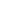 Bugarszki Zsolt: A szociális szolgáltatások várható alakulása – 2005–2015. in: Stratégiai kutatások – Magyarország  társadalmi kohézió erősítése (szerk: Tausz Katalin) Új Mandátum Könyvkiadó, 2006, http://www.socio.mta.hu/konyvek/7_tarsadalmi_kohezio.pdfGábos András (2004) Egy egységes családpolitika kialakulásának esélye az Európai Unióban Esély 2004/5. szám http://www.szochalo.hu/folyoiratok/esely/Darvas Ágnes -Mózer Péter: Kit támogassunk? Esély 2004/6. 64-100.old. http://www.szochalo.hu/folyoiratok/hircentrum/article/103365/1309/KI: Társadalmi ellátórendszerek, 2006. KSH; http://portal.ksh.hu/pls/ksh/docs/hun/xftp/idoszaki/pdf/tarsellatorendszer.pdfÁSZ 0719. sz. Jelentés az önkormányzatok szociális alapszolgáltatási tevékenységének ellenőrzéséről, http://www.asz.hu/ASZ/jeltar.nsf/0/ABAFA650B33C31A3C125731D00204E18/$File/0719J000.pdfBugarszki Zsolt: A szociális szolgáltatások várható alakulása – 2005–2015. in: Stratégiai kutatások – Magyarország  társadalmi kohézió erősítése (szerk: Tausz Katalin) Új Mandátum Könyvkiadó, 2006, http://www.socio.mta.hu/konyvek/7_tarsadalmi_kohezio.pdfGábos András (2004) Egy egységes családpolitika kialakulásának esélye az Európai Unióban Esély 2004/5. szám http://www.szochalo.hu/folyoiratok/esely/Darvas Ágnes -Mózer Péter: Kit támogassunk? Esély 2004/6. 64-100.old. http://www.szochalo.hu/folyoiratok/hircentrum/article/103365/1309/KI: Társadalmi ellátórendszerek, 2006. KSH; http://portal.ksh.hu/pls/ksh/docs/hun/xftp/idoszaki/pdf/tarsellatorendszer.pdfÁSZ 0719. sz. Jelentés az önkormányzatok szociális alapszolgáltatási tevékenységének ellenőrzéséről, http://www.asz.hu/ASZ/jeltar.nsf/0/ABAFA650B33C31A3C125731D00204E18/$File/0719J000.pdfBugarszki Zsolt: A szociális szolgáltatások várható alakulása – 2005–2015. in: Stratégiai kutatások – Magyarország  társadalmi kohézió erősítése (szerk: Tausz Katalin) Új Mandátum Könyvkiadó, 2006, http://www.socio.mta.hu/konyvek/7_tarsadalmi_kohezio.pdfGábos András (2004) Egy egységes családpolitika kialakulásának esélye az Európai Unióban Esély 2004/5. szám http://www.szochalo.hu/folyoiratok/esely/Darvas Ágnes -Mózer Péter: Kit támogassunk? Esély 2004/6. 64-100.old. http://www.szochalo.hu/folyoiratok/hircentrum/article/103365/1309/KI: Társadalmi ellátórendszerek, 2006. KSH; http://portal.ksh.hu/pls/ksh/docs/hun/xftp/idoszaki/pdf/tarsellatorendszer.pdfÁSZ 0719. sz. Jelentés az önkormányzatok szociális alapszolgáltatási tevékenységének ellenőrzéséről, http://www.asz.hu/ASZ/jeltar.nsf/0/ABAFA650B33C31A3C125731D00204E18/$File/0719J000.pdfBugarszki Zsolt: A szociális szolgáltatások várható alakulása – 2005–2015. in: Stratégiai kutatások – Magyarország  társadalmi kohézió erősítése (szerk: Tausz Katalin) Új Mandátum Könyvkiadó, 2006, http://www.socio.mta.hu/konyvek/7_tarsadalmi_kohezio.pdfGábos András (2004) Egy egységes családpolitika kialakulásának esélye az Európai Unióban Esély 2004/5. szám http://www.szochalo.hu/folyoiratok/esely/Darvas Ágnes -Mózer Péter: Kit támogassunk? Esély 2004/6. 64-100.old. http://www.szochalo.hu/folyoiratok/hircentrum/article/103365/1309/KI: Társadalmi ellátórendszerek, 2006. KSH; http://portal.ksh.hu/pls/ksh/docs/hun/xftp/idoszaki/pdf/tarsellatorendszer.pdfÁSZ 0719. sz. Jelentés az önkormányzatok szociális alapszolgáltatási tevékenységének ellenőrzéséről, http://www.asz.hu/ASZ/jeltar.nsf/0/ABAFA650B33C31A3C125731D00204E18/$File/0719J000.pdfBugarszki Zsolt: A szociális szolgáltatások várható alakulása – 2005–2015. in: Stratégiai kutatások – Magyarország  társadalmi kohézió erősítése (szerk: Tausz Katalin) Új Mandátum Könyvkiadó, 2006, http://www.socio.mta.hu/konyvek/7_tarsadalmi_kohezio.pdfGábos András (2004) Egy egységes családpolitika kialakulásának esélye az Európai Unióban Esély 2004/5. szám http://www.szochalo.hu/folyoiratok/esely/Darvas Ágnes -Mózer Péter: Kit támogassunk? Esély 2004/6. 64-100.old. http://www.szochalo.hu/folyoiratok/hircentrum/article/103365/1309/KI: Társadalmi ellátórendszerek, 2006. KSH; http://portal.ksh.hu/pls/ksh/docs/hun/xftp/idoszaki/pdf/tarsellatorendszer.pdfÁSZ 0719. sz. Jelentés az önkormányzatok szociális alapszolgáltatási tevékenységének ellenőrzéséről, http://www.asz.hu/ASZ/jeltar.nsf/0/ABAFA650B33C31A3C125731D00204E18/$File/0719J000.pdfBugarszki Zsolt: A szociális szolgáltatások várható alakulása – 2005–2015. in: Stratégiai kutatások – Magyarország  társadalmi kohézió erősítése (szerk: Tausz Katalin) Új Mandátum Könyvkiadó, 2006, http://www.socio.mta.hu/konyvek/7_tarsadalmi_kohezio.pdfGábos András (2004) Egy egységes családpolitika kialakulásának esélye az Európai Unióban Esély 2004/5. szám http://www.szochalo.hu/folyoiratok/esely/Darvas Ágnes -Mózer Péter: Kit támogassunk? Esély 2004/6. 64-100.old. http://www.szochalo.hu/folyoiratok/hircentrum/article/103365/1309/AI: A „család, gyermek, ifjúság” című gyermekvédelmi szakfolyóirat, valamintA Szocháló számaihttp://www.szmm.gov.hu/main.php?folderID=16344AI: A „család, gyermek, ifjúság” című gyermekvédelmi szakfolyóirat, valamintA Szocháló számaihttp://www.szmm.gov.hu/main.php?folderID=16344AI: A „család, gyermek, ifjúság” című gyermekvédelmi szakfolyóirat, valamintA Szocháló számaihttp://www.szmm.gov.hu/main.php?folderID=16344AI: A „család, gyermek, ifjúság” című gyermekvédelmi szakfolyóirat, valamintA Szocháló számaihttp://www.szmm.gov.hu/main.php?folderID=16344AI: A „család, gyermek, ifjúság” című gyermekvédelmi szakfolyóirat, valamintA Szocháló számaihttp://www.szmm.gov.hu/main.php?folderID=16344AI: A „család, gyermek, ifjúság” című gyermekvédelmi szakfolyóirat, valamintA Szocháló számaihttp://www.szmm.gov.hu/main.php?folderID=16344CSK-SZ-0901N: CsaládszociológiaN: CsaládszociológiaN: CsaládszociológiaN: CsaládszociológiaN: CsaládszociológiaT: előadásMF: 3.F: 1-3.R: ősziÓ/H: 2K: 3EF: EF: EF: É: kollokviumÉ: kollokviumÉ: kollokviumTF:TF:TF:EA:EA:EA:B: Csecsemő-és gyermeknevelő- gondozó szakon kötelező.B: Csecsemő-és gyermeknevelő- gondozó szakon kötelező.B: Csecsemő-és gyermeknevelő- gondozó szakon kötelező.B: Csecsemő-és gyermeknevelő- gondozó szakon kötelező.B: Csecsemő-és gyermeknevelő- gondozó szakon kötelező.B: Csecsemő-és gyermeknevelő- gondozó szakon kötelező.C: A cél a drámaian változó család fogalmának és valóságának megértése, a változások mögötti társadalmi folyamatok tettenérése. A destabilizálódó párkapcsolatok, a gyermekek szocializációja a jóléti rendszerek számára is olyan kihívás, amelyet előbb-utóbb fel kell ismerni, következményeivel pedig számolni kell. C: A cél a drámaian változó család fogalmának és valóságának megértése, a változások mögötti társadalmi folyamatok tettenérése. A destabilizálódó párkapcsolatok, a gyermekek szocializációja a jóléti rendszerek számára is olyan kihívás, amelyet előbb-utóbb fel kell ismerni, következményeivel pedig számolni kell. C: A cél a drámaian változó család fogalmának és valóságának megértése, a változások mögötti társadalmi folyamatok tettenérése. A destabilizálódó párkapcsolatok, a gyermekek szocializációja a jóléti rendszerek számára is olyan kihívás, amelyet előbb-utóbb fel kell ismerni, következményeivel pedig számolni kell. C: A cél a drámaian változó család fogalmának és valóságának megértése, a változások mögötti társadalmi folyamatok tettenérése. A destabilizálódó párkapcsolatok, a gyermekek szocializációja a jóléti rendszerek számára is olyan kihívás, amelyet előbb-utóbb fel kell ismerni, következményeivel pedig számolni kell. C: A cél a drámaian változó család fogalmának és valóságának megértése, a változások mögötti társadalmi folyamatok tettenérése. A destabilizálódó párkapcsolatok, a gyermekek szocializációja a jóléti rendszerek számára is olyan kihívás, amelyet előbb-utóbb fel kell ismerni, következményeivel pedig számolni kell. C: A cél a drámaian változó család fogalmának és valóságának megértése, a változások mögötti társadalmi folyamatok tettenérése. A destabilizálódó párkapcsolatok, a gyermekek szocializációja a jóléti rendszerek számára is olyan kihívás, amelyet előbb-utóbb fel kell ismerni, következményeivel pedig számolni kell. TP: A modern és a kockázati társadalmak által létrehozott, kikényszerített családformák. Család fogalma versus tiszta kapcsolatok. Család fogalmától a nő-férfi viszonyig. Legfőbb kompetencia a szakirodalmi tudás és a hétköznapi tapasztalatok azonos horizontba való illesztése, azok ütköztetése. Érzékenyítés a politikai döntések magánéleti és társadalmi nemi hatásainak felismerésére.TP: A modern és a kockázati társadalmak által létrehozott, kikényszerített családformák. Család fogalma versus tiszta kapcsolatok. Család fogalmától a nő-férfi viszonyig. Legfőbb kompetencia a szakirodalmi tudás és a hétköznapi tapasztalatok azonos horizontba való illesztése, azok ütköztetése. Érzékenyítés a politikai döntések magánéleti és társadalmi nemi hatásainak felismerésére.TP: A modern és a kockázati társadalmak által létrehozott, kikényszerített családformák. Család fogalma versus tiszta kapcsolatok. Család fogalmától a nő-férfi viszonyig. Legfőbb kompetencia a szakirodalmi tudás és a hétköznapi tapasztalatok azonos horizontba való illesztése, azok ütköztetése. Érzékenyítés a politikai döntések magánéleti és társadalmi nemi hatásainak felismerésére.TP: A modern és a kockázati társadalmak által létrehozott, kikényszerített családformák. Család fogalma versus tiszta kapcsolatok. Család fogalmától a nő-férfi viszonyig. Legfőbb kompetencia a szakirodalmi tudás és a hétköznapi tapasztalatok azonos horizontba való illesztése, azok ütköztetése. Érzékenyítés a politikai döntések magánéleti és társadalmi nemi hatásainak felismerésére.TP: A modern és a kockázati társadalmak által létrehozott, kikényszerített családformák. Család fogalma versus tiszta kapcsolatok. Család fogalmától a nő-férfi viszonyig. Legfőbb kompetencia a szakirodalmi tudás és a hétköznapi tapasztalatok azonos horizontba való illesztése, azok ütköztetése. Érzékenyítés a politikai döntések magánéleti és társadalmi nemi hatásainak felismerésére.TP: A modern és a kockázati társadalmak által létrehozott, kikényszerített családformák. Család fogalma versus tiszta kapcsolatok. Család fogalmától a nő-férfi viszonyig. Legfőbb kompetencia a szakirodalmi tudás és a hétköznapi tapasztalatok azonos horizontba való illesztése, azok ütköztetése. Érzékenyítés a politikai döntések magánéleti és társadalmi nemi hatásainak felismerésére.K: ReferátumokK: ReferátumokK: ReferátumokK: ReferátumokK: ReferátumokK: ReferátumokÉM: Zh-k majd írásbeli vizsgaÉM: Zh-k majd írásbeli vizsgaÉM: Zh-k majd írásbeli vizsgaÉM: Zh-k majd írásbeli vizsgaÉM: Zh-k majd írásbeli vizsgaÉM: Zh-k majd írásbeli vizsgaTS: CooSpace és olvasókönyvTS: CooSpace és olvasókönyvTS: CooSpace és olvasókönyvTS: CooSpace és olvasókönyvTS: CooSpace és olvasókönyvTS: CooSpace és olvasókönyvKI: Andorka Rudolf (1997) A család , in: Bevezetés a szociológiába, Budapest, Osiris Kiadó 11.fejezet 351-357., 8.fejezet 272-282.,  a demográfiai átmenet és a termékenység elméletei.  Giddens (1995)Nemi szocializáció, nemi identitás és a szexualitás három elmélete,  Nem és szexualitás, in: Szociológia, Budapest, Osiris 177-217.Preglau, Max (2000) A kockázati társadalom (Ulrich Beck)- a társadalmi posztmodernizálás egyik esete? In: Morel et.al (szerk) Szociológiaelmélet, Osiris Kiadó,   286-291.KI: Andorka Rudolf (1997) A család , in: Bevezetés a szociológiába, Budapest, Osiris Kiadó 11.fejezet 351-357., 8.fejezet 272-282.,  a demográfiai átmenet és a termékenység elméletei.  Giddens (1995)Nemi szocializáció, nemi identitás és a szexualitás három elmélete,  Nem és szexualitás, in: Szociológia, Budapest, Osiris 177-217.Preglau, Max (2000) A kockázati társadalom (Ulrich Beck)- a társadalmi posztmodernizálás egyik esete? In: Morel et.al (szerk) Szociológiaelmélet, Osiris Kiadó,   286-291.KI: Andorka Rudolf (1997) A család , in: Bevezetés a szociológiába, Budapest, Osiris Kiadó 11.fejezet 351-357., 8.fejezet 272-282.,  a demográfiai átmenet és a termékenység elméletei.  Giddens (1995)Nemi szocializáció, nemi identitás és a szexualitás három elmélete,  Nem és szexualitás, in: Szociológia, Budapest, Osiris 177-217.Preglau, Max (2000) A kockázati társadalom (Ulrich Beck)- a társadalmi posztmodernizálás egyik esete? In: Morel et.al (szerk) Szociológiaelmélet, Osiris Kiadó,   286-291.KI: Andorka Rudolf (1997) A család , in: Bevezetés a szociológiába, Budapest, Osiris Kiadó 11.fejezet 351-357., 8.fejezet 272-282.,  a demográfiai átmenet és a termékenység elméletei.  Giddens (1995)Nemi szocializáció, nemi identitás és a szexualitás három elmélete,  Nem és szexualitás, in: Szociológia, Budapest, Osiris 177-217.Preglau, Max (2000) A kockázati társadalom (Ulrich Beck)- a társadalmi posztmodernizálás egyik esete? In: Morel et.al (szerk) Szociológiaelmélet, Osiris Kiadó,   286-291.KI: Andorka Rudolf (1997) A család , in: Bevezetés a szociológiába, Budapest, Osiris Kiadó 11.fejezet 351-357., 8.fejezet 272-282.,  a demográfiai átmenet és a termékenység elméletei.  Giddens (1995)Nemi szocializáció, nemi identitás és a szexualitás három elmélete,  Nem és szexualitás, in: Szociológia, Budapest, Osiris 177-217.Preglau, Max (2000) A kockázati társadalom (Ulrich Beck)- a társadalmi posztmodernizálás egyik esete? In: Morel et.al (szerk) Szociológiaelmélet, Osiris Kiadó,   286-291.KI: Andorka Rudolf (1997) A család , in: Bevezetés a szociológiába, Budapest, Osiris Kiadó 11.fejezet 351-357., 8.fejezet 272-282.,  a demográfiai átmenet és a termékenység elméletei.  Giddens (1995)Nemi szocializáció, nemi identitás és a szexualitás három elmélete,  Nem és szexualitás, in: Szociológia, Budapest, Osiris 177-217.Preglau, Max (2000) A kockázati társadalom (Ulrich Beck)- a társadalmi posztmodernizálás egyik esete? In: Morel et.al (szerk) Szociológiaelmélet, Osiris Kiadó,   286-291.AI: Heller Ágnes-Vajda Mihály (1970) Családforma és kommunizmus, Kortárs, 10.sz., illetve Beszélő, 1998. 1.sz. 103-108.Anthony Giddens  (2001) A család in: Elszabadult világ, Napvilág Kiadó, 61-77.o.Pierre Bourdieu ( 2002) A családi szellem, in: Gyakorlati észjárás, Napvilág Kiadó, 116-127.o.Pierre Bourdieu (1998) Állandók és változók, Utóirat a szerelemről… in: Férfiuralom, Napvilág, 89-121.o.Kolakowszki, Leszek (1993) Hol vannak a gyerekek a liberális filozófiában? 2000, V.évf. 2.sz.11-17.o.Heiden-Sommer, Helga (1996) Háziasszonyok a makroökonómiában, Eszmélet 45-57.o., Victor R. Fuchs (2003) A nemek közötti gazdasági egyenlőtlenségről, Nemzeti Tankönyvkiadó, Közgazdasági KiskönyvtárAI: Heller Ágnes-Vajda Mihály (1970) Családforma és kommunizmus, Kortárs, 10.sz., illetve Beszélő, 1998. 1.sz. 103-108.Anthony Giddens  (2001) A család in: Elszabadult világ, Napvilág Kiadó, 61-77.o.Pierre Bourdieu ( 2002) A családi szellem, in: Gyakorlati észjárás, Napvilág Kiadó, 116-127.o.Pierre Bourdieu (1998) Állandók és változók, Utóirat a szerelemről… in: Férfiuralom, Napvilág, 89-121.o.Kolakowszki, Leszek (1993) Hol vannak a gyerekek a liberális filozófiában? 2000, V.évf. 2.sz.11-17.o.Heiden-Sommer, Helga (1996) Háziasszonyok a makroökonómiában, Eszmélet 45-57.o., Victor R. Fuchs (2003) A nemek közötti gazdasági egyenlőtlenségről, Nemzeti Tankönyvkiadó, Közgazdasági KiskönyvtárAI: Heller Ágnes-Vajda Mihály (1970) Családforma és kommunizmus, Kortárs, 10.sz., illetve Beszélő, 1998. 1.sz. 103-108.Anthony Giddens  (2001) A család in: Elszabadult világ, Napvilág Kiadó, 61-77.o.Pierre Bourdieu ( 2002) A családi szellem, in: Gyakorlati észjárás, Napvilág Kiadó, 116-127.o.Pierre Bourdieu (1998) Állandók és változók, Utóirat a szerelemről… in: Férfiuralom, Napvilág, 89-121.o.Kolakowszki, Leszek (1993) Hol vannak a gyerekek a liberális filozófiában? 2000, V.évf. 2.sz.11-17.o.Heiden-Sommer, Helga (1996) Háziasszonyok a makroökonómiában, Eszmélet 45-57.o., Victor R. Fuchs (2003) A nemek közötti gazdasági egyenlőtlenségről, Nemzeti Tankönyvkiadó, Közgazdasági KiskönyvtárAI: Heller Ágnes-Vajda Mihály (1970) Családforma és kommunizmus, Kortárs, 10.sz., illetve Beszélő, 1998. 1.sz. 103-108.Anthony Giddens  (2001) A család in: Elszabadult világ, Napvilág Kiadó, 61-77.o.Pierre Bourdieu ( 2002) A családi szellem, in: Gyakorlati észjárás, Napvilág Kiadó, 116-127.o.Pierre Bourdieu (1998) Állandók és változók, Utóirat a szerelemről… in: Férfiuralom, Napvilág, 89-121.o.Kolakowszki, Leszek (1993) Hol vannak a gyerekek a liberális filozófiában? 2000, V.évf. 2.sz.11-17.o.Heiden-Sommer, Helga (1996) Háziasszonyok a makroökonómiában, Eszmélet 45-57.o., Victor R. Fuchs (2003) A nemek közötti gazdasági egyenlőtlenségről, Nemzeti Tankönyvkiadó, Közgazdasági KiskönyvtárAI: Heller Ágnes-Vajda Mihály (1970) Családforma és kommunizmus, Kortárs, 10.sz., illetve Beszélő, 1998. 1.sz. 103-108.Anthony Giddens  (2001) A család in: Elszabadult világ, Napvilág Kiadó, 61-77.o.Pierre Bourdieu ( 2002) A családi szellem, in: Gyakorlati észjárás, Napvilág Kiadó, 116-127.o.Pierre Bourdieu (1998) Állandók és változók, Utóirat a szerelemről… in: Férfiuralom, Napvilág, 89-121.o.Kolakowszki, Leszek (1993) Hol vannak a gyerekek a liberális filozófiában? 2000, V.évf. 2.sz.11-17.o.Heiden-Sommer, Helga (1996) Háziasszonyok a makroökonómiában, Eszmélet 45-57.o., Victor R. Fuchs (2003) A nemek közötti gazdasági egyenlőtlenségről, Nemzeti Tankönyvkiadó, Közgazdasági KiskönyvtárAI: Heller Ágnes-Vajda Mihály (1970) Családforma és kommunizmus, Kortárs, 10.sz., illetve Beszélő, 1998. 1.sz. 103-108.Anthony Giddens  (2001) A család in: Elszabadult világ, Napvilág Kiadó, 61-77.o.Pierre Bourdieu ( 2002) A családi szellem, in: Gyakorlati észjárás, Napvilág Kiadó, 116-127.o.Pierre Bourdieu (1998) Állandók és változók, Utóirat a szerelemről… in: Férfiuralom, Napvilág, 89-121.o.Kolakowszki, Leszek (1993) Hol vannak a gyerekek a liberális filozófiában? 2000, V.évf. 2.sz.11-17.o.Heiden-Sommer, Helga (1996) Háziasszonyok a makroökonómiában, Eszmélet 45-57.o., Victor R. Fuchs (2003) A nemek közötti gazdasági egyenlőtlenségről, Nemzeti Tankönyvkiadó, Közgazdasági KiskönyvtárCSK-SZ-1001N: Egészséges életvitel és életvezetésN: Egészséges életvitel és életvezetésN: Egészséges életvitel és életvezetésN: Egészséges életvitel és életvezetésN: Egészséges életvitel és életvezetésT: előadásMF: 5F: 1-5.R: ősziÓ/H: 2 K: 4EF: EF: EF: É: kollokviumÉ: kollokviumÉ: kollokviumTF: Dr. Horváth BoldizsárTF: Dr. Horváth BoldizsárTF: Dr. Horváth BoldizsárEA: Christián AnikóEA: Christián AnikóEA: Christián AnikóB: Csecsemő-és kisgyermeknevelő szakon kötelező.B: Csecsemő-és kisgyermeknevelő szakon kötelező.B: Csecsemő-és kisgyermeknevelő szakon kötelező.B: Csecsemő-és kisgyermeknevelő szakon kötelező.B: Csecsemő-és kisgyermeknevelő szakon kötelező.B: Csecsemő-és kisgyermeknevelő szakon kötelező.C: Tartalmi és metodikai ismeretek- és tevékenységrendszer elsajátítása kapcsán alkalmassá tegye a leendő csecsemő-és kisgyermekgondozókat az egészségfejlesztés és az egészségnevelés primer prevenciós és promóciós feladatainak elvégzésére. A tantárgy további célja bemutatni a hallgatók számára, hogy mit jelent a WHO egészség megőrzési gyakorlatának színtérprogram-megközelítése, az innovatív egészség megőrzési és életvezetési módszer lényege. Ezáltal a hallgatók számára a későbbi munkájuk során szélesebb szakmai információs bázist, valamint – az esetelemzések és önálló esettanulmányok készítése révén – a gyakorlati ismeretek állhatnak rendelkezésére adott egészségmegőrzés és életvezetés feladatai megoldásához. Tantermi gyakorlatok valamint terepgyakorlatok során tevékenyen részt vesznek a leendő csecsemő- és kisgyermekgondozók, mint célcsoportok egészségfejlesztésében, a már korábban elsajátított elméleti és módszertani tudás alapján.C: Tartalmi és metodikai ismeretek- és tevékenységrendszer elsajátítása kapcsán alkalmassá tegye a leendő csecsemő-és kisgyermekgondozókat az egészségfejlesztés és az egészségnevelés primer prevenciós és promóciós feladatainak elvégzésére. A tantárgy további célja bemutatni a hallgatók számára, hogy mit jelent a WHO egészség megőrzési gyakorlatának színtérprogram-megközelítése, az innovatív egészség megőrzési és életvezetési módszer lényege. Ezáltal a hallgatók számára a későbbi munkájuk során szélesebb szakmai információs bázist, valamint – az esetelemzések és önálló esettanulmányok készítése révén – a gyakorlati ismeretek állhatnak rendelkezésére adott egészségmegőrzés és életvezetés feladatai megoldásához. Tantermi gyakorlatok valamint terepgyakorlatok során tevékenyen részt vesznek a leendő csecsemő- és kisgyermekgondozók, mint célcsoportok egészségfejlesztésében, a már korábban elsajátított elméleti és módszertani tudás alapján.C: Tartalmi és metodikai ismeretek- és tevékenységrendszer elsajátítása kapcsán alkalmassá tegye a leendő csecsemő-és kisgyermekgondozókat az egészségfejlesztés és az egészségnevelés primer prevenciós és promóciós feladatainak elvégzésére. A tantárgy további célja bemutatni a hallgatók számára, hogy mit jelent a WHO egészség megőrzési gyakorlatának színtérprogram-megközelítése, az innovatív egészség megőrzési és életvezetési módszer lényege. Ezáltal a hallgatók számára a későbbi munkájuk során szélesebb szakmai információs bázist, valamint – az esetelemzések és önálló esettanulmányok készítése révén – a gyakorlati ismeretek állhatnak rendelkezésére adott egészségmegőrzés és életvezetés feladatai megoldásához. Tantermi gyakorlatok valamint terepgyakorlatok során tevékenyen részt vesznek a leendő csecsemő- és kisgyermekgondozók, mint célcsoportok egészségfejlesztésében, a már korábban elsajátított elméleti és módszertani tudás alapján.C: Tartalmi és metodikai ismeretek- és tevékenységrendszer elsajátítása kapcsán alkalmassá tegye a leendő csecsemő-és kisgyermekgondozókat az egészségfejlesztés és az egészségnevelés primer prevenciós és promóciós feladatainak elvégzésére. A tantárgy további célja bemutatni a hallgatók számára, hogy mit jelent a WHO egészség megőrzési gyakorlatának színtérprogram-megközelítése, az innovatív egészség megőrzési és életvezetési módszer lényege. Ezáltal a hallgatók számára a későbbi munkájuk során szélesebb szakmai információs bázist, valamint – az esetelemzések és önálló esettanulmányok készítése révén – a gyakorlati ismeretek állhatnak rendelkezésére adott egészségmegőrzés és életvezetés feladatai megoldásához. Tantermi gyakorlatok valamint terepgyakorlatok során tevékenyen részt vesznek a leendő csecsemő- és kisgyermekgondozók, mint célcsoportok egészségfejlesztésében, a már korábban elsajátított elméleti és módszertani tudás alapján.C: Tartalmi és metodikai ismeretek- és tevékenységrendszer elsajátítása kapcsán alkalmassá tegye a leendő csecsemő-és kisgyermekgondozókat az egészségfejlesztés és az egészségnevelés primer prevenciós és promóciós feladatainak elvégzésére. A tantárgy további célja bemutatni a hallgatók számára, hogy mit jelent a WHO egészség megőrzési gyakorlatának színtérprogram-megközelítése, az innovatív egészség megőrzési és életvezetési módszer lényege. Ezáltal a hallgatók számára a későbbi munkájuk során szélesebb szakmai információs bázist, valamint – az esetelemzések és önálló esettanulmányok készítése révén – a gyakorlati ismeretek állhatnak rendelkezésére adott egészségmegőrzés és életvezetés feladatai megoldásához. Tantermi gyakorlatok valamint terepgyakorlatok során tevékenyen részt vesznek a leendő csecsemő- és kisgyermekgondozók, mint célcsoportok egészségfejlesztésében, a már korábban elsajátított elméleti és módszertani tudás alapján.C: Tartalmi és metodikai ismeretek- és tevékenységrendszer elsajátítása kapcsán alkalmassá tegye a leendő csecsemő-és kisgyermekgondozókat az egészségfejlesztés és az egészségnevelés primer prevenciós és promóciós feladatainak elvégzésére. A tantárgy további célja bemutatni a hallgatók számára, hogy mit jelent a WHO egészség megőrzési gyakorlatának színtérprogram-megközelítése, az innovatív egészség megőrzési és életvezetési módszer lényege. Ezáltal a hallgatók számára a későbbi munkájuk során szélesebb szakmai információs bázist, valamint – az esetelemzések és önálló esettanulmányok készítése révén – a gyakorlati ismeretek állhatnak rendelkezésére adott egészségmegőrzés és életvezetés feladatai megoldásához. Tantermi gyakorlatok valamint terepgyakorlatok során tevékenyen részt vesznek a leendő csecsemő- és kisgyermekgondozók, mint célcsoportok egészségfejlesztésében, a már korábban elsajátított elméleti és módszertani tudás alapján.TP: Az egészségnevelés, egészségfejlesztés feladatrendszere, célja, módszertana. Az egészségnevelés intézményrendszere. Egészségfejlesztés, az égészség megőrzés és a betegségmegelőzés stratégiája. A család szerepe az egészséges életmódra való nevelésben. Otthonról hozott életmódbeli szokások. Az egészséges életmód alappillérei és azok részletei (táplálkozás, testedzés, egészséges víz, egészséges napfényfelhasználás, mértékletesség, jó levegő, a pihenés, a bizalom). Csoportokkal való munka módszerei.TP: Az egészségnevelés, egészségfejlesztés feladatrendszere, célja, módszertana. Az egészségnevelés intézményrendszere. Egészségfejlesztés, az égészség megőrzés és a betegségmegelőzés stratégiája. A család szerepe az egészséges életmódra való nevelésben. Otthonról hozott életmódbeli szokások. Az egészséges életmód alappillérei és azok részletei (táplálkozás, testedzés, egészséges víz, egészséges napfényfelhasználás, mértékletesség, jó levegő, a pihenés, a bizalom). Csoportokkal való munka módszerei.TP: Az egészségnevelés, egészségfejlesztés feladatrendszere, célja, módszertana. Az egészségnevelés intézményrendszere. Egészségfejlesztés, az égészség megőrzés és a betegségmegelőzés stratégiája. A család szerepe az egészséges életmódra való nevelésben. Otthonról hozott életmódbeli szokások. Az egészséges életmód alappillérei és azok részletei (táplálkozás, testedzés, egészséges víz, egészséges napfényfelhasználás, mértékletesség, jó levegő, a pihenés, a bizalom). Csoportokkal való munka módszerei.TP: Az egészségnevelés, egészségfejlesztés feladatrendszere, célja, módszertana. Az egészségnevelés intézményrendszere. Egészségfejlesztés, az égészség megőrzés és a betegségmegelőzés stratégiája. A család szerepe az egészséges életmódra való nevelésben. Otthonról hozott életmódbeli szokások. Az egészséges életmód alappillérei és azok részletei (táplálkozás, testedzés, egészséges víz, egészséges napfényfelhasználás, mértékletesség, jó levegő, a pihenés, a bizalom). Csoportokkal való munka módszerei.TP: Az egészségnevelés, egészségfejlesztés feladatrendszere, célja, módszertana. Az egészségnevelés intézményrendszere. Egészségfejlesztés, az égészség megőrzés és a betegségmegelőzés stratégiája. A család szerepe az egészséges életmódra való nevelésben. Otthonról hozott életmódbeli szokások. Az egészséges életmód alappillérei és azok részletei (táplálkozás, testedzés, egészséges víz, egészséges napfényfelhasználás, mértékletesség, jó levegő, a pihenés, a bizalom). Csoportokkal való munka módszerei.TP: Az egészségnevelés, egészségfejlesztés feladatrendszere, célja, módszertana. Az egészségnevelés intézményrendszere. Egészségfejlesztés, az égészség megőrzés és a betegségmegelőzés stratégiája. A család szerepe az egészséges életmódra való nevelésben. Otthonról hozott életmódbeli szokások. Az egészséges életmód alappillérei és azok részletei (táplálkozás, testedzés, egészséges víz, egészséges napfényfelhasználás, mértékletesség, jó levegő, a pihenés, a bizalom). Csoportokkal való munka módszerei.K: Az előadáson való aktív részvétel.K: Az előadáson való aktív részvétel.K: Az előadáson való aktív részvétel.K: Az előadáson való aktív részvétel.K: Az előadáson való aktív részvétel.K: Az előadáson való aktív részvétel.ÉM: Szóbeli vizsgaÉM: Szóbeli vizsgaÉM: Szóbeli vizsgaÉM: Szóbeli vizsgaÉM: Szóbeli vizsgaÉM: Szóbeli vizsgaTS: szakcikkekTS: szakcikkekTS: szakcikkekTS: szakcikkekTS: szakcikkekTS: szakcikkekKI: Dr. Kishegyi Júlia és Dr. Makara Péter Az egészségfejlesztés alapelvei - az egészségfejlesztés nemzetközi alapdokumentumai 2004. ISBN 963 86595Dr. Füzesi Zsuzsanna - Dr. Tistyán László: Egészségfejlesztés és közösségfejlesztés a színtereken 2004. ISBN 963 86595 6 4Ewles - Simnett: Egészségfejlesztés. Medicina Könyvkiadó Bp.: 1999Ádány R. (szerk): A magyar lakosság egészségi állapota az ezredfordulón. Medicina, Bp.2003.Magyar lelkiállapot 2008. Esélyerősítés és életminőség a mai magyar társadalomban (szerk.: Kopp M.) Semmelweis Kiadó, , 2008.KI: Dr. Kishegyi Júlia és Dr. Makara Péter Az egészségfejlesztés alapelvei - az egészségfejlesztés nemzetközi alapdokumentumai 2004. ISBN 963 86595Dr. Füzesi Zsuzsanna - Dr. Tistyán László: Egészségfejlesztés és közösségfejlesztés a színtereken 2004. ISBN 963 86595 6 4Ewles - Simnett: Egészségfejlesztés. Medicina Könyvkiadó Bp.: 1999Ádány R. (szerk): A magyar lakosság egészségi állapota az ezredfordulón. Medicina, Bp.2003.Magyar lelkiállapot 2008. Esélyerősítés és életminőség a mai magyar társadalomban (szerk.: Kopp M.) Semmelweis Kiadó, , 2008.KI: Dr. Kishegyi Júlia és Dr. Makara Péter Az egészségfejlesztés alapelvei - az egészségfejlesztés nemzetközi alapdokumentumai 2004. ISBN 963 86595Dr. Füzesi Zsuzsanna - Dr. Tistyán László: Egészségfejlesztés és közösségfejlesztés a színtereken 2004. ISBN 963 86595 6 4Ewles - Simnett: Egészségfejlesztés. Medicina Könyvkiadó Bp.: 1999Ádány R. (szerk): A magyar lakosság egészségi állapota az ezredfordulón. Medicina, Bp.2003.Magyar lelkiállapot 2008. Esélyerősítés és életminőség a mai magyar társadalomban (szerk.: Kopp M.) Semmelweis Kiadó, , 2008.KI: Dr. Kishegyi Júlia és Dr. Makara Péter Az egészségfejlesztés alapelvei - az egészségfejlesztés nemzetközi alapdokumentumai 2004. ISBN 963 86595Dr. Füzesi Zsuzsanna - Dr. Tistyán László: Egészségfejlesztés és közösségfejlesztés a színtereken 2004. ISBN 963 86595 6 4Ewles - Simnett: Egészségfejlesztés. Medicina Könyvkiadó Bp.: 1999Ádány R. (szerk): A magyar lakosság egészségi állapota az ezredfordulón. Medicina, Bp.2003.Magyar lelkiállapot 2008. Esélyerősítés és életminőség a mai magyar társadalomban (szerk.: Kopp M.) Semmelweis Kiadó, , 2008.KI: Dr. Kishegyi Júlia és Dr. Makara Péter Az egészségfejlesztés alapelvei - az egészségfejlesztés nemzetközi alapdokumentumai 2004. ISBN 963 86595Dr. Füzesi Zsuzsanna - Dr. Tistyán László: Egészségfejlesztés és közösségfejlesztés a színtereken 2004. ISBN 963 86595 6 4Ewles - Simnett: Egészségfejlesztés. Medicina Könyvkiadó Bp.: 1999Ádány R. (szerk): A magyar lakosság egészségi állapota az ezredfordulón. Medicina, Bp.2003.Magyar lelkiállapot 2008. Esélyerősítés és életminőség a mai magyar társadalomban (szerk.: Kopp M.) Semmelweis Kiadó, , 2008.KI: Dr. Kishegyi Júlia és Dr. Makara Péter Az egészségfejlesztés alapelvei - az egészségfejlesztés nemzetközi alapdokumentumai 2004. ISBN 963 86595Dr. Füzesi Zsuzsanna - Dr. Tistyán László: Egészségfejlesztés és közösségfejlesztés a színtereken 2004. ISBN 963 86595 6 4Ewles - Simnett: Egészségfejlesztés. Medicina Könyvkiadó Bp.: 1999Ádány R. (szerk): A magyar lakosság egészségi állapota az ezredfordulón. Medicina, Bp.2003.Magyar lelkiállapot 2008. Esélyerősítés és életminőség a mai magyar társadalomban (szerk.: Kopp M.) Semmelweis Kiadó, , 2008.AI: Tényi J. –Sümegi Gy: Egészségfejlesztés-egészségnevelés. Pécs 1997Füzesi Zs., Lampek K.: Az egészségi állapothoz való viszony változásai. In: Kállai J., Varga J., Oláh A. (szerk): Egészségpszichológia a gyakorlatban. Medicina Könyvkiadó, 2007. 65-84. Füzesi Zs., Tistyán L.: Egészségfejlesztés és közösségfejlesztés a színtereken. Országos Egészségfejlesztési Intézet, 2004.Ewles-Simnet: Egészségfejlesztés. Medicina, Bp. 1999Lemon 5 füzet: Egészségfejlesztés és egészségnevelésAI: Tényi J. –Sümegi Gy: Egészségfejlesztés-egészségnevelés. Pécs 1997Füzesi Zs., Lampek K.: Az egészségi állapothoz való viszony változásai. In: Kállai J., Varga J., Oláh A. (szerk): Egészségpszichológia a gyakorlatban. Medicina Könyvkiadó, 2007. 65-84. Füzesi Zs., Tistyán L.: Egészségfejlesztés és közösségfejlesztés a színtereken. Országos Egészségfejlesztési Intézet, 2004.Ewles-Simnet: Egészségfejlesztés. Medicina, Bp. 1999Lemon 5 füzet: Egészségfejlesztés és egészségnevelésAI: Tényi J. –Sümegi Gy: Egészségfejlesztés-egészségnevelés. Pécs 1997Füzesi Zs., Lampek K.: Az egészségi állapothoz való viszony változásai. In: Kállai J., Varga J., Oláh A. (szerk): Egészségpszichológia a gyakorlatban. Medicina Könyvkiadó, 2007. 65-84. Füzesi Zs., Tistyán L.: Egészségfejlesztés és közösségfejlesztés a színtereken. Országos Egészségfejlesztési Intézet, 2004.Ewles-Simnet: Egészségfejlesztés. Medicina, Bp. 1999Lemon 5 füzet: Egészségfejlesztés és egészségnevelésAI: Tényi J. –Sümegi Gy: Egészségfejlesztés-egészségnevelés. Pécs 1997Füzesi Zs., Lampek K.: Az egészségi állapothoz való viszony változásai. In: Kállai J., Varga J., Oláh A. (szerk): Egészségpszichológia a gyakorlatban. Medicina Könyvkiadó, 2007. 65-84. Füzesi Zs., Tistyán L.: Egészségfejlesztés és közösségfejlesztés a színtereken. Országos Egészségfejlesztési Intézet, 2004.Ewles-Simnet: Egészségfejlesztés. Medicina, Bp. 1999Lemon 5 füzet: Egészségfejlesztés és egészségnevelésAI: Tényi J. –Sümegi Gy: Egészségfejlesztés-egészségnevelés. Pécs 1997Füzesi Zs., Lampek K.: Az egészségi állapothoz való viszony változásai. In: Kállai J., Varga J., Oláh A. (szerk): Egészségpszichológia a gyakorlatban. Medicina Könyvkiadó, 2007. 65-84. Füzesi Zs., Tistyán L.: Egészségfejlesztés és közösségfejlesztés a színtereken. Országos Egészségfejlesztési Intézet, 2004.Ewles-Simnet: Egészségfejlesztés. Medicina, Bp. 1999Lemon 5 füzet: Egészségfejlesztés és egészségnevelésAI: Tényi J. –Sümegi Gy: Egészségfejlesztés-egészségnevelés. Pécs 1997Füzesi Zs., Lampek K.: Az egészségi állapothoz való viszony változásai. In: Kállai J., Varga J., Oláh A. (szerk): Egészségpszichológia a gyakorlatban. Medicina Könyvkiadó, 2007. 65-84. Füzesi Zs., Tistyán L.: Egészségfejlesztés és közösségfejlesztés a színtereken. Országos Egészségfejlesztési Intézet, 2004.Ewles-Simnet: Egészségfejlesztés. Medicina, Bp. 1999Lemon 5 füzet: Egészségfejlesztés és egészségnevelésCSK-SZ-1101N: Gyermekgyógyászat, gyógyszertanN: Gyermekgyógyászat, gyógyszertanN: Gyermekgyógyászat, gyógyszertanN: Gyermekgyógyászat, gyógyszertanN: Gyermekgyógyászat, gyógyszertanT: előadásMF:5.F: 3-5.R: ősziÓ/H: 2K: 4EF: CSK-A-0101EF: CSK-A-0101EF: CSK-A-0101É: kollokviumÉ: kollokviumÉ: kollokviumTF: Prof. Dr Cholnoky PéterTF: Prof. Dr Cholnoky PéterTF: Prof. Dr Cholnoky PéterEA: Dr. Schulcz KárolyEA: Dr. Schulcz KárolyEA: Dr. Schulcz KárolyB: Csecsemő-és kisgyermeknevelő szakon kötelező.B: Csecsemő-és kisgyermeknevelő szakon kötelező.B: Csecsemő-és kisgyermeknevelő szakon kötelező.B: Csecsemő-és kisgyermeknevelő szakon kötelező.B: Csecsemő-és kisgyermeknevelő szakon kötelező.B: Csecsemő-és kisgyermeknevelő szakon kötelező.C: A csecsemő és kisgyermekkorban (0-3 év) leggyakrabban előforduló betegségek okainak, tüneteinek, lefolyásának, prognózisának ismertetése. A gyermek egészségügyi ellátás két nagy területének bemutatása: a betegek gyógyítása és az egészségesek gondozása. A tantárgynak további célja, hogy a hallgató megismerje az egészséges és beteg gyermek ellátásának és gondozásának hazai orvosi gyakorlatát és részben a védőnői feladatai kitekintve a védőnői ellátás bemutatása. A stúdium bemutatja testi és szellemi fogyatékos gyermekek elhelyezését és ellátást végző egészségügyi Gyermekotthonok munkáját is.  Az oktatásban hangsúlyt kap a gyermekgyógyászatra jellemző mindennapi gyógyszerek adagolásának formái, mellékhatások, esetleg interakciók megismeréseC: A csecsemő és kisgyermekkorban (0-3 év) leggyakrabban előforduló betegségek okainak, tüneteinek, lefolyásának, prognózisának ismertetése. A gyermek egészségügyi ellátás két nagy területének bemutatása: a betegek gyógyítása és az egészségesek gondozása. A tantárgynak további célja, hogy a hallgató megismerje az egészséges és beteg gyermek ellátásának és gondozásának hazai orvosi gyakorlatát és részben a védőnői feladatai kitekintve a védőnői ellátás bemutatása. A stúdium bemutatja testi és szellemi fogyatékos gyermekek elhelyezését és ellátást végző egészségügyi Gyermekotthonok munkáját is.  Az oktatásban hangsúlyt kap a gyermekgyógyászatra jellemző mindennapi gyógyszerek adagolásának formái, mellékhatások, esetleg interakciók megismeréseC: A csecsemő és kisgyermekkorban (0-3 év) leggyakrabban előforduló betegségek okainak, tüneteinek, lefolyásának, prognózisának ismertetése. A gyermek egészségügyi ellátás két nagy területének bemutatása: a betegek gyógyítása és az egészségesek gondozása. A tantárgynak további célja, hogy a hallgató megismerje az egészséges és beteg gyermek ellátásának és gondozásának hazai orvosi gyakorlatát és részben a védőnői feladatai kitekintve a védőnői ellátás bemutatása. A stúdium bemutatja testi és szellemi fogyatékos gyermekek elhelyezését és ellátást végző egészségügyi Gyermekotthonok munkáját is.  Az oktatásban hangsúlyt kap a gyermekgyógyászatra jellemző mindennapi gyógyszerek adagolásának formái, mellékhatások, esetleg interakciók megismeréseC: A csecsemő és kisgyermekkorban (0-3 év) leggyakrabban előforduló betegségek okainak, tüneteinek, lefolyásának, prognózisának ismertetése. A gyermek egészségügyi ellátás két nagy területének bemutatása: a betegek gyógyítása és az egészségesek gondozása. A tantárgynak további célja, hogy a hallgató megismerje az egészséges és beteg gyermek ellátásának és gondozásának hazai orvosi gyakorlatát és részben a védőnői feladatai kitekintve a védőnői ellátás bemutatása. A stúdium bemutatja testi és szellemi fogyatékos gyermekek elhelyezését és ellátást végző egészségügyi Gyermekotthonok munkáját is.  Az oktatásban hangsúlyt kap a gyermekgyógyászatra jellemző mindennapi gyógyszerek adagolásának formái, mellékhatások, esetleg interakciók megismeréseC: A csecsemő és kisgyermekkorban (0-3 év) leggyakrabban előforduló betegségek okainak, tüneteinek, lefolyásának, prognózisának ismertetése. A gyermek egészségügyi ellátás két nagy területének bemutatása: a betegek gyógyítása és az egészségesek gondozása. A tantárgynak további célja, hogy a hallgató megismerje az egészséges és beteg gyermek ellátásának és gondozásának hazai orvosi gyakorlatát és részben a védőnői feladatai kitekintve a védőnői ellátás bemutatása. A stúdium bemutatja testi és szellemi fogyatékos gyermekek elhelyezését és ellátást végző egészségügyi Gyermekotthonok munkáját is.  Az oktatásban hangsúlyt kap a gyermekgyógyászatra jellemző mindennapi gyógyszerek adagolásának formái, mellékhatások, esetleg interakciók megismeréseC: A csecsemő és kisgyermekkorban (0-3 év) leggyakrabban előforduló betegségek okainak, tüneteinek, lefolyásának, prognózisának ismertetése. A gyermek egészségügyi ellátás két nagy területének bemutatása: a betegek gyógyítása és az egészségesek gondozása. A tantárgynak további célja, hogy a hallgató megismerje az egészséges és beteg gyermek ellátásának és gondozásának hazai orvosi gyakorlatát és részben a védőnői feladatai kitekintve a védőnői ellátás bemutatása. A stúdium bemutatja testi és szellemi fogyatékos gyermekek elhelyezését és ellátást végző egészségügyi Gyermekotthonok munkáját is.  Az oktatásban hangsúlyt kap a gyermekgyógyászatra jellemző mindennapi gyógyszerek adagolásának formái, mellékhatások, esetleg interakciók megismeréseTP: A csecsemő és kisgyermekkorban (0-3 év) leggyakrabban előforduló betegségek okai, tünetei, lefolyása, prognózisa. Az egészséges újszülött anatómiai és élettani jellemzői, a szomatikus fejlődés menete, a csecsemő fejlődése az első életévben. A kisgyermek fejlődése a második életévben, a gyermek fejlődése a 3-5. évben, az iskoláskor, a serdülés. A csecsemő táplálása. Anyatejes táplálás. A mesterséges táplálás. Az elválasztás. Táplálási hibák. Disztrófiák. Rachitis, só- és víz-anyagcsere. Hányás, akut hasmenés. Krónikus hasmenések. Obstipációk. Az láz okai és lázcsillapítás technikái. Feladatok a megbetegedett, vagy balesetet szenvedett gyermek megnyugtatására, nyugalmára, a láz csillapítására. A bántalmazott gyermek tüneteinek felismerése, ellátása. Infektológiai alapfogalmak felismerésére, A védőnői feladatai, a védőnői ellátás bemutatása. A testi és szellemi fogyatékos gyermekek elhelyezését és ellátást végző egészségügyi Gyermekotthonok munkája. A gyermekgyógyászatra jellemző mindennapi gyógyszerek adagolásának formái, mellékhatások, esetleg interakciók.TP: A csecsemő és kisgyermekkorban (0-3 év) leggyakrabban előforduló betegségek okai, tünetei, lefolyása, prognózisa. Az egészséges újszülött anatómiai és élettani jellemzői, a szomatikus fejlődés menete, a csecsemő fejlődése az első életévben. A kisgyermek fejlődése a második életévben, a gyermek fejlődése a 3-5. évben, az iskoláskor, a serdülés. A csecsemő táplálása. Anyatejes táplálás. A mesterséges táplálás. Az elválasztás. Táplálási hibák. Disztrófiák. Rachitis, só- és víz-anyagcsere. Hányás, akut hasmenés. Krónikus hasmenések. Obstipációk. Az láz okai és lázcsillapítás technikái. Feladatok a megbetegedett, vagy balesetet szenvedett gyermek megnyugtatására, nyugalmára, a láz csillapítására. A bántalmazott gyermek tüneteinek felismerése, ellátása. Infektológiai alapfogalmak felismerésére, A védőnői feladatai, a védőnői ellátás bemutatása. A testi és szellemi fogyatékos gyermekek elhelyezését és ellátást végző egészségügyi Gyermekotthonok munkája. A gyermekgyógyászatra jellemző mindennapi gyógyszerek adagolásának formái, mellékhatások, esetleg interakciók.TP: A csecsemő és kisgyermekkorban (0-3 év) leggyakrabban előforduló betegségek okai, tünetei, lefolyása, prognózisa. Az egészséges újszülött anatómiai és élettani jellemzői, a szomatikus fejlődés menete, a csecsemő fejlődése az első életévben. A kisgyermek fejlődése a második életévben, a gyermek fejlődése a 3-5. évben, az iskoláskor, a serdülés. A csecsemő táplálása. Anyatejes táplálás. A mesterséges táplálás. Az elválasztás. Táplálási hibák. Disztrófiák. Rachitis, só- és víz-anyagcsere. Hányás, akut hasmenés. Krónikus hasmenések. Obstipációk. Az láz okai és lázcsillapítás technikái. Feladatok a megbetegedett, vagy balesetet szenvedett gyermek megnyugtatására, nyugalmára, a láz csillapítására. A bántalmazott gyermek tüneteinek felismerése, ellátása. Infektológiai alapfogalmak felismerésére, A védőnői feladatai, a védőnői ellátás bemutatása. A testi és szellemi fogyatékos gyermekek elhelyezését és ellátást végző egészségügyi Gyermekotthonok munkája. A gyermekgyógyászatra jellemző mindennapi gyógyszerek adagolásának formái, mellékhatások, esetleg interakciók.TP: A csecsemő és kisgyermekkorban (0-3 év) leggyakrabban előforduló betegségek okai, tünetei, lefolyása, prognózisa. Az egészséges újszülött anatómiai és élettani jellemzői, a szomatikus fejlődés menete, a csecsemő fejlődése az első életévben. A kisgyermek fejlődése a második életévben, a gyermek fejlődése a 3-5. évben, az iskoláskor, a serdülés. A csecsemő táplálása. Anyatejes táplálás. A mesterséges táplálás. Az elválasztás. Táplálási hibák. Disztrófiák. Rachitis, só- és víz-anyagcsere. Hányás, akut hasmenés. Krónikus hasmenések. Obstipációk. Az láz okai és lázcsillapítás technikái. Feladatok a megbetegedett, vagy balesetet szenvedett gyermek megnyugtatására, nyugalmára, a láz csillapítására. A bántalmazott gyermek tüneteinek felismerése, ellátása. Infektológiai alapfogalmak felismerésére, A védőnői feladatai, a védőnői ellátás bemutatása. A testi és szellemi fogyatékos gyermekek elhelyezését és ellátást végző egészségügyi Gyermekotthonok munkája. A gyermekgyógyászatra jellemző mindennapi gyógyszerek adagolásának formái, mellékhatások, esetleg interakciók.TP: A csecsemő és kisgyermekkorban (0-3 év) leggyakrabban előforduló betegségek okai, tünetei, lefolyása, prognózisa. Az egészséges újszülött anatómiai és élettani jellemzői, a szomatikus fejlődés menete, a csecsemő fejlődése az első életévben. A kisgyermek fejlődése a második életévben, a gyermek fejlődése a 3-5. évben, az iskoláskor, a serdülés. A csecsemő táplálása. Anyatejes táplálás. A mesterséges táplálás. Az elválasztás. Táplálási hibák. Disztrófiák. Rachitis, só- és víz-anyagcsere. Hányás, akut hasmenés. Krónikus hasmenések. Obstipációk. Az láz okai és lázcsillapítás technikái. Feladatok a megbetegedett, vagy balesetet szenvedett gyermek megnyugtatására, nyugalmára, a láz csillapítására. A bántalmazott gyermek tüneteinek felismerése, ellátása. Infektológiai alapfogalmak felismerésére, A védőnői feladatai, a védőnői ellátás bemutatása. A testi és szellemi fogyatékos gyermekek elhelyezését és ellátást végző egészségügyi Gyermekotthonok munkája. A gyermekgyógyászatra jellemző mindennapi gyógyszerek adagolásának formái, mellékhatások, esetleg interakciók.TP: A csecsemő és kisgyermekkorban (0-3 év) leggyakrabban előforduló betegségek okai, tünetei, lefolyása, prognózisa. Az egészséges újszülött anatómiai és élettani jellemzői, a szomatikus fejlődés menete, a csecsemő fejlődése az első életévben. A kisgyermek fejlődése a második életévben, a gyermek fejlődése a 3-5. évben, az iskoláskor, a serdülés. A csecsemő táplálása. Anyatejes táplálás. A mesterséges táplálás. Az elválasztás. Táplálási hibák. Disztrófiák. Rachitis, só- és víz-anyagcsere. Hányás, akut hasmenés. Krónikus hasmenések. Obstipációk. Az láz okai és lázcsillapítás technikái. Feladatok a megbetegedett, vagy balesetet szenvedett gyermek megnyugtatására, nyugalmára, a láz csillapítására. A bántalmazott gyermek tüneteinek felismerése, ellátása. Infektológiai alapfogalmak felismerésére, A védőnői feladatai, a védőnői ellátás bemutatása. A testi és szellemi fogyatékos gyermekek elhelyezését és ellátást végző egészségügyi Gyermekotthonok munkája. A gyermekgyógyászatra jellemző mindennapi gyógyszerek adagolásának formái, mellékhatások, esetleg interakciók.K: Az előadásokon való aktív részvételK: Az előadásokon való aktív részvételK: Az előadásokon való aktív részvételK: Az előadásokon való aktív részvételK: Az előadásokon való aktív részvételK: Az előadásokon való aktív részvételÉM: zárthelyi dolgozatÉM: zárthelyi dolgozatÉM: zárthelyi dolgozatÉM: zárthelyi dolgozatÉM: zárthelyi dolgozatÉM: zárthelyi dolgozatTS: CoosPaceTS: CoosPaceTS: CoosPaceTS: CoosPaceTS: CoosPaceTS: CoosPaceKI: Oroszlán György (szerk).: Gyermekgyógyászat és határterületei. Wolf Invest KFT Szombathely, 2003. ISBN 963 212 8494Balogh L. Gyermek-ápolástan. Medicina, Bp. 1995Potter-Perri: Az ápolás elméleti és gyakorlati alapjai. Medicina, Bp. 1996KI: Oroszlán György (szerk).: Gyermekgyógyászat és határterületei. Wolf Invest KFT Szombathely, 2003. ISBN 963 212 8494Balogh L. Gyermek-ápolástan. Medicina, Bp. 1995Potter-Perri: Az ápolás elméleti és gyakorlati alapjai. Medicina, Bp. 1996KI: Oroszlán György (szerk).: Gyermekgyógyászat és határterületei. Wolf Invest KFT Szombathely, 2003. ISBN 963 212 8494Balogh L. Gyermek-ápolástan. Medicina, Bp. 1995Potter-Perri: Az ápolás elméleti és gyakorlati alapjai. Medicina, Bp. 1996KI: Oroszlán György (szerk).: Gyermekgyógyászat és határterületei. Wolf Invest KFT Szombathely, 2003. ISBN 963 212 8494Balogh L. Gyermek-ápolástan. Medicina, Bp. 1995Potter-Perri: Az ápolás elméleti és gyakorlati alapjai. Medicina, Bp. 1996KI: Oroszlán György (szerk).: Gyermekgyógyászat és határterületei. Wolf Invest KFT Szombathely, 2003. ISBN 963 212 8494Balogh L. Gyermek-ápolástan. Medicina, Bp. 1995Potter-Perri: Az ápolás elméleti és gyakorlati alapjai. Medicina, Bp. 1996KI: Oroszlán György (szerk).: Gyermekgyógyászat és határterületei. Wolf Invest KFT Szombathely, 2003. ISBN 963 212 8494Balogh L. Gyermek-ápolástan. Medicina, Bp. 1995Potter-Perri: Az ápolás elméleti és gyakorlati alapjai. Medicina, Bp. 1996AI: Illei György (szerk.).: Klinikai Ápolási Ismeretek I-II. PTE EFK Jegyzet, Pécs, 1995.Kiss Béla: Ápolástan I-II OTE. Bp. 19998AI: Illei György (szerk.).: Klinikai Ápolási Ismeretek I-II. PTE EFK Jegyzet, Pécs, 1995.Kiss Béla: Ápolástan I-II OTE. Bp. 19998AI: Illei György (szerk.).: Klinikai Ápolási Ismeretek I-II. PTE EFK Jegyzet, Pécs, 1995.Kiss Béla: Ápolástan I-II OTE. Bp. 19998AI: Illei György (szerk.).: Klinikai Ápolási Ismeretek I-II. PTE EFK Jegyzet, Pécs, 1995.Kiss Béla: Ápolástan I-II OTE. Bp. 19998AI: Illei György (szerk.).: Klinikai Ápolási Ismeretek I-II. PTE EFK Jegyzet, Pécs, 1995.Kiss Béla: Ápolástan I-II OTE. Bp. 19998AI: Illei György (szerk.).: Klinikai Ápolási Ismeretek I-II. PTE EFK Jegyzet, Pécs, 1995.Kiss Béla: Ápolástan I-II OTE. Bp. 19998CSK-SZ-1201N: AnatómiaN: AnatómiaN: AnatómiaN: AnatómiaN: AnatómiaT: szemináriumMF: 4.F: 2-4.R: tavasziÓ/H: 2K: 3EF: CSK-A-0101EF: CSK-A-0101EF: CSK-A-0101É: gyakorlati jegyÉ: gyakorlati jegyÉ: gyakorlati jegyTF: Dr. Oláh AndrásTF: Dr. Oláh AndrásTF: Dr. Oláh AndrásEA: Mozolai AnnamáriaEA: Mozolai AnnamáriaEA: Mozolai AnnamáriaB: Csecsemő-és kisgyermeknevelő szakon kötelező.B: Csecsemő-és kisgyermeknevelő szakon kötelező.B: Csecsemő-és kisgyermeknevelő szakon kötelező.B: Csecsemő-és kisgyermeknevelő szakon kötelező.B: Csecsemő-és kisgyermeknevelő szakon kötelező.B: Csecsemő-és kisgyermeknevelő szakon kötelező.C: A megszerzett ismeretek birtokában a legfontosabb fejlődési és működési összefüggéseket ismerje fel és azok anatómiai alapjait használja fel az élettani ismeretek elsajátítása során.C: A megszerzett ismeretek birtokában a legfontosabb fejlődési és működési összefüggéseket ismerje fel és azok anatómiai alapjait használja fel az élettani ismeretek elsajátítása során.C: A megszerzett ismeretek birtokában a legfontosabb fejlődési és működési összefüggéseket ismerje fel és azok anatómiai alapjait használja fel az élettani ismeretek elsajátítása során.C: A megszerzett ismeretek birtokában a legfontosabb fejlődési és működési összefüggéseket ismerje fel és azok anatómiai alapjait használja fel az élettani ismeretek elsajátítása során.C: A megszerzett ismeretek birtokában a legfontosabb fejlődési és működési összefüggéseket ismerje fel és azok anatómiai alapjait használja fel az élettani ismeretek elsajátítása során.C: A megszerzett ismeretek birtokában a legfontosabb fejlődési és működési összefüggéseket ismerje fel és azok anatómiai alapjait használja fel az élettani ismeretek elsajátítása során.TP: A légzés szervrendszere, működése és rendellenességei. A keringés szervrendszere, működése és rendellenességei. Az emésztés szervrendszere, működése és rendellenességei. A kiválasztás szervrendszere, működése és rendellenességei. Az érzékszervek működése és rendellenességei. Az idegrendszer működése és rendellenességei. A belső elválasztású mirigyek működése és rendellenességei. A nemi szervek működése és rendellenességei.TP: A légzés szervrendszere, működése és rendellenességei. A keringés szervrendszere, működése és rendellenességei. Az emésztés szervrendszere, működése és rendellenességei. A kiválasztás szervrendszere, működése és rendellenességei. Az érzékszervek működése és rendellenességei. Az idegrendszer működése és rendellenességei. A belső elválasztású mirigyek működése és rendellenességei. A nemi szervek működése és rendellenességei.TP: A légzés szervrendszere, működése és rendellenességei. A keringés szervrendszere, működése és rendellenességei. Az emésztés szervrendszere, működése és rendellenességei. A kiválasztás szervrendszere, működése és rendellenességei. Az érzékszervek működése és rendellenességei. Az idegrendszer működése és rendellenességei. A belső elválasztású mirigyek működése és rendellenességei. A nemi szervek működése és rendellenességei.TP: A légzés szervrendszere, működése és rendellenességei. A keringés szervrendszere, működése és rendellenességei. Az emésztés szervrendszere, működése és rendellenességei. A kiválasztás szervrendszere, működése és rendellenességei. Az érzékszervek működése és rendellenességei. Az idegrendszer működése és rendellenességei. A belső elválasztású mirigyek működése és rendellenességei. A nemi szervek működése és rendellenességei.TP: A légzés szervrendszere, működése és rendellenességei. A keringés szervrendszere, működése és rendellenességei. Az emésztés szervrendszere, működése és rendellenességei. A kiválasztás szervrendszere, működése és rendellenességei. Az érzékszervek működése és rendellenességei. Az idegrendszer működése és rendellenességei. A belső elválasztású mirigyek működése és rendellenességei. A nemi szervek működése és rendellenességei.TP: A légzés szervrendszere, működése és rendellenességei. A keringés szervrendszere, működése és rendellenességei. Az emésztés szervrendszere, működése és rendellenességei. A kiválasztás szervrendszere, működése és rendellenességei. Az érzékszervek működése és rendellenességei. Az idegrendszer működése és rendellenességei. A belső elválasztású mirigyek működése és rendellenességei. A nemi szervek működése és rendellenességei.K: A szemináriumokon való aktív részvétel.K: A szemináriumokon való aktív részvétel.K: A szemináriumokon való aktív részvétel.K: A szemináriumokon való aktív részvétel.K: A szemináriumokon való aktív részvétel.K: A szemináriumokon való aktív részvétel.ÉM: zárthelyi dolgozatÉM: zárthelyi dolgozatÉM: zárthelyi dolgozatÉM: zárthelyi dolgozatÉM: zárthelyi dolgozatÉM: zárthelyi dolgozatTS: Szemléltető ábrák, preparátumok, torzókTS: Szemléltető ábrák, preparátumok, torzókTS: Szemléltető ábrák, preparátumok, torzókTS: Szemléltető ábrák, preparátumok, torzókTS: Szemléltető ábrák, preparátumok, torzókTS: Szemléltető ábrák, preparátumok, torzókKI: Dr. Frenkl Róbert: Sportélettan, Sport Könyvkiadó, Budapest, 1983.Donáth Tibor: Anatómiai atlasz. Medicina könyvkiadó, Budapest 1991.Miltényi Márta: Sportmozgások anatómiai alapjai I-II. Sport, Bp., 1988.Horváth L.: Funkcionális anatómia. Nemzeti Tankönyvkiadó, Bp., 1998.KI: Dr. Frenkl Róbert: Sportélettan, Sport Könyvkiadó, Budapest, 1983.Donáth Tibor: Anatómiai atlasz. Medicina könyvkiadó, Budapest 1991.Miltényi Márta: Sportmozgások anatómiai alapjai I-II. Sport, Bp., 1988.Horváth L.: Funkcionális anatómia. Nemzeti Tankönyvkiadó, Bp., 1998.KI: Dr. Frenkl Róbert: Sportélettan, Sport Könyvkiadó, Budapest, 1983.Donáth Tibor: Anatómiai atlasz. Medicina könyvkiadó, Budapest 1991.Miltényi Márta: Sportmozgások anatómiai alapjai I-II. Sport, Bp., 1988.Horváth L.: Funkcionális anatómia. Nemzeti Tankönyvkiadó, Bp., 1998.KI: Dr. Frenkl Róbert: Sportélettan, Sport Könyvkiadó, Budapest, 1983.Donáth Tibor: Anatómiai atlasz. Medicina könyvkiadó, Budapest 1991.Miltényi Márta: Sportmozgások anatómiai alapjai I-II. Sport, Bp., 1988.Horváth L.: Funkcionális anatómia. Nemzeti Tankönyvkiadó, Bp., 1998.KI: Dr. Frenkl Róbert: Sportélettan, Sport Könyvkiadó, Budapest, 1983.Donáth Tibor: Anatómiai atlasz. Medicina könyvkiadó, Budapest 1991.Miltényi Márta: Sportmozgások anatómiai alapjai I-II. Sport, Bp., 1988.Horváth L.: Funkcionális anatómia. Nemzeti Tankönyvkiadó, Bp., 1998.KI: Dr. Frenkl Róbert: Sportélettan, Sport Könyvkiadó, Budapest, 1983.Donáth Tibor: Anatómiai atlasz. Medicina könyvkiadó, Budapest 1991.Miltényi Márta: Sportmozgások anatómiai alapjai I-II. Sport, Bp., 1988.Horváth L.: Funkcionális anatómia. Nemzeti Tankönyvkiadó, Bp., 1998.AI: Szentágothai János - Réthelyi Miklós: Funkcionális anatómia 1-3.Sobotta: Az ember anatómiájának atlasza 1-2Dr. Krúdy Erzsébet (szerk.): Brencsán orvosi szótár (Medicina Könyvkiadó Rt. Budapest, 2002.)Sipos Gy.: Anatómiai, élettani és gyógytestnevelési alapismeretek. Tárogató Kiadó, Bp., 1995.Török Béla: Funkcionális anatómia (jegyzet) POTE. 1996AI: Szentágothai János - Réthelyi Miklós: Funkcionális anatómia 1-3.Sobotta: Az ember anatómiájának atlasza 1-2Dr. Krúdy Erzsébet (szerk.): Brencsán orvosi szótár (Medicina Könyvkiadó Rt. Budapest, 2002.)Sipos Gy.: Anatómiai, élettani és gyógytestnevelési alapismeretek. Tárogató Kiadó, Bp., 1995.Török Béla: Funkcionális anatómia (jegyzet) POTE. 1996AI: Szentágothai János - Réthelyi Miklós: Funkcionális anatómia 1-3.Sobotta: Az ember anatómiájának atlasza 1-2Dr. Krúdy Erzsébet (szerk.): Brencsán orvosi szótár (Medicina Könyvkiadó Rt. Budapest, 2002.)Sipos Gy.: Anatómiai, élettani és gyógytestnevelési alapismeretek. Tárogató Kiadó, Bp., 1995.Török Béla: Funkcionális anatómia (jegyzet) POTE. 1996AI: Szentágothai János - Réthelyi Miklós: Funkcionális anatómia 1-3.Sobotta: Az ember anatómiájának atlasza 1-2Dr. Krúdy Erzsébet (szerk.): Brencsán orvosi szótár (Medicina Könyvkiadó Rt. Budapest, 2002.)Sipos Gy.: Anatómiai, élettani és gyógytestnevelési alapismeretek. Tárogató Kiadó, Bp., 1995.Török Béla: Funkcionális anatómia (jegyzet) POTE. 1996AI: Szentágothai János - Réthelyi Miklós: Funkcionális anatómia 1-3.Sobotta: Az ember anatómiájának atlasza 1-2Dr. Krúdy Erzsébet (szerk.): Brencsán orvosi szótár (Medicina Könyvkiadó Rt. Budapest, 2002.)Sipos Gy.: Anatómiai, élettani és gyógytestnevelési alapismeretek. Tárogató Kiadó, Bp., 1995.Török Béla: Funkcionális anatómia (jegyzet) POTE. 1996AI: Szentágothai János - Réthelyi Miklós: Funkcionális anatómia 1-3.Sobotta: Az ember anatómiájának atlasza 1-2Dr. Krúdy Erzsébet (szerk.): Brencsán orvosi szótár (Medicina Könyvkiadó Rt. Budapest, 2002.)Sipos Gy.: Anatómiai, élettani és gyógytestnevelési alapismeretek. Tárogató Kiadó, Bp., 1995.Török Béla: Funkcionális anatómia (jegyzet) POTE. 1996CSK-SZ-1301N: CsaládpedagógiaN: CsaládpedagógiaN: CsaládpedagógiaN: CsaládpedagógiaN: CsaládpedagógiaT: szemináriumMF: 4.F: 2-4.R: tavasziÓ/H: 2K: 3EF: EF: EF: É: gyakorlati jegyÉ: gyakorlati jegyÉ: gyakorlati jegyTF: Dr. Kurucz RózsaTF: Dr. Kurucz RózsaTF: Dr. Kurucz RózsaEA: Dr. Kurucz RózsaEA: Dr. Kurucz RózsaEA: Dr. Kurucz RózsaB: Csecsemő-és kisgyermeknevelő szakon kötelező.B: Csecsemő-és kisgyermeknevelő szakon kötelező.B: Csecsemő-és kisgyermeknevelő szakon kötelező.B: Csecsemő-és kisgyermeknevelő szakon kötelező.B: Csecsemő-és kisgyermeknevelő szakon kötelező.B: Csecsemő-és kisgyermeknevelő szakon kötelező.C: A családpedagógiai tevékenységhez szükséges alapismeretek elsajátítása, a család-centrikus szemlélet erősítése, a segítő kisgyermeknevelő-gondozó magatartás kialakítása. Felkészítés a családi háttér jobb megértésére, a családokkal való hatékony együttműködésre.C: A családpedagógiai tevékenységhez szükséges alapismeretek elsajátítása, a család-centrikus szemlélet erősítése, a segítő kisgyermeknevelő-gondozó magatartás kialakítása. Felkészítés a családi háttér jobb megértésére, a családokkal való hatékony együttműködésre.C: A családpedagógiai tevékenységhez szükséges alapismeretek elsajátítása, a család-centrikus szemlélet erősítése, a segítő kisgyermeknevelő-gondozó magatartás kialakítása. Felkészítés a családi háttér jobb megértésére, a családokkal való hatékony együttműködésre.C: A családpedagógiai tevékenységhez szükséges alapismeretek elsajátítása, a család-centrikus szemlélet erősítése, a segítő kisgyermeknevelő-gondozó magatartás kialakítása. Felkészítés a családi háttér jobb megértésére, a családokkal való hatékony együttműködésre.C: A családpedagógiai tevékenységhez szükséges alapismeretek elsajátítása, a család-centrikus szemlélet erősítése, a segítő kisgyermeknevelő-gondozó magatartás kialakítása. Felkészítés a családi háttér jobb megértésére, a családokkal való hatékony együttműködésre.C: A családpedagógiai tevékenységhez szükséges alapismeretek elsajátítása, a család-centrikus szemlélet erősítése, a segítő kisgyermeknevelő-gondozó magatartás kialakítása. Felkészítés a családi háttér jobb megértésére, a családokkal való hatékony együttműködésre.TP: A mai modern család. A családtörténet szerepe. A kisgyermekeket nevelő családok sajátos feladatai. A megtartó család. Családi erőforrások, hatalmi viszonyok, családi szocializáció. Az anyagyerek kapcsolat jelentősége, zavarai és következményei. A családi élményháttér zavarai.(válás stb.) A bölcsőde és a gondozónő családvédelmi feladatai. A szülők nevelőszerepe, nevelési kultúrája. A szülőkkel való együttműködés hagyományos és korszerű formái. Az idősebb generáció (a nagyszülő, mint potenciális erő). Etnikai kisebbség kultúrájának ápolása a szülők bevonásával. A családokat segítő és támogató rendszer. A csecsemő- és gyermekotthoni nevelés alapjai. Az örökbefogadás dilemmái.TP: A mai modern család. A családtörténet szerepe. A kisgyermekeket nevelő családok sajátos feladatai. A megtartó család. Családi erőforrások, hatalmi viszonyok, családi szocializáció. Az anyagyerek kapcsolat jelentősége, zavarai és következményei. A családi élményháttér zavarai.(válás stb.) A bölcsőde és a gondozónő családvédelmi feladatai. A szülők nevelőszerepe, nevelési kultúrája. A szülőkkel való együttműködés hagyományos és korszerű formái. Az idősebb generáció (a nagyszülő, mint potenciális erő). Etnikai kisebbség kultúrájának ápolása a szülők bevonásával. A családokat segítő és támogató rendszer. A csecsemő- és gyermekotthoni nevelés alapjai. Az örökbefogadás dilemmái.TP: A mai modern család. A családtörténet szerepe. A kisgyermekeket nevelő családok sajátos feladatai. A megtartó család. Családi erőforrások, hatalmi viszonyok, családi szocializáció. Az anyagyerek kapcsolat jelentősége, zavarai és következményei. A családi élményháttér zavarai.(válás stb.) A bölcsőde és a gondozónő családvédelmi feladatai. A szülők nevelőszerepe, nevelési kultúrája. A szülőkkel való együttműködés hagyományos és korszerű formái. Az idősebb generáció (a nagyszülő, mint potenciális erő). Etnikai kisebbség kultúrájának ápolása a szülők bevonásával. A családokat segítő és támogató rendszer. A csecsemő- és gyermekotthoni nevelés alapjai. Az örökbefogadás dilemmái.TP: A mai modern család. A családtörténet szerepe. A kisgyermekeket nevelő családok sajátos feladatai. A megtartó család. Családi erőforrások, hatalmi viszonyok, családi szocializáció. Az anyagyerek kapcsolat jelentősége, zavarai és következményei. A családi élményháttér zavarai.(válás stb.) A bölcsőde és a gondozónő családvédelmi feladatai. A szülők nevelőszerepe, nevelési kultúrája. A szülőkkel való együttműködés hagyományos és korszerű formái. Az idősebb generáció (a nagyszülő, mint potenciális erő). Etnikai kisebbség kultúrájának ápolása a szülők bevonásával. A családokat segítő és támogató rendszer. A csecsemő- és gyermekotthoni nevelés alapjai. Az örökbefogadás dilemmái.TP: A mai modern család. A családtörténet szerepe. A kisgyermekeket nevelő családok sajátos feladatai. A megtartó család. Családi erőforrások, hatalmi viszonyok, családi szocializáció. Az anyagyerek kapcsolat jelentősége, zavarai és következményei. A családi élményháttér zavarai.(válás stb.) A bölcsőde és a gondozónő családvédelmi feladatai. A szülők nevelőszerepe, nevelési kultúrája. A szülőkkel való együttműködés hagyományos és korszerű formái. Az idősebb generáció (a nagyszülő, mint potenciális erő). Etnikai kisebbség kultúrájának ápolása a szülők bevonásával. A családokat segítő és támogató rendszer. A csecsemő- és gyermekotthoni nevelés alapjai. Az örökbefogadás dilemmái.TP: A mai modern család. A családtörténet szerepe. A kisgyermekeket nevelő családok sajátos feladatai. A megtartó család. Családi erőforrások, hatalmi viszonyok, családi szocializáció. Az anyagyerek kapcsolat jelentősége, zavarai és következményei. A családi élményháttér zavarai.(válás stb.) A bölcsőde és a gondozónő családvédelmi feladatai. A szülők nevelőszerepe, nevelési kultúrája. A szülőkkel való együttműködés hagyományos és korszerű formái. Az idősebb generáció (a nagyszülő, mint potenciális erő). Etnikai kisebbség kultúrájának ápolása a szülők bevonásával. A családokat segítő és támogató rendszer. A csecsemő- és gyermekotthoni nevelés alapjai. Az örökbefogadás dilemmái.K: Családtörténet készítése. Csecsemő-és gyermekotthoni nevelés megismerése. Tájékozódás a gyermekjóléti szolgálat munkájáról.K: Családtörténet készítése. Csecsemő-és gyermekotthoni nevelés megismerése. Tájékozódás a gyermekjóléti szolgálat munkájáról.K: Családtörténet készítése. Csecsemő-és gyermekotthoni nevelés megismerése. Tájékozódás a gyermekjóléti szolgálat munkájáról.K: Családtörténet készítése. Csecsemő-és gyermekotthoni nevelés megismerése. Tájékozódás a gyermekjóléti szolgálat munkájáról.K: Családtörténet készítése. Csecsemő-és gyermekotthoni nevelés megismerése. Tájékozódás a gyermekjóléti szolgálat munkájáról.K: Családtörténet készítése. Csecsemő-és gyermekotthoni nevelés megismerése. Tájékozódás a gyermekjóléti szolgálat munkájáról.ÉM: házi dolgozat, prezentáció készítés.ÉM: házi dolgozat, prezentáció készítés.ÉM: házi dolgozat, prezentáció készítés.ÉM: házi dolgozat, prezentáció készítés.ÉM: házi dolgozat, prezentáció készítés.ÉM: házi dolgozat, prezentáció készítés.TS: Gyűjtemények, családtörténetek, családfilmek elemzése, genealógiai táblák tanulmányozása, forrásfeldolgozás.TS: Gyűjtemények, családtörténetek, családfilmek elemzése, genealógiai táblák tanulmányozása, forrásfeldolgozás.TS: Gyűjtemények, családtörténetek, családfilmek elemzése, genealógiai táblák tanulmányozása, forrásfeldolgozás.TS: Gyűjtemények, családtörténetek, családfilmek elemzése, genealógiai táblák tanulmányozása, forrásfeldolgozás.TS: Gyűjtemények, családtörténetek, családfilmek elemzése, genealógiai táblák tanulmányozása, forrásfeldolgozás.TS: Gyűjtemények, családtörténetek, családfilmek elemzése, genealógiai táblák tanulmányozása, forrásfeldolgozás.KI: Biztos alapokon – kisgyermekkori nevelés és oktatás. Országos Közoktatási Intézet Kutatási Központ. Budapest, 2002. Csizmadia Ferencné (szerk.:) Családpedagógia ismeretek I-II.  Bp., 1993. Herczog Mária: Gyermekvédelmi Kézikönyv. KJK, Bp., 2001., Kolozsváry Judit: Más gyerek, más szülő, más pedagógus OKKER, Bp. Metzger Balázs: Együtt a gyermekekért. RAABE Kiadó, Bp., 2005. Spéder Zsolt (szerk.:) Család és népesség-itthon és Európában. KSH-Századvég Kiadó Bp., 2003., 2002.KI: Biztos alapokon – kisgyermekkori nevelés és oktatás. Országos Közoktatási Intézet Kutatási Központ. Budapest, 2002. Csizmadia Ferencné (szerk.:) Családpedagógia ismeretek I-II.  Bp., 1993. Herczog Mária: Gyermekvédelmi Kézikönyv. KJK, Bp., 2001., Kolozsváry Judit: Más gyerek, más szülő, más pedagógus OKKER, Bp. Metzger Balázs: Együtt a gyermekekért. RAABE Kiadó, Bp., 2005. Spéder Zsolt (szerk.:) Család és népesség-itthon és Európában. KSH-Századvég Kiadó Bp., 2003., 2002.KI: Biztos alapokon – kisgyermekkori nevelés és oktatás. Országos Közoktatási Intézet Kutatási Központ. Budapest, 2002. Csizmadia Ferencné (szerk.:) Családpedagógia ismeretek I-II.  Bp., 1993. Herczog Mária: Gyermekvédelmi Kézikönyv. KJK, Bp., 2001., Kolozsváry Judit: Más gyerek, más szülő, más pedagógus OKKER, Bp. Metzger Balázs: Együtt a gyermekekért. RAABE Kiadó, Bp., 2005. Spéder Zsolt (szerk.:) Család és népesség-itthon és Európában. KSH-Századvég Kiadó Bp., 2003., 2002.KI: Biztos alapokon – kisgyermekkori nevelés és oktatás. Országos Közoktatási Intézet Kutatási Központ. Budapest, 2002. Csizmadia Ferencné (szerk.:) Családpedagógia ismeretek I-II.  Bp., 1993. Herczog Mária: Gyermekvédelmi Kézikönyv. KJK, Bp., 2001., Kolozsváry Judit: Más gyerek, más szülő, más pedagógus OKKER, Bp. Metzger Balázs: Együtt a gyermekekért. RAABE Kiadó, Bp., 2005. Spéder Zsolt (szerk.:) Család és népesség-itthon és Európában. KSH-Századvég Kiadó Bp., 2003., 2002.KI: Biztos alapokon – kisgyermekkori nevelés és oktatás. Országos Közoktatási Intézet Kutatási Központ. Budapest, 2002. Csizmadia Ferencné (szerk.:) Családpedagógia ismeretek I-II.  Bp., 1993. Herczog Mária: Gyermekvédelmi Kézikönyv. KJK, Bp., 2001., Kolozsváry Judit: Más gyerek, más szülő, más pedagógus OKKER, Bp. Metzger Balázs: Együtt a gyermekekért. RAABE Kiadó, Bp., 2005. Spéder Zsolt (szerk.:) Család és népesség-itthon és Európában. KSH-Századvég Kiadó Bp., 2003., 2002.KI: Biztos alapokon – kisgyermekkori nevelés és oktatás. Országos Közoktatási Intézet Kutatási Központ. Budapest, 2002. Csizmadia Ferencné (szerk.:) Családpedagógia ismeretek I-II.  Bp., 1993. Herczog Mária: Gyermekvédelmi Kézikönyv. KJK, Bp., 2001., Kolozsváry Judit: Más gyerek, más szülő, más pedagógus OKKER, Bp. Metzger Balázs: Együtt a gyermekekért. RAABE Kiadó, Bp., 2005. Spéder Zsolt (szerk.:) Család és népesség-itthon és Európában. KSH-Századvég Kiadó Bp., 2003., 2002.AI: A Család, Gyermek, Ifjúság folyóirat számai.Büki Péter: Speciális gyermekvédelem. Bp., 2004. F. Várkonyi Zsuzsa: Már százszor megmondtam, Gondolat, Bp., 1986. Hagyományok és értékek az ezredforduló pedagógiájában. Nemzetközi vitasorozat. Családpedagógiai Konferencia. Bp., 1998. Konferencia kötet. (szerk.:) Csizmadia Ferencné Nemes Márta: Családpedagógiai Egyesület, Bp., 1999. Neményi Mária: A család. Gondolat Kiadó, Bp., 1988.AI: A Család, Gyermek, Ifjúság folyóirat számai.Büki Péter: Speciális gyermekvédelem. Bp., 2004. F. Várkonyi Zsuzsa: Már százszor megmondtam, Gondolat, Bp., 1986. Hagyományok és értékek az ezredforduló pedagógiájában. Nemzetközi vitasorozat. Családpedagógiai Konferencia. Bp., 1998. Konferencia kötet. (szerk.:) Csizmadia Ferencné Nemes Márta: Családpedagógiai Egyesület, Bp., 1999. Neményi Mária: A család. Gondolat Kiadó, Bp., 1988.AI: A Család, Gyermek, Ifjúság folyóirat számai.Büki Péter: Speciális gyermekvédelem. Bp., 2004. F. Várkonyi Zsuzsa: Már százszor megmondtam, Gondolat, Bp., 1986. Hagyományok és értékek az ezredforduló pedagógiájában. Nemzetközi vitasorozat. Családpedagógiai Konferencia. Bp., 1998. Konferencia kötet. (szerk.:) Csizmadia Ferencné Nemes Márta: Családpedagógiai Egyesület, Bp., 1999. Neményi Mária: A család. Gondolat Kiadó, Bp., 1988.AI: A Család, Gyermek, Ifjúság folyóirat számai.Büki Péter: Speciális gyermekvédelem. Bp., 2004. F. Várkonyi Zsuzsa: Már százszor megmondtam, Gondolat, Bp., 1986. Hagyományok és értékek az ezredforduló pedagógiájában. Nemzetközi vitasorozat. Családpedagógiai Konferencia. Bp., 1998. Konferencia kötet. (szerk.:) Csizmadia Ferencné Nemes Márta: Családpedagógiai Egyesület, Bp., 1999. Neményi Mária: A család. Gondolat Kiadó, Bp., 1988.AI: A Család, Gyermek, Ifjúság folyóirat számai.Büki Péter: Speciális gyermekvédelem. Bp., 2004. F. Várkonyi Zsuzsa: Már százszor megmondtam, Gondolat, Bp., 1986. Hagyományok és értékek az ezredforduló pedagógiájában. Nemzetközi vitasorozat. Családpedagógiai Konferencia. Bp., 1998. Konferencia kötet. (szerk.:) Csizmadia Ferencné Nemes Márta: Családpedagógiai Egyesület, Bp., 1999. Neményi Mária: A család. Gondolat Kiadó, Bp., 1988.AI: A Család, Gyermek, Ifjúság folyóirat számai.Büki Péter: Speciális gyermekvédelem. Bp., 2004. F. Várkonyi Zsuzsa: Már százszor megmondtam, Gondolat, Bp., 1986. Hagyományok és értékek az ezredforduló pedagógiájában. Nemzetközi vitasorozat. Családpedagógiai Konferencia. Bp., 1998. Konferencia kötet. (szerk.:) Csizmadia Ferencné Nemes Márta: Családpedagógiai Egyesület, Bp., 1999. Neményi Mária: A család. Gondolat Kiadó, Bp., 1988.CSK-SZ-1401N: Gyermekvédelmi jogN: Gyermekvédelmi jogN: Gyermekvédelmi jogN: Gyermekvédelmi jogN: Gyermekvédelmi jogT: szemináriumMF: 4.F: 2-4.R: tavasziÓ/H: 2K: 3EF: CSK-A-0501EF: CSK-A-0501EF: CSK-A-0501É: gyakorlati jegyÉ: gyakorlati jegyÉ: gyakorlati jegyTF: dr. Nagy Janka Teodóra TF: dr. Nagy Janka Teodóra TF: dr. Nagy Janka Teodóra EA: dr. Nagy Janka Teodóra EA: dr. Nagy Janka Teodóra EA: dr. Nagy Janka Teodóra B: Csecsemő-és kisgyermeknevelő szakon kötelező.B: Csecsemő-és kisgyermeknevelő szakon kötelező.B: Csecsemő-és kisgyermeknevelő szakon kötelező.B: Csecsemő-és kisgyermeknevelő szakon kötelező.B: Csecsemő-és kisgyermeknevelő szakon kötelező.B: Csecsemő-és kisgyermeknevelő szakon kötelező.C: A gyermekek szociális ellátásának és rendszerének megismertetése a hallgatókkal.C: A gyermekek szociális ellátásának és rendszerének megismertetése a hallgatókkal.C: A gyermekek szociális ellátásának és rendszerének megismertetése a hallgatókkal.C: A gyermekek szociális ellátásának és rendszerének megismertetése a hallgatókkal.C: A gyermekek szociális ellátásának és rendszerének megismertetése a hallgatókkal.C: A gyermekek szociális ellátásának és rendszerének megismertetése a hallgatókkal.TP: A kurzus megismerteti a hallgatókat a gyermekvédelmi jog alapfogalmaival, szervezetével, feladataival, mind nemzetközi, mind hazai viszonylatban. A gyermekvédelmi törvényt, illetve az ehhez kapcsolódó több jogág területét is érintő jogi szabályozást ismerhetik meg a hallgatók. Az elméleti ismeretszerzés mellett fontos szerep jut a jogalkalmazói gyakorlat megismerésének, elsősorban a hallgató személyes tapasztalata útján.TP: A kurzus megismerteti a hallgatókat a gyermekvédelmi jog alapfogalmaival, szervezetével, feladataival, mind nemzetközi, mind hazai viszonylatban. A gyermekvédelmi törvényt, illetve az ehhez kapcsolódó több jogág területét is érintő jogi szabályozást ismerhetik meg a hallgatók. Az elméleti ismeretszerzés mellett fontos szerep jut a jogalkalmazói gyakorlat megismerésének, elsősorban a hallgató személyes tapasztalata útján.TP: A kurzus megismerteti a hallgatókat a gyermekvédelmi jog alapfogalmaival, szervezetével, feladataival, mind nemzetközi, mind hazai viszonylatban. A gyermekvédelmi törvényt, illetve az ehhez kapcsolódó több jogág területét is érintő jogi szabályozást ismerhetik meg a hallgatók. Az elméleti ismeretszerzés mellett fontos szerep jut a jogalkalmazói gyakorlat megismerésének, elsősorban a hallgató személyes tapasztalata útján.TP: A kurzus megismerteti a hallgatókat a gyermekvédelmi jog alapfogalmaival, szervezetével, feladataival, mind nemzetközi, mind hazai viszonylatban. A gyermekvédelmi törvényt, illetve az ehhez kapcsolódó több jogág területét is érintő jogi szabályozást ismerhetik meg a hallgatók. Az elméleti ismeretszerzés mellett fontos szerep jut a jogalkalmazói gyakorlat megismerésének, elsősorban a hallgató személyes tapasztalata útján.TP: A kurzus megismerteti a hallgatókat a gyermekvédelmi jog alapfogalmaival, szervezetével, feladataival, mind nemzetközi, mind hazai viszonylatban. A gyermekvédelmi törvényt, illetve az ehhez kapcsolódó több jogág területét is érintő jogi szabályozást ismerhetik meg a hallgatók. Az elméleti ismeretszerzés mellett fontos szerep jut a jogalkalmazói gyakorlat megismerésének, elsősorban a hallgató személyes tapasztalata útján.TP: A kurzus megismerteti a hallgatókat a gyermekvédelmi jog alapfogalmaival, szervezetével, feladataival, mind nemzetközi, mind hazai viszonylatban. A gyermekvédelmi törvényt, illetve az ehhez kapcsolódó több jogág területét is érintő jogi szabályozást ismerhetik meg a hallgatók. Az elméleti ismeretszerzés mellett fontos szerep jut a jogalkalmazói gyakorlat megismerésének, elsősorban a hallgató személyes tapasztalata útján.K: Évközi rendszeres számonkérés (elsősorban a gyermekvédelemben használatos nyomtatványok, igénylőlapok kitöltésével, és esetek megoldásával teljesítendő)K: Évközi rendszeres számonkérés (elsősorban a gyermekvédelemben használatos nyomtatványok, igénylőlapok kitöltésével, és esetek megoldásával teljesítendő)K: Évközi rendszeres számonkérés (elsősorban a gyermekvédelemben használatos nyomtatványok, igénylőlapok kitöltésével, és esetek megoldásával teljesítendő)K: Évközi rendszeres számonkérés (elsősorban a gyermekvédelemben használatos nyomtatványok, igénylőlapok kitöltésével, és esetek megoldásával teljesítendő)K: Évközi rendszeres számonkérés (elsősorban a gyermekvédelemben használatos nyomtatványok, igénylőlapok kitöltésével, és esetek megoldásával teljesítendő)K: Évközi rendszeres számonkérés (elsősorban a gyermekvédelemben használatos nyomtatványok, igénylőlapok kitöltésével, és esetek megoldásával teljesítendő)ÉM: Az évközi gyakorlati feladatok mellett a hallgató köteles egy 10 oldalas dolgozat megírására. Egy általa választott témában referátumot kell tartani. Az évközi teljesítmény és dolgozat együtt adja az érdemjegyet.ÉM: Az évközi gyakorlati feladatok mellett a hallgató köteles egy 10 oldalas dolgozat megírására. Egy általa választott témában referátumot kell tartani. Az évközi teljesítmény és dolgozat együtt adja az érdemjegyet.ÉM: Az évközi gyakorlati feladatok mellett a hallgató köteles egy 10 oldalas dolgozat megírására. Egy általa választott témában referátumot kell tartani. Az évközi teljesítmény és dolgozat együtt adja az érdemjegyet.ÉM: Az évközi gyakorlati feladatok mellett a hallgató köteles egy 10 oldalas dolgozat megírására. Egy általa választott témában referátumot kell tartani. Az évközi teljesítmény és dolgozat együtt adja az érdemjegyet.ÉM: Az évközi gyakorlati feladatok mellett a hallgató köteles egy 10 oldalas dolgozat megírására. Egy általa választott témában referátumot kell tartani. Az évközi teljesítmény és dolgozat együtt adja az érdemjegyet.ÉM: Az évközi gyakorlati feladatok mellett a hallgató köteles egy 10 oldalas dolgozat megírására. Egy általa választott témában referátumot kell tartani. Az évközi teljesítmény és dolgozat együtt adja az érdemjegyet.TS: CoosPace, illetve kari könyvtárban oktatási segédanyagok.TS: CoosPace, illetve kari könyvtárban oktatási segédanyagok.TS: CoosPace, illetve kari könyvtárban oktatási segédanyagok.TS: CoosPace, illetve kari könyvtárban oktatási segédanyagok.TS: CoosPace, illetve kari könyvtárban oktatási segédanyagok.TS: CoosPace, illetve kari könyvtárban oktatási segédanyagok.KI: Rózsás Eszter: A gyermekvédelem rendszere. Csiky Ottó: A gyermekvédelem új rendszere.Bokorné Szegő Hanna : A gyermek védelme a nemzetközi jogban.Gyámügyi jogszabálymutató és iratmintatár. [Összeáll.] Tőzsér Péter. Bp. Közgazd. és Jogi K. 1998. 404, [2] p. /Szervezés módszertani szakkönyvek./ Bibliogr. 405.1997. évi XXXI. tv. a gyermekek védelméről és gyámügyi igazgatásrólKI: Rózsás Eszter: A gyermekvédelem rendszere. Csiky Ottó: A gyermekvédelem új rendszere.Bokorné Szegő Hanna : A gyermek védelme a nemzetközi jogban.Gyámügyi jogszabálymutató és iratmintatár. [Összeáll.] Tőzsér Péter. Bp. Közgazd. és Jogi K. 1998. 404, [2] p. /Szervezés módszertani szakkönyvek./ Bibliogr. 405.1997. évi XXXI. tv. a gyermekek védelméről és gyámügyi igazgatásrólKI: Rózsás Eszter: A gyermekvédelem rendszere. Csiky Ottó: A gyermekvédelem új rendszere.Bokorné Szegő Hanna : A gyermek védelme a nemzetközi jogban.Gyámügyi jogszabálymutató és iratmintatár. [Összeáll.] Tőzsér Péter. Bp. Közgazd. és Jogi K. 1998. 404, [2] p. /Szervezés módszertani szakkönyvek./ Bibliogr. 405.1997. évi XXXI. tv. a gyermekek védelméről és gyámügyi igazgatásrólKI: Rózsás Eszter: A gyermekvédelem rendszere. Csiky Ottó: A gyermekvédelem új rendszere.Bokorné Szegő Hanna : A gyermek védelme a nemzetközi jogban.Gyámügyi jogszabálymutató és iratmintatár. [Összeáll.] Tőzsér Péter. Bp. Közgazd. és Jogi K. 1998. 404, [2] p. /Szervezés módszertani szakkönyvek./ Bibliogr. 405.1997. évi XXXI. tv. a gyermekek védelméről és gyámügyi igazgatásrólKI: Rózsás Eszter: A gyermekvédelem rendszere. Csiky Ottó: A gyermekvédelem új rendszere.Bokorné Szegő Hanna : A gyermek védelme a nemzetközi jogban.Gyámügyi jogszabálymutató és iratmintatár. [Összeáll.] Tőzsér Péter. Bp. Közgazd. és Jogi K. 1998. 404, [2] p. /Szervezés módszertani szakkönyvek./ Bibliogr. 405.1997. évi XXXI. tv. a gyermekek védelméről és gyámügyi igazgatásrólKI: Rózsás Eszter: A gyermekvédelem rendszere. Csiky Ottó: A gyermekvédelem új rendszere.Bokorné Szegő Hanna : A gyermek védelme a nemzetközi jogban.Gyámügyi jogszabálymutató és iratmintatár. [Összeáll.] Tőzsér Péter. Bp. Közgazd. és Jogi K. 1998. 404, [2] p. /Szervezés módszertani szakkönyvek./ Bibliogr. 405.1997. évi XXXI. tv. a gyermekek védelméről és gyámügyi igazgatásrólAI: Lövétei István: A gyámügyi igazgatás. [Egyetemi] jegyzet. [Közzéteszi a] Budapesti Corvinus Egyetem, Államigazgatási kar. Bp. BCE Államigazg. kar háziny. 2005. 118 p.Csizmadia Judit: A gyámügyi igazgatás kézikönyve. Lezárva: 1994. márc. 31. Bp. Novorg K. 1994. [2], VI, 323, [2] p. A gyermekbántalmazás Magyarországon. Tanulmánykötet. Szerk. Barkó Éva. Kiad. a Népjóléti Minisztérium. Bp. Kaposvári ny. 1995. 74 p.  Kerezsi Klára: A gyermekek jogainak védelme.Mihály Erzsébet: A gyermekek védelméről.Bíró Endre: A gyermeki jogok - ma. = Gyerekek helyzete.1993. Bp.AI: Lövétei István: A gyámügyi igazgatás. [Egyetemi] jegyzet. [Közzéteszi a] Budapesti Corvinus Egyetem, Államigazgatási kar. Bp. BCE Államigazg. kar háziny. 2005. 118 p.Csizmadia Judit: A gyámügyi igazgatás kézikönyve. Lezárva: 1994. márc. 31. Bp. Novorg K. 1994. [2], VI, 323, [2] p. A gyermekbántalmazás Magyarországon. Tanulmánykötet. Szerk. Barkó Éva. Kiad. a Népjóléti Minisztérium. Bp. Kaposvári ny. 1995. 74 p.  Kerezsi Klára: A gyermekek jogainak védelme.Mihály Erzsébet: A gyermekek védelméről.Bíró Endre: A gyermeki jogok - ma. = Gyerekek helyzete.1993. Bp.AI: Lövétei István: A gyámügyi igazgatás. [Egyetemi] jegyzet. [Közzéteszi a] Budapesti Corvinus Egyetem, Államigazgatási kar. Bp. BCE Államigazg. kar háziny. 2005. 118 p.Csizmadia Judit: A gyámügyi igazgatás kézikönyve. Lezárva: 1994. márc. 31. Bp. Novorg K. 1994. [2], VI, 323, [2] p. A gyermekbántalmazás Magyarországon. Tanulmánykötet. Szerk. Barkó Éva. Kiad. a Népjóléti Minisztérium. Bp. Kaposvári ny. 1995. 74 p.  Kerezsi Klára: A gyermekek jogainak védelme.Mihály Erzsébet: A gyermekek védelméről.Bíró Endre: A gyermeki jogok - ma. = Gyerekek helyzete.1993. Bp.AI: Lövétei István: A gyámügyi igazgatás. [Egyetemi] jegyzet. [Közzéteszi a] Budapesti Corvinus Egyetem, Államigazgatási kar. Bp. BCE Államigazg. kar háziny. 2005. 118 p.Csizmadia Judit: A gyámügyi igazgatás kézikönyve. Lezárva: 1994. márc. 31. Bp. Novorg K. 1994. [2], VI, 323, [2] p. A gyermekbántalmazás Magyarországon. Tanulmánykötet. Szerk. Barkó Éva. Kiad. a Népjóléti Minisztérium. Bp. Kaposvári ny. 1995. 74 p.  Kerezsi Klára: A gyermekek jogainak védelme.Mihály Erzsébet: A gyermekek védelméről.Bíró Endre: A gyermeki jogok - ma. = Gyerekek helyzete.1993. Bp.AI: Lövétei István: A gyámügyi igazgatás. [Egyetemi] jegyzet. [Közzéteszi a] Budapesti Corvinus Egyetem, Államigazgatási kar. Bp. BCE Államigazg. kar háziny. 2005. 118 p.Csizmadia Judit: A gyámügyi igazgatás kézikönyve. Lezárva: 1994. márc. 31. Bp. Novorg K. 1994. [2], VI, 323, [2] p. A gyermekbántalmazás Magyarországon. Tanulmánykötet. Szerk. Barkó Éva. Kiad. a Népjóléti Minisztérium. Bp. Kaposvári ny. 1995. 74 p.  Kerezsi Klára: A gyermekek jogainak védelme.Mihály Erzsébet: A gyermekek védelméről.Bíró Endre: A gyermeki jogok - ma. = Gyerekek helyzete.1993. Bp.AI: Lövétei István: A gyámügyi igazgatás. [Egyetemi] jegyzet. [Közzéteszi a] Budapesti Corvinus Egyetem, Államigazgatási kar. Bp. BCE Államigazg. kar háziny. 2005. 118 p.Csizmadia Judit: A gyámügyi igazgatás kézikönyve. Lezárva: 1994. márc. 31. Bp. Novorg K. 1994. [2], VI, 323, [2] p. A gyermekbántalmazás Magyarországon. Tanulmánykötet. Szerk. Barkó Éva. Kiad. a Népjóléti Minisztérium. Bp. Kaposvári ny. 1995. 74 p.  Kerezsi Klára: A gyermekek jogainak védelme.Mihály Erzsébet: A gyermekek védelméről.Bíró Endre: A gyermeki jogok - ma. = Gyerekek helyzete.1993. Bp.CSK-SZ-1501N: JátékpszichológiaN: JátékpszichológiaN: JátékpszichológiaN: JátékpszichológiaN: JátékpszichológiaT: szemináriumMF: 4.F: 2-4.R: tavasziÓ/H: 2K: 3EF: EF: EF: É: gyakorlati jegyÉ: gyakorlati jegyÉ: gyakorlati jegyTF: Dr. Meskó NorbertTF: Dr. Meskó NorbertTF: Dr. Meskó NorbertEA: EA: EA: B: Csecsemő-és kisgyermeknevelő szakon kötelező.B: Csecsemő-és kisgyermeknevelő szakon kötelező.B: Csecsemő-és kisgyermeknevelő szakon kötelező.B: Csecsemő-és kisgyermeknevelő szakon kötelező.B: Csecsemő-és kisgyermeknevelő szakon kötelező.B: Csecsemő-és kisgyermeknevelő szakon kötelező.C: Nyújtson ismereteket a játék pszichológiájának elméleti kérdéseiről, a csecsemő és kisgyermek játéktevékenységéről. Segítse a hallgatókat abban, hogy csecsemő- és kisgyermekgondozóként az ilyen életkorú gyermekek játékát tudják elemezni, esetleg tervezni és irányítani.C: Nyújtson ismereteket a játék pszichológiájának elméleti kérdéseiről, a csecsemő és kisgyermek játéktevékenységéről. Segítse a hallgatókat abban, hogy csecsemő- és kisgyermekgondozóként az ilyen életkorú gyermekek játékát tudják elemezni, esetleg tervezni és irányítani.C: Nyújtson ismereteket a játék pszichológiájának elméleti kérdéseiről, a csecsemő és kisgyermek játéktevékenységéről. Segítse a hallgatókat abban, hogy csecsemő- és kisgyermekgondozóként az ilyen életkorú gyermekek játékát tudják elemezni, esetleg tervezni és irányítani.C: Nyújtson ismereteket a játék pszichológiájának elméleti kérdéseiről, a csecsemő és kisgyermek játéktevékenységéről. Segítse a hallgatókat abban, hogy csecsemő- és kisgyermekgondozóként az ilyen életkorú gyermekek játékát tudják elemezni, esetleg tervezni és irányítani.C: Nyújtson ismereteket a játék pszichológiájának elméleti kérdéseiről, a csecsemő és kisgyermek játéktevékenységéről. Segítse a hallgatókat abban, hogy csecsemő- és kisgyermekgondozóként az ilyen életkorú gyermekek játékát tudják elemezni, esetleg tervezni és irányítani.C: Nyújtson ismereteket a játék pszichológiájának elméleti kérdéseiről, a csecsemő és kisgyermek játéktevékenységéről. Segítse a hallgatókat abban, hogy csecsemő- és kisgyermekgondozóként az ilyen életkorú gyermekek játékát tudják elemezni, esetleg tervezni és irányítani.TP: A játék fogalma és értelmezése. A játék néhány elméleti megközelítése. Biológiai, filozófiai, antropológiai, pszichológiai magyarázatok. A játék jellemzői. A játék rendje és szabadsága. Önjutalmazás és ópiáttermelődés. Játék az állatvilágban. Az etológia játékfelfogása. Játék és motiváció. Az állatok játékának jellemzői. Játékfajták. A gyermeki játék szerepe a személyiségfejlődésben. Az első játék mint mozgásos és érzékelési élmény. Játék és saját-test élmény. Az anya mint első játszótárs. A játék eredete. A játék szerepe az anya-gyermek kapcsolatban. A winnicotti átmeneti tárgy elmélete. Bölcsőde és átmeneti tárgyak. Piaget játékelmélete. Valóság, játék, fantázia. Explorációs játék, szimplikusjáték szabályjáték. A korai játéktevékenység, exploráció. Az első játékok. A gyakorlás játékai. A játék öröme. A játék, mint tanulási lehetőség. Szimbolikus játék és szerepjáték. Tárgyak és manipuláció. „Mintha”-érzés és szimbolikus játék. Szerepjáték szintjei. A szimbolikus játék átalakulása. Szabályjátékok. Szabályok szerepjátékban. Szerepjáték az óvodáskorban. A játék társas jellemzői. A játék a gyermekkori társkapcsolatok eszköze. A játék, mint tanulási lehetőség. Mozgásos játékok, manipuláció, szerepjáték. A csecsemő és kisgyermekgondozó játéktevékenysége a bölcsődés gyermekkel. A játék eszközei és terei a bölcsődében. A játék, mint a kisgyermekgondozó és a gyermek közötti kapcsolat eszköze.TP: A játék fogalma és értelmezése. A játék néhány elméleti megközelítése. Biológiai, filozófiai, antropológiai, pszichológiai magyarázatok. A játék jellemzői. A játék rendje és szabadsága. Önjutalmazás és ópiáttermelődés. Játék az állatvilágban. Az etológia játékfelfogása. Játék és motiváció. Az állatok játékának jellemzői. Játékfajták. A gyermeki játék szerepe a személyiségfejlődésben. Az első játék mint mozgásos és érzékelési élmény. Játék és saját-test élmény. Az anya mint első játszótárs. A játék eredete. A játék szerepe az anya-gyermek kapcsolatban. A winnicotti átmeneti tárgy elmélete. Bölcsőde és átmeneti tárgyak. Piaget játékelmélete. Valóság, játék, fantázia. Explorációs játék, szimplikusjáték szabályjáték. A korai játéktevékenység, exploráció. Az első játékok. A gyakorlás játékai. A játék öröme. A játék, mint tanulási lehetőség. Szimbolikus játék és szerepjáték. Tárgyak és manipuláció. „Mintha”-érzés és szimbolikus játék. Szerepjáték szintjei. A szimbolikus játék átalakulása. Szabályjátékok. Szabályok szerepjátékban. Szerepjáték az óvodáskorban. A játék társas jellemzői. A játék a gyermekkori társkapcsolatok eszköze. A játék, mint tanulási lehetőség. Mozgásos játékok, manipuláció, szerepjáték. A csecsemő és kisgyermekgondozó játéktevékenysége a bölcsődés gyermekkel. A játék eszközei és terei a bölcsődében. A játék, mint a kisgyermekgondozó és a gyermek közötti kapcsolat eszköze.TP: A játék fogalma és értelmezése. A játék néhány elméleti megközelítése. Biológiai, filozófiai, antropológiai, pszichológiai magyarázatok. A játék jellemzői. A játék rendje és szabadsága. Önjutalmazás és ópiáttermelődés. Játék az állatvilágban. Az etológia játékfelfogása. Játék és motiváció. Az állatok játékának jellemzői. Játékfajták. A gyermeki játék szerepe a személyiségfejlődésben. Az első játék mint mozgásos és érzékelési élmény. Játék és saját-test élmény. Az anya mint első játszótárs. A játék eredete. A játék szerepe az anya-gyermek kapcsolatban. A winnicotti átmeneti tárgy elmélete. Bölcsőde és átmeneti tárgyak. Piaget játékelmélete. Valóság, játék, fantázia. Explorációs játék, szimplikusjáték szabályjáték. A korai játéktevékenység, exploráció. Az első játékok. A gyakorlás játékai. A játék öröme. A játék, mint tanulási lehetőség. Szimbolikus játék és szerepjáték. Tárgyak és manipuláció. „Mintha”-érzés és szimbolikus játék. Szerepjáték szintjei. A szimbolikus játék átalakulása. Szabályjátékok. Szabályok szerepjátékban. Szerepjáték az óvodáskorban. A játék társas jellemzői. A játék a gyermekkori társkapcsolatok eszköze. A játék, mint tanulási lehetőség. Mozgásos játékok, manipuláció, szerepjáték. A csecsemő és kisgyermekgondozó játéktevékenysége a bölcsődés gyermekkel. A játék eszközei és terei a bölcsődében. A játék, mint a kisgyermekgondozó és a gyermek közötti kapcsolat eszköze.TP: A játék fogalma és értelmezése. A játék néhány elméleti megközelítése. Biológiai, filozófiai, antropológiai, pszichológiai magyarázatok. A játék jellemzői. A játék rendje és szabadsága. Önjutalmazás és ópiáttermelődés. Játék az állatvilágban. Az etológia játékfelfogása. Játék és motiváció. Az állatok játékának jellemzői. Játékfajták. A gyermeki játék szerepe a személyiségfejlődésben. Az első játék mint mozgásos és érzékelési élmény. Játék és saját-test élmény. Az anya mint első játszótárs. A játék eredete. A játék szerepe az anya-gyermek kapcsolatban. A winnicotti átmeneti tárgy elmélete. Bölcsőde és átmeneti tárgyak. Piaget játékelmélete. Valóság, játék, fantázia. Explorációs játék, szimplikusjáték szabályjáték. A korai játéktevékenység, exploráció. Az első játékok. A gyakorlás játékai. A játék öröme. A játék, mint tanulási lehetőség. Szimbolikus játék és szerepjáték. Tárgyak és manipuláció. „Mintha”-érzés és szimbolikus játék. Szerepjáték szintjei. A szimbolikus játék átalakulása. Szabályjátékok. Szabályok szerepjátékban. Szerepjáték az óvodáskorban. A játék társas jellemzői. A játék a gyermekkori társkapcsolatok eszköze. A játék, mint tanulási lehetőség. Mozgásos játékok, manipuláció, szerepjáték. A csecsemő és kisgyermekgondozó játéktevékenysége a bölcsődés gyermekkel. A játék eszközei és terei a bölcsődében. A játék, mint a kisgyermekgondozó és a gyermek közötti kapcsolat eszköze.TP: A játék fogalma és értelmezése. A játék néhány elméleti megközelítése. Biológiai, filozófiai, antropológiai, pszichológiai magyarázatok. A játék jellemzői. A játék rendje és szabadsága. Önjutalmazás és ópiáttermelődés. Játék az állatvilágban. Az etológia játékfelfogása. Játék és motiváció. Az állatok játékának jellemzői. Játékfajták. A gyermeki játék szerepe a személyiségfejlődésben. Az első játék mint mozgásos és érzékelési élmény. Játék és saját-test élmény. Az anya mint első játszótárs. A játék eredete. A játék szerepe az anya-gyermek kapcsolatban. A winnicotti átmeneti tárgy elmélete. Bölcsőde és átmeneti tárgyak. Piaget játékelmélete. Valóság, játék, fantázia. Explorációs játék, szimplikusjáték szabályjáték. A korai játéktevékenység, exploráció. Az első játékok. A gyakorlás játékai. A játék öröme. A játék, mint tanulási lehetőség. Szimbolikus játék és szerepjáték. Tárgyak és manipuláció. „Mintha”-érzés és szimbolikus játék. Szerepjáték szintjei. A szimbolikus játék átalakulása. Szabályjátékok. Szabályok szerepjátékban. Szerepjáték az óvodáskorban. A játék társas jellemzői. A játék a gyermekkori társkapcsolatok eszköze. A játék, mint tanulási lehetőség. Mozgásos játékok, manipuláció, szerepjáték. A csecsemő és kisgyermekgondozó játéktevékenysége a bölcsődés gyermekkel. A játék eszközei és terei a bölcsődében. A játék, mint a kisgyermekgondozó és a gyermek közötti kapcsolat eszköze.TP: A játék fogalma és értelmezése. A játék néhány elméleti megközelítése. Biológiai, filozófiai, antropológiai, pszichológiai magyarázatok. A játék jellemzői. A játék rendje és szabadsága. Önjutalmazás és ópiáttermelődés. Játék az állatvilágban. Az etológia játékfelfogása. Játék és motiváció. Az állatok játékának jellemzői. Játékfajták. A gyermeki játék szerepe a személyiségfejlődésben. Az első játék mint mozgásos és érzékelési élmény. Játék és saját-test élmény. Az anya mint első játszótárs. A játék eredete. A játék szerepe az anya-gyermek kapcsolatban. A winnicotti átmeneti tárgy elmélete. Bölcsőde és átmeneti tárgyak. Piaget játékelmélete. Valóság, játék, fantázia. Explorációs játék, szimplikusjáték szabályjáték. A korai játéktevékenység, exploráció. Az első játékok. A gyakorlás játékai. A játék öröme. A játék, mint tanulási lehetőség. Szimbolikus játék és szerepjáték. Tárgyak és manipuláció. „Mintha”-érzés és szimbolikus játék. Szerepjáték szintjei. A szimbolikus játék átalakulása. Szabályjátékok. Szabályok szerepjátékban. Szerepjáték az óvodáskorban. A játék társas jellemzői. A játék a gyermekkori társkapcsolatok eszköze. A játék, mint tanulási lehetőség. Mozgásos játékok, manipuláció, szerepjáték. A csecsemő és kisgyermekgondozó játéktevékenysége a bölcsődés gyermekkel. A játék eszközei és terei a bölcsődében. A játék, mint a kisgyermekgondozó és a gyermek közötti kapcsolat eszköze.K: A hallgatók legyenek tájékozottak a játék elméleti kérdéseiben. Ismerjék az bölcsődés korú gyermekek játékának sajátosságait, típusait, irányításának módszereit. Szerezzenek tapasztalatot az bölcsődés korú gyermekek játékának elemzésében és tervezésében.K: A hallgatók legyenek tájékozottak a játék elméleti kérdéseiben. Ismerjék az bölcsődés korú gyermekek játékának sajátosságait, típusait, irányításának módszereit. Szerezzenek tapasztalatot az bölcsődés korú gyermekek játékának elemzésében és tervezésében.K: A hallgatók legyenek tájékozottak a játék elméleti kérdéseiben. Ismerjék az bölcsődés korú gyermekek játékának sajátosságait, típusait, irányításának módszereit. Szerezzenek tapasztalatot az bölcsődés korú gyermekek játékának elemzésében és tervezésében.K: A hallgatók legyenek tájékozottak a játék elméleti kérdéseiben. Ismerjék az bölcsődés korú gyermekek játékának sajátosságait, típusait, irányításának módszereit. Szerezzenek tapasztalatot az bölcsődés korú gyermekek játékának elemzésében és tervezésében.K: A hallgatók legyenek tájékozottak a játék elméleti kérdéseiben. Ismerjék az bölcsődés korú gyermekek játékának sajátosságait, típusait, irányításának módszereit. Szerezzenek tapasztalatot az bölcsődés korú gyermekek játékának elemzésében és tervezésében.K: A hallgatók legyenek tájékozottak a játék elméleti kérdéseiben. Ismerjék az bölcsődés korú gyermekek játékának sajátosságait, típusait, irányításának módszereit. Szerezzenek tapasztalatot az bölcsődés korú gyermekek játékának elemzésében és tervezésében.ÉM: zárthelyi dolgozatÉM: zárthelyi dolgozatÉM: zárthelyi dolgozatÉM: zárthelyi dolgozatÉM: zárthelyi dolgozatÉM: zárthelyi dolgozatTS: Szakkönyvek tanulmányokTS: Szakkönyvek tanulmányokTS: Szakkönyvek tanulmányokTS: Szakkönyvek tanulmányokTS: Szakkönyvek tanulmányokTS: Szakkönyvek tanulmányokKI: Benedek László: Játék és pszichoterápia. Magyar Pszichiátriai Társaság, Budapest,  a játék és mi nem? 15-29., 38-40. old.Millar, S.: Játékpszichológia. Közgazdasági és Jogi Könyvkiadó, Budapest, 1973. Az állatok játéka.113-176. old.Mérei Ferenc – V.Binét Ágnes: Gyermeklélektan. Gondolat, Budapest, 1983. Az éntudat kialakulása. 63-65. old.Winnicott, D. W.: Átmeneti tárgyak és átmeneti jelenségek. In: Olvasókönyv. 98-104. old.KI: Benedek László: Játék és pszichoterápia. Magyar Pszichiátriai Társaság, Budapest,  a játék és mi nem? 15-29., 38-40. old.Millar, S.: Játékpszichológia. Közgazdasági és Jogi Könyvkiadó, Budapest, 1973. Az állatok játéka.113-176. old.Mérei Ferenc – V.Binét Ágnes: Gyermeklélektan. Gondolat, Budapest, 1983. Az éntudat kialakulása. 63-65. old.Winnicott, D. W.: Átmeneti tárgyak és átmeneti jelenségek. In: Olvasókönyv. 98-104. old.KI: Benedek László: Játék és pszichoterápia. Magyar Pszichiátriai Társaság, Budapest,  a játék és mi nem? 15-29., 38-40. old.Millar, S.: Játékpszichológia. Közgazdasági és Jogi Könyvkiadó, Budapest, 1973. Az állatok játéka.113-176. old.Mérei Ferenc – V.Binét Ágnes: Gyermeklélektan. Gondolat, Budapest, 1983. Az éntudat kialakulása. 63-65. old.Winnicott, D. W.: Átmeneti tárgyak és átmeneti jelenségek. In: Olvasókönyv. 98-104. old.KI: Benedek László: Játék és pszichoterápia. Magyar Pszichiátriai Társaság, Budapest,  a játék és mi nem? 15-29., 38-40. old.Millar, S.: Játékpszichológia. Közgazdasági és Jogi Könyvkiadó, Budapest, 1973. Az állatok játéka.113-176. old.Mérei Ferenc – V.Binét Ágnes: Gyermeklélektan. Gondolat, Budapest, 1983. Az éntudat kialakulása. 63-65. old.Winnicott, D. W.: Átmeneti tárgyak és átmeneti jelenségek. In: Olvasókönyv. 98-104. old.KI: Benedek László: Játék és pszichoterápia. Magyar Pszichiátriai Társaság, Budapest,  a játék és mi nem? 15-29., 38-40. old.Millar, S.: Játékpszichológia. Közgazdasági és Jogi Könyvkiadó, Budapest, 1973. Az állatok játéka.113-176. old.Mérei Ferenc – V.Binét Ágnes: Gyermeklélektan. Gondolat, Budapest, 1983. Az éntudat kialakulása. 63-65. old.Winnicott, D. W.: Átmeneti tárgyak és átmeneti jelenségek. In: Olvasókönyv. 98-104. old.KI: Benedek László: Játék és pszichoterápia. Magyar Pszichiátriai Társaság, Budapest,  a játék és mi nem? 15-29., 38-40. old.Millar, S.: Játékpszichológia. Közgazdasági és Jogi Könyvkiadó, Budapest, 1973. Az állatok játéka.113-176. old.Mérei Ferenc – V.Binét Ágnes: Gyermeklélektan. Gondolat, Budapest, 1983. Az éntudat kialakulása. 63-65. old.Winnicott, D. W.: Átmeneti tárgyak és átmeneti jelenségek. In: Olvasókönyv. 98-104. old.AI: Tunyogi Erzsébet: Gyógyító játék a családban. Tárogató Kiadó, Budapest, 1995.Mérei Ferenc – V. Binét Ágnes: Gyermeklélektan. Gondolat, Budapest, 1985. A vágyak kerülő útjai. 105-115. old.Az indulatok feldolgozása gazdagítja az érdeklődést és emeli a teljesítmény színvonalát. 273-281. old.Trevarthen, C., Grant, F.: Gyermekjátékok és a kultúra teremtése. In. Cherfas, J., Lewin, R.: Nem csak munkával él az ember. Gondolat, Budapest 1986. 31-42. old.Lawick – Goodall, J.: Az ember árnyékában. Gondolat, Budapest, 1975. 187-191. old.Elkonyin, D.B.: A gyermeki játék pszichológiája. Gondolat, Budapest,  szerepjáték társadalmi természete 38-59. oldAI: Tunyogi Erzsébet: Gyógyító játék a családban. Tárogató Kiadó, Budapest, 1995.Mérei Ferenc – V. Binét Ágnes: Gyermeklélektan. Gondolat, Budapest, 1985. A vágyak kerülő útjai. 105-115. old.Az indulatok feldolgozása gazdagítja az érdeklődést és emeli a teljesítmény színvonalát. 273-281. old.Trevarthen, C., Grant, F.: Gyermekjátékok és a kultúra teremtése. In. Cherfas, J., Lewin, R.: Nem csak munkával él az ember. Gondolat, Budapest 1986. 31-42. old.Lawick – Goodall, J.: Az ember árnyékában. Gondolat, Budapest, 1975. 187-191. old.Elkonyin, D.B.: A gyermeki játék pszichológiája. Gondolat, Budapest,  szerepjáték társadalmi természete 38-59. oldAI: Tunyogi Erzsébet: Gyógyító játék a családban. Tárogató Kiadó, Budapest, 1995.Mérei Ferenc – V. Binét Ágnes: Gyermeklélektan. Gondolat, Budapest, 1985. A vágyak kerülő útjai. 105-115. old.Az indulatok feldolgozása gazdagítja az érdeklődést és emeli a teljesítmény színvonalát. 273-281. old.Trevarthen, C., Grant, F.: Gyermekjátékok és a kultúra teremtése. In. Cherfas, J., Lewin, R.: Nem csak munkával él az ember. Gondolat, Budapest 1986. 31-42. old.Lawick – Goodall, J.: Az ember árnyékában. Gondolat, Budapest, 1975. 187-191. old.Elkonyin, D.B.: A gyermeki játék pszichológiája. Gondolat, Budapest,  szerepjáték társadalmi természete 38-59. oldAI: Tunyogi Erzsébet: Gyógyító játék a családban. Tárogató Kiadó, Budapest, 1995.Mérei Ferenc – V. Binét Ágnes: Gyermeklélektan. Gondolat, Budapest, 1985. A vágyak kerülő útjai. 105-115. old.Az indulatok feldolgozása gazdagítja az érdeklődést és emeli a teljesítmény színvonalát. 273-281. old.Trevarthen, C., Grant, F.: Gyermekjátékok és a kultúra teremtése. In. Cherfas, J., Lewin, R.: Nem csak munkával él az ember. Gondolat, Budapest 1986. 31-42. old.Lawick – Goodall, J.: Az ember árnyékában. Gondolat, Budapest, 1975. 187-191. old.Elkonyin, D.B.: A gyermeki játék pszichológiája. Gondolat, Budapest,  szerepjáték társadalmi természete 38-59. oldAI: Tunyogi Erzsébet: Gyógyító játék a családban. Tárogató Kiadó, Budapest, 1995.Mérei Ferenc – V. Binét Ágnes: Gyermeklélektan. Gondolat, Budapest, 1985. A vágyak kerülő útjai. 105-115. old.Az indulatok feldolgozása gazdagítja az érdeklődést és emeli a teljesítmény színvonalát. 273-281. old.Trevarthen, C., Grant, F.: Gyermekjátékok és a kultúra teremtése. In. Cherfas, J., Lewin, R.: Nem csak munkával él az ember. Gondolat, Budapest 1986. 31-42. old.Lawick – Goodall, J.: Az ember árnyékában. Gondolat, Budapest, 1975. 187-191. old.Elkonyin, D.B.: A gyermeki játék pszichológiája. Gondolat, Budapest,  szerepjáték társadalmi természete 38-59. oldAI: Tunyogi Erzsébet: Gyógyító játék a családban. Tárogató Kiadó, Budapest, 1995.Mérei Ferenc – V. Binét Ágnes: Gyermeklélektan. Gondolat, Budapest, 1985. A vágyak kerülő útjai. 105-115. old.Az indulatok feldolgozása gazdagítja az érdeklődést és emeli a teljesítmény színvonalát. 273-281. old.Trevarthen, C., Grant, F.: Gyermekjátékok és a kultúra teremtése. In. Cherfas, J., Lewin, R.: Nem csak munkával él az ember. Gondolat, Budapest 1986. 31-42. old.Lawick – Goodall, J.: Az ember árnyékában. Gondolat, Budapest, 1975. 187-191. old.Elkonyin, D.B.: A gyermeki játék pszichológiája. Gondolat, Budapest,  szerepjáték társadalmi természete 38-59. oldCSK-SZ-1601N: MozgásfejlesztésN: MozgásfejlesztésN: MozgásfejlesztésN: MozgásfejlesztésN: MozgásfejlesztésT: szemináriumMF: 4.F: 2-4.R: tavasziÓ/H: 2K: 3EF: EF: EF: É: gyakorlati jegyÉ: gyakorlati jegyÉ: gyakorlati jegyTF: Prof. Dr. Cholnoky PéterTF: Prof. Dr. Cholnoky PéterTF: Prof. Dr. Cholnoky PéterEA: Christián Anikó, Mozolai AnnamáriaEA: Christián Anikó, Mozolai AnnamáriaEA: Christián Anikó, Mozolai AnnamáriaB: Csecsemő-és kisgyermeknevelő szakon kötelező.B: Csecsemő-és kisgyermeknevelő szakon kötelező.B: Csecsemő-és kisgyermeknevelő szakon kötelező.B: Csecsemő-és kisgyermeknevelő szakon kötelező.B: Csecsemő-és kisgyermeknevelő szakon kötelező.B: Csecsemő-és kisgyermeknevelő szakon kötelező.C: Mint jövőbéli szakemberek, akik a rájuk bízott gyermekek alapellátását végzik, szintjüknek megfelelő elméleti alapokra építve a lehető legtöbb gyakorlati útmutatót kaphassák. Ezt felhasználva miként lehet munkájukba még eredményesebben beépíteni a mozgásterápia, a fejlesztő pedagógia, a gyógytestnevelés módszereit és gyakorlatát. A képzés során ötleteket kapnak arra vonatkozólag is, hogy miként lehet munkájukhoz olcsó, könnyen beszerezhető eszközöket is (szalagok, lufik, vattapamacsok, szappanbuborék-fújó stb.) felhasználni. A képzés kiemelt módon épít a hallgatók önállóságára, kreativitására. Nagy hangsúlyt helyez a játékokra, a fejlesztő játékokra, ezek tudatos megtervezésére, balesetmentes levezetésére, az eltérő képességű, lemaradó és a lassabban fejlődő gyermekek fejlesztésére, a vegyes korcsoporttal való foglalkozások lebonyolítására. Útmutatót adunk a hallgatóknak, s arra biztatjuk őket, hogy megszerzett tudásukat nehezített környezeti és személyi feltételek mellett is valósítsák meg.C: Mint jövőbéli szakemberek, akik a rájuk bízott gyermekek alapellátását végzik, szintjüknek megfelelő elméleti alapokra építve a lehető legtöbb gyakorlati útmutatót kaphassák. Ezt felhasználva miként lehet munkájukba még eredményesebben beépíteni a mozgásterápia, a fejlesztő pedagógia, a gyógytestnevelés módszereit és gyakorlatát. A képzés során ötleteket kapnak arra vonatkozólag is, hogy miként lehet munkájukhoz olcsó, könnyen beszerezhető eszközöket is (szalagok, lufik, vattapamacsok, szappanbuborék-fújó stb.) felhasználni. A képzés kiemelt módon épít a hallgatók önállóságára, kreativitására. Nagy hangsúlyt helyez a játékokra, a fejlesztő játékokra, ezek tudatos megtervezésére, balesetmentes levezetésére, az eltérő képességű, lemaradó és a lassabban fejlődő gyermekek fejlesztésére, a vegyes korcsoporttal való foglalkozások lebonyolítására. Útmutatót adunk a hallgatóknak, s arra biztatjuk őket, hogy megszerzett tudásukat nehezített környezeti és személyi feltételek mellett is valósítsák meg.C: Mint jövőbéli szakemberek, akik a rájuk bízott gyermekek alapellátását végzik, szintjüknek megfelelő elméleti alapokra építve a lehető legtöbb gyakorlati útmutatót kaphassák. Ezt felhasználva miként lehet munkájukba még eredményesebben beépíteni a mozgásterápia, a fejlesztő pedagógia, a gyógytestnevelés módszereit és gyakorlatát. A képzés során ötleteket kapnak arra vonatkozólag is, hogy miként lehet munkájukhoz olcsó, könnyen beszerezhető eszközöket is (szalagok, lufik, vattapamacsok, szappanbuborék-fújó stb.) felhasználni. A képzés kiemelt módon épít a hallgatók önállóságára, kreativitására. Nagy hangsúlyt helyez a játékokra, a fejlesztő játékokra, ezek tudatos megtervezésére, balesetmentes levezetésére, az eltérő képességű, lemaradó és a lassabban fejlődő gyermekek fejlesztésére, a vegyes korcsoporttal való foglalkozások lebonyolítására. Útmutatót adunk a hallgatóknak, s arra biztatjuk őket, hogy megszerzett tudásukat nehezített környezeti és személyi feltételek mellett is valósítsák meg.C: Mint jövőbéli szakemberek, akik a rájuk bízott gyermekek alapellátását végzik, szintjüknek megfelelő elméleti alapokra építve a lehető legtöbb gyakorlati útmutatót kaphassák. Ezt felhasználva miként lehet munkájukba még eredményesebben beépíteni a mozgásterápia, a fejlesztő pedagógia, a gyógytestnevelés módszereit és gyakorlatát. A képzés során ötleteket kapnak arra vonatkozólag is, hogy miként lehet munkájukhoz olcsó, könnyen beszerezhető eszközöket is (szalagok, lufik, vattapamacsok, szappanbuborék-fújó stb.) felhasználni. A képzés kiemelt módon épít a hallgatók önállóságára, kreativitására. Nagy hangsúlyt helyez a játékokra, a fejlesztő játékokra, ezek tudatos megtervezésére, balesetmentes levezetésére, az eltérő képességű, lemaradó és a lassabban fejlődő gyermekek fejlesztésére, a vegyes korcsoporttal való foglalkozások lebonyolítására. Útmutatót adunk a hallgatóknak, s arra biztatjuk őket, hogy megszerzett tudásukat nehezített környezeti és személyi feltételek mellett is valósítsák meg.C: Mint jövőbéli szakemberek, akik a rájuk bízott gyermekek alapellátását végzik, szintjüknek megfelelő elméleti alapokra építve a lehető legtöbb gyakorlati útmutatót kaphassák. Ezt felhasználva miként lehet munkájukba még eredményesebben beépíteni a mozgásterápia, a fejlesztő pedagógia, a gyógytestnevelés módszereit és gyakorlatát. A képzés során ötleteket kapnak arra vonatkozólag is, hogy miként lehet munkájukhoz olcsó, könnyen beszerezhető eszközöket is (szalagok, lufik, vattapamacsok, szappanbuborék-fújó stb.) felhasználni. A képzés kiemelt módon épít a hallgatók önállóságára, kreativitására. Nagy hangsúlyt helyez a játékokra, a fejlesztő játékokra, ezek tudatos megtervezésére, balesetmentes levezetésére, az eltérő képességű, lemaradó és a lassabban fejlődő gyermekek fejlesztésére, a vegyes korcsoporttal való foglalkozások lebonyolítására. Útmutatót adunk a hallgatóknak, s arra biztatjuk őket, hogy megszerzett tudásukat nehezített környezeti és személyi feltételek mellett is valósítsák meg.C: Mint jövőbéli szakemberek, akik a rájuk bízott gyermekek alapellátását végzik, szintjüknek megfelelő elméleti alapokra építve a lehető legtöbb gyakorlati útmutatót kaphassák. Ezt felhasználva miként lehet munkájukba még eredményesebben beépíteni a mozgásterápia, a fejlesztő pedagógia, a gyógytestnevelés módszereit és gyakorlatát. A képzés során ötleteket kapnak arra vonatkozólag is, hogy miként lehet munkájukhoz olcsó, könnyen beszerezhető eszközöket is (szalagok, lufik, vattapamacsok, szappanbuborék-fújó stb.) felhasználni. A képzés kiemelt módon épít a hallgatók önállóságára, kreativitására. Nagy hangsúlyt helyez a játékokra, a fejlesztő játékokra, ezek tudatos megtervezésére, balesetmentes levezetésére, az eltérő képességű, lemaradó és a lassabban fejlődő gyermekek fejlesztésére, a vegyes korcsoporttal való foglalkozások lebonyolítására. Útmutatót adunk a hallgatóknak, s arra biztatjuk őket, hogy megszerzett tudásukat nehezített környezeti és személyi feltételek mellett is valósítsák meg.TP: A mozgásfejlődés biológiai előfeltételei. Mozgásfejlődés csecsemőkorban. Az érzékelés-észlelés, kognitív funkciók, a kommunikáció és a magatartásformálás egyedi feladatait a motoros funkciók kialakításának folyamatában. A mozgásfejlesztés az adott szakterülettől függő eszköz rendszerei és módszerei. Célzottan adagolt mozgásfolyamatok. A másodlagos deformitások kialakulásának, progressziójának lehetőségei. A mozgásnevelők együttes munkája és annak eredményei. A gyermek aktuális egészségi- és mozgásállapotának megfelelő, rendszeresen alkalmazott mozgásfejlesztő foglalkozások.TP: A mozgásfejlődés biológiai előfeltételei. Mozgásfejlődés csecsemőkorban. Az érzékelés-észlelés, kognitív funkciók, a kommunikáció és a magatartásformálás egyedi feladatait a motoros funkciók kialakításának folyamatában. A mozgásfejlesztés az adott szakterülettől függő eszköz rendszerei és módszerei. Célzottan adagolt mozgásfolyamatok. A másodlagos deformitások kialakulásának, progressziójának lehetőségei. A mozgásnevelők együttes munkája és annak eredményei. A gyermek aktuális egészségi- és mozgásállapotának megfelelő, rendszeresen alkalmazott mozgásfejlesztő foglalkozások.TP: A mozgásfejlődés biológiai előfeltételei. Mozgásfejlődés csecsemőkorban. Az érzékelés-észlelés, kognitív funkciók, a kommunikáció és a magatartásformálás egyedi feladatait a motoros funkciók kialakításának folyamatában. A mozgásfejlesztés az adott szakterülettől függő eszköz rendszerei és módszerei. Célzottan adagolt mozgásfolyamatok. A másodlagos deformitások kialakulásának, progressziójának lehetőségei. A mozgásnevelők együttes munkája és annak eredményei. A gyermek aktuális egészségi- és mozgásállapotának megfelelő, rendszeresen alkalmazott mozgásfejlesztő foglalkozások.TP: A mozgásfejlődés biológiai előfeltételei. Mozgásfejlődés csecsemőkorban. Az érzékelés-észlelés, kognitív funkciók, a kommunikáció és a magatartásformálás egyedi feladatait a motoros funkciók kialakításának folyamatában. A mozgásfejlesztés az adott szakterülettől függő eszköz rendszerei és módszerei. Célzottan adagolt mozgásfolyamatok. A másodlagos deformitások kialakulásának, progressziójának lehetőségei. A mozgásnevelők együttes munkája és annak eredményei. A gyermek aktuális egészségi- és mozgásállapotának megfelelő, rendszeresen alkalmazott mozgásfejlesztő foglalkozások.TP: A mozgásfejlődés biológiai előfeltételei. Mozgásfejlődés csecsemőkorban. Az érzékelés-észlelés, kognitív funkciók, a kommunikáció és a magatartásformálás egyedi feladatait a motoros funkciók kialakításának folyamatában. A mozgásfejlesztés az adott szakterülettől függő eszköz rendszerei és módszerei. Célzottan adagolt mozgásfolyamatok. A másodlagos deformitások kialakulásának, progressziójának lehetőségei. A mozgásnevelők együttes munkája és annak eredményei. A gyermek aktuális egészségi- és mozgásállapotának megfelelő, rendszeresen alkalmazott mozgásfejlesztő foglalkozások.TP: A mozgásfejlődés biológiai előfeltételei. Mozgásfejlődés csecsemőkorban. Az érzékelés-észlelés, kognitív funkciók, a kommunikáció és a magatartásformálás egyedi feladatait a motoros funkciók kialakításának folyamatában. A mozgásfejlesztés az adott szakterülettől függő eszköz rendszerei és módszerei. Célzottan adagolt mozgásfolyamatok. A másodlagos deformitások kialakulásának, progressziójának lehetőségei. A mozgásnevelők együttes munkája és annak eredményei. A gyermek aktuális egészségi- és mozgásállapotának megfelelő, rendszeresen alkalmazott mozgásfejlesztő foglalkozások.K: A szemináriumokon való aktív részvételK: A szemináriumokon való aktív részvételK: A szemináriumokon való aktív részvételK: A szemináriumokon való aktív részvételK: A szemináriumokon való aktív részvételK: A szemináriumokon való aktív részvételÉM: zárthelyi dolgozat, gyakorlati bemutatásÉM: zárthelyi dolgozat, gyakorlati bemutatásÉM: zárthelyi dolgozat, gyakorlati bemutatásÉM: zárthelyi dolgozat, gyakorlati bemutatásÉM: zárthelyi dolgozat, gyakorlati bemutatásÉM: zárthelyi dolgozat, gyakorlati bemutatásTS: Videoanyag, szakcikkekTS: Videoanyag, szakcikkekTS: Videoanyag, szakcikkekTS: Videoanyag, szakcikkekTS: Videoanyag, szakcikkekTS: Videoanyag, szakcikkekKI: Farmosi István: Mozgásfejlesztés. Dialóg Campus Kiadó, Budapest-Pécs, 2005.Dr. Szepesi János: Gyermekortopédia In. Gyermekgyógyászat és határterületei (szerk: dr. Oroszlán György, Wolf Invest Kft. Szombathely, 2003.ISBN 963 212 8494.Katona Ferenc: Az öntudat újraébredése Medicina, Bp. 2001Tótszöllõsyné VargaTünde: Mozgásfejlesztés az óvodában. Megújult, bővített változat Medicina 2002.Hamza I.- Földi R. – Tóth Á. : Játék, egyensúlyozás, vízhez szoktatás Szerzői kiadás Bp., 1995.KI: Farmosi István: Mozgásfejlesztés. Dialóg Campus Kiadó, Budapest-Pécs, 2005.Dr. Szepesi János: Gyermekortopédia In. Gyermekgyógyászat és határterületei (szerk: dr. Oroszlán György, Wolf Invest Kft. Szombathely, 2003.ISBN 963 212 8494.Katona Ferenc: Az öntudat újraébredése Medicina, Bp. 2001Tótszöllõsyné VargaTünde: Mozgásfejlesztés az óvodában. Megújult, bővített változat Medicina 2002.Hamza I.- Földi R. – Tóth Á. : Játék, egyensúlyozás, vízhez szoktatás Szerzői kiadás Bp., 1995.KI: Farmosi István: Mozgásfejlesztés. Dialóg Campus Kiadó, Budapest-Pécs, 2005.Dr. Szepesi János: Gyermekortopédia In. Gyermekgyógyászat és határterületei (szerk: dr. Oroszlán György, Wolf Invest Kft. Szombathely, 2003.ISBN 963 212 8494.Katona Ferenc: Az öntudat újraébredése Medicina, Bp. 2001Tótszöllõsyné VargaTünde: Mozgásfejlesztés az óvodában. Megújult, bővített változat Medicina 2002.Hamza I.- Földi R. – Tóth Á. : Játék, egyensúlyozás, vízhez szoktatás Szerzői kiadás Bp., 1995.KI: Farmosi István: Mozgásfejlesztés. Dialóg Campus Kiadó, Budapest-Pécs, 2005.Dr. Szepesi János: Gyermekortopédia In. Gyermekgyógyászat és határterületei (szerk: dr. Oroszlán György, Wolf Invest Kft. Szombathely, 2003.ISBN 963 212 8494.Katona Ferenc: Az öntudat újraébredése Medicina, Bp. 2001Tótszöllõsyné VargaTünde: Mozgásfejlesztés az óvodában. Megújult, bővített változat Medicina 2002.Hamza I.- Földi R. – Tóth Á. : Játék, egyensúlyozás, vízhez szoktatás Szerzői kiadás Bp., 1995.KI: Farmosi István: Mozgásfejlesztés. Dialóg Campus Kiadó, Budapest-Pécs, 2005.Dr. Szepesi János: Gyermekortopédia In. Gyermekgyógyászat és határterületei (szerk: dr. Oroszlán György, Wolf Invest Kft. Szombathely, 2003.ISBN 963 212 8494.Katona Ferenc: Az öntudat újraébredése Medicina, Bp. 2001Tótszöllõsyné VargaTünde: Mozgásfejlesztés az óvodában. Megújult, bővített változat Medicina 2002.Hamza I.- Földi R. – Tóth Á. : Játék, egyensúlyozás, vízhez szoktatás Szerzői kiadás Bp., 1995.KI: Farmosi István: Mozgásfejlesztés. Dialóg Campus Kiadó, Budapest-Pécs, 2005.Dr. Szepesi János: Gyermekortopédia In. Gyermekgyógyászat és határterületei (szerk: dr. Oroszlán György, Wolf Invest Kft. Szombathely, 2003.ISBN 963 212 8494.Katona Ferenc: Az öntudat újraébredése Medicina, Bp. 2001Tótszöllõsyné VargaTünde: Mozgásfejlesztés az óvodában. Megújult, bővített változat Medicina 2002.Hamza I.- Földi R. – Tóth Á. : Játék, egyensúlyozás, vízhez szoktatás Szerzői kiadás Bp., 1995.AI:  – Ákoshegyiné dr. Hild Gerda: Prevenció. Testgyakorlatok a deformitások megelőzésére a gyermekkorban – nem csak testnevelőknek. Famulus kiadó Szekszárd, 1995.Krizsaneczné Németh Edit: Játékos gyermektorna Sport Kiadó Bp., 1984L. Békési Júlia: Törpetánc Comenius Bt Pécs, 1998Pintér Judit: Játsszunk tornát! Preventív gyógytorna Flaccus Kiadó, 1998Szabó Borbála: Mozdulj rá! Mozgással kísért vers és mondókagyűjtemény. 2. átdolgozott bővített kiadás. Logopédia, 1996Tóthszöllősiné V.T.: Mozgásfejlesztés szabadon Szerzői kiadás, Bp., 1999.AI:  – Ákoshegyiné dr. Hild Gerda: Prevenció. Testgyakorlatok a deformitások megelőzésére a gyermekkorban – nem csak testnevelőknek. Famulus kiadó Szekszárd, 1995.Krizsaneczné Németh Edit: Játékos gyermektorna Sport Kiadó Bp., 1984L. Békési Júlia: Törpetánc Comenius Bt Pécs, 1998Pintér Judit: Játsszunk tornát! Preventív gyógytorna Flaccus Kiadó, 1998Szabó Borbála: Mozdulj rá! Mozgással kísért vers és mondókagyűjtemény. 2. átdolgozott bővített kiadás. Logopédia, 1996Tóthszöllősiné V.T.: Mozgásfejlesztés szabadon Szerzői kiadás, Bp., 1999.AI:  – Ákoshegyiné dr. Hild Gerda: Prevenció. Testgyakorlatok a deformitások megelőzésére a gyermekkorban – nem csak testnevelőknek. Famulus kiadó Szekszárd, 1995.Krizsaneczné Németh Edit: Játékos gyermektorna Sport Kiadó Bp., 1984L. Békési Júlia: Törpetánc Comenius Bt Pécs, 1998Pintér Judit: Játsszunk tornát! Preventív gyógytorna Flaccus Kiadó, 1998Szabó Borbála: Mozdulj rá! Mozgással kísért vers és mondókagyűjtemény. 2. átdolgozott bővített kiadás. Logopédia, 1996Tóthszöllősiné V.T.: Mozgásfejlesztés szabadon Szerzői kiadás, Bp., 1999.AI:  – Ákoshegyiné dr. Hild Gerda: Prevenció. Testgyakorlatok a deformitások megelőzésére a gyermekkorban – nem csak testnevelőknek. Famulus kiadó Szekszárd, 1995.Krizsaneczné Németh Edit: Játékos gyermektorna Sport Kiadó Bp., 1984L. Békési Júlia: Törpetánc Comenius Bt Pécs, 1998Pintér Judit: Játsszunk tornát! Preventív gyógytorna Flaccus Kiadó, 1998Szabó Borbála: Mozdulj rá! Mozgással kísért vers és mondókagyűjtemény. 2. átdolgozott bővített kiadás. Logopédia, 1996Tóthszöllősiné V.T.: Mozgásfejlesztés szabadon Szerzői kiadás, Bp., 1999.AI:  – Ákoshegyiné dr. Hild Gerda: Prevenció. Testgyakorlatok a deformitások megelőzésére a gyermekkorban – nem csak testnevelőknek. Famulus kiadó Szekszárd, 1995.Krizsaneczné Németh Edit: Játékos gyermektorna Sport Kiadó Bp., 1984L. Békési Júlia: Törpetánc Comenius Bt Pécs, 1998Pintér Judit: Játsszunk tornát! Preventív gyógytorna Flaccus Kiadó, 1998Szabó Borbála: Mozdulj rá! Mozgással kísért vers és mondókagyűjtemény. 2. átdolgozott bővített kiadás. Logopédia, 1996Tóthszöllősiné V.T.: Mozgásfejlesztés szabadon Szerzői kiadás, Bp., 1999.AI:  – Ákoshegyiné dr. Hild Gerda: Prevenció. Testgyakorlatok a deformitások megelőzésére a gyermekkorban – nem csak testnevelőknek. Famulus kiadó Szekszárd, 1995.Krizsaneczné Németh Edit: Játékos gyermektorna Sport Kiadó Bp., 1984L. Békési Júlia: Törpetánc Comenius Bt Pécs, 1998Pintér Judit: Játsszunk tornát! Preventív gyógytorna Flaccus Kiadó, 1998Szabó Borbála: Mozdulj rá! Mozgással kísért vers és mondókagyűjtemény. 2. átdolgozott bővített kiadás. Logopédia, 1996Tóthszöllősiné V.T.: Mozgásfejlesztés szabadon Szerzői kiadás, Bp., 1999.CSK-SZ-1701N: A tanácsadás pszichológiájaN: A tanácsadás pszichológiájaN: A tanácsadás pszichológiájaN: A tanácsadás pszichológiájaN: A tanácsadás pszichológiájaT: szemináriumMF:.3.F: 3-5.R: ősziÓ/H: 2K: 3EF: CSK-A-0301EF: CSK-A-0301EF: CSK-A-0301É: gyakorlati jegyÉ: gyakorlati jegyÉ: gyakorlati jegyTF: dr. Meskó NorbertTF: dr. Meskó NorbertTF: dr. Meskó NorbertEA: dr. Meskó Norbert, EA: dr. Meskó Norbert, EA: dr. Meskó Norbert, B: Csecsemő-és kisgyermeknevelő szakon kötelező.B: Csecsemő-és kisgyermeknevelő szakon kötelező.B: Csecsemő-és kisgyermeknevelő szakon kötelező.B: Csecsemő-és kisgyermeknevelő szakon kötelező.B: Csecsemő-és kisgyermeknevelő szakon kötelező.B: Csecsemő-és kisgyermeknevelő szakon kötelező.C: A hallgatók ismerjék meg a tanácsadást, mint módszert, melyet legyenek képesek hatékonyan alkalmazni munkájuk során a csecsemő és kisgyermekgondozással kapcsolatos szakmai ismeretek szülőknek való átadásakor. Biztos érzékkel válasszák meg az adekvát (egyéni vagy csoportos) tanácsadási formát és világos szakmai keretek között legyenek képesek a tanácsadás folytatására. A hallgatók szakmai identitásának fejlődését a tanácsadói szerepkör erősítse meg.C: A hallgatók ismerjék meg a tanácsadást, mint módszert, melyet legyenek képesek hatékonyan alkalmazni munkájuk során a csecsemő és kisgyermekgondozással kapcsolatos szakmai ismeretek szülőknek való átadásakor. Biztos érzékkel válasszák meg az adekvát (egyéni vagy csoportos) tanácsadási formát és világos szakmai keretek között legyenek képesek a tanácsadás folytatására. A hallgatók szakmai identitásának fejlődését a tanácsadói szerepkör erősítse meg.C: A hallgatók ismerjék meg a tanácsadást, mint módszert, melyet legyenek képesek hatékonyan alkalmazni munkájuk során a csecsemő és kisgyermekgondozással kapcsolatos szakmai ismeretek szülőknek való átadásakor. Biztos érzékkel válasszák meg az adekvát (egyéni vagy csoportos) tanácsadási formát és világos szakmai keretek között legyenek képesek a tanácsadás folytatására. A hallgatók szakmai identitásának fejlődését a tanácsadói szerepkör erősítse meg.C: A hallgatók ismerjék meg a tanácsadást, mint módszert, melyet legyenek képesek hatékonyan alkalmazni munkájuk során a csecsemő és kisgyermekgondozással kapcsolatos szakmai ismeretek szülőknek való átadásakor. Biztos érzékkel válasszák meg az adekvát (egyéni vagy csoportos) tanácsadási formát és világos szakmai keretek között legyenek képesek a tanácsadás folytatására. A hallgatók szakmai identitásának fejlődését a tanácsadói szerepkör erősítse meg.C: A hallgatók ismerjék meg a tanácsadást, mint módszert, melyet legyenek képesek hatékonyan alkalmazni munkájuk során a csecsemő és kisgyermekgondozással kapcsolatos szakmai ismeretek szülőknek való átadásakor. Biztos érzékkel válasszák meg az adekvát (egyéni vagy csoportos) tanácsadási formát és világos szakmai keretek között legyenek képesek a tanácsadás folytatására. A hallgatók szakmai identitásának fejlődését a tanácsadói szerepkör erősítse meg.C: A hallgatók ismerjék meg a tanácsadást, mint módszert, melyet legyenek képesek hatékonyan alkalmazni munkájuk során a csecsemő és kisgyermekgondozással kapcsolatos szakmai ismeretek szülőknek való átadásakor. Biztos érzékkel válasszák meg az adekvát (egyéni vagy csoportos) tanácsadási formát és világos szakmai keretek között legyenek képesek a tanácsadás folytatására. A hallgatók szakmai identitásának fejlődését a tanácsadói szerepkör erősítse meg.TP: A segítő kapcsolat, mint rendszer. A segítő rendszerben ható pszichológiai tényezők. Elvárások, célok, szerepek. Segítő kapcsolat, célzott beszélgetés, beszélgetés irányítása. A segítő kapcsolat módszertani eszközei. A tanácsadás verbális és nonverbális nyelve, visszajelzés, nyitott-zárt kérdések, aktív hallgatás, direktivitás-nondirektivitás. A tanácsadás elmélete és módszertana. A segítő kapcsolat. Beavatkozási lehetőségek és tanácsadás. Tanácsadás pszichoanalitikus alapokon. Különbségek a terápia és a tanácsadás között. A terapeuta és a tanácsadó közötti különbségek.  Tanácsadás csoportban. A tanácsadó és a csoport viszonya. Információk átadásának célzott módja.  Konfliktusok megoldásának módja tanácsadással. A konzultáció modelljei. Konzultáció különböző élethelyzetben lévő emberekkel. A fókuszolás technikája.TP: A segítő kapcsolat, mint rendszer. A segítő rendszerben ható pszichológiai tényezők. Elvárások, célok, szerepek. Segítő kapcsolat, célzott beszélgetés, beszélgetés irányítása. A segítő kapcsolat módszertani eszközei. A tanácsadás verbális és nonverbális nyelve, visszajelzés, nyitott-zárt kérdések, aktív hallgatás, direktivitás-nondirektivitás. A tanácsadás elmélete és módszertana. A segítő kapcsolat. Beavatkozási lehetőségek és tanácsadás. Tanácsadás pszichoanalitikus alapokon. Különbségek a terápia és a tanácsadás között. A terapeuta és a tanácsadó közötti különbségek.  Tanácsadás csoportban. A tanácsadó és a csoport viszonya. Információk átadásának célzott módja.  Konfliktusok megoldásának módja tanácsadással. A konzultáció modelljei. Konzultáció különböző élethelyzetben lévő emberekkel. A fókuszolás technikája.TP: A segítő kapcsolat, mint rendszer. A segítő rendszerben ható pszichológiai tényezők. Elvárások, célok, szerepek. Segítő kapcsolat, célzott beszélgetés, beszélgetés irányítása. A segítő kapcsolat módszertani eszközei. A tanácsadás verbális és nonverbális nyelve, visszajelzés, nyitott-zárt kérdések, aktív hallgatás, direktivitás-nondirektivitás. A tanácsadás elmélete és módszertana. A segítő kapcsolat. Beavatkozási lehetőségek és tanácsadás. Tanácsadás pszichoanalitikus alapokon. Különbségek a terápia és a tanácsadás között. A terapeuta és a tanácsadó közötti különbségek.  Tanácsadás csoportban. A tanácsadó és a csoport viszonya. Információk átadásának célzott módja.  Konfliktusok megoldásának módja tanácsadással. A konzultáció modelljei. Konzultáció különböző élethelyzetben lévő emberekkel. A fókuszolás technikája.TP: A segítő kapcsolat, mint rendszer. A segítő rendszerben ható pszichológiai tényezők. Elvárások, célok, szerepek. Segítő kapcsolat, célzott beszélgetés, beszélgetés irányítása. A segítő kapcsolat módszertani eszközei. A tanácsadás verbális és nonverbális nyelve, visszajelzés, nyitott-zárt kérdések, aktív hallgatás, direktivitás-nondirektivitás. A tanácsadás elmélete és módszertana. A segítő kapcsolat. Beavatkozási lehetőségek és tanácsadás. Tanácsadás pszichoanalitikus alapokon. Különbségek a terápia és a tanácsadás között. A terapeuta és a tanácsadó közötti különbségek.  Tanácsadás csoportban. A tanácsadó és a csoport viszonya. Információk átadásának célzott módja.  Konfliktusok megoldásának módja tanácsadással. A konzultáció modelljei. Konzultáció különböző élethelyzetben lévő emberekkel. A fókuszolás technikája.TP: A segítő kapcsolat, mint rendszer. A segítő rendszerben ható pszichológiai tényezők. Elvárások, célok, szerepek. Segítő kapcsolat, célzott beszélgetés, beszélgetés irányítása. A segítő kapcsolat módszertani eszközei. A tanácsadás verbális és nonverbális nyelve, visszajelzés, nyitott-zárt kérdések, aktív hallgatás, direktivitás-nondirektivitás. A tanácsadás elmélete és módszertana. A segítő kapcsolat. Beavatkozási lehetőségek és tanácsadás. Tanácsadás pszichoanalitikus alapokon. Különbségek a terápia és a tanácsadás között. A terapeuta és a tanácsadó közötti különbségek.  Tanácsadás csoportban. A tanácsadó és a csoport viszonya. Információk átadásának célzott módja.  Konfliktusok megoldásának módja tanácsadással. A konzultáció modelljei. Konzultáció különböző élethelyzetben lévő emberekkel. A fókuszolás technikája.TP: A segítő kapcsolat, mint rendszer. A segítő rendszerben ható pszichológiai tényezők. Elvárások, célok, szerepek. Segítő kapcsolat, célzott beszélgetés, beszélgetés irányítása. A segítő kapcsolat módszertani eszközei. A tanácsadás verbális és nonverbális nyelve, visszajelzés, nyitott-zárt kérdések, aktív hallgatás, direktivitás-nondirektivitás. A tanácsadás elmélete és módszertana. A segítő kapcsolat. Beavatkozási lehetőségek és tanácsadás. Tanácsadás pszichoanalitikus alapokon. Különbségek a terápia és a tanácsadás között. A terapeuta és a tanácsadó közötti különbségek.  Tanácsadás csoportban. A tanácsadó és a csoport viszonya. Információk átadásának célzott módja.  Konfliktusok megoldásának módja tanácsadással. A konzultáció modelljei. Konzultáció különböző élethelyzetben lévő emberekkel. A fókuszolás technikája.K: A hallgatók aktív részvétele a szemináriumokon.K: A hallgatók aktív részvétele a szemináriumokon.K: A hallgatók aktív részvétele a szemináriumokon.K: A hallgatók aktív részvétele a szemináriumokon.K: A hallgatók aktív részvétele a szemináriumokon.K: A hallgatók aktív részvétele a szemináriumokon.ÉM: zárthelyi dolgozatÉM: zárthelyi dolgozatÉM: zárthelyi dolgozatÉM: zárthelyi dolgozatÉM: zárthelyi dolgozatÉM: zárthelyi dolgozatTS: CoosPaceTS: CoosPaceTS: CoosPaceTS: CoosPaceTS: CoosPaceTS: CoosPaceKI: Ritoókné Ádám Magdolna (1992) A tanácsadás pszichológiája. Tankönyvkiadó, BpPeseschkian, N( 1991) A tudós meg a tevehajcsár Helikon, Bp.Bálint M (1999) Az orvos, a betege és a betegség Animula, Bp.Bang, R (1983) A célzott beszélgetés Tankönyvkiadó, Bp.Berne, E. (1984) Emberi játszmák. Gondolat, Bp.KI: Ritoókné Ádám Magdolna (1992) A tanácsadás pszichológiája. Tankönyvkiadó, BpPeseschkian, N( 1991) A tudós meg a tevehajcsár Helikon, Bp.Bálint M (1999) Az orvos, a betege és a betegség Animula, Bp.Bang, R (1983) A célzott beszélgetés Tankönyvkiadó, Bp.Berne, E. (1984) Emberi játszmák. Gondolat, Bp.KI: Ritoókné Ádám Magdolna (1992) A tanácsadás pszichológiája. Tankönyvkiadó, BpPeseschkian, N( 1991) A tudós meg a tevehajcsár Helikon, Bp.Bálint M (1999) Az orvos, a betege és a betegség Animula, Bp.Bang, R (1983) A célzott beszélgetés Tankönyvkiadó, Bp.Berne, E. (1984) Emberi játszmák. Gondolat, Bp.KI: Ritoókné Ádám Magdolna (1992) A tanácsadás pszichológiája. Tankönyvkiadó, BpPeseschkian, N( 1991) A tudós meg a tevehajcsár Helikon, Bp.Bálint M (1999) Az orvos, a betege és a betegség Animula, Bp.Bang, R (1983) A célzott beszélgetés Tankönyvkiadó, Bp.Berne, E. (1984) Emberi játszmák. Gondolat, Bp.KI: Ritoókné Ádám Magdolna (1992) A tanácsadás pszichológiája. Tankönyvkiadó, BpPeseschkian, N( 1991) A tudós meg a tevehajcsár Helikon, Bp.Bálint M (1999) Az orvos, a betege és a betegség Animula, Bp.Bang, R (1983) A célzott beszélgetés Tankönyvkiadó, Bp.Berne, E. (1984) Emberi játszmák. Gondolat, Bp.KI: Ritoókné Ádám Magdolna (1992) A tanácsadás pszichológiája. Tankönyvkiadó, BpPeseschkian, N( 1991) A tudós meg a tevehajcsár Helikon, Bp.Bálint M (1999) Az orvos, a betege és a betegség Animula, Bp.Bang, R (1983) A célzott beszélgetés Tankönyvkiadó, Bp.Berne, E. (1984) Emberi játszmák. Gondolat, Bp.AI: Liberman - King - De Risi - Mc Cann (1991) Személyes hatékonyság Animula, Bp.Tringer László (2003) A gyógyító beszélgetés Animula, Bp.Watzlawick, P., Weakland, J.H., Fisch, R. (1990) Változás Gondolat,Müller. C.G. (1992) Hogyan vált a segítségnyújtás hivatássá? KLTE - T.Twins Kiadó Kft.Bang, R ( 1978) A segítő kapcsolat Tankönyvkiadó, Bp.AI: Liberman - King - De Risi - Mc Cann (1991) Személyes hatékonyság Animula, Bp.Tringer László (2003) A gyógyító beszélgetés Animula, Bp.Watzlawick, P., Weakland, J.H., Fisch, R. (1990) Változás Gondolat,Müller. C.G. (1992) Hogyan vált a segítségnyújtás hivatássá? KLTE - T.Twins Kiadó Kft.Bang, R ( 1978) A segítő kapcsolat Tankönyvkiadó, Bp.AI: Liberman - King - De Risi - Mc Cann (1991) Személyes hatékonyság Animula, Bp.Tringer László (2003) A gyógyító beszélgetés Animula, Bp.Watzlawick, P., Weakland, J.H., Fisch, R. (1990) Változás Gondolat,Müller. C.G. (1992) Hogyan vált a segítségnyújtás hivatássá? KLTE - T.Twins Kiadó Kft.Bang, R ( 1978) A segítő kapcsolat Tankönyvkiadó, Bp.AI: Liberman - King - De Risi - Mc Cann (1991) Személyes hatékonyság Animula, Bp.Tringer László (2003) A gyógyító beszélgetés Animula, Bp.Watzlawick, P., Weakland, J.H., Fisch, R. (1990) Változás Gondolat,Müller. C.G. (1992) Hogyan vált a segítségnyújtás hivatássá? KLTE - T.Twins Kiadó Kft.Bang, R ( 1978) A segítő kapcsolat Tankönyvkiadó, Bp.AI: Liberman - King - De Risi - Mc Cann (1991) Személyes hatékonyság Animula, Bp.Tringer László (2003) A gyógyító beszélgetés Animula, Bp.Watzlawick, P., Weakland, J.H., Fisch, R. (1990) Változás Gondolat,Müller. C.G. (1992) Hogyan vált a segítségnyújtás hivatássá? KLTE - T.Twins Kiadó Kft.Bang, R ( 1978) A segítő kapcsolat Tankönyvkiadó, Bp.AI: Liberman - King - De Risi - Mc Cann (1991) Személyes hatékonyság Animula, Bp.Tringer László (2003) A gyógyító beszélgetés Animula, Bp.Watzlawick, P., Weakland, J.H., Fisch, R. (1990) Változás Gondolat,Müller. C.G. (1992) Hogyan vált a segítségnyújtás hivatássá? KLTE - T.Twins Kiadó Kft.Bang, R ( 1978) A segítő kapcsolat Tankönyvkiadó, Bp.CSK-SZ-1801N: Bábjáték módszertanaN: Bábjáték módszertanaN: Bábjáték módszertanaN: Bábjáték módszertanaN: Bábjáték módszertanaT: szemináriumMF: 3F: 3-5.R: ősziÓ/H: 2K: 2EF: EF: EF: É: gyakorlati jegyÉ: gyakorlati jegyÉ: gyakorlati jegyTF:  DLA habilTF:  DLA habilTF:  DLA habilEA: Herczig ZsófiaEA: Herczig ZsófiaEA: Herczig ZsófiaB: Csecsemő-és kisgyermeknevelő szakon kötelező.B: Csecsemő-és kisgyermeknevelő szakon kötelező.B: Csecsemő-és kisgyermeknevelő szakon kötelező.B: Csecsemő-és kisgyermeknevelő szakon kötelező.B: Csecsemő-és kisgyermeknevelő szakon kötelező.B: Csecsemő-és kisgyermeknevelő szakon kötelező.C: A bábjáték – mint önálló, sajátos drámai műfaj – jellemzőit alapszinten ismerő és értő, a legismertebb bábtechnikákat alapszinten használni tudó, a bábozás személyiségfejlesztő lehetőségeivel tisztában lévő, a bábjáték komplexitását megértő, a társművészetekkel-társtárgyakkal (zene, irodalom, mozgás,…) kapcsolatot tartó, a bábozás által is fejlesztett empatikus és kooperatív képességekkel, toleranciával rendelkező, a gyermekközösséget szervezni, konfliktushelyzeteit kezelni képes  bölcsődei nevelők képzése. A hallgatók ismerjék meg a bábjáték lényegét, műfaji sajátosságait, lélektanát. A pedagógiai bábjáték módszereit, differenciált, inkluzív illetve integrált nevelési lehetőségeit a bölcsődei nevelő-oktatómunka területein.C: A bábjáték – mint önálló, sajátos drámai műfaj – jellemzőit alapszinten ismerő és értő, a legismertebb bábtechnikákat alapszinten használni tudó, a bábozás személyiségfejlesztő lehetőségeivel tisztában lévő, a bábjáték komplexitását megértő, a társművészetekkel-társtárgyakkal (zene, irodalom, mozgás,…) kapcsolatot tartó, a bábozás által is fejlesztett empatikus és kooperatív képességekkel, toleranciával rendelkező, a gyermekközösséget szervezni, konfliktushelyzeteit kezelni képes  bölcsődei nevelők képzése. A hallgatók ismerjék meg a bábjáték lényegét, műfaji sajátosságait, lélektanát. A pedagógiai bábjáték módszereit, differenciált, inkluzív illetve integrált nevelési lehetőségeit a bölcsődei nevelő-oktatómunka területein.C: A bábjáték – mint önálló, sajátos drámai műfaj – jellemzőit alapszinten ismerő és értő, a legismertebb bábtechnikákat alapszinten használni tudó, a bábozás személyiségfejlesztő lehetőségeivel tisztában lévő, a bábjáték komplexitását megértő, a társművészetekkel-társtárgyakkal (zene, irodalom, mozgás,…) kapcsolatot tartó, a bábozás által is fejlesztett empatikus és kooperatív képességekkel, toleranciával rendelkező, a gyermekközösséget szervezni, konfliktushelyzeteit kezelni képes  bölcsődei nevelők képzése. A hallgatók ismerjék meg a bábjáték lényegét, műfaji sajátosságait, lélektanát. A pedagógiai bábjáték módszereit, differenciált, inkluzív illetve integrált nevelési lehetőségeit a bölcsődei nevelő-oktatómunka területein.C: A bábjáték – mint önálló, sajátos drámai műfaj – jellemzőit alapszinten ismerő és értő, a legismertebb bábtechnikákat alapszinten használni tudó, a bábozás személyiségfejlesztő lehetőségeivel tisztában lévő, a bábjáték komplexitását megértő, a társművészetekkel-társtárgyakkal (zene, irodalom, mozgás,…) kapcsolatot tartó, a bábozás által is fejlesztett empatikus és kooperatív képességekkel, toleranciával rendelkező, a gyermekközösséget szervezni, konfliktushelyzeteit kezelni képes  bölcsődei nevelők képzése. A hallgatók ismerjék meg a bábjáték lényegét, műfaji sajátosságait, lélektanát. A pedagógiai bábjáték módszereit, differenciált, inkluzív illetve integrált nevelési lehetőségeit a bölcsődei nevelő-oktatómunka területein.C: A bábjáték – mint önálló, sajátos drámai műfaj – jellemzőit alapszinten ismerő és értő, a legismertebb bábtechnikákat alapszinten használni tudó, a bábozás személyiségfejlesztő lehetőségeivel tisztában lévő, a bábjáték komplexitását megértő, a társművészetekkel-társtárgyakkal (zene, irodalom, mozgás,…) kapcsolatot tartó, a bábozás által is fejlesztett empatikus és kooperatív képességekkel, toleranciával rendelkező, a gyermekközösséget szervezni, konfliktushelyzeteit kezelni képes  bölcsődei nevelők képzése. A hallgatók ismerjék meg a bábjáték lényegét, műfaji sajátosságait, lélektanát. A pedagógiai bábjáték módszereit, differenciált, inkluzív illetve integrált nevelési lehetőségeit a bölcsődei nevelő-oktatómunka területein.C: A bábjáték – mint önálló, sajátos drámai műfaj – jellemzőit alapszinten ismerő és értő, a legismertebb bábtechnikákat alapszinten használni tudó, a bábozás személyiségfejlesztő lehetőségeivel tisztában lévő, a bábjáték komplexitását megértő, a társművészetekkel-társtárgyakkal (zene, irodalom, mozgás,…) kapcsolatot tartó, a bábozás által is fejlesztett empatikus és kooperatív képességekkel, toleranciával rendelkező, a gyermekközösséget szervezni, konfliktushelyzeteit kezelni képes  bölcsődei nevelők képzése. A hallgatók ismerjék meg a bábjáték lényegét, műfaji sajátosságait, lélektanát. A pedagógiai bábjáték módszereit, differenciált, inkluzív illetve integrált nevelési lehetőségeit a bölcsődei nevelő-oktatómunka területein.TP: A félév tematikájának és követelményeinek ismertetése. A műfaji sajátosságok (Komplex, stilizált, animáció). A bábú rituális funkciója. Mi a bábú? Tárgyanimáció. Tárgyak, mértani formák mozgatása modern zenére. Kézjátékok - kiegészítőkkel is. Weöreös S - Új évi mese feldolgozása. A bábjáték lélektana. A pedagógiai bábjáték. Hogyan segíti a bölcsődei nevelés célkitűzéseit? A báb képzőművészeti megfogalmazása. A bölcsődei bábjáték módszerei. Lehetőségei az értelmi, esztétikai, közösségi, etikai nevelésben és a játékban. A tér és a tér szervezése, térkitöltés. A bölcsődei nevelő beszéde a pedagógiai célú bábjátékban. A bábjátékos színészi munkája: hang, beszéd, mozgás. A ped. bábjáték felhasználásának lehetőségei a  különböző módszertanokban. A bábszínpadi rendezés.TP: A félév tematikájának és követelményeinek ismertetése. A műfaji sajátosságok (Komplex, stilizált, animáció). A bábú rituális funkciója. Mi a bábú? Tárgyanimáció. Tárgyak, mértani formák mozgatása modern zenére. Kézjátékok - kiegészítőkkel is. Weöreös S - Új évi mese feldolgozása. A bábjáték lélektana. A pedagógiai bábjáték. Hogyan segíti a bölcsődei nevelés célkitűzéseit? A báb képzőművészeti megfogalmazása. A bölcsődei bábjáték módszerei. Lehetőségei az értelmi, esztétikai, közösségi, etikai nevelésben és a játékban. A tér és a tér szervezése, térkitöltés. A bölcsődei nevelő beszéde a pedagógiai célú bábjátékban. A bábjátékos színészi munkája: hang, beszéd, mozgás. A ped. bábjáték felhasználásának lehetőségei a  különböző módszertanokban. A bábszínpadi rendezés.TP: A félév tematikájának és követelményeinek ismertetése. A műfaji sajátosságok (Komplex, stilizált, animáció). A bábú rituális funkciója. Mi a bábú? Tárgyanimáció. Tárgyak, mértani formák mozgatása modern zenére. Kézjátékok - kiegészítőkkel is. Weöreös S - Új évi mese feldolgozása. A bábjáték lélektana. A pedagógiai bábjáték. Hogyan segíti a bölcsődei nevelés célkitűzéseit? A báb képzőművészeti megfogalmazása. A bölcsődei bábjáték módszerei. Lehetőségei az értelmi, esztétikai, közösségi, etikai nevelésben és a játékban. A tér és a tér szervezése, térkitöltés. A bölcsődei nevelő beszéde a pedagógiai célú bábjátékban. A bábjátékos színészi munkája: hang, beszéd, mozgás. A ped. bábjáték felhasználásának lehetőségei a  különböző módszertanokban. A bábszínpadi rendezés.TP: A félév tematikájának és követelményeinek ismertetése. A műfaji sajátosságok (Komplex, stilizált, animáció). A bábú rituális funkciója. Mi a bábú? Tárgyanimáció. Tárgyak, mértani formák mozgatása modern zenére. Kézjátékok - kiegészítőkkel is. Weöreös S - Új évi mese feldolgozása. A bábjáték lélektana. A pedagógiai bábjáték. Hogyan segíti a bölcsődei nevelés célkitűzéseit? A báb képzőművészeti megfogalmazása. A bölcsődei bábjáték módszerei. Lehetőségei az értelmi, esztétikai, közösségi, etikai nevelésben és a játékban. A tér és a tér szervezése, térkitöltés. A bölcsődei nevelő beszéde a pedagógiai célú bábjátékban. A bábjátékos színészi munkája: hang, beszéd, mozgás. A ped. bábjáték felhasználásának lehetőségei a  különböző módszertanokban. A bábszínpadi rendezés.TP: A félév tematikájának és követelményeinek ismertetése. A műfaji sajátosságok (Komplex, stilizált, animáció). A bábú rituális funkciója. Mi a bábú? Tárgyanimáció. Tárgyak, mértani formák mozgatása modern zenére. Kézjátékok - kiegészítőkkel is. Weöreös S - Új évi mese feldolgozása. A bábjáték lélektana. A pedagógiai bábjáték. Hogyan segíti a bölcsődei nevelés célkitűzéseit? A báb képzőművészeti megfogalmazása. A bölcsődei bábjáték módszerei. Lehetőségei az értelmi, esztétikai, közösségi, etikai nevelésben és a játékban. A tér és a tér szervezése, térkitöltés. A bölcsődei nevelő beszéde a pedagógiai célú bábjátékban. A bábjátékos színészi munkája: hang, beszéd, mozgás. A ped. bábjáték felhasználásának lehetőségei a  különböző módszertanokban. A bábszínpadi rendezés.TP: A félév tematikájának és követelményeinek ismertetése. A műfaji sajátosságok (Komplex, stilizált, animáció). A bábú rituális funkciója. Mi a bábú? Tárgyanimáció. Tárgyak, mértani formák mozgatása modern zenére. Kézjátékok - kiegészítőkkel is. Weöreös S - Új évi mese feldolgozása. A bábjáték lélektana. A pedagógiai bábjáték. Hogyan segíti a bölcsődei nevelés célkitűzéseit? A báb képzőművészeti megfogalmazása. A bölcsődei bábjáték módszerei. Lehetőségei az értelmi, esztétikai, közösségi, etikai nevelésben és a játékban. A tér és a tér szervezése, térkitöltés. A bölcsődei nevelő beszéde a pedagógiai célú bábjátékban. A bábjátékos színészi munkája: hang, beszéd, mozgás. A ped. bábjáték felhasználásának lehetőségei a  különböző módszertanokban. A bábszínpadi rendezés.K: Nyitottság a művészetek felé, esztétikai értékek megismerése, felismerése. Ismerjék a bölcsődei bábjáték lehetőségeit a különböző nevelési és tevékenységi területeken, különös tekintettel a differenciált, inkluzív, illetve integrált nevelés területein.. Legyen áttekintésük a bábjáték és a bölcsődei bábozás lélektanáról. Tudják a bábjátékot alkalmazni a különböző módszertanokban. A kapott bibliográfia alapján tájékozódjanak a dramaturgia és a lélektan adott témaköreiben.K: Nyitottság a művészetek felé, esztétikai értékek megismerése, felismerése. Ismerjék a bölcsődei bábjáték lehetőségeit a különböző nevelési és tevékenységi területeken, különös tekintettel a differenciált, inkluzív, illetve integrált nevelés területein.. Legyen áttekintésük a bábjáték és a bölcsődei bábozás lélektanáról. Tudják a bábjátékot alkalmazni a különböző módszertanokban. A kapott bibliográfia alapján tájékozódjanak a dramaturgia és a lélektan adott témaköreiben.K: Nyitottság a művészetek felé, esztétikai értékek megismerése, felismerése. Ismerjék a bölcsődei bábjáték lehetőségeit a különböző nevelési és tevékenységi területeken, különös tekintettel a differenciált, inkluzív, illetve integrált nevelés területein.. Legyen áttekintésük a bábjáték és a bölcsődei bábozás lélektanáról. Tudják a bábjátékot alkalmazni a különböző módszertanokban. A kapott bibliográfia alapján tájékozódjanak a dramaturgia és a lélektan adott témaköreiben.K: Nyitottság a művészetek felé, esztétikai értékek megismerése, felismerése. Ismerjék a bölcsődei bábjáték lehetőségeit a különböző nevelési és tevékenységi területeken, különös tekintettel a differenciált, inkluzív, illetve integrált nevelés területein.. Legyen áttekintésük a bábjáték és a bölcsődei bábozás lélektanáról. Tudják a bábjátékot alkalmazni a különböző módszertanokban. A kapott bibliográfia alapján tájékozódjanak a dramaturgia és a lélektan adott témaköreiben.K: Nyitottság a művészetek felé, esztétikai értékek megismerése, felismerése. Ismerjék a bölcsődei bábjáték lehetőségeit a különböző nevelési és tevékenységi területeken, különös tekintettel a differenciált, inkluzív, illetve integrált nevelés területein.. Legyen áttekintésük a bábjáték és a bölcsődei bábozás lélektanáról. Tudják a bábjátékot alkalmazni a különböző módszertanokban. A kapott bibliográfia alapján tájékozódjanak a dramaturgia és a lélektan adott témaköreiben.K: Nyitottság a művészetek felé, esztétikai értékek megismerése, felismerése. Ismerjék a bölcsődei bábjáték lehetőségeit a különböző nevelési és tevékenységi területeken, különös tekintettel a differenciált, inkluzív, illetve integrált nevelés területein.. Legyen áttekintésük a bábjáték és a bölcsődei bábozás lélektanáról. Tudják a bábjátékot alkalmazni a különböző módszertanokban. A kapott bibliográfia alapján tájékozódjanak a dramaturgia és a lélektan adott témaköreiben.ÉM: írásbeli értékelés az órai és beadott munkák alapjánÉM: írásbeli értékelés az órai és beadott munkák alapjánÉM: írásbeli értékelés az órai és beadott munkák alapjánÉM: írásbeli értékelés az órai és beadott munkák alapjánÉM: írásbeli értékelés az órai és beadott munkák alapjánÉM: írásbeli értékelés az órai és beadott munkák alapjánTS: bábparaván, különböző textilekTS: bábparaván, különböző textilekTS: bábparaván, különböző textilekTS: bábparaván, különböző textilekTS: bábparaván, különböző textilekTS: bábparaván, különböző textilekKI: Szentirmai László: Nevelés kézzel-bábbal - Nemzeti Tankönyvkiadó Rt. Bp.1998A bábjátékról. Szöveggyűjtemény a ELTE TÓFK NOK,EOK,NTK hallgatóinak – Szerkesztette: Dienes Erika Bp. 2002.A színház világtörténete I-II. Gondolat, Bp.1989Ember és báb.  Szerk. Tömöry Márta. Múzsák Bp.1990KI: Szentirmai László: Nevelés kézzel-bábbal - Nemzeti Tankönyvkiadó Rt. Bp.1998A bábjátékról. Szöveggyűjtemény a ELTE TÓFK NOK,EOK,NTK hallgatóinak – Szerkesztette: Dienes Erika Bp. 2002.A színház világtörténete I-II. Gondolat, Bp.1989Ember és báb.  Szerk. Tömöry Márta. Múzsák Bp.1990KI: Szentirmai László: Nevelés kézzel-bábbal - Nemzeti Tankönyvkiadó Rt. Bp.1998A bábjátékról. Szöveggyűjtemény a ELTE TÓFK NOK,EOK,NTK hallgatóinak – Szerkesztette: Dienes Erika Bp. 2002.A színház világtörténete I-II. Gondolat, Bp.1989Ember és báb.  Szerk. Tömöry Márta. Múzsák Bp.1990KI: Szentirmai László: Nevelés kézzel-bábbal - Nemzeti Tankönyvkiadó Rt. Bp.1998A bábjátékról. Szöveggyűjtemény a ELTE TÓFK NOK,EOK,NTK hallgatóinak – Szerkesztette: Dienes Erika Bp. 2002.A színház világtörténete I-II. Gondolat, Bp.1989Ember és báb.  Szerk. Tömöry Márta. Múzsák Bp.1990KI: Szentirmai László: Nevelés kézzel-bábbal - Nemzeti Tankönyvkiadó Rt. Bp.1998A bábjátékról. Szöveggyűjtemény a ELTE TÓFK NOK,EOK,NTK hallgatóinak – Szerkesztette: Dienes Erika Bp. 2002.A színház világtörténete I-II. Gondolat, Bp.1989Ember és báb.  Szerk. Tömöry Márta. Múzsák Bp.1990KI: Szentirmai László: Nevelés kézzel-bábbal - Nemzeti Tankönyvkiadó Rt. Bp.1998A bábjátékról. Szöveggyűjtemény a ELTE TÓFK NOK,EOK,NTK hallgatóinak – Szerkesztette: Dienes Erika Bp. 2002.A színház világtörténete I-II. Gondolat, Bp.1989Ember és báb.  Szerk. Tömöry Márta. Múzsák Bp.1990AI: Passuth Krisztina: Koós Iván (Műterem sorozat) Corvina Bp.1984Játéktár. Gönczöl Andrea-Dienes Erika. Lilliput, Bp. 1998Hüvelykujjam almafa. Tárogató K. Bp.,1994AI: Passuth Krisztina: Koós Iván (Műterem sorozat) Corvina Bp.1984Játéktár. Gönczöl Andrea-Dienes Erika. Lilliput, Bp. 1998Hüvelykujjam almafa. Tárogató K. Bp.,1994AI: Passuth Krisztina: Koós Iván (Műterem sorozat) Corvina Bp.1984Játéktár. Gönczöl Andrea-Dienes Erika. Lilliput, Bp. 1998Hüvelykujjam almafa. Tárogató K. Bp.,1994AI: Passuth Krisztina: Koós Iván (Műterem sorozat) Corvina Bp.1984Játéktár. Gönczöl Andrea-Dienes Erika. Lilliput, Bp. 1998Hüvelykujjam almafa. Tárogató K. Bp.,1994AI: Passuth Krisztina: Koós Iván (Műterem sorozat) Corvina Bp.1984Játéktár. Gönczöl Andrea-Dienes Erika. Lilliput, Bp. 1998Hüvelykujjam almafa. Tárogató K. Bp.,1994AI: Passuth Krisztina: Koós Iván (Műterem sorozat) Corvina Bp.1984Játéktár. Gönczöl Andrea-Dienes Erika. Lilliput, Bp. 1998Hüvelykujjam almafa. Tárogató K. Bp.,1994CSK-SZ-1901N: Bölcsődei zenei nevelésN: Bölcsődei zenei nevelésN: Bölcsődei zenei nevelésN: Bölcsődei zenei nevelésN: Bölcsődei zenei nevelésT: szemináriumMF:3.F: 3-5.R: ősziÓ/H: 2K: 3EF: EF: EF: É: gyakorlati jegyÉ: gyakorlati jegyÉ: gyakorlati jegyTF: Dr. Lakner TamásTF: Dr. Lakner TamásTF: Dr. Lakner TamásEA: EA: EA: B: Csecsemő-és kisgyermeknevelő szakon kötelező.B: Csecsemő-és kisgyermeknevelő szakon kötelező.B: Csecsemő-és kisgyermeknevelő szakon kötelező.B: Csecsemő-és kisgyermeknevelő szakon kötelező.B: Csecsemő-és kisgyermeknevelő szakon kötelező.B: Csecsemő-és kisgyermeknevelő szakon kötelező.C: Ismerjék meg a hallgatók a magyar néphagyomány ápolásának megfelelően gyermekdalaink zenei sajátosságait. Biztosan tájékozódjanak az ölbeli játékok, dal – és mondóka anyagában illetve a hangulatkeltésre szánt dalok világában. Ismerjék fel a családban és a bölcsődében folyó zenei nevelés jelentőségét. A bölcsődei zenei neveléshez szükséges zeneirodalmi, módszertani ismereteket sajátítsák el, továbbá a bölcsődei ének-zenei tevékenységek vezetéséhez szükséges kompetenciákat, valamint a módszertani játékok vezetéséhez szükséges készségeket.C: Ismerjék meg a hallgatók a magyar néphagyomány ápolásának megfelelően gyermekdalaink zenei sajátosságait. Biztosan tájékozódjanak az ölbeli játékok, dal – és mondóka anyagában illetve a hangulatkeltésre szánt dalok világában. Ismerjék fel a családban és a bölcsődében folyó zenei nevelés jelentőségét. A bölcsődei zenei neveléshez szükséges zeneirodalmi, módszertani ismereteket sajátítsák el, továbbá a bölcsődei ének-zenei tevékenységek vezetéséhez szükséges kompetenciákat, valamint a módszertani játékok vezetéséhez szükséges készségeket.C: Ismerjék meg a hallgatók a magyar néphagyomány ápolásának megfelelően gyermekdalaink zenei sajátosságait. Biztosan tájékozódjanak az ölbeli játékok, dal – és mondóka anyagában illetve a hangulatkeltésre szánt dalok világában. Ismerjék fel a családban és a bölcsődében folyó zenei nevelés jelentőségét. A bölcsődei zenei neveléshez szükséges zeneirodalmi, módszertani ismereteket sajátítsák el, továbbá a bölcsődei ének-zenei tevékenységek vezetéséhez szükséges kompetenciákat, valamint a módszertani játékok vezetéséhez szükséges készségeket.C: Ismerjék meg a hallgatók a magyar néphagyomány ápolásának megfelelően gyermekdalaink zenei sajátosságait. Biztosan tájékozódjanak az ölbeli játékok, dal – és mondóka anyagában illetve a hangulatkeltésre szánt dalok világában. Ismerjék fel a családban és a bölcsődében folyó zenei nevelés jelentőségét. A bölcsődei zenei neveléshez szükséges zeneirodalmi, módszertani ismereteket sajátítsák el, továbbá a bölcsődei ének-zenei tevékenységek vezetéséhez szükséges kompetenciákat, valamint a módszertani játékok vezetéséhez szükséges készségeket.C: Ismerjék meg a hallgatók a magyar néphagyomány ápolásának megfelelően gyermekdalaink zenei sajátosságait. Biztosan tájékozódjanak az ölbeli játékok, dal – és mondóka anyagában illetve a hangulatkeltésre szánt dalok világában. Ismerjék fel a családban és a bölcsődében folyó zenei nevelés jelentőségét. A bölcsődei zenei neveléshez szükséges zeneirodalmi, módszertani ismereteket sajátítsák el, továbbá a bölcsődei ének-zenei tevékenységek vezetéséhez szükséges kompetenciákat, valamint a módszertani játékok vezetéséhez szükséges készségeket.C: Ismerjék meg a hallgatók a magyar néphagyomány ápolásának megfelelően gyermekdalaink zenei sajátosságait. Biztosan tájékozódjanak az ölbeli játékok, dal – és mondóka anyagában illetve a hangulatkeltésre szánt dalok világában. Ismerjék fel a családban és a bölcsődében folyó zenei nevelés jelentőségét. A bölcsődei zenei neveléshez szükséges zeneirodalmi, módszertani ismereteket sajátítsák el, továbbá a bölcsődei ének-zenei tevékenységek vezetéséhez szükséges kompetenciákat, valamint a módszertani játékok vezetéséhez szükséges készségeket.TP: A Kodályi irányelvek. A magyar népzenei kincs könnyen elsajátítható s a bölcsődében közvetlenül felhasználható zenei anyagának megismerése. A zenei nevelés kapcsolata más nevelési területtel. A zenei nevelés módja és alkalmai a bölcsődében. A gondozónő személyisége, zenei felkészültsége. A zenehallgatás alkalmainak megteremtése és kivitelezésének módozatai.A gyermek zenei fejlődésének és fejlesztésének életkoronkénti, szakaszonkénti; (csecsemő, tipegő, kisded, nagycsoport) elsajátítása. A bölcsődei tudatos zenei tervező és nevelő munka alkalmazása.TP: A Kodályi irányelvek. A magyar népzenei kincs könnyen elsajátítható s a bölcsődében közvetlenül felhasználható zenei anyagának megismerése. A zenei nevelés kapcsolata más nevelési területtel. A zenei nevelés módja és alkalmai a bölcsődében. A gondozónő személyisége, zenei felkészültsége. A zenehallgatás alkalmainak megteremtése és kivitelezésének módozatai.A gyermek zenei fejlődésének és fejlesztésének életkoronkénti, szakaszonkénti; (csecsemő, tipegő, kisded, nagycsoport) elsajátítása. A bölcsődei tudatos zenei tervező és nevelő munka alkalmazása.TP: A Kodályi irányelvek. A magyar népzenei kincs könnyen elsajátítható s a bölcsődében közvetlenül felhasználható zenei anyagának megismerése. A zenei nevelés kapcsolata más nevelési területtel. A zenei nevelés módja és alkalmai a bölcsődében. A gondozónő személyisége, zenei felkészültsége. A zenehallgatás alkalmainak megteremtése és kivitelezésének módozatai.A gyermek zenei fejlődésének és fejlesztésének életkoronkénti, szakaszonkénti; (csecsemő, tipegő, kisded, nagycsoport) elsajátítása. A bölcsődei tudatos zenei tervező és nevelő munka alkalmazása.TP: A Kodályi irányelvek. A magyar népzenei kincs könnyen elsajátítható s a bölcsődében közvetlenül felhasználható zenei anyagának megismerése. A zenei nevelés kapcsolata más nevelési területtel. A zenei nevelés módja és alkalmai a bölcsődében. A gondozónő személyisége, zenei felkészültsége. A zenehallgatás alkalmainak megteremtése és kivitelezésének módozatai.A gyermek zenei fejlődésének és fejlesztésének életkoronkénti, szakaszonkénti; (csecsemő, tipegő, kisded, nagycsoport) elsajátítása. A bölcsődei tudatos zenei tervező és nevelő munka alkalmazása.TP: A Kodályi irányelvek. A magyar népzenei kincs könnyen elsajátítható s a bölcsődében közvetlenül felhasználható zenei anyagának megismerése. A zenei nevelés kapcsolata más nevelési területtel. A zenei nevelés módja és alkalmai a bölcsődében. A gondozónő személyisége, zenei felkészültsége. A zenehallgatás alkalmainak megteremtése és kivitelezésének módozatai.A gyermek zenei fejlődésének és fejlesztésének életkoronkénti, szakaszonkénti; (csecsemő, tipegő, kisded, nagycsoport) elsajátítása. A bölcsődei tudatos zenei tervező és nevelő munka alkalmazása.TP: A Kodályi irányelvek. A magyar népzenei kincs könnyen elsajátítható s a bölcsődében közvetlenül felhasználható zenei anyagának megismerése. A zenei nevelés kapcsolata más nevelési területtel. A zenei nevelés módja és alkalmai a bölcsődében. A gondozónő személyisége, zenei felkészültsége. A zenehallgatás alkalmainak megteremtése és kivitelezésének módozatai.A gyermek zenei fejlődésének és fejlesztésének életkoronkénti, szakaszonkénti; (csecsemő, tipegő, kisded, nagycsoport) elsajátítása. A bölcsődei tudatos zenei tervező és nevelő munka alkalmazása.K: aktív részvétel a szemináriumokon, valamint az elméleti és gyakorlati zenei anyag ismerete.K: aktív részvétel a szemináriumokon, valamint az elméleti és gyakorlati zenei anyag ismerete.K: aktív részvétel a szemináriumokon, valamint az elméleti és gyakorlati zenei anyag ismerete.K: aktív részvétel a szemináriumokon, valamint az elméleti és gyakorlati zenei anyag ismerete.K: aktív részvétel a szemináriumokon, valamint az elméleti és gyakorlati zenei anyag ismerete.K: aktív részvétel a szemináriumokon, valamint az elméleti és gyakorlati zenei anyag ismerete.ÉM: szóbeli vizsgaÉM: szóbeli vizsgaÉM: szóbeli vizsgaÉM: szóbeli vizsgaÉM: szóbeli vizsgaÉM: szóbeli vizsgaTS: A könyvtárban elhelyezett kottagyűjtemények, és segédanyagok használata.TS: A könyvtárban elhelyezett kottagyűjtemények, és segédanyagok használata.TS: A könyvtárban elhelyezett kottagyűjtemények, és segédanyagok használata.TS: A könyvtárban elhelyezett kottagyűjtemények, és segédanyagok használata.TS: A könyvtárban elhelyezett kottagyűjtemények, és segédanyagok használata.TS: A könyvtárban elhelyezett kottagyűjtemények, és segédanyagok használata.KI: Borsai Ilona – Kovács Ágnes: Cinege, cinege kismadár. Minerva Kiadó, Bp.1975Forrai Katalin: Ének a bölcsődében Zeneműkiadó, Bp. 1986Forrai Katalin: Ének az óvodában Zeneműkiadó, Bp. 1991Forrai Katalin: Jár a baba, jár. Móra Kiadó, 1976Törzsök Béla: Zenehallgatás az óvodában. Zeneműkiadó, 1982KI: Borsai Ilona – Kovács Ágnes: Cinege, cinege kismadár. Minerva Kiadó, Bp.1975Forrai Katalin: Ének a bölcsődében Zeneműkiadó, Bp. 1986Forrai Katalin: Ének az óvodában Zeneműkiadó, Bp. 1991Forrai Katalin: Jár a baba, jár. Móra Kiadó, 1976Törzsök Béla: Zenehallgatás az óvodában. Zeneműkiadó, 1982KI: Borsai Ilona – Kovács Ágnes: Cinege, cinege kismadár. Minerva Kiadó, Bp.1975Forrai Katalin: Ének a bölcsődében Zeneműkiadó, Bp. 1986Forrai Katalin: Ének az óvodában Zeneműkiadó, Bp. 1991Forrai Katalin: Jár a baba, jár. Móra Kiadó, 1976Törzsök Béla: Zenehallgatás az óvodában. Zeneműkiadó, 1982KI: Borsai Ilona – Kovács Ágnes: Cinege, cinege kismadár. Minerva Kiadó, Bp.1975Forrai Katalin: Ének a bölcsődében Zeneműkiadó, Bp. 1986Forrai Katalin: Ének az óvodában Zeneműkiadó, Bp. 1991Forrai Katalin: Jár a baba, jár. Móra Kiadó, 1976Törzsök Béla: Zenehallgatás az óvodában. Zeneműkiadó, 1982KI: Borsai Ilona – Kovács Ágnes: Cinege, cinege kismadár. Minerva Kiadó, Bp.1975Forrai Katalin: Ének a bölcsődében Zeneműkiadó, Bp. 1986Forrai Katalin: Ének az óvodában Zeneműkiadó, Bp. 1991Forrai Katalin: Jár a baba, jár. Móra Kiadó, 1976Törzsök Béla: Zenehallgatás az óvodában. Zeneműkiadó, 1982KI: Borsai Ilona – Kovács Ágnes: Cinege, cinege kismadár. Minerva Kiadó, Bp.1975Forrai Katalin: Ének a bölcsődében Zeneműkiadó, Bp. 1986Forrai Katalin: Ének az óvodában Zeneműkiadó, Bp. 1991Forrai Katalin: Jár a baba, jár. Móra Kiadó, 1976Törzsök Béla: Zenehallgatás az óvodában. Zeneműkiadó, 1982AI: Átmenetek iskoláskorig. A Magyar Pedagógiai Társaság kiadványa 1970.Művészetre nevelés a családban 0-6 éves korig. Kossuth kiadó, 1974Forrai Katalin: Az óvodai zenei nevelés, mint az iskolai énektanítás alapja - Kodály Szemináriumok, 1982Dr. Velkey László: Gyermekeink gondozása, nevelése. Medicina, 1984AI: Átmenetek iskoláskorig. A Magyar Pedagógiai Társaság kiadványa 1970.Művészetre nevelés a családban 0-6 éves korig. Kossuth kiadó, 1974Forrai Katalin: Az óvodai zenei nevelés, mint az iskolai énektanítás alapja - Kodály Szemináriumok, 1982Dr. Velkey László: Gyermekeink gondozása, nevelése. Medicina, 1984AI: Átmenetek iskoláskorig. A Magyar Pedagógiai Társaság kiadványa 1970.Művészetre nevelés a családban 0-6 éves korig. Kossuth kiadó, 1974Forrai Katalin: Az óvodai zenei nevelés, mint az iskolai énektanítás alapja - Kodály Szemináriumok, 1982Dr. Velkey László: Gyermekeink gondozása, nevelése. Medicina, 1984AI: Átmenetek iskoláskorig. A Magyar Pedagógiai Társaság kiadványa 1970.Művészetre nevelés a családban 0-6 éves korig. Kossuth kiadó, 1974Forrai Katalin: Az óvodai zenei nevelés, mint az iskolai énektanítás alapja - Kodály Szemináriumok, 1982Dr. Velkey László: Gyermekeink gondozása, nevelése. Medicina, 1984AI: Átmenetek iskoláskorig. A Magyar Pedagógiai Társaság kiadványa 1970.Művészetre nevelés a családban 0-6 éves korig. Kossuth kiadó, 1974Forrai Katalin: Az óvodai zenei nevelés, mint az iskolai énektanítás alapja - Kodály Szemináriumok, 1982Dr. Velkey László: Gyermekeink gondozása, nevelése. Medicina, 1984AI: Átmenetek iskoláskorig. A Magyar Pedagógiai Társaság kiadványa 1970.Művészetre nevelés a családban 0-6 éves korig. Kossuth kiadó, 1974Forrai Katalin: Az óvodai zenei nevelés, mint az iskolai énektanítás alapja - Kodály Szemináriumok, 1982Dr. Velkey László: Gyermekeink gondozása, nevelése. Medicina, 1984CSK-SZ-2001N: Múlt- és hagyományismeretN: Múlt- és hagyományismeretN: Múlt- és hagyományismeretN: Múlt- és hagyományismeretN: Múlt- és hagyományismeretT: szemináriumMF: 5.F: 3-5.R: ősziÓ/H: 2K: 3EF: —EF: —EF: —É: gyakorlati jegyÉ: gyakorlati jegyÉ: gyakorlati jegyTF: Dr. Várady ZoltánTF: Dr. Várady ZoltánTF: Dr. Várady ZoltánEA: Dr. Várady ZoltánEA: Dr. Várady ZoltánEA: Dr. Várady ZoltánB: Csecsemő-és kisgyermeknevelő szakon kötelező.B: Csecsemő-és kisgyermeknevelő szakon kötelező.B: Csecsemő-és kisgyermeknevelő szakon kötelező.B: Csecsemő-és kisgyermeknevelő szakon kötelező.B: Csecsemő-és kisgyermeknevelő szakon kötelező.B: Csecsemő-és kisgyermeknevelő szakon kötelező.C: Az ősi magyar hitvilág és szokásrendszer továbbélő motívumai a népmesékben. Mátyás király –– a történelmi személytől a népmesék hőséig. Nemzeti jelképeink (korona, címer, zászló); Nemzeti ünnepeink (március 15., augusztus 20., október 23.), Nemzeti tragédiáink (Mohács, Világos, Trianon)C: Az ősi magyar hitvilág és szokásrendszer továbbélő motívumai a népmesékben. Mátyás király –– a történelmi személytől a népmesék hőséig. Nemzeti jelképeink (korona, címer, zászló); Nemzeti ünnepeink (március 15., augusztus 20., október 23.), Nemzeti tragédiáink (Mohács, Világos, Trianon)C: Az ősi magyar hitvilág és szokásrendszer továbbélő motívumai a népmesékben. Mátyás király –– a történelmi személytől a népmesék hőséig. Nemzeti jelképeink (korona, címer, zászló); Nemzeti ünnepeink (március 15., augusztus 20., október 23.), Nemzeti tragédiáink (Mohács, Világos, Trianon)C: Az ősi magyar hitvilág és szokásrendszer továbbélő motívumai a népmesékben. Mátyás király –– a történelmi személytől a népmesék hőséig. Nemzeti jelképeink (korona, címer, zászló); Nemzeti ünnepeink (március 15., augusztus 20., október 23.), Nemzeti tragédiáink (Mohács, Világos, Trianon)C: Az ősi magyar hitvilág és szokásrendszer továbbélő motívumai a népmesékben. Mátyás király –– a történelmi személytől a népmesék hőséig. Nemzeti jelképeink (korona, címer, zászló); Nemzeti ünnepeink (március 15., augusztus 20., október 23.), Nemzeti tragédiáink (Mohács, Világos, Trianon)C: Az ősi magyar hitvilág és szokásrendszer továbbélő motívumai a népmesékben. Mátyás király –– a történelmi személytől a népmesék hőséig. Nemzeti jelképeink (korona, címer, zászló); Nemzeti ünnepeink (március 15., augusztus 20., október 23.), Nemzeti tragédiáink (Mohács, Világos, Trianon)TP: A hallgatók részben olyan témákból szereznek történelmi ismereteket, melyekkel más vonatkozásban óvodai nevelőmunkájuk kapcsán is találkozhatnak: a népmesék motívumkincseinek történelmi párhuzamai, a népmesék és a valóság Mátyás király alakja. Mindezt áttételesen óvodapedagógusi pályafutásuk során is hasznosítani tudják. Másrészt olyan történelmi eseményekben szereznek nagyobb tájékozottságot, melyekkel a mindennapokban találkozhatnak. (Március 15. már az óvodai ünnepkörnek is része) A féléves munka során megtanulnak történelmi tárgyú szakszövegekkel dolgozni, megtanulják azokat megadott szempontrendszer alapján elemezni.. Adott történeti problémához képesek önállóan szakirodalmat kiválasztani.TP: A hallgatók részben olyan témákból szereznek történelmi ismereteket, melyekkel más vonatkozásban óvodai nevelőmunkájuk kapcsán is találkozhatnak: a népmesék motívumkincseinek történelmi párhuzamai, a népmesék és a valóság Mátyás király alakja. Mindezt áttételesen óvodapedagógusi pályafutásuk során is hasznosítani tudják. Másrészt olyan történelmi eseményekben szereznek nagyobb tájékozottságot, melyekkel a mindennapokban találkozhatnak. (Március 15. már az óvodai ünnepkörnek is része) A féléves munka során megtanulnak történelmi tárgyú szakszövegekkel dolgozni, megtanulják azokat megadott szempontrendszer alapján elemezni.. Adott történeti problémához képesek önállóan szakirodalmat kiválasztani.TP: A hallgatók részben olyan témákból szereznek történelmi ismereteket, melyekkel más vonatkozásban óvodai nevelőmunkájuk kapcsán is találkozhatnak: a népmesék motívumkincseinek történelmi párhuzamai, a népmesék és a valóság Mátyás király alakja. Mindezt áttételesen óvodapedagógusi pályafutásuk során is hasznosítani tudják. Másrészt olyan történelmi eseményekben szereznek nagyobb tájékozottságot, melyekkel a mindennapokban találkozhatnak. (Március 15. már az óvodai ünnepkörnek is része) A féléves munka során megtanulnak történelmi tárgyú szakszövegekkel dolgozni, megtanulják azokat megadott szempontrendszer alapján elemezni.. Adott történeti problémához képesek önállóan szakirodalmat kiválasztani.TP: A hallgatók részben olyan témákból szereznek történelmi ismereteket, melyekkel más vonatkozásban óvodai nevelőmunkájuk kapcsán is találkozhatnak: a népmesék motívumkincseinek történelmi párhuzamai, a népmesék és a valóság Mátyás király alakja. Mindezt áttételesen óvodapedagógusi pályafutásuk során is hasznosítani tudják. Másrészt olyan történelmi eseményekben szereznek nagyobb tájékozottságot, melyekkel a mindennapokban találkozhatnak. (Március 15. már az óvodai ünnepkörnek is része) A féléves munka során megtanulnak történelmi tárgyú szakszövegekkel dolgozni, megtanulják azokat megadott szempontrendszer alapján elemezni.. Adott történeti problémához képesek önállóan szakirodalmat kiválasztani.TP: A hallgatók részben olyan témákból szereznek történelmi ismereteket, melyekkel más vonatkozásban óvodai nevelőmunkájuk kapcsán is találkozhatnak: a népmesék motívumkincseinek történelmi párhuzamai, a népmesék és a valóság Mátyás király alakja. Mindezt áttételesen óvodapedagógusi pályafutásuk során is hasznosítani tudják. Másrészt olyan történelmi eseményekben szereznek nagyobb tájékozottságot, melyekkel a mindennapokban találkozhatnak. (Március 15. már az óvodai ünnepkörnek is része) A féléves munka során megtanulnak történelmi tárgyú szakszövegekkel dolgozni, megtanulják azokat megadott szempontrendszer alapján elemezni.. Adott történeti problémához képesek önállóan szakirodalmat kiválasztani.TP: A hallgatók részben olyan témákból szereznek történelmi ismereteket, melyekkel más vonatkozásban óvodai nevelőmunkájuk kapcsán is találkozhatnak: a népmesék motívumkincseinek történelmi párhuzamai, a népmesék és a valóság Mátyás király alakja. Mindezt áttételesen óvodapedagógusi pályafutásuk során is hasznosítani tudják. Másrészt olyan történelmi eseményekben szereznek nagyobb tájékozottságot, melyekkel a mindennapokban találkozhatnak. (Március 15. már az óvodai ünnepkörnek is része) A féléves munka során megtanulnak történelmi tárgyú szakszövegekkel dolgozni, megtanulják azokat megadott szempontrendszer alapján elemezni.. Adott történeti problémához képesek önállóan szakirodalmat kiválasztani.K: a szemináriumok látogatása, aktív részvétel az órai munkábanK: a szemináriumok látogatása, aktív részvétel az órai munkábanK: a szemináriumok látogatása, aktív részvétel az órai munkábanK: a szemináriumok látogatása, aktív részvétel az órai munkábanK: a szemináriumok látogatása, aktív részvétel az órai munkábanK: a szemináriumok látogatása, aktív részvétel az órai munkábanÉM: az órai munka alapjánÉM: az órai munka alapjánÉM: az órai munka alapjánÉM: az órai munka alapjánÉM: az órai munka alapjánÉM: az órai munka alapjánTS: kötelező és ajánlott irodalom, az előadások anyagaTS: kötelező és ajánlott irodalom, az előadások anyagaTS: kötelező és ajánlott irodalom, az előadások anyagaTS: kötelező és ajánlott irodalom, az előadások anyagaTS: kötelező és ajánlott irodalom, az előadások anyagaTS: kötelező és ajánlott irodalom, az előadások anyagaCSK-D-0101N: GyermektornaN: GyermektornaN: GyermektornaN: GyermektornaN: GyermektornaT: szeminárium	MF: 1.F: 1-5.R: ősziÓ/H: 2K: 2EF: EF: EF: É: gyakorlati jegyÉ: gyakorlati jegyÉ: gyakorlati jegyTF: Christián AnikóTF: Christián AnikóTF: Christián AnikóEA: Christián AnikóEA: Christián AnikóEA: Christián AnikóB: Csecsemő-és kisgyermeknevelő szakon kötelezően választható.B: Csecsemő-és kisgyermeknevelő szakon kötelezően választható.B: Csecsemő-és kisgyermeknevelő szakon kötelezően választható.B: Csecsemő-és kisgyermeknevelő szakon kötelezően választható.B: Csecsemő-és kisgyermeknevelő szakon kötelezően választható.B: Csecsemő-és kisgyermeknevelő szakon kötelezően választható.C: Szerezzenek gyakorlati tapasztalatokat, melyek ismeretében megvalósítható a gyermektorna. Ismerjék meg a csecsemő és kisgyermekek mozgásfejlesztésének játékos gyakorlatanyagát az életkori sajátosságok és az egyéni fejlettségi szintek figyelembevételével. Módszertani ismereteikre építve készüljenek fel a gyermektorna egyes részeinek játékos és egyben balesetmentes vezetésére.C: Szerezzenek gyakorlati tapasztalatokat, melyek ismeretében megvalósítható a gyermektorna. Ismerjék meg a csecsemő és kisgyermekek mozgásfejlesztésének játékos gyakorlatanyagát az életkori sajátosságok és az egyéni fejlettségi szintek figyelembevételével. Módszertani ismereteikre építve készüljenek fel a gyermektorna egyes részeinek játékos és egyben balesetmentes vezetésére.C: Szerezzenek gyakorlati tapasztalatokat, melyek ismeretében megvalósítható a gyermektorna. Ismerjék meg a csecsemő és kisgyermekek mozgásfejlesztésének játékos gyakorlatanyagát az életkori sajátosságok és az egyéni fejlettségi szintek figyelembevételével. Módszertani ismereteikre építve készüljenek fel a gyermektorna egyes részeinek játékos és egyben balesetmentes vezetésére.C: Szerezzenek gyakorlati tapasztalatokat, melyek ismeretében megvalósítható a gyermektorna. Ismerjék meg a csecsemő és kisgyermekek mozgásfejlesztésének játékos gyakorlatanyagát az életkori sajátosságok és az egyéni fejlettségi szintek figyelembevételével. Módszertani ismereteikre építve készüljenek fel a gyermektorna egyes részeinek játékos és egyben balesetmentes vezetésére.C: Szerezzenek gyakorlati tapasztalatokat, melyek ismeretében megvalósítható a gyermektorna. Ismerjék meg a csecsemő és kisgyermekek mozgásfejlesztésének játékos gyakorlatanyagát az életkori sajátosságok és az egyéni fejlettségi szintek figyelembevételével. Módszertani ismereteikre építve készüljenek fel a gyermektorna egyes részeinek játékos és egyben balesetmentes vezetésére.C: Szerezzenek gyakorlati tapasztalatokat, melyek ismeretében megvalósítható a gyermektorna. Ismerjék meg a csecsemő és kisgyermekek mozgásfejlesztésének játékos gyakorlatanyagát az életkori sajátosságok és az egyéni fejlettségi szintek figyelembevételével. Módszertani ismereteikre építve készüljenek fel a gyermektorna egyes részeinek játékos és egyben balesetmentes vezetésére.TP: A gyermektorna szervezési és gondozási feladatai. A gyermektorna során alkalmazott mozgásfejlesztő játékok és gyakorlatok összeállítása, melyek pozitív mozgásélményt nyújtanak.  A kézi szerek felhasználásának lehetőségei változatos és játékos formában. Mozgásfejlesztő játékok és gyakorlatok részben önálló és kreatív vezetése.TP: A gyermektorna szervezési és gondozási feladatai. A gyermektorna során alkalmazott mozgásfejlesztő játékok és gyakorlatok összeállítása, melyek pozitív mozgásélményt nyújtanak.  A kézi szerek felhasználásának lehetőségei változatos és játékos formában. Mozgásfejlesztő játékok és gyakorlatok részben önálló és kreatív vezetése.TP: A gyermektorna szervezési és gondozási feladatai. A gyermektorna során alkalmazott mozgásfejlesztő játékok és gyakorlatok összeállítása, melyek pozitív mozgásélményt nyújtanak.  A kézi szerek felhasználásának lehetőségei változatos és játékos formában. Mozgásfejlesztő játékok és gyakorlatok részben önálló és kreatív vezetése.TP: A gyermektorna szervezési és gondozási feladatai. A gyermektorna során alkalmazott mozgásfejlesztő játékok és gyakorlatok összeállítása, melyek pozitív mozgásélményt nyújtanak.  A kézi szerek felhasználásának lehetőségei változatos és játékos formában. Mozgásfejlesztő játékok és gyakorlatok részben önálló és kreatív vezetése.TP: A gyermektorna szervezési és gondozási feladatai. A gyermektorna során alkalmazott mozgásfejlesztő játékok és gyakorlatok összeállítása, melyek pozitív mozgásélményt nyújtanak.  A kézi szerek felhasználásának lehetőségei változatos és játékos formában. Mozgásfejlesztő játékok és gyakorlatok részben önálló és kreatív vezetése.TP: A gyermektorna szervezési és gondozási feladatai. A gyermektorna során alkalmazott mozgásfejlesztő játékok és gyakorlatok összeállítása, melyek pozitív mozgásélményt nyújtanak.  A kézi szerek felhasználásának lehetőségei változatos és játékos formában. Mozgásfejlesztő játékok és gyakorlatok részben önálló és kreatív vezetése.K: Tudjanak játékos gyakorlatokat összeállítani és azokat a gyermektorna egyes részeiben levezetni oktatói irányítás mellett. A játéktevékenységeket ismerve tudjanak mozgásos játékokat irányítani és vezetni. Legyenek képesek a gyermektornához kapcsolódó gondozási feladatokat oktatói irányítás mellett ellátni.K: Tudjanak játékos gyakorlatokat összeállítani és azokat a gyermektorna egyes részeiben levezetni oktatói irányítás mellett. A játéktevékenységeket ismerve tudjanak mozgásos játékokat irányítani és vezetni. Legyenek képesek a gyermektornához kapcsolódó gondozási feladatokat oktatói irányítás mellett ellátni.K: Tudjanak játékos gyakorlatokat összeállítani és azokat a gyermektorna egyes részeiben levezetni oktatói irányítás mellett. A játéktevékenységeket ismerve tudjanak mozgásos játékokat irányítani és vezetni. Legyenek képesek a gyermektornához kapcsolódó gondozási feladatokat oktatói irányítás mellett ellátni.K: Tudjanak játékos gyakorlatokat összeállítani és azokat a gyermektorna egyes részeiben levezetni oktatói irányítás mellett. A játéktevékenységeket ismerve tudjanak mozgásos játékokat irányítani és vezetni. Legyenek képesek a gyermektornához kapcsolódó gondozási feladatokat oktatói irányítás mellett ellátni.K: Tudjanak játékos gyakorlatokat összeállítani és azokat a gyermektorna egyes részeiben levezetni oktatói irányítás mellett. A játéktevékenységeket ismerve tudjanak mozgásos játékokat irányítani és vezetni. Legyenek képesek a gyermektornához kapcsolódó gondozási feladatokat oktatói irányítás mellett ellátni.K: Tudjanak játékos gyakorlatokat összeállítani és azokat a gyermektorna egyes részeiben levezetni oktatói irányítás mellett. A játéktevékenységeket ismerve tudjanak mozgásos játékokat irányítani és vezetni. Legyenek képesek a gyermektornához kapcsolódó gondozási feladatokat oktatói irányítás mellett ellátni.ÉM: zárthelyi dolgozat és gyakorlati bemutatásÉM: zárthelyi dolgozat és gyakorlati bemutatásÉM: zárthelyi dolgozat és gyakorlati bemutatásÉM: zárthelyi dolgozat és gyakorlati bemutatásÉM: zárthelyi dolgozat és gyakorlati bemutatásÉM: zárthelyi dolgozat és gyakorlati bemutatásTS: Játékeszközök, tornaszerek és kéziszerek alkalmazása.TS: Játékeszközök, tornaszerek és kéziszerek alkalmazása.TS: Játékeszközök, tornaszerek és kéziszerek alkalmazása.TS: Játékeszközök, tornaszerek és kéziszerek alkalmazása.TS: Játékeszközök, tornaszerek és kéziszerek alkalmazása.TS: Játékeszközök, tornaszerek és kéziszerek alkalmazása.KI: Gaál Sándorné-Bencze Sándorné (2004): A testnevelés mozgásanyagának feldolgozása a 3-10 éves korosztály számára. Szerzői kiadás. Szarvas.Farmosi I.(1999):  Mozgásfejlődés. Dialóg Campus Kiadó, Budapest-Pécs.Hamza I.-Földi R.-Tóth Á.(1995): Játék, egyensúlyozás, vízhez szoktatás. Szerkesztői Kiadó, Bp.Pappné G. Zs. (2004): A babzsák. A labda. A tornabot. A pad. A szék. A karika. Utánzó gyakorlatok. Sorozat. Flaccus, Bp.KI: Gaál Sándorné-Bencze Sándorné (2004): A testnevelés mozgásanyagának feldolgozása a 3-10 éves korosztály számára. Szerzői kiadás. Szarvas.Farmosi I.(1999):  Mozgásfejlődés. Dialóg Campus Kiadó, Budapest-Pécs.Hamza I.-Földi R.-Tóth Á.(1995): Játék, egyensúlyozás, vízhez szoktatás. Szerkesztői Kiadó, Bp.Pappné G. Zs. (2004): A babzsák. A labda. A tornabot. A pad. A szék. A karika. Utánzó gyakorlatok. Sorozat. Flaccus, Bp.KI: Gaál Sándorné-Bencze Sándorné (2004): A testnevelés mozgásanyagának feldolgozása a 3-10 éves korosztály számára. Szerzői kiadás. Szarvas.Farmosi I.(1999):  Mozgásfejlődés. Dialóg Campus Kiadó, Budapest-Pécs.Hamza I.-Földi R.-Tóth Á.(1995): Játék, egyensúlyozás, vízhez szoktatás. Szerkesztői Kiadó, Bp.Pappné G. Zs. (2004): A babzsák. A labda. A tornabot. A pad. A szék. A karika. Utánzó gyakorlatok. Sorozat. Flaccus, Bp.KI: Gaál Sándorné-Bencze Sándorné (2004): A testnevelés mozgásanyagának feldolgozása a 3-10 éves korosztály számára. Szerzői kiadás. Szarvas.Farmosi I.(1999):  Mozgásfejlődés. Dialóg Campus Kiadó, Budapest-Pécs.Hamza I.-Földi R.-Tóth Á.(1995): Játék, egyensúlyozás, vízhez szoktatás. Szerkesztői Kiadó, Bp.Pappné G. Zs. (2004): A babzsák. A labda. A tornabot. A pad. A szék. A karika. Utánzó gyakorlatok. Sorozat. Flaccus, Bp.KI: Gaál Sándorné-Bencze Sándorné (2004): A testnevelés mozgásanyagának feldolgozása a 3-10 éves korosztály számára. Szerzői kiadás. Szarvas.Farmosi I.(1999):  Mozgásfejlődés. Dialóg Campus Kiadó, Budapest-Pécs.Hamza I.-Földi R.-Tóth Á.(1995): Játék, egyensúlyozás, vízhez szoktatás. Szerkesztői Kiadó, Bp.Pappné G. Zs. (2004): A babzsák. A labda. A tornabot. A pad. A szék. A karika. Utánzó gyakorlatok. Sorozat. Flaccus, Bp.KI: Gaál Sándorné-Bencze Sándorné (2004): A testnevelés mozgásanyagának feldolgozása a 3-10 éves korosztály számára. Szerzői kiadás. Szarvas.Farmosi I.(1999):  Mozgásfejlődés. Dialóg Campus Kiadó, Budapest-Pécs.Hamza I.-Földi R.-Tóth Á.(1995): Játék, egyensúlyozás, vízhez szoktatás. Szerkesztői Kiadó, Bp.Pappné G. Zs. (2004): A babzsák. A labda. A tornabot. A pad. A szék. A karika. Utánzó gyakorlatok. Sorozat. Flaccus, Bp.AI: Gaál Sándorné- Gyarmati Zoltánné- Kunos Andrásné (2000): Testnevelési programfüzetek III., IV., V., BTOF, TSK PFK, Szarvas.Gedő D.- Rigler E.(1999): Labdás gyakorlatok a mozgásterápiában. Present Bt. Szarvas.Genevien Painter (1984): Tanítsuk a babát. Medicina, Budapest.Pintér Judit (szerk) (1998): Játszunk tornát. Flaccus Kiadó, Budapest.Tóthszöllősyné V. T.(1999):  Mozgásfejlesztés szabadon. Szerzői kiadás, Bp.AI: Gaál Sándorné- Gyarmati Zoltánné- Kunos Andrásné (2000): Testnevelési programfüzetek III., IV., V., BTOF, TSK PFK, Szarvas.Gedő D.- Rigler E.(1999): Labdás gyakorlatok a mozgásterápiában. Present Bt. Szarvas.Genevien Painter (1984): Tanítsuk a babát. Medicina, Budapest.Pintér Judit (szerk) (1998): Játszunk tornát. Flaccus Kiadó, Budapest.Tóthszöllősyné V. T.(1999):  Mozgásfejlesztés szabadon. Szerzői kiadás, Bp.AI: Gaál Sándorné- Gyarmati Zoltánné- Kunos Andrásné (2000): Testnevelési programfüzetek III., IV., V., BTOF, TSK PFK, Szarvas.Gedő D.- Rigler E.(1999): Labdás gyakorlatok a mozgásterápiában. Present Bt. Szarvas.Genevien Painter (1984): Tanítsuk a babát. Medicina, Budapest.Pintér Judit (szerk) (1998): Játszunk tornát. Flaccus Kiadó, Budapest.Tóthszöllősyné V. T.(1999):  Mozgásfejlesztés szabadon. Szerzői kiadás, Bp.AI: Gaál Sándorné- Gyarmati Zoltánné- Kunos Andrásné (2000): Testnevelési programfüzetek III., IV., V., BTOF, TSK PFK, Szarvas.Gedő D.- Rigler E.(1999): Labdás gyakorlatok a mozgásterápiában. Present Bt. Szarvas.Genevien Painter (1984): Tanítsuk a babát. Medicina, Budapest.Pintér Judit (szerk) (1998): Játszunk tornát. Flaccus Kiadó, Budapest.Tóthszöllősyné V. T.(1999):  Mozgásfejlesztés szabadon. Szerzői kiadás, Bp.AI: Gaál Sándorné- Gyarmati Zoltánné- Kunos Andrásné (2000): Testnevelési programfüzetek III., IV., V., BTOF, TSK PFK, Szarvas.Gedő D.- Rigler E.(1999): Labdás gyakorlatok a mozgásterápiában. Present Bt. Szarvas.Genevien Painter (1984): Tanítsuk a babát. Medicina, Budapest.Pintér Judit (szerk) (1998): Játszunk tornát. Flaccus Kiadó, Budapest.Tóthszöllősyné V. T.(1999):  Mozgásfejlesztés szabadon. Szerzői kiadás, Bp.AI: Gaál Sándorné- Gyarmati Zoltánné- Kunos Andrásné (2000): Testnevelési programfüzetek III., IV., V., BTOF, TSK PFK, Szarvas.Gedő D.- Rigler E.(1999): Labdás gyakorlatok a mozgásterápiában. Present Bt. Szarvas.Genevien Painter (1984): Tanítsuk a babát. Medicina, Budapest.Pintér Judit (szerk) (1998): Játszunk tornát. Flaccus Kiadó, Budapest.Tóthszöllősyné V. T.(1999):  Mozgásfejlesztés szabadon. Szerzői kiadás, Bp.CSK-D-0201-01CSK-D-0202-01N: Idegen nyelv (angol) I-II.N: Idegen nyelv (angol) I-II.N: Idegen nyelv (angol) I-II.N: Idegen nyelv (angol) I-II.N: Idegen nyelv (angol) I-II.T: szemináriumMF: 1-2.F: 1-6.R: Ó/H: 2K: 2EF: EF: EF: É: gyakorlati jegyÉ: gyakorlati jegyÉ: gyakorlati jegyTF: Dr. Bajner MáriaTF: Dr. Bajner MáriaTF: Dr. Bajner MáriaEA: EA: EA: B: Csecsemő-és kisgyermeknevelő szakon kötelezően választható.B: Csecsemő-és kisgyermeknevelő szakon kötelezően választható.B: Csecsemő-és kisgyermeknevelő szakon kötelezően választható.B: Csecsemő-és kisgyermeknevelő szakon kötelezően választható.B: Csecsemő-és kisgyermeknevelő szakon kötelezően választható.B: Csecsemő-és kisgyermeknevelő szakon kötelezően választható.C: Megismertetni a hallgatókat az angol nyelv alapjaival, kialakítani a motivációt a nyelvtanulás iránt, megismertetni a hallgatókat a célkorosztály gyermekirodalmával (versek, mondókák, képeskönyvek stb.)C: Megismertetni a hallgatókat az angol nyelv alapjaival, kialakítani a motivációt a nyelvtanulás iránt, megismertetni a hallgatókat a célkorosztály gyermekirodalmával (versek, mondókák, képeskönyvek stb.)C: Megismertetni a hallgatókat az angol nyelv alapjaival, kialakítani a motivációt a nyelvtanulás iránt, megismertetni a hallgatókat a célkorosztály gyermekirodalmával (versek, mondókák, képeskönyvek stb.)C: Megismertetni a hallgatókat az angol nyelv alapjaival, kialakítani a motivációt a nyelvtanulás iránt, megismertetni a hallgatókat a célkorosztály gyermekirodalmával (versek, mondókák, képeskönyvek stb.)C: Megismertetni a hallgatókat az angol nyelv alapjaival, kialakítani a motivációt a nyelvtanulás iránt, megismertetni a hallgatókat a célkorosztály gyermekirodalmával (versek, mondókák, képeskönyvek stb.)C: Megismertetni a hallgatókat az angol nyelv alapjaival, kialakítani a motivációt a nyelvtanulás iránt, megismertetni a hallgatókat a célkorosztály gyermekirodalmával (versek, mondókák, képeskönyvek stb.)TP: A 4 alapkészség fejlesztése a hallgatóknál, különös tekintettel a hallásértésre és a beszédkészségre. Alaptémák (család, naprend stb.) szókincsének megtanítása. Gyermekirodalmi művek elsajátítása. Egyszerű jelen, folyamatos jelen, egyszerű múlt – igeidők gyakorlása. ’Can’ segédige. Idő kifejezése.TP: A 4 alapkészség fejlesztése a hallgatóknál, különös tekintettel a hallásértésre és a beszédkészségre. Alaptémák (család, naprend stb.) szókincsének megtanítása. Gyermekirodalmi művek elsajátítása. Egyszerű jelen, folyamatos jelen, egyszerű múlt – igeidők gyakorlása. ’Can’ segédige. Idő kifejezése.TP: A 4 alapkészség fejlesztése a hallgatóknál, különös tekintettel a hallásértésre és a beszédkészségre. Alaptémák (család, naprend stb.) szókincsének megtanítása. Gyermekirodalmi művek elsajátítása. Egyszerű jelen, folyamatos jelen, egyszerű múlt – igeidők gyakorlása. ’Can’ segédige. Idő kifejezése.TP: A 4 alapkészség fejlesztése a hallgatóknál, különös tekintettel a hallásértésre és a beszédkészségre. Alaptémák (család, naprend stb.) szókincsének megtanítása. Gyermekirodalmi művek elsajátítása. Egyszerű jelen, folyamatos jelen, egyszerű múlt – igeidők gyakorlása. ’Can’ segédige. Idő kifejezése.TP: A 4 alapkészség fejlesztése a hallgatóknál, különös tekintettel a hallásértésre és a beszédkészségre. Alaptémák (család, naprend stb.) szókincsének megtanítása. Gyermekirodalmi művek elsajátítása. Egyszerű jelen, folyamatos jelen, egyszerű múlt – igeidők gyakorlása. ’Can’ segédige. Idő kifejezése.TP: A 4 alapkészség fejlesztése a hallgatóknál, különös tekintettel a hallásértésre és a beszédkészségre. Alaptémák (család, naprend stb.) szókincsének megtanítása. Gyermekirodalmi művek elsajátítása. Egyszerű jelen, folyamatos jelen, egyszerű múlt – igeidők gyakorlása. ’Can’ segédige. Idő kifejezése.K: Egyszerű jelen, folyamatos jelen, egyszerű múlt – igeidők használata; Egyszerű angol szövegek értése – olvasott és hallott szövegek egyaránt; Személyhez kapcsolódó alapvető információ közlése írásban és szóban egyarántK: Egyszerű jelen, folyamatos jelen, egyszerű múlt – igeidők használata; Egyszerű angol szövegek értése – olvasott és hallott szövegek egyaránt; Személyhez kapcsolódó alapvető információ közlése írásban és szóban egyarántK: Egyszerű jelen, folyamatos jelen, egyszerű múlt – igeidők használata; Egyszerű angol szövegek értése – olvasott és hallott szövegek egyaránt; Személyhez kapcsolódó alapvető információ közlése írásban és szóban egyarántK: Egyszerű jelen, folyamatos jelen, egyszerű múlt – igeidők használata; Egyszerű angol szövegek értése – olvasott és hallott szövegek egyaránt; Személyhez kapcsolódó alapvető információ közlése írásban és szóban egyarántK: Egyszerű jelen, folyamatos jelen, egyszerű múlt – igeidők használata; Egyszerű angol szövegek értése – olvasott és hallott szövegek egyaránt; Személyhez kapcsolódó alapvető információ közlése írásban és szóban egyarántK: Egyszerű jelen, folyamatos jelen, egyszerű múlt – igeidők használata; Egyszerű angol szövegek értése – olvasott és hallott szövegek egyaránt; Személyhez kapcsolódó alapvető információ közlése írásban és szóban egyarántÉM: teszt és órai munkaÉM: teszt és órai munkaÉM: teszt és órai munkaÉM: teszt és órai munkaÉM: teszt és órai munkaÉM: teszt és órai munkaTS: CD lejátszó, könyvek (gyermekirodalom)TS: CD lejátszó, könyvek (gyermekirodalom)TS: CD lejátszó, könyvek (gyermekirodalom)TS: CD lejátszó, könyvek (gyermekirodalom)TS: CD lejátszó, könyvek (gyermekirodalom)TS: CD lejátszó, könyvek (gyermekirodalom)KI: Soars and Soars Headway Elementary Oxford OUPKI: Soars and Soars Headway Elementary Oxford OUPKI: Soars and Soars Headway Elementary Oxford OUPKI: Soars and Soars Headway Elementary Oxford OUPKI: Soars and Soars Headway Elementary Oxford OUPKI: Soars and Soars Headway Elementary Oxford OUPAI: Alapfokú nyelvkönyvek és nyelvtankönyvekInternetAngol nyelvű folyóiratok, szakcikkekAI: Alapfokú nyelvkönyvek és nyelvtankönyvekInternetAngol nyelvű folyóiratok, szakcikkekAI: Alapfokú nyelvkönyvek és nyelvtankönyvekInternetAngol nyelvű folyóiratok, szakcikkekAI: Alapfokú nyelvkönyvek és nyelvtankönyvekInternetAngol nyelvű folyóiratok, szakcikkekAI: Alapfokú nyelvkönyvek és nyelvtankönyvekInternetAngol nyelvű folyóiratok, szakcikkekAI: Alapfokú nyelvkönyvek és nyelvtankönyvekInternetAngol nyelvű folyóiratok, szakcikkekCSK-D-0201-02CSK-D-0202-02N: Idegen nyelv (német) I-II.N: Idegen nyelv (német) I-II.N: Idegen nyelv (német) I-II.N: Idegen nyelv (német) I-II.N: Idegen nyelv (német) I-II.T: szemináriumMF: 1-2.F: 1-6.R: Ó/H: 2K: 2EF: EF: EF: É: gyakorlati jegyÉ: gyakorlati jegyÉ: gyakorlati jegyTF: Dr. Bajner MáriaTF: Dr. Bajner MáriaTF: Dr. Bajner MáriaEA: EA: EA: B: Csecsemő-és kisgyermeknevelő szakon kötelezően választható.B: Csecsemő-és kisgyermeknevelő szakon kötelezően választható.B: Csecsemő-és kisgyermeknevelő szakon kötelezően választható.B: Csecsemő-és kisgyermeknevelő szakon kötelezően választható.B: Csecsemő-és kisgyermeknevelő szakon kötelezően választható.B: Csecsemő-és kisgyermeknevelő szakon kötelezően választható.C: Felkészítés a német középfokú C típusú nyelvvizsgáraC: Felkészítés a német középfokú C típusú nyelvvizsgáraC: Felkészítés a német középfokú C típusú nyelvvizsgáraC: Felkészítés a német középfokú C típusú nyelvvizsgáraC: Felkészítés a német középfokú C típusú nyelvvizsgáraC: Felkészítés a német középfokú C típusú nyelvvizsgáraTP: Szóbeli témakörök kidolgozása, szókincs bővítése. Nyelvtani szerkezetek begyakorlása, írásbeli gyakorló feladatok megoldása, hallott szöveg, olvasott szöveg értésének elmélyítése.TP: Szóbeli témakörök kidolgozása, szókincs bővítése. Nyelvtani szerkezetek begyakorlása, írásbeli gyakorló feladatok megoldása, hallott szöveg, olvasott szöveg értésének elmélyítése.TP: Szóbeli témakörök kidolgozása, szókincs bővítése. Nyelvtani szerkezetek begyakorlása, írásbeli gyakorló feladatok megoldása, hallott szöveg, olvasott szöveg értésének elmélyítése.TP: Szóbeli témakörök kidolgozása, szókincs bővítése. Nyelvtani szerkezetek begyakorlása, írásbeli gyakorló feladatok megoldása, hallott szöveg, olvasott szöveg értésének elmélyítése.TP: Szóbeli témakörök kidolgozása, szókincs bővítése. Nyelvtani szerkezetek begyakorlása, írásbeli gyakorló feladatok megoldása, hallott szöveg, olvasott szöveg értésének elmélyítése.TP: Szóbeli témakörök kidolgozása, szókincs bővítése. Nyelvtani szerkezetek begyakorlása, írásbeli gyakorló feladatok megoldása, hallott szöveg, olvasott szöveg értésének elmélyítése.K: Aktív órai munka, írásbeli, szóbeli feladatok megoldása, két zárthelyi dolgozat megfelelő szintű megírása (min. 60%)K: Aktív órai munka, írásbeli, szóbeli feladatok megoldása, két zárthelyi dolgozat megfelelő szintű megírása (min. 60%)K: Aktív órai munka, írásbeli, szóbeli feladatok megoldása, két zárthelyi dolgozat megfelelő szintű megírása (min. 60%)K: Aktív órai munka, írásbeli, szóbeli feladatok megoldása, két zárthelyi dolgozat megfelelő szintű megírása (min. 60%)K: Aktív órai munka, írásbeli, szóbeli feladatok megoldása, két zárthelyi dolgozat megfelelő szintű megírása (min. 60%)K: Aktív órai munka, írásbeli, szóbeli feladatok megoldása, két zárthelyi dolgozat megfelelő szintű megírása (min. 60%)ÉM: Órai munka, írásbeli feladatok elkészítése, félévente 2 zárthelyi dolgozat minimum 60%-os megoldása.ÉM: Órai munka, írásbeli feladatok elkészítése, félévente 2 zárthelyi dolgozat minimum 60%-os megoldása.ÉM: Órai munka, írásbeli feladatok elkészítése, félévente 2 zárthelyi dolgozat minimum 60%-os megoldása.ÉM: Órai munka, írásbeli feladatok elkészítése, félévente 2 zárthelyi dolgozat minimum 60%-os megoldása.ÉM: Órai munka, írásbeli feladatok elkészítése, félévente 2 zárthelyi dolgozat minimum 60%-os megoldása.ÉM: Órai munka, írásbeli feladatok elkészítése, félévente 2 zárthelyi dolgozat minimum 60%-os megoldása.TS: Videó, internetTS: Videó, internetTS: Videó, internetTS: Videó, internetTS: Videó, internetTS: Videó, internetKI: Themenkompass, Zwanzig weniger eins, Ich bin im Bilde (felkészítő tankönyvek a szóbeli nyelvvizsgára), ECL gyakorló feladatsorokKI: Themenkompass, Zwanzig weniger eins, Ich bin im Bilde (felkészítő tankönyvek a szóbeli nyelvvizsgára), ECL gyakorló feladatsorokKI: Themenkompass, Zwanzig weniger eins, Ich bin im Bilde (felkészítő tankönyvek a szóbeli nyelvvizsgára), ECL gyakorló feladatsorokKI: Themenkompass, Zwanzig weniger eins, Ich bin im Bilde (felkészítő tankönyvek a szóbeli nyelvvizsgára), ECL gyakorló feladatsorokKI: Themenkompass, Zwanzig weniger eins, Ich bin im Bilde (felkészítő tankönyvek a szóbeli nyelvvizsgára), ECL gyakorló feladatsorokKI: Themenkompass, Zwanzig weniger eins, Ich bin im Bilde (felkészítő tankönyvek a szóbeli nyelvvizsgára), ECL gyakorló feladatsorokAI: Internet, Német nyelvű folyóiratok, szakcikkekAlapfokú nyelvkönyvek és nyelvtankönyvekAI: Internet, Német nyelvű folyóiratok, szakcikkekAlapfokú nyelvkönyvek és nyelvtankönyvekAI: Internet, Német nyelvű folyóiratok, szakcikkekAlapfokú nyelvkönyvek és nyelvtankönyvekAI: Internet, Német nyelvű folyóiratok, szakcikkekAlapfokú nyelvkönyvek és nyelvtankönyvekAI: Internet, Német nyelvű folyóiratok, szakcikkekAlapfokú nyelvkönyvek és nyelvtankönyvekAI: Internet, Német nyelvű folyóiratok, szakcikkekAlapfokú nyelvkönyvek és nyelvtankönyvekCSK-D-0301N: Játékos vízhez szoktatásN: Játékos vízhez szoktatásN: Játékos vízhez szoktatásN: Játékos vízhez szoktatásN: Játékos vízhez szoktatásT: szemináriumMF: 2.F: 2-4.R: tavasziÓ/H: 2K: 2EF: EF: EF: É: gyakorlati jegyÉ: gyakorlati jegyÉ: gyakorlati jegyTF: Christián AnikóTF: Christián AnikóTF: Christián AnikóEA: Christián AnikóEA: Christián AnikóEA: Christián AnikóB: Csecsemő-és kisgyermeknevelő szakon kötelezően választható.B: Csecsemő-és kisgyermeknevelő szakon kötelezően választható.B: Csecsemő-és kisgyermeknevelő szakon kötelezően választható.B: Csecsemő-és kisgyermeknevelő szakon kötelezően választható.B: Csecsemő-és kisgyermeknevelő szakon kötelezően választható.B: Csecsemő-és kisgyermeknevelő szakon kötelezően választható.C: Szerezzenek elméleti és gyakorlati tapasztalatokat, melyek révén megvalósítható a játékos vízhez szoktatás csecsemő és kisgyermekkorban. Ismerjék meg a víz fizikai tulajdonságainak a gyermek szervezetére ható jótékony élettani és preventív hatásait. Ismerjék meg a vízben való mozgás alapelveit, alapgyakorlatait, és azok megvalósításának módszereit. Ismereteikre építve készüljenek fel a vízhez szoktatás gyakorlati megvalósítására és a szülőkkel való kapcsolatteremtésreC: Szerezzenek elméleti és gyakorlati tapasztalatokat, melyek révén megvalósítható a játékos vízhez szoktatás csecsemő és kisgyermekkorban. Ismerjék meg a víz fizikai tulajdonságainak a gyermek szervezetére ható jótékony élettani és preventív hatásait. Ismerjék meg a vízben való mozgás alapelveit, alapgyakorlatait, és azok megvalósításának módszereit. Ismereteikre építve készüljenek fel a vízhez szoktatás gyakorlati megvalósítására és a szülőkkel való kapcsolatteremtésreC: Szerezzenek elméleti és gyakorlati tapasztalatokat, melyek révén megvalósítható a játékos vízhez szoktatás csecsemő és kisgyermekkorban. Ismerjék meg a víz fizikai tulajdonságainak a gyermek szervezetére ható jótékony élettani és preventív hatásait. Ismerjék meg a vízben való mozgás alapelveit, alapgyakorlatait, és azok megvalósításának módszereit. Ismereteikre építve készüljenek fel a vízhez szoktatás gyakorlati megvalósítására és a szülőkkel való kapcsolatteremtésreC: Szerezzenek elméleti és gyakorlati tapasztalatokat, melyek révén megvalósítható a játékos vízhez szoktatás csecsemő és kisgyermekkorban. Ismerjék meg a víz fizikai tulajdonságainak a gyermek szervezetére ható jótékony élettani és preventív hatásait. Ismerjék meg a vízben való mozgás alapelveit, alapgyakorlatait, és azok megvalósításának módszereit. Ismereteikre építve készüljenek fel a vízhez szoktatás gyakorlati megvalósítására és a szülőkkel való kapcsolatteremtésreC: Szerezzenek elméleti és gyakorlati tapasztalatokat, melyek révén megvalósítható a játékos vízhez szoktatás csecsemő és kisgyermekkorban. Ismerjék meg a víz fizikai tulajdonságainak a gyermek szervezetére ható jótékony élettani és preventív hatásait. Ismerjék meg a vízben való mozgás alapelveit, alapgyakorlatait, és azok megvalósításának módszereit. Ismereteikre építve készüljenek fel a vízhez szoktatás gyakorlati megvalósítására és a szülőkkel való kapcsolatteremtésreC: Szerezzenek elméleti és gyakorlati tapasztalatokat, melyek révén megvalósítható a játékos vízhez szoktatás csecsemő és kisgyermekkorban. Ismerjék meg a víz fizikai tulajdonságainak a gyermek szervezetére ható jótékony élettani és preventív hatásait. Ismerjék meg a vízben való mozgás alapelveit, alapgyakorlatait, és azok megvalósításának módszereit. Ismereteikre építve készüljenek fel a vízhez szoktatás gyakorlati megvalósítására és a szülőkkel való kapcsolatteremtésreTP: A kisgyermek és a víz kapcsolata. A víz fizikai tulajdonságainak pozitív élettani hatása az ember szervezetére. A vízbemerülés higiéniai, egészségügyi és személyi előfeltételei.  A játékos vízhez szoktatás szervezési és gondozási feladatai. A játékos vízhez szoktatás alapgyakorlatai, azok összeállításnak és vezetésének módszerei. Gyakorlati tapasztalatszerzés a víz fizikai tulajdonságait és pozitív élettani hatásait illetően.  A játékos vízhez szoktatás gyakorlati megvalósítása oktatói irányítással: vízbe merülések, helyes légzéstechnika kialakítása, vízben történő mozgások, siklások, lábtempók. A segítségadás módszereinek a gyakorlatban történő alkalmazása.TP: A kisgyermek és a víz kapcsolata. A víz fizikai tulajdonságainak pozitív élettani hatása az ember szervezetére. A vízbemerülés higiéniai, egészségügyi és személyi előfeltételei.  A játékos vízhez szoktatás szervezési és gondozási feladatai. A játékos vízhez szoktatás alapgyakorlatai, azok összeállításnak és vezetésének módszerei. Gyakorlati tapasztalatszerzés a víz fizikai tulajdonságait és pozitív élettani hatásait illetően.  A játékos vízhez szoktatás gyakorlati megvalósítása oktatói irányítással: vízbe merülések, helyes légzéstechnika kialakítása, vízben történő mozgások, siklások, lábtempók. A segítségadás módszereinek a gyakorlatban történő alkalmazása.TP: A kisgyermek és a víz kapcsolata. A víz fizikai tulajdonságainak pozitív élettani hatása az ember szervezetére. A vízbemerülés higiéniai, egészségügyi és személyi előfeltételei.  A játékos vízhez szoktatás szervezési és gondozási feladatai. A játékos vízhez szoktatás alapgyakorlatai, azok összeállításnak és vezetésének módszerei. Gyakorlati tapasztalatszerzés a víz fizikai tulajdonságait és pozitív élettani hatásait illetően.  A játékos vízhez szoktatás gyakorlati megvalósítása oktatói irányítással: vízbe merülések, helyes légzéstechnika kialakítása, vízben történő mozgások, siklások, lábtempók. A segítségadás módszereinek a gyakorlatban történő alkalmazása.TP: A kisgyermek és a víz kapcsolata. A víz fizikai tulajdonságainak pozitív élettani hatása az ember szervezetére. A vízbemerülés higiéniai, egészségügyi és személyi előfeltételei.  A játékos vízhez szoktatás szervezési és gondozási feladatai. A játékos vízhez szoktatás alapgyakorlatai, azok összeállításnak és vezetésének módszerei. Gyakorlati tapasztalatszerzés a víz fizikai tulajdonságait és pozitív élettani hatásait illetően.  A játékos vízhez szoktatás gyakorlati megvalósítása oktatói irányítással: vízbe merülések, helyes légzéstechnika kialakítása, vízben történő mozgások, siklások, lábtempók. A segítségadás módszereinek a gyakorlatban történő alkalmazása.TP: A kisgyermek és a víz kapcsolata. A víz fizikai tulajdonságainak pozitív élettani hatása az ember szervezetére. A vízbemerülés higiéniai, egészségügyi és személyi előfeltételei.  A játékos vízhez szoktatás szervezési és gondozási feladatai. A játékos vízhez szoktatás alapgyakorlatai, azok összeállításnak és vezetésének módszerei. Gyakorlati tapasztalatszerzés a víz fizikai tulajdonságait és pozitív élettani hatásait illetően.  A játékos vízhez szoktatás gyakorlati megvalósítása oktatói irányítással: vízbe merülések, helyes légzéstechnika kialakítása, vízben történő mozgások, siklások, lábtempók. A segítségadás módszereinek a gyakorlatban történő alkalmazása.TP: A kisgyermek és a víz kapcsolata. A víz fizikai tulajdonságainak pozitív élettani hatása az ember szervezetére. A vízbemerülés higiéniai, egészségügyi és személyi előfeltételei.  A játékos vízhez szoktatás szervezési és gondozási feladatai. A játékos vízhez szoktatás alapgyakorlatai, azok összeállításnak és vezetésének módszerei. Gyakorlati tapasztalatszerzés a víz fizikai tulajdonságait és pozitív élettani hatásait illetően.  A játékos vízhez szoktatás gyakorlati megvalósítása oktatói irányítással: vízbe merülések, helyes légzéstechnika kialakítása, vízben történő mozgások, siklások, lábtempók. A segítségadás módszereinek a gyakorlatban történő alkalmazása.K: Tudjanak vízben végezhető gyakorlatokat összeállítani és vezetni. Legyenek képesek a gyakorlatban alkalmazni a segítségadás módszereit a vízben. Legyenek képesek a gondozási feladatok ellátására oktatói irányítás mellett.K: Tudjanak vízben végezhető gyakorlatokat összeállítani és vezetni. Legyenek képesek a gyakorlatban alkalmazni a segítségadás módszereit a vízben. Legyenek képesek a gondozási feladatok ellátására oktatói irányítás mellett.K: Tudjanak vízben végezhető gyakorlatokat összeállítani és vezetni. Legyenek képesek a gyakorlatban alkalmazni a segítségadás módszereit a vízben. Legyenek képesek a gondozási feladatok ellátására oktatói irányítás mellett.K: Tudjanak vízben végezhető gyakorlatokat összeállítani és vezetni. Legyenek képesek a gyakorlatban alkalmazni a segítségadás módszereit a vízben. Legyenek képesek a gondozási feladatok ellátására oktatói irányítás mellett.K: Tudjanak vízben végezhető gyakorlatokat összeállítani és vezetni. Legyenek képesek a gyakorlatban alkalmazni a segítségadás módszereit a vízben. Legyenek képesek a gondozási feladatok ellátására oktatói irányítás mellett.K: Tudjanak vízben végezhető gyakorlatokat összeállítani és vezetni. Legyenek képesek a gyakorlatban alkalmazni a segítségadás módszereit a vízben. Legyenek képesek a gondozási feladatok ellátására oktatói irányítás mellett.ÉM: zárthelyi dolgozat és gyakorlati bemutatásÉM: zárthelyi dolgozat és gyakorlati bemutatásÉM: zárthelyi dolgozat és gyakorlati bemutatásÉM: zárthelyi dolgozat és gyakorlati bemutatásÉM: zárthelyi dolgozat és gyakorlati bemutatásÉM: zárthelyi dolgozat és gyakorlati bemutatásTS: Speciális úszóeszközök használata. Video filmek megtekintése.TS: Speciális úszóeszközök használata. Video filmek megtekintése.TS: Speciális úszóeszközök használata. Video filmek megtekintése.TS: Speciális úszóeszközök használata. Video filmek megtekintése.TS: Speciális úszóeszközök használata. Video filmek megtekintése.TS: Speciális úszóeszközök használata. Video filmek megtekintése.KI: Hamza I.-Földi R.-Tóth Á(1995): Játék, egyensúlyozás, vízhez szoktatás. Szerzői Kiadás, Budapest.Kiricsi János (2002): Úszásoktatás. SE TSK, Budapest. Somogyiné K. I. (1998): Gyógyúszás, Flaccus, Budapest.KI: Hamza I.-Földi R.-Tóth Á(1995): Játék, egyensúlyozás, vízhez szoktatás. Szerzői Kiadás, Budapest.Kiricsi János (2002): Úszásoktatás. SE TSK, Budapest. Somogyiné K. I. (1998): Gyógyúszás, Flaccus, Budapest.KI: Hamza I.-Földi R.-Tóth Á(1995): Játék, egyensúlyozás, vízhez szoktatás. Szerzői Kiadás, Budapest.Kiricsi János (2002): Úszásoktatás. SE TSK, Budapest. Somogyiné K. I. (1998): Gyógyúszás, Flaccus, Budapest.KI: Hamza I.-Földi R.-Tóth Á(1995): Játék, egyensúlyozás, vízhez szoktatás. Szerzői Kiadás, Budapest.Kiricsi János (2002): Úszásoktatás. SE TSK, Budapest. Somogyiné K. I. (1998): Gyógyúszás, Flaccus, Budapest.KI: Hamza I.-Földi R.-Tóth Á(1995): Játék, egyensúlyozás, vízhez szoktatás. Szerzői Kiadás, Budapest.Kiricsi János (2002): Úszásoktatás. SE TSK, Budapest. Somogyiné K. I. (1998): Gyógyúszás, Flaccus, Budapest.KI: Hamza I.-Földi R.-Tóth Á(1995): Játék, egyensúlyozás, vízhez szoktatás. Szerzői Kiadás, Budapest.Kiricsi János (2002): Úszásoktatás. SE TSK, Budapest. Somogyiné K. I. (1998): Gyógyúszás, Flaccus, Budapest.AI: Bánhegyi Gábor (1991): Csecsemők találkozása a vízzel. Presztízs Kiadó, Budapest.Bucher, W.(2000).: 1001 játék és gyakorlatforma az úszásban. Dialóg- Campus Kiadó, Budapest-Pécs. (1999): Játék és szabadidősport. BDF TSI, Szombathely.AI: Bánhegyi Gábor (1991): Csecsemők találkozása a vízzel. Presztízs Kiadó, Budapest.Bucher, W.(2000).: 1001 játék és gyakorlatforma az úszásban. Dialóg- Campus Kiadó, Budapest-Pécs. (1999): Játék és szabadidősport. BDF TSI, Szombathely.AI: Bánhegyi Gábor (1991): Csecsemők találkozása a vízzel. Presztízs Kiadó, Budapest.Bucher, W.(2000).: 1001 játék és gyakorlatforma az úszásban. Dialóg- Campus Kiadó, Budapest-Pécs. (1999): Játék és szabadidősport. BDF TSI, Szombathely.AI: Bánhegyi Gábor (1991): Csecsemők találkozása a vízzel. Presztízs Kiadó, Budapest.Bucher, W.(2000).: 1001 játék és gyakorlatforma az úszásban. Dialóg- Campus Kiadó, Budapest-Pécs. (1999): Játék és szabadidősport. BDF TSI, Szombathely.AI: Bánhegyi Gábor (1991): Csecsemők találkozása a vízzel. Presztízs Kiadó, Budapest.Bucher, W.(2000).: 1001 játék és gyakorlatforma az úszásban. Dialóg- Campus Kiadó, Budapest-Pécs. (1999): Játék és szabadidősport. BDF TSI, Szombathely.AI: Bánhegyi Gábor (1991): Csecsemők találkozása a vízzel. Presztízs Kiadó, Budapest.Bucher, W.(2000).: 1001 játék és gyakorlatforma az úszásban. Dialóg- Campus Kiadó, Budapest-Pécs. (1999): Játék és szabadidősport. BDF TSI, Szombathely.CSK-D-0401N: Gyógypedagógia alapjaiN: Gyógypedagógia alapjaiN: Gyógypedagógia alapjaiN: Gyógypedagógia alapjaiN: Gyógypedagógia alapjaiT: előadásMF: 3.F: 3-5.R: ősziÓ/H: 2K: 4EF: EF: EF: É: kollokviumÉ: kollokviumÉ: kollokviumTF: Dr. Kurucz RózsaTF: Dr. Kurucz RózsaTF: Dr. Kurucz RózsaEA: EA: EA: B: Csecsemő-és kisgyermeknevelő szakon kötelezően választható.B: Csecsemő-és kisgyermeknevelő szakon kötelezően választható.B: Csecsemő-és kisgyermeknevelő szakon kötelezően választható.B: Csecsemő-és kisgyermeknevelő szakon kötelezően választható.B: Csecsemő-és kisgyermeknevelő szakon kötelezően választható.B: Csecsemő-és kisgyermeknevelő szakon kötelezően választható.C: Általános gyógypedagógiai alapismeretek közvetítése, amelyek révén a hallgatók elméleti és gyakorlati ismeretekre tesznek szert a gyógypedagógia körébe tartozó populációról. További fontos cél, hogy bemutassa a sajátos nevelési igényű, illetve különböző fogyatékossággal élő gyermekekkel való szervezett foglalkozás hazai rendszerét, továbbfejlődésének lehetőségeit. Elősegítse a sérülés-specifikus nevelés-oktatás tervezéséhez, irányításához szükséges pedagógiai készségek, képességek minél szélesebb körű kialakulását. A hallgatók bővítsék ismereteiket a sajátos nevelési szükséglethez alkalmazkodó differenciált oktató-nevelő munkával kapcsolatban.C: Általános gyógypedagógiai alapismeretek közvetítése, amelyek révén a hallgatók elméleti és gyakorlati ismeretekre tesznek szert a gyógypedagógia körébe tartozó populációról. További fontos cél, hogy bemutassa a sajátos nevelési igényű, illetve különböző fogyatékossággal élő gyermekekkel való szervezett foglalkozás hazai rendszerét, továbbfejlődésének lehetőségeit. Elősegítse a sérülés-specifikus nevelés-oktatás tervezéséhez, irányításához szükséges pedagógiai készségek, képességek minél szélesebb körű kialakulását. A hallgatók bővítsék ismereteiket a sajátos nevelési szükséglethez alkalmazkodó differenciált oktató-nevelő munkával kapcsolatban.C: Általános gyógypedagógiai alapismeretek közvetítése, amelyek révén a hallgatók elméleti és gyakorlati ismeretekre tesznek szert a gyógypedagógia körébe tartozó populációról. További fontos cél, hogy bemutassa a sajátos nevelési igényű, illetve különböző fogyatékossággal élő gyermekekkel való szervezett foglalkozás hazai rendszerét, továbbfejlődésének lehetőségeit. Elősegítse a sérülés-specifikus nevelés-oktatás tervezéséhez, irányításához szükséges pedagógiai készségek, képességek minél szélesebb körű kialakulását. A hallgatók bővítsék ismereteiket a sajátos nevelési szükséglethez alkalmazkodó differenciált oktató-nevelő munkával kapcsolatban.C: Általános gyógypedagógiai alapismeretek közvetítése, amelyek révén a hallgatók elméleti és gyakorlati ismeretekre tesznek szert a gyógypedagógia körébe tartozó populációról. További fontos cél, hogy bemutassa a sajátos nevelési igényű, illetve különböző fogyatékossággal élő gyermekekkel való szervezett foglalkozás hazai rendszerét, továbbfejlődésének lehetőségeit. Elősegítse a sérülés-specifikus nevelés-oktatás tervezéséhez, irányításához szükséges pedagógiai készségek, képességek minél szélesebb körű kialakulását. A hallgatók bővítsék ismereteiket a sajátos nevelési szükséglethez alkalmazkodó differenciált oktató-nevelő munkával kapcsolatban.C: Általános gyógypedagógiai alapismeretek közvetítése, amelyek révén a hallgatók elméleti és gyakorlati ismeretekre tesznek szert a gyógypedagógia körébe tartozó populációról. További fontos cél, hogy bemutassa a sajátos nevelési igényű, illetve különböző fogyatékossággal élő gyermekekkel való szervezett foglalkozás hazai rendszerét, továbbfejlődésének lehetőségeit. Elősegítse a sérülés-specifikus nevelés-oktatás tervezéséhez, irányításához szükséges pedagógiai készségek, képességek minél szélesebb körű kialakulását. A hallgatók bővítsék ismereteiket a sajátos nevelési szükséglethez alkalmazkodó differenciált oktató-nevelő munkával kapcsolatban.C: Általános gyógypedagógiai alapismeretek közvetítése, amelyek révén a hallgatók elméleti és gyakorlati ismeretekre tesznek szert a gyógypedagógia körébe tartozó populációról. További fontos cél, hogy bemutassa a sajátos nevelési igényű, illetve különböző fogyatékossággal élő gyermekekkel való szervezett foglalkozás hazai rendszerét, továbbfejlődésének lehetőségeit. Elősegítse a sérülés-specifikus nevelés-oktatás tervezéséhez, irányításához szükséges pedagógiai készségek, képességek minél szélesebb körű kialakulását. A hallgatók bővítsék ismereteiket a sajátos nevelési szükséglethez alkalmazkodó differenciált oktató-nevelő munkával kapcsolatban.TP: A magyar gyógypedagógia hagyományai és alapfogalmai. A fogyatékosságüggyel kapcsolatos jogszabályok, fontosabb közoktatás-politikai rendelkezések. A sajátos nevelési igényű gyermekek fejlődésének specifikumai. A sajátos nevelési igényű gyermekek oktatását-nevelését szolgáló közoktatási intézmények és szolgáltatások rendszere. A sajátos nevelési igényű gyermekek együttnevelésének lehetőségei, az integrált/inkluzív nevelés-oktatás specifikumai. A fogyatékosság típusai, gyógypedagógiai nevelés, oktatás, fejlesztés, habilitáció, rehabilitáció korszerű szemlélete, lehetőségei. A nevelés-fejlesztés elmélete, a differenciált és specifikus személyiségformálás folyamata, tevékenységei.TP: A magyar gyógypedagógia hagyományai és alapfogalmai. A fogyatékosságüggyel kapcsolatos jogszabályok, fontosabb közoktatás-politikai rendelkezések. A sajátos nevelési igényű gyermekek fejlődésének specifikumai. A sajátos nevelési igényű gyermekek oktatását-nevelését szolgáló közoktatási intézmények és szolgáltatások rendszere. A sajátos nevelési igényű gyermekek együttnevelésének lehetőségei, az integrált/inkluzív nevelés-oktatás specifikumai. A fogyatékosság típusai, gyógypedagógiai nevelés, oktatás, fejlesztés, habilitáció, rehabilitáció korszerű szemlélete, lehetőségei. A nevelés-fejlesztés elmélete, a differenciált és specifikus személyiségformálás folyamata, tevékenységei.TP: A magyar gyógypedagógia hagyományai és alapfogalmai. A fogyatékosságüggyel kapcsolatos jogszabályok, fontosabb közoktatás-politikai rendelkezések. A sajátos nevelési igényű gyermekek fejlődésének specifikumai. A sajátos nevelési igényű gyermekek oktatását-nevelését szolgáló közoktatási intézmények és szolgáltatások rendszere. A sajátos nevelési igényű gyermekek együttnevelésének lehetőségei, az integrált/inkluzív nevelés-oktatás specifikumai. A fogyatékosság típusai, gyógypedagógiai nevelés, oktatás, fejlesztés, habilitáció, rehabilitáció korszerű szemlélete, lehetőségei. A nevelés-fejlesztés elmélete, a differenciált és specifikus személyiségformálás folyamata, tevékenységei.TP: A magyar gyógypedagógia hagyományai és alapfogalmai. A fogyatékosságüggyel kapcsolatos jogszabályok, fontosabb közoktatás-politikai rendelkezések. A sajátos nevelési igényű gyermekek fejlődésének specifikumai. A sajátos nevelési igényű gyermekek oktatását-nevelését szolgáló közoktatási intézmények és szolgáltatások rendszere. A sajátos nevelési igényű gyermekek együttnevelésének lehetőségei, az integrált/inkluzív nevelés-oktatás specifikumai. A fogyatékosság típusai, gyógypedagógiai nevelés, oktatás, fejlesztés, habilitáció, rehabilitáció korszerű szemlélete, lehetőségei. A nevelés-fejlesztés elmélete, a differenciált és specifikus személyiségformálás folyamata, tevékenységei.TP: A magyar gyógypedagógia hagyományai és alapfogalmai. A fogyatékosságüggyel kapcsolatos jogszabályok, fontosabb közoktatás-politikai rendelkezések. A sajátos nevelési igényű gyermekek fejlődésének specifikumai. A sajátos nevelési igényű gyermekek oktatását-nevelését szolgáló közoktatási intézmények és szolgáltatások rendszere. A sajátos nevelési igényű gyermekek együttnevelésének lehetőségei, az integrált/inkluzív nevelés-oktatás specifikumai. A fogyatékosság típusai, gyógypedagógiai nevelés, oktatás, fejlesztés, habilitáció, rehabilitáció korszerű szemlélete, lehetőségei. A nevelés-fejlesztés elmélete, a differenciált és specifikus személyiségformálás folyamata, tevékenységei.TP: A magyar gyógypedagógia hagyományai és alapfogalmai. A fogyatékosságüggyel kapcsolatos jogszabályok, fontosabb közoktatás-politikai rendelkezések. A sajátos nevelési igényű gyermekek fejlődésének specifikumai. A sajátos nevelési igényű gyermekek oktatását-nevelését szolgáló közoktatási intézmények és szolgáltatások rendszere. A sajátos nevelési igényű gyermekek együttnevelésének lehetőségei, az integrált/inkluzív nevelés-oktatás specifikumai. A fogyatékosság típusai, gyógypedagógiai nevelés, oktatás, fejlesztés, habilitáció, rehabilitáció korszerű szemlélete, lehetőségei. A nevelés-fejlesztés elmélete, a differenciált és specifikus személyiségformálás folyamata, tevékenységei.K: Az előadásokon való részvétel.  K: Az előadásokon való részvétel.  K: Az előadásokon való részvétel.  K: Az előadásokon való részvétel.  K: Az előadásokon való részvétel.  K: Az előadásokon való részvétel.  ÉM: írásbeli vizsgaÉM: írásbeli vizsgaÉM: írásbeli vizsgaÉM: írásbeli vizsgaÉM: írásbeli vizsgaÉM: írásbeli vizsgaTS: CooSpaceTS: CooSpaceTS: CooSpaceTS: CooSpaceTS: CooSpaceTS: CooSpaceKI: Gordosné dr. Szabó Anna: Bevezető általános gyógypedagógiai ismeretek, Nemzeti Tankönyvkiadó, Bp., 2004.Dr. Illyés Sándor (szerk.): Gyógypedagógiai alapismeretek, ELTE BGGYFK, Bp., 2000.Szigetiné és mtsai.: A nehezen tanuló gyermekek integrált nevelése az általános iskolában (szerk.: Mesterházi Zsuzsa, Bp., 1996.)KI: Gordosné dr. Szabó Anna: Bevezető általános gyógypedagógiai ismeretek, Nemzeti Tankönyvkiadó, Bp., 2004.Dr. Illyés Sándor (szerk.): Gyógypedagógiai alapismeretek, ELTE BGGYFK, Bp., 2000.Szigetiné és mtsai.: A nehezen tanuló gyermekek integrált nevelése az általános iskolában (szerk.: Mesterházi Zsuzsa, Bp., 1996.)KI: Gordosné dr. Szabó Anna: Bevezető általános gyógypedagógiai ismeretek, Nemzeti Tankönyvkiadó, Bp., 2004.Dr. Illyés Sándor (szerk.): Gyógypedagógiai alapismeretek, ELTE BGGYFK, Bp., 2000.Szigetiné és mtsai.: A nehezen tanuló gyermekek integrált nevelése az általános iskolában (szerk.: Mesterházi Zsuzsa, Bp., 1996.)KI: Gordosné dr. Szabó Anna: Bevezető általános gyógypedagógiai ismeretek, Nemzeti Tankönyvkiadó, Bp., 2004.Dr. Illyés Sándor (szerk.): Gyógypedagógiai alapismeretek, ELTE BGGYFK, Bp., 2000.Szigetiné és mtsai.: A nehezen tanuló gyermekek integrált nevelése az általános iskolában (szerk.: Mesterházi Zsuzsa, Bp., 1996.)KI: Gordosné dr. Szabó Anna: Bevezető általános gyógypedagógiai ismeretek, Nemzeti Tankönyvkiadó, Bp., 2004.Dr. Illyés Sándor (szerk.): Gyógypedagógiai alapismeretek, ELTE BGGYFK, Bp., 2000.Szigetiné és mtsai.: A nehezen tanuló gyermekek integrált nevelése az általános iskolában (szerk.: Mesterházi Zsuzsa, Bp., 1996.)KI: Gordosné dr. Szabó Anna: Bevezető általános gyógypedagógiai ismeretek, Nemzeti Tankönyvkiadó, Bp., 2004.Dr. Illyés Sándor (szerk.): Gyógypedagógiai alapismeretek, ELTE BGGYFK, Bp., 2000.Szigetiné és mtsai.: A nehezen tanuló gyermekek integrált nevelése az általános iskolában (szerk.: Mesterházi Zsuzsa, Bp., 1996.)AI: Fejlesztő Pedagógia 1999. Különszám. Diszlexia, diszkalkulia, diszgráfia, magatartászavarMesterházi Zsuzsa: A nehezen tanuló gyermekek iskolai nevelése, ELTE BGGYFK, Bp., 1998.Perlusz Andrea (szerk.): Fogyatékos gyermekek integrált nevelése, hazai kísérletek tükrében, Tankönyvkiadó, Bp., 1995.Torda Ágnes: Szemelvények a tanulási zavarok köréből, Tankönyvkiadó, Bp., 1992.Zászkaliczky Péter (szerk.): Tágabb értelemben vett gyógypedagógia: A fogyatékosság jelensége a gyógypedagógia határtudományaiban, ELTE BGGYFK, Bp., 2004.AI: Fejlesztő Pedagógia 1999. Különszám. Diszlexia, diszkalkulia, diszgráfia, magatartászavarMesterházi Zsuzsa: A nehezen tanuló gyermekek iskolai nevelése, ELTE BGGYFK, Bp., 1998.Perlusz Andrea (szerk.): Fogyatékos gyermekek integrált nevelése, hazai kísérletek tükrében, Tankönyvkiadó, Bp., 1995.Torda Ágnes: Szemelvények a tanulási zavarok köréből, Tankönyvkiadó, Bp., 1992.Zászkaliczky Péter (szerk.): Tágabb értelemben vett gyógypedagógia: A fogyatékosság jelensége a gyógypedagógia határtudományaiban, ELTE BGGYFK, Bp., 2004.AI: Fejlesztő Pedagógia 1999. Különszám. Diszlexia, diszkalkulia, diszgráfia, magatartászavarMesterházi Zsuzsa: A nehezen tanuló gyermekek iskolai nevelése, ELTE BGGYFK, Bp., 1998.Perlusz Andrea (szerk.): Fogyatékos gyermekek integrált nevelése, hazai kísérletek tükrében, Tankönyvkiadó, Bp., 1995.Torda Ágnes: Szemelvények a tanulási zavarok köréből, Tankönyvkiadó, Bp., 1992.Zászkaliczky Péter (szerk.): Tágabb értelemben vett gyógypedagógia: A fogyatékosság jelensége a gyógypedagógia határtudományaiban, ELTE BGGYFK, Bp., 2004.AI: Fejlesztő Pedagógia 1999. Különszám. Diszlexia, diszkalkulia, diszgráfia, magatartászavarMesterházi Zsuzsa: A nehezen tanuló gyermekek iskolai nevelése, ELTE BGGYFK, Bp., 1998.Perlusz Andrea (szerk.): Fogyatékos gyermekek integrált nevelése, hazai kísérletek tükrében, Tankönyvkiadó, Bp., 1995.Torda Ágnes: Szemelvények a tanulási zavarok köréből, Tankönyvkiadó, Bp., 1992.Zászkaliczky Péter (szerk.): Tágabb értelemben vett gyógypedagógia: A fogyatékosság jelensége a gyógypedagógia határtudományaiban, ELTE BGGYFK, Bp., 2004.AI: Fejlesztő Pedagógia 1999. Különszám. Diszlexia, diszkalkulia, diszgráfia, magatartászavarMesterházi Zsuzsa: A nehezen tanuló gyermekek iskolai nevelése, ELTE BGGYFK, Bp., 1998.Perlusz Andrea (szerk.): Fogyatékos gyermekek integrált nevelése, hazai kísérletek tükrében, Tankönyvkiadó, Bp., 1995.Torda Ágnes: Szemelvények a tanulási zavarok köréből, Tankönyvkiadó, Bp., 1992.Zászkaliczky Péter (szerk.): Tágabb értelemben vett gyógypedagógia: A fogyatékosság jelensége a gyógypedagógia határtudományaiban, ELTE BGGYFK, Bp., 2004.AI: Fejlesztő Pedagógia 1999. Különszám. Diszlexia, diszkalkulia, diszgráfia, magatartászavarMesterházi Zsuzsa: A nehezen tanuló gyermekek iskolai nevelése, ELTE BGGYFK, Bp., 1998.Perlusz Andrea (szerk.): Fogyatékos gyermekek integrált nevelése, hazai kísérletek tükrében, Tankönyvkiadó, Bp., 1995.Torda Ágnes: Szemelvények a tanulási zavarok köréből, Tankönyvkiadó, Bp., 1992.Zászkaliczky Péter (szerk.): Tágabb értelemben vett gyógypedagógia: A fogyatékosság jelensége a gyógypedagógia határtudományaiban, ELTE BGGYFK, Bp., 2004.CSK-D-0501N: Integrált-inkluzív nevelésN: Integrált-inkluzív nevelésN: Integrált-inkluzív nevelésN: Integrált-inkluzív nevelésN: Integrált-inkluzív nevelésT: előadásMF: 3.F: 3-5.R: ősziÓ/H: 2K: 2EF: EF: EF: É: kollokviumÉ: kollokviumÉ: kollokviumTF: 	TF: 	TF: 	EA: Dr. Kurucz Rózsa, Király GabriellaEA: Dr. Kurucz Rózsa, Király GabriellaEA: Dr. Kurucz Rózsa, Király GabriellaB: Csecsemő-és kisgyermeknevelő szakon kötelezően választható.B: Csecsemő-és kisgyermeknevelő szakon kötelezően választható.B: Csecsemő-és kisgyermeknevelő szakon kötelezően választható.B: Csecsemő-és kisgyermeknevelő szakon kötelezően választható.B: Csecsemő-és kisgyermeknevelő szakon kötelezően választható.B: Csecsemő-és kisgyermeknevelő szakon kötelezően választható.C: A sajátos nevelési igényű gyermekek egyéni fejlettségéhez és fejlődési üteméhez igazodó pedagógiai eljárások megismerése. Stratégiai tudás elsajátítása, amelynek birtokában képesek lesznek a mindennapi praxisban a hagyományostól eltérő, az integratív- inkluzív speciális szempontokat érvényesíteni.    C: A sajátos nevelési igényű gyermekek egyéni fejlettségéhez és fejlődési üteméhez igazodó pedagógiai eljárások megismerése. Stratégiai tudás elsajátítása, amelynek birtokában képesek lesznek a mindennapi praxisban a hagyományostól eltérő, az integratív- inkluzív speciális szempontokat érvényesíteni.    C: A sajátos nevelési igényű gyermekek egyéni fejlettségéhez és fejlődési üteméhez igazodó pedagógiai eljárások megismerése. Stratégiai tudás elsajátítása, amelynek birtokában képesek lesznek a mindennapi praxisban a hagyományostól eltérő, az integratív- inkluzív speciális szempontokat érvényesíteni.    C: A sajátos nevelési igényű gyermekek egyéni fejlettségéhez és fejlődési üteméhez igazodó pedagógiai eljárások megismerése. Stratégiai tudás elsajátítása, amelynek birtokában képesek lesznek a mindennapi praxisban a hagyományostól eltérő, az integratív- inkluzív speciális szempontokat érvényesíteni.    C: A sajátos nevelési igényű gyermekek egyéni fejlettségéhez és fejlődési üteméhez igazodó pedagógiai eljárások megismerése. Stratégiai tudás elsajátítása, amelynek birtokában képesek lesznek a mindennapi praxisban a hagyományostól eltérő, az integratív- inkluzív speciális szempontokat érvényesíteni.    C: A sajátos nevelési igényű gyermekek egyéni fejlettségéhez és fejlődési üteméhez igazodó pedagógiai eljárások megismerése. Stratégiai tudás elsajátítása, amelynek birtokában képesek lesznek a mindennapi praxisban a hagyományostól eltérő, az integratív- inkluzív speciális szempontokat érvényesíteni.    TP: A szegregációtól az inklúzióig. Alapfogalmak, definíciók. Az integráció, az inklúzió nemzetközi és hazai története, tapasztalatai. Az integratív, az inkluzív nevelés filozófiai, nevelésszociológiai, pedagógiai és gyógypedagógiai megközelítése. Koncepciók és alapelvek az integratív, inkluzív nevelésről, fejlesztésről. Törvényi szabályozás, jogi feltételek. Az SNI gyerekek csoportjai a Közoktatási törvény szerint. A NAT vonatkozó irányelvei. Iskola, ahol megvalósul az esélyegyenlőség. Differenciáló pedagógia az inklúzió segítésére. Az értékelés sajátosságai az inkluzív csoportban. A tanító kompetencia-határai. A gyógypedagógus, fejlesztő pedagógus, gyermekvédelmi szakember, mint segítő. Kapcsolattartás a családdal.TP: A szegregációtól az inklúzióig. Alapfogalmak, definíciók. Az integráció, az inklúzió nemzetközi és hazai története, tapasztalatai. Az integratív, az inkluzív nevelés filozófiai, nevelésszociológiai, pedagógiai és gyógypedagógiai megközelítése. Koncepciók és alapelvek az integratív, inkluzív nevelésről, fejlesztésről. Törvényi szabályozás, jogi feltételek. Az SNI gyerekek csoportjai a Közoktatási törvény szerint. A NAT vonatkozó irányelvei. Iskola, ahol megvalósul az esélyegyenlőség. Differenciáló pedagógia az inklúzió segítésére. Az értékelés sajátosságai az inkluzív csoportban. A tanító kompetencia-határai. A gyógypedagógus, fejlesztő pedagógus, gyermekvédelmi szakember, mint segítő. Kapcsolattartás a családdal.TP: A szegregációtól az inklúzióig. Alapfogalmak, definíciók. Az integráció, az inklúzió nemzetközi és hazai története, tapasztalatai. Az integratív, az inkluzív nevelés filozófiai, nevelésszociológiai, pedagógiai és gyógypedagógiai megközelítése. Koncepciók és alapelvek az integratív, inkluzív nevelésről, fejlesztésről. Törvényi szabályozás, jogi feltételek. Az SNI gyerekek csoportjai a Közoktatási törvény szerint. A NAT vonatkozó irányelvei. Iskola, ahol megvalósul az esélyegyenlőség. Differenciáló pedagógia az inklúzió segítésére. Az értékelés sajátosságai az inkluzív csoportban. A tanító kompetencia-határai. A gyógypedagógus, fejlesztő pedagógus, gyermekvédelmi szakember, mint segítő. Kapcsolattartás a családdal.TP: A szegregációtól az inklúzióig. Alapfogalmak, definíciók. Az integráció, az inklúzió nemzetközi és hazai története, tapasztalatai. Az integratív, az inkluzív nevelés filozófiai, nevelésszociológiai, pedagógiai és gyógypedagógiai megközelítése. Koncepciók és alapelvek az integratív, inkluzív nevelésről, fejlesztésről. Törvényi szabályozás, jogi feltételek. Az SNI gyerekek csoportjai a Közoktatási törvény szerint. A NAT vonatkozó irányelvei. Iskola, ahol megvalósul az esélyegyenlőség. Differenciáló pedagógia az inklúzió segítésére. Az értékelés sajátosságai az inkluzív csoportban. A tanító kompetencia-határai. A gyógypedagógus, fejlesztő pedagógus, gyermekvédelmi szakember, mint segítő. Kapcsolattartás a családdal.TP: A szegregációtól az inklúzióig. Alapfogalmak, definíciók. Az integráció, az inklúzió nemzetközi és hazai története, tapasztalatai. Az integratív, az inkluzív nevelés filozófiai, nevelésszociológiai, pedagógiai és gyógypedagógiai megközelítése. Koncepciók és alapelvek az integratív, inkluzív nevelésről, fejlesztésről. Törvényi szabályozás, jogi feltételek. Az SNI gyerekek csoportjai a Közoktatási törvény szerint. A NAT vonatkozó irányelvei. Iskola, ahol megvalósul az esélyegyenlőség. Differenciáló pedagógia az inklúzió segítésére. Az értékelés sajátosságai az inkluzív csoportban. A tanító kompetencia-határai. A gyógypedagógus, fejlesztő pedagógus, gyermekvédelmi szakember, mint segítő. Kapcsolattartás a családdal.TP: A szegregációtól az inklúzióig. Alapfogalmak, definíciók. Az integráció, az inklúzió nemzetközi és hazai története, tapasztalatai. Az integratív, az inkluzív nevelés filozófiai, nevelésszociológiai, pedagógiai és gyógypedagógiai megközelítése. Koncepciók és alapelvek az integratív, inkluzív nevelésről, fejlesztésről. Törvényi szabályozás, jogi feltételek. Az SNI gyerekek csoportjai a Közoktatási törvény szerint. A NAT vonatkozó irányelvei. Iskola, ahol megvalósul az esélyegyenlőség. Differenciáló pedagógia az inklúzió segítésére. Az értékelés sajátosságai az inkluzív csoportban. A tanító kompetencia-határai. A gyógypedagógus, fejlesztő pedagógus, gyermekvédelmi szakember, mint segítő. Kapcsolattartás a családdal.K: Rendszeres részvétel az előadáson.K: Rendszeres részvétel az előadáson.K: Rendszeres részvétel az előadáson.K: Rendszeres részvétel az előadáson.K: Rendszeres részvétel az előadáson.K: Rendszeres részvétel az előadáson.ÉM: szóbeli vizsgaÉM: szóbeli vizsgaÉM: szóbeli vizsgaÉM: szóbeli vizsgaÉM: szóbeli vizsgaÉM: szóbeli vizsgaTS: Gyűjtemények, filmek, CoosPace.TS: Gyűjtemények, filmek, CoosPace.TS: Gyűjtemények, filmek, CoosPace.TS: Gyűjtemények, filmek, CoosPace.TS: Gyűjtemények, filmek, CoosPace.TS: Gyűjtemények, filmek, CoosPace.KI: Csányi Yvonne: Az integráció kihívásai. Sajátos nevelési igényű gyermekek a többségi iskolában. Tanári kézikönyv. RAABE 1-52.,  Illyés Sándor (szerk.): Gyógypedagógia alapismeretek. ELTE BGYFK, Bp., 2000., Kereszty Zsuzsa (szerk.: Mindenki iskolája. Együttnevelés. IFA-BTF- OM, 1999.,Mesterházi Zsuzsa: A nehezen tanuló gyermekek iskolai nevelése. Bp., BGGY TF, 1998., M. Nádasi Mária: Egységesség és differenciáltság a tanítási órán. Bp., Tankönyvkiadó, 1990., Az integrált fejlesztés lehetőségei. Bp., OKI Kp., 1995.,KI: Csányi Yvonne: Az integráció kihívásai. Sajátos nevelési igényű gyermekek a többségi iskolában. Tanári kézikönyv. RAABE 1-52.,  Illyés Sándor (szerk.): Gyógypedagógia alapismeretek. ELTE BGYFK, Bp., 2000., Kereszty Zsuzsa (szerk.: Mindenki iskolája. Együttnevelés. IFA-BTF- OM, 1999.,Mesterházi Zsuzsa: A nehezen tanuló gyermekek iskolai nevelése. Bp., BGGY TF, 1998., M. Nádasi Mária: Egységesség és differenciáltság a tanítási órán. Bp., Tankönyvkiadó, 1990., Az integrált fejlesztés lehetőségei. Bp., OKI Kp., 1995.,KI: Csányi Yvonne: Az integráció kihívásai. Sajátos nevelési igényű gyermekek a többségi iskolában. Tanári kézikönyv. RAABE 1-52.,  Illyés Sándor (szerk.): Gyógypedagógia alapismeretek. ELTE BGYFK, Bp., 2000., Kereszty Zsuzsa (szerk.: Mindenki iskolája. Együttnevelés. IFA-BTF- OM, 1999.,Mesterházi Zsuzsa: A nehezen tanuló gyermekek iskolai nevelése. Bp., BGGY TF, 1998., M. Nádasi Mária: Egységesség és differenciáltság a tanítási órán. Bp., Tankönyvkiadó, 1990., Az integrált fejlesztés lehetőségei. Bp., OKI Kp., 1995.,KI: Csányi Yvonne: Az integráció kihívásai. Sajátos nevelési igényű gyermekek a többségi iskolában. Tanári kézikönyv. RAABE 1-52.,  Illyés Sándor (szerk.): Gyógypedagógia alapismeretek. ELTE BGYFK, Bp., 2000., Kereszty Zsuzsa (szerk.: Mindenki iskolája. Együttnevelés. IFA-BTF- OM, 1999.,Mesterházi Zsuzsa: A nehezen tanuló gyermekek iskolai nevelése. Bp., BGGY TF, 1998., M. Nádasi Mária: Egységesség és differenciáltság a tanítási órán. Bp., Tankönyvkiadó, 1990., Az integrált fejlesztés lehetőségei. Bp., OKI Kp., 1995.,KI: Csányi Yvonne: Az integráció kihívásai. Sajátos nevelési igényű gyermekek a többségi iskolában. Tanári kézikönyv. RAABE 1-52.,  Illyés Sándor (szerk.): Gyógypedagógia alapismeretek. ELTE BGYFK, Bp., 2000., Kereszty Zsuzsa (szerk.: Mindenki iskolája. Együttnevelés. IFA-BTF- OM, 1999.,Mesterházi Zsuzsa: A nehezen tanuló gyermekek iskolai nevelése. Bp., BGGY TF, 1998., M. Nádasi Mária: Egységesség és differenciáltság a tanítási órán. Bp., Tankönyvkiadó, 1990., Az integrált fejlesztés lehetőségei. Bp., OKI Kp., 1995.,KI: Csányi Yvonne: Az integráció kihívásai. Sajátos nevelési igényű gyermekek a többségi iskolában. Tanári kézikönyv. RAABE 1-52.,  Illyés Sándor (szerk.): Gyógypedagógia alapismeretek. ELTE BGYFK, Bp., 2000., Kereszty Zsuzsa (szerk.: Mindenki iskolája. Együttnevelés. IFA-BTF- OM, 1999.,Mesterházi Zsuzsa: A nehezen tanuló gyermekek iskolai nevelése. Bp., BGGY TF, 1998., M. Nádasi Mária: Egységesség és differenciáltság a tanítási órán. Bp., Tankönyvkiadó, 1990., Az integrált fejlesztés lehetőségei. Bp., OKI Kp., 1995.,AI: Csányi Yvonne-Fótiné Hoffmann Éva-Kereszty Zsuzsa-Nagyné dr. Kovács Ildikó-Willumsen John: Inklúziós tanterv és útmutató a magyarországi pedagógusképzés számára. Oktatási segédanyag. GYISM, Bp., Doszpot Gabriella-Kereszty Zsuzsa (szerk.:) Gyerekek, módszerek, nevelők. (Modelljavaslatok pedagógusképzők számára) Pedagógiai Alternatívák Sorozat. Közoktatás-fejlesztési és Pedagógus-továbbképzési Kht. Bp., 2004., Hortobágyi Katalin: A tanulási folyamat differenciálásának elvei és gyakorlata. Fővárosi Pedagógiai Intézet, Bp., 1995., Lányiné Engelmayer Ágnes: A külföldi integrációs modellek tanulságai a hazai alkalmazás számára. Új Pedagógiai Szemle, 1992., 56-60., Út az együttnevelés felé. Fejlesztő Pedagógia, 2001/3.AI: Csányi Yvonne-Fótiné Hoffmann Éva-Kereszty Zsuzsa-Nagyné dr. Kovács Ildikó-Willumsen John: Inklúziós tanterv és útmutató a magyarországi pedagógusképzés számára. Oktatási segédanyag. GYISM, Bp., Doszpot Gabriella-Kereszty Zsuzsa (szerk.:) Gyerekek, módszerek, nevelők. (Modelljavaslatok pedagógusképzők számára) Pedagógiai Alternatívák Sorozat. Közoktatás-fejlesztési és Pedagógus-továbbképzési Kht. Bp., 2004., Hortobágyi Katalin: A tanulási folyamat differenciálásának elvei és gyakorlata. Fővárosi Pedagógiai Intézet, Bp., 1995., Lányiné Engelmayer Ágnes: A külföldi integrációs modellek tanulságai a hazai alkalmazás számára. Új Pedagógiai Szemle, 1992., 56-60., Út az együttnevelés felé. Fejlesztő Pedagógia, 2001/3.AI: Csányi Yvonne-Fótiné Hoffmann Éva-Kereszty Zsuzsa-Nagyné dr. Kovács Ildikó-Willumsen John: Inklúziós tanterv és útmutató a magyarországi pedagógusképzés számára. Oktatási segédanyag. GYISM, Bp., Doszpot Gabriella-Kereszty Zsuzsa (szerk.:) Gyerekek, módszerek, nevelők. (Modelljavaslatok pedagógusképzők számára) Pedagógiai Alternatívák Sorozat. Közoktatás-fejlesztési és Pedagógus-továbbképzési Kht. Bp., 2004., Hortobágyi Katalin: A tanulási folyamat differenciálásának elvei és gyakorlata. Fővárosi Pedagógiai Intézet, Bp., 1995., Lányiné Engelmayer Ágnes: A külföldi integrációs modellek tanulságai a hazai alkalmazás számára. Új Pedagógiai Szemle, 1992., 56-60., Út az együttnevelés felé. Fejlesztő Pedagógia, 2001/3.AI: Csányi Yvonne-Fótiné Hoffmann Éva-Kereszty Zsuzsa-Nagyné dr. Kovács Ildikó-Willumsen John: Inklúziós tanterv és útmutató a magyarországi pedagógusképzés számára. Oktatási segédanyag. GYISM, Bp., Doszpot Gabriella-Kereszty Zsuzsa (szerk.:) Gyerekek, módszerek, nevelők. (Modelljavaslatok pedagógusképzők számára) Pedagógiai Alternatívák Sorozat. Közoktatás-fejlesztési és Pedagógus-továbbképzési Kht. Bp., 2004., Hortobágyi Katalin: A tanulási folyamat differenciálásának elvei és gyakorlata. Fővárosi Pedagógiai Intézet, Bp., 1995., Lányiné Engelmayer Ágnes: A külföldi integrációs modellek tanulságai a hazai alkalmazás számára. Új Pedagógiai Szemle, 1992., 56-60., Út az együttnevelés felé. Fejlesztő Pedagógia, 2001/3.AI: Csányi Yvonne-Fótiné Hoffmann Éva-Kereszty Zsuzsa-Nagyné dr. Kovács Ildikó-Willumsen John: Inklúziós tanterv és útmutató a magyarországi pedagógusképzés számára. Oktatási segédanyag. GYISM, Bp., Doszpot Gabriella-Kereszty Zsuzsa (szerk.:) Gyerekek, módszerek, nevelők. (Modelljavaslatok pedagógusképzők számára) Pedagógiai Alternatívák Sorozat. Közoktatás-fejlesztési és Pedagógus-továbbképzési Kht. Bp., 2004., Hortobágyi Katalin: A tanulási folyamat differenciálásának elvei és gyakorlata. Fővárosi Pedagógiai Intézet, Bp., 1995., Lányiné Engelmayer Ágnes: A külföldi integrációs modellek tanulságai a hazai alkalmazás számára. Új Pedagógiai Szemle, 1992., 56-60., Út az együttnevelés felé. Fejlesztő Pedagógia, 2001/3.AI: Csányi Yvonne-Fótiné Hoffmann Éva-Kereszty Zsuzsa-Nagyné dr. Kovács Ildikó-Willumsen John: Inklúziós tanterv és útmutató a magyarországi pedagógusképzés számára. Oktatási segédanyag. GYISM, Bp., Doszpot Gabriella-Kereszty Zsuzsa (szerk.:) Gyerekek, módszerek, nevelők. (Modelljavaslatok pedagógusképzők számára) Pedagógiai Alternatívák Sorozat. Közoktatás-fejlesztési és Pedagógus-továbbképzési Kht. Bp., 2004., Hortobágyi Katalin: A tanulási folyamat differenciálásának elvei és gyakorlata. Fővárosi Pedagógiai Intézet, Bp., 1995., Lányiné Engelmayer Ágnes: A külföldi integrációs modellek tanulságai a hazai alkalmazás számára. Új Pedagógiai Szemle, 1992., 56-60., Út az együttnevelés felé. Fejlesztő Pedagógia, 2001/3.CSK-D-0601N: Multi- és interkulturális alapismeretek	N: Multi- és interkulturális alapismeretek	N: Multi- és interkulturális alapismeretek	N: Multi- és interkulturális alapismeretek	N: Multi- és interkulturális alapismeretek	T: előadásMF: 3.F: 3-5.R: ősziÓ/H: 2K: 3EF: EF: EF: É: kollokviumÉ: kollokviumÉ: kollokviumTF: Dr. Klein ÁgnesTF: Dr. Klein ÁgnesTF: Dr. Klein ÁgnesEA: Dr. Klein Ágnes EA: Dr. Klein Ágnes EA: Dr. Klein Ágnes B: Csecsemő-és kisgyermeknevelő szakon kötelezően választható.B: Csecsemő-és kisgyermeknevelő szakon kötelezően választható.B: Csecsemő-és kisgyermeknevelő szakon kötelezően választható.B: Csecsemő-és kisgyermeknevelő szakon kötelezően választható.B: Csecsemő-és kisgyermeknevelő szakon kötelezően választható.B: Csecsemő-és kisgyermeknevelő szakon kötelezően választható.C: A hallgatók felkészítése a kultúrák közötti kommunikáció elősegítésére, a különbségek elfogadására, a tolerancia, az alkalmazkodás és az együttműködés fejlesztésére, hogy képesek legyenek a Magyarországon élő, többségi társadalomtól eltérő kulturális hagyományú gyermekek nevelésére, oktatására.C: A hallgatók felkészítése a kultúrák közötti kommunikáció elősegítésére, a különbségek elfogadására, a tolerancia, az alkalmazkodás és az együttműködés fejlesztésére, hogy képesek legyenek a Magyarországon élő, többségi társadalomtól eltérő kulturális hagyományú gyermekek nevelésére, oktatására.C: A hallgatók felkészítése a kultúrák közötti kommunikáció elősegítésére, a különbségek elfogadására, a tolerancia, az alkalmazkodás és az együttműködés fejlesztésére, hogy képesek legyenek a Magyarországon élő, többségi társadalomtól eltérő kulturális hagyományú gyermekek nevelésére, oktatására.C: A hallgatók felkészítése a kultúrák közötti kommunikáció elősegítésére, a különbségek elfogadására, a tolerancia, az alkalmazkodás és az együttműködés fejlesztésére, hogy képesek legyenek a Magyarországon élő, többségi társadalomtól eltérő kulturális hagyományú gyermekek nevelésére, oktatására.C: A hallgatók felkészítése a kultúrák közötti kommunikáció elősegítésére, a különbségek elfogadására, a tolerancia, az alkalmazkodás és az együttműködés fejlesztésére, hogy képesek legyenek a Magyarországon élő, többségi társadalomtól eltérő kulturális hagyományú gyermekek nevelésére, oktatására.C: A hallgatók felkészítése a kultúrák közötti kommunikáció elősegítésére, a különbségek elfogadására, a tolerancia, az alkalmazkodás és az együttműködés fejlesztésére, hogy képesek legyenek a Magyarországon élő, többségi társadalomtól eltérő kulturális hagyományú gyermekek nevelésére, oktatására.TP: A multikulturális társadalom fő jellemzői, Európa és Magyarország kulturális sokszínűsége, a segítő, jövőbe mutató elemek és a gátló tényezők, azok leküzdésének módjai. A kulturális hagyományok különbségei és azonosságai Magyarországon, és a kultúrák közötti kommunikáció modelljei. A cigányság története, kultúrája, hagyományai, életmódja. A cigánysággal kapcsolatos előítéletek okai, a problémák megoldási lehetőségei.TP: A multikulturális társadalom fő jellemzői, Európa és Magyarország kulturális sokszínűsége, a segítő, jövőbe mutató elemek és a gátló tényezők, azok leküzdésének módjai. A kulturális hagyományok különbségei és azonosságai Magyarországon, és a kultúrák közötti kommunikáció modelljei. A cigányság története, kultúrája, hagyományai, életmódja. A cigánysággal kapcsolatos előítéletek okai, a problémák megoldási lehetőségei.TP: A multikulturális társadalom fő jellemzői, Európa és Magyarország kulturális sokszínűsége, a segítő, jövőbe mutató elemek és a gátló tényezők, azok leküzdésének módjai. A kulturális hagyományok különbségei és azonosságai Magyarországon, és a kultúrák közötti kommunikáció modelljei. A cigányság története, kultúrája, hagyományai, életmódja. A cigánysággal kapcsolatos előítéletek okai, a problémák megoldási lehetőségei.TP: A multikulturális társadalom fő jellemzői, Európa és Magyarország kulturális sokszínűsége, a segítő, jövőbe mutató elemek és a gátló tényezők, azok leküzdésének módjai. A kulturális hagyományok különbségei és azonosságai Magyarországon, és a kultúrák közötti kommunikáció modelljei. A cigányság története, kultúrája, hagyományai, életmódja. A cigánysággal kapcsolatos előítéletek okai, a problémák megoldási lehetőségei.TP: A multikulturális társadalom fő jellemzői, Európa és Magyarország kulturális sokszínűsége, a segítő, jövőbe mutató elemek és a gátló tényezők, azok leküzdésének módjai. A kulturális hagyományok különbségei és azonosságai Magyarországon, és a kultúrák közötti kommunikáció modelljei. A cigányság története, kultúrája, hagyományai, életmódja. A cigánysággal kapcsolatos előítéletek okai, a problémák megoldási lehetőségei.TP: A multikulturális társadalom fő jellemzői, Európa és Magyarország kulturális sokszínűsége, a segítő, jövőbe mutató elemek és a gátló tényezők, azok leküzdésének módjai. A kulturális hagyományok különbségei és azonosságai Magyarországon, és a kultúrák közötti kommunikáció modelljei. A cigányság története, kultúrája, hagyományai, életmódja. A cigánysággal kapcsolatos előítéletek okai, a problémák megoldási lehetőségei.K: A hallgatók ismerjék a multikulturális társadalom jellemzőit, az európai és a magyarországi sajátosságokat, az interkulturális nevelést megalapozó különböző együtt élő közösségek kulturális hagyományait, különbözőségét és hasonlóságát, együttműködését, problémáit. Ismerjék a hazai cigányság történetét, hagyományait, szokásait, kulturális sajátosságait, életmódját. Rendelkezzenek előítélet-mentes, érzékeny odafordulással, megértéssel, segítőkészséggel. Az egyetemes és nemzeti értékeket fogadják el és ezek mentén társadalmi, közösségi felelősségvállalással végezzék az interkulturális nevelést.K: A hallgatók ismerjék a multikulturális társadalom jellemzőit, az európai és a magyarországi sajátosságokat, az interkulturális nevelést megalapozó különböző együtt élő közösségek kulturális hagyományait, különbözőségét és hasonlóságát, együttműködését, problémáit. Ismerjék a hazai cigányság történetét, hagyományait, szokásait, kulturális sajátosságait, életmódját. Rendelkezzenek előítélet-mentes, érzékeny odafordulással, megértéssel, segítőkészséggel. Az egyetemes és nemzeti értékeket fogadják el és ezek mentén társadalmi, közösségi felelősségvállalással végezzék az interkulturális nevelést.K: A hallgatók ismerjék a multikulturális társadalom jellemzőit, az európai és a magyarországi sajátosságokat, az interkulturális nevelést megalapozó különböző együtt élő közösségek kulturális hagyományait, különbözőségét és hasonlóságát, együttműködését, problémáit. Ismerjék a hazai cigányság történetét, hagyományait, szokásait, kulturális sajátosságait, életmódját. Rendelkezzenek előítélet-mentes, érzékeny odafordulással, megértéssel, segítőkészséggel. Az egyetemes és nemzeti értékeket fogadják el és ezek mentén társadalmi, közösségi felelősségvállalással végezzék az interkulturális nevelést.K: A hallgatók ismerjék a multikulturális társadalom jellemzőit, az európai és a magyarországi sajátosságokat, az interkulturális nevelést megalapozó különböző együtt élő közösségek kulturális hagyományait, különbözőségét és hasonlóságát, együttműködését, problémáit. Ismerjék a hazai cigányság történetét, hagyományait, szokásait, kulturális sajátosságait, életmódját. Rendelkezzenek előítélet-mentes, érzékeny odafordulással, megértéssel, segítőkészséggel. Az egyetemes és nemzeti értékeket fogadják el és ezek mentén társadalmi, közösségi felelősségvállalással végezzék az interkulturális nevelést.K: A hallgatók ismerjék a multikulturális társadalom jellemzőit, az európai és a magyarországi sajátosságokat, az interkulturális nevelést megalapozó különböző együtt élő közösségek kulturális hagyományait, különbözőségét és hasonlóságát, együttműködését, problémáit. Ismerjék a hazai cigányság történetét, hagyományait, szokásait, kulturális sajátosságait, életmódját. Rendelkezzenek előítélet-mentes, érzékeny odafordulással, megértéssel, segítőkészséggel. Az egyetemes és nemzeti értékeket fogadják el és ezek mentén társadalmi, közösségi felelősségvállalással végezzék az interkulturális nevelést.K: A hallgatók ismerjék a multikulturális társadalom jellemzőit, az európai és a magyarországi sajátosságokat, az interkulturális nevelést megalapozó különböző együtt élő közösségek kulturális hagyományait, különbözőségét és hasonlóságát, együttműködését, problémáit. Ismerjék a hazai cigányság történetét, hagyományait, szokásait, kulturális sajátosságait, életmódját. Rendelkezzenek előítélet-mentes, érzékeny odafordulással, megértéssel, segítőkészséggel. Az egyetemes és nemzeti értékeket fogadják el és ezek mentén társadalmi, közösségi felelősségvállalással végezzék az interkulturális nevelést.ÉM: szóbeli vizsga, esettanulmány készítése (2)ÉM: szóbeli vizsga, esettanulmány készítése (2)ÉM: szóbeli vizsga, esettanulmány készítése (2)ÉM: szóbeli vizsga, esettanulmány készítése (2)ÉM: szóbeli vizsga, esettanulmány készítése (2)ÉM: szóbeli vizsga, esettanulmány készítése (2)TS: Kari könyvtár, internet, folyóiratokTS: Kari könyvtár, internet, folyóiratokTS: Kari könyvtár, internet, folyóiratokTS: Kari könyvtár, internet, folyóiratokTS: Kari könyvtár, internet, folyóiratokTS: Kari könyvtár, internet, folyóiratokKI: Boreczky Ágnes (2000): A kultúraazonos pedagógia. Új Pedagógiai Szemle, 7-8. sz.Fleischmidt Margit (szerk.) (1997): Multikulturalizmus. Osiris Kiadó, Budapest.Forray R. Katalin, Cs. Chachesz Erzsébet és Lesznyák Márta (2001): Multikulturális társadalom, interkulturális nevelés. In.: Báthory Zoltán, Falus Iván: Tanulmányok a neveléstudomány köréből. Osiris, Bp. 111-125. o.KI: Boreczky Ágnes (2000): A kultúraazonos pedagógia. Új Pedagógiai Szemle, 7-8. sz.Fleischmidt Margit (szerk.) (1997): Multikulturalizmus. Osiris Kiadó, Budapest.Forray R. Katalin, Cs. Chachesz Erzsébet és Lesznyák Márta (2001): Multikulturális társadalom, interkulturális nevelés. In.: Báthory Zoltán, Falus Iván: Tanulmányok a neveléstudomány köréből. Osiris, Bp. 111-125. o.KI: Boreczky Ágnes (2000): A kultúraazonos pedagógia. Új Pedagógiai Szemle, 7-8. sz.Fleischmidt Margit (szerk.) (1997): Multikulturalizmus. Osiris Kiadó, Budapest.Forray R. Katalin, Cs. Chachesz Erzsébet és Lesznyák Márta (2001): Multikulturális társadalom, interkulturális nevelés. In.: Báthory Zoltán, Falus Iván: Tanulmányok a neveléstudomány köréből. Osiris, Bp. 111-125. o.KI: Boreczky Ágnes (2000): A kultúraazonos pedagógia. Új Pedagógiai Szemle, 7-8. sz.Fleischmidt Margit (szerk.) (1997): Multikulturalizmus. Osiris Kiadó, Budapest.Forray R. Katalin, Cs. Chachesz Erzsébet és Lesznyák Márta (2001): Multikulturális társadalom, interkulturális nevelés. In.: Báthory Zoltán, Falus Iván: Tanulmányok a neveléstudomány köréből. Osiris, Bp. 111-125. o.KI: Boreczky Ágnes (2000): A kultúraazonos pedagógia. Új Pedagógiai Szemle, 7-8. sz.Fleischmidt Margit (szerk.) (1997): Multikulturalizmus. Osiris Kiadó, Budapest.Forray R. Katalin, Cs. Chachesz Erzsébet és Lesznyák Márta (2001): Multikulturális társadalom, interkulturális nevelés. In.: Báthory Zoltán, Falus Iván: Tanulmányok a neveléstudomány köréből. Osiris, Bp. 111-125. o.KI: Boreczky Ágnes (2000): A kultúraazonos pedagógia. Új Pedagógiai Szemle, 7-8. sz.Fleischmidt Margit (szerk.) (1997): Multikulturalizmus. Osiris Kiadó, Budapest.Forray R. Katalin, Cs. Chachesz Erzsébet és Lesznyák Márta (2001): Multikulturális társadalom, interkulturális nevelés. In.: Báthory Zoltán, Falus Iván: Tanulmányok a neveléstudomány köréből. Osiris, Bp. 111-125. o.AI: Bús Imre (szerk.) (2003): Romológiai tanulmányok. PTE IGYFK. Szekszárd.Csepeli György – Örkény Antal – Székelyi Mária (szerk.) (1997): Kisebbségszociológia. Szöveggyűjtemény, ELTE Kisebbségszociológiai Tanszék, Budapest.Fraser, Sir Angus (1996): A cigányok története. Bp. OsirisRaicsné dr. , Hajdú István és dr. Sztanáné dr. Babits Edit (szerk.) (1997): „Ha fogod a kezem”. Bács-Kiskun Megyei Önkormányzat, Kecskemét. Várnagy Elemér (szerk.) (1996): A hátrányos helyzet szociálpedagógiája. JPTE, PécsAI: Bús Imre (szerk.) (2003): Romológiai tanulmányok. PTE IGYFK. Szekszárd.Csepeli György – Örkény Antal – Székelyi Mária (szerk.) (1997): Kisebbségszociológia. Szöveggyűjtemény, ELTE Kisebbségszociológiai Tanszék, Budapest.Fraser, Sir Angus (1996): A cigányok története. Bp. OsirisRaicsné dr. , Hajdú István és dr. Sztanáné dr. Babits Edit (szerk.) (1997): „Ha fogod a kezem”. Bács-Kiskun Megyei Önkormányzat, Kecskemét. Várnagy Elemér (szerk.) (1996): A hátrányos helyzet szociálpedagógiája. JPTE, PécsAI: Bús Imre (szerk.) (2003): Romológiai tanulmányok. PTE IGYFK. Szekszárd.Csepeli György – Örkény Antal – Székelyi Mária (szerk.) (1997): Kisebbségszociológia. Szöveggyűjtemény, ELTE Kisebbségszociológiai Tanszék, Budapest.Fraser, Sir Angus (1996): A cigányok története. Bp. OsirisRaicsné dr. , Hajdú István és dr. Sztanáné dr. Babits Edit (szerk.) (1997): „Ha fogod a kezem”. Bács-Kiskun Megyei Önkormányzat, Kecskemét. Várnagy Elemér (szerk.) (1996): A hátrányos helyzet szociálpedagógiája. JPTE, PécsAI: Bús Imre (szerk.) (2003): Romológiai tanulmányok. PTE IGYFK. Szekszárd.Csepeli György – Örkény Antal – Székelyi Mária (szerk.) (1997): Kisebbségszociológia. Szöveggyűjtemény, ELTE Kisebbségszociológiai Tanszék, Budapest.Fraser, Sir Angus (1996): A cigányok története. Bp. OsirisRaicsné dr. , Hajdú István és dr. Sztanáné dr. Babits Edit (szerk.) (1997): „Ha fogod a kezem”. Bács-Kiskun Megyei Önkormányzat, Kecskemét. Várnagy Elemér (szerk.) (1996): A hátrányos helyzet szociálpedagógiája. JPTE, PécsAI: Bús Imre (szerk.) (2003): Romológiai tanulmányok. PTE IGYFK. Szekszárd.Csepeli György – Örkény Antal – Székelyi Mária (szerk.) (1997): Kisebbségszociológia. Szöveggyűjtemény, ELTE Kisebbségszociológiai Tanszék, Budapest.Fraser, Sir Angus (1996): A cigányok története. Bp. OsirisRaicsné dr. , Hajdú István és dr. Sztanáné dr. Babits Edit (szerk.) (1997): „Ha fogod a kezem”. Bács-Kiskun Megyei Önkormányzat, Kecskemét. Várnagy Elemér (szerk.) (1996): A hátrányos helyzet szociálpedagógiája. JPTE, PécsAI: Bús Imre (szerk.) (2003): Romológiai tanulmányok. PTE IGYFK. Szekszárd.Csepeli György – Örkény Antal – Székelyi Mária (szerk.) (1997): Kisebbségszociológia. Szöveggyűjtemény, ELTE Kisebbségszociológiai Tanszék, Budapest.Fraser, Sir Angus (1996): A cigányok története. Bp. OsirisRaicsné dr. , Hajdú István és dr. Sztanáné dr. Babits Edit (szerk.) (1997): „Ha fogod a kezem”. Bács-Kiskun Megyei Önkormányzat, Kecskemét. Várnagy Elemér (szerk.) (1996): A hátrányos helyzet szociálpedagógiája. JPTE, PécsCSK-D-0701N: Sajátos nevelési igényű gyermekekN: Sajátos nevelési igényű gyermekekN: Sajátos nevelési igényű gyermekekN: Sajátos nevelési igényű gyermekekN: Sajátos nevelési igényű gyermekekT: előadásMF: 3.F: 3-5.R: ősziÓ/H: 2K: 2EF: CSK-A-0201, CSK-A-0601EF: CSK-A-0201, CSK-A-0601EF: CSK-A-0201, CSK-A-0601É: kollokviumÉ: kollokviumÉ: kollokviumTF: Dr. Kurucz RózsaTF: Dr. Kurucz RózsaTF: Dr. Kurucz RózsaEA: Dr. Kurucz RózsaEA: Dr. Kurucz RózsaEA: Dr. Kurucz RózsaB: Csecsemő-és kisgyermeknevelő szakon kötelezően választható.B: Csecsemő-és kisgyermeknevelő szakon kötelezően választható.B: Csecsemő-és kisgyermeknevelő szakon kötelezően választható.B: Csecsemő-és kisgyermeknevelő szakon kötelezően választható.B: Csecsemő-és kisgyermeknevelő szakon kötelezően választható.B: Csecsemő-és kisgyermeknevelő szakon kötelezően választható.C: A sajátos nevelési igényű gyermekek felismerése, típusainak megkülönböztetése. A sajátos nevelési igényű gyermekek nevelési-fejlesztési-környezeti szükségleteinek felismerése, a szükségleteik kielégítése.C: A sajátos nevelési igényű gyermekek felismerése, típusainak megkülönböztetése. A sajátos nevelési igényű gyermekek nevelési-fejlesztési-környezeti szükségleteinek felismerése, a szükségleteik kielégítése.C: A sajátos nevelési igényű gyermekek felismerése, típusainak megkülönböztetése. A sajátos nevelési igényű gyermekek nevelési-fejlesztési-környezeti szükségleteinek felismerése, a szükségleteik kielégítése.C: A sajátos nevelési igényű gyermekek felismerése, típusainak megkülönböztetése. A sajátos nevelési igényű gyermekek nevelési-fejlesztési-környezeti szükségleteinek felismerése, a szükségleteik kielégítése.C: A sajátos nevelési igényű gyermekek felismerése, típusainak megkülönböztetése. A sajátos nevelési igényű gyermekek nevelési-fejlesztési-környezeti szükségleteinek felismerése, a szükségleteik kielégítése.C: A sajátos nevelési igényű gyermekek felismerése, típusainak megkülönböztetése. A sajátos nevelési igényű gyermekek nevelési-fejlesztési-környezeti szükségleteinek felismerése, a szükségleteik kielégítése.TP: Alapfogalmak, definíciók. Törvényi szabályozás, jogi feltételek. Nemzetközi egyezmények, európai dimenziók. Az SNI gyermekek csoportjai a Közoktatási törvény szerint. A sajátos nevelési igényű tanulók különböző típusai. Felismerés, jelzés, diagnózis. Speciális nevelési igényűek: hallássérült, látássérült, mozgáskorlátozott, tanulásban  akadályozott, beszédsérült gyermekek. A pszichés fejlődési folyamat miatt akadályozottak: dyslexia, dysgraphia, dyscalculia, mutizmus, kóros hyperkinetikus, kóros aktivitászavar. A beilleszkedési, tanulási, magatartási zavart mutató gyerekek. A fejlesztés tárgyi feltételei: az épület akadálymentesítése, a berendezés komfortja, a fejlesztőeszközök célszerűsége. A szülők viszonya a sérülés tényéhez (elfogadás-elutasítás) A pedagógus (kisgyermeknevelő) modell szerepe. A gyermek és a kisgyermeknevelő kapcsolata. Integráció- szegregáció. Inkluzív gyermekcsoportok közösségi rejtett hálózata. A korai fejlesztés lehetőségei.TP: Alapfogalmak, definíciók. Törvényi szabályozás, jogi feltételek. Nemzetközi egyezmények, európai dimenziók. Az SNI gyermekek csoportjai a Közoktatási törvény szerint. A sajátos nevelési igényű tanulók különböző típusai. Felismerés, jelzés, diagnózis. Speciális nevelési igényűek: hallássérült, látássérült, mozgáskorlátozott, tanulásban  akadályozott, beszédsérült gyermekek. A pszichés fejlődési folyamat miatt akadályozottak: dyslexia, dysgraphia, dyscalculia, mutizmus, kóros hyperkinetikus, kóros aktivitászavar. A beilleszkedési, tanulási, magatartási zavart mutató gyerekek. A fejlesztés tárgyi feltételei: az épület akadálymentesítése, a berendezés komfortja, a fejlesztőeszközök célszerűsége. A szülők viszonya a sérülés tényéhez (elfogadás-elutasítás) A pedagógus (kisgyermeknevelő) modell szerepe. A gyermek és a kisgyermeknevelő kapcsolata. Integráció- szegregáció. Inkluzív gyermekcsoportok közösségi rejtett hálózata. A korai fejlesztés lehetőségei.TP: Alapfogalmak, definíciók. Törvényi szabályozás, jogi feltételek. Nemzetközi egyezmények, európai dimenziók. Az SNI gyermekek csoportjai a Közoktatási törvény szerint. A sajátos nevelési igényű tanulók különböző típusai. Felismerés, jelzés, diagnózis. Speciális nevelési igényűek: hallássérült, látássérült, mozgáskorlátozott, tanulásban  akadályozott, beszédsérült gyermekek. A pszichés fejlődési folyamat miatt akadályozottak: dyslexia, dysgraphia, dyscalculia, mutizmus, kóros hyperkinetikus, kóros aktivitászavar. A beilleszkedési, tanulási, magatartási zavart mutató gyerekek. A fejlesztés tárgyi feltételei: az épület akadálymentesítése, a berendezés komfortja, a fejlesztőeszközök célszerűsége. A szülők viszonya a sérülés tényéhez (elfogadás-elutasítás) A pedagógus (kisgyermeknevelő) modell szerepe. A gyermek és a kisgyermeknevelő kapcsolata. Integráció- szegregáció. Inkluzív gyermekcsoportok közösségi rejtett hálózata. A korai fejlesztés lehetőségei.TP: Alapfogalmak, definíciók. Törvényi szabályozás, jogi feltételek. Nemzetközi egyezmények, európai dimenziók. Az SNI gyermekek csoportjai a Közoktatási törvény szerint. A sajátos nevelési igényű tanulók különböző típusai. Felismerés, jelzés, diagnózis. Speciális nevelési igényűek: hallássérült, látássérült, mozgáskorlátozott, tanulásban  akadályozott, beszédsérült gyermekek. A pszichés fejlődési folyamat miatt akadályozottak: dyslexia, dysgraphia, dyscalculia, mutizmus, kóros hyperkinetikus, kóros aktivitászavar. A beilleszkedési, tanulási, magatartási zavart mutató gyerekek. A fejlesztés tárgyi feltételei: az épület akadálymentesítése, a berendezés komfortja, a fejlesztőeszközök célszerűsége. A szülők viszonya a sérülés tényéhez (elfogadás-elutasítás) A pedagógus (kisgyermeknevelő) modell szerepe. A gyermek és a kisgyermeknevelő kapcsolata. Integráció- szegregáció. Inkluzív gyermekcsoportok közösségi rejtett hálózata. A korai fejlesztés lehetőségei.TP: Alapfogalmak, definíciók. Törvényi szabályozás, jogi feltételek. Nemzetközi egyezmények, európai dimenziók. Az SNI gyermekek csoportjai a Közoktatási törvény szerint. A sajátos nevelési igényű tanulók különböző típusai. Felismerés, jelzés, diagnózis. Speciális nevelési igényűek: hallássérült, látássérült, mozgáskorlátozott, tanulásban  akadályozott, beszédsérült gyermekek. A pszichés fejlődési folyamat miatt akadályozottak: dyslexia, dysgraphia, dyscalculia, mutizmus, kóros hyperkinetikus, kóros aktivitászavar. A beilleszkedési, tanulási, magatartási zavart mutató gyerekek. A fejlesztés tárgyi feltételei: az épület akadálymentesítése, a berendezés komfortja, a fejlesztőeszközök célszerűsége. A szülők viszonya a sérülés tényéhez (elfogadás-elutasítás) A pedagógus (kisgyermeknevelő) modell szerepe. A gyermek és a kisgyermeknevelő kapcsolata. Integráció- szegregáció. Inkluzív gyermekcsoportok közösségi rejtett hálózata. A korai fejlesztés lehetőségei.TP: Alapfogalmak, definíciók. Törvényi szabályozás, jogi feltételek. Nemzetközi egyezmények, európai dimenziók. Az SNI gyermekek csoportjai a Közoktatási törvény szerint. A sajátos nevelési igényű tanulók különböző típusai. Felismerés, jelzés, diagnózis. Speciális nevelési igényűek: hallássérült, látássérült, mozgáskorlátozott, tanulásban  akadályozott, beszédsérült gyermekek. A pszichés fejlődési folyamat miatt akadályozottak: dyslexia, dysgraphia, dyscalculia, mutizmus, kóros hyperkinetikus, kóros aktivitászavar. A beilleszkedési, tanulási, magatartási zavart mutató gyerekek. A fejlesztés tárgyi feltételei: az épület akadálymentesítése, a berendezés komfortja, a fejlesztőeszközök célszerűsége. A szülők viszonya a sérülés tényéhez (elfogadás-elutasítás) A pedagógus (kisgyermeknevelő) modell szerepe. A gyermek és a kisgyermeknevelő kapcsolata. Integráció- szegregáció. Inkluzív gyermekcsoportok közösségi rejtett hálózata. A korai fejlesztés lehetőségei.K: Rendszeres részvétel az előadáson. Az SNI státussal kapcsolatos alapfogalmak, definíciók összegyűjtése, fogalomtár kialakítása. Referátum a szakirodalmakból.K: Rendszeres részvétel az előadáson. Az SNI státussal kapcsolatos alapfogalmak, definíciók összegyűjtése, fogalomtár kialakítása. Referátum a szakirodalmakból.K: Rendszeres részvétel az előadáson. Az SNI státussal kapcsolatos alapfogalmak, definíciók összegyűjtése, fogalomtár kialakítása. Referátum a szakirodalmakból.K: Rendszeres részvétel az előadáson. Az SNI státussal kapcsolatos alapfogalmak, definíciók összegyűjtése, fogalomtár kialakítása. Referátum a szakirodalmakból.K: Rendszeres részvétel az előadáson. Az SNI státussal kapcsolatos alapfogalmak, definíciók összegyűjtése, fogalomtár kialakítása. Referátum a szakirodalmakból.K: Rendszeres részvétel az előadáson. Az SNI státussal kapcsolatos alapfogalmak, definíciók összegyűjtése, fogalomtár kialakítása. Referátum a szakirodalmakból.ÉM: szóbeli vizsgaÉM: szóbeli vizsgaÉM: szóbeli vizsgaÉM: szóbeli vizsgaÉM: szóbeli vizsgaÉM: szóbeli vizsgaTS: Gyűjtemények, filmek, esetleírásokTS: Gyűjtemények, filmek, esetleírásokTS: Gyűjtemények, filmek, esetleírásokTS: Gyűjtemények, filmek, esetleírásokTS: Gyűjtemények, filmek, esetleírásokTS: Gyűjtemények, filmek, esetleírásokKI: Dr. Bíró Endre: JOGKERESŐ a sajátos nevelési igényű és tanulási beilleszkedési nehézségekkel, magatartási rendellenességekkel küzdő gyerekek, tanulók közoktatási jogaihoz. Jogismeret Alapítvány, Bp., 2003.  Csányi Yvonne: Az integráció kihívásai. Sajátos nevelési igényű gyermekek a többségi iskolában. Tanári kézikönyv. RAABE 1-52., Illyés Sándor (szerk.): Gyógypedagógia alapismeretek. ELTE BGYFK, Bp., 2000.,KT. 14/1994. (VI.24)MKM rendelet- A sajátos nevelési igényű gyermekek, tanulók ellátása- A korai fejlesztés, gondozás Párdányi Teodóra (szerk.): Az értelmi fogyatékosság felismerése gyermekkorban. TK. Kiadó, Bp., 1990.Winnicott: Kisgyermek, család, külvilág. Animula, 2000.KI: Dr. Bíró Endre: JOGKERESŐ a sajátos nevelési igényű és tanulási beilleszkedési nehézségekkel, magatartási rendellenességekkel küzdő gyerekek, tanulók közoktatási jogaihoz. Jogismeret Alapítvány, Bp., 2003.  Csányi Yvonne: Az integráció kihívásai. Sajátos nevelési igényű gyermekek a többségi iskolában. Tanári kézikönyv. RAABE 1-52., Illyés Sándor (szerk.): Gyógypedagógia alapismeretek. ELTE BGYFK, Bp., 2000.,KT. 14/1994. (VI.24)MKM rendelet- A sajátos nevelési igényű gyermekek, tanulók ellátása- A korai fejlesztés, gondozás Párdányi Teodóra (szerk.): Az értelmi fogyatékosság felismerése gyermekkorban. TK. Kiadó, Bp., 1990.Winnicott: Kisgyermek, család, külvilág. Animula, 2000.KI: Dr. Bíró Endre: JOGKERESŐ a sajátos nevelési igényű és tanulási beilleszkedési nehézségekkel, magatartási rendellenességekkel küzdő gyerekek, tanulók közoktatási jogaihoz. Jogismeret Alapítvány, Bp., 2003.  Csányi Yvonne: Az integráció kihívásai. Sajátos nevelési igényű gyermekek a többségi iskolában. Tanári kézikönyv. RAABE 1-52., Illyés Sándor (szerk.): Gyógypedagógia alapismeretek. ELTE BGYFK, Bp., 2000.,KT. 14/1994. (VI.24)MKM rendelet- A sajátos nevelési igényű gyermekek, tanulók ellátása- A korai fejlesztés, gondozás Párdányi Teodóra (szerk.): Az értelmi fogyatékosság felismerése gyermekkorban. TK. Kiadó, Bp., 1990.Winnicott: Kisgyermek, család, külvilág. Animula, 2000.KI: Dr. Bíró Endre: JOGKERESŐ a sajátos nevelési igényű és tanulási beilleszkedési nehézségekkel, magatartási rendellenességekkel küzdő gyerekek, tanulók közoktatási jogaihoz. Jogismeret Alapítvány, Bp., 2003.  Csányi Yvonne: Az integráció kihívásai. Sajátos nevelési igényű gyermekek a többségi iskolában. Tanári kézikönyv. RAABE 1-52., Illyés Sándor (szerk.): Gyógypedagógia alapismeretek. ELTE BGYFK, Bp., 2000.,KT. 14/1994. (VI.24)MKM rendelet- A sajátos nevelési igényű gyermekek, tanulók ellátása- A korai fejlesztés, gondozás Párdányi Teodóra (szerk.): Az értelmi fogyatékosság felismerése gyermekkorban. TK. Kiadó, Bp., 1990.Winnicott: Kisgyermek, család, külvilág. Animula, 2000.KI: Dr. Bíró Endre: JOGKERESŐ a sajátos nevelési igényű és tanulási beilleszkedési nehézségekkel, magatartási rendellenességekkel küzdő gyerekek, tanulók közoktatási jogaihoz. Jogismeret Alapítvány, Bp., 2003.  Csányi Yvonne: Az integráció kihívásai. Sajátos nevelési igényű gyermekek a többségi iskolában. Tanári kézikönyv. RAABE 1-52., Illyés Sándor (szerk.): Gyógypedagógia alapismeretek. ELTE BGYFK, Bp., 2000.,KT. 14/1994. (VI.24)MKM rendelet- A sajátos nevelési igényű gyermekek, tanulók ellátása- A korai fejlesztés, gondozás Párdányi Teodóra (szerk.): Az értelmi fogyatékosság felismerése gyermekkorban. TK. Kiadó, Bp., 1990.Winnicott: Kisgyermek, család, külvilág. Animula, 2000.KI: Dr. Bíró Endre: JOGKERESŐ a sajátos nevelési igényű és tanulási beilleszkedési nehézségekkel, magatartási rendellenességekkel küzdő gyerekek, tanulók közoktatási jogaihoz. Jogismeret Alapítvány, Bp., 2003.  Csányi Yvonne: Az integráció kihívásai. Sajátos nevelési igényű gyermekek a többségi iskolában. Tanári kézikönyv. RAABE 1-52., Illyés Sándor (szerk.): Gyógypedagógia alapismeretek. ELTE BGYFK, Bp., 2000.,KT. 14/1994. (VI.24)MKM rendelet- A sajátos nevelési igényű gyermekek, tanulók ellátása- A korai fejlesztés, gondozás Párdányi Teodóra (szerk.): Az értelmi fogyatékosság felismerése gyermekkorban. TK. Kiadó, Bp., 1990.Winnicott: Kisgyermek, család, külvilág. Animula, 2000.AI: Doszpot Gabriella-Kereszty Zsuzsa (szerk.:) Gyerekek, módszerek, nevelők. (Modelljavaslatok pedagógusképzők számára) Pedagógiai Alternatívák Sorozat. Közoktatás-fejlesztési és Pedagógus-továbbképzési Kht. Bp., 2004., 1995., Út az együttnevelés felé. Fejlesztő Pedagógia, 2001/3. Kolozsváry Judit: Agresszióról óvodapedagógusoknak, tanítóknak. RAABE Bp., 2005. Kolozsváry Judit: A sajátos ember, Okker, Bp. 1999. Tunyogi Erzsébet: Gyógyító játék a családban. Tárogató, Bp., 1995.A korai gondozás és a fejlesztő felkészítés elméletét és gyakorlatát bemutató információhordozók gyűjteménye (ELTE BGGYF Bp. 2001.)AI: Doszpot Gabriella-Kereszty Zsuzsa (szerk.:) Gyerekek, módszerek, nevelők. (Modelljavaslatok pedagógusképzők számára) Pedagógiai Alternatívák Sorozat. Közoktatás-fejlesztési és Pedagógus-továbbképzési Kht. Bp., 2004., 1995., Út az együttnevelés felé. Fejlesztő Pedagógia, 2001/3. Kolozsváry Judit: Agresszióról óvodapedagógusoknak, tanítóknak. RAABE Bp., 2005. Kolozsváry Judit: A sajátos ember, Okker, Bp. 1999. Tunyogi Erzsébet: Gyógyító játék a családban. Tárogató, Bp., 1995.A korai gondozás és a fejlesztő felkészítés elméletét és gyakorlatát bemutató információhordozók gyűjteménye (ELTE BGGYF Bp. 2001.)AI: Doszpot Gabriella-Kereszty Zsuzsa (szerk.:) Gyerekek, módszerek, nevelők. (Modelljavaslatok pedagógusképzők számára) Pedagógiai Alternatívák Sorozat. Közoktatás-fejlesztési és Pedagógus-továbbképzési Kht. Bp., 2004., 1995., Út az együttnevelés felé. Fejlesztő Pedagógia, 2001/3. Kolozsváry Judit: Agresszióról óvodapedagógusoknak, tanítóknak. RAABE Bp., 2005. Kolozsváry Judit: A sajátos ember, Okker, Bp. 1999. Tunyogi Erzsébet: Gyógyító játék a családban. Tárogató, Bp., 1995.A korai gondozás és a fejlesztő felkészítés elméletét és gyakorlatát bemutató információhordozók gyűjteménye (ELTE BGGYF Bp. 2001.)AI: Doszpot Gabriella-Kereszty Zsuzsa (szerk.:) Gyerekek, módszerek, nevelők. (Modelljavaslatok pedagógusképzők számára) Pedagógiai Alternatívák Sorozat. Közoktatás-fejlesztési és Pedagógus-továbbképzési Kht. Bp., 2004., 1995., Út az együttnevelés felé. Fejlesztő Pedagógia, 2001/3. Kolozsváry Judit: Agresszióról óvodapedagógusoknak, tanítóknak. RAABE Bp., 2005. Kolozsváry Judit: A sajátos ember, Okker, Bp. 1999. Tunyogi Erzsébet: Gyógyító játék a családban. Tárogató, Bp., 1995.A korai gondozás és a fejlesztő felkészítés elméletét és gyakorlatát bemutató információhordozók gyűjteménye (ELTE BGGYF Bp. 2001.)AI: Doszpot Gabriella-Kereszty Zsuzsa (szerk.:) Gyerekek, módszerek, nevelők. (Modelljavaslatok pedagógusképzők számára) Pedagógiai Alternatívák Sorozat. Közoktatás-fejlesztési és Pedagógus-továbbképzési Kht. Bp., 2004., 1995., Út az együttnevelés felé. Fejlesztő Pedagógia, 2001/3. Kolozsváry Judit: Agresszióról óvodapedagógusoknak, tanítóknak. RAABE Bp., 2005. Kolozsváry Judit: A sajátos ember, Okker, Bp. 1999. Tunyogi Erzsébet: Gyógyító játék a családban. Tárogató, Bp., 1995.A korai gondozás és a fejlesztő felkészítés elméletét és gyakorlatát bemutató információhordozók gyűjteménye (ELTE BGGYF Bp. 2001.)AI: Doszpot Gabriella-Kereszty Zsuzsa (szerk.:) Gyerekek, módszerek, nevelők. (Modelljavaslatok pedagógusképzők számára) Pedagógiai Alternatívák Sorozat. Közoktatás-fejlesztési és Pedagógus-továbbképzési Kht. Bp., 2004., 1995., Út az együttnevelés felé. Fejlesztő Pedagógia, 2001/3. Kolozsváry Judit: Agresszióról óvodapedagógusoknak, tanítóknak. RAABE Bp., 2005. Kolozsváry Judit: A sajátos ember, Okker, Bp. 1999. Tunyogi Erzsébet: Gyógyító játék a családban. Tárogató, Bp., 1995.A korai gondozás és a fejlesztő felkészítés elméletét és gyakorlatát bemutató információhordozók gyűjteménye (ELTE BGGYF Bp. 2001.)CSK-D-0801N: Csecsemőgondozás- és bölcsődetörténetN: Csecsemőgondozás- és bölcsődetörténetN: Csecsemőgondozás- és bölcsődetörténetN: Csecsemőgondozás- és bölcsődetörténetN: Csecsemőgondozás- és bölcsődetörténetT: szemináriumMF: 3.F: 1-5.R: ősziÓ/H: 2K: 2EF: EF: EF: É: gyakorlati jegyÉ: gyakorlati jegyÉ: gyakorlati jegyTF: Dr. Töttős GáborTF: Dr. Töttős GáborTF: Dr. Töttős GáborEA:EA:EA:B: Csecsemő-és kisgyermeknevelő szakon kötelezően választható.B: Csecsemő-és kisgyermeknevelő szakon kötelezően választható.B: Csecsemő-és kisgyermeknevelő szakon kötelezően választható.B: Csecsemő-és kisgyermeknevelő szakon kötelezően választható.B: Csecsemő-és kisgyermeknevelő szakon kötelezően választható.B: Csecsemő-és kisgyermeknevelő szakon kötelezően választható.C: A múlt feltárásával a szakma iránti elkötelezettség növelése. Az úttörő elődök és a közelmúlt példáján a hivatástudat elmélyítése, a csecsemőgondozási tevékenység felelősségének és nehézségeinek feltárása. Az életből és az irodalomból vett példákkal a jövendő hivatás társadalmi jelentőségének láttatása. A szociális érzékenység fokozása, a családdal való harmonikus kapcsolattartás megalapozása.C: A múlt feltárásával a szakma iránti elkötelezettség növelése. Az úttörő elődök és a közelmúlt példáján a hivatástudat elmélyítése, a csecsemőgondozási tevékenység felelősségének és nehézségeinek feltárása. Az életből és az irodalomból vett példákkal a jövendő hivatás társadalmi jelentőségének láttatása. A szociális érzékenység fokozása, a családdal való harmonikus kapcsolattartás megalapozása.C: A múlt feltárásával a szakma iránti elkötelezettség növelése. Az úttörő elődök és a közelmúlt példáján a hivatástudat elmélyítése, a csecsemőgondozási tevékenység felelősségének és nehézségeinek feltárása. Az életből és az irodalomból vett példákkal a jövendő hivatás társadalmi jelentőségének láttatása. A szociális érzékenység fokozása, a családdal való harmonikus kapcsolattartás megalapozása.C: A múlt feltárásával a szakma iránti elkötelezettség növelése. Az úttörő elődök és a közelmúlt példáján a hivatástudat elmélyítése, a csecsemőgondozási tevékenység felelősségének és nehézségeinek feltárása. Az életből és az irodalomból vett példákkal a jövendő hivatás társadalmi jelentőségének láttatása. A szociális érzékenység fokozása, a családdal való harmonikus kapcsolattartás megalapozása.C: A múlt feltárásával a szakma iránti elkötelezettség növelése. Az úttörő elődök és a közelmúlt példáján a hivatástudat elmélyítése, a csecsemőgondozási tevékenység felelősségének és nehézségeinek feltárása. Az életből és az irodalomból vett példákkal a jövendő hivatás társadalmi jelentőségének láttatása. A szociális érzékenység fokozása, a családdal való harmonikus kapcsolattartás megalapozása.C: A múlt feltárásával a szakma iránti elkötelezettség növelése. Az úttörő elődök és a közelmúlt példáján a hivatástudat elmélyítése, a csecsemőgondozási tevékenység felelősségének és nehézségeinek feltárása. Az életből és az irodalomból vett példákkal a jövendő hivatás társadalmi jelentőségének láttatása. A szociális érzékenység fokozása, a családdal való harmonikus kapcsolattartás megalapozása.TP: A cserépcsörgőtől a bölcsődékig: a csecsemőgondozás története a kezdetektől a XIX. század derekáig. A francia példa a bölcsődék első évtizedeiben. A magyar bölcsődekultúra kezdeti évtizedei. A gyermekvédelem és -ápolás nehézségei és hátráltató tényezői régen és ma.  Magyar írók a csecsemőről, dajkáról és a kicsinyekkel való foglalkozásról. A szoptatós és szárazdajkától a babysitterig: A csecsemőgondozás jelenségei és változásai a kezdetektől napjainkig. A bölcsődék tömeges elterjedése hazánkban és Tolna megyében: a társadalmi átalakulás jelenségei és következményei. Felszereltség, képzettség és lelkesedés az első évtizedekben – Paks példáján. Az 1960-1970-es évek fejlődési jelenségei a hozzáértésben és gondozásban. A csecsemőkorúak étkeztetése s ennek jellemzői az 1950-1980-as években. Gyermekszáj és szülőszó: a gondozás szubjektív jelenségei és ezek elemzése. A mondókák szerepe és jellemzői. A gondozónő rátermettségének és képzettségének jelenségei és jelentősége. A beszoktatástól a ballagásig: kapcsolattartás a szülőkkel. Egy mai, korszerű bölcsőde képe, lehetőségei.TP: A cserépcsörgőtől a bölcsődékig: a csecsemőgondozás története a kezdetektől a XIX. század derekáig. A francia példa a bölcsődék első évtizedeiben. A magyar bölcsődekultúra kezdeti évtizedei. A gyermekvédelem és -ápolás nehézségei és hátráltató tényezői régen és ma.  Magyar írók a csecsemőről, dajkáról és a kicsinyekkel való foglalkozásról. A szoptatós és szárazdajkától a babysitterig: A csecsemőgondozás jelenségei és változásai a kezdetektől napjainkig. A bölcsődék tömeges elterjedése hazánkban és Tolna megyében: a társadalmi átalakulás jelenségei és következményei. Felszereltség, képzettség és lelkesedés az első évtizedekben – Paks példáján. Az 1960-1970-es évek fejlődési jelenségei a hozzáértésben és gondozásban. A csecsemőkorúak étkeztetése s ennek jellemzői az 1950-1980-as években. Gyermekszáj és szülőszó: a gondozás szubjektív jelenségei és ezek elemzése. A mondókák szerepe és jellemzői. A gondozónő rátermettségének és képzettségének jelenségei és jelentősége. A beszoktatástól a ballagásig: kapcsolattartás a szülőkkel. Egy mai, korszerű bölcsőde képe, lehetőségei.TP: A cserépcsörgőtől a bölcsődékig: a csecsemőgondozás története a kezdetektől a XIX. század derekáig. A francia példa a bölcsődék első évtizedeiben. A magyar bölcsődekultúra kezdeti évtizedei. A gyermekvédelem és -ápolás nehézségei és hátráltató tényezői régen és ma.  Magyar írók a csecsemőről, dajkáról és a kicsinyekkel való foglalkozásról. A szoptatós és szárazdajkától a babysitterig: A csecsemőgondozás jelenségei és változásai a kezdetektől napjainkig. A bölcsődék tömeges elterjedése hazánkban és Tolna megyében: a társadalmi átalakulás jelenségei és következményei. Felszereltség, képzettség és lelkesedés az első évtizedekben – Paks példáján. Az 1960-1970-es évek fejlődési jelenségei a hozzáértésben és gondozásban. A csecsemőkorúak étkeztetése s ennek jellemzői az 1950-1980-as években. Gyermekszáj és szülőszó: a gondozás szubjektív jelenségei és ezek elemzése. A mondókák szerepe és jellemzői. A gondozónő rátermettségének és képzettségének jelenségei és jelentősége. A beszoktatástól a ballagásig: kapcsolattartás a szülőkkel. Egy mai, korszerű bölcsőde képe, lehetőségei.TP: A cserépcsörgőtől a bölcsődékig: a csecsemőgondozás története a kezdetektől a XIX. század derekáig. A francia példa a bölcsődék első évtizedeiben. A magyar bölcsődekultúra kezdeti évtizedei. A gyermekvédelem és -ápolás nehézségei és hátráltató tényezői régen és ma.  Magyar írók a csecsemőről, dajkáról és a kicsinyekkel való foglalkozásról. A szoptatós és szárazdajkától a babysitterig: A csecsemőgondozás jelenségei és változásai a kezdetektől napjainkig. A bölcsődék tömeges elterjedése hazánkban és Tolna megyében: a társadalmi átalakulás jelenségei és következményei. Felszereltség, képzettség és lelkesedés az első évtizedekben – Paks példáján. Az 1960-1970-es évek fejlődési jelenségei a hozzáértésben és gondozásban. A csecsemőkorúak étkeztetése s ennek jellemzői az 1950-1980-as években. Gyermekszáj és szülőszó: a gondozás szubjektív jelenségei és ezek elemzése. A mondókák szerepe és jellemzői. A gondozónő rátermettségének és képzettségének jelenségei és jelentősége. A beszoktatástól a ballagásig: kapcsolattartás a szülőkkel. Egy mai, korszerű bölcsőde képe, lehetőségei.TP: A cserépcsörgőtől a bölcsődékig: a csecsemőgondozás története a kezdetektől a XIX. század derekáig. A francia példa a bölcsődék első évtizedeiben. A magyar bölcsődekultúra kezdeti évtizedei. A gyermekvédelem és -ápolás nehézségei és hátráltató tényezői régen és ma.  Magyar írók a csecsemőről, dajkáról és a kicsinyekkel való foglalkozásról. A szoptatós és szárazdajkától a babysitterig: A csecsemőgondozás jelenségei és változásai a kezdetektől napjainkig. A bölcsődék tömeges elterjedése hazánkban és Tolna megyében: a társadalmi átalakulás jelenségei és következményei. Felszereltség, képzettség és lelkesedés az első évtizedekben – Paks példáján. Az 1960-1970-es évek fejlődési jelenségei a hozzáértésben és gondozásban. A csecsemőkorúak étkeztetése s ennek jellemzői az 1950-1980-as években. Gyermekszáj és szülőszó: a gondozás szubjektív jelenségei és ezek elemzése. A mondókák szerepe és jellemzői. A gondozónő rátermettségének és képzettségének jelenségei és jelentősége. A beszoktatástól a ballagásig: kapcsolattartás a szülőkkel. Egy mai, korszerű bölcsőde képe, lehetőségei.TP: A cserépcsörgőtől a bölcsődékig: a csecsemőgondozás története a kezdetektől a XIX. század derekáig. A francia példa a bölcsődék első évtizedeiben. A magyar bölcsődekultúra kezdeti évtizedei. A gyermekvédelem és -ápolás nehézségei és hátráltató tényezői régen és ma.  Magyar írók a csecsemőről, dajkáról és a kicsinyekkel való foglalkozásról. A szoptatós és szárazdajkától a babysitterig: A csecsemőgondozás jelenségei és változásai a kezdetektől napjainkig. A bölcsődék tömeges elterjedése hazánkban és Tolna megyében: a társadalmi átalakulás jelenségei és következményei. Felszereltség, képzettség és lelkesedés az első évtizedekben – Paks példáján. Az 1960-1970-es évek fejlődési jelenségei a hozzáértésben és gondozásban. A csecsemőkorúak étkeztetése s ennek jellemzői az 1950-1980-as években. Gyermekszáj és szülőszó: a gondozás szubjektív jelenségei és ezek elemzése. A mondókák szerepe és jellemzői. A gondozónő rátermettségének és képzettségének jelenségei és jelentősége. A beszoktatástól a ballagásig: kapcsolattartás a szülőkkel. Egy mai, korszerű bölcsőde képe, lehetőségei.K: Bölcsőde első évtizedeinek példáján az egyéni ápolási tevékenység szerepének megtanulása, elemzése. Helyzetek elemzése, felidézése, a szociális érzékenység képességek fejlesztése. Feladat-felismerés. A mintaadó felelősség tudatosítása. Gyermekvédelem. Szoptatós és szárazdajka, babysitter. A szakirodalom feldolgozása, kritikai és kreatív alkalmazása.K: Bölcsőde első évtizedeinek példáján az egyéni ápolási tevékenység szerepének megtanulása, elemzése. Helyzetek elemzése, felidézése, a szociális érzékenység képességek fejlesztése. Feladat-felismerés. A mintaadó felelősség tudatosítása. Gyermekvédelem. Szoptatós és szárazdajka, babysitter. A szakirodalom feldolgozása, kritikai és kreatív alkalmazása.K: Bölcsőde első évtizedeinek példáján az egyéni ápolási tevékenység szerepének megtanulása, elemzése. Helyzetek elemzése, felidézése, a szociális érzékenység képességek fejlesztése. Feladat-felismerés. A mintaadó felelősség tudatosítása. Gyermekvédelem. Szoptatós és szárazdajka, babysitter. A szakirodalom feldolgozása, kritikai és kreatív alkalmazása.K: Bölcsőde első évtizedeinek példáján az egyéni ápolási tevékenység szerepének megtanulása, elemzése. Helyzetek elemzése, felidézése, a szociális érzékenység képességek fejlesztése. Feladat-felismerés. A mintaadó felelősség tudatosítása. Gyermekvédelem. Szoptatós és szárazdajka, babysitter. A szakirodalom feldolgozása, kritikai és kreatív alkalmazása.K: Bölcsőde első évtizedeinek példáján az egyéni ápolási tevékenység szerepének megtanulása, elemzése. Helyzetek elemzése, felidézése, a szociális érzékenység képességek fejlesztése. Feladat-felismerés. A mintaadó felelősség tudatosítása. Gyermekvédelem. Szoptatós és szárazdajka, babysitter. A szakirodalom feldolgozása, kritikai és kreatív alkalmazása.K: Bölcsőde első évtizedeinek példáján az egyéni ápolási tevékenység szerepének megtanulása, elemzése. Helyzetek elemzése, felidézése, a szociális érzékenység képességek fejlesztése. Feladat-felismerés. A mintaadó felelősség tudatosítása. Gyermekvédelem. Szoptatós és szárazdajka, babysitter. A szakirodalom feldolgozása, kritikai és kreatív alkalmazása.ÉM: referátumkészítés, csoportmunkában helyzetelemzés és véleményformálás; kötelező az órák 80 %-án való aktív részvétel (figyelem, hozzászólás, feladatteljesítés)ÉM: referátumkészítés, csoportmunkában helyzetelemzés és véleményformálás; kötelező az órák 80 %-án való aktív részvétel (figyelem, hozzászólás, feladatteljesítés)ÉM: referátumkészítés, csoportmunkában helyzetelemzés és véleményformálás; kötelező az órák 80 %-án való aktív részvétel (figyelem, hozzászólás, feladatteljesítés)ÉM: referátumkészítés, csoportmunkában helyzetelemzés és véleményformálás; kötelező az órák 80 %-án való aktív részvétel (figyelem, hozzászólás, feladatteljesítés)ÉM: referátumkészítés, csoportmunkában helyzetelemzés és véleményformálás; kötelező az órák 80 %-án való aktív részvétel (figyelem, hozzászólás, feladatteljesítés)ÉM: referátumkészítés, csoportmunkában helyzetelemzés és véleményformálás; kötelező az órák 80 %-án való aktív részvétel (figyelem, hozzászólás, feladatteljesítés)TS: pdf, videó és hangfelvételek, tanári előadásTS: pdf, videó és hangfelvételek, tanári előadásTS: pdf, videó és hangfelvételek, tanári előadásTS: pdf, videó és hangfelvételek, tanári előadásTS: pdf, videó és hangfelvételek, tanári előadásTS: pdf, videó és hangfelvételek, tanári előadásKI: A bölcsődei csecsemőgondozás és -ápolás története (Digitális jegyzet.) (Szerk. Töttős Gábor.) Szekszárd, 2009. 100 p. – pdf formábanS. Meggyes Klára: Egy kétéves gyermek nyelvi rendszere. Akadémiai Kiadó, Bp., 1971.Nagyné Szilágyi Zsuzsa: Bölcsődetörténet = Iránytű.18. évf. 2. szám (2007. febr.) - 11-21.p.Sugárné Kádár Júlia: Beszéd és kommunikáció az óvodás- és kisiskolás korban. Akadémiai Kiadó, Bp., 1987. Vokony Éva: Kis magyar bölcsődetörténet. = Kapocs/(2002). 1. 2002. 2. 50-54. p.KI: A bölcsődei csecsemőgondozás és -ápolás története (Digitális jegyzet.) (Szerk. Töttős Gábor.) Szekszárd, 2009. 100 p. – pdf formábanS. Meggyes Klára: Egy kétéves gyermek nyelvi rendszere. Akadémiai Kiadó, Bp., 1971.Nagyné Szilágyi Zsuzsa: Bölcsődetörténet = Iránytű.18. évf. 2. szám (2007. febr.) - 11-21.p.Sugárné Kádár Júlia: Beszéd és kommunikáció az óvodás- és kisiskolás korban. Akadémiai Kiadó, Bp., 1987. Vokony Éva: Kis magyar bölcsődetörténet. = Kapocs/(2002). 1. 2002. 2. 50-54. p.KI: A bölcsődei csecsemőgondozás és -ápolás története (Digitális jegyzet.) (Szerk. Töttős Gábor.) Szekszárd, 2009. 100 p. – pdf formábanS. Meggyes Klára: Egy kétéves gyermek nyelvi rendszere. Akadémiai Kiadó, Bp., 1971.Nagyné Szilágyi Zsuzsa: Bölcsődetörténet = Iránytű.18. évf. 2. szám (2007. febr.) - 11-21.p.Sugárné Kádár Júlia: Beszéd és kommunikáció az óvodás- és kisiskolás korban. Akadémiai Kiadó, Bp., 1987. Vokony Éva: Kis magyar bölcsődetörténet. = Kapocs/(2002). 1. 2002. 2. 50-54. p.KI: A bölcsődei csecsemőgondozás és -ápolás története (Digitális jegyzet.) (Szerk. Töttős Gábor.) Szekszárd, 2009. 100 p. – pdf formábanS. Meggyes Klára: Egy kétéves gyermek nyelvi rendszere. Akadémiai Kiadó, Bp., 1971.Nagyné Szilágyi Zsuzsa: Bölcsődetörténet = Iránytű.18. évf. 2. szám (2007. febr.) - 11-21.p.Sugárné Kádár Júlia: Beszéd és kommunikáció az óvodás- és kisiskolás korban. Akadémiai Kiadó, Bp., 1987. Vokony Éva: Kis magyar bölcsődetörténet. = Kapocs/(2002). 1. 2002. 2. 50-54. p.KI: A bölcsődei csecsemőgondozás és -ápolás története (Digitális jegyzet.) (Szerk. Töttős Gábor.) Szekszárd, 2009. 100 p. – pdf formábanS. Meggyes Klára: Egy kétéves gyermek nyelvi rendszere. Akadémiai Kiadó, Bp., 1971.Nagyné Szilágyi Zsuzsa: Bölcsődetörténet = Iránytű.18. évf. 2. szám (2007. febr.) - 11-21.p.Sugárné Kádár Júlia: Beszéd és kommunikáció az óvodás- és kisiskolás korban. Akadémiai Kiadó, Bp., 1987. Vokony Éva: Kis magyar bölcsődetörténet. = Kapocs/(2002). 1. 2002. 2. 50-54. p.KI: A bölcsődei csecsemőgondozás és -ápolás története (Digitális jegyzet.) (Szerk. Töttős Gábor.) Szekszárd, 2009. 100 p. – pdf formábanS. Meggyes Klára: Egy kétéves gyermek nyelvi rendszere. Akadémiai Kiadó, Bp., 1971.Nagyné Szilágyi Zsuzsa: Bölcsődetörténet = Iránytű.18. évf. 2. szám (2007. febr.) - 11-21.p.Sugárné Kádár Júlia: Beszéd és kommunikáció az óvodás- és kisiskolás korban. Akadémiai Kiadó, Bp., 1987. Vokony Éva: Kis magyar bölcsődetörténet. = Kapocs/(2002). 1. 2002. 2. 50-54. p.AI: A pelenkázás története /Angol nyelvű szakirodalom/ Disposable Diaper History = http://disposablediaper.net/contentA születés és kisgyermekkor szokásai = Magyar néprajz VII. Folklór 3. Népszokás, néphit = mek.niif.hu./02100/02152/html/07/5.htmlPléh Csaba: A gyermeknyelv fejlődésének és kutatásának modelljeiről. = Pszichológiai tanulmányok XVI. (1985.) 105-188. p.Tárkányi Ákos: A magyar családpolitika története = www.comunio.hu/meh/eucsp.htmAI: A pelenkázás története /Angol nyelvű szakirodalom/ Disposable Diaper History = http://disposablediaper.net/contentA születés és kisgyermekkor szokásai = Magyar néprajz VII. Folklór 3. Népszokás, néphit = mek.niif.hu./02100/02152/html/07/5.htmlPléh Csaba: A gyermeknyelv fejlődésének és kutatásának modelljeiről. = Pszichológiai tanulmányok XVI. (1985.) 105-188. p.Tárkányi Ákos: A magyar családpolitika története = www.comunio.hu/meh/eucsp.htmAI: A pelenkázás története /Angol nyelvű szakirodalom/ Disposable Diaper History = http://disposablediaper.net/contentA születés és kisgyermekkor szokásai = Magyar néprajz VII. Folklór 3. Népszokás, néphit = mek.niif.hu./02100/02152/html/07/5.htmlPléh Csaba: A gyermeknyelv fejlődésének és kutatásának modelljeiről. = Pszichológiai tanulmányok XVI. (1985.) 105-188. p.Tárkányi Ákos: A magyar családpolitika története = www.comunio.hu/meh/eucsp.htmAI: A pelenkázás története /Angol nyelvű szakirodalom/ Disposable Diaper History = http://disposablediaper.net/contentA születés és kisgyermekkor szokásai = Magyar néprajz VII. Folklór 3. Népszokás, néphit = mek.niif.hu./02100/02152/html/07/5.htmlPléh Csaba: A gyermeknyelv fejlődésének és kutatásának modelljeiről. = Pszichológiai tanulmányok XVI. (1985.) 105-188. p.Tárkányi Ákos: A magyar családpolitika története = www.comunio.hu/meh/eucsp.htmAI: A pelenkázás története /Angol nyelvű szakirodalom/ Disposable Diaper History = http://disposablediaper.net/contentA születés és kisgyermekkor szokásai = Magyar néprajz VII. Folklór 3. Népszokás, néphit = mek.niif.hu./02100/02152/html/07/5.htmlPléh Csaba: A gyermeknyelv fejlődésének és kutatásának modelljeiről. = Pszichológiai tanulmányok XVI. (1985.) 105-188. p.Tárkányi Ákos: A magyar családpolitika története = www.comunio.hu/meh/eucsp.htmAI: A pelenkázás története /Angol nyelvű szakirodalom/ Disposable Diaper History = http://disposablediaper.net/contentA születés és kisgyermekkor szokásai = Magyar néprajz VII. Folklór 3. Népszokás, néphit = mek.niif.hu./02100/02152/html/07/5.htmlPléh Csaba: A gyermeknyelv fejlődésének és kutatásának modelljeiről. = Pszichológiai tanulmányok XVI. (1985.) 105-188. p.Tárkányi Ákos: A magyar családpolitika története = www.comunio.hu/meh/eucsp.htmCSK-D-0901N: Alternatívitás a kisgyermek ellátásbanN: Alternatívitás a kisgyermek ellátásbanN: Alternatívitás a kisgyermek ellátásbanN: Alternatívitás a kisgyermek ellátásbanN: Alternatívitás a kisgyermek ellátásbanT: szemináriumMF: 4.F: 2-4.R: tavasziÓ/H: 2K: 2EF: EF: EF: É: gyakorlati jegyÉ: gyakorlati jegyÉ: gyakorlati jegyTF: Dr. Benkő BrigittaTF: Dr. Benkő BrigittaTF: Dr. Benkő BrigittaEA: Tancz TündeEA: Tancz TündeEA: Tancz TündeB: Csecsemő-és kisgyermeknevelő szakon kötelezően választható.B: Csecsemő-és kisgyermeknevelő szakon kötelezően választható.B: Csecsemő-és kisgyermeknevelő szakon kötelezően választható.B: Csecsemő-és kisgyermeknevelő szakon kötelezően választható.B: Csecsemő-és kisgyermeknevelő szakon kötelezően választható.B: Csecsemő-és kisgyermeknevelő szakon kötelezően választható.C: A hallgatók ismerjék meg az alternatív kisgyerekkori ellátás intézményeit, ezek működési feltételeit, legyenek képesek akár alkalmazottként akár vállalkozóként ezen ellátások biztosítására, tudjanak rugalmasan alkalmazkodni a különböző társadalmi helyzetű, különböző szerkezetű családok gyermekellátással kapcsolatos igényeihez.C: A hallgatók ismerjék meg az alternatív kisgyerekkori ellátás intézményeit, ezek működési feltételeit, legyenek képesek akár alkalmazottként akár vállalkozóként ezen ellátások biztosítására, tudjanak rugalmasan alkalmazkodni a különböző társadalmi helyzetű, különböző szerkezetű családok gyermekellátással kapcsolatos igényeihez.C: A hallgatók ismerjék meg az alternatív kisgyerekkori ellátás intézményeit, ezek működési feltételeit, legyenek képesek akár alkalmazottként akár vállalkozóként ezen ellátások biztosítására, tudjanak rugalmasan alkalmazkodni a különböző társadalmi helyzetű, különböző szerkezetű családok gyermekellátással kapcsolatos igényeihez.C: A hallgatók ismerjék meg az alternatív kisgyerekkori ellátás intézményeit, ezek működési feltételeit, legyenek képesek akár alkalmazottként akár vállalkozóként ezen ellátások biztosítására, tudjanak rugalmasan alkalmazkodni a különböző társadalmi helyzetű, különböző szerkezetű családok gyermekellátással kapcsolatos igényeihez.C: A hallgatók ismerjék meg az alternatív kisgyerekkori ellátás intézményeit, ezek működési feltételeit, legyenek képesek akár alkalmazottként akár vállalkozóként ezen ellátások biztosítására, tudjanak rugalmasan alkalmazkodni a különböző társadalmi helyzetű, különböző szerkezetű családok gyermekellátással kapcsolatos igényeihez.C: A hallgatók ismerjék meg az alternatív kisgyerekkori ellátás intézményeit, ezek működési feltételeit, legyenek képesek akár alkalmazottként akár vállalkozóként ezen ellátások biztosítására, tudjanak rugalmasan alkalmazkodni a különböző társadalmi helyzetű, különböző szerkezetű családok gyermekellátással kapcsolatos igényeihez.TP: A különböző kisgyerekkori ellátó intézmények létesítésének és működésének feltételei; gyermekhotel; a családi napközi; játszóház; gyermekfelügyelet; A működéshez szükséges dokumentációk ismertetése;  Az egyes intézmények szakmai, nevelési programjaiTP: A különböző kisgyerekkori ellátó intézmények létesítésének és működésének feltételei; gyermekhotel; a családi napközi; játszóház; gyermekfelügyelet; A működéshez szükséges dokumentációk ismertetése;  Az egyes intézmények szakmai, nevelési programjaiTP: A különböző kisgyerekkori ellátó intézmények létesítésének és működésének feltételei; gyermekhotel; a családi napközi; játszóház; gyermekfelügyelet; A működéshez szükséges dokumentációk ismertetése;  Az egyes intézmények szakmai, nevelési programjaiTP: A különböző kisgyerekkori ellátó intézmények létesítésének és működésének feltételei; gyermekhotel; a családi napközi; játszóház; gyermekfelügyelet; A működéshez szükséges dokumentációk ismertetése;  Az egyes intézmények szakmai, nevelési programjaiTP: A különböző kisgyerekkori ellátó intézmények létesítésének és működésének feltételei; gyermekhotel; a családi napközi; játszóház; gyermekfelügyelet; A működéshez szükséges dokumentációk ismertetése;  Az egyes intézmények szakmai, nevelési programjaiTP: A különböző kisgyerekkori ellátó intézmények létesítésének és működésének feltételei; gyermekhotel; a családi napközi; játszóház; gyermekfelügyelet; A működéshez szükséges dokumentációk ismertetése;  Az egyes intézmények szakmai, nevelési programjaiK: A szemináriumokon  való aktív részvétel, lehetőség szerint egy,    a térségben lévő   alternatív intézmény felkereséseK: A szemináriumokon  való aktív részvétel, lehetőség szerint egy,    a térségben lévő   alternatív intézmény felkereséseK: A szemináriumokon  való aktív részvétel, lehetőség szerint egy,    a térségben lévő   alternatív intézmény felkereséseK: A szemináriumokon  való aktív részvétel, lehetőség szerint egy,    a térségben lévő   alternatív intézmény felkereséseK: A szemináriumokon  való aktív részvétel, lehetőség szerint egy,    a térségben lévő   alternatív intézmény felkereséseK: A szemináriumokon  való aktív részvétel, lehetőség szerint egy,    a térségben lévő   alternatív intézmény felkereséseÉM: zárthelyi dolgozatÉM: zárthelyi dolgozatÉM: zárthelyi dolgozatÉM: zárthelyi dolgozatÉM: zárthelyi dolgozatÉM: zárthelyi dolgozatTS: A bölcsődei gondozás-nevelés dokumentumai, programok, filmek.TS: A bölcsődei gondozás-nevelés dokumentumai, programok, filmek.TS: A bölcsődei gondozás-nevelés dokumentumai, programok, filmek.TS: A bölcsődei gondozás-nevelés dokumentumai, programok, filmek.TS: A bölcsődei gondozás-nevelés dokumentumai, programok, filmek.TS: A bölcsődei gondozás-nevelés dokumentumai, programok, filmek.KI: 1997.XXXi. törvény a gyermekvédelemről15/1998.(IV. 30.) népjóléti miniszteri rendelet a személyes gondoskodást nyújtó gyermekjóléti, gyermekvédelmi intézmények, valamint személyek szakmai feladatairól és működésük feltételeirőlA bölcsődei gondozás és nevelés minimumfeltételei és szakma részletes szempontjai. Országos Család-és Gyermekvédelmi Intézet.1999.KI: 1997.XXXi. törvény a gyermekvédelemről15/1998.(IV. 30.) népjóléti miniszteri rendelet a személyes gondoskodást nyújtó gyermekjóléti, gyermekvédelmi intézmények, valamint személyek szakmai feladatairól és működésük feltételeirőlA bölcsődei gondozás és nevelés minimumfeltételei és szakma részletes szempontjai. Országos Család-és Gyermekvédelmi Intézet.1999.KI: 1997.XXXi. törvény a gyermekvédelemről15/1998.(IV. 30.) népjóléti miniszteri rendelet a személyes gondoskodást nyújtó gyermekjóléti, gyermekvédelmi intézmények, valamint személyek szakmai feladatairól és működésük feltételeirőlA bölcsődei gondozás és nevelés minimumfeltételei és szakma részletes szempontjai. Országos Család-és Gyermekvédelmi Intézet.1999.KI: 1997.XXXi. törvény a gyermekvédelemről15/1998.(IV. 30.) népjóléti miniszteri rendelet a személyes gondoskodást nyújtó gyermekjóléti, gyermekvédelmi intézmények, valamint személyek szakmai feladatairól és működésük feltételeirőlA bölcsődei gondozás és nevelés minimumfeltételei és szakma részletes szempontjai. Országos Család-és Gyermekvédelmi Intézet.1999.KI: 1997.XXXi. törvény a gyermekvédelemről15/1998.(IV. 30.) népjóléti miniszteri rendelet a személyes gondoskodást nyújtó gyermekjóléti, gyermekvédelmi intézmények, valamint személyek szakmai feladatairól és működésük feltételeirőlA bölcsődei gondozás és nevelés minimumfeltételei és szakma részletes szempontjai. Országos Család-és Gyermekvédelmi Intézet.1999.KI: 1997.XXXi. törvény a gyermekvédelemről15/1998.(IV. 30.) népjóléti miniszteri rendelet a személyes gondoskodást nyújtó gyermekjóléti, gyermekvédelmi intézmények, valamint személyek szakmai feladatairól és működésük feltételeirőlA bölcsődei gondozás és nevelés minimumfeltételei és szakma részletes szempontjai. Országos Család-és Gyermekvédelmi Intézet.1999.AI: Bölcsődei nevelés-gondozás országos alapprogram. Szociálpolitikai és Munkaügyi Intézet. 2009.AI: Bölcsődei nevelés-gondozás országos alapprogram. Szociálpolitikai és Munkaügyi Intézet. 2009.AI: Bölcsődei nevelés-gondozás országos alapprogram. Szociálpolitikai és Munkaügyi Intézet. 2009.AI: Bölcsődei nevelés-gondozás országos alapprogram. Szociálpolitikai és Munkaügyi Intézet. 2009.AI: Bölcsődei nevelés-gondozás országos alapprogram. Szociálpolitikai és Munkaügyi Intézet. 2009.AI: Bölcsődei nevelés-gondozás országos alapprogram. Szociálpolitikai és Munkaügyi Intézet. 2009.CSK-D-1001N: Gyakorlati kommunikációN: Gyakorlati kommunikációN: Gyakorlati kommunikációN: Gyakorlati kommunikációN: Gyakorlati kommunikációT: szemináriumMF: 4.F: 2-4.R: tavasziÓ/H: 2K: 2EF: EF: EF: É: gyakorlati jegyÉ: gyakorlati jegyÉ: gyakorlati jegyTF: Dr. Horváth BélaTF: Dr. Horváth BélaTF: Dr. Horváth BélaEA: Dr. Horváth BélaEA: Dr. Horváth BélaEA: Dr. Horváth BélaB: Csecsemő-és kisgyermeknevelő szakon kötelezően választható.B: Csecsemő-és kisgyermeknevelő szakon kötelezően választható.B: Csecsemő-és kisgyermeknevelő szakon kötelezően választható.B: Csecsemő-és kisgyermeknevelő szakon kötelezően választható.B: Csecsemő-és kisgyermeknevelő szakon kötelezően választható.B: Csecsemő-és kisgyermeknevelő szakon kötelezően választható.C: Az üzleti tárgyalás különböző stratégiai érdekeket képviselő felek között jön létre. A tárgyalások technikáját, a tárgyalás menetét, pszichológiáját meg kell tanulni ahhoz, hogy eredményesen képviseljünk adott érdeket. A kurzus célja, hogy gyakorlati felkészítést adjon a tárgyalás megtervezéséhez, a légkör kialakításához, a konfliktus kezeléséhez stb.C: Az üzleti tárgyalás különböző stratégiai érdekeket képviselő felek között jön létre. A tárgyalások technikáját, a tárgyalás menetét, pszichológiáját meg kell tanulni ahhoz, hogy eredményesen képviseljünk adott érdeket. A kurzus célja, hogy gyakorlati felkészítést adjon a tárgyalás megtervezéséhez, a légkör kialakításához, a konfliktus kezeléséhez stb.C: Az üzleti tárgyalás különböző stratégiai érdekeket képviselő felek között jön létre. A tárgyalások technikáját, a tárgyalás menetét, pszichológiáját meg kell tanulni ahhoz, hogy eredményesen képviseljünk adott érdeket. A kurzus célja, hogy gyakorlati felkészítést adjon a tárgyalás megtervezéséhez, a légkör kialakításához, a konfliktus kezeléséhez stb.C: Az üzleti tárgyalás különböző stratégiai érdekeket képviselő felek között jön létre. A tárgyalások technikáját, a tárgyalás menetét, pszichológiáját meg kell tanulni ahhoz, hogy eredményesen képviseljünk adott érdeket. A kurzus célja, hogy gyakorlati felkészítést adjon a tárgyalás megtervezéséhez, a légkör kialakításához, a konfliktus kezeléséhez stb.C: Az üzleti tárgyalás különböző stratégiai érdekeket képviselő felek között jön létre. A tárgyalások technikáját, a tárgyalás menetét, pszichológiáját meg kell tanulni ahhoz, hogy eredményesen képviseljünk adott érdeket. A kurzus célja, hogy gyakorlati felkészítést adjon a tárgyalás megtervezéséhez, a légkör kialakításához, a konfliktus kezeléséhez stb.C: Az üzleti tárgyalás különböző stratégiai érdekeket képviselő felek között jön létre. A tárgyalások technikáját, a tárgyalás menetét, pszichológiáját meg kell tanulni ahhoz, hogy eredményesen képviseljünk adott érdeket. A kurzus célja, hogy gyakorlati felkészítést adjon a tárgyalás megtervezéséhez, a légkör kialakításához, a konfliktus kezeléséhez stb.TP: Az üzleti tárgyalás; A tárgyalás szakaszai; Menete; Ajánlattétel típusai; Az alku és típusai; Személyiségek a tárgyaláson; a folyamatirányító személyisége; A megegyezés típusai; A meggyőzés kommunikációja; Delegáció, csoportos tárgyalás; Tárgyaló asztalok, ülésrend; Protokoll; Meghívó, névjegy, ajándékTP: Az üzleti tárgyalás; A tárgyalás szakaszai; Menete; Ajánlattétel típusai; Az alku és típusai; Személyiségek a tárgyaláson; a folyamatirányító személyisége; A megegyezés típusai; A meggyőzés kommunikációja; Delegáció, csoportos tárgyalás; Tárgyaló asztalok, ülésrend; Protokoll; Meghívó, névjegy, ajándékTP: Az üzleti tárgyalás; A tárgyalás szakaszai; Menete; Ajánlattétel típusai; Az alku és típusai; Személyiségek a tárgyaláson; a folyamatirányító személyisége; A megegyezés típusai; A meggyőzés kommunikációja; Delegáció, csoportos tárgyalás; Tárgyaló asztalok, ülésrend; Protokoll; Meghívó, névjegy, ajándékTP: Az üzleti tárgyalás; A tárgyalás szakaszai; Menete; Ajánlattétel típusai; Az alku és típusai; Személyiségek a tárgyaláson; a folyamatirányító személyisége; A megegyezés típusai; A meggyőzés kommunikációja; Delegáció, csoportos tárgyalás; Tárgyaló asztalok, ülésrend; Protokoll; Meghívó, névjegy, ajándékTP: Az üzleti tárgyalás; A tárgyalás szakaszai; Menete; Ajánlattétel típusai; Az alku és típusai; Személyiségek a tárgyaláson; a folyamatirányító személyisége; A megegyezés típusai; A meggyőzés kommunikációja; Delegáció, csoportos tárgyalás; Tárgyaló asztalok, ülésrend; Protokoll; Meghívó, névjegy, ajándékTP: Az üzleti tárgyalás; A tárgyalás szakaszai; Menete; Ajánlattétel típusai; Az alku és típusai; Személyiségek a tárgyaláson; a folyamatirányító személyisége; A megegyezés típusai; A meggyőzés kommunikációja; Delegáció, csoportos tárgyalás; Tárgyaló asztalok, ülésrend; Protokoll; Meghívó, névjegy, ajándékK: A szemináriumokon való aktív részvétel.K: A szemináriumokon való aktív részvétel.K: A szemináriumokon való aktív részvétel.K: A szemináriumokon való aktív részvétel.K: A szemináriumokon való aktív részvétel.K: A szemináriumokon való aktív részvétel.ÉM: zárthelyi dolgozatÉM: zárthelyi dolgozatÉM: zárthelyi dolgozatÉM: zárthelyi dolgozatÉM: zárthelyi dolgozatÉM: zárthelyi dolgozatTS: CoosPaceTS: CoosPaceTS: CoosPaceTS: CoosPaceTS: CoosPaceTS: CoosPaceKI: N. Horváth Béla, Gyakorlati kommunikáció, Bp., Pont Kiadó 2006.Neményiné Gyimesi Julianna, Hogyan kommunikáljunk tárgyalás közben, Bp., Közgazdasági és Jogi Kiadó, 1999.Pálinkás Jenő, Üzleti kommunikáció, Bp., Gábor Dénes Főiskola, 2000.KI: N. Horváth Béla, Gyakorlati kommunikáció, Bp., Pont Kiadó 2006.Neményiné Gyimesi Julianna, Hogyan kommunikáljunk tárgyalás közben, Bp., Közgazdasági és Jogi Kiadó, 1999.Pálinkás Jenő, Üzleti kommunikáció, Bp., Gábor Dénes Főiskola, 2000.KI: N. Horváth Béla, Gyakorlati kommunikáció, Bp., Pont Kiadó 2006.Neményiné Gyimesi Julianna, Hogyan kommunikáljunk tárgyalás közben, Bp., Közgazdasági és Jogi Kiadó, 1999.Pálinkás Jenő, Üzleti kommunikáció, Bp., Gábor Dénes Főiskola, 2000.KI: N. Horváth Béla, Gyakorlati kommunikáció, Bp., Pont Kiadó 2006.Neményiné Gyimesi Julianna, Hogyan kommunikáljunk tárgyalás közben, Bp., Közgazdasági és Jogi Kiadó, 1999.Pálinkás Jenő, Üzleti kommunikáció, Bp., Gábor Dénes Főiskola, 2000.KI: N. Horváth Béla, Gyakorlati kommunikáció, Bp., Pont Kiadó 2006.Neményiné Gyimesi Julianna, Hogyan kommunikáljunk tárgyalás közben, Bp., Közgazdasági és Jogi Kiadó, 1999.Pálinkás Jenő, Üzleti kommunikáció, Bp., Gábor Dénes Főiskola, 2000.KI: N. Horváth Béla, Gyakorlati kommunikáció, Bp., Pont Kiadó 2006.Neményiné Gyimesi Julianna, Hogyan kommunikáljunk tárgyalás közben, Bp., Közgazdasági és Jogi Kiadó, 1999.Pálinkás Jenő, Üzleti kommunikáció, Bp., Gábor Dénes Főiskola, 2000.AI: szakmai folyóiratokAI: szakmai folyóiratokAI: szakmai folyóiratokAI: szakmai folyóiratokAI: szakmai folyóiratokAI: szakmai folyóiratokCSK-D-1101N: Integrált nevelés játékkalN: Integrált nevelés játékkalN: Integrált nevelés játékkalN: Integrált nevelés játékkalN: Integrált nevelés játékkalT: szemináriumMF: 4.F: 2-4.R: tavasziÓ/H: 2K: 2EF: EF: EF: É: gyakorlati jegyÉ: gyakorlati jegyÉ: gyakorlati jegyTF: TF: TF: EA: Dr. Kurucz RózsaEA: Dr. Kurucz RózsaEA: Dr. Kurucz RózsaB: Csecsemő-és kisgyermeknevelő szakon kötelezően választható.B: Csecsemő-és kisgyermeknevelő szakon kötelezően választható.B: Csecsemő-és kisgyermeknevelő szakon kötelezően választható.B: Csecsemő-és kisgyermeknevelő szakon kötelezően választható.B: Csecsemő-és kisgyermeknevelő szakon kötelezően választható.B: Csecsemő-és kisgyermeknevelő szakon kötelezően választható.C: Olyan pedagógusok képzése, akik képesek a többséghez tartozó tipikusan fejlődő ( ép ) gyermekek körében a befogadó és együttműködő magatartás- és viszonyulás kialakítására a játék segítségével.C: Olyan pedagógusok képzése, akik képesek a többséghez tartozó tipikusan fejlődő ( ép ) gyermekek körében a befogadó és együttműködő magatartás- és viszonyulás kialakítására a játék segítségével.C: Olyan pedagógusok képzése, akik képesek a többséghez tartozó tipikusan fejlődő ( ép ) gyermekek körében a befogadó és együttműködő magatartás- és viszonyulás kialakítására a játék segítségével.C: Olyan pedagógusok képzése, akik képesek a többséghez tartozó tipikusan fejlődő ( ép ) gyermekek körében a befogadó és együttműködő magatartás- és viszonyulás kialakítására a játék segítségével.C: Olyan pedagógusok képzése, akik képesek a többséghez tartozó tipikusan fejlődő ( ép ) gyermekek körében a befogadó és együttműködő magatartás- és viszonyulás kialakítására a játék segítségével.C: Olyan pedagógusok képzése, akik képesek a többséghez tartozó tipikusan fejlődő ( ép ) gyermekek körében a befogadó és együttműködő magatartás- és viszonyulás kialakítására a játék segítségével.TP: Az iskola és az óvoda szerepe az esélyegyenlőség megteremtésében. A játék jelentősége az inklúzió megvalósításában. Játékok az integrált-inkluzív nevelésben és oktatásban. A pedagógus szerepe, feladatai a játékok kezdeményezésében és megvalósulásában. Az együttműködés lehetőségei a családdal.TP: Az iskola és az óvoda szerepe az esélyegyenlőség megteremtésében. A játék jelentősége az inklúzió megvalósításában. Játékok az integrált-inkluzív nevelésben és oktatásban. A pedagógus szerepe, feladatai a játékok kezdeményezésében és megvalósulásában. Az együttműködés lehetőségei a családdal.TP: Az iskola és az óvoda szerepe az esélyegyenlőség megteremtésében. A játék jelentősége az inklúzió megvalósításában. Játékok az integrált-inkluzív nevelésben és oktatásban. A pedagógus szerepe, feladatai a játékok kezdeményezésében és megvalósulásában. Az együttműködés lehetőségei a családdal.TP: Az iskola és az óvoda szerepe az esélyegyenlőség megteremtésében. A játék jelentősége az inklúzió megvalósításában. Játékok az integrált-inkluzív nevelésben és oktatásban. A pedagógus szerepe, feladatai a játékok kezdeményezésében és megvalósulásában. Az együttműködés lehetőségei a családdal.TP: Az iskola és az óvoda szerepe az esélyegyenlőség megteremtésében. A játék jelentősége az inklúzió megvalósításában. Játékok az integrált-inkluzív nevelésben és oktatásban. A pedagógus szerepe, feladatai a játékok kezdeményezésében és megvalósulásában. Az együttműködés lehetőségei a családdal.TP: Az iskola és az óvoda szerepe az esélyegyenlőség megteremtésében. A játék jelentősége az inklúzió megvalósításában. Játékok az integrált-inkluzív nevelésben és oktatásban. A pedagógus szerepe, feladatai a játékok kezdeményezésében és megvalósulásában. Az együttműködés lehetőségei a családdal.K: A hallgatók ismerjék a játék szerepét, jelentőségét az integrált-inkluzív nevelésben. Legyenek képesek játékok tervezésére, szervezésére, vezetésére a hallgatói csoportban.K: A hallgatók ismerjék a játék szerepét, jelentőségét az integrált-inkluzív nevelésben. Legyenek képesek játékok tervezésére, szervezésére, vezetésére a hallgatói csoportban.K: A hallgatók ismerjék a játék szerepét, jelentőségét az integrált-inkluzív nevelésben. Legyenek képesek játékok tervezésére, szervezésére, vezetésére a hallgatói csoportban.K: A hallgatók ismerjék a játék szerepét, jelentőségét az integrált-inkluzív nevelésben. Legyenek képesek játékok tervezésére, szervezésére, vezetésére a hallgatói csoportban.K: A hallgatók ismerjék a játék szerepét, jelentőségét az integrált-inkluzív nevelésben. Legyenek képesek játékok tervezésére, szervezésére, vezetésére a hallgatói csoportban.K: A hallgatók ismerjék a játék szerepét, jelentőségét az integrált-inkluzív nevelésben. Legyenek képesek játékok tervezésére, szervezésére, vezetésére a hallgatói csoportban.ÉM: referátumÉM: referátumÉM: referátumÉM: referátumÉM: referátumÉM: referátumTS: Kötelező és ajánlott irodalmak nyomtatott és elektronikus formában a kari könyvtárban. Internethasználat. Könyvtári és tanszéki folyóiratok.TS: Kötelező és ajánlott irodalmak nyomtatott és elektronikus formában a kari könyvtárban. Internethasználat. Könyvtári és tanszéki folyóiratok.TS: Kötelező és ajánlott irodalmak nyomtatott és elektronikus formában a kari könyvtárban. Internethasználat. Könyvtári és tanszéki folyóiratok.TS: Kötelező és ajánlott irodalmak nyomtatott és elektronikus formában a kari könyvtárban. Internethasználat. Könyvtári és tanszéki folyóiratok.TS: Kötelező és ajánlott irodalmak nyomtatott és elektronikus formában a kari könyvtárban. Internethasználat. Könyvtári és tanszéki folyóiratok.TS: Kötelező és ajánlott irodalmak nyomtatott és elektronikus formában a kari könyvtárban. Internethasználat. Könyvtári és tanszéki folyóiratok.KI: Csányi Yvonne: Az integráció kihívásai. Sajátos nevelési igényű gyermekek a többségi iskolában. Tanári kézikönyv RAABE 2003.1-52. p.Differenciálás-kooperatív tanulás. szerk.: Hunyady Györgyné Budapest, 2003.Előd Nóra (1997): Drámajátékok. Budapest, Másképp Alapítvány.Hoffmann Judit (szerk.): A szabadidő pedagógiai és gyógypedagógiai kérdései. Kiadja: Comenius Bt., Pécs, 1997.Mindenki iskolája. Együttnevelés. Szerk.: Kereszty Zsuzsa. IFA-BTF-OM 1999.KI: Csányi Yvonne: Az integráció kihívásai. Sajátos nevelési igényű gyermekek a többségi iskolában. Tanári kézikönyv RAABE 2003.1-52. p.Differenciálás-kooperatív tanulás. szerk.: Hunyady Györgyné Budapest, 2003.Előd Nóra (1997): Drámajátékok. Budapest, Másképp Alapítvány.Hoffmann Judit (szerk.): A szabadidő pedagógiai és gyógypedagógiai kérdései. Kiadja: Comenius Bt., Pécs, 1997.Mindenki iskolája. Együttnevelés. Szerk.: Kereszty Zsuzsa. IFA-BTF-OM 1999.KI: Csányi Yvonne: Az integráció kihívásai. Sajátos nevelési igényű gyermekek a többségi iskolában. Tanári kézikönyv RAABE 2003.1-52. p.Differenciálás-kooperatív tanulás. szerk.: Hunyady Györgyné Budapest, 2003.Előd Nóra (1997): Drámajátékok. Budapest, Másképp Alapítvány.Hoffmann Judit (szerk.): A szabadidő pedagógiai és gyógypedagógiai kérdései. Kiadja: Comenius Bt., Pécs, 1997.Mindenki iskolája. Együttnevelés. Szerk.: Kereszty Zsuzsa. IFA-BTF-OM 1999.KI: Csányi Yvonne: Az integráció kihívásai. Sajátos nevelési igényű gyermekek a többségi iskolában. Tanári kézikönyv RAABE 2003.1-52. p.Differenciálás-kooperatív tanulás. szerk.: Hunyady Györgyné Budapest, 2003.Előd Nóra (1997): Drámajátékok. Budapest, Másképp Alapítvány.Hoffmann Judit (szerk.): A szabadidő pedagógiai és gyógypedagógiai kérdései. Kiadja: Comenius Bt., Pécs, 1997.Mindenki iskolája. Együttnevelés. Szerk.: Kereszty Zsuzsa. IFA-BTF-OM 1999.KI: Csányi Yvonne: Az integráció kihívásai. Sajátos nevelési igényű gyermekek a többségi iskolában. Tanári kézikönyv RAABE 2003.1-52. p.Differenciálás-kooperatív tanulás. szerk.: Hunyady Györgyné Budapest, 2003.Előd Nóra (1997): Drámajátékok. Budapest, Másképp Alapítvány.Hoffmann Judit (szerk.): A szabadidő pedagógiai és gyógypedagógiai kérdései. Kiadja: Comenius Bt., Pécs, 1997.Mindenki iskolája. Együttnevelés. Szerk.: Kereszty Zsuzsa. IFA-BTF-OM 1999.KI: Csányi Yvonne: Az integráció kihívásai. Sajátos nevelési igényű gyermekek a többségi iskolában. Tanári kézikönyv RAABE 2003.1-52. p.Differenciálás-kooperatív tanulás. szerk.: Hunyady Györgyné Budapest, 2003.Előd Nóra (1997): Drámajátékok. Budapest, Másképp Alapítvány.Hoffmann Judit (szerk.): A szabadidő pedagógiai és gyógypedagógiai kérdései. Kiadja: Comenius Bt., Pécs, 1997.Mindenki iskolája. Együttnevelés. Szerk.: Kereszty Zsuzsa. IFA-BTF-OM 1999.AI: Bús Imre (1997): A gyermekek nemzetközileg elismert jogainak érvényesülése Magyarországon, különös tekintettel a nevelésre és oktatásra. In: Az Illyés Gyula Pedagógiai Főiskola Tudományos Közleményei. szerk. , Szekszárd. IGYFK. 137-147.Bús Imre-Péchy Benjamin-Szabó Ernő-Szente István (2003): Játékok a személyiség- és közösségfejlesztés szolgálatában. szerk. Bús Imre, Szekszárd, PTE IGYFK.Czeizer Zoltán (1997): Játék és tanulás az interneten. Eductio. 615-619.Lazar, Alexandru (1980): Motivációs helyzetek – tanulási eredmények. Bp. Tankönyvkiadó.Kósáné Ormai Vera (szerk.): Személyiségfejlesztő játékok. Budapest, OKI, Iskolafejlesztési Alapítvány.AI: Bús Imre (1997): A gyermekek nemzetközileg elismert jogainak érvényesülése Magyarországon, különös tekintettel a nevelésre és oktatásra. In: Az Illyés Gyula Pedagógiai Főiskola Tudományos Közleményei. szerk. , Szekszárd. IGYFK. 137-147.Bús Imre-Péchy Benjamin-Szabó Ernő-Szente István (2003): Játékok a személyiség- és közösségfejlesztés szolgálatában. szerk. Bús Imre, Szekszárd, PTE IGYFK.Czeizer Zoltán (1997): Játék és tanulás az interneten. Eductio. 615-619.Lazar, Alexandru (1980): Motivációs helyzetek – tanulási eredmények. Bp. Tankönyvkiadó.Kósáné Ormai Vera (szerk.): Személyiségfejlesztő játékok. Budapest, OKI, Iskolafejlesztési Alapítvány.AI: Bús Imre (1997): A gyermekek nemzetközileg elismert jogainak érvényesülése Magyarországon, különös tekintettel a nevelésre és oktatásra. In: Az Illyés Gyula Pedagógiai Főiskola Tudományos Közleményei. szerk. , Szekszárd. IGYFK. 137-147.Bús Imre-Péchy Benjamin-Szabó Ernő-Szente István (2003): Játékok a személyiség- és közösségfejlesztés szolgálatában. szerk. Bús Imre, Szekszárd, PTE IGYFK.Czeizer Zoltán (1997): Játék és tanulás az interneten. Eductio. 615-619.Lazar, Alexandru (1980): Motivációs helyzetek – tanulási eredmények. Bp. Tankönyvkiadó.Kósáné Ormai Vera (szerk.): Személyiségfejlesztő játékok. Budapest, OKI, Iskolafejlesztési Alapítvány.AI: Bús Imre (1997): A gyermekek nemzetközileg elismert jogainak érvényesülése Magyarországon, különös tekintettel a nevelésre és oktatásra. In: Az Illyés Gyula Pedagógiai Főiskola Tudományos Közleményei. szerk. , Szekszárd. IGYFK. 137-147.Bús Imre-Péchy Benjamin-Szabó Ernő-Szente István (2003): Játékok a személyiség- és közösségfejlesztés szolgálatában. szerk. Bús Imre, Szekszárd, PTE IGYFK.Czeizer Zoltán (1997): Játék és tanulás az interneten. Eductio. 615-619.Lazar, Alexandru (1980): Motivációs helyzetek – tanulási eredmények. Bp. Tankönyvkiadó.Kósáné Ormai Vera (szerk.): Személyiségfejlesztő játékok. Budapest, OKI, Iskolafejlesztési Alapítvány.AI: Bús Imre (1997): A gyermekek nemzetközileg elismert jogainak érvényesülése Magyarországon, különös tekintettel a nevelésre és oktatásra. In: Az Illyés Gyula Pedagógiai Főiskola Tudományos Közleményei. szerk. , Szekszárd. IGYFK. 137-147.Bús Imre-Péchy Benjamin-Szabó Ernő-Szente István (2003): Játékok a személyiség- és közösségfejlesztés szolgálatában. szerk. Bús Imre, Szekszárd, PTE IGYFK.Czeizer Zoltán (1997): Játék és tanulás az interneten. Eductio. 615-619.Lazar, Alexandru (1980): Motivációs helyzetek – tanulási eredmények. Bp. Tankönyvkiadó.Kósáné Ormai Vera (szerk.): Személyiségfejlesztő játékok. Budapest, OKI, Iskolafejlesztési Alapítvány.AI: Bús Imre (1997): A gyermekek nemzetközileg elismert jogainak érvényesülése Magyarországon, különös tekintettel a nevelésre és oktatásra. In: Az Illyés Gyula Pedagógiai Főiskola Tudományos Közleményei. szerk. , Szekszárd. IGYFK. 137-147.Bús Imre-Péchy Benjamin-Szabó Ernő-Szente István (2003): Játékok a személyiség- és közösségfejlesztés szolgálatában. szerk. Bús Imre, Szekszárd, PTE IGYFK.Czeizer Zoltán (1997): Játék és tanulás az interneten. Eductio. 615-619.Lazar, Alexandru (1980): Motivációs helyzetek – tanulási eredmények. Bp. Tankönyvkiadó.Kósáné Ormai Vera (szerk.): Személyiségfejlesztő játékok. Budapest, OKI, Iskolafejlesztési Alapítvány.CSK-D-1201N: Vizuális kommunikációN: Vizuális kommunikációN: Vizuális kommunikációN: Vizuális kommunikációN: Vizuális kommunikációT: szeminárium	MF: 4.F: 2-4.R: tavasziÓ/H: 2K: 2EF: EF: EF: É: gyakorlati jegyÉ: gyakorlati jegyÉ: gyakorlati jegyTF:  DLA habilTF:  DLA habilTF:  DLA habilEA: EA: EA: B: Csecsemő-és kisgyermeknevelő szakon kötelezően választható.B: Csecsemő-és kisgyermeknevelő szakon kötelezően választható.B: Csecsemő-és kisgyermeknevelő szakon kötelezően választható.B: Csecsemő-és kisgyermeknevelő szakon kötelezően választható.B: Csecsemő-és kisgyermeknevelő szakon kötelezően választható.B: Csecsemő-és kisgyermeknevelő szakon kötelezően választható.C: Megismertetni és alkalmazni a vizuális közlés elemeinek felhasználási módjait a különböző ábrázolási konvenciók rendszerében. A tapasztalatgyűjtés és gyakorlatok során felgyűlt tudásanyag felhasználása saját vizuális képek megalkotásában. A tantárgy alapozza meg, illetve erősítse a hallgatók esztétikus, emberi környezetre, az ember és természet harmonikus viszonyára vonatkozó igényét, s tegye képessé őket a környezet esztétikus alakításának kezdeményezésére és a gyerekekkel együttműködő megvalósítására. A tantárgy célja, hogy a látványok, mondatok, gondolatsorok és stílusok a magyar nyelv adekvát használatának felismerésével és birtoklásával alakuljon ki helyes ítélőképesség az értékek tekintetében. Az órákon különböző vizuális gyakorlatok és elemzések alapján kísérelünk meg behatolni a jelen nyelvi-vizuális kommunikációjának világába. A hibák, tévedések, torzítások és divatok rétegeinek eltávolításával megkísérlünk a hallgatóknak elemző szemléletet, a látványok és állítások lényegére való odafigyelést, helyes és adekvát beszédre és gondolatokra való képességet tanítani, illetve gyakorolni a rendelkezésünkre álló idő keretein belül.C: Megismertetni és alkalmazni a vizuális közlés elemeinek felhasználási módjait a különböző ábrázolási konvenciók rendszerében. A tapasztalatgyűjtés és gyakorlatok során felgyűlt tudásanyag felhasználása saját vizuális képek megalkotásában. A tantárgy alapozza meg, illetve erősítse a hallgatók esztétikus, emberi környezetre, az ember és természet harmonikus viszonyára vonatkozó igényét, s tegye képessé őket a környezet esztétikus alakításának kezdeményezésére és a gyerekekkel együttműködő megvalósítására. A tantárgy célja, hogy a látványok, mondatok, gondolatsorok és stílusok a magyar nyelv adekvát használatának felismerésével és birtoklásával alakuljon ki helyes ítélőképesség az értékek tekintetében. Az órákon különböző vizuális gyakorlatok és elemzések alapján kísérelünk meg behatolni a jelen nyelvi-vizuális kommunikációjának világába. A hibák, tévedések, torzítások és divatok rétegeinek eltávolításával megkísérlünk a hallgatóknak elemző szemléletet, a látványok és állítások lényegére való odafigyelést, helyes és adekvát beszédre és gondolatokra való képességet tanítani, illetve gyakorolni a rendelkezésünkre álló idő keretein belül.C: Megismertetni és alkalmazni a vizuális közlés elemeinek felhasználási módjait a különböző ábrázolási konvenciók rendszerében. A tapasztalatgyűjtés és gyakorlatok során felgyűlt tudásanyag felhasználása saját vizuális képek megalkotásában. A tantárgy alapozza meg, illetve erősítse a hallgatók esztétikus, emberi környezetre, az ember és természet harmonikus viszonyára vonatkozó igényét, s tegye képessé őket a környezet esztétikus alakításának kezdeményezésére és a gyerekekkel együttműködő megvalósítására. A tantárgy célja, hogy a látványok, mondatok, gondolatsorok és stílusok a magyar nyelv adekvát használatának felismerésével és birtoklásával alakuljon ki helyes ítélőképesség az értékek tekintetében. Az órákon különböző vizuális gyakorlatok és elemzések alapján kísérelünk meg behatolni a jelen nyelvi-vizuális kommunikációjának világába. A hibák, tévedések, torzítások és divatok rétegeinek eltávolításával megkísérlünk a hallgatóknak elemző szemléletet, a látványok és állítások lényegére való odafigyelést, helyes és adekvát beszédre és gondolatokra való képességet tanítani, illetve gyakorolni a rendelkezésünkre álló idő keretein belül.C: Megismertetni és alkalmazni a vizuális közlés elemeinek felhasználási módjait a különböző ábrázolási konvenciók rendszerében. A tapasztalatgyűjtés és gyakorlatok során felgyűlt tudásanyag felhasználása saját vizuális képek megalkotásában. A tantárgy alapozza meg, illetve erősítse a hallgatók esztétikus, emberi környezetre, az ember és természet harmonikus viszonyára vonatkozó igényét, s tegye képessé őket a környezet esztétikus alakításának kezdeményezésére és a gyerekekkel együttműködő megvalósítására. A tantárgy célja, hogy a látványok, mondatok, gondolatsorok és stílusok a magyar nyelv adekvát használatának felismerésével és birtoklásával alakuljon ki helyes ítélőképesség az értékek tekintetében. Az órákon különböző vizuális gyakorlatok és elemzések alapján kísérelünk meg behatolni a jelen nyelvi-vizuális kommunikációjának világába. A hibák, tévedések, torzítások és divatok rétegeinek eltávolításával megkísérlünk a hallgatóknak elemző szemléletet, a látványok és állítások lényegére való odafigyelést, helyes és adekvát beszédre és gondolatokra való képességet tanítani, illetve gyakorolni a rendelkezésünkre álló idő keretein belül.C: Megismertetni és alkalmazni a vizuális közlés elemeinek felhasználási módjait a különböző ábrázolási konvenciók rendszerében. A tapasztalatgyűjtés és gyakorlatok során felgyűlt tudásanyag felhasználása saját vizuális képek megalkotásában. A tantárgy alapozza meg, illetve erősítse a hallgatók esztétikus, emberi környezetre, az ember és természet harmonikus viszonyára vonatkozó igényét, s tegye képessé őket a környezet esztétikus alakításának kezdeményezésére és a gyerekekkel együttműködő megvalósítására. A tantárgy célja, hogy a látványok, mondatok, gondolatsorok és stílusok a magyar nyelv adekvát használatának felismerésével és birtoklásával alakuljon ki helyes ítélőképesség az értékek tekintetében. Az órákon különböző vizuális gyakorlatok és elemzések alapján kísérelünk meg behatolni a jelen nyelvi-vizuális kommunikációjának világába. A hibák, tévedések, torzítások és divatok rétegeinek eltávolításával megkísérlünk a hallgatóknak elemző szemléletet, a látványok és állítások lényegére való odafigyelést, helyes és adekvát beszédre és gondolatokra való képességet tanítani, illetve gyakorolni a rendelkezésünkre álló idő keretein belül.C: Megismertetni és alkalmazni a vizuális közlés elemeinek felhasználási módjait a különböző ábrázolási konvenciók rendszerében. A tapasztalatgyűjtés és gyakorlatok során felgyűlt tudásanyag felhasználása saját vizuális képek megalkotásában. A tantárgy alapozza meg, illetve erősítse a hallgatók esztétikus, emberi környezetre, az ember és természet harmonikus viszonyára vonatkozó igényét, s tegye képessé őket a környezet esztétikus alakításának kezdeményezésére és a gyerekekkel együttműködő megvalósítására. A tantárgy célja, hogy a látványok, mondatok, gondolatsorok és stílusok a magyar nyelv adekvát használatának felismerésével és birtoklásával alakuljon ki helyes ítélőképesség az értékek tekintetében. Az órákon különböző vizuális gyakorlatok és elemzések alapján kísérelünk meg behatolni a jelen nyelvi-vizuális kommunikációjának világába. A hibák, tévedések, torzítások és divatok rétegeinek eltávolításával megkísérlünk a hallgatóknak elemző szemléletet, a látványok és állítások lényegére való odafigyelést, helyes és adekvát beszédre és gondolatokra való képességet tanítani, illetve gyakorolni a rendelkezésünkre álló idő keretein belül.TP: Csoportos kommunikációs gyakorlat. Közlési helyzetek, célok és eszközeik logikája. A szemléltetés két alapformája: a tárgyi valóság szemlélése és a tárgyi valóságról készült kép megfigyelése. A vizuális közvetítés mentális-asszociatív szekcióinak irányítása és felhasználása az oktatás folyamatában. A szemlélés irányításának módszertani jellemzői a spontán figyelemtől az akaratlagos figyelem tartósságának biztosításában. A szemléltetés időtényezői. Állókép és mozgókép. Folyamatszemléltetés eszközei. A szemléltetés momentumának módszertani ésszerűség szerinti beékelése a tanítási óra szerkezetébe. A szemléltetés időtartamának és az életkori sajátosságoknak összefüggései a megfigyelés folyamatában. Szemléltető eszköz és gazdaságosság. A percepció objektív és szubjektív feltételei. A memoriális és absztrakt intelligencia fejlődési stádiumával összefüggő észlelési, megfigyelési sajátosságok tudatos kihasználása, működtetése. Eszközök, technikák, technológiák, médiumok. Vizuális kommunikáció fajtái valós térben és síkon. Az ábrázolás és kifejezés azonosságai és különbözőségei, direkt, indirekt és szubjektív közlések. A piktogram létrehozásának tartalmi és formai követelményei. Tervezési gyakorlatok I. (logo, monogram, plakát) Tervezési gyakorlatok II. (marketing jellegű montázs és művészi montázs)TP: Csoportos kommunikációs gyakorlat. Közlési helyzetek, célok és eszközeik logikája. A szemléltetés két alapformája: a tárgyi valóság szemlélése és a tárgyi valóságról készült kép megfigyelése. A vizuális közvetítés mentális-asszociatív szekcióinak irányítása és felhasználása az oktatás folyamatában. A szemlélés irányításának módszertani jellemzői a spontán figyelemtől az akaratlagos figyelem tartósságának biztosításában. A szemléltetés időtényezői. Állókép és mozgókép. Folyamatszemléltetés eszközei. A szemléltetés momentumának módszertani ésszerűség szerinti beékelése a tanítási óra szerkezetébe. A szemléltetés időtartamának és az életkori sajátosságoknak összefüggései a megfigyelés folyamatában. Szemléltető eszköz és gazdaságosság. A percepció objektív és szubjektív feltételei. A memoriális és absztrakt intelligencia fejlődési stádiumával összefüggő észlelési, megfigyelési sajátosságok tudatos kihasználása, működtetése. Eszközök, technikák, technológiák, médiumok. Vizuális kommunikáció fajtái valós térben és síkon. Az ábrázolás és kifejezés azonosságai és különbözőségei, direkt, indirekt és szubjektív közlések. A piktogram létrehozásának tartalmi és formai követelményei. Tervezési gyakorlatok I. (logo, monogram, plakát) Tervezési gyakorlatok II. (marketing jellegű montázs és művészi montázs)TP: Csoportos kommunikációs gyakorlat. Közlési helyzetek, célok és eszközeik logikája. A szemléltetés két alapformája: a tárgyi valóság szemlélése és a tárgyi valóságról készült kép megfigyelése. A vizuális közvetítés mentális-asszociatív szekcióinak irányítása és felhasználása az oktatás folyamatában. A szemlélés irányításának módszertani jellemzői a spontán figyelemtől az akaratlagos figyelem tartósságának biztosításában. A szemléltetés időtényezői. Állókép és mozgókép. Folyamatszemléltetés eszközei. A szemléltetés momentumának módszertani ésszerűség szerinti beékelése a tanítási óra szerkezetébe. A szemléltetés időtartamának és az életkori sajátosságoknak összefüggései a megfigyelés folyamatában. Szemléltető eszköz és gazdaságosság. A percepció objektív és szubjektív feltételei. A memoriális és absztrakt intelligencia fejlődési stádiumával összefüggő észlelési, megfigyelési sajátosságok tudatos kihasználása, működtetése. Eszközök, technikák, technológiák, médiumok. Vizuális kommunikáció fajtái valós térben és síkon. Az ábrázolás és kifejezés azonosságai és különbözőségei, direkt, indirekt és szubjektív közlések. A piktogram létrehozásának tartalmi és formai követelményei. Tervezési gyakorlatok I. (logo, monogram, plakát) Tervezési gyakorlatok II. (marketing jellegű montázs és művészi montázs)TP: Csoportos kommunikációs gyakorlat. Közlési helyzetek, célok és eszközeik logikája. A szemléltetés két alapformája: a tárgyi valóság szemlélése és a tárgyi valóságról készült kép megfigyelése. A vizuális közvetítés mentális-asszociatív szekcióinak irányítása és felhasználása az oktatás folyamatában. A szemlélés irányításának módszertani jellemzői a spontán figyelemtől az akaratlagos figyelem tartósságának biztosításában. A szemléltetés időtényezői. Állókép és mozgókép. Folyamatszemléltetés eszközei. A szemléltetés momentumának módszertani ésszerűség szerinti beékelése a tanítási óra szerkezetébe. A szemléltetés időtartamának és az életkori sajátosságoknak összefüggései a megfigyelés folyamatában. Szemléltető eszköz és gazdaságosság. A percepció objektív és szubjektív feltételei. A memoriális és absztrakt intelligencia fejlődési stádiumával összefüggő észlelési, megfigyelési sajátosságok tudatos kihasználása, működtetése. Eszközök, technikák, technológiák, médiumok. Vizuális kommunikáció fajtái valós térben és síkon. Az ábrázolás és kifejezés azonosságai és különbözőségei, direkt, indirekt és szubjektív közlések. A piktogram létrehozásának tartalmi és formai követelményei. Tervezési gyakorlatok I. (logo, monogram, plakát) Tervezési gyakorlatok II. (marketing jellegű montázs és művészi montázs)TP: Csoportos kommunikációs gyakorlat. Közlési helyzetek, célok és eszközeik logikája. A szemléltetés két alapformája: a tárgyi valóság szemlélése és a tárgyi valóságról készült kép megfigyelése. A vizuális közvetítés mentális-asszociatív szekcióinak irányítása és felhasználása az oktatás folyamatában. A szemlélés irányításának módszertani jellemzői a spontán figyelemtől az akaratlagos figyelem tartósságának biztosításában. A szemléltetés időtényezői. Állókép és mozgókép. Folyamatszemléltetés eszközei. A szemléltetés momentumának módszertani ésszerűség szerinti beékelése a tanítási óra szerkezetébe. A szemléltetés időtartamának és az életkori sajátosságoknak összefüggései a megfigyelés folyamatában. Szemléltető eszköz és gazdaságosság. A percepció objektív és szubjektív feltételei. A memoriális és absztrakt intelligencia fejlődési stádiumával összefüggő észlelési, megfigyelési sajátosságok tudatos kihasználása, működtetése. Eszközök, technikák, technológiák, médiumok. Vizuális kommunikáció fajtái valós térben és síkon. Az ábrázolás és kifejezés azonosságai és különbözőségei, direkt, indirekt és szubjektív közlések. A piktogram létrehozásának tartalmi és formai követelményei. Tervezési gyakorlatok I. (logo, monogram, plakát) Tervezési gyakorlatok II. (marketing jellegű montázs és művészi montázs)TP: Csoportos kommunikációs gyakorlat. Közlési helyzetek, célok és eszközeik logikája. A szemléltetés két alapformája: a tárgyi valóság szemlélése és a tárgyi valóságról készült kép megfigyelése. A vizuális közvetítés mentális-asszociatív szekcióinak irányítása és felhasználása az oktatás folyamatában. A szemlélés irányításának módszertani jellemzői a spontán figyelemtől az akaratlagos figyelem tartósságának biztosításában. A szemléltetés időtényezői. Állókép és mozgókép. Folyamatszemléltetés eszközei. A szemléltetés momentumának módszertani ésszerűség szerinti beékelése a tanítási óra szerkezetébe. A szemléltetés időtartamának és az életkori sajátosságoknak összefüggései a megfigyelés folyamatában. Szemléltető eszköz és gazdaságosság. A percepció objektív és szubjektív feltételei. A memoriális és absztrakt intelligencia fejlődési stádiumával összefüggő észlelési, megfigyelési sajátosságok tudatos kihasználása, működtetése. Eszközök, technikák, technológiák, médiumok. Vizuális kommunikáció fajtái valós térben és síkon. Az ábrázolás és kifejezés azonosságai és különbözőségei, direkt, indirekt és szubjektív közlések. A piktogram létrehozásának tartalmi és formai követelményei. Tervezési gyakorlatok I. (logo, monogram, plakát) Tervezési gyakorlatok II. (marketing jellegű montázs és művészi montázs)K: A hallgatók ismerjék a vizualitás jelenségvilágának változatosságát. Ismerjék a vizuális megismerés lélektani folyamatait, objektív és szubjektív feltételeit. Ismerjék a vizuális kommunikáció kultúránként is eltérő történeti konvencióit és technikáit. Konkrét műfajokban, konkrét alkotásokban ismerjék fel, elemezzék, hasonlítsák össze, fedezzék fel a forma-funkció összefüggéseit, olvassanak a tárgyi információk szimbolikájából, elemezzék az esztétikai jelentést.K: A hallgatók ismerjék a vizualitás jelenségvilágának változatosságát. Ismerjék a vizuális megismerés lélektani folyamatait, objektív és szubjektív feltételeit. Ismerjék a vizuális kommunikáció kultúránként is eltérő történeti konvencióit és technikáit. Konkrét műfajokban, konkrét alkotásokban ismerjék fel, elemezzék, hasonlítsák össze, fedezzék fel a forma-funkció összefüggéseit, olvassanak a tárgyi információk szimbolikájából, elemezzék az esztétikai jelentést.K: A hallgatók ismerjék a vizualitás jelenségvilágának változatosságát. Ismerjék a vizuális megismerés lélektani folyamatait, objektív és szubjektív feltételeit. Ismerjék a vizuális kommunikáció kultúránként is eltérő történeti konvencióit és technikáit. Konkrét műfajokban, konkrét alkotásokban ismerjék fel, elemezzék, hasonlítsák össze, fedezzék fel a forma-funkció összefüggéseit, olvassanak a tárgyi információk szimbolikájából, elemezzék az esztétikai jelentést.K: A hallgatók ismerjék a vizualitás jelenségvilágának változatosságát. Ismerjék a vizuális megismerés lélektani folyamatait, objektív és szubjektív feltételeit. Ismerjék a vizuális kommunikáció kultúránként is eltérő történeti konvencióit és technikáit. Konkrét műfajokban, konkrét alkotásokban ismerjék fel, elemezzék, hasonlítsák össze, fedezzék fel a forma-funkció összefüggéseit, olvassanak a tárgyi információk szimbolikájából, elemezzék az esztétikai jelentést.K: A hallgatók ismerjék a vizualitás jelenségvilágának változatosságát. Ismerjék a vizuális megismerés lélektani folyamatait, objektív és szubjektív feltételeit. Ismerjék a vizuális kommunikáció kultúránként is eltérő történeti konvencióit és technikáit. Konkrét műfajokban, konkrét alkotásokban ismerjék fel, elemezzék, hasonlítsák össze, fedezzék fel a forma-funkció összefüggéseit, olvassanak a tárgyi információk szimbolikájából, elemezzék az esztétikai jelentést.K: A hallgatók ismerjék a vizualitás jelenségvilágának változatosságát. Ismerjék a vizuális megismerés lélektani folyamatait, objektív és szubjektív feltételeit. Ismerjék a vizuális kommunikáció kultúránként is eltérő történeti konvencióit és technikáit. Konkrét műfajokban, konkrét alkotásokban ismerjék fel, elemezzék, hasonlítsák össze, fedezzék fel a forma-funkció összefüggéseit, olvassanak a tárgyi információk szimbolikájából, elemezzék az esztétikai jelentést.ÉM: írásbeli értékelés az órai és beadott munkák alapjánÉM: írásbeli értékelés az órai és beadott munkák alapjánÉM: írásbeli értékelés az órai és beadott munkák alapjánÉM: írásbeli értékelés az órai és beadott munkák alapjánÉM: írásbeli értékelés az órai és beadott munkák alapjánÉM: írásbeli értékelés az órai és beadott munkák alapjánTS: fényképezőgép, videokamera, projektor, laptopTS: fényképezőgép, videokamera, projektor, laptopTS: fényképezőgép, videokamera, projektor, laptopTS: fényképezőgép, videokamera, projektor, laptopTS: fényképezőgép, videokamera, projektor, laptopTS: fényképezőgép, videokamera, projektor, laptopKI: Bálványos H. - Sánta H.: Vizuális megismerés, kommunikáció Balassi Kiadó, Budapest 1997.Kárpáti Andrea: Vizuális kommunikáció Dialóg Kiadó, Budapest, 1996.Kárpáti Andrea: Bevezetés a vizuális kommunikáció tanításához Tankönyvkiadó, Budapest 1996.Bakos-Bálványos-Preisinger-Sándor Zs: Vizuális nevelés pedagógiája Balassi Kiadó, Budapest 2000.Rudolf Arnheim: A vizuális élmény,Gondolat, Budapest 1979.KI: Bálványos H. - Sánta H.: Vizuális megismerés, kommunikáció Balassi Kiadó, Budapest 1997.Kárpáti Andrea: Vizuális kommunikáció Dialóg Kiadó, Budapest, 1996.Kárpáti Andrea: Bevezetés a vizuális kommunikáció tanításához Tankönyvkiadó, Budapest 1996.Bakos-Bálványos-Preisinger-Sándor Zs: Vizuális nevelés pedagógiája Balassi Kiadó, Budapest 2000.Rudolf Arnheim: A vizuális élmény,Gondolat, Budapest 1979.KI: Bálványos H. - Sánta H.: Vizuális megismerés, kommunikáció Balassi Kiadó, Budapest 1997.Kárpáti Andrea: Vizuális kommunikáció Dialóg Kiadó, Budapest, 1996.Kárpáti Andrea: Bevezetés a vizuális kommunikáció tanításához Tankönyvkiadó, Budapest 1996.Bakos-Bálványos-Preisinger-Sándor Zs: Vizuális nevelés pedagógiája Balassi Kiadó, Budapest 2000.Rudolf Arnheim: A vizuális élmény,Gondolat, Budapest 1979.KI: Bálványos H. - Sánta H.: Vizuális megismerés, kommunikáció Balassi Kiadó, Budapest 1997.Kárpáti Andrea: Vizuális kommunikáció Dialóg Kiadó, Budapest, 1996.Kárpáti Andrea: Bevezetés a vizuális kommunikáció tanításához Tankönyvkiadó, Budapest 1996.Bakos-Bálványos-Preisinger-Sándor Zs: Vizuális nevelés pedagógiája Balassi Kiadó, Budapest 2000.Rudolf Arnheim: A vizuális élmény,Gondolat, Budapest 1979.KI: Bálványos H. - Sánta H.: Vizuális megismerés, kommunikáció Balassi Kiadó, Budapest 1997.Kárpáti Andrea: Vizuális kommunikáció Dialóg Kiadó, Budapest, 1996.Kárpáti Andrea: Bevezetés a vizuális kommunikáció tanításához Tankönyvkiadó, Budapest 1996.Bakos-Bálványos-Preisinger-Sándor Zs: Vizuális nevelés pedagógiája Balassi Kiadó, Budapest 2000.Rudolf Arnheim: A vizuális élmény,Gondolat, Budapest 1979.KI: Bálványos H. - Sánta H.: Vizuális megismerés, kommunikáció Balassi Kiadó, Budapest 1997.Kárpáti Andrea: Vizuális kommunikáció Dialóg Kiadó, Budapest, 1996.Kárpáti Andrea: Bevezetés a vizuális kommunikáció tanításához Tankönyvkiadó, Budapest 1996.Bakos-Bálványos-Preisinger-Sándor Zs: Vizuális nevelés pedagógiája Balassi Kiadó, Budapest 2000.Rudolf Arnheim: A vizuális élmény,Gondolat, Budapest 1979.AI: Kepes Gy.: A látás nyelve Gondolat, Budapest 1979.Gilgames: Agyagtáblák üzenete Szépirod. Kvk.; Budapest 1985.Gillo Dorfles: A giccs Gondolat, Budapest, 1986.	Hernádi Miklós: Közhelyszótár Gondolat, Budapest 1985.Jorge Luis Borges: Képzelt lények könyve 	Helikon, Budapest 1988.AI: Kepes Gy.: A látás nyelve Gondolat, Budapest 1979.Gilgames: Agyagtáblák üzenete Szépirod. Kvk.; Budapest 1985.Gillo Dorfles: A giccs Gondolat, Budapest, 1986.	Hernádi Miklós: Közhelyszótár Gondolat, Budapest 1985.Jorge Luis Borges: Képzelt lények könyve 	Helikon, Budapest 1988.AI: Kepes Gy.: A látás nyelve Gondolat, Budapest 1979.Gilgames: Agyagtáblák üzenete Szépirod. Kvk.; Budapest 1985.Gillo Dorfles: A giccs Gondolat, Budapest, 1986.	Hernádi Miklós: Közhelyszótár Gondolat, Budapest 1985.Jorge Luis Borges: Képzelt lények könyve 	Helikon, Budapest 1988.AI: Kepes Gy.: A látás nyelve Gondolat, Budapest 1979.Gilgames: Agyagtáblák üzenete Szépirod. Kvk.; Budapest 1985.Gillo Dorfles: A giccs Gondolat, Budapest, 1986.	Hernádi Miklós: Közhelyszótár Gondolat, Budapest 1985.Jorge Luis Borges: Képzelt lények könyve 	Helikon, Budapest 1988.AI: Kepes Gy.: A látás nyelve Gondolat, Budapest 1979.Gilgames: Agyagtáblák üzenete Szépirod. Kvk.; Budapest 1985.Gillo Dorfles: A giccs Gondolat, Budapest, 1986.	Hernádi Miklós: Közhelyszótár Gondolat, Budapest 1985.Jorge Luis Borges: Képzelt lények könyve 	Helikon, Budapest 1988.AI: Kepes Gy.: A látás nyelve Gondolat, Budapest 1979.Gilgames: Agyagtáblák üzenete Szépirod. Kvk.; Budapest 1985.Gillo Dorfles: A giccs Gondolat, Budapest, 1986.	Hernádi Miklós: Közhelyszótár Gondolat, Budapest 1985.Jorge Luis Borges: Képzelt lények könyve 	Helikon, Budapest 1988.CSK-D-1301N: KutatásmódszertanN: KutatásmódszertanN: KutatásmódszertanN: KutatásmódszertanN: KutatásmódszertanT: szemináriumMF: 4.F: 2-4.R: tavasziÓ/H: 2K: 2EF: EF: EF: É: gyakorlati jegyÉ: gyakorlati jegyÉ: gyakorlati jegyTF: Dr. Várady ZoltánTF: Dr. Várady ZoltánTF: Dr. Várady ZoltánEA: Christián AnikóEA: Christián AnikóEA: Christián AnikóB: Csecsemő-és kisgyermeknevelő szakon kötelezően választható.B: Csecsemő-és kisgyermeknevelő szakon kötelezően választható.B: Csecsemő-és kisgyermeknevelő szakon kötelezően választható.B: Csecsemő-és kisgyermeknevelő szakon kötelezően választható.B: Csecsemő-és kisgyermeknevelő szakon kötelezően választható.B: Csecsemő-és kisgyermeknevelő szakon kötelezően választható.C: Felismertetni azokat a kutatás-módszertani sajátosságokat, amelyek az empirikus pedagógiai kutatásokban érintett gyermekek életkorából fakadnak; képessé tenni a hallgatókat az alapozó nevelés szakszerű vizsgálatára és fejleszteni érzékenységüket a kutatásetikai kérdések iránt. A tudományos kutatás módszereinek, a tudományos mű megalkotásának megismertetése.C: Felismertetni azokat a kutatás-módszertani sajátosságokat, amelyek az empirikus pedagógiai kutatásokban érintett gyermekek életkorából fakadnak; képessé tenni a hallgatókat az alapozó nevelés szakszerű vizsgálatára és fejleszteni érzékenységüket a kutatásetikai kérdések iránt. A tudományos kutatás módszereinek, a tudományos mű megalkotásának megismertetése.C: Felismertetni azokat a kutatás-módszertani sajátosságokat, amelyek az empirikus pedagógiai kutatásokban érintett gyermekek életkorából fakadnak; képessé tenni a hallgatókat az alapozó nevelés szakszerű vizsgálatára és fejleszteni érzékenységüket a kutatásetikai kérdések iránt. A tudományos kutatás módszereinek, a tudományos mű megalkotásának megismertetése.C: Felismertetni azokat a kutatás-módszertani sajátosságokat, amelyek az empirikus pedagógiai kutatásokban érintett gyermekek életkorából fakadnak; képessé tenni a hallgatókat az alapozó nevelés szakszerű vizsgálatára és fejleszteni érzékenységüket a kutatásetikai kérdések iránt. A tudományos kutatás módszereinek, a tudományos mű megalkotásának megismertetése.C: Felismertetni azokat a kutatás-módszertani sajátosságokat, amelyek az empirikus pedagógiai kutatásokban érintett gyermekek életkorából fakadnak; képessé tenni a hallgatókat az alapozó nevelés szakszerű vizsgálatára és fejleszteni érzékenységüket a kutatásetikai kérdések iránt. A tudományos kutatás módszereinek, a tudományos mű megalkotásának megismertetése.C: Felismertetni azokat a kutatás-módszertani sajátosságokat, amelyek az empirikus pedagógiai kutatásokban érintett gyermekek életkorából fakadnak; képessé tenni a hallgatókat az alapozó nevelés szakszerű vizsgálatára és fejleszteni érzékenységüket a kutatásetikai kérdések iránt. A tudományos kutatás módszereinek, a tudományos mű megalkotásának megismertetése.TP: A kutatási probléma interdiszciplináris megközelítésének igénye. A kutatás előkészítésének speciális feladatai. A verbális információgyűjtés. A kutatás filozófiája és technikája. Az adatok gyűjtése és rendszerezése. Elsődleges és másodlagos elemzés. Egy meghatározott téma tudományos igényű kutatásában való előrehaladás.TP: A kutatási probléma interdiszciplináris megközelítésének igénye. A kutatás előkészítésének speciális feladatai. A verbális információgyűjtés. A kutatás filozófiája és technikája. Az adatok gyűjtése és rendszerezése. Elsődleges és másodlagos elemzés. Egy meghatározott téma tudományos igényű kutatásában való előrehaladás.TP: A kutatási probléma interdiszciplináris megközelítésének igénye. A kutatás előkészítésének speciális feladatai. A verbális információgyűjtés. A kutatás filozófiája és technikája. Az adatok gyűjtése és rendszerezése. Elsődleges és másodlagos elemzés. Egy meghatározott téma tudományos igényű kutatásában való előrehaladás.TP: A kutatási probléma interdiszciplináris megközelítésének igénye. A kutatás előkészítésének speciális feladatai. A verbális információgyűjtés. A kutatás filozófiája és technikája. Az adatok gyűjtése és rendszerezése. Elsődleges és másodlagos elemzés. Egy meghatározott téma tudományos igényű kutatásában való előrehaladás.TP: A kutatási probléma interdiszciplináris megközelítésének igénye. A kutatás előkészítésének speciális feladatai. A verbális információgyűjtés. A kutatás filozófiája és technikája. Az adatok gyűjtése és rendszerezése. Elsődleges és másodlagos elemzés. Egy meghatározott téma tudományos igényű kutatásában való előrehaladás.TP: A kutatási probléma interdiszciplináris megközelítésének igénye. A kutatás előkészítésének speciális feladatai. A verbális információgyűjtés. A kutatás filozófiája és technikája. Az adatok gyűjtése és rendszerezése. Elsődleges és másodlagos elemzés. Egy meghatározott téma tudományos igényű kutatásában való előrehaladás.K: Előadás, kutatási beszámolók, tudományos közlemények elemzése, szakirodalom feldolgozása, kutatási részletek értelmezése. A neveléstudomány főbb kutatási módszereinek, forrásainak és kutatóhelyeinek ismerete; önálló kutatáson alapuló írásmű készítése, lehetőség szerint a választott szakdolgozati témához kapcsolódóanK: Előadás, kutatási beszámolók, tudományos közlemények elemzése, szakirodalom feldolgozása, kutatási részletek értelmezése. A neveléstudomány főbb kutatási módszereinek, forrásainak és kutatóhelyeinek ismerete; önálló kutatáson alapuló írásmű készítése, lehetőség szerint a választott szakdolgozati témához kapcsolódóanK: Előadás, kutatási beszámolók, tudományos közlemények elemzése, szakirodalom feldolgozása, kutatási részletek értelmezése. A neveléstudomány főbb kutatási módszereinek, forrásainak és kutatóhelyeinek ismerete; önálló kutatáson alapuló írásmű készítése, lehetőség szerint a választott szakdolgozati témához kapcsolódóanK: Előadás, kutatási beszámolók, tudományos közlemények elemzése, szakirodalom feldolgozása, kutatási részletek értelmezése. A neveléstudomány főbb kutatási módszereinek, forrásainak és kutatóhelyeinek ismerete; önálló kutatáson alapuló írásmű készítése, lehetőség szerint a választott szakdolgozati témához kapcsolódóanK: Előadás, kutatási beszámolók, tudományos közlemények elemzése, szakirodalom feldolgozása, kutatási részletek értelmezése. A neveléstudomány főbb kutatási módszereinek, forrásainak és kutatóhelyeinek ismerete; önálló kutatáson alapuló írásmű készítése, lehetőség szerint a választott szakdolgozati témához kapcsolódóanK: Előadás, kutatási beszámolók, tudományos közlemények elemzése, szakirodalom feldolgozása, kutatási részletek értelmezése. A neveléstudomány főbb kutatási módszereinek, forrásainak és kutatóhelyeinek ismerete; önálló kutatáson alapuló írásmű készítése, lehetőség szerint a választott szakdolgozati témához kapcsolódóanÉM: zárthelyi dolgozatÉM: zárthelyi dolgozatÉM: zárthelyi dolgozatÉM: zárthelyi dolgozatÉM: zárthelyi dolgozatÉM: zárthelyi dolgozatTS: A tartalomnak megfelelő szakirodalom biztosítása. A taneszközök, házi jegyzet, szemléltető anyagok, eszközök biztosítása, bővítése, a szemléltetés korszerű technikáinak alkalmazása. A hallgatók bevonása a tényleges kutatómunkába: referátumtartás, diákköri tevékenység.TS: A tartalomnak megfelelő szakirodalom biztosítása. A taneszközök, házi jegyzet, szemléltető anyagok, eszközök biztosítása, bővítése, a szemléltetés korszerű technikáinak alkalmazása. A hallgatók bevonása a tényleges kutatómunkába: referátumtartás, diákköri tevékenység.TS: A tartalomnak megfelelő szakirodalom biztosítása. A taneszközök, házi jegyzet, szemléltető anyagok, eszközök biztosítása, bővítése, a szemléltetés korszerű technikáinak alkalmazása. A hallgatók bevonása a tényleges kutatómunkába: referátumtartás, diákköri tevékenység.TS: A tartalomnak megfelelő szakirodalom biztosítása. A taneszközök, házi jegyzet, szemléltető anyagok, eszközök biztosítása, bővítése, a szemléltetés korszerű technikáinak alkalmazása. A hallgatók bevonása a tényleges kutatómunkába: referátumtartás, diákköri tevékenység.TS: A tartalomnak megfelelő szakirodalom biztosítása. A taneszközök, házi jegyzet, szemléltető anyagok, eszközök biztosítása, bővítése, a szemléltetés korszerű technikáinak alkalmazása. A hallgatók bevonása a tényleges kutatómunkába: referátumtartás, diákköri tevékenység.TS: A tartalomnak megfelelő szakirodalom biztosítása. A taneszközök, házi jegyzet, szemléltető anyagok, eszközök biztosítása, bővítése, a szemléltetés korszerű technikáinak alkalmazása. A hallgatók bevonása a tényleges kutatómunkába: referátumtartás, diákköri tevékenység.KI: Bertáné Németh Ágnes: Az irodalomkutatástól a hivatkozásig: Hallgatói segédlet. Pécs, 2002.Fábián Zoltán: A pedagógiai kutatások módszerei és logikája. PSZM, Nemzeti Tankönyvkiadó, Bp., 1993.Falus Iván (szerk.): Bevezetés a pedagógiai kutatás módszertanába. Keraban, Bp., 1993. (vagy újabb kiadások)Fercsik Erzsébet: Dolgozatírás – felsőfokon. Krónika Nova Kiadó, Budapest, 2003.Kéri Katalin: Bevezetés a neveléstörténeti kutatások módszertanába. Műszaki, Bp., 2001.KI: Bertáné Németh Ágnes: Az irodalomkutatástól a hivatkozásig: Hallgatói segédlet. Pécs, 2002.Fábián Zoltán: A pedagógiai kutatások módszerei és logikája. PSZM, Nemzeti Tankönyvkiadó, Bp., 1993.Falus Iván (szerk.): Bevezetés a pedagógiai kutatás módszertanába. Keraban, Bp., 1993. (vagy újabb kiadások)Fercsik Erzsébet: Dolgozatírás – felsőfokon. Krónika Nova Kiadó, Budapest, 2003.Kéri Katalin: Bevezetés a neveléstörténeti kutatások módszertanába. Műszaki, Bp., 2001.KI: Bertáné Németh Ágnes: Az irodalomkutatástól a hivatkozásig: Hallgatói segédlet. Pécs, 2002.Fábián Zoltán: A pedagógiai kutatások módszerei és logikája. PSZM, Nemzeti Tankönyvkiadó, Bp., 1993.Falus Iván (szerk.): Bevezetés a pedagógiai kutatás módszertanába. Keraban, Bp., 1993. (vagy újabb kiadások)Fercsik Erzsébet: Dolgozatírás – felsőfokon. Krónika Nova Kiadó, Budapest, 2003.Kéri Katalin: Bevezetés a neveléstörténeti kutatások módszertanába. Műszaki, Bp., 2001.KI: Bertáné Németh Ágnes: Az irodalomkutatástól a hivatkozásig: Hallgatói segédlet. Pécs, 2002.Fábián Zoltán: A pedagógiai kutatások módszerei és logikája. PSZM, Nemzeti Tankönyvkiadó, Bp., 1993.Falus Iván (szerk.): Bevezetés a pedagógiai kutatás módszertanába. Keraban, Bp., 1993. (vagy újabb kiadások)Fercsik Erzsébet: Dolgozatírás – felsőfokon. Krónika Nova Kiadó, Budapest, 2003.Kéri Katalin: Bevezetés a neveléstörténeti kutatások módszertanába. Műszaki, Bp., 2001.KI: Bertáné Németh Ágnes: Az irodalomkutatástól a hivatkozásig: Hallgatói segédlet. Pécs, 2002.Fábián Zoltán: A pedagógiai kutatások módszerei és logikája. PSZM, Nemzeti Tankönyvkiadó, Bp., 1993.Falus Iván (szerk.): Bevezetés a pedagógiai kutatás módszertanába. Keraban, Bp., 1993. (vagy újabb kiadások)Fercsik Erzsébet: Dolgozatírás – felsőfokon. Krónika Nova Kiadó, Budapest, 2003.Kéri Katalin: Bevezetés a neveléstörténeti kutatások módszertanába. Műszaki, Bp., 2001.KI: Bertáné Németh Ágnes: Az irodalomkutatástól a hivatkozásig: Hallgatói segédlet. Pécs, 2002.Fábián Zoltán: A pedagógiai kutatások módszerei és logikája. PSZM, Nemzeti Tankönyvkiadó, Bp., 1993.Falus Iván (szerk.): Bevezetés a pedagógiai kutatás módszertanába. Keraban, Bp., 1993. (vagy újabb kiadások)Fercsik Erzsébet: Dolgozatírás – felsőfokon. Krónika Nova Kiadó, Budapest, 2003.Kéri Katalin: Bevezetés a neveléstörténeti kutatások módszertanába. Műszaki, Bp., 2001.AI: Babbie, E.: A társadalomtudományi kutatás gyakorlata. Balassi Kiadó, Bp. 1999.Eco, U.: Hogyan írjunk szakdolgozatot? Osiris Kiadó, Bp., 1993. Falus Iván (szerk.): Bevezetés a pedagógiai kutatás módszereibe. Műszaki Könyvkiadó, Bp. 2000.Gyurgyák János: Szerkesztők és szerzők kézikönyve. Osiris Kiadó, Budapest, 1996. Szabó Katalin: Kommunikáció és prezentáció. Miskolci Egyetemi Kiadó, Miskolc, 2002. 137-174. p.AI: Babbie, E.: A társadalomtudományi kutatás gyakorlata. Balassi Kiadó, Bp. 1999.Eco, U.: Hogyan írjunk szakdolgozatot? Osiris Kiadó, Bp., 1993. Falus Iván (szerk.): Bevezetés a pedagógiai kutatás módszereibe. Műszaki Könyvkiadó, Bp. 2000.Gyurgyák János: Szerkesztők és szerzők kézikönyve. Osiris Kiadó, Budapest, 1996. Szabó Katalin: Kommunikáció és prezentáció. Miskolci Egyetemi Kiadó, Miskolc, 2002. 137-174. p.AI: Babbie, E.: A társadalomtudományi kutatás gyakorlata. Balassi Kiadó, Bp. 1999.Eco, U.: Hogyan írjunk szakdolgozatot? Osiris Kiadó, Bp., 1993. Falus Iván (szerk.): Bevezetés a pedagógiai kutatás módszereibe. Műszaki Könyvkiadó, Bp. 2000.Gyurgyák János: Szerkesztők és szerzők kézikönyve. Osiris Kiadó, Budapest, 1996. Szabó Katalin: Kommunikáció és prezentáció. Miskolci Egyetemi Kiadó, Miskolc, 2002. 137-174. p.AI: Babbie, E.: A társadalomtudományi kutatás gyakorlata. Balassi Kiadó, Bp. 1999.Eco, U.: Hogyan írjunk szakdolgozatot? Osiris Kiadó, Bp., 1993. Falus Iván (szerk.): Bevezetés a pedagógiai kutatás módszereibe. Műszaki Könyvkiadó, Bp. 2000.Gyurgyák János: Szerkesztők és szerzők kézikönyve. Osiris Kiadó, Budapest, 1996. Szabó Katalin: Kommunikáció és prezentáció. Miskolci Egyetemi Kiadó, Miskolc, 2002. 137-174. p.AI: Babbie, E.: A társadalomtudományi kutatás gyakorlata. Balassi Kiadó, Bp. 1999.Eco, U.: Hogyan írjunk szakdolgozatot? Osiris Kiadó, Bp., 1993. Falus Iván (szerk.): Bevezetés a pedagógiai kutatás módszereibe. Műszaki Könyvkiadó, Bp. 2000.Gyurgyák János: Szerkesztők és szerzők kézikönyve. Osiris Kiadó, Budapest, 1996. Szabó Katalin: Kommunikáció és prezentáció. Miskolci Egyetemi Kiadó, Miskolc, 2002. 137-174. p.AI: Babbie, E.: A társadalomtudományi kutatás gyakorlata. Balassi Kiadó, Bp. 1999.Eco, U.: Hogyan írjunk szakdolgozatot? Osiris Kiadó, Bp., 1993. Falus Iván (szerk.): Bevezetés a pedagógiai kutatás módszereibe. Műszaki Könyvkiadó, Bp. 2000.Gyurgyák János: Szerkesztők és szerzők kézikönyve. Osiris Kiadó, Budapest, 1996. Szabó Katalin: Kommunikáció és prezentáció. Miskolci Egyetemi Kiadó, Miskolc, 2002. 137-174. p.CSK-D-1401N: A szociális professzió alapjaiN: A szociális professzió alapjaiN: A szociális professzió alapjaiN: A szociális professzió alapjaiN: A szociális professzió alapjaiT: szeminárium	MF: 4.F: 2-4.R: tavasziÓ/H: 2K: 2EF: EF: EF: É: gyakorlati jegyÉ: gyakorlati jegyÉ: gyakorlati jegyTF: Dr. Benkő BrigittaTF: Dr. Benkő BrigittaTF: Dr. Benkő BrigittaEA: Farkas ÉvaEA: Farkas ÉvaEA: Farkas ÉvaB: Csecsemő-és kisgyermeknevelő szakon kötelezően választható.B: Csecsemő-és kisgyermeknevelő szakon kötelezően választható.B: Csecsemő-és kisgyermeknevelő szakon kötelezően választható.B: Csecsemő-és kisgyermeknevelő szakon kötelezően választható.B: Csecsemő-és kisgyermeknevelő szakon kötelezően választható.B: Csecsemő-és kisgyermeknevelő szakon kötelezően választható.C: A hallgatók ismerjék meg a szociális munka értékeit, módszereit, a kliensközpontú, támogató szemléletet. Szerezzenek olyan integrált elméleti és gyakorlati tudást, melynek birtokában önállóan, felelősséggel tudnak dönteni, problémát-, konfliktust kezelni és jelezni. A tantárgy járuljon hozzá a makro-és mikrokörnyezetük problémáival szembeni érzékenység fokozódásához, a társszakmák és azok képviselői közötti együttműködés erősítéséhez.C: A hallgatók ismerjék meg a szociális munka értékeit, módszereit, a kliensközpontú, támogató szemléletet. Szerezzenek olyan integrált elméleti és gyakorlati tudást, melynek birtokában önállóan, felelősséggel tudnak dönteni, problémát-, konfliktust kezelni és jelezni. A tantárgy járuljon hozzá a makro-és mikrokörnyezetük problémáival szembeni érzékenység fokozódásához, a társszakmák és azok képviselői közötti együttműködés erősítéséhez.C: A hallgatók ismerjék meg a szociális munka értékeit, módszereit, a kliensközpontú, támogató szemléletet. Szerezzenek olyan integrált elméleti és gyakorlati tudást, melynek birtokában önállóan, felelősséggel tudnak dönteni, problémát-, konfliktust kezelni és jelezni. A tantárgy járuljon hozzá a makro-és mikrokörnyezetük problémáival szembeni érzékenység fokozódásához, a társszakmák és azok képviselői közötti együttműködés erősítéséhez.C: A hallgatók ismerjék meg a szociális munka értékeit, módszereit, a kliensközpontú, támogató szemléletet. Szerezzenek olyan integrált elméleti és gyakorlati tudást, melynek birtokában önállóan, felelősséggel tudnak dönteni, problémát-, konfliktust kezelni és jelezni. A tantárgy járuljon hozzá a makro-és mikrokörnyezetük problémáival szembeni érzékenység fokozódásához, a társszakmák és azok képviselői közötti együttműködés erősítéséhez.C: A hallgatók ismerjék meg a szociális munka értékeit, módszereit, a kliensközpontú, támogató szemléletet. Szerezzenek olyan integrált elméleti és gyakorlati tudást, melynek birtokában önállóan, felelősséggel tudnak dönteni, problémát-, konfliktust kezelni és jelezni. A tantárgy járuljon hozzá a makro-és mikrokörnyezetük problémáival szembeni érzékenység fokozódásához, a társszakmák és azok képviselői közötti együttműködés erősítéséhez.C: A hallgatók ismerjék meg a szociális munka értékeit, módszereit, a kliensközpontú, támogató szemléletet. Szerezzenek olyan integrált elméleti és gyakorlati tudást, melynek birtokában önállóan, felelősséggel tudnak dönteni, problémát-, konfliktust kezelni és jelezni. A tantárgy járuljon hozzá a makro-és mikrokörnyezetük problémáival szembeni érzékenység fokozódásához, a társszakmák és azok képviselői közötti együttműködés erősítéséhez.TP: A szociális munka elméleti alapjai, a rendszerszemléletű szociális munka. A szociális probléma, fogalma, szerkezete. A szociális munka értékorientációja, funkciói, módszerei.  A társadalmi egyenlőtlenségek és azok hatása a kisgyerekes családok életére. A szociális munka kliensei, a speciális helyzetű és sokproblémás kliensek. Önsegítő folyamatok gondozása és kivitelezése. A magyar szociális ellátórendszer működése.TP: A szociális munka elméleti alapjai, a rendszerszemléletű szociális munka. A szociális probléma, fogalma, szerkezete. A szociális munka értékorientációja, funkciói, módszerei.  A társadalmi egyenlőtlenségek és azok hatása a kisgyerekes családok életére. A szociális munka kliensei, a speciális helyzetű és sokproblémás kliensek. Önsegítő folyamatok gondozása és kivitelezése. A magyar szociális ellátórendszer működése.TP: A szociális munka elméleti alapjai, a rendszerszemléletű szociális munka. A szociális probléma, fogalma, szerkezete. A szociális munka értékorientációja, funkciói, módszerei.  A társadalmi egyenlőtlenségek és azok hatása a kisgyerekes családok életére. A szociális munka kliensei, a speciális helyzetű és sokproblémás kliensek. Önsegítő folyamatok gondozása és kivitelezése. A magyar szociális ellátórendszer működése.TP: A szociális munka elméleti alapjai, a rendszerszemléletű szociális munka. A szociális probléma, fogalma, szerkezete. A szociális munka értékorientációja, funkciói, módszerei.  A társadalmi egyenlőtlenségek és azok hatása a kisgyerekes családok életére. A szociális munka kliensei, a speciális helyzetű és sokproblémás kliensek. Önsegítő folyamatok gondozása és kivitelezése. A magyar szociális ellátórendszer működése.TP: A szociális munka elméleti alapjai, a rendszerszemléletű szociális munka. A szociális probléma, fogalma, szerkezete. A szociális munka értékorientációja, funkciói, módszerei.  A társadalmi egyenlőtlenségek és azok hatása a kisgyerekes családok életére. A szociális munka kliensei, a speciális helyzetű és sokproblémás kliensek. Önsegítő folyamatok gondozása és kivitelezése. A magyar szociális ellátórendszer működése.TP: A szociális munka elméleti alapjai, a rendszerszemléletű szociális munka. A szociális probléma, fogalma, szerkezete. A szociális munka értékorientációja, funkciói, módszerei.  A társadalmi egyenlőtlenségek és azok hatása a kisgyerekes családok életére. A szociális munka kliensei, a speciális helyzetű és sokproblémás kliensek. Önsegítő folyamatok gondozása és kivitelezése. A magyar szociális ellátórendszer működése.K: A szemináriumokon való aktív részvételK: A szemináriumokon való aktív részvételK: A szemináriumokon való aktív részvételK: A szemináriumokon való aktív részvételK: A szemináriumokon való aktív részvételK: A szemináriumokon való aktív részvételÉM: Kliens vagy klienscsoport problémáinak elemzése és a problémamegoldásban a szociális  munka eszközeinek alkalmazása.ÉM: Kliens vagy klienscsoport problémáinak elemzése és a problémamegoldásban a szociális  munka eszközeinek alkalmazása.ÉM: Kliens vagy klienscsoport problémáinak elemzése és a problémamegoldásban a szociális  munka eszközeinek alkalmazása.ÉM: Kliens vagy klienscsoport problémáinak elemzése és a problémamegoldásban a szociális  munka eszközeinek alkalmazása.ÉM: Kliens vagy klienscsoport problémáinak elemzése és a problémamegoldásban a szociális  munka eszközeinek alkalmazása.ÉM: Kliens vagy klienscsoport problémáinak elemzése és a problémamegoldásban a szociális  munka eszközeinek alkalmazása.TS: CoosPaceTS: CoosPaceTS: CoosPaceTS: CoosPaceTS: CoosPaceTS: CoosPaceKI: Peter Lüssi (1997): A rendszerszemléletű szociális munka gyakorlati tankönyve. Budapest., Párbeszéd Alapítvány. – Híd Alapítvány.A szociális munka elmélete és gyakorlata I-.4. kötet  szerk: Hegyesi G.-Kozma J.–Szilvási L.- Talyigás K. .Nemzeti Család és Szociálpolitikai Intézet Budapest, 2004KI: Peter Lüssi (1997): A rendszerszemléletű szociális munka gyakorlati tankönyve. Budapest., Párbeszéd Alapítvány. – Híd Alapítvány.A szociális munka elmélete és gyakorlata I-.4. kötet  szerk: Hegyesi G.-Kozma J.–Szilvási L.- Talyigás K. .Nemzeti Család és Szociálpolitikai Intézet Budapest, 2004KI: Peter Lüssi (1997): A rendszerszemléletű szociális munka gyakorlati tankönyve. Budapest., Párbeszéd Alapítvány. – Híd Alapítvány.A szociális munka elmélete és gyakorlata I-.4. kötet  szerk: Hegyesi G.-Kozma J.–Szilvási L.- Talyigás K. .Nemzeti Család és Szociálpolitikai Intézet Budapest, 2004KI: Peter Lüssi (1997): A rendszerszemléletű szociális munka gyakorlati tankönyve. Budapest., Párbeszéd Alapítvány. – Híd Alapítvány.A szociális munka elmélete és gyakorlata I-.4. kötet  szerk: Hegyesi G.-Kozma J.–Szilvási L.- Talyigás K. .Nemzeti Család és Szociálpolitikai Intézet Budapest, 2004KI: Peter Lüssi (1997): A rendszerszemléletű szociális munka gyakorlati tankönyve. Budapest., Párbeszéd Alapítvány. – Híd Alapítvány.A szociális munka elmélete és gyakorlata I-.4. kötet  szerk: Hegyesi G.-Kozma J.–Szilvási L.- Talyigás K. .Nemzeti Család és Szociálpolitikai Intézet Budapest, 2004KI: Peter Lüssi (1997): A rendszerszemléletű szociális munka gyakorlati tankönyve. Budapest., Párbeszéd Alapítvány. – Híd Alapítvány.A szociális munka elmélete és gyakorlata I-.4. kötet  szerk: Hegyesi G.-Kozma J.–Szilvási L.- Talyigás K. .Nemzeti Család és Szociálpolitikai Intézet Budapest, 2004AI: Családtámogató programok Nyugat-Európában. Budapest, Animula Kiadó 2003Diósi Ágnes: A cigány családsegítés kérdőjelei. Esély, 1992/2AI: Családtámogató programok Nyugat-Európában. Budapest, Animula Kiadó 2003Diósi Ágnes: A cigány családsegítés kérdőjelei. Esély, 1992/2AI: Családtámogató programok Nyugat-Európában. Budapest, Animula Kiadó 2003Diósi Ágnes: A cigány családsegítés kérdőjelei. Esély, 1992/2AI: Családtámogató programok Nyugat-Európában. Budapest, Animula Kiadó 2003Diósi Ágnes: A cigány családsegítés kérdőjelei. Esély, 1992/2AI: Családtámogató programok Nyugat-Európában. Budapest, Animula Kiadó 2003Diósi Ágnes: A cigány családsegítés kérdőjelei. Esély, 1992/2AI: Családtámogató programok Nyugat-Európában. Budapest, Animula Kiadó 2003Diósi Ágnes: A cigány családsegítés kérdőjelei. Esély, 1992/2CSK-D-1501N: Konfliktusmegoldás az interkulturális nevelésbenN: Konfliktusmegoldás az interkulturális nevelésbenN: Konfliktusmegoldás az interkulturális nevelésbenN: Konfliktusmegoldás az interkulturális nevelésbenN: Konfliktusmegoldás az interkulturális nevelésbenT: szemináriumMF: 5.F: 3-5.R: ősziÓ/H: 2K: 2EF: EF: EF: É: gyakorlati jegyÉ: gyakorlati jegyÉ: gyakorlati jegyTF: Dr. Klein ÁgnesTF: Dr. Klein ÁgnesTF: Dr. Klein ÁgnesEA: Dr. Klein ÁgnesEA: Dr. Klein ÁgnesEA: Dr. Klein ÁgnesB: Csecsemő-és kisgyermeknevelő szakon kötelezően választható.B: Csecsemő-és kisgyermeknevelő szakon kötelezően választható.B: Csecsemő-és kisgyermeknevelő szakon kötelezően választható.B: Csecsemő-és kisgyermeknevelő szakon kötelezően választható.B: Csecsemő-és kisgyermeknevelő szakon kötelezően választható.B: Csecsemő-és kisgyermeknevelő szakon kötelezően választható.C: A hallgatók kommunikációjának, empátiájának, toleranciájának, konfliktuskezelő képességének fejlesztése. A hallgatók felkészítése a várható interperszonális események hatékony kezelésére.C: A hallgatók kommunikációjának, empátiájának, toleranciájának, konfliktuskezelő képességének fejlesztése. A hallgatók felkészítése a várható interperszonális események hatékony kezelésére.C: A hallgatók kommunikációjának, empátiájának, toleranciájának, konfliktuskezelő képességének fejlesztése. A hallgatók felkészítése a várható interperszonális események hatékony kezelésére.C: A hallgatók kommunikációjának, empátiájának, toleranciájának, konfliktuskezelő képességének fejlesztése. A hallgatók felkészítése a várható interperszonális események hatékony kezelésére.C: A hallgatók kommunikációjának, empátiájának, toleranciájának, konfliktuskezelő képességének fejlesztése. A hallgatók felkészítése a várható interperszonális események hatékony kezelésére.C: A hallgatók kommunikációjának, empátiájának, toleranciájának, konfliktuskezelő képességének fejlesztése. A hallgatók felkészítése a várható interperszonális események hatékony kezelésére.TP: A mások megismerésének pedagógiai- pszichológiai sajátosságai. A „másság” tolerálása. A konfliktus, mint szocializációt segítő hatásrendszer. Konfliktuskezelési stratégiák. Az együttesség, mint csoportos erő. A társas hatékonyság fokozása. Konfliktus-megbeszélő csoportok működése az interkulturális nevelés keretei között.TP: A mások megismerésének pedagógiai- pszichológiai sajátosságai. A „másság” tolerálása. A konfliktus, mint szocializációt segítő hatásrendszer. Konfliktuskezelési stratégiák. Az együttesség, mint csoportos erő. A társas hatékonyság fokozása. Konfliktus-megbeszélő csoportok működése az interkulturális nevelés keretei között.TP: A mások megismerésének pedagógiai- pszichológiai sajátosságai. A „másság” tolerálása. A konfliktus, mint szocializációt segítő hatásrendszer. Konfliktuskezelési stratégiák. Az együttesség, mint csoportos erő. A társas hatékonyság fokozása. Konfliktus-megbeszélő csoportok működése az interkulturális nevelés keretei között.TP: A mások megismerésének pedagógiai- pszichológiai sajátosságai. A „másság” tolerálása. A konfliktus, mint szocializációt segítő hatásrendszer. Konfliktuskezelési stratégiák. Az együttesség, mint csoportos erő. A társas hatékonyság fokozása. Konfliktus-megbeszélő csoportok működése az interkulturális nevelés keretei között.TP: A mások megismerésének pedagógiai- pszichológiai sajátosságai. A „másság” tolerálása. A konfliktus, mint szocializációt segítő hatásrendszer. Konfliktuskezelési stratégiák. Az együttesség, mint csoportos erő. A társas hatékonyság fokozása. Konfliktus-megbeszélő csoportok működése az interkulturális nevelés keretei között.TP: A mások megismerésének pedagógiai- pszichológiai sajátosságai. A „másság” tolerálása. A konfliktus, mint szocializációt segítő hatásrendszer. Konfliktuskezelési stratégiák. Az együttesség, mint csoportos erő. A társas hatékonyság fokozása. Konfliktus-megbeszélő csoportok működése az interkulturális nevelés keretei között.K: A szemináriumokon való aktív, kreatív tevékenység.K: A szemináriumokon való aktív, kreatív tevékenység.K: A szemináriumokon való aktív, kreatív tevékenység.K: A szemináriumokon való aktív, kreatív tevékenység.K: A szemináriumokon való aktív, kreatív tevékenység.K: A szemináriumokon való aktív, kreatív tevékenység.ÉM: írásbeli vizsgaÉM: írásbeli vizsgaÉM: írásbeli vizsgaÉM: írásbeli vizsgaÉM: írásbeli vizsgaÉM: írásbeli vizsgaTS: CoosPace, gyűjtemények, dramatikus játékokTS: CoosPace, gyűjtemények, dramatikus játékokTS: CoosPace, gyűjtemények, dramatikus játékokTS: CoosPace, gyűjtemények, dramatikus játékokTS: CoosPace, gyűjtemények, dramatikus játékokTS: CoosPace, gyűjtemények, dramatikus játékokKI: Szekszárdi Ferencné: Gyerekek – tanítók – szülők (A kisiskoláskor konfliktusairól) IFA-MKM-BTF Bp., 1992.Szekszárdi Júlia: Utak és módok. Iskolafejlesztési Alapítvány – Magyar ENCORE 1995.Walker: Feszültségoldás az iskolában – Játékok és gyakorlatok. NTK Bp., 1997KI: Szekszárdi Ferencné: Gyerekek – tanítók – szülők (A kisiskoláskor konfliktusairól) IFA-MKM-BTF Bp., 1992.Szekszárdi Júlia: Utak és módok. Iskolafejlesztési Alapítvány – Magyar ENCORE 1995.Walker: Feszültségoldás az iskolában – Játékok és gyakorlatok. NTK Bp., 1997KI: Szekszárdi Ferencné: Gyerekek – tanítók – szülők (A kisiskoláskor konfliktusairól) IFA-MKM-BTF Bp., 1992.Szekszárdi Júlia: Utak és módok. Iskolafejlesztési Alapítvány – Magyar ENCORE 1995.Walker: Feszültségoldás az iskolában – Játékok és gyakorlatok. NTK Bp., 1997KI: Szekszárdi Ferencné: Gyerekek – tanítók – szülők (A kisiskoláskor konfliktusairól) IFA-MKM-BTF Bp., 1992.Szekszárdi Júlia: Utak és módok. Iskolafejlesztési Alapítvány – Magyar ENCORE 1995.Walker: Feszültségoldás az iskolában – Játékok és gyakorlatok. NTK Bp., 1997KI: Szekszárdi Ferencné: Gyerekek – tanítók – szülők (A kisiskoláskor konfliktusairól) IFA-MKM-BTF Bp., 1992.Szekszárdi Júlia: Utak és módok. Iskolafejlesztési Alapítvány – Magyar ENCORE 1995.Walker: Feszültségoldás az iskolában – Játékok és gyakorlatok. NTK Bp., 1997KI: Szekszárdi Ferencné: Gyerekek – tanítók – szülők (A kisiskoláskor konfliktusairól) IFA-MKM-BTF Bp., 1992.Szekszárdi Júlia: Utak és módok. Iskolafejlesztési Alapítvány – Magyar ENCORE 1995.Walker: Feszültségoldás az iskolában – Játékok és gyakorlatok. NTK Bp., 1997AI: Rozs Ágnes: Gyerekek és konfliktusok. Embernevelés, 1995/3-6. 18. p.Horváth-Szabó Katalin: Konfliktusmegoldó stratégiák. ÚPSZ 1994/11. 28-32. p.Leimdorfer Tamás: Nem mese ez. (Konflikus-megoldás csoportmunkában) JNSZ. Pedagógusképző Intézet, Szolnok, 1994.AI: Rozs Ágnes: Gyerekek és konfliktusok. Embernevelés, 1995/3-6. 18. p.Horváth-Szabó Katalin: Konfliktusmegoldó stratégiák. ÚPSZ 1994/11. 28-32. p.Leimdorfer Tamás: Nem mese ez. (Konflikus-megoldás csoportmunkában) JNSZ. Pedagógusképző Intézet, Szolnok, 1994.AI: Rozs Ágnes: Gyerekek és konfliktusok. Embernevelés, 1995/3-6. 18. p.Horváth-Szabó Katalin: Konfliktusmegoldó stratégiák. ÚPSZ 1994/11. 28-32. p.Leimdorfer Tamás: Nem mese ez. (Konflikus-megoldás csoportmunkában) JNSZ. Pedagógusképző Intézet, Szolnok, 1994.AI: Rozs Ágnes: Gyerekek és konfliktusok. Embernevelés, 1995/3-6. 18. p.Horváth-Szabó Katalin: Konfliktusmegoldó stratégiák. ÚPSZ 1994/11. 28-32. p.Leimdorfer Tamás: Nem mese ez. (Konflikus-megoldás csoportmunkában) JNSZ. Pedagógusképző Intézet, Szolnok, 1994.AI: Rozs Ágnes: Gyerekek és konfliktusok. Embernevelés, 1995/3-6. 18. p.Horváth-Szabó Katalin: Konfliktusmegoldó stratégiák. ÚPSZ 1994/11. 28-32. p.Leimdorfer Tamás: Nem mese ez. (Konflikus-megoldás csoportmunkában) JNSZ. Pedagógusképző Intézet, Szolnok, 1994.AI: Rozs Ágnes: Gyerekek és konfliktusok. Embernevelés, 1995/3-6. 18. p.Horváth-Szabó Katalin: Konfliktusmegoldó stratégiák. ÚPSZ 1994/11. 28-32. p.Leimdorfer Tamás: Nem mese ez. (Konflikus-megoldás csoportmunkában) JNSZ. Pedagógusképző Intézet, Szolnok, 1994.CSK-D-1601N: Korai anya-gyermek kapcsolat pszichológiájaN: Korai anya-gyermek kapcsolat pszichológiájaN: Korai anya-gyermek kapcsolat pszichológiájaN: Korai anya-gyermek kapcsolat pszichológiájaN: Korai anya-gyermek kapcsolat pszichológiájaT: szemináriumMF: 5.F: 3-5.R: ősziÓ/H: 2K: 2EF: EF: EF: É: gyakorlati jegyÉ: gyakorlati jegyÉ: gyakorlati jegyTF: TF: TF: EA: EA: EA: B: Csecsemő-és kisgyermeknevelő szakon kötelezően választható.B: Csecsemő-és kisgyermeknevelő szakon kötelezően választható.B: Csecsemő-és kisgyermeknevelő szakon kötelezően választható.B: Csecsemő-és kisgyermeknevelő szakon kötelezően választható.B: Csecsemő-és kisgyermeknevelő szakon kötelezően választható.B: Csecsemő-és kisgyermeknevelő szakon kötelezően választható.C: A hallgató értse a korai anya-gyermek diád jelentőségét a személyiség, a társas kapcsolatok és a megismerő funkciók alakulásában. A hallgató legyen képes a fejlődés fogalmát értelmezni, az egyes pszichés funkciók alakulásának és integrálódásának nyomon követésekor a csecsemő és a kisgyermek esetében. A hallgató ismerje a csecsemő és kisgyermek pszichés sajátosságait (kognitív, szociális, emocionális, stb.). A korszerű pszichológiai tudományos ismeretek felhasználása nyomán alakuljon a gyermekek számára megfelelő pedagógiai attitűdje.  A tantárgy oktatása során elsajátított ismeretei, kialakult készségei, képességei segítsék a szakemberré válását. Fejlődjön empátiája és toleranciája a gyermekek iránt.C: A hallgató értse a korai anya-gyermek diád jelentőségét a személyiség, a társas kapcsolatok és a megismerő funkciók alakulásában. A hallgató legyen képes a fejlődés fogalmát értelmezni, az egyes pszichés funkciók alakulásának és integrálódásának nyomon követésekor a csecsemő és a kisgyermek esetében. A hallgató ismerje a csecsemő és kisgyermek pszichés sajátosságait (kognitív, szociális, emocionális, stb.). A korszerű pszichológiai tudományos ismeretek felhasználása nyomán alakuljon a gyermekek számára megfelelő pedagógiai attitűdje.  A tantárgy oktatása során elsajátított ismeretei, kialakult készségei, képességei segítsék a szakemberré válását. Fejlődjön empátiája és toleranciája a gyermekek iránt.C: A hallgató értse a korai anya-gyermek diád jelentőségét a személyiség, a társas kapcsolatok és a megismerő funkciók alakulásában. A hallgató legyen képes a fejlődés fogalmát értelmezni, az egyes pszichés funkciók alakulásának és integrálódásának nyomon követésekor a csecsemő és a kisgyermek esetében. A hallgató ismerje a csecsemő és kisgyermek pszichés sajátosságait (kognitív, szociális, emocionális, stb.). A korszerű pszichológiai tudományos ismeretek felhasználása nyomán alakuljon a gyermekek számára megfelelő pedagógiai attitűdje.  A tantárgy oktatása során elsajátított ismeretei, kialakult készségei, képességei segítsék a szakemberré válását. Fejlődjön empátiája és toleranciája a gyermekek iránt.C: A hallgató értse a korai anya-gyermek diád jelentőségét a személyiség, a társas kapcsolatok és a megismerő funkciók alakulásában. A hallgató legyen képes a fejlődés fogalmát értelmezni, az egyes pszichés funkciók alakulásának és integrálódásának nyomon követésekor a csecsemő és a kisgyermek esetében. A hallgató ismerje a csecsemő és kisgyermek pszichés sajátosságait (kognitív, szociális, emocionális, stb.). A korszerű pszichológiai tudományos ismeretek felhasználása nyomán alakuljon a gyermekek számára megfelelő pedagógiai attitűdje.  A tantárgy oktatása során elsajátított ismeretei, kialakult készségei, képességei segítsék a szakemberré válását. Fejlődjön empátiája és toleranciája a gyermekek iránt.C: A hallgató értse a korai anya-gyermek diád jelentőségét a személyiség, a társas kapcsolatok és a megismerő funkciók alakulásában. A hallgató legyen képes a fejlődés fogalmát értelmezni, az egyes pszichés funkciók alakulásának és integrálódásának nyomon követésekor a csecsemő és a kisgyermek esetében. A hallgató ismerje a csecsemő és kisgyermek pszichés sajátosságait (kognitív, szociális, emocionális, stb.). A korszerű pszichológiai tudományos ismeretek felhasználása nyomán alakuljon a gyermekek számára megfelelő pedagógiai attitűdje.  A tantárgy oktatása során elsajátított ismeretei, kialakult készségei, képességei segítsék a szakemberré válását. Fejlődjön empátiája és toleranciája a gyermekek iránt.C: A hallgató értse a korai anya-gyermek diád jelentőségét a személyiség, a társas kapcsolatok és a megismerő funkciók alakulásában. A hallgató legyen képes a fejlődés fogalmát értelmezni, az egyes pszichés funkciók alakulásának és integrálódásának nyomon követésekor a csecsemő és a kisgyermek esetében. A hallgató ismerje a csecsemő és kisgyermek pszichés sajátosságait (kognitív, szociális, emocionális, stb.). A korszerű pszichológiai tudományos ismeretek felhasználása nyomán alakuljon a gyermekek számára megfelelő pedagógiai attitűdje.  A tantárgy oktatása során elsajátított ismeretei, kialakult készségei, képességei segítsék a szakemberré válását. Fejlődjön empátiája és toleranciája a gyermekek iránt.TP: A fejlődéspszichológia fogalomrendszere. A fejlődés értelmezése. A fejlődés alapkérdései. Freud. Piaget. Erikson. Margaret Mahler. Anna Freud. Daniel Stern. A fejlődés általános törvényszerűségei és alapvető elméletei. Az élet kezdete. A magzati fejlődés. A terhesség és a születés. Az újszülött képességei. Az anya–gyermek kapcsolat. A szülői szerep alakulása. A családi szocializáció. Az újszülött csecsemő életkori sajátosságai. Az anya gyermek kapcsolat korai jellemzői: holding. A csecsemő fejlődése. A mozgásfejlődés. A felegyenesedés, a helyváltoztatás és a manipuláció fejlődése. Az érzékelés, észlelés fejlődése. A kisgyermek fejlődése. Az éntudat kialakulása. Az én-élmény és a frusztráció. A megismerő tevékenységek fejlődése. A kommunikáció fejlődése. Egyéni és életkori sajátosságok a fejlődésben. A pszichikus fejlődés főbb jellemzői, a fejlődést meghatározó tényezők. Öröklés-érés-tanulás. A korai anya-gyermek kapcsolat jelentősége változása az első életévekben. Az „elég jó” anya. A csecsemő és kisgyermek legfontosabb pszichológiai jellemzői. A közösségbe kerülés hatás a gyermeki személyiségre. Idegen felnőtt és kortársak a csecsemő/kisgyermek életében. A bölcsőde mint intézmény hatása az anya-gyermek kapcsolatra. A fejlődés eltérő üteme és iránya, a normáltól eltérő fejlődés jelenségei, típusai. Zavarok az anya-gyermek kapcsolatban. Kötődési zavarok. Korai tárgyvesztés. Ingerszegény, bántalmazó környezet. A fogyatékkal élő gyermek. A fogyatékosság hatása az anya-gyermek kapcsolatra, kötődésre.	TP: A fejlődéspszichológia fogalomrendszere. A fejlődés értelmezése. A fejlődés alapkérdései. Freud. Piaget. Erikson. Margaret Mahler. Anna Freud. Daniel Stern. A fejlődés általános törvényszerűségei és alapvető elméletei. Az élet kezdete. A magzati fejlődés. A terhesség és a születés. Az újszülött képességei. Az anya–gyermek kapcsolat. A szülői szerep alakulása. A családi szocializáció. Az újszülött csecsemő életkori sajátosságai. Az anya gyermek kapcsolat korai jellemzői: holding. A csecsemő fejlődése. A mozgásfejlődés. A felegyenesedés, a helyváltoztatás és a manipuláció fejlődése. Az érzékelés, észlelés fejlődése. A kisgyermek fejlődése. Az éntudat kialakulása. Az én-élmény és a frusztráció. A megismerő tevékenységek fejlődése. A kommunikáció fejlődése. Egyéni és életkori sajátosságok a fejlődésben. A pszichikus fejlődés főbb jellemzői, a fejlődést meghatározó tényezők. Öröklés-érés-tanulás. A korai anya-gyermek kapcsolat jelentősége változása az első életévekben. Az „elég jó” anya. A csecsemő és kisgyermek legfontosabb pszichológiai jellemzői. A közösségbe kerülés hatás a gyermeki személyiségre. Idegen felnőtt és kortársak a csecsemő/kisgyermek életében. A bölcsőde mint intézmény hatása az anya-gyermek kapcsolatra. A fejlődés eltérő üteme és iránya, a normáltól eltérő fejlődés jelenségei, típusai. Zavarok az anya-gyermek kapcsolatban. Kötődési zavarok. Korai tárgyvesztés. Ingerszegény, bántalmazó környezet. A fogyatékkal élő gyermek. A fogyatékosság hatása az anya-gyermek kapcsolatra, kötődésre.	TP: A fejlődéspszichológia fogalomrendszere. A fejlődés értelmezése. A fejlődés alapkérdései. Freud. Piaget. Erikson. Margaret Mahler. Anna Freud. Daniel Stern. A fejlődés általános törvényszerűségei és alapvető elméletei. Az élet kezdete. A magzati fejlődés. A terhesség és a születés. Az újszülött képességei. Az anya–gyermek kapcsolat. A szülői szerep alakulása. A családi szocializáció. Az újszülött csecsemő életkori sajátosságai. Az anya gyermek kapcsolat korai jellemzői: holding. A csecsemő fejlődése. A mozgásfejlődés. A felegyenesedés, a helyváltoztatás és a manipuláció fejlődése. Az érzékelés, észlelés fejlődése. A kisgyermek fejlődése. Az éntudat kialakulása. Az én-élmény és a frusztráció. A megismerő tevékenységek fejlődése. A kommunikáció fejlődése. Egyéni és életkori sajátosságok a fejlődésben. A pszichikus fejlődés főbb jellemzői, a fejlődést meghatározó tényezők. Öröklés-érés-tanulás. A korai anya-gyermek kapcsolat jelentősége változása az első életévekben. Az „elég jó” anya. A csecsemő és kisgyermek legfontosabb pszichológiai jellemzői. A közösségbe kerülés hatás a gyermeki személyiségre. Idegen felnőtt és kortársak a csecsemő/kisgyermek életében. A bölcsőde mint intézmény hatása az anya-gyermek kapcsolatra. A fejlődés eltérő üteme és iránya, a normáltól eltérő fejlődés jelenségei, típusai. Zavarok az anya-gyermek kapcsolatban. Kötődési zavarok. Korai tárgyvesztés. Ingerszegény, bántalmazó környezet. A fogyatékkal élő gyermek. A fogyatékosság hatása az anya-gyermek kapcsolatra, kötődésre.	TP: A fejlődéspszichológia fogalomrendszere. A fejlődés értelmezése. A fejlődés alapkérdései. Freud. Piaget. Erikson. Margaret Mahler. Anna Freud. Daniel Stern. A fejlődés általános törvényszerűségei és alapvető elméletei. Az élet kezdete. A magzati fejlődés. A terhesség és a születés. Az újszülött képességei. Az anya–gyermek kapcsolat. A szülői szerep alakulása. A családi szocializáció. Az újszülött csecsemő életkori sajátosságai. Az anya gyermek kapcsolat korai jellemzői: holding. A csecsemő fejlődése. A mozgásfejlődés. A felegyenesedés, a helyváltoztatás és a manipuláció fejlődése. Az érzékelés, észlelés fejlődése. A kisgyermek fejlődése. Az éntudat kialakulása. Az én-élmény és a frusztráció. A megismerő tevékenységek fejlődése. A kommunikáció fejlődése. Egyéni és életkori sajátosságok a fejlődésben. A pszichikus fejlődés főbb jellemzői, a fejlődést meghatározó tényezők. Öröklés-érés-tanulás. A korai anya-gyermek kapcsolat jelentősége változása az első életévekben. Az „elég jó” anya. A csecsemő és kisgyermek legfontosabb pszichológiai jellemzői. A közösségbe kerülés hatás a gyermeki személyiségre. Idegen felnőtt és kortársak a csecsemő/kisgyermek életében. A bölcsőde mint intézmény hatása az anya-gyermek kapcsolatra. A fejlődés eltérő üteme és iránya, a normáltól eltérő fejlődés jelenségei, típusai. Zavarok az anya-gyermek kapcsolatban. Kötődési zavarok. Korai tárgyvesztés. Ingerszegény, bántalmazó környezet. A fogyatékkal élő gyermek. A fogyatékosság hatása az anya-gyermek kapcsolatra, kötődésre.	TP: A fejlődéspszichológia fogalomrendszere. A fejlődés értelmezése. A fejlődés alapkérdései. Freud. Piaget. Erikson. Margaret Mahler. Anna Freud. Daniel Stern. A fejlődés általános törvényszerűségei és alapvető elméletei. Az élet kezdete. A magzati fejlődés. A terhesség és a születés. Az újszülött képességei. Az anya–gyermek kapcsolat. A szülői szerep alakulása. A családi szocializáció. Az újszülött csecsemő életkori sajátosságai. Az anya gyermek kapcsolat korai jellemzői: holding. A csecsemő fejlődése. A mozgásfejlődés. A felegyenesedés, a helyváltoztatás és a manipuláció fejlődése. Az érzékelés, észlelés fejlődése. A kisgyermek fejlődése. Az éntudat kialakulása. Az én-élmény és a frusztráció. A megismerő tevékenységek fejlődése. A kommunikáció fejlődése. Egyéni és életkori sajátosságok a fejlődésben. A pszichikus fejlődés főbb jellemzői, a fejlődést meghatározó tényezők. Öröklés-érés-tanulás. A korai anya-gyermek kapcsolat jelentősége változása az első életévekben. Az „elég jó” anya. A csecsemő és kisgyermek legfontosabb pszichológiai jellemzői. A közösségbe kerülés hatás a gyermeki személyiségre. Idegen felnőtt és kortársak a csecsemő/kisgyermek életében. A bölcsőde mint intézmény hatása az anya-gyermek kapcsolatra. A fejlődés eltérő üteme és iránya, a normáltól eltérő fejlődés jelenségei, típusai. Zavarok az anya-gyermek kapcsolatban. Kötődési zavarok. Korai tárgyvesztés. Ingerszegény, bántalmazó környezet. A fogyatékkal élő gyermek. A fogyatékosság hatása az anya-gyermek kapcsolatra, kötődésre.	TP: A fejlődéspszichológia fogalomrendszere. A fejlődés értelmezése. A fejlődés alapkérdései. Freud. Piaget. Erikson. Margaret Mahler. Anna Freud. Daniel Stern. A fejlődés általános törvényszerűségei és alapvető elméletei. Az élet kezdete. A magzati fejlődés. A terhesség és a születés. Az újszülött képességei. Az anya–gyermek kapcsolat. A szülői szerep alakulása. A családi szocializáció. Az újszülött csecsemő életkori sajátosságai. Az anya gyermek kapcsolat korai jellemzői: holding. A csecsemő fejlődése. A mozgásfejlődés. A felegyenesedés, a helyváltoztatás és a manipuláció fejlődése. Az érzékelés, észlelés fejlődése. A kisgyermek fejlődése. Az éntudat kialakulása. Az én-élmény és a frusztráció. A megismerő tevékenységek fejlődése. A kommunikáció fejlődése. Egyéni és életkori sajátosságok a fejlődésben. A pszichikus fejlődés főbb jellemzői, a fejlődést meghatározó tényezők. Öröklés-érés-tanulás. A korai anya-gyermek kapcsolat jelentősége változása az első életévekben. Az „elég jó” anya. A csecsemő és kisgyermek legfontosabb pszichológiai jellemzői. A közösségbe kerülés hatás a gyermeki személyiségre. Idegen felnőtt és kortársak a csecsemő/kisgyermek életében. A bölcsőde mint intézmény hatása az anya-gyermek kapcsolatra. A fejlődés eltérő üteme és iránya, a normáltól eltérő fejlődés jelenségei, típusai. Zavarok az anya-gyermek kapcsolatban. Kötődési zavarok. Korai tárgyvesztés. Ingerszegény, bántalmazó környezet. A fogyatékkal élő gyermek. A fogyatékosság hatása az anya-gyermek kapcsolatra, kötődésre.	K: A hallgatók ismerjék a fejlődés általános jellemzőit és az ettől való eltérések sokféleségét. Rendelkezzenek pontos fogalmakkal, ismerjék és alkalmazzák a szakkifejezéseket, legyenek képesek az ismeretek önálló, kritikus képességének feldolgozására. Legyenek jártasak az életkori, nemi és egyéni sajátosságok felismerésében. A hallgatók ismerjék a fejlődés általános csecsemő- és kisgyermekkori jellemzőit és az ettől való eltérések sokféleségét. Rendelkezzenek pontos fogalmakkal, ismerjék és használják a szakkifejezéseket, legyenek képesek az ismeretek önálló, kritikus feldolgozására. Ismerjék a személyiségfejlődés és fejlesztés pszichológiai tényezőit, összefüggéseit, a 0-5 éves gyermekek sajátosságait. Alakuljon ki pedagógiai probléma-érzékenységük, elemző-készségük. Ismerjék és tudják elkülöníteni a fejlődésben az általánost és az egyedit; tekintsék a jellegzetesség kölcsönhatását törvényszerűnek, törekedjenek a gyermek személyiségének pozitív szemléletére, elfogadására. Szerezzenek ismereteket egyszerű pszichológiai vizsgálati módszerek alkalmazásáról.K: A hallgatók ismerjék a fejlődés általános jellemzőit és az ettől való eltérések sokféleségét. Rendelkezzenek pontos fogalmakkal, ismerjék és alkalmazzák a szakkifejezéseket, legyenek képesek az ismeretek önálló, kritikus képességének feldolgozására. Legyenek jártasak az életkori, nemi és egyéni sajátosságok felismerésében. A hallgatók ismerjék a fejlődés általános csecsemő- és kisgyermekkori jellemzőit és az ettől való eltérések sokféleségét. Rendelkezzenek pontos fogalmakkal, ismerjék és használják a szakkifejezéseket, legyenek képesek az ismeretek önálló, kritikus feldolgozására. Ismerjék a személyiségfejlődés és fejlesztés pszichológiai tényezőit, összefüggéseit, a 0-5 éves gyermekek sajátosságait. Alakuljon ki pedagógiai probléma-érzékenységük, elemző-készségük. Ismerjék és tudják elkülöníteni a fejlődésben az általánost és az egyedit; tekintsék a jellegzetesség kölcsönhatását törvényszerűnek, törekedjenek a gyermek személyiségének pozitív szemléletére, elfogadására. Szerezzenek ismereteket egyszerű pszichológiai vizsgálati módszerek alkalmazásáról.K: A hallgatók ismerjék a fejlődés általános jellemzőit és az ettől való eltérések sokféleségét. Rendelkezzenek pontos fogalmakkal, ismerjék és alkalmazzák a szakkifejezéseket, legyenek képesek az ismeretek önálló, kritikus képességének feldolgozására. Legyenek jártasak az életkori, nemi és egyéni sajátosságok felismerésében. A hallgatók ismerjék a fejlődés általános csecsemő- és kisgyermekkori jellemzőit és az ettől való eltérések sokféleségét. Rendelkezzenek pontos fogalmakkal, ismerjék és használják a szakkifejezéseket, legyenek képesek az ismeretek önálló, kritikus feldolgozására. Ismerjék a személyiségfejlődés és fejlesztés pszichológiai tényezőit, összefüggéseit, a 0-5 éves gyermekek sajátosságait. Alakuljon ki pedagógiai probléma-érzékenységük, elemző-készségük. Ismerjék és tudják elkülöníteni a fejlődésben az általánost és az egyedit; tekintsék a jellegzetesség kölcsönhatását törvényszerűnek, törekedjenek a gyermek személyiségének pozitív szemléletére, elfogadására. Szerezzenek ismereteket egyszerű pszichológiai vizsgálati módszerek alkalmazásáról.K: A hallgatók ismerjék a fejlődés általános jellemzőit és az ettől való eltérések sokféleségét. Rendelkezzenek pontos fogalmakkal, ismerjék és alkalmazzák a szakkifejezéseket, legyenek képesek az ismeretek önálló, kritikus képességének feldolgozására. Legyenek jártasak az életkori, nemi és egyéni sajátosságok felismerésében. A hallgatók ismerjék a fejlődés általános csecsemő- és kisgyermekkori jellemzőit és az ettől való eltérések sokféleségét. Rendelkezzenek pontos fogalmakkal, ismerjék és használják a szakkifejezéseket, legyenek képesek az ismeretek önálló, kritikus feldolgozására. Ismerjék a személyiségfejlődés és fejlesztés pszichológiai tényezőit, összefüggéseit, a 0-5 éves gyermekek sajátosságait. Alakuljon ki pedagógiai probléma-érzékenységük, elemző-készségük. Ismerjék és tudják elkülöníteni a fejlődésben az általánost és az egyedit; tekintsék a jellegzetesség kölcsönhatását törvényszerűnek, törekedjenek a gyermek személyiségének pozitív szemléletére, elfogadására. Szerezzenek ismereteket egyszerű pszichológiai vizsgálati módszerek alkalmazásáról.K: A hallgatók ismerjék a fejlődés általános jellemzőit és az ettől való eltérések sokféleségét. Rendelkezzenek pontos fogalmakkal, ismerjék és alkalmazzák a szakkifejezéseket, legyenek képesek az ismeretek önálló, kritikus képességének feldolgozására. Legyenek jártasak az életkori, nemi és egyéni sajátosságok felismerésében. A hallgatók ismerjék a fejlődés általános csecsemő- és kisgyermekkori jellemzőit és az ettől való eltérések sokféleségét. Rendelkezzenek pontos fogalmakkal, ismerjék és használják a szakkifejezéseket, legyenek képesek az ismeretek önálló, kritikus feldolgozására. Ismerjék a személyiségfejlődés és fejlesztés pszichológiai tényezőit, összefüggéseit, a 0-5 éves gyermekek sajátosságait. Alakuljon ki pedagógiai probléma-érzékenységük, elemző-készségük. Ismerjék és tudják elkülöníteni a fejlődésben az általánost és az egyedit; tekintsék a jellegzetesség kölcsönhatását törvényszerűnek, törekedjenek a gyermek személyiségének pozitív szemléletére, elfogadására. Szerezzenek ismereteket egyszerű pszichológiai vizsgálati módszerek alkalmazásáról.K: A hallgatók ismerjék a fejlődés általános jellemzőit és az ettől való eltérések sokféleségét. Rendelkezzenek pontos fogalmakkal, ismerjék és alkalmazzák a szakkifejezéseket, legyenek képesek az ismeretek önálló, kritikus képességének feldolgozására. Legyenek jártasak az életkori, nemi és egyéni sajátosságok felismerésében. A hallgatók ismerjék a fejlődés általános csecsemő- és kisgyermekkori jellemzőit és az ettől való eltérések sokféleségét. Rendelkezzenek pontos fogalmakkal, ismerjék és használják a szakkifejezéseket, legyenek képesek az ismeretek önálló, kritikus feldolgozására. Ismerjék a személyiségfejlődés és fejlesztés pszichológiai tényezőit, összefüggéseit, a 0-5 éves gyermekek sajátosságait. Alakuljon ki pedagógiai probléma-érzékenységük, elemző-készségük. Ismerjék és tudják elkülöníteni a fejlődésben az általánost és az egyedit; tekintsék a jellegzetesség kölcsönhatását törvényszerűnek, törekedjenek a gyermek személyiségének pozitív szemléletére, elfogadására. Szerezzenek ismereteket egyszerű pszichológiai vizsgálati módszerek alkalmazásáról.ÉM: zárthelyi dolgozatÉM: zárthelyi dolgozatÉM: zárthelyi dolgozatÉM: zárthelyi dolgozatÉM: zárthelyi dolgozatÉM: zárthelyi dolgozatTS: CoospaceTS: CoospaceTS: CoospaceTS: CoospaceTS: CoospaceTS: CoospaceKI: Cole, M. - Cole, S.R.: Fejlődéslélektan. Osiris, Bp., 1997.Kalmár Magda /szerk./: Fejlődéspszichológia I-II. Szöveggyűjtemény. Nemzeti Tk., Bp. 1994.Kósáné dr. Ormai Vera: Fejlődéslélektani gyakorlatok I. Feladatok II. Illusztrációk. Tankönyvkiadó, Bp., 1990.KI: Cole, M. - Cole, S.R.: Fejlődéslélektan. Osiris, Bp., 1997.Kalmár Magda /szerk./: Fejlődéspszichológia I-II. Szöveggyűjtemény. Nemzeti Tk., Bp. 1994.Kósáné dr. Ormai Vera: Fejlődéslélektani gyakorlatok I. Feladatok II. Illusztrációk. Tankönyvkiadó, Bp., 1990.KI: Cole, M. - Cole, S.R.: Fejlődéslélektan. Osiris, Bp., 1997.Kalmár Magda /szerk./: Fejlődéspszichológia I-II. Szöveggyűjtemény. Nemzeti Tk., Bp. 1994.Kósáné dr. Ormai Vera: Fejlődéslélektani gyakorlatok I. Feladatok II. Illusztrációk. Tankönyvkiadó, Bp., 1990.KI: Cole, M. - Cole, S.R.: Fejlődéslélektan. Osiris, Bp., 1997.Kalmár Magda /szerk./: Fejlődéspszichológia I-II. Szöveggyűjtemény. Nemzeti Tk., Bp. 1994.Kósáné dr. Ormai Vera: Fejlődéslélektani gyakorlatok I. Feladatok II. Illusztrációk. Tankönyvkiadó, Bp., 1990.KI: Cole, M. - Cole, S.R.: Fejlődéslélektan. Osiris, Bp., 1997.Kalmár Magda /szerk./: Fejlődéspszichológia I-II. Szöveggyűjtemény. Nemzeti Tk., Bp. 1994.Kósáné dr. Ormai Vera: Fejlődéslélektani gyakorlatok I. Feladatok II. Illusztrációk. Tankönyvkiadó, Bp., 1990.KI: Cole, M. - Cole, S.R.: Fejlődéslélektan. Osiris, Bp., 1997.Kalmár Magda /szerk./: Fejlődéspszichológia I-II. Szöveggyűjtemény. Nemzeti Tk., Bp. 1994.Kósáné dr. Ormai Vera: Fejlődéslélektani gyakorlatok I. Feladatok II. Illusztrációk. Tankönyvkiadó, Bp., 1990.AI: Bernáth László – Solymosi Katalin (szerk.): Fejlődéslélektan olvasókönyv. Tertia, Bp., 1997.Bettelheim, B.: Az elég jó szülő. Gondolat, Bp., 1994.Erikson, Erik: Gyermekkor és társadalom. Osiris, Bp., 2002.Mérei Ferenc – V. Binét Ágnes: Gyermeklélektan. Gondolat, Bp. 1993.Winnicott, D. : Kisgyermek – család – külvilág. Animula, Bp., 2000.Winnicott, D. : A kapcsolatban bontakozó lélek. Új Mandátum Könyvkiadó, Bp., 2004.AI: Bernáth László – Solymosi Katalin (szerk.): Fejlődéslélektan olvasókönyv. Tertia, Bp., 1997.Bettelheim, B.: Az elég jó szülő. Gondolat, Bp., 1994.Erikson, Erik: Gyermekkor és társadalom. Osiris, Bp., 2002.Mérei Ferenc – V. Binét Ágnes: Gyermeklélektan. Gondolat, Bp. 1993.Winnicott, D. : Kisgyermek – család – külvilág. Animula, Bp., 2000.Winnicott, D. : A kapcsolatban bontakozó lélek. Új Mandátum Könyvkiadó, Bp., 2004.AI: Bernáth László – Solymosi Katalin (szerk.): Fejlődéslélektan olvasókönyv. Tertia, Bp., 1997.Bettelheim, B.: Az elég jó szülő. Gondolat, Bp., 1994.Erikson, Erik: Gyermekkor és társadalom. Osiris, Bp., 2002.Mérei Ferenc – V. Binét Ágnes: Gyermeklélektan. Gondolat, Bp. 1993.Winnicott, D. : Kisgyermek – család – külvilág. Animula, Bp., 2000.Winnicott, D. : A kapcsolatban bontakozó lélek. Új Mandátum Könyvkiadó, Bp., 2004.AI: Bernáth László – Solymosi Katalin (szerk.): Fejlődéslélektan olvasókönyv. Tertia, Bp., 1997.Bettelheim, B.: Az elég jó szülő. Gondolat, Bp., 1994.Erikson, Erik: Gyermekkor és társadalom. Osiris, Bp., 2002.Mérei Ferenc – V. Binét Ágnes: Gyermeklélektan. Gondolat, Bp. 1993.Winnicott, D. : Kisgyermek – család – külvilág. Animula, Bp., 2000.Winnicott, D. : A kapcsolatban bontakozó lélek. Új Mandátum Könyvkiadó, Bp., 2004.AI: Bernáth László – Solymosi Katalin (szerk.): Fejlődéslélektan olvasókönyv. Tertia, Bp., 1997.Bettelheim, B.: Az elég jó szülő. Gondolat, Bp., 1994.Erikson, Erik: Gyermekkor és társadalom. Osiris, Bp., 2002.Mérei Ferenc – V. Binét Ágnes: Gyermeklélektan. Gondolat, Bp. 1993.Winnicott, D. : Kisgyermek – család – külvilág. Animula, Bp., 2000.Winnicott, D. : A kapcsolatban bontakozó lélek. Új Mandátum Könyvkiadó, Bp., 2004.AI: Bernáth László – Solymosi Katalin (szerk.): Fejlődéslélektan olvasókönyv. Tertia, Bp., 1997.Bettelheim, B.: Az elég jó szülő. Gondolat, Bp., 1994.Erikson, Erik: Gyermekkor és társadalom. Osiris, Bp., 2002.Mérei Ferenc – V. Binét Ágnes: Gyermeklélektan. Gondolat, Bp. 1993.Winnicott, D. : Kisgyermek – család – külvilág. Animula, Bp., 2000.Winnicott, D. : A kapcsolatban bontakozó lélek. Új Mandátum Könyvkiadó, Bp., 2004.CSK-D-1701N: Korai fejlesztésN: Korai fejlesztésN: Korai fejlesztésN: Korai fejlesztésN: Korai fejlesztésT: szemináriumMF: 5.F: 3-5.R: ősziÓ/H: 2K: 2EF: EF: EF: É: gyakorlati jegyÉ: gyakorlati jegyÉ: gyakorlati jegyTF: Dr. Bús ImreTF: Dr. Bús ImreTF: Dr. Bús ImreEA: Dr. Bús ImreEA: Dr. Bús ImreEA: Dr. Bús ImreB: Csecsemő-és kisgyermeknevelő szakon kötelezően választható.B: Csecsemő-és kisgyermeknevelő szakon kötelezően választható.B: Csecsemő-és kisgyermeknevelő szakon kötelezően választható.B: Csecsemő-és kisgyermeknevelő szakon kötelezően választható.B: Csecsemő-és kisgyermeknevelő szakon kötelezően választható.B: Csecsemő-és kisgyermeknevelő szakon kötelezően választható.C: A hallgatók ismerjék meg a korai fejlesztés területeit. Ismerjék azokat a tüneteket, amelyek szükségessé teszik a korai fejlesztést. Ismerjék a főbb fejlesztési módszereket, de legyenek tisztában saját kompetenciájuk határaival.C: A hallgatók ismerjék meg a korai fejlesztés területeit. Ismerjék azokat a tüneteket, amelyek szükségessé teszik a korai fejlesztést. Ismerjék a főbb fejlesztési módszereket, de legyenek tisztában saját kompetenciájuk határaival.C: A hallgatók ismerjék meg a korai fejlesztés területeit. Ismerjék azokat a tüneteket, amelyek szükségessé teszik a korai fejlesztést. Ismerjék a főbb fejlesztési módszereket, de legyenek tisztában saját kompetenciájuk határaival.C: A hallgatók ismerjék meg a korai fejlesztés területeit. Ismerjék azokat a tüneteket, amelyek szükségessé teszik a korai fejlesztést. Ismerjék a főbb fejlesztési módszereket, de legyenek tisztában saját kompetenciájuk határaival.C: A hallgatók ismerjék meg a korai fejlesztés területeit. Ismerjék azokat a tüneteket, amelyek szükségessé teszik a korai fejlesztést. Ismerjék a főbb fejlesztési módszereket, de legyenek tisztában saját kompetenciájuk határaival.C: A hallgatók ismerjék meg a korai fejlesztés területeit. Ismerjék azokat a tüneteket, amelyek szükségessé teszik a korai fejlesztést. Ismerjék a főbb fejlesztési módszereket, de legyenek tisztában saját kompetenciájuk határaival.TP: Alapfogalmak: érés, fejlődés, fejlesztés, korai fejlesztés, prevenció, korrekció, terápia. A korai fejlesztés területei. A beszéd fejlődése, diagnosztikus tünetei és fejlesztésének módszerei, eszközei. Az egészséges mozgásfejlődés, diagnosztikus tünetek, fejlesztés. Sajátos nevelési szükségletű gyermekek fejlesztése. Önellátó, önkiszolgáló tevékenység koragyermekkorban, illetve ennek fejlesztése. A kognitív fejlődés támogatása. Szenzoros fejlődés, fejlesztés. Esetelemzés.TP: Alapfogalmak: érés, fejlődés, fejlesztés, korai fejlesztés, prevenció, korrekció, terápia. A korai fejlesztés területei. A beszéd fejlődése, diagnosztikus tünetei és fejlesztésének módszerei, eszközei. Az egészséges mozgásfejlődés, diagnosztikus tünetek, fejlesztés. Sajátos nevelési szükségletű gyermekek fejlesztése. Önellátó, önkiszolgáló tevékenység koragyermekkorban, illetve ennek fejlesztése. A kognitív fejlődés támogatása. Szenzoros fejlődés, fejlesztés. Esetelemzés.TP: Alapfogalmak: érés, fejlődés, fejlesztés, korai fejlesztés, prevenció, korrekció, terápia. A korai fejlesztés területei. A beszéd fejlődése, diagnosztikus tünetei és fejlesztésének módszerei, eszközei. Az egészséges mozgásfejlődés, diagnosztikus tünetek, fejlesztés. Sajátos nevelési szükségletű gyermekek fejlesztése. Önellátó, önkiszolgáló tevékenység koragyermekkorban, illetve ennek fejlesztése. A kognitív fejlődés támogatása. Szenzoros fejlődés, fejlesztés. Esetelemzés.TP: Alapfogalmak: érés, fejlődés, fejlesztés, korai fejlesztés, prevenció, korrekció, terápia. A korai fejlesztés területei. A beszéd fejlődése, diagnosztikus tünetei és fejlesztésének módszerei, eszközei. Az egészséges mozgásfejlődés, diagnosztikus tünetek, fejlesztés. Sajátos nevelési szükségletű gyermekek fejlesztése. Önellátó, önkiszolgáló tevékenység koragyermekkorban, illetve ennek fejlesztése. A kognitív fejlődés támogatása. Szenzoros fejlődés, fejlesztés. Esetelemzés.TP: Alapfogalmak: érés, fejlődés, fejlesztés, korai fejlesztés, prevenció, korrekció, terápia. A korai fejlesztés területei. A beszéd fejlődése, diagnosztikus tünetei és fejlesztésének módszerei, eszközei. Az egészséges mozgásfejlődés, diagnosztikus tünetek, fejlesztés. Sajátos nevelési szükségletű gyermekek fejlesztése. Önellátó, önkiszolgáló tevékenység koragyermekkorban, illetve ennek fejlesztése. A kognitív fejlődés támogatása. Szenzoros fejlődés, fejlesztés. Esetelemzés.TP: Alapfogalmak: érés, fejlődés, fejlesztés, korai fejlesztés, prevenció, korrekció, terápia. A korai fejlesztés területei. A beszéd fejlődése, diagnosztikus tünetei és fejlesztésének módszerei, eszközei. Az egészséges mozgásfejlődés, diagnosztikus tünetek, fejlesztés. Sajátos nevelési szükségletű gyermekek fejlesztése. Önellátó, önkiszolgáló tevékenység koragyermekkorban, illetve ennek fejlesztése. A kognitív fejlődés támogatása. Szenzoros fejlődés, fejlesztés. Esetelemzés.K: Kiselőadás, részvétel a megbeszélésben, vitában.K: Kiselőadás, részvétel a megbeszélésben, vitában.K: Kiselőadás, részvétel a megbeszélésben, vitában.K: Kiselőadás, részvétel a megbeszélésben, vitában.K: Kiselőadás, részvétel a megbeszélésben, vitában.K: Kiselőadás, részvétel a megbeszélésben, vitában.ÉM: referátumokÉM: referátumokÉM: referátumokÉM: referátumokÉM: referátumokÉM: referátumokTS: CoosPaceTS: CoosPaceTS: CoosPaceTS: CoosPaceTS: CoosPaceTS: CoosPaceKI: Korai fejlesztés a logopédiában. Művelődési Minisztérium Budapest, 1988.Gósy Mária: Beszéd észlelés és megértés fejlesztése. Budapest, 1994.Pikler Emi: Tanulmányok a mozgásról. Csecsemőotthonok országos módszertani intézete, Kézirat, 1982.KI: Korai fejlesztés a logopédiában. Művelődési Minisztérium Budapest, 1988.Gósy Mária: Beszéd észlelés és megértés fejlesztése. Budapest, 1994.Pikler Emi: Tanulmányok a mozgásról. Csecsemőotthonok országos módszertani intézete, Kézirat, 1982.KI: Korai fejlesztés a logopédiában. Művelődési Minisztérium Budapest, 1988.Gósy Mária: Beszéd észlelés és megértés fejlesztése. Budapest, 1994.Pikler Emi: Tanulmányok a mozgásról. Csecsemőotthonok országos módszertani intézete, Kézirat, 1982.KI: Korai fejlesztés a logopédiában. Művelődési Minisztérium Budapest, 1988.Gósy Mária: Beszéd észlelés és megértés fejlesztése. Budapest, 1994.Pikler Emi: Tanulmányok a mozgásról. Csecsemőotthonok országos módszertani intézete, Kézirat, 1982.KI: Korai fejlesztés a logopédiában. Művelődési Minisztérium Budapest, 1988.Gósy Mária: Beszéd észlelés és megértés fejlesztése. Budapest, 1994.Pikler Emi: Tanulmányok a mozgásról. Csecsemőotthonok országos módszertani intézete, Kézirat, 1982.KI: Korai fejlesztés a logopédiában. Művelődési Minisztérium Budapest, 1988.Gósy Mária: Beszéd észlelés és megértés fejlesztése. Budapest, 1994.Pikler Emi: Tanulmányok a mozgásról. Csecsemőotthonok országos módszertani intézete, Kézirat, 1982.AI: Ábrahámné Győrök Margit - Berey Mária - László Istvánné - Zsuppán Lászlóné: Együtt nevelkedve, Alfa Kiadó, Bp. 1994Borbély Sjoukje - Jászberényi Márta -Kedl Márta: Szülők könyve, Medicina Könyvkiadó, Bp. 1998Czeizel Endre - Czeizel Barbara: Hogyan segíthetek gyermekemnek. Tanácsok különleges gyermekek szüleinekMagyar Mediprint Szakkiadó Kft - Gondolat Könyvkiadó Kft, Bp. 1995Kálmán Zsófia: Játsszunk együtt! Játékcsoportterv gyermekeiket otthon nevelő anyák részére, Origo, Bp. 1989Kálmán Zsófia: Bánatkő. Sérült gyermek a családban, Bliss Alapítvány, Keraban Könyvkiadó, Bp. 1994AI: Ábrahámné Győrök Margit - Berey Mária - László Istvánné - Zsuppán Lászlóné: Együtt nevelkedve, Alfa Kiadó, Bp. 1994Borbély Sjoukje - Jászberényi Márta -Kedl Márta: Szülők könyve, Medicina Könyvkiadó, Bp. 1998Czeizel Endre - Czeizel Barbara: Hogyan segíthetek gyermekemnek. Tanácsok különleges gyermekek szüleinekMagyar Mediprint Szakkiadó Kft - Gondolat Könyvkiadó Kft, Bp. 1995Kálmán Zsófia: Játsszunk együtt! Játékcsoportterv gyermekeiket otthon nevelő anyák részére, Origo, Bp. 1989Kálmán Zsófia: Bánatkő. Sérült gyermek a családban, Bliss Alapítvány, Keraban Könyvkiadó, Bp. 1994AI: Ábrahámné Győrök Margit - Berey Mária - László Istvánné - Zsuppán Lászlóné: Együtt nevelkedve, Alfa Kiadó, Bp. 1994Borbély Sjoukje - Jászberényi Márta -Kedl Márta: Szülők könyve, Medicina Könyvkiadó, Bp. 1998Czeizel Endre - Czeizel Barbara: Hogyan segíthetek gyermekemnek. Tanácsok különleges gyermekek szüleinekMagyar Mediprint Szakkiadó Kft - Gondolat Könyvkiadó Kft, Bp. 1995Kálmán Zsófia: Játsszunk együtt! Játékcsoportterv gyermekeiket otthon nevelő anyák részére, Origo, Bp. 1989Kálmán Zsófia: Bánatkő. Sérült gyermek a családban, Bliss Alapítvány, Keraban Könyvkiadó, Bp. 1994AI: Ábrahámné Győrök Margit - Berey Mária - László Istvánné - Zsuppán Lászlóné: Együtt nevelkedve, Alfa Kiadó, Bp. 1994Borbély Sjoukje - Jászberényi Márta -Kedl Márta: Szülők könyve, Medicina Könyvkiadó, Bp. 1998Czeizel Endre - Czeizel Barbara: Hogyan segíthetek gyermekemnek. Tanácsok különleges gyermekek szüleinekMagyar Mediprint Szakkiadó Kft - Gondolat Könyvkiadó Kft, Bp. 1995Kálmán Zsófia: Játsszunk együtt! Játékcsoportterv gyermekeiket otthon nevelő anyák részére, Origo, Bp. 1989Kálmán Zsófia: Bánatkő. Sérült gyermek a családban, Bliss Alapítvány, Keraban Könyvkiadó, Bp. 1994AI: Ábrahámné Győrök Margit - Berey Mária - László Istvánné - Zsuppán Lászlóné: Együtt nevelkedve, Alfa Kiadó, Bp. 1994Borbély Sjoukje - Jászberényi Márta -Kedl Márta: Szülők könyve, Medicina Könyvkiadó, Bp. 1998Czeizel Endre - Czeizel Barbara: Hogyan segíthetek gyermekemnek. Tanácsok különleges gyermekek szüleinekMagyar Mediprint Szakkiadó Kft - Gondolat Könyvkiadó Kft, Bp. 1995Kálmán Zsófia: Játsszunk együtt! Játékcsoportterv gyermekeiket otthon nevelő anyák részére, Origo, Bp. 1989Kálmán Zsófia: Bánatkő. Sérült gyermek a családban, Bliss Alapítvány, Keraban Könyvkiadó, Bp. 1994AI: Ábrahámné Győrök Margit - Berey Mária - László Istvánné - Zsuppán Lászlóné: Együtt nevelkedve, Alfa Kiadó, Bp. 1994Borbély Sjoukje - Jászberényi Márta -Kedl Márta: Szülők könyve, Medicina Könyvkiadó, Bp. 1998Czeizel Endre - Czeizel Barbara: Hogyan segíthetek gyermekemnek. Tanácsok különleges gyermekek szüleinekMagyar Mediprint Szakkiadó Kft - Gondolat Könyvkiadó Kft, Bp. 1995Kálmán Zsófia: Játsszunk együtt! Játékcsoportterv gyermekeiket otthon nevelő anyák részére, Origo, Bp. 1989Kálmán Zsófia: Bánatkő. Sérült gyermek a családban, Bliss Alapítvány, Keraban Könyvkiadó, Bp. 1994CSK-D-1801N: Montessori-pedagógiaN: Montessori-pedagógiaN: Montessori-pedagógiaN: Montessori-pedagógiaN: Montessori-pedagógiaT: szemináriumMF: 5.F: 3-5.R: ősziÓ/H: 2K: 2EF: EF: EF: É: gyakorlati jegyÉ: gyakorlati jegyÉ: gyakorlati jegyTF: Dr. Kurucz RózsaTF: Dr. Kurucz RózsaTF: Dr. Kurucz RózsaEA: Dr. Kurucz RózsaEA: Dr. Kurucz RózsaEA: Dr. Kurucz RózsaB: Csecsemő-és kisgyermeknevelő szakon kötelezően választható.B: Csecsemő-és kisgyermeknevelő szakon kötelezően választható.B: Csecsemő-és kisgyermeknevelő szakon kötelezően választható.B: Csecsemő-és kisgyermeknevelő szakon kötelezően választható.B: Csecsemő-és kisgyermeknevelő szakon kötelezően választható.B: Csecsemő-és kisgyermeknevelő szakon kötelezően választható.C: A modern kor iskolaügyi és nevelésügyi törekvéseinek bemutatása. A Montessori-pedagógia mint egy választható reformpedagógiai modell megismerése, elemeinek alkalmazása az adott korosztály nevelésében. A Montessori-pedagógia iránti pozitív attitűd kialakulása  A pedagógia nemzetközi és hazai összehasonlítása.C: A modern kor iskolaügyi és nevelésügyi törekvéseinek bemutatása. A Montessori-pedagógia mint egy választható reformpedagógiai modell megismerése, elemeinek alkalmazása az adott korosztály nevelésében. A Montessori-pedagógia iránti pozitív attitűd kialakulása  A pedagógia nemzetközi és hazai összehasonlítása.C: A modern kor iskolaügyi és nevelésügyi törekvéseinek bemutatása. A Montessori-pedagógia mint egy választható reformpedagógiai modell megismerése, elemeinek alkalmazása az adott korosztály nevelésében. A Montessori-pedagógia iránti pozitív attitűd kialakulása  A pedagógia nemzetközi és hazai összehasonlítása.C: A modern kor iskolaügyi és nevelésügyi törekvéseinek bemutatása. A Montessori-pedagógia mint egy választható reformpedagógiai modell megismerése, elemeinek alkalmazása az adott korosztály nevelésében. A Montessori-pedagógia iránti pozitív attitűd kialakulása  A pedagógia nemzetközi és hazai összehasonlítása.C: A modern kor iskolaügyi és nevelésügyi törekvéseinek bemutatása. A Montessori-pedagógia mint egy választható reformpedagógiai modell megismerése, elemeinek alkalmazása az adott korosztály nevelésében. A Montessori-pedagógia iránti pozitív attitűd kialakulása  A pedagógia nemzetközi és hazai összehasonlítása.C: A modern kor iskolaügyi és nevelésügyi törekvéseinek bemutatása. A Montessori-pedagógia mint egy választható reformpedagógiai modell megismerése, elemeinek alkalmazása az adott korosztály nevelésében. A Montessori-pedagógia iránti pozitív attitűd kialakulása  A pedagógia nemzetközi és hazai összehasonlítása.TP: A Montessori-pedagógia története Európában és Magyarországon. A Montessori-pedagógia szerepe, jelentősége a magyar közoktatás modernizációjában. A Montessori-pedagógiát meghatározó tényezők és háttértényezők.  A Montessori-pedagógia koncepciója. A Montessori - pedagógia alapelvei, módszerei, eszközei. Az előkészített környezet, a pedagógus és a gyermek kapcsolata. A praktikus élet gyakorlata, az érzékszervek fejlesztése, anyanyelvi nevelés, matematikai nevelés, kozmikus nevelés. Montessori-programok Magyarországon. Montessori-pedagógia a 0-3 éves korban.TP: A Montessori-pedagógia története Európában és Magyarországon. A Montessori-pedagógia szerepe, jelentősége a magyar közoktatás modernizációjában. A Montessori-pedagógiát meghatározó tényezők és háttértényezők.  A Montessori-pedagógia koncepciója. A Montessori - pedagógia alapelvei, módszerei, eszközei. Az előkészített környezet, a pedagógus és a gyermek kapcsolata. A praktikus élet gyakorlata, az érzékszervek fejlesztése, anyanyelvi nevelés, matematikai nevelés, kozmikus nevelés. Montessori-programok Magyarországon. Montessori-pedagógia a 0-3 éves korban.TP: A Montessori-pedagógia története Európában és Magyarországon. A Montessori-pedagógia szerepe, jelentősége a magyar közoktatás modernizációjában. A Montessori-pedagógiát meghatározó tényezők és háttértényezők.  A Montessori-pedagógia koncepciója. A Montessori - pedagógia alapelvei, módszerei, eszközei. Az előkészített környezet, a pedagógus és a gyermek kapcsolata. A praktikus élet gyakorlata, az érzékszervek fejlesztése, anyanyelvi nevelés, matematikai nevelés, kozmikus nevelés. Montessori-programok Magyarországon. Montessori-pedagógia a 0-3 éves korban.TP: A Montessori-pedagógia története Európában és Magyarországon. A Montessori-pedagógia szerepe, jelentősége a magyar közoktatás modernizációjában. A Montessori-pedagógiát meghatározó tényezők és háttértényezők.  A Montessori-pedagógia koncepciója. A Montessori - pedagógia alapelvei, módszerei, eszközei. Az előkészített környezet, a pedagógus és a gyermek kapcsolata. A praktikus élet gyakorlata, az érzékszervek fejlesztése, anyanyelvi nevelés, matematikai nevelés, kozmikus nevelés. Montessori-programok Magyarországon. Montessori-pedagógia a 0-3 éves korban.TP: A Montessori-pedagógia története Európában és Magyarországon. A Montessori-pedagógia szerepe, jelentősége a magyar közoktatás modernizációjában. A Montessori-pedagógiát meghatározó tényezők és háttértényezők.  A Montessori-pedagógia koncepciója. A Montessori - pedagógia alapelvei, módszerei, eszközei. Az előkészített környezet, a pedagógus és a gyermek kapcsolata. A praktikus élet gyakorlata, az érzékszervek fejlesztése, anyanyelvi nevelés, matematikai nevelés, kozmikus nevelés. Montessori-programok Magyarországon. Montessori-pedagógia a 0-3 éves korban.TP: A Montessori-pedagógia története Európában és Magyarországon. A Montessori-pedagógia szerepe, jelentősége a magyar közoktatás modernizációjában. A Montessori-pedagógiát meghatározó tényezők és háttértényezők.  A Montessori-pedagógia koncepciója. A Montessori - pedagógia alapelvei, módszerei, eszközei. Az előkészített környezet, a pedagógus és a gyermek kapcsolata. A praktikus élet gyakorlata, az érzékszervek fejlesztése, anyanyelvi nevelés, matematikai nevelés, kozmikus nevelés. Montessori-programok Magyarországon. Montessori-pedagógia a 0-3 éves korban.K: Aktív részvétel a szemináriumokon. A Montessori pedagógiában kifejlesztett eszközök, tanári és tanulói produktumok, s egy Montessori-program bemutatása. Gyakorlati tapasztalatszerzés, hospitálás egy Montessori bölcsődében, óvodában, vagy iskolában.K: Aktív részvétel a szemináriumokon. A Montessori pedagógiában kifejlesztett eszközök, tanári és tanulói produktumok, s egy Montessori-program bemutatása. Gyakorlati tapasztalatszerzés, hospitálás egy Montessori bölcsődében, óvodában, vagy iskolában.K: Aktív részvétel a szemináriumokon. A Montessori pedagógiában kifejlesztett eszközök, tanári és tanulói produktumok, s egy Montessori-program bemutatása. Gyakorlati tapasztalatszerzés, hospitálás egy Montessori bölcsődében, óvodában, vagy iskolában.K: Aktív részvétel a szemináriumokon. A Montessori pedagógiában kifejlesztett eszközök, tanári és tanulói produktumok, s egy Montessori-program bemutatása. Gyakorlati tapasztalatszerzés, hospitálás egy Montessori bölcsődében, óvodában, vagy iskolában.K: Aktív részvétel a szemináriumokon. A Montessori pedagógiában kifejlesztett eszközök, tanári és tanulói produktumok, s egy Montessori-program bemutatása. Gyakorlati tapasztalatszerzés, hospitálás egy Montessori bölcsődében, óvodában, vagy iskolában.K: Aktív részvétel a szemináriumokon. A Montessori pedagógiában kifejlesztett eszközök, tanári és tanulói produktumok, s egy Montessori-program bemutatása. Gyakorlati tapasztalatszerzés, hospitálás egy Montessori bölcsődében, óvodában, vagy iskolában.ÉM: ZH, referátumÉM: ZH, referátumÉM: ZH, referátumÉM: ZH, referátumÉM: ZH, referátumÉM: ZH, referátumTS: Gyűjtemények,  Montessori eszközök, internet, CD, könyv - és filmtár.TS: Gyűjtemények,  Montessori eszközök, internet, CD, könyv - és filmtár.TS: Gyűjtemények,  Montessori eszközök, internet, CD, könyv - és filmtár.TS: Gyűjtemények,  Montessori eszközök, internet, CD, könyv - és filmtár.TS: Gyűjtemények,  Montessori eszközök, internet, CD, könyv - és filmtár.TS: Gyűjtemények,  Montessori eszközök, internet, CD, könyv - és filmtár.KI: Kurucz Rózsa: Montessori - pedagógia. Nodus Kiadó, Veszprém, 1995., Maria Montessori: A gyermek felfedezése. Herder Kiadó, 1995.Németh András - Ehrenhard Skiera: Reformpedagógia és az iskola reformja. NemzetiTankönyvkiadó, Budapest, 1999.Németh András: A reformpedagógia múltja és jelene. 1889-1989. Bp., 1993.Németh András (szerk.): Reformpedagógia-történeti tanulmányok. Osiris Kiadó, Bp., 2002.KI: Kurucz Rózsa: Montessori - pedagógia. Nodus Kiadó, Veszprém, 1995., Maria Montessori: A gyermek felfedezése. Herder Kiadó, 1995.Németh András - Ehrenhard Skiera: Reformpedagógia és az iskola reformja. NemzetiTankönyvkiadó, Budapest, 1999.Németh András: A reformpedagógia múltja és jelene. 1889-1989. Bp., 1993.Németh András (szerk.): Reformpedagógia-történeti tanulmányok. Osiris Kiadó, Bp., 2002.KI: Kurucz Rózsa: Montessori - pedagógia. Nodus Kiadó, Veszprém, 1995., Maria Montessori: A gyermek felfedezése. Herder Kiadó, 1995.Németh András - Ehrenhard Skiera: Reformpedagógia és az iskola reformja. NemzetiTankönyvkiadó, Budapest, 1999.Németh András: A reformpedagógia múltja és jelene. 1889-1989. Bp., 1993.Németh András (szerk.): Reformpedagógia-történeti tanulmányok. Osiris Kiadó, Bp., 2002.KI: Kurucz Rózsa: Montessori - pedagógia. Nodus Kiadó, Veszprém, 1995., Maria Montessori: A gyermek felfedezése. Herder Kiadó, 1995.Németh András - Ehrenhard Skiera: Reformpedagógia és az iskola reformja. NemzetiTankönyvkiadó, Budapest, 1999.Németh András: A reformpedagógia múltja és jelene. 1889-1989. Bp., 1993.Németh András (szerk.): Reformpedagógia-történeti tanulmányok. Osiris Kiadó, Bp., 2002.KI: Kurucz Rózsa: Montessori - pedagógia. Nodus Kiadó, Veszprém, 1995., Maria Montessori: A gyermek felfedezése. Herder Kiadó, 1995.Németh András - Ehrenhard Skiera: Reformpedagógia és az iskola reformja. NemzetiTankönyvkiadó, Budapest, 1999.Németh András: A reformpedagógia múltja és jelene. 1889-1989. Bp., 1993.Németh András (szerk.): Reformpedagógia-történeti tanulmányok. Osiris Kiadó, Bp., 2002.KI: Kurucz Rózsa: Montessori - pedagógia. Nodus Kiadó, Veszprém, 1995., Maria Montessori: A gyermek felfedezése. Herder Kiadó, 1995.Németh András - Ehrenhard Skiera: Reformpedagógia és az iskola reformja. NemzetiTankönyvkiadó, Budapest, 1999.Németh András: A reformpedagógia múltja és jelene. 1889-1989. Bp., 1993.Németh András (szerk.): Reformpedagógia-történeti tanulmányok. Osiris Kiadó, Bp., 2002.AI: B. Méhes Vera: Montessori pedagógia alkalmazása az óvodában. Nemzeti Tankönyvkiadó, Bp, 1995. Kurucz Rózsa: Montessori tanulmányok. Szekszárd, 2002. Maria Montessori: Módszerem kézikönyve. Bp., 1930.Süss fel nap. Alternatív iskolák Magyarországon. Soros Alapítvány, Bp., 1999., Műszaki Könyvkiadó, Bp., 2001. Molnár Andrea: Montessori a bölcsődében. Montessori Műhely,  2008/2.AI: B. Méhes Vera: Montessori pedagógia alkalmazása az óvodában. Nemzeti Tankönyvkiadó, Bp, 1995. Kurucz Rózsa: Montessori tanulmányok. Szekszárd, 2002. Maria Montessori: Módszerem kézikönyve. Bp., 1930.Süss fel nap. Alternatív iskolák Magyarországon. Soros Alapítvány, Bp., 1999., Műszaki Könyvkiadó, Bp., 2001. Molnár Andrea: Montessori a bölcsődében. Montessori Műhely,  2008/2.AI: B. Méhes Vera: Montessori pedagógia alkalmazása az óvodában. Nemzeti Tankönyvkiadó, Bp, 1995. Kurucz Rózsa: Montessori tanulmányok. Szekszárd, 2002. Maria Montessori: Módszerem kézikönyve. Bp., 1930.Süss fel nap. Alternatív iskolák Magyarországon. Soros Alapítvány, Bp., 1999., Műszaki Könyvkiadó, Bp., 2001. Molnár Andrea: Montessori a bölcsődében. Montessori Műhely,  2008/2.AI: B. Méhes Vera: Montessori pedagógia alkalmazása az óvodában. Nemzeti Tankönyvkiadó, Bp, 1995. Kurucz Rózsa: Montessori tanulmányok. Szekszárd, 2002. Maria Montessori: Módszerem kézikönyve. Bp., 1930.Süss fel nap. Alternatív iskolák Magyarországon. Soros Alapítvány, Bp., 1999., Műszaki Könyvkiadó, Bp., 2001. Molnár Andrea: Montessori a bölcsődében. Montessori Műhely,  2008/2.AI: B. Méhes Vera: Montessori pedagógia alkalmazása az óvodában. Nemzeti Tankönyvkiadó, Bp, 1995. Kurucz Rózsa: Montessori tanulmányok. Szekszárd, 2002. Maria Montessori: Módszerem kézikönyve. Bp., 1930.Süss fel nap. Alternatív iskolák Magyarországon. Soros Alapítvány, Bp., 1999., Műszaki Könyvkiadó, Bp., 2001. Molnár Andrea: Montessori a bölcsődében. Montessori Műhely,  2008/2.AI: B. Méhes Vera: Montessori pedagógia alkalmazása az óvodában. Nemzeti Tankönyvkiadó, Bp, 1995. Kurucz Rózsa: Montessori tanulmányok. Szekszárd, 2002. Maria Montessori: Módszerem kézikönyve. Bp., 1930.Süss fel nap. Alternatív iskolák Magyarországon. Soros Alapítvány, Bp., 1999., Műszaki Könyvkiadó, Bp., 2001. Molnár Andrea: Montessori a bölcsődében. Montessori Műhely,  2008/2.CSK-D-1901N: Mozgásszervi elváltozások és prevenciójukN: Mozgásszervi elváltozások és prevenciójukN: Mozgásszervi elváltozások és prevenciójukN: Mozgásszervi elváltozások és prevenciójukN: Mozgásszervi elváltozások és prevenciójukT: szemináriumMF: 5.F: 3-5.R: ősziÓ/H: 2K: 2EF: EF: EF: É: gyakorlati jegyÉ: gyakorlati jegyÉ: gyakorlati jegyTF: Prof. Dr Cholnoky PéterTF: Prof. Dr Cholnoky PéterTF: Prof. Dr Cholnoky PéterEA: Christián AnikóEA: Christián AnikóEA: Christián AnikóB: Csecsemő-és kisgyermeknevelő szakon kötelezően választható.B: Csecsemő-és kisgyermeknevelő szakon kötelezően választható.B: Csecsemő-és kisgyermeknevelő szakon kötelezően választható.B: Csecsemő-és kisgyermeknevelő szakon kötelezően választható.B: Csecsemő-és kisgyermeknevelő szakon kötelezően választható.B: Csecsemő-és kisgyermeknevelő szakon kötelezően választható.C: A hallgatók ismerjék meg a leggyakrabban előforduló gyermekortopédiai betegségekalapjait, azok tünettanát, diagnosztikáját, alapvető vizsgáló módszereit. A mozgásszervi betegségek egy része veleszületett, vagy gyermekkorban alakul ki. A korai felismerése, az időben kezdett kezelése eredményesebb. A deformitások alaki eltérések igen korán jól láthatók így munkájuk során felismerhetik a fejlődési rendellenességeket, tartáshibákat, deformitásokat. Így időben a gyermekorvoshoz vagy / és megelőző gyógy-testnevelésben kompetens szakemberhez irányíthatják azokat a gyerekeket is, akikhez a kliens egyébként általában nehezen jut el. Megismerik a mozgásszervi szűrővizsgálatok módszereit, azokban hivatásuk során aktívan részt vehetnek.  A képzés kiemelt módon épít a hallgatók önállóságára, kreativitására. Nagy hangsúlyt helyez a játékokra, a fejlesztő játékokra, ezek tudatos megtervezésére, balesetmentes levezetésére, az eltérő képességű, lemaradó és a lassabban fejlődő gyermekek fejlesztésére, a vegyes korcsoporttal való foglalkozások lebonyolítására. Útmutatót adunk a hallgatóknak, s arra biztatjuk őket, hogy megszerzett tudásukat nehezített környezeti és személyi feltételek mellett is valósítsák meg.C: A hallgatók ismerjék meg a leggyakrabban előforduló gyermekortopédiai betegségekalapjait, azok tünettanát, diagnosztikáját, alapvető vizsgáló módszereit. A mozgásszervi betegségek egy része veleszületett, vagy gyermekkorban alakul ki. A korai felismerése, az időben kezdett kezelése eredményesebb. A deformitások alaki eltérések igen korán jól láthatók így munkájuk során felismerhetik a fejlődési rendellenességeket, tartáshibákat, deformitásokat. Így időben a gyermekorvoshoz vagy / és megelőző gyógy-testnevelésben kompetens szakemberhez irányíthatják azokat a gyerekeket is, akikhez a kliens egyébként általában nehezen jut el. Megismerik a mozgásszervi szűrővizsgálatok módszereit, azokban hivatásuk során aktívan részt vehetnek.  A képzés kiemelt módon épít a hallgatók önállóságára, kreativitására. Nagy hangsúlyt helyez a játékokra, a fejlesztő játékokra, ezek tudatos megtervezésére, balesetmentes levezetésére, az eltérő képességű, lemaradó és a lassabban fejlődő gyermekek fejlesztésére, a vegyes korcsoporttal való foglalkozások lebonyolítására. Útmutatót adunk a hallgatóknak, s arra biztatjuk őket, hogy megszerzett tudásukat nehezített környezeti és személyi feltételek mellett is valósítsák meg.C: A hallgatók ismerjék meg a leggyakrabban előforduló gyermekortopédiai betegségekalapjait, azok tünettanát, diagnosztikáját, alapvető vizsgáló módszereit. A mozgásszervi betegségek egy része veleszületett, vagy gyermekkorban alakul ki. A korai felismerése, az időben kezdett kezelése eredményesebb. A deformitások alaki eltérések igen korán jól láthatók így munkájuk során felismerhetik a fejlődési rendellenességeket, tartáshibákat, deformitásokat. Így időben a gyermekorvoshoz vagy / és megelőző gyógy-testnevelésben kompetens szakemberhez irányíthatják azokat a gyerekeket is, akikhez a kliens egyébként általában nehezen jut el. Megismerik a mozgásszervi szűrővizsgálatok módszereit, azokban hivatásuk során aktívan részt vehetnek.  A képzés kiemelt módon épít a hallgatók önállóságára, kreativitására. Nagy hangsúlyt helyez a játékokra, a fejlesztő játékokra, ezek tudatos megtervezésére, balesetmentes levezetésére, az eltérő képességű, lemaradó és a lassabban fejlődő gyermekek fejlesztésére, a vegyes korcsoporttal való foglalkozások lebonyolítására. Útmutatót adunk a hallgatóknak, s arra biztatjuk őket, hogy megszerzett tudásukat nehezített környezeti és személyi feltételek mellett is valósítsák meg.C: A hallgatók ismerjék meg a leggyakrabban előforduló gyermekortopédiai betegségekalapjait, azok tünettanát, diagnosztikáját, alapvető vizsgáló módszereit. A mozgásszervi betegségek egy része veleszületett, vagy gyermekkorban alakul ki. A korai felismerése, az időben kezdett kezelése eredményesebb. A deformitások alaki eltérések igen korán jól láthatók így munkájuk során felismerhetik a fejlődési rendellenességeket, tartáshibákat, deformitásokat. Így időben a gyermekorvoshoz vagy / és megelőző gyógy-testnevelésben kompetens szakemberhez irányíthatják azokat a gyerekeket is, akikhez a kliens egyébként általában nehezen jut el. Megismerik a mozgásszervi szűrővizsgálatok módszereit, azokban hivatásuk során aktívan részt vehetnek.  A képzés kiemelt módon épít a hallgatók önállóságára, kreativitására. Nagy hangsúlyt helyez a játékokra, a fejlesztő játékokra, ezek tudatos megtervezésére, balesetmentes levezetésére, az eltérő képességű, lemaradó és a lassabban fejlődő gyermekek fejlesztésére, a vegyes korcsoporttal való foglalkozások lebonyolítására. Útmutatót adunk a hallgatóknak, s arra biztatjuk őket, hogy megszerzett tudásukat nehezített környezeti és személyi feltételek mellett is valósítsák meg.C: A hallgatók ismerjék meg a leggyakrabban előforduló gyermekortopédiai betegségekalapjait, azok tünettanát, diagnosztikáját, alapvető vizsgáló módszereit. A mozgásszervi betegségek egy része veleszületett, vagy gyermekkorban alakul ki. A korai felismerése, az időben kezdett kezelése eredményesebb. A deformitások alaki eltérések igen korán jól láthatók így munkájuk során felismerhetik a fejlődési rendellenességeket, tartáshibákat, deformitásokat. Így időben a gyermekorvoshoz vagy / és megelőző gyógy-testnevelésben kompetens szakemberhez irányíthatják azokat a gyerekeket is, akikhez a kliens egyébként általában nehezen jut el. Megismerik a mozgásszervi szűrővizsgálatok módszereit, azokban hivatásuk során aktívan részt vehetnek.  A képzés kiemelt módon épít a hallgatók önállóságára, kreativitására. Nagy hangsúlyt helyez a játékokra, a fejlesztő játékokra, ezek tudatos megtervezésére, balesetmentes levezetésére, az eltérő képességű, lemaradó és a lassabban fejlődő gyermekek fejlesztésére, a vegyes korcsoporttal való foglalkozások lebonyolítására. Útmutatót adunk a hallgatóknak, s arra biztatjuk őket, hogy megszerzett tudásukat nehezített környezeti és személyi feltételek mellett is valósítsák meg.C: A hallgatók ismerjék meg a leggyakrabban előforduló gyermekortopédiai betegségekalapjait, azok tünettanát, diagnosztikáját, alapvető vizsgáló módszereit. A mozgásszervi betegségek egy része veleszületett, vagy gyermekkorban alakul ki. A korai felismerése, az időben kezdett kezelése eredményesebb. A deformitások alaki eltérések igen korán jól láthatók így munkájuk során felismerhetik a fejlődési rendellenességeket, tartáshibákat, deformitásokat. Így időben a gyermekorvoshoz vagy / és megelőző gyógy-testnevelésben kompetens szakemberhez irányíthatják azokat a gyerekeket is, akikhez a kliens egyébként általában nehezen jut el. Megismerik a mozgásszervi szűrővizsgálatok módszereit, azokban hivatásuk során aktívan részt vehetnek.  A képzés kiemelt módon épít a hallgatók önállóságára, kreativitására. Nagy hangsúlyt helyez a játékokra, a fejlesztő játékokra, ezek tudatos megtervezésére, balesetmentes levezetésére, az eltérő képességű, lemaradó és a lassabban fejlődő gyermekek fejlesztésére, a vegyes korcsoporttal való foglalkozások lebonyolítására. Útmutatót adunk a hallgatóknak, s arra biztatjuk őket, hogy megszerzett tudásukat nehezített környezeti és személyi feltételek mellett is valósítsák meg.TP: Általános és speciális anatómiai ismeretek. A 0-3 éves életkor mozgásszervi elváltozásai és megelőzési lehetőségei. Hanyag (vagy helytelen) tartás, gerincferdülés, ferde nyak (torticolis congenitus), a nyak és felső végtagi betegségek, mellkas deformitások. Gyulladásos és daganatos betegségek, gyerekkori porc- és csont anyagcsere betegségek. Világra hozott csípőficam, a csípőizület egyéb gyerekkori betegségei. A térdizület és környékének betegségei, a láb veleszületett deformitásai, a lúdtalp, a dongaláb. Szűrővizsgálatok szerepe az ortopédiában. A korai diagnózisra épülő komplex eljárás. Az érzékelés-észlelés, kognitív funkciók, a kommunikáció és a magatartásformálás egyedi feladatait a motoros funkciók kialakításának folyamatában. A mozgásfejlesztés az adott szakterülettől függő eszköz rendszerei és módszerei. Célzottan adagolt mozgásfolyamatok. A gyermek aktuális egészségi- és mozgásállapotának megfelelő, rendszeresen alkalmazott mozgásfejlesztő foglalkozások. A mozgásszervi változások megelőzési lehetőségei a 0-3 életkorban. A bölcsődei torna, gyógytornaTP: Általános és speciális anatómiai ismeretek. A 0-3 éves életkor mozgásszervi elváltozásai és megelőzési lehetőségei. Hanyag (vagy helytelen) tartás, gerincferdülés, ferde nyak (torticolis congenitus), a nyak és felső végtagi betegségek, mellkas deformitások. Gyulladásos és daganatos betegségek, gyerekkori porc- és csont anyagcsere betegségek. Világra hozott csípőficam, a csípőizület egyéb gyerekkori betegségei. A térdizület és környékének betegségei, a láb veleszületett deformitásai, a lúdtalp, a dongaláb. Szűrővizsgálatok szerepe az ortopédiában. A korai diagnózisra épülő komplex eljárás. Az érzékelés-észlelés, kognitív funkciók, a kommunikáció és a magatartásformálás egyedi feladatait a motoros funkciók kialakításának folyamatában. A mozgásfejlesztés az adott szakterülettől függő eszköz rendszerei és módszerei. Célzottan adagolt mozgásfolyamatok. A gyermek aktuális egészségi- és mozgásállapotának megfelelő, rendszeresen alkalmazott mozgásfejlesztő foglalkozások. A mozgásszervi változások megelőzési lehetőségei a 0-3 életkorban. A bölcsődei torna, gyógytornaTP: Általános és speciális anatómiai ismeretek. A 0-3 éves életkor mozgásszervi elváltozásai és megelőzési lehetőségei. Hanyag (vagy helytelen) tartás, gerincferdülés, ferde nyak (torticolis congenitus), a nyak és felső végtagi betegségek, mellkas deformitások. Gyulladásos és daganatos betegségek, gyerekkori porc- és csont anyagcsere betegségek. Világra hozott csípőficam, a csípőizület egyéb gyerekkori betegségei. A térdizület és környékének betegségei, a láb veleszületett deformitásai, a lúdtalp, a dongaláb. Szűrővizsgálatok szerepe az ortopédiában. A korai diagnózisra épülő komplex eljárás. Az érzékelés-észlelés, kognitív funkciók, a kommunikáció és a magatartásformálás egyedi feladatait a motoros funkciók kialakításának folyamatában. A mozgásfejlesztés az adott szakterülettől függő eszköz rendszerei és módszerei. Célzottan adagolt mozgásfolyamatok. A gyermek aktuális egészségi- és mozgásállapotának megfelelő, rendszeresen alkalmazott mozgásfejlesztő foglalkozások. A mozgásszervi változások megelőzési lehetőségei a 0-3 életkorban. A bölcsődei torna, gyógytornaTP: Általános és speciális anatómiai ismeretek. A 0-3 éves életkor mozgásszervi elváltozásai és megelőzési lehetőségei. Hanyag (vagy helytelen) tartás, gerincferdülés, ferde nyak (torticolis congenitus), a nyak és felső végtagi betegségek, mellkas deformitások. Gyulladásos és daganatos betegségek, gyerekkori porc- és csont anyagcsere betegségek. Világra hozott csípőficam, a csípőizület egyéb gyerekkori betegségei. A térdizület és környékének betegségei, a láb veleszületett deformitásai, a lúdtalp, a dongaláb. Szűrővizsgálatok szerepe az ortopédiában. A korai diagnózisra épülő komplex eljárás. Az érzékelés-észlelés, kognitív funkciók, a kommunikáció és a magatartásformálás egyedi feladatait a motoros funkciók kialakításának folyamatában. A mozgásfejlesztés az adott szakterülettől függő eszköz rendszerei és módszerei. Célzottan adagolt mozgásfolyamatok. A gyermek aktuális egészségi- és mozgásállapotának megfelelő, rendszeresen alkalmazott mozgásfejlesztő foglalkozások. A mozgásszervi változások megelőzési lehetőségei a 0-3 életkorban. A bölcsődei torna, gyógytornaTP: Általános és speciális anatómiai ismeretek. A 0-3 éves életkor mozgásszervi elváltozásai és megelőzési lehetőségei. Hanyag (vagy helytelen) tartás, gerincferdülés, ferde nyak (torticolis congenitus), a nyak és felső végtagi betegségek, mellkas deformitások. Gyulladásos és daganatos betegségek, gyerekkori porc- és csont anyagcsere betegségek. Világra hozott csípőficam, a csípőizület egyéb gyerekkori betegségei. A térdizület és környékének betegségei, a láb veleszületett deformitásai, a lúdtalp, a dongaláb. Szűrővizsgálatok szerepe az ortopédiában. A korai diagnózisra épülő komplex eljárás. Az érzékelés-észlelés, kognitív funkciók, a kommunikáció és a magatartásformálás egyedi feladatait a motoros funkciók kialakításának folyamatában. A mozgásfejlesztés az adott szakterülettől függő eszköz rendszerei és módszerei. Célzottan adagolt mozgásfolyamatok. A gyermek aktuális egészségi- és mozgásállapotának megfelelő, rendszeresen alkalmazott mozgásfejlesztő foglalkozások. A mozgásszervi változások megelőzési lehetőségei a 0-3 életkorban. A bölcsődei torna, gyógytornaTP: Általános és speciális anatómiai ismeretek. A 0-3 éves életkor mozgásszervi elváltozásai és megelőzési lehetőségei. Hanyag (vagy helytelen) tartás, gerincferdülés, ferde nyak (torticolis congenitus), a nyak és felső végtagi betegségek, mellkas deformitások. Gyulladásos és daganatos betegségek, gyerekkori porc- és csont anyagcsere betegségek. Világra hozott csípőficam, a csípőizület egyéb gyerekkori betegségei. A térdizület és környékének betegségei, a láb veleszületett deformitásai, a lúdtalp, a dongaláb. Szűrővizsgálatok szerepe az ortopédiában. A korai diagnózisra épülő komplex eljárás. Az érzékelés-észlelés, kognitív funkciók, a kommunikáció és a magatartásformálás egyedi feladatait a motoros funkciók kialakításának folyamatában. A mozgásfejlesztés az adott szakterülettől függő eszköz rendszerei és módszerei. Célzottan adagolt mozgásfolyamatok. A gyermek aktuális egészségi- és mozgásállapotának megfelelő, rendszeresen alkalmazott mozgásfejlesztő foglalkozások. A mozgásszervi változások megelőzési lehetőségei a 0-3 életkorban. A bölcsődei torna, gyógytornaK: A szemináriumokon való aktív részvételK: A szemináriumokon való aktív részvételK: A szemináriumokon való aktív részvételK: A szemináriumokon való aktív részvételK: A szemináriumokon való aktív részvételK: A szemináriumokon való aktív részvételÉM: zárthelyi dolgozatÉM: zárthelyi dolgozatÉM: zárthelyi dolgozatÉM: zárthelyi dolgozatÉM: zárthelyi dolgozatÉM: zárthelyi dolgozatTS: Videoanyag, szakcikkekTS: Videoanyag, szakcikkekTS: Videoanyag, szakcikkekTS: Videoanyag, szakcikkekTS: Videoanyag, szakcikkekTS: Videoanyag, szakcikkekKI: Szepesi János: Gyermekortopédia In. Gyermekgyógyászat és határterületei (szerk: dr. Oroszlán György  Wolf Invest Kft. Szombathely, 2003.ISBN 963 212 8494.Katona Ferenc: Az öntudat újraébredése Medicina Bp. 2001Vízkelety Tibor: Gyermekortopédia (Medicina, 1994.) – Ákoshegyiné dr. Hild Gerda: Prevenció. Testgyakorlatok a deformitások megelőzésére a gyermekkorban – nem csak testnevelőknek. Famulus kiadó Szekszárd 1995.KI: Szepesi János: Gyermekortopédia In. Gyermekgyógyászat és határterületei (szerk: dr. Oroszlán György  Wolf Invest Kft. Szombathely, 2003.ISBN 963 212 8494.Katona Ferenc: Az öntudat újraébredése Medicina Bp. 2001Vízkelety Tibor: Gyermekortopédia (Medicina, 1994.) – Ákoshegyiné dr. Hild Gerda: Prevenció. Testgyakorlatok a deformitások megelőzésére a gyermekkorban – nem csak testnevelőknek. Famulus kiadó Szekszárd 1995.KI: Szepesi János: Gyermekortopédia In. Gyermekgyógyászat és határterületei (szerk: dr. Oroszlán György  Wolf Invest Kft. Szombathely, 2003.ISBN 963 212 8494.Katona Ferenc: Az öntudat újraébredése Medicina Bp. 2001Vízkelety Tibor: Gyermekortopédia (Medicina, 1994.) – Ákoshegyiné dr. Hild Gerda: Prevenció. Testgyakorlatok a deformitások megelőzésére a gyermekkorban – nem csak testnevelőknek. Famulus kiadó Szekszárd 1995.KI: Szepesi János: Gyermekortopédia In. Gyermekgyógyászat és határterületei (szerk: dr. Oroszlán György  Wolf Invest Kft. Szombathely, 2003.ISBN 963 212 8494.Katona Ferenc: Az öntudat újraébredése Medicina Bp. 2001Vízkelety Tibor: Gyermekortopédia (Medicina, 1994.) – Ákoshegyiné dr. Hild Gerda: Prevenció. Testgyakorlatok a deformitások megelőzésére a gyermekkorban – nem csak testnevelőknek. Famulus kiadó Szekszárd 1995.KI: Szepesi János: Gyermekortopédia In. Gyermekgyógyászat és határterületei (szerk: dr. Oroszlán György  Wolf Invest Kft. Szombathely, 2003.ISBN 963 212 8494.Katona Ferenc: Az öntudat újraébredése Medicina Bp. 2001Vízkelety Tibor: Gyermekortopédia (Medicina, 1994.) – Ákoshegyiné dr. Hild Gerda: Prevenció. Testgyakorlatok a deformitások megelőzésére a gyermekkorban – nem csak testnevelőknek. Famulus kiadó Szekszárd 1995.KI: Szepesi János: Gyermekortopédia In. Gyermekgyógyászat és határterületei (szerk: dr. Oroszlán György  Wolf Invest Kft. Szombathely, 2003.ISBN 963 212 8494.Katona Ferenc: Az öntudat újraébredése Medicina Bp. 2001Vízkelety Tibor: Gyermekortopédia (Medicina, 1994.) – Ákoshegyiné dr. Hild Gerda: Prevenció. Testgyakorlatok a deformitások megelőzésére a gyermekkorban – nem csak testnevelőknek. Famulus kiadó Szekszárd 1995.AI: Miriam Stoppard: Mit tud a gyerek? Játékos képességvizsgálatok Park Könyvkiadó 2003.Perjés Kornél: Ortopédia Semmelweis Egyetem Testnevelési és Sporttudományi Kar jegyzete Bp., 2004.Demeter Rózsa: Kisgyermekek játékos tornája SR/Sport Bp., 1976Pintér Judit: Játsszunk tornát! Preventív gyógytorna Flaccus Kiadó 1998Hamza I.- Földi R. – Tóth Á. : Játék, egyensúlyozás, vízhez szoktatás Szerzői kiadás Bp. 1995.AI: Miriam Stoppard: Mit tud a gyerek? Játékos képességvizsgálatok Park Könyvkiadó 2003.Perjés Kornél: Ortopédia Semmelweis Egyetem Testnevelési és Sporttudományi Kar jegyzete Bp., 2004.Demeter Rózsa: Kisgyermekek játékos tornája SR/Sport Bp., 1976Pintér Judit: Játsszunk tornát! Preventív gyógytorna Flaccus Kiadó 1998Hamza I.- Földi R. – Tóth Á. : Játék, egyensúlyozás, vízhez szoktatás Szerzői kiadás Bp. 1995.AI: Miriam Stoppard: Mit tud a gyerek? Játékos képességvizsgálatok Park Könyvkiadó 2003.Perjés Kornél: Ortopédia Semmelweis Egyetem Testnevelési és Sporttudományi Kar jegyzete Bp., 2004.Demeter Rózsa: Kisgyermekek játékos tornája SR/Sport Bp., 1976Pintér Judit: Játsszunk tornát! Preventív gyógytorna Flaccus Kiadó 1998Hamza I.- Földi R. – Tóth Á. : Játék, egyensúlyozás, vízhez szoktatás Szerzői kiadás Bp. 1995.AI: Miriam Stoppard: Mit tud a gyerek? Játékos képességvizsgálatok Park Könyvkiadó 2003.Perjés Kornél: Ortopédia Semmelweis Egyetem Testnevelési és Sporttudományi Kar jegyzete Bp., 2004.Demeter Rózsa: Kisgyermekek játékos tornája SR/Sport Bp., 1976Pintér Judit: Játsszunk tornát! Preventív gyógytorna Flaccus Kiadó 1998Hamza I.- Földi R. – Tóth Á. : Játék, egyensúlyozás, vízhez szoktatás Szerzői kiadás Bp. 1995.AI: Miriam Stoppard: Mit tud a gyerek? Játékos képességvizsgálatok Park Könyvkiadó 2003.Perjés Kornél: Ortopédia Semmelweis Egyetem Testnevelési és Sporttudományi Kar jegyzete Bp., 2004.Demeter Rózsa: Kisgyermekek játékos tornája SR/Sport Bp., 1976Pintér Judit: Játsszunk tornát! Preventív gyógytorna Flaccus Kiadó 1998Hamza I.- Földi R. – Tóth Á. : Játék, egyensúlyozás, vízhez szoktatás Szerzői kiadás Bp. 1995.AI: Miriam Stoppard: Mit tud a gyerek? Játékos képességvizsgálatok Park Könyvkiadó 2003.Perjés Kornél: Ortopédia Semmelweis Egyetem Testnevelési és Sporttudományi Kar jegyzete Bp., 2004.Demeter Rózsa: Kisgyermekek játékos tornája SR/Sport Bp., 1976Pintér Judit: Játsszunk tornát! Preventív gyógytorna Flaccus Kiadó 1998Hamza I.- Földi R. – Tóth Á. : Játék, egyensúlyozás, vízhez szoktatás Szerzői kiadás Bp. 1995.CSK-D-2001N: Vezetői és etikai ismeretekN: Vezetői és etikai ismeretekN: Vezetői és etikai ismeretekN: Vezetői és etikai ismeretekN: Vezetői és etikai ismeretekT: szemináriumMF: 5.F: 3-5.R: ősziÓ/H: 2K: 2EF: EF: EF: É: gyakorlati jegyÉ: gyakorlati jegyÉ: gyakorlati jegyTF: Dr. Horváth BélaTF: Dr. Horváth BélaTF: Dr. Horváth BélaEA: Dr. Horváth BélaEA: Dr. Horváth BélaEA: Dr. Horváth BélaB: Csecsemő-és kisgyermeknevelő szakon kötelezően választható.B: Csecsemő-és kisgyermeknevelő szakon kötelezően választható.B: Csecsemő-és kisgyermeknevelő szakon kötelezően választható.B: Csecsemő-és kisgyermeknevelő szakon kötelezően választható.B: Csecsemő-és kisgyermeknevelő szakon kötelezően választható.B: Csecsemő-és kisgyermeknevelő szakon kötelezően választható.C: A tantárgy célja, hogy a hallgató megismerkedjen a szervezés és vezetés tudomány alapfogalmaival, képet kapjon a modern vezetési elméletekből, kialakítson benne egy informatikai gondolkodásmódot, igényességet az informatikai megoldásokra, valamint a szervezéshez szükséges szemléletet, különös tekintettel a rendszer- és folyamatszemléletre. Megismerkedjen az etika alapvető és mai kérdéseivel, valamint a munkájához szükséges szakmai etikával.C: A tantárgy célja, hogy a hallgató megismerkedjen a szervezés és vezetés tudomány alapfogalmaival, képet kapjon a modern vezetési elméletekből, kialakítson benne egy informatikai gondolkodásmódot, igényességet az informatikai megoldásokra, valamint a szervezéshez szükséges szemléletet, különös tekintettel a rendszer- és folyamatszemléletre. Megismerkedjen az etika alapvető és mai kérdéseivel, valamint a munkájához szükséges szakmai etikával.C: A tantárgy célja, hogy a hallgató megismerkedjen a szervezés és vezetés tudomány alapfogalmaival, képet kapjon a modern vezetési elméletekből, kialakítson benne egy informatikai gondolkodásmódot, igényességet az informatikai megoldásokra, valamint a szervezéshez szükséges szemléletet, különös tekintettel a rendszer- és folyamatszemléletre. Megismerkedjen az etika alapvető és mai kérdéseivel, valamint a munkájához szükséges szakmai etikával.C: A tantárgy célja, hogy a hallgató megismerkedjen a szervezés és vezetés tudomány alapfogalmaival, képet kapjon a modern vezetési elméletekből, kialakítson benne egy informatikai gondolkodásmódot, igényességet az informatikai megoldásokra, valamint a szervezéshez szükséges szemléletet, különös tekintettel a rendszer- és folyamatszemléletre. Megismerkedjen az etika alapvető és mai kérdéseivel, valamint a munkájához szükséges szakmai etikával.C: A tantárgy célja, hogy a hallgató megismerkedjen a szervezés és vezetés tudomány alapfogalmaival, képet kapjon a modern vezetési elméletekből, kialakítson benne egy informatikai gondolkodásmódot, igényességet az informatikai megoldásokra, valamint a szervezéshez szükséges szemléletet, különös tekintettel a rendszer- és folyamatszemléletre. Megismerkedjen az etika alapvető és mai kérdéseivel, valamint a munkájához szükséges szakmai etikával.C: A tantárgy célja, hogy a hallgató megismerkedjen a szervezés és vezetés tudomány alapfogalmaival, képet kapjon a modern vezetési elméletekből, kialakítson benne egy informatikai gondolkodásmódot, igényességet az informatikai megoldásokra, valamint a szervezéshez szükséges szemléletet, különös tekintettel a rendszer- és folyamatszemléletre. Megismerkedjen az etika alapvető és mai kérdéseivel, valamint a munkájához szükséges szakmai etikával.TP: Szakmai és szervezeti kommunikáció. Rendszerelméleti alapfogalmak. A rendszer szintjei, tulajdonságai. Állapot, struktúra, folyamat. Az irányítás módszerei, az irányítási tevékenység. Az irányítás hatásmechanizmusa Az irányítási döntések hierarchiája. A szervezés fogalma, szervezet-elemzés. Környezeti hatások, belső adottságok. Stratégia. Szervezeti felépítések, struktúrák. A lineáris, a törzskari, a funkcionális és a mátrix rendszer. Divizionális szervezetek.A szervezési munka folyamata. Helyzetfelmérés. A helyzetelemzés eszközei. A gazdasági rendszer tulajdonságai, folyamatai. Gazdasági rendszerek szervezése. Gazdasági szervezetek.Folyamatok a szervezetekben. Folyamatok vezetése és szervezése. Szervezeti magatartás, egyéni viselkedés. Csoportviselkedés, motiváció-elméletek. Szervezeti kultúra, konfliktusok.Az elemzés és a tervezés módszertana. A projektirányítás módszerei. Ügyvitel-szervezési alapfogalmak. Az igazgatás modellezése. Értékelés, összefoglalás. Az etika általános kérdései.Alkalmazott etika kérdései napjainkban. Szakmai etika a bölcsődében.TP: Szakmai és szervezeti kommunikáció. Rendszerelméleti alapfogalmak. A rendszer szintjei, tulajdonságai. Állapot, struktúra, folyamat. Az irányítás módszerei, az irányítási tevékenység. Az irányítás hatásmechanizmusa Az irányítási döntések hierarchiája. A szervezés fogalma, szervezet-elemzés. Környezeti hatások, belső adottságok. Stratégia. Szervezeti felépítések, struktúrák. A lineáris, a törzskari, a funkcionális és a mátrix rendszer. Divizionális szervezetek.A szervezési munka folyamata. Helyzetfelmérés. A helyzetelemzés eszközei. A gazdasági rendszer tulajdonságai, folyamatai. Gazdasági rendszerek szervezése. Gazdasági szervezetek.Folyamatok a szervezetekben. Folyamatok vezetése és szervezése. Szervezeti magatartás, egyéni viselkedés. Csoportviselkedés, motiváció-elméletek. Szervezeti kultúra, konfliktusok.Az elemzés és a tervezés módszertana. A projektirányítás módszerei. Ügyvitel-szervezési alapfogalmak. Az igazgatás modellezése. Értékelés, összefoglalás. Az etika általános kérdései.Alkalmazott etika kérdései napjainkban. Szakmai etika a bölcsődében.TP: Szakmai és szervezeti kommunikáció. Rendszerelméleti alapfogalmak. A rendszer szintjei, tulajdonságai. Állapot, struktúra, folyamat. Az irányítás módszerei, az irányítási tevékenység. Az irányítás hatásmechanizmusa Az irányítási döntések hierarchiája. A szervezés fogalma, szervezet-elemzés. Környezeti hatások, belső adottságok. Stratégia. Szervezeti felépítések, struktúrák. A lineáris, a törzskari, a funkcionális és a mátrix rendszer. Divizionális szervezetek.A szervezési munka folyamata. Helyzetfelmérés. A helyzetelemzés eszközei. A gazdasági rendszer tulajdonságai, folyamatai. Gazdasági rendszerek szervezése. Gazdasági szervezetek.Folyamatok a szervezetekben. Folyamatok vezetése és szervezése. Szervezeti magatartás, egyéni viselkedés. Csoportviselkedés, motiváció-elméletek. Szervezeti kultúra, konfliktusok.Az elemzés és a tervezés módszertana. A projektirányítás módszerei. Ügyvitel-szervezési alapfogalmak. Az igazgatás modellezése. Értékelés, összefoglalás. Az etika általános kérdései.Alkalmazott etika kérdései napjainkban. Szakmai etika a bölcsődében.TP: Szakmai és szervezeti kommunikáció. Rendszerelméleti alapfogalmak. A rendszer szintjei, tulajdonságai. Állapot, struktúra, folyamat. Az irányítás módszerei, az irányítási tevékenység. Az irányítás hatásmechanizmusa Az irányítási döntések hierarchiája. A szervezés fogalma, szervezet-elemzés. Környezeti hatások, belső adottságok. Stratégia. Szervezeti felépítések, struktúrák. A lineáris, a törzskari, a funkcionális és a mátrix rendszer. Divizionális szervezetek.A szervezési munka folyamata. Helyzetfelmérés. A helyzetelemzés eszközei. A gazdasági rendszer tulajdonságai, folyamatai. Gazdasági rendszerek szervezése. Gazdasági szervezetek.Folyamatok a szervezetekben. Folyamatok vezetése és szervezése. Szervezeti magatartás, egyéni viselkedés. Csoportviselkedés, motiváció-elméletek. Szervezeti kultúra, konfliktusok.Az elemzés és a tervezés módszertana. A projektirányítás módszerei. Ügyvitel-szervezési alapfogalmak. Az igazgatás modellezése. Értékelés, összefoglalás. Az etika általános kérdései.Alkalmazott etika kérdései napjainkban. Szakmai etika a bölcsődében.TP: Szakmai és szervezeti kommunikáció. Rendszerelméleti alapfogalmak. A rendszer szintjei, tulajdonságai. Állapot, struktúra, folyamat. Az irányítás módszerei, az irányítási tevékenység. Az irányítás hatásmechanizmusa Az irányítási döntések hierarchiája. A szervezés fogalma, szervezet-elemzés. Környezeti hatások, belső adottságok. Stratégia. Szervezeti felépítések, struktúrák. A lineáris, a törzskari, a funkcionális és a mátrix rendszer. Divizionális szervezetek.A szervezési munka folyamata. Helyzetfelmérés. A helyzetelemzés eszközei. A gazdasági rendszer tulajdonságai, folyamatai. Gazdasági rendszerek szervezése. Gazdasági szervezetek.Folyamatok a szervezetekben. Folyamatok vezetése és szervezése. Szervezeti magatartás, egyéni viselkedés. Csoportviselkedés, motiváció-elméletek. Szervezeti kultúra, konfliktusok.Az elemzés és a tervezés módszertana. A projektirányítás módszerei. Ügyvitel-szervezési alapfogalmak. Az igazgatás modellezése. Értékelés, összefoglalás. Az etika általános kérdései.Alkalmazott etika kérdései napjainkban. Szakmai etika a bölcsődében.TP: Szakmai és szervezeti kommunikáció. Rendszerelméleti alapfogalmak. A rendszer szintjei, tulajdonságai. Állapot, struktúra, folyamat. Az irányítás módszerei, az irányítási tevékenység. Az irányítás hatásmechanizmusa Az irányítási döntések hierarchiája. A szervezés fogalma, szervezet-elemzés. Környezeti hatások, belső adottságok. Stratégia. Szervezeti felépítések, struktúrák. A lineáris, a törzskari, a funkcionális és a mátrix rendszer. Divizionális szervezetek.A szervezési munka folyamata. Helyzetfelmérés. A helyzetelemzés eszközei. A gazdasági rendszer tulajdonságai, folyamatai. Gazdasági rendszerek szervezése. Gazdasági szervezetek.Folyamatok a szervezetekben. Folyamatok vezetése és szervezése. Szervezeti magatartás, egyéni viselkedés. Csoportviselkedés, motiváció-elméletek. Szervezeti kultúra, konfliktusok.Az elemzés és a tervezés módszertana. A projektirányítás módszerei. Ügyvitel-szervezési alapfogalmak. Az igazgatás modellezése. Értékelés, összefoglalás. Az etika általános kérdései.Alkalmazott etika kérdései napjainkban. Szakmai etika a bölcsődében.K: Egyéni és csoportos felkészülés alapján referátummal és vitával, valamint egyéni tanulással is készüljenek fel a tanagyag elsajátítására.K: Egyéni és csoportos felkészülés alapján referátummal és vitával, valamint egyéni tanulással is készüljenek fel a tanagyag elsajátítására.K: Egyéni és csoportos felkészülés alapján referátummal és vitával, valamint egyéni tanulással is készüljenek fel a tanagyag elsajátítására.K: Egyéni és csoportos felkészülés alapján referátummal és vitával, valamint egyéni tanulással is készüljenek fel a tanagyag elsajátítására.K: Egyéni és csoportos felkészülés alapján referátummal és vitával, valamint egyéni tanulással is készüljenek fel a tanagyag elsajátítására.K: Egyéni és csoportos felkészülés alapján referátummal és vitával, valamint egyéni tanulással is készüljenek fel a tanagyag elsajátítására.ÉM: zárthelyi dolgozatÉM: zárthelyi dolgozatÉM: zárthelyi dolgozatÉM: zárthelyi dolgozatÉM: zárthelyi dolgozatÉM: zárthelyi dolgozatTS: CoosPaceTS: CoosPaceTS: CoosPaceTS: CoosPaceTS: CoosPaceTS: CoosPaceKI: Vezetés – Szervezés I. , II. (Aula Kiadó, Bp., 1991)Gyimesi Gábor: Szervezési alapismeretek (Atum Kiadó, Pécs, 2007)Berde Cs. – Felföldi J.: Vezetési ismeretek (Campus Kiadó, Debrecen, 2004)KI: Vezetés – Szervezés I. , II. (Aula Kiadó, Bp., 1991)Gyimesi Gábor: Szervezési alapismeretek (Atum Kiadó, Pécs, 2007)Berde Cs. – Felföldi J.: Vezetési ismeretek (Campus Kiadó, Debrecen, 2004)KI: Vezetés – Szervezés I. , II. (Aula Kiadó, Bp., 1991)Gyimesi Gábor: Szervezési alapismeretek (Atum Kiadó, Pécs, 2007)Berde Cs. – Felföldi J.: Vezetési ismeretek (Campus Kiadó, Debrecen, 2004)KI: Vezetés – Szervezés I. , II. (Aula Kiadó, Bp., 1991)Gyimesi Gábor: Szervezési alapismeretek (Atum Kiadó, Pécs, 2007)Berde Cs. – Felföldi J.: Vezetési ismeretek (Campus Kiadó, Debrecen, 2004)KI: Vezetés – Szervezés I. , II. (Aula Kiadó, Bp., 1991)Gyimesi Gábor: Szervezési alapismeretek (Atum Kiadó, Pécs, 2007)Berde Cs. – Felföldi J.: Vezetési ismeretek (Campus Kiadó, Debrecen, 2004)KI: Vezetés – Szervezés I. , II. (Aula Kiadó, Bp., 1991)Gyimesi Gábor: Szervezési alapismeretek (Atum Kiadó, Pécs, 2007)Berde Cs. – Felföldi J.: Vezetési ismeretek (Campus Kiadó, Debrecen, 2004)AI: Lónyai M. (szerk.) – Tények és értékek. Gondolat 1981.McIntyre, A. – Az erény nyomában. Osiris 1999.Turgonyi Z. – Etika. Kairosz 2003.AI: Lónyai M. (szerk.) – Tények és értékek. Gondolat 1981.McIntyre, A. – Az erény nyomában. Osiris 1999.Turgonyi Z. – Etika. Kairosz 2003.AI: Lónyai M. (szerk.) – Tények és értékek. Gondolat 1981.McIntyre, A. – Az erény nyomában. Osiris 1999.Turgonyi Z. – Etika. Kairosz 2003.AI: Lónyai M. (szerk.) – Tények és értékek. Gondolat 1981.McIntyre, A. – Az erény nyomában. Osiris 1999.Turgonyi Z. – Etika. Kairosz 2003.AI: Lónyai M. (szerk.) – Tények és értékek. Gondolat 1981.McIntyre, A. – Az erény nyomában. Osiris 1999.Turgonyi Z. – Etika. Kairosz 2003.AI: Lónyai M. (szerk.) – Tények és értékek. Gondolat 1981.McIntyre, A. – Az erény nyomában. Osiris 1999.Turgonyi Z. – Etika. Kairosz 2003.CSK-D-2101N: Bevezetés a bölcsődei zenei nevelésbeN: Bevezetés a bölcsődei zenei nevelésbeN: Bevezetés a bölcsődei zenei nevelésbeN: Bevezetés a bölcsődei zenei nevelésbeN: Bevezetés a bölcsődei zenei nevelésbeT: szemináriumMF: 2.F: 2R: tavasziÓ/H: 2K: 2EF: EF: EF: É: gyakorlati jegyÉ: gyakorlati jegyÉ: gyakorlati jegyTF: Dr. Lakner TamásTF: Dr. Lakner TamásTF: Dr. Lakner TamásEA: Tóthné Lázár NoémiEA: Tóthné Lázár NoémiEA: Tóthné Lázár NoémiB: Kötelezően választható.B: Kötelezően választható.B: Kötelezően választható.B: Kötelezően választható.B: Kötelezően választható.B: Kötelezően választható.C: A csecsemő és kisgyermeknevelő hallgatók a kurzuson elsajátított zenei ismereteket készségszinten tudják alkalmazni.A hallgatók zenei képességeinek fejlesztése annak érdekében, hogy a képesek legyenek tisztán, a gyermekeknek megfelelő hangmagasságon énekelni, a dalok ritmusát pontosan megjeleníteni, énekes tudásukat alkalmazni a gyermekek körébenAdjon a hallgatók számára széleskörű népzenei és zene-folklór ismeretet.Fejlessze a zenei írás-olvasás, ill. az ütemezés készségét.Zenei-olvasás és- írás készségfejlesztő gyakorlatok során juttassa el a hallgatót a megfelelő zenei készségszintre, melynek segítségével biztos kottaolvasóvá és zeneértővé válhat.C: A csecsemő és kisgyermeknevelő hallgatók a kurzuson elsajátított zenei ismereteket készségszinten tudják alkalmazni.A hallgatók zenei képességeinek fejlesztése annak érdekében, hogy a képesek legyenek tisztán, a gyermekeknek megfelelő hangmagasságon énekelni, a dalok ritmusát pontosan megjeleníteni, énekes tudásukat alkalmazni a gyermekek körébenAdjon a hallgatók számára széleskörű népzenei és zene-folklór ismeretet.Fejlessze a zenei írás-olvasás, ill. az ütemezés készségét.Zenei-olvasás és- írás készségfejlesztő gyakorlatok során juttassa el a hallgatót a megfelelő zenei készségszintre, melynek segítségével biztos kottaolvasóvá és zeneértővé válhat.C: A csecsemő és kisgyermeknevelő hallgatók a kurzuson elsajátított zenei ismereteket készségszinten tudják alkalmazni.A hallgatók zenei képességeinek fejlesztése annak érdekében, hogy a képesek legyenek tisztán, a gyermekeknek megfelelő hangmagasságon énekelni, a dalok ritmusát pontosan megjeleníteni, énekes tudásukat alkalmazni a gyermekek körébenAdjon a hallgatók számára széleskörű népzenei és zene-folklór ismeretet.Fejlessze a zenei írás-olvasás, ill. az ütemezés készségét.Zenei-olvasás és- írás készségfejlesztő gyakorlatok során juttassa el a hallgatót a megfelelő zenei készségszintre, melynek segítségével biztos kottaolvasóvá és zeneértővé válhat.C: A csecsemő és kisgyermeknevelő hallgatók a kurzuson elsajátított zenei ismereteket készségszinten tudják alkalmazni.A hallgatók zenei képességeinek fejlesztése annak érdekében, hogy a képesek legyenek tisztán, a gyermekeknek megfelelő hangmagasságon énekelni, a dalok ritmusát pontosan megjeleníteni, énekes tudásukat alkalmazni a gyermekek körébenAdjon a hallgatók számára széleskörű népzenei és zene-folklór ismeretet.Fejlessze a zenei írás-olvasás, ill. az ütemezés készségét.Zenei-olvasás és- írás készségfejlesztő gyakorlatok során juttassa el a hallgatót a megfelelő zenei készségszintre, melynek segítségével biztos kottaolvasóvá és zeneértővé válhat.C: A csecsemő és kisgyermeknevelő hallgatók a kurzuson elsajátított zenei ismereteket készségszinten tudják alkalmazni.A hallgatók zenei képességeinek fejlesztése annak érdekében, hogy a képesek legyenek tisztán, a gyermekeknek megfelelő hangmagasságon énekelni, a dalok ritmusát pontosan megjeleníteni, énekes tudásukat alkalmazni a gyermekek körébenAdjon a hallgatók számára széleskörű népzenei és zene-folklór ismeretet.Fejlessze a zenei írás-olvasás, ill. az ütemezés készségét.Zenei-olvasás és- írás készségfejlesztő gyakorlatok során juttassa el a hallgatót a megfelelő zenei készségszintre, melynek segítségével biztos kottaolvasóvá és zeneértővé válhat.C: A csecsemő és kisgyermeknevelő hallgatók a kurzuson elsajátított zenei ismereteket készségszinten tudják alkalmazni.A hallgatók zenei képességeinek fejlesztése annak érdekében, hogy a képesek legyenek tisztán, a gyermekeknek megfelelő hangmagasságon énekelni, a dalok ritmusát pontosan megjeleníteni, énekes tudásukat alkalmazni a gyermekek körébenAdjon a hallgatók számára széleskörű népzenei és zene-folklór ismeretet.Fejlessze a zenei írás-olvasás, ill. az ütemezés készségét.Zenei-olvasás és- írás készségfejlesztő gyakorlatok során juttassa el a hallgatót a megfelelő zenei készségszintre, melynek segítségével biztos kottaolvasóvá és zeneértővé válhat.TP: A zene alapvető elemeinek, elsajátítása és azok gyakorlatban való alkalmazása. Mondókák, gyermek és játékdalok éneklése. A gyermekdalok formavilága, jellemző ritmikai sajátosságai, hangkészlete, hangterjedelme és hangközei. A magyar népzenei kincs könnyen elsajátítható, a bölcsödében közvetlenül felhasználható zenei anyagainak olvasása, előadása. Kodály zenepedagógiai irányelveiKO A kurzus során elsajátított ismeretek képessé teszik a hallgatót arra, hogy élményszerűen megismertesse és megszerettesse a 0-3 éves korosztállyal a népi hagyományokban gyökerező zenei anyagot, a későbbiek folyamán.TP: A zene alapvető elemeinek, elsajátítása és azok gyakorlatban való alkalmazása. Mondókák, gyermek és játékdalok éneklése. A gyermekdalok formavilága, jellemző ritmikai sajátosságai, hangkészlete, hangterjedelme és hangközei. A magyar népzenei kincs könnyen elsajátítható, a bölcsödében közvetlenül felhasználható zenei anyagainak olvasása, előadása. Kodály zenepedagógiai irányelveiKO A kurzus során elsajátított ismeretek képessé teszik a hallgatót arra, hogy élményszerűen megismertesse és megszerettesse a 0-3 éves korosztállyal a népi hagyományokban gyökerező zenei anyagot, a későbbiek folyamán.TP: A zene alapvető elemeinek, elsajátítása és azok gyakorlatban való alkalmazása. Mondókák, gyermek és játékdalok éneklése. A gyermekdalok formavilága, jellemző ritmikai sajátosságai, hangkészlete, hangterjedelme és hangközei. A magyar népzenei kincs könnyen elsajátítható, a bölcsödében közvetlenül felhasználható zenei anyagainak olvasása, előadása. Kodály zenepedagógiai irányelveiKO A kurzus során elsajátított ismeretek képessé teszik a hallgatót arra, hogy élményszerűen megismertesse és megszerettesse a 0-3 éves korosztállyal a népi hagyományokban gyökerező zenei anyagot, a későbbiek folyamán.TP: A zene alapvető elemeinek, elsajátítása és azok gyakorlatban való alkalmazása. Mondókák, gyermek és játékdalok éneklése. A gyermekdalok formavilága, jellemző ritmikai sajátosságai, hangkészlete, hangterjedelme és hangközei. A magyar népzenei kincs könnyen elsajátítható, a bölcsödében közvetlenül felhasználható zenei anyagainak olvasása, előadása. Kodály zenepedagógiai irányelveiKO A kurzus során elsajátított ismeretek képessé teszik a hallgatót arra, hogy élményszerűen megismertesse és megszerettesse a 0-3 éves korosztállyal a népi hagyományokban gyökerező zenei anyagot, a későbbiek folyamán.TP: A zene alapvető elemeinek, elsajátítása és azok gyakorlatban való alkalmazása. Mondókák, gyermek és játékdalok éneklése. A gyermekdalok formavilága, jellemző ritmikai sajátosságai, hangkészlete, hangterjedelme és hangközei. A magyar népzenei kincs könnyen elsajátítható, a bölcsödében közvetlenül felhasználható zenei anyagainak olvasása, előadása. Kodály zenepedagógiai irányelveiKO A kurzus során elsajátított ismeretek képessé teszik a hallgatót arra, hogy élményszerűen megismertesse és megszerettesse a 0-3 éves korosztállyal a népi hagyományokban gyökerező zenei anyagot, a későbbiek folyamán.TP: A zene alapvető elemeinek, elsajátítása és azok gyakorlatban való alkalmazása. Mondókák, gyermek és játékdalok éneklése. A gyermekdalok formavilága, jellemző ritmikai sajátosságai, hangkészlete, hangterjedelme és hangközei. A magyar népzenei kincs könnyen elsajátítható, a bölcsödében közvetlenül felhasználható zenei anyagainak olvasása, előadása. Kodály zenepedagógiai irányelveiKO A kurzus során elsajátított ismeretek képessé teszik a hallgatót arra, hogy élményszerűen megismertesse és megszerettesse a 0-3 éves korosztállyal a népi hagyományokban gyökerező zenei anyagot, a későbbiek folyamán.K: Aktív részvétel a szemináriumokon, valamint az elméleti és gyakorlati zenei anyag ismerete. Zárthelyi dolgozatK: Aktív részvétel a szemináriumokon, valamint az elméleti és gyakorlati zenei anyag ismerete. Zárthelyi dolgozatK: Aktív részvétel a szemináriumokon, valamint az elméleti és gyakorlati zenei anyag ismerete. Zárthelyi dolgozatK: Aktív részvétel a szemináriumokon, valamint az elméleti és gyakorlati zenei anyag ismerete. Zárthelyi dolgozatK: Aktív részvétel a szemináriumokon, valamint az elméleti és gyakorlati zenei anyag ismerete. Zárthelyi dolgozatK: Aktív részvétel a szemináriumokon, valamint az elméleti és gyakorlati zenei anyag ismerete. Zárthelyi dolgozatÉM: írásbeli és szóbeli vizsgaÉM: írásbeli és szóbeli vizsgaÉM: írásbeli és szóbeli vizsgaÉM: írásbeli és szóbeli vizsgaÉM: írásbeli és szóbeli vizsgaÉM: írásbeli és szóbeli vizsgaTS: A könyvtárban elhelyezett kottagyűjtemények, és segédanyagok használata.TS: A könyvtárban elhelyezett kottagyűjtemények, és segédanyagok használata.TS: A könyvtárban elhelyezett kottagyűjtemények, és segédanyagok használata.TS: A könyvtárban elhelyezett kottagyűjtemények, és segédanyagok használata.TS: A könyvtárban elhelyezett kottagyűjtemények, és segédanyagok használata.TS: A könyvtárban elhelyezett kottagyűjtemények, és segédanyagok használata.KI: Borsai Ilona Magyar népi gyermekjátékok Tankönyvkiadó Bp. 1977.Kodály Zoltán: 333 olvasógyakorlat, Editio Musica Budapest 1941.Borsai Ilona – Kovács Ágnes: Cinege, cinege kismadár. Minerva Kiadó, Bp.1975Esztergályos Jenő:Képes, verses, dalos ÁBÉCÉ Celldömölk 2004Forrai Katalin: Ének az óvodában Zeneműkiadó, Bp. 1991Lantos-Lukin: Ének-zene 1 Nemzeti Tankönyvkiadó Budapest 1982Lantos-Lukin: Ének-zene 2., Nemzeti Tankönyvkiadó Budapest 2002AI: 88 Tolna megyei népdal, Tolna megyei Tanács Művelődésügyi Osztálya Zeneműkiadó Vállalat 1974.Póczonyi Mária: Alapfokú zeneelmélet, Népművelési Propaganda Iroda Bp1975Pécsi Géza: Kulcs a Muzsikához, Tankönyvkiadó Bp. 1987KI: Borsai Ilona Magyar népi gyermekjátékok Tankönyvkiadó Bp. 1977.Kodály Zoltán: 333 olvasógyakorlat, Editio Musica Budapest 1941.Borsai Ilona – Kovács Ágnes: Cinege, cinege kismadár. Minerva Kiadó, Bp.1975Esztergályos Jenő:Képes, verses, dalos ÁBÉCÉ Celldömölk 2004Forrai Katalin: Ének az óvodában Zeneműkiadó, Bp. 1991Lantos-Lukin: Ének-zene 1 Nemzeti Tankönyvkiadó Budapest 1982Lantos-Lukin: Ének-zene 2., Nemzeti Tankönyvkiadó Budapest 2002AI: 88 Tolna megyei népdal, Tolna megyei Tanács Művelődésügyi Osztálya Zeneműkiadó Vállalat 1974.Póczonyi Mária: Alapfokú zeneelmélet, Népművelési Propaganda Iroda Bp1975Pécsi Géza: Kulcs a Muzsikához, Tankönyvkiadó Bp. 1987KI: Borsai Ilona Magyar népi gyermekjátékok Tankönyvkiadó Bp. 1977.Kodály Zoltán: 333 olvasógyakorlat, Editio Musica Budapest 1941.Borsai Ilona – Kovács Ágnes: Cinege, cinege kismadár. Minerva Kiadó, Bp.1975Esztergályos Jenő:Képes, verses, dalos ÁBÉCÉ Celldömölk 2004Forrai Katalin: Ének az óvodában Zeneműkiadó, Bp. 1991Lantos-Lukin: Ének-zene 1 Nemzeti Tankönyvkiadó Budapest 1982Lantos-Lukin: Ének-zene 2., Nemzeti Tankönyvkiadó Budapest 2002AI: 88 Tolna megyei népdal, Tolna megyei Tanács Művelődésügyi Osztálya Zeneműkiadó Vállalat 1974.Póczonyi Mária: Alapfokú zeneelmélet, Népművelési Propaganda Iroda Bp1975Pécsi Géza: Kulcs a Muzsikához, Tankönyvkiadó Bp. 1987KI: Borsai Ilona Magyar népi gyermekjátékok Tankönyvkiadó Bp. 1977.Kodály Zoltán: 333 olvasógyakorlat, Editio Musica Budapest 1941.Borsai Ilona – Kovács Ágnes: Cinege, cinege kismadár. Minerva Kiadó, Bp.1975Esztergályos Jenő:Képes, verses, dalos ÁBÉCÉ Celldömölk 2004Forrai Katalin: Ének az óvodában Zeneműkiadó, Bp. 1991Lantos-Lukin: Ének-zene 1 Nemzeti Tankönyvkiadó Budapest 1982Lantos-Lukin: Ének-zene 2., Nemzeti Tankönyvkiadó Budapest 2002AI: 88 Tolna megyei népdal, Tolna megyei Tanács Művelődésügyi Osztálya Zeneműkiadó Vállalat 1974.Póczonyi Mária: Alapfokú zeneelmélet, Népművelési Propaganda Iroda Bp1975Pécsi Géza: Kulcs a Muzsikához, Tankönyvkiadó Bp. 1987KI: Borsai Ilona Magyar népi gyermekjátékok Tankönyvkiadó Bp. 1977.Kodály Zoltán: 333 olvasógyakorlat, Editio Musica Budapest 1941.Borsai Ilona – Kovács Ágnes: Cinege, cinege kismadár. Minerva Kiadó, Bp.1975Esztergályos Jenő:Képes, verses, dalos ÁBÉCÉ Celldömölk 2004Forrai Katalin: Ének az óvodában Zeneműkiadó, Bp. 1991Lantos-Lukin: Ének-zene 1 Nemzeti Tankönyvkiadó Budapest 1982Lantos-Lukin: Ének-zene 2., Nemzeti Tankönyvkiadó Budapest 2002AI: 88 Tolna megyei népdal, Tolna megyei Tanács Művelődésügyi Osztálya Zeneműkiadó Vállalat 1974.Póczonyi Mária: Alapfokú zeneelmélet, Népművelési Propaganda Iroda Bp1975Pécsi Géza: Kulcs a Muzsikához, Tankönyvkiadó Bp. 1987KI: Borsai Ilona Magyar népi gyermekjátékok Tankönyvkiadó Bp. 1977.Kodály Zoltán: 333 olvasógyakorlat, Editio Musica Budapest 1941.Borsai Ilona – Kovács Ágnes: Cinege, cinege kismadár. Minerva Kiadó, Bp.1975Esztergályos Jenő:Képes, verses, dalos ÁBÉCÉ Celldömölk 2004Forrai Katalin: Ének az óvodában Zeneműkiadó, Bp. 1991Lantos-Lukin: Ének-zene 1 Nemzeti Tankönyvkiadó Budapest 1982Lantos-Lukin: Ének-zene 2., Nemzeti Tankönyvkiadó Budapest 2002AI: 88 Tolna megyei népdal, Tolna megyei Tanács Művelődésügyi Osztálya Zeneműkiadó Vállalat 1974.Póczonyi Mária: Alapfokú zeneelmélet, Népművelési Propaganda Iroda Bp1975Pécsi Géza: Kulcs a Muzsikához, Tankönyvkiadó Bp. 1987CSK-GY-0101N: Csoportos komplex pedagógiai gyakorlatN: Csoportos komplex pedagógiai gyakorlatN: Csoportos komplex pedagógiai gyakorlatN: Csoportos komplex pedagógiai gyakorlatN: Csoportos komplex pedagógiai gyakorlatT: gyakorlat  MF: 4.F: R: tavasziÓ/H: 4K: 2EF: EF: EF: É: gyakorlati jegyÉ: gyakorlati jegyÉ: gyakorlati jegyTF: Dr. Klein ÁgnesTF: Dr. Klein ÁgnesTF: Dr. Klein ÁgnesEA: Mozolai AnnamáriaEA: Mozolai AnnamáriaEA: Mozolai AnnamáriaB: Csecsemő-és kisgyermeknevelő szakon kötelező.B: Csecsemő-és kisgyermeknevelő szakon kötelező.B: Csecsemő-és kisgyermeknevelő szakon kötelező.B: Csecsemő-és kisgyermeknevelő szakon kötelező.B: Csecsemő-és kisgyermeknevelő szakon kötelező.B: Csecsemő-és kisgyermeknevelő szakon kötelező.C: A hallgató közötti szakmai együttműködés megalapozása a felkészülés, kivitelezés, szervezőmunka területén. Az első tapasztalatok megszerzése – a gyakorlatvezető irányításával – a sajátélményű foglalkozás szakszerű elemzésében, értékelésében. Az csecsemő - és kisgyermekgondozói pályához szükséges képességek, készségek gyakorlással történő alakítása. Önismeret, önértékelés fejlesztése.C: A hallgató közötti szakmai együttműködés megalapozása a felkészülés, kivitelezés, szervezőmunka területén. Az első tapasztalatok megszerzése – a gyakorlatvezető irányításával – a sajátélményű foglalkozás szakszerű elemzésében, értékelésében. Az csecsemő - és kisgyermekgondozói pályához szükséges képességek, készségek gyakorlással történő alakítása. Önismeret, önértékelés fejlesztése.C: A hallgató közötti szakmai együttműködés megalapozása a felkészülés, kivitelezés, szervezőmunka területén. Az első tapasztalatok megszerzése – a gyakorlatvezető irányításával – a sajátélményű foglalkozás szakszerű elemzésében, értékelésében. Az csecsemő - és kisgyermekgondozói pályához szükséges képességek, készségek gyakorlással történő alakítása. Önismeret, önértékelés fejlesztése.C: A hallgató közötti szakmai együttműködés megalapozása a felkészülés, kivitelezés, szervezőmunka területén. Az első tapasztalatok megszerzése – a gyakorlatvezető irányításával – a sajátélményű foglalkozás szakszerű elemzésében, értékelésében. Az csecsemő - és kisgyermekgondozói pályához szükséges képességek, készségek gyakorlással történő alakítása. Önismeret, önértékelés fejlesztése.C: A hallgató közötti szakmai együttműködés megalapozása a felkészülés, kivitelezés, szervezőmunka területén. Az első tapasztalatok megszerzése – a gyakorlatvezető irányításával – a sajátélményű foglalkozás szakszerű elemzésében, értékelésében. Az csecsemő - és kisgyermekgondozói pályához szükséges képességek, készségek gyakorlással történő alakítása. Önismeret, önértékelés fejlesztése.C: A hallgató közötti szakmai együttműködés megalapozása a felkészülés, kivitelezés, szervezőmunka területén. Az első tapasztalatok megszerzése – a gyakorlatvezető irányításával – a sajátélményű foglalkozás szakszerű elemzésében, értékelésében. Az csecsemő - és kisgyermekgondozói pályához szükséges képességek, készségek gyakorlással történő alakítása. Önismeret, önértékelés fejlesztése.TP: A foglalkozás céljainak megfelelő pedagógiai, pszichológiai, játékmódszertani ismeretek alkalmazása a szakvezető gondozónő segítségével. Irányított megfigyelések végzése előzetes megfigyelési szempontok alapján. Együttműködés a foglalkozó hallgató és helyettese között a gyermekek gondozásában, ellátásában. Gondozási feladatok és a játéktevékenység során az elméleti ismeretek alkalmazása. Ismerkedés a 0-3 éves gyermek differenciált személyiségformálásának folyamatával. Tapasztalatszerzés az önálló tevékenység során felmerülő nevelési helyzetek, konfliktusok megoldásában. Ismerkedés a játéktevékenység módszereivel, a munkaformákkal, a szervezéssel.TP: A foglalkozás céljainak megfelelő pedagógiai, pszichológiai, játékmódszertani ismeretek alkalmazása a szakvezető gondozónő segítségével. Irányított megfigyelések végzése előzetes megfigyelési szempontok alapján. Együttműködés a foglalkozó hallgató és helyettese között a gyermekek gondozásában, ellátásában. Gondozási feladatok és a játéktevékenység során az elméleti ismeretek alkalmazása. Ismerkedés a 0-3 éves gyermek differenciált személyiségformálásának folyamatával. Tapasztalatszerzés az önálló tevékenység során felmerülő nevelési helyzetek, konfliktusok megoldásában. Ismerkedés a játéktevékenység módszereivel, a munkaformákkal, a szervezéssel.TP: A foglalkozás céljainak megfelelő pedagógiai, pszichológiai, játékmódszertani ismeretek alkalmazása a szakvezető gondozónő segítségével. Irányított megfigyelések végzése előzetes megfigyelési szempontok alapján. Együttműködés a foglalkozó hallgató és helyettese között a gyermekek gondozásában, ellátásában. Gondozási feladatok és a játéktevékenység során az elméleti ismeretek alkalmazása. Ismerkedés a 0-3 éves gyermek differenciált személyiségformálásának folyamatával. Tapasztalatszerzés az önálló tevékenység során felmerülő nevelési helyzetek, konfliktusok megoldásában. Ismerkedés a játéktevékenység módszereivel, a munkaformákkal, a szervezéssel.TP: A foglalkozás céljainak megfelelő pedagógiai, pszichológiai, játékmódszertani ismeretek alkalmazása a szakvezető gondozónő segítségével. Irányított megfigyelések végzése előzetes megfigyelési szempontok alapján. Együttműködés a foglalkozó hallgató és helyettese között a gyermekek gondozásában, ellátásában. Gondozási feladatok és a játéktevékenység során az elméleti ismeretek alkalmazása. Ismerkedés a 0-3 éves gyermek differenciált személyiségformálásának folyamatával. Tapasztalatszerzés az önálló tevékenység során felmerülő nevelési helyzetek, konfliktusok megoldásában. Ismerkedés a játéktevékenység módszereivel, a munkaformákkal, a szervezéssel.TP: A foglalkozás céljainak megfelelő pedagógiai, pszichológiai, játékmódszertani ismeretek alkalmazása a szakvezető gondozónő segítségével. Irányított megfigyelések végzése előzetes megfigyelési szempontok alapján. Együttműködés a foglalkozó hallgató és helyettese között a gyermekek gondozásában, ellátásában. Gondozási feladatok és a játéktevékenység során az elméleti ismeretek alkalmazása. Ismerkedés a 0-3 éves gyermek differenciált személyiségformálásának folyamatával. Tapasztalatszerzés az önálló tevékenység során felmerülő nevelési helyzetek, konfliktusok megoldásában. Ismerkedés a játéktevékenység módszereivel, a munkaformákkal, a szervezéssel.TP: A foglalkozás céljainak megfelelő pedagógiai, pszichológiai, játékmódszertani ismeretek alkalmazása a szakvezető gondozónő segítségével. Irányított megfigyelések végzése előzetes megfigyelési szempontok alapján. Együttműködés a foglalkozó hallgató és helyettese között a gyermekek gondozásában, ellátásában. Gondozási feladatok és a játéktevékenység során az elméleti ismeretek alkalmazása. Ismerkedés a 0-3 éves gyermek differenciált személyiségformálásának folyamatával. Tapasztalatszerzés az önálló tevékenység során felmerülő nevelési helyzetek, konfliktusok megoldásában. Ismerkedés a játéktevékenység módszereivel, a munkaformákkal, a szervezéssel.K: Ismerjék a kisgyermekek életkorából adódó eredő segítő, gondozó, játékirányító szerepeket. Legyenek alkalmasak a gyermekekkel való türelmes, humánus bánásmód alkalmazására. Legyenek képesek a módszertani ismereteik felhasználásával megfigyelések végzésére, értékelésére.K: Ismerjék a kisgyermekek életkorából adódó eredő segítő, gondozó, játékirányító szerepeket. Legyenek alkalmasak a gyermekekkel való türelmes, humánus bánásmód alkalmazására. Legyenek képesek a módszertani ismereteik felhasználásával megfigyelések végzésére, értékelésére.K: Ismerjék a kisgyermekek életkorából adódó eredő segítő, gondozó, játékirányító szerepeket. Legyenek alkalmasak a gyermekekkel való türelmes, humánus bánásmód alkalmazására. Legyenek képesek a módszertani ismereteik felhasználásával megfigyelések végzésére, értékelésére.K: Ismerjék a kisgyermekek életkorából adódó eredő segítő, gondozó, játékirányító szerepeket. Legyenek alkalmasak a gyermekekkel való türelmes, humánus bánásmód alkalmazására. Legyenek képesek a módszertani ismereteik felhasználásával megfigyelések végzésére, értékelésére.K: Ismerjék a kisgyermekek életkorából adódó eredő segítő, gondozó, játékirányító szerepeket. Legyenek alkalmasak a gyermekekkel való türelmes, humánus bánásmód alkalmazására. Legyenek képesek a módszertani ismereteik felhasználásával megfigyelések végzésére, értékelésére.K: Ismerjék a kisgyermekek életkorából adódó eredő segítő, gondozó, játékirányító szerepeket. Legyenek alkalmasak a gyermekekkel való türelmes, humánus bánásmód alkalmazására. Legyenek képesek a módszertani ismereteik felhasználásával megfigyelések végzésére, értékelésére.ÉM: Megfigyelési naplóÉM: Megfigyelési naplóÉM: Megfigyelési naplóÉM: Megfigyelési naplóÉM: Megfigyelési naplóÉM: Megfigyelési naplóTS: CoosPaceTS: CoosPaceTS: CoosPaceTS: CoosPaceTS: CoosPaceTS: CoosPaceKI: Falk Judit: Az egészséges csecsemő és kisgyermek fejlődése és gondozása.Kálló Éva: Néhány gondolat a családi napközi nevelési légköréről, BOMI, 1996.Dr Balogh László: Gyermek ápolástan I.-II. kötet, Egészségügyi szakképzés tankönyve. Medicina Könyvkiadó, Budapest, 1997Dr. Szél Éva: A csecsemő és a gyermek fejlődése, táplálása, ápolása, Egészségügyi szakképzés tankönyve? Medicina kiadó, BudapestKI: Falk Judit: Az egészséges csecsemő és kisgyermek fejlődése és gondozása.Kálló Éva: Néhány gondolat a családi napközi nevelési légköréről, BOMI, 1996.Dr Balogh László: Gyermek ápolástan I.-II. kötet, Egészségügyi szakképzés tankönyve. Medicina Könyvkiadó, Budapest, 1997Dr. Szél Éva: A csecsemő és a gyermek fejlődése, táplálása, ápolása, Egészségügyi szakképzés tankönyve? Medicina kiadó, BudapestKI: Falk Judit: Az egészséges csecsemő és kisgyermek fejlődése és gondozása.Kálló Éva: Néhány gondolat a családi napközi nevelési légköréről, BOMI, 1996.Dr Balogh László: Gyermek ápolástan I.-II. kötet, Egészségügyi szakképzés tankönyve. Medicina Könyvkiadó, Budapest, 1997Dr. Szél Éva: A csecsemő és a gyermek fejlődése, táplálása, ápolása, Egészségügyi szakképzés tankönyve? Medicina kiadó, BudapestKI: Falk Judit: Az egészséges csecsemő és kisgyermek fejlődése és gondozása.Kálló Éva: Néhány gondolat a családi napközi nevelési légköréről, BOMI, 1996.Dr Balogh László: Gyermek ápolástan I.-II. kötet, Egészségügyi szakképzés tankönyve. Medicina Könyvkiadó, Budapest, 1997Dr. Szél Éva: A csecsemő és a gyermek fejlődése, táplálása, ápolása, Egészségügyi szakképzés tankönyve? Medicina kiadó, BudapestKI: Falk Judit: Az egészséges csecsemő és kisgyermek fejlődése és gondozása.Kálló Éva: Néhány gondolat a családi napközi nevelési légköréről, BOMI, 1996.Dr Balogh László: Gyermek ápolástan I.-II. kötet, Egészségügyi szakképzés tankönyve. Medicina Könyvkiadó, Budapest, 1997Dr. Szél Éva: A csecsemő és a gyermek fejlődése, táplálása, ápolása, Egészségügyi szakképzés tankönyve? Medicina kiadó, BudapestKI: Falk Judit: Az egészséges csecsemő és kisgyermek fejlődése és gondozása.Kálló Éva: Néhány gondolat a családi napközi nevelési légköréről, BOMI, 1996.Dr Balogh László: Gyermek ápolástan I.-II. kötet, Egészségügyi szakképzés tankönyve. Medicina Könyvkiadó, Budapest, 1997Dr. Szél Éva: A csecsemő és a gyermek fejlődése, táplálása, ápolása, Egészségügyi szakképzés tankönyve? Medicina kiadó, BudapestAI: Országos Család- és gyermekvédelmi Intézet – Módszertani Levél: A bölcsődei gondozás-nevelés minimumfeltételei és a szakmai munka részletes szempontjai. BOMI, 1999., Dr. Benjamin Spock: Csecsemőgondozás, gyermeknevelés. Medicina Könyvkiadó, Bp., 1970., Bagdy Emőke: Családi szocializáció és személyiségzavarok. Tankönyvkiadó, Bp., 1986.Pikler Emmi: Adatok a csecsemő mozgásának fejlődéséhez. Akadémia Kiadó Bp., 1969.AI: Országos Család- és gyermekvédelmi Intézet – Módszertani Levél: A bölcsődei gondozás-nevelés minimumfeltételei és a szakmai munka részletes szempontjai. BOMI, 1999., Dr. Benjamin Spock: Csecsemőgondozás, gyermeknevelés. Medicina Könyvkiadó, Bp., 1970., Bagdy Emőke: Családi szocializáció és személyiségzavarok. Tankönyvkiadó, Bp., 1986.Pikler Emmi: Adatok a csecsemő mozgásának fejlődéséhez. Akadémia Kiadó Bp., 1969.AI: Országos Család- és gyermekvédelmi Intézet – Módszertani Levél: A bölcsődei gondozás-nevelés minimumfeltételei és a szakmai munka részletes szempontjai. BOMI, 1999., Dr. Benjamin Spock: Csecsemőgondozás, gyermeknevelés. Medicina Könyvkiadó, Bp., 1970., Bagdy Emőke: Családi szocializáció és személyiségzavarok. Tankönyvkiadó, Bp., 1986.Pikler Emmi: Adatok a csecsemő mozgásának fejlődéséhez. Akadémia Kiadó Bp., 1969.AI: Országos Család- és gyermekvédelmi Intézet – Módszertani Levél: A bölcsődei gondozás-nevelés minimumfeltételei és a szakmai munka részletes szempontjai. BOMI, 1999., Dr. Benjamin Spock: Csecsemőgondozás, gyermeknevelés. Medicina Könyvkiadó, Bp., 1970., Bagdy Emőke: Családi szocializáció és személyiségzavarok. Tankönyvkiadó, Bp., 1986.Pikler Emmi: Adatok a csecsemő mozgásának fejlődéséhez. Akadémia Kiadó Bp., 1969.AI: Országos Család- és gyermekvédelmi Intézet – Módszertani Levél: A bölcsődei gondozás-nevelés minimumfeltételei és a szakmai munka részletes szempontjai. BOMI, 1999., Dr. Benjamin Spock: Csecsemőgondozás, gyermeknevelés. Medicina Könyvkiadó, Bp., 1970., Bagdy Emőke: Családi szocializáció és személyiségzavarok. Tankönyvkiadó, Bp., 1986.Pikler Emmi: Adatok a csecsemő mozgásának fejlődéséhez. Akadémia Kiadó Bp., 1969.AI: Országos Család- és gyermekvédelmi Intézet – Módszertani Levél: A bölcsődei gondozás-nevelés minimumfeltételei és a szakmai munka részletes szempontjai. BOMI, 1999., Dr. Benjamin Spock: Csecsemőgondozás, gyermeknevelés. Medicina Könyvkiadó, Bp., 1970., Bagdy Emőke: Családi szocializáció és személyiségzavarok. Tankönyvkiadó, Bp., 1986.Pikler Emmi: Adatok a csecsemő mozgásának fejlődéséhez. Akadémia Kiadó Bp., 1969.CSK-GY-0102N: Csoportos szakmai gyakorlatN: Csoportos szakmai gyakorlatN: Csoportos szakmai gyakorlatN: Csoportos szakmai gyakorlatN: Csoportos szakmai gyakorlatT: gyakorlatMF: 5.F: R: ősziÓ/H: 4K: 2EF: EF: EF: É: gyakorlati jegyÉ: gyakorlati jegyÉ: gyakorlati jegyTF: Dr. Klein ÁgnesTF: Dr. Klein ÁgnesTF: Dr. Klein ÁgnesEA: Mozolai AnnamáriaEA: Mozolai AnnamáriaEA: Mozolai AnnamáriaB: Csecsemő-és kisgyermeknevelő szakon kötelező.B: Csecsemő-és kisgyermeknevelő szakon kötelező.B: Csecsemő-és kisgyermeknevelő szakon kötelező.B: Csecsemő-és kisgyermeknevelő szakon kötelező.B: Csecsemő-és kisgyermeknevelő szakon kötelező.B: Csecsemő-és kisgyermeknevelő szakon kötelező.C: A csecsemő és kisgyermek nevelő hivatásra való felkészítés során élményanyag és ismeretek nyújtása azoknak az intézményeknek a munkájáról, amelyek a 0-3 éves gyermekek gondozását és nevelését végzik. Ismerjék meg azokat a gondozási alapelveket, valamint a felnőtt kisgyermek kapcsolatot az ellátási formákat, amelyek segítségével alkalmasak lesznek a 0-3 éves korosztály nevelésére és gondozására.C: A csecsemő és kisgyermek nevelő hivatásra való felkészítés során élményanyag és ismeretek nyújtása azoknak az intézményeknek a munkájáról, amelyek a 0-3 éves gyermekek gondozását és nevelését végzik. Ismerjék meg azokat a gondozási alapelveket, valamint a felnőtt kisgyermek kapcsolatot az ellátási formákat, amelyek segítségével alkalmasak lesznek a 0-3 éves korosztály nevelésére és gondozására.C: A csecsemő és kisgyermek nevelő hivatásra való felkészítés során élményanyag és ismeretek nyújtása azoknak az intézményeknek a munkájáról, amelyek a 0-3 éves gyermekek gondozását és nevelését végzik. Ismerjék meg azokat a gondozási alapelveket, valamint a felnőtt kisgyermek kapcsolatot az ellátási formákat, amelyek segítségével alkalmasak lesznek a 0-3 éves korosztály nevelésére és gondozására.C: A csecsemő és kisgyermek nevelő hivatásra való felkészítés során élményanyag és ismeretek nyújtása azoknak az intézményeknek a munkájáról, amelyek a 0-3 éves gyermekek gondozását és nevelését végzik. Ismerjék meg azokat a gondozási alapelveket, valamint a felnőtt kisgyermek kapcsolatot az ellátási formákat, amelyek segítségével alkalmasak lesznek a 0-3 éves korosztály nevelésére és gondozására.C: A csecsemő és kisgyermek nevelő hivatásra való felkészítés során élményanyag és ismeretek nyújtása azoknak az intézményeknek a munkájáról, amelyek a 0-3 éves gyermekek gondozását és nevelését végzik. Ismerjék meg azokat a gondozási alapelveket, valamint a felnőtt kisgyermek kapcsolatot az ellátási formákat, amelyek segítségével alkalmasak lesznek a 0-3 éves korosztály nevelésére és gondozására.C: A csecsemő és kisgyermek nevelő hivatásra való felkészítés során élményanyag és ismeretek nyújtása azoknak az intézményeknek a munkájáról, amelyek a 0-3 éves gyermekek gondozását és nevelését végzik. Ismerjék meg azokat a gondozási alapelveket, valamint a felnőtt kisgyermek kapcsolatot az ellátási formákat, amelyek segítségével alkalmasak lesznek a 0-3 éves korosztály nevelésére és gondozására.TP: Helyszín: Bölcsőde, Óvoda, Gyermekjóléti Szolgálat, Családsegítő Intézet, Védőnői Szolgálat, Gyermekorvosi rendelőAz intézményi gyakorlat szintjei:I. szint: Tájékozódás, a gyakorlati helyszínek intézményeinek megismerése, adatgyűjtés a személyi és tárgyi feltételekről. A megfigyelések eredményeinek rögzítése a hospitálási naplóban. A tapasztalatok feldolgozása és megbeszélése. II. szint: A gyakorlati helyszíneken folyó tevékenységek megismerése: Adatgyűjtés és megfigyelés, a gyermekcsoportok működéséről, a gyermek és gondozók közötti kapcsolatról, a fejlesztést elősegítő személyi és tárgyi környezetről, a szokásrendszer megfigyelése.A megfigyelés alapján a csoportra vonatkozó információk rögzítése a hospitálási naplóban,Hallgatói feladatok a gyakorlat során: Intézménylátogatás, monitorozás. Adatgyűjtés az intézmény személyi és tárgyi feltételeiről /klienskörének megismerése. Adatgyűjtés, megfigyelés, mely tartalmazza az intézmény építészeti adottságait, a Az intézmények működési rendjének, működési céljának, feladatának, ellátottainak gyermekcsoportok kialakulásának feltételeit, a gondozási munka feltételeit, a tárgyi feltételek jelentőségét a mozgásfejlődésben, a játéktevékenység leírása, a játékeszközök megfigyelése, a higiénés szokások megfigyelése, a rendszeresség szerepe a kisgyermek életében. Célzott beszélgetések folytatása az intézményvezetőkkel, munkatársakkal tevékenységükről. Információk gyűjtése az intézmény egészségügyi és szociális ellátásban betöltött funkciójáról.TP: Helyszín: Bölcsőde, Óvoda, Gyermekjóléti Szolgálat, Családsegítő Intézet, Védőnői Szolgálat, Gyermekorvosi rendelőAz intézményi gyakorlat szintjei:I. szint: Tájékozódás, a gyakorlati helyszínek intézményeinek megismerése, adatgyűjtés a személyi és tárgyi feltételekről. A megfigyelések eredményeinek rögzítése a hospitálási naplóban. A tapasztalatok feldolgozása és megbeszélése. II. szint: A gyakorlati helyszíneken folyó tevékenységek megismerése: Adatgyűjtés és megfigyelés, a gyermekcsoportok működéséről, a gyermek és gondozók közötti kapcsolatról, a fejlesztést elősegítő személyi és tárgyi környezetről, a szokásrendszer megfigyelése.A megfigyelés alapján a csoportra vonatkozó információk rögzítése a hospitálási naplóban,Hallgatói feladatok a gyakorlat során: Intézménylátogatás, monitorozás. Adatgyűjtés az intézmény személyi és tárgyi feltételeiről /klienskörének megismerése. Adatgyűjtés, megfigyelés, mely tartalmazza az intézmény építészeti adottságait, a Az intézmények működési rendjének, működési céljának, feladatának, ellátottainak gyermekcsoportok kialakulásának feltételeit, a gondozási munka feltételeit, a tárgyi feltételek jelentőségét a mozgásfejlődésben, a játéktevékenység leírása, a játékeszközök megfigyelése, a higiénés szokások megfigyelése, a rendszeresség szerepe a kisgyermek életében. Célzott beszélgetések folytatása az intézményvezetőkkel, munkatársakkal tevékenységükről. Információk gyűjtése az intézmény egészségügyi és szociális ellátásban betöltött funkciójáról.TP: Helyszín: Bölcsőde, Óvoda, Gyermekjóléti Szolgálat, Családsegítő Intézet, Védőnői Szolgálat, Gyermekorvosi rendelőAz intézményi gyakorlat szintjei:I. szint: Tájékozódás, a gyakorlati helyszínek intézményeinek megismerése, adatgyűjtés a személyi és tárgyi feltételekről. A megfigyelések eredményeinek rögzítése a hospitálási naplóban. A tapasztalatok feldolgozása és megbeszélése. II. szint: A gyakorlati helyszíneken folyó tevékenységek megismerése: Adatgyűjtés és megfigyelés, a gyermekcsoportok működéséről, a gyermek és gondozók közötti kapcsolatról, a fejlesztést elősegítő személyi és tárgyi környezetről, a szokásrendszer megfigyelése.A megfigyelés alapján a csoportra vonatkozó információk rögzítése a hospitálási naplóban,Hallgatói feladatok a gyakorlat során: Intézménylátogatás, monitorozás. Adatgyűjtés az intézmény személyi és tárgyi feltételeiről /klienskörének megismerése. Adatgyűjtés, megfigyelés, mely tartalmazza az intézmény építészeti adottságait, a Az intézmények működési rendjének, működési céljának, feladatának, ellátottainak gyermekcsoportok kialakulásának feltételeit, a gondozási munka feltételeit, a tárgyi feltételek jelentőségét a mozgásfejlődésben, a játéktevékenység leírása, a játékeszközök megfigyelése, a higiénés szokások megfigyelése, a rendszeresség szerepe a kisgyermek életében. Célzott beszélgetések folytatása az intézményvezetőkkel, munkatársakkal tevékenységükről. Információk gyűjtése az intézmény egészségügyi és szociális ellátásban betöltött funkciójáról.TP: Helyszín: Bölcsőde, Óvoda, Gyermekjóléti Szolgálat, Családsegítő Intézet, Védőnői Szolgálat, Gyermekorvosi rendelőAz intézményi gyakorlat szintjei:I. szint: Tájékozódás, a gyakorlati helyszínek intézményeinek megismerése, adatgyűjtés a személyi és tárgyi feltételekről. A megfigyelések eredményeinek rögzítése a hospitálási naplóban. A tapasztalatok feldolgozása és megbeszélése. II. szint: A gyakorlati helyszíneken folyó tevékenységek megismerése: Adatgyűjtés és megfigyelés, a gyermekcsoportok működéséről, a gyermek és gondozók közötti kapcsolatról, a fejlesztést elősegítő személyi és tárgyi környezetről, a szokásrendszer megfigyelése.A megfigyelés alapján a csoportra vonatkozó információk rögzítése a hospitálási naplóban,Hallgatói feladatok a gyakorlat során: Intézménylátogatás, monitorozás. Adatgyűjtés az intézmény személyi és tárgyi feltételeiről /klienskörének megismerése. Adatgyűjtés, megfigyelés, mely tartalmazza az intézmény építészeti adottságait, a Az intézmények működési rendjének, működési céljának, feladatának, ellátottainak gyermekcsoportok kialakulásának feltételeit, a gondozási munka feltételeit, a tárgyi feltételek jelentőségét a mozgásfejlődésben, a játéktevékenység leírása, a játékeszközök megfigyelése, a higiénés szokások megfigyelése, a rendszeresség szerepe a kisgyermek életében. Célzott beszélgetések folytatása az intézményvezetőkkel, munkatársakkal tevékenységükről. Információk gyűjtése az intézmény egészségügyi és szociális ellátásban betöltött funkciójáról.TP: Helyszín: Bölcsőde, Óvoda, Gyermekjóléti Szolgálat, Családsegítő Intézet, Védőnői Szolgálat, Gyermekorvosi rendelőAz intézményi gyakorlat szintjei:I. szint: Tájékozódás, a gyakorlati helyszínek intézményeinek megismerése, adatgyűjtés a személyi és tárgyi feltételekről. A megfigyelések eredményeinek rögzítése a hospitálási naplóban. A tapasztalatok feldolgozása és megbeszélése. II. szint: A gyakorlati helyszíneken folyó tevékenységek megismerése: Adatgyűjtés és megfigyelés, a gyermekcsoportok működéséről, a gyermek és gondozók közötti kapcsolatról, a fejlesztést elősegítő személyi és tárgyi környezetről, a szokásrendszer megfigyelése.A megfigyelés alapján a csoportra vonatkozó információk rögzítése a hospitálási naplóban,Hallgatói feladatok a gyakorlat során: Intézménylátogatás, monitorozás. Adatgyűjtés az intézmény személyi és tárgyi feltételeiről /klienskörének megismerése. Adatgyűjtés, megfigyelés, mely tartalmazza az intézmény építészeti adottságait, a Az intézmények működési rendjének, működési céljának, feladatának, ellátottainak gyermekcsoportok kialakulásának feltételeit, a gondozási munka feltételeit, a tárgyi feltételek jelentőségét a mozgásfejlődésben, a játéktevékenység leírása, a játékeszközök megfigyelése, a higiénés szokások megfigyelése, a rendszeresség szerepe a kisgyermek életében. Célzott beszélgetések folytatása az intézményvezetőkkel, munkatársakkal tevékenységükről. Információk gyűjtése az intézmény egészségügyi és szociális ellátásban betöltött funkciójáról.TP: Helyszín: Bölcsőde, Óvoda, Gyermekjóléti Szolgálat, Családsegítő Intézet, Védőnői Szolgálat, Gyermekorvosi rendelőAz intézményi gyakorlat szintjei:I. szint: Tájékozódás, a gyakorlati helyszínek intézményeinek megismerése, adatgyűjtés a személyi és tárgyi feltételekről. A megfigyelések eredményeinek rögzítése a hospitálási naplóban. A tapasztalatok feldolgozása és megbeszélése. II. szint: A gyakorlati helyszíneken folyó tevékenységek megismerése: Adatgyűjtés és megfigyelés, a gyermekcsoportok működéséről, a gyermek és gondozók közötti kapcsolatról, a fejlesztést elősegítő személyi és tárgyi környezetről, a szokásrendszer megfigyelése.A megfigyelés alapján a csoportra vonatkozó információk rögzítése a hospitálási naplóban,Hallgatói feladatok a gyakorlat során: Intézménylátogatás, monitorozás. Adatgyűjtés az intézmény személyi és tárgyi feltételeiről /klienskörének megismerése. Adatgyűjtés, megfigyelés, mely tartalmazza az intézmény építészeti adottságait, a Az intézmények működési rendjének, működési céljának, feladatának, ellátottainak gyermekcsoportok kialakulásának feltételeit, a gondozási munka feltételeit, a tárgyi feltételek jelentőségét a mozgásfejlődésben, a játéktevékenység leírása, a játékeszközök megfigyelése, a higiénés szokások megfigyelése, a rendszeresség szerepe a kisgyermek életében. Célzott beszélgetések folytatása az intézményvezetőkkel, munkatársakkal tevékenységükről. Információk gyűjtése az intézmény egészségügyi és szociális ellátásban betöltött funkciójáról.K: Az intézménylátogatások eredményeinek rögzítése a hospitálási naplóban, és a hospitálási naplók portfólióba történő csatolásaK: Az intézménylátogatások eredményeinek rögzítése a hospitálási naplóban, és a hospitálási naplók portfólióba történő csatolásaK: Az intézménylátogatások eredményeinek rögzítése a hospitálási naplóban, és a hospitálási naplók portfólióba történő csatolásaK: Az intézménylátogatások eredményeinek rögzítése a hospitálási naplóban, és a hospitálási naplók portfólióba történő csatolásaK: Az intézménylátogatások eredményeinek rögzítése a hospitálási naplóban, és a hospitálási naplók portfólióba történő csatolásaK: Az intézménylátogatások eredményeinek rögzítése a hospitálási naplóban, és a hospitálási naplók portfólióba történő csatolásaÉM: Megfigyelési naplóÉM: Megfigyelési naplóÉM: Megfigyelési naplóÉM: Megfigyelési naplóÉM: Megfigyelési naplóÉM: Megfigyelési naplóTS: CoosPaceTS: CoosPaceTS: CoosPaceTS: CoosPaceTS: CoosPaceTS: CoosPaceKI: Falk Judit: Az egészséges csecsemő és kisgyermek fejlődése és gondozása.Kálló Éva: Néhány gondolat a családi napközi nevelési légköréről, BOMI, 1996.Dr Balogh László: Gyermek ápolástan I.-II. kötet, Egészségügyi szakképzés tankönyve. Medicina Könyvkiadó, Budapest, 1997Dr. Szél Éva: A csecsemő és a gyermek fejlődése, táplálása, ápolása, Egészségügyi szakképzés tankönyve? Medicina kiadó, Budapest, 1997KI: Falk Judit: Az egészséges csecsemő és kisgyermek fejlődése és gondozása.Kálló Éva: Néhány gondolat a családi napközi nevelési légköréről, BOMI, 1996.Dr Balogh László: Gyermek ápolástan I.-II. kötet, Egészségügyi szakképzés tankönyve. Medicina Könyvkiadó, Budapest, 1997Dr. Szél Éva: A csecsemő és a gyermek fejlődése, táplálása, ápolása, Egészségügyi szakképzés tankönyve? Medicina kiadó, Budapest, 1997KI: Falk Judit: Az egészséges csecsemő és kisgyermek fejlődése és gondozása.Kálló Éva: Néhány gondolat a családi napközi nevelési légköréről, BOMI, 1996.Dr Balogh László: Gyermek ápolástan I.-II. kötet, Egészségügyi szakképzés tankönyve. Medicina Könyvkiadó, Budapest, 1997Dr. Szél Éva: A csecsemő és a gyermek fejlődése, táplálása, ápolása, Egészségügyi szakképzés tankönyve? Medicina kiadó, Budapest, 1997KI: Falk Judit: Az egészséges csecsemő és kisgyermek fejlődése és gondozása.Kálló Éva: Néhány gondolat a családi napközi nevelési légköréről, BOMI, 1996.Dr Balogh László: Gyermek ápolástan I.-II. kötet, Egészségügyi szakképzés tankönyve. Medicina Könyvkiadó, Budapest, 1997Dr. Szél Éva: A csecsemő és a gyermek fejlődése, táplálása, ápolása, Egészségügyi szakképzés tankönyve? Medicina kiadó, Budapest, 1997KI: Falk Judit: Az egészséges csecsemő és kisgyermek fejlődése és gondozása.Kálló Éva: Néhány gondolat a családi napközi nevelési légköréről, BOMI, 1996.Dr Balogh László: Gyermek ápolástan I.-II. kötet, Egészségügyi szakképzés tankönyve. Medicina Könyvkiadó, Budapest, 1997Dr. Szél Éva: A csecsemő és a gyermek fejlődése, táplálása, ápolása, Egészségügyi szakképzés tankönyve? Medicina kiadó, Budapest, 1997KI: Falk Judit: Az egészséges csecsemő és kisgyermek fejlődése és gondozása.Kálló Éva: Néhány gondolat a családi napközi nevelési légköréről, BOMI, 1996.Dr Balogh László: Gyermek ápolástan I.-II. kötet, Egészségügyi szakképzés tankönyve. Medicina Könyvkiadó, Budapest, 1997Dr. Szél Éva: A csecsemő és a gyermek fejlődése, táplálása, ápolása, Egészségügyi szakképzés tankönyve? Medicina kiadó, Budapest, 1997AI: Internetanyagok, újságcikkekAI: Internetanyagok, újságcikkekAI: Internetanyagok, újságcikkekAI: Internetanyagok, újságcikkekAI: Internetanyagok, újságcikkekAI: Internetanyagok, újságcikkekCSK-GY-0201N: Demonstrációs gyakorlatN: Demonstrációs gyakorlatN: Demonstrációs gyakorlatN: Demonstrációs gyakorlatN: Demonstrációs gyakorlatT: gyakorlatMF: 5.F: R: ősziÓ/H: 2K: 3EF: EF: EF: É: gyakorlati jegyÉ: gyakorlati jegyÉ: gyakorlati jegyTF: Dr. Klein ÁgnesTF: Dr. Klein ÁgnesTF: Dr. Klein ÁgnesEA:Simon JánosnéEA:Simon JánosnéEA:Simon JánosnéB: Csecsemő-és kisgyermeknevelő szakon kötelező.B: Csecsemő-és kisgyermeknevelő szakon kötelező.B: Csecsemő-és kisgyermeknevelő szakon kötelező.B: Csecsemő-és kisgyermeknevelő szakon kötelező.B: Csecsemő-és kisgyermeknevelő szakon kötelező.B: Csecsemő-és kisgyermeknevelő szakon kötelező.C: A tanulók megismertetése a csecsemő- és kisgyermekgondozás korszerű eszközeivel és kellékeivel, azok használatával. A gyakorlat további célja, hogy demonstrációs baba alkalmazásával a tanulók megtanulják a csecsemő- és kisgyermek szakszerű ellátását, begyakorolják a csecsemő helyes fogásának, tartásának módját, a különböző gondozási műveletek szakszerű kivitelezését. Az egészséges gyermek gondozási feladatai mellett felkészítse a hallgatókat a megbetegedett gyermek gondozási feladatainak ellátására.C: A tanulók megismertetése a csecsemő- és kisgyermekgondozás korszerű eszközeivel és kellékeivel, azok használatával. A gyakorlat további célja, hogy demonstrációs baba alkalmazásával a tanulók megtanulják a csecsemő- és kisgyermek szakszerű ellátását, begyakorolják a csecsemő helyes fogásának, tartásának módját, a különböző gondozási műveletek szakszerű kivitelezését. Az egészséges gyermek gondozási feladatai mellett felkészítse a hallgatókat a megbetegedett gyermek gondozási feladatainak ellátására.C: A tanulók megismertetése a csecsemő- és kisgyermekgondozás korszerű eszközeivel és kellékeivel, azok használatával. A gyakorlat további célja, hogy demonstrációs baba alkalmazásával a tanulók megtanulják a csecsemő- és kisgyermek szakszerű ellátását, begyakorolják a csecsemő helyes fogásának, tartásának módját, a különböző gondozási műveletek szakszerű kivitelezését. Az egészséges gyermek gondozási feladatai mellett felkészítse a hallgatókat a megbetegedett gyermek gondozási feladatainak ellátására.C: A tanulók megismertetése a csecsemő- és kisgyermekgondozás korszerű eszközeivel és kellékeivel, azok használatával. A gyakorlat további célja, hogy demonstrációs baba alkalmazásával a tanulók megtanulják a csecsemő- és kisgyermek szakszerű ellátását, begyakorolják a csecsemő helyes fogásának, tartásának módját, a különböző gondozási műveletek szakszerű kivitelezését. Az egészséges gyermek gondozási feladatai mellett felkészítse a hallgatókat a megbetegedett gyermek gondozási feladatainak ellátására.C: A tanulók megismertetése a csecsemő- és kisgyermekgondozás korszerű eszközeivel és kellékeivel, azok használatával. A gyakorlat további célja, hogy demonstrációs baba alkalmazásával a tanulók megtanulják a csecsemő- és kisgyermek szakszerű ellátását, begyakorolják a csecsemő helyes fogásának, tartásának módját, a különböző gondozási műveletek szakszerű kivitelezését. Az egészséges gyermek gondozási feladatai mellett felkészítse a hallgatókat a megbetegedett gyermek gondozási feladatainak ellátására.C: A tanulók megismertetése a csecsemő- és kisgyermekgondozás korszerű eszközeivel és kellékeivel, azok használatával. A gyakorlat további célja, hogy demonstrációs baba alkalmazásával a tanulók megtanulják a csecsemő- és kisgyermek szakszerű ellátását, begyakorolják a csecsemő helyes fogásának, tartásának módját, a különböző gondozási műveletek szakszerű kivitelezését. Az egészséges gyermek gondozási feladatai mellett felkészítse a hallgatókat a megbetegedett gyermek gondozási feladatainak ellátására.TP: A gondozás és a nevelés egysége; Az étkezés, mint az anya-gyermek kapcsolat egyik legfontosabb színtere, az étkezés szerepe a szociális kompetencia élményének kialakulása szempontjából; Fürdetés, pelenkázás, Alvás. Levegőztetés. A csecsemő és kisgyermek öltöztetése; A szobatisztaság kialakulása, szobatisztaságra-szoktatás; A csecsemő és kisgyermek életmódja; Az önálló, szabad mozgás és játék helye a gyermek napirendjében, az önálló aktivitás jelentőségének értékelése a csecsemő és kisgyermek életmódjának szempontjából. Az ápolás célja, fogalma, a gyermekápoló feladatai; A megbetegedett csecsemő/kisded megfigyelése; A lázas csecsemő/kisded ápolása; A hasmenéses csecsemő/kisded ápolása; A hányós csecsemő/kisded ápolása; A légúti betegségekben szenvedők ápolása; Az emésztési és felszívódási zavarban szenvedő kisgyermekek ápolása; A húgyúti és vesebetegségben szenvedő csecsemők/kisdedek ápolása; A szívbeteg csecsemők/kisdedek ápolása, gondozása. Az orr-fül-gégészeti betegségekben szenvedő csecsemők/kisdedek ápolása. A görcsölő és eszméletlen csecsemők/kisdedek ápolása; A Diabetes mellitusban szenvedők ápolása; Az atópiás betegségben szenvedők ápolása; A fogyatékos gyermekek ápolása; „Bántalmazott gyermek” ápolása, gondozása; A fertőző betegségekben szenvedők ápolásaTP: A gondozás és a nevelés egysége; Az étkezés, mint az anya-gyermek kapcsolat egyik legfontosabb színtere, az étkezés szerepe a szociális kompetencia élményének kialakulása szempontjából; Fürdetés, pelenkázás, Alvás. Levegőztetés. A csecsemő és kisgyermek öltöztetése; A szobatisztaság kialakulása, szobatisztaságra-szoktatás; A csecsemő és kisgyermek életmódja; Az önálló, szabad mozgás és játék helye a gyermek napirendjében, az önálló aktivitás jelentőségének értékelése a csecsemő és kisgyermek életmódjának szempontjából. Az ápolás célja, fogalma, a gyermekápoló feladatai; A megbetegedett csecsemő/kisded megfigyelése; A lázas csecsemő/kisded ápolása; A hasmenéses csecsemő/kisded ápolása; A hányós csecsemő/kisded ápolása; A légúti betegségekben szenvedők ápolása; Az emésztési és felszívódási zavarban szenvedő kisgyermekek ápolása; A húgyúti és vesebetegségben szenvedő csecsemők/kisdedek ápolása; A szívbeteg csecsemők/kisdedek ápolása, gondozása. Az orr-fül-gégészeti betegségekben szenvedő csecsemők/kisdedek ápolása. A görcsölő és eszméletlen csecsemők/kisdedek ápolása; A Diabetes mellitusban szenvedők ápolása; Az atópiás betegségben szenvedők ápolása; A fogyatékos gyermekek ápolása; „Bántalmazott gyermek” ápolása, gondozása; A fertőző betegségekben szenvedők ápolásaTP: A gondozás és a nevelés egysége; Az étkezés, mint az anya-gyermek kapcsolat egyik legfontosabb színtere, az étkezés szerepe a szociális kompetencia élményének kialakulása szempontjából; Fürdetés, pelenkázás, Alvás. Levegőztetés. A csecsemő és kisgyermek öltöztetése; A szobatisztaság kialakulása, szobatisztaságra-szoktatás; A csecsemő és kisgyermek életmódja; Az önálló, szabad mozgás és játék helye a gyermek napirendjében, az önálló aktivitás jelentőségének értékelése a csecsemő és kisgyermek életmódjának szempontjából. Az ápolás célja, fogalma, a gyermekápoló feladatai; A megbetegedett csecsemő/kisded megfigyelése; A lázas csecsemő/kisded ápolása; A hasmenéses csecsemő/kisded ápolása; A hányós csecsemő/kisded ápolása; A légúti betegségekben szenvedők ápolása; Az emésztési és felszívódási zavarban szenvedő kisgyermekek ápolása; A húgyúti és vesebetegségben szenvedő csecsemők/kisdedek ápolása; A szívbeteg csecsemők/kisdedek ápolása, gondozása. Az orr-fül-gégészeti betegségekben szenvedő csecsemők/kisdedek ápolása. A görcsölő és eszméletlen csecsemők/kisdedek ápolása; A Diabetes mellitusban szenvedők ápolása; Az atópiás betegségben szenvedők ápolása; A fogyatékos gyermekek ápolása; „Bántalmazott gyermek” ápolása, gondozása; A fertőző betegségekben szenvedők ápolásaTP: A gondozás és a nevelés egysége; Az étkezés, mint az anya-gyermek kapcsolat egyik legfontosabb színtere, az étkezés szerepe a szociális kompetencia élményének kialakulása szempontjából; Fürdetés, pelenkázás, Alvás. Levegőztetés. A csecsemő és kisgyermek öltöztetése; A szobatisztaság kialakulása, szobatisztaságra-szoktatás; A csecsemő és kisgyermek életmódja; Az önálló, szabad mozgás és játék helye a gyermek napirendjében, az önálló aktivitás jelentőségének értékelése a csecsemő és kisgyermek életmódjának szempontjából. Az ápolás célja, fogalma, a gyermekápoló feladatai; A megbetegedett csecsemő/kisded megfigyelése; A lázas csecsemő/kisded ápolása; A hasmenéses csecsemő/kisded ápolása; A hányós csecsemő/kisded ápolása; A légúti betegségekben szenvedők ápolása; Az emésztési és felszívódási zavarban szenvedő kisgyermekek ápolása; A húgyúti és vesebetegségben szenvedő csecsemők/kisdedek ápolása; A szívbeteg csecsemők/kisdedek ápolása, gondozása. Az orr-fül-gégészeti betegségekben szenvedő csecsemők/kisdedek ápolása. A görcsölő és eszméletlen csecsemők/kisdedek ápolása; A Diabetes mellitusban szenvedők ápolása; Az atópiás betegségben szenvedők ápolása; A fogyatékos gyermekek ápolása; „Bántalmazott gyermek” ápolása, gondozása; A fertőző betegségekben szenvedők ápolásaTP: A gondozás és a nevelés egysége; Az étkezés, mint az anya-gyermek kapcsolat egyik legfontosabb színtere, az étkezés szerepe a szociális kompetencia élményének kialakulása szempontjából; Fürdetés, pelenkázás, Alvás. Levegőztetés. A csecsemő és kisgyermek öltöztetése; A szobatisztaság kialakulása, szobatisztaságra-szoktatás; A csecsemő és kisgyermek életmódja; Az önálló, szabad mozgás és játék helye a gyermek napirendjében, az önálló aktivitás jelentőségének értékelése a csecsemő és kisgyermek életmódjának szempontjából. Az ápolás célja, fogalma, a gyermekápoló feladatai; A megbetegedett csecsemő/kisded megfigyelése; A lázas csecsemő/kisded ápolása; A hasmenéses csecsemő/kisded ápolása; A hányós csecsemő/kisded ápolása; A légúti betegségekben szenvedők ápolása; Az emésztési és felszívódási zavarban szenvedő kisgyermekek ápolása; A húgyúti és vesebetegségben szenvedő csecsemők/kisdedek ápolása; A szívbeteg csecsemők/kisdedek ápolása, gondozása. Az orr-fül-gégészeti betegségekben szenvedő csecsemők/kisdedek ápolása. A görcsölő és eszméletlen csecsemők/kisdedek ápolása; A Diabetes mellitusban szenvedők ápolása; Az atópiás betegségben szenvedők ápolása; A fogyatékos gyermekek ápolása; „Bántalmazott gyermek” ápolása, gondozása; A fertőző betegségekben szenvedők ápolásaTP: A gondozás és a nevelés egysége; Az étkezés, mint az anya-gyermek kapcsolat egyik legfontosabb színtere, az étkezés szerepe a szociális kompetencia élményének kialakulása szempontjából; Fürdetés, pelenkázás, Alvás. Levegőztetés. A csecsemő és kisgyermek öltöztetése; A szobatisztaság kialakulása, szobatisztaságra-szoktatás; A csecsemő és kisgyermek életmódja; Az önálló, szabad mozgás és játék helye a gyermek napirendjében, az önálló aktivitás jelentőségének értékelése a csecsemő és kisgyermek életmódjának szempontjából. Az ápolás célja, fogalma, a gyermekápoló feladatai; A megbetegedett csecsemő/kisded megfigyelése; A lázas csecsemő/kisded ápolása; A hasmenéses csecsemő/kisded ápolása; A hányós csecsemő/kisded ápolása; A légúti betegségekben szenvedők ápolása; Az emésztési és felszívódási zavarban szenvedő kisgyermekek ápolása; A húgyúti és vesebetegségben szenvedő csecsemők/kisdedek ápolása; A szívbeteg csecsemők/kisdedek ápolása, gondozása. Az orr-fül-gégészeti betegségekben szenvedő csecsemők/kisdedek ápolása. A görcsölő és eszméletlen csecsemők/kisdedek ápolása; A Diabetes mellitusban szenvedők ápolása; Az atópiás betegségben szenvedők ápolása; A fogyatékos gyermekek ápolása; „Bántalmazott gyermek” ápolása, gondozása; A fertőző betegségekben szenvedők ápolásaK: Ismerjék a hallgatók a csecsemő és kisgyermekek gondozásához szükséges korszerű eszközöket. A demonstrációs baba révén tudják szakszerűen kivitelezni a gondozási műveleteket. Tudják a beteg gyermekeket ápolni.K: Ismerjék a hallgatók a csecsemő és kisgyermekek gondozásához szükséges korszerű eszközöket. A demonstrációs baba révén tudják szakszerűen kivitelezni a gondozási műveleteket. Tudják a beteg gyermekeket ápolni.K: Ismerjék a hallgatók a csecsemő és kisgyermekek gondozásához szükséges korszerű eszközöket. A demonstrációs baba révén tudják szakszerűen kivitelezni a gondozási műveleteket. Tudják a beteg gyermekeket ápolni.K: Ismerjék a hallgatók a csecsemő és kisgyermekek gondozásához szükséges korszerű eszközöket. A demonstrációs baba révén tudják szakszerűen kivitelezni a gondozási műveleteket. Tudják a beteg gyermekeket ápolni.K: Ismerjék a hallgatók a csecsemő és kisgyermekek gondozásához szükséges korszerű eszközöket. A demonstrációs baba révén tudják szakszerűen kivitelezni a gondozási műveleteket. Tudják a beteg gyermekeket ápolni.K: Ismerjék a hallgatók a csecsemő és kisgyermekek gondozásához szükséges korszerű eszközöket. A demonstrációs baba révén tudják szakszerűen kivitelezni a gondozási műveleteket. Tudják a beteg gyermekeket ápolni.ÉM: Demonstrációs tevékenységÉM: Demonstrációs tevékenységÉM: Demonstrációs tevékenységÉM: Demonstrációs tevékenységÉM: Demonstrációs tevékenységÉM: Demonstrációs tevékenységTS: Demonstrációs eszközökTS: Demonstrációs eszközökTS: Demonstrációs eszközökTS: Demonstrációs eszközökTS: Demonstrációs eszközökTS: Demonstrációs eszközökKI: Falk Judit: Az egészséges csecsemő és kisgyermek fejlődése és gondozása.Kálló Éva: Néhány gondolat a családi napközi nevelési légköréről, BOMI, 1996.Dr. Balogh László: Gyermek ápolástan I.-II. kötet, Egészségügyi szakképzés tankönyve. Medicina Könyvkiadó, Budapest, 1997Dr. Szél Éva: A csecsemő és a gyermek fejlődése, táplálása, ápolása, Egészségügyi szakképzés tankönyve? Medicina kiadó, Budapest, 1997KI: Falk Judit: Az egészséges csecsemő és kisgyermek fejlődése és gondozása.Kálló Éva: Néhány gondolat a családi napközi nevelési légköréről, BOMI, 1996.Dr. Balogh László: Gyermek ápolástan I.-II. kötet, Egészségügyi szakképzés tankönyve. Medicina Könyvkiadó, Budapest, 1997Dr. Szél Éva: A csecsemő és a gyermek fejlődése, táplálása, ápolása, Egészségügyi szakképzés tankönyve? Medicina kiadó, Budapest, 1997KI: Falk Judit: Az egészséges csecsemő és kisgyermek fejlődése és gondozása.Kálló Éva: Néhány gondolat a családi napközi nevelési légköréről, BOMI, 1996.Dr. Balogh László: Gyermek ápolástan I.-II. kötet, Egészségügyi szakképzés tankönyve. Medicina Könyvkiadó, Budapest, 1997Dr. Szél Éva: A csecsemő és a gyermek fejlődése, táplálása, ápolása, Egészségügyi szakképzés tankönyve? Medicina kiadó, Budapest, 1997KI: Falk Judit: Az egészséges csecsemő és kisgyermek fejlődése és gondozása.Kálló Éva: Néhány gondolat a családi napközi nevelési légköréről, BOMI, 1996.Dr. Balogh László: Gyermek ápolástan I.-II. kötet, Egészségügyi szakképzés tankönyve. Medicina Könyvkiadó, Budapest, 1997Dr. Szél Éva: A csecsemő és a gyermek fejlődése, táplálása, ápolása, Egészségügyi szakképzés tankönyve? Medicina kiadó, Budapest, 1997KI: Falk Judit: Az egészséges csecsemő és kisgyermek fejlődése és gondozása.Kálló Éva: Néhány gondolat a családi napközi nevelési légköréről, BOMI, 1996.Dr. Balogh László: Gyermek ápolástan I.-II. kötet, Egészségügyi szakképzés tankönyve. Medicina Könyvkiadó, Budapest, 1997Dr. Szél Éva: A csecsemő és a gyermek fejlődése, táplálása, ápolása, Egészségügyi szakképzés tankönyve? Medicina kiadó, Budapest, 1997KI: Falk Judit: Az egészséges csecsemő és kisgyermek fejlődése és gondozása.Kálló Éva: Néhány gondolat a családi napközi nevelési légköréről, BOMI, 1996.Dr. Balogh László: Gyermek ápolástan I.-II. kötet, Egészségügyi szakképzés tankönyve. Medicina Könyvkiadó, Budapest, 1997Dr. Szél Éva: A csecsemő és a gyermek fejlődése, táplálása, ápolása, Egészségügyi szakképzés tankönyve? Medicina kiadó, Budapest, 1997AI: Internetanyagok, újságcikkekAI: Internetanyagok, újságcikkekAI: Internetanyagok, újságcikkekAI: Internetanyagok, újságcikkekAI: Internetanyagok, újságcikkekAI: Internetanyagok, újságcikkekCSK-GY-0301N: Egyéni szakmai gyakorlatN: Egyéni szakmai gyakorlatN: Egyéni szakmai gyakorlatN: Egyéni szakmai gyakorlatN: Egyéni szakmai gyakorlatT: gyakorlat	MF: 6.F: R: tavasziÓ/F:  90K: 8EF: EF: EF: É: gyakorlati jegyÉ: gyakorlati jegyÉ: gyakorlati jegyTF: Dr. Benkő BrigittaTF: Dr. Benkő BrigittaTF: Dr. Benkő BrigittaEA: Mozolai AnnamáriaEA: Mozolai AnnamáriaEA: Mozolai AnnamáriaB: Csecsemő-és kisgyermeknevelő szakon kötelező.B: Csecsemő-és kisgyermeknevelő szakon kötelező.B: Csecsemő-és kisgyermeknevelő szakon kötelező.B: Csecsemő-és kisgyermeknevelő szakon kötelező.B: Csecsemő-és kisgyermeknevelő szakon kötelező.B: Csecsemő-és kisgyermeknevelő szakon kötelező.C: Gyermekközpontú szemlélet kialakítása. A bölcsődés korú gyermek gondozásával, nevelésével való ismerkedés. A gondozás, nevelés hatékonyságának, a gyermek fejlettségének való megállapítására szolgáló módszerek elsajátítása. A családcentrikus szemlélet erősítése, a segítő gyermeknevelői magatartás elsajátítása. A gyermek egyéni képességeinek és igényeinek megfelelő tevékenységek megtervezése és megszervezése az egyéni gyakorlaton.C: Gyermekközpontú szemlélet kialakítása. A bölcsődés korú gyermek gondozásával, nevelésével való ismerkedés. A gondozás, nevelés hatékonyságának, a gyermek fejlettségének való megállapítására szolgáló módszerek elsajátítása. A családcentrikus szemlélet erősítése, a segítő gyermeknevelői magatartás elsajátítása. A gyermek egyéni képességeinek és igényeinek megfelelő tevékenységek megtervezése és megszervezése az egyéni gyakorlaton.C: Gyermekközpontú szemlélet kialakítása. A bölcsődés korú gyermek gondozásával, nevelésével való ismerkedés. A gondozás, nevelés hatékonyságának, a gyermek fejlettségének való megállapítására szolgáló módszerek elsajátítása. A családcentrikus szemlélet erősítése, a segítő gyermeknevelői magatartás elsajátítása. A gyermek egyéni képességeinek és igényeinek megfelelő tevékenységek megtervezése és megszervezése az egyéni gyakorlaton.C: Gyermekközpontú szemlélet kialakítása. A bölcsődés korú gyermek gondozásával, nevelésével való ismerkedés. A gondozás, nevelés hatékonyságának, a gyermek fejlettségének való megállapítására szolgáló módszerek elsajátítása. A családcentrikus szemlélet erősítése, a segítő gyermeknevelői magatartás elsajátítása. A gyermek egyéni képességeinek és igényeinek megfelelő tevékenységek megtervezése és megszervezése az egyéni gyakorlaton.C: Gyermekközpontú szemlélet kialakítása. A bölcsődés korú gyermek gondozásával, nevelésével való ismerkedés. A gondozás, nevelés hatékonyságának, a gyermek fejlettségének való megállapítására szolgáló módszerek elsajátítása. A családcentrikus szemlélet erősítése, a segítő gyermeknevelői magatartás elsajátítása. A gyermek egyéni képességeinek és igényeinek megfelelő tevékenységek megtervezése és megszervezése az egyéni gyakorlaton.C: Gyermekközpontú szemlélet kialakítása. A bölcsődés korú gyermek gondozásával, nevelésével való ismerkedés. A gondozás, nevelés hatékonyságának, a gyermek fejlettségének való megállapítására szolgáló módszerek elsajátítása. A családcentrikus szemlélet erősítése, a segítő gyermeknevelői magatartás elsajátítása. A gyermek egyéni képességeinek és igényeinek megfelelő tevékenységek megtervezése és megszervezése az egyéni gyakorlaton.TP: A bölcsőde, mint intézmény a gyermekvédelem rendszeréhez tartozik, ezen belül a gyermekjóléti alapellátás része, mint a gyermekek napközbeni ellátásának 0- 3éves egészséges és 0-6 éves sérült gyermekeket fogadó intézménye. A bölcsődei gondozás-nevelés alapelvei, feladatai. A bölcsődei élet megszervezésének elvei, a gondozás-nevelés főbb helyzetei. Speciális szükségletű, hátrányos helyzetű és etnikai kisebbséghez tartozó gyermekek nevelése. A gyermeknevelő szerep korszerű értelmezése. A megismerési folyamatok fejlődésének elősegítése. A családlátogatás, beszoktatás, kapcsolattartás a szülőkkel metodikájának megismerése. A bölcsőde és család együttműködési formái.TP: A bölcsőde, mint intézmény a gyermekvédelem rendszeréhez tartozik, ezen belül a gyermekjóléti alapellátás része, mint a gyermekek napközbeni ellátásának 0- 3éves egészséges és 0-6 éves sérült gyermekeket fogadó intézménye. A bölcsődei gondozás-nevelés alapelvei, feladatai. A bölcsődei élet megszervezésének elvei, a gondozás-nevelés főbb helyzetei. Speciális szükségletű, hátrányos helyzetű és etnikai kisebbséghez tartozó gyermekek nevelése. A gyermeknevelő szerep korszerű értelmezése. A megismerési folyamatok fejlődésének elősegítése. A családlátogatás, beszoktatás, kapcsolattartás a szülőkkel metodikájának megismerése. A bölcsőde és család együttműködési formái.TP: A bölcsőde, mint intézmény a gyermekvédelem rendszeréhez tartozik, ezen belül a gyermekjóléti alapellátás része, mint a gyermekek napközbeni ellátásának 0- 3éves egészséges és 0-6 éves sérült gyermekeket fogadó intézménye. A bölcsődei gondozás-nevelés alapelvei, feladatai. A bölcsődei élet megszervezésének elvei, a gondozás-nevelés főbb helyzetei. Speciális szükségletű, hátrányos helyzetű és etnikai kisebbséghez tartozó gyermekek nevelése. A gyermeknevelő szerep korszerű értelmezése. A megismerési folyamatok fejlődésének elősegítése. A családlátogatás, beszoktatás, kapcsolattartás a szülőkkel metodikájának megismerése. A bölcsőde és család együttműködési formái.TP: A bölcsőde, mint intézmény a gyermekvédelem rendszeréhez tartozik, ezen belül a gyermekjóléti alapellátás része, mint a gyermekek napközbeni ellátásának 0- 3éves egészséges és 0-6 éves sérült gyermekeket fogadó intézménye. A bölcsődei gondozás-nevelés alapelvei, feladatai. A bölcsődei élet megszervezésének elvei, a gondozás-nevelés főbb helyzetei. Speciális szükségletű, hátrányos helyzetű és etnikai kisebbséghez tartozó gyermekek nevelése. A gyermeknevelő szerep korszerű értelmezése. A megismerési folyamatok fejlődésének elősegítése. A családlátogatás, beszoktatás, kapcsolattartás a szülőkkel metodikájának megismerése. A bölcsőde és család együttműködési formái.TP: A bölcsőde, mint intézmény a gyermekvédelem rendszeréhez tartozik, ezen belül a gyermekjóléti alapellátás része, mint a gyermekek napközbeni ellátásának 0- 3éves egészséges és 0-6 éves sérült gyermekeket fogadó intézménye. A bölcsődei gondozás-nevelés alapelvei, feladatai. A bölcsődei élet megszervezésének elvei, a gondozás-nevelés főbb helyzetei. Speciális szükségletű, hátrányos helyzetű és etnikai kisebbséghez tartozó gyermekek nevelése. A gyermeknevelő szerep korszerű értelmezése. A megismerési folyamatok fejlődésének elősegítése. A családlátogatás, beszoktatás, kapcsolattartás a szülőkkel metodikájának megismerése. A bölcsőde és család együttműködési formái.TP: A bölcsőde, mint intézmény a gyermekvédelem rendszeréhez tartozik, ezen belül a gyermekjóléti alapellátás része, mint a gyermekek napközbeni ellátásának 0- 3éves egészséges és 0-6 éves sérült gyermekeket fogadó intézménye. A bölcsődei gondozás-nevelés alapelvei, feladatai. A bölcsődei élet megszervezésének elvei, a gondozás-nevelés főbb helyzetei. Speciális szükségletű, hátrányos helyzetű és etnikai kisebbséghez tartozó gyermekek nevelése. A gyermeknevelő szerep korszerű értelmezése. A megismerési folyamatok fejlődésének elősegítése. A családlátogatás, beszoktatás, kapcsolattartás a szülőkkel metodikájának megismerése. A bölcsőde és család együttműködési formái.K: Ismerjék a bölcsődés korú gyermek sajátosságait, nevelésük specifikumait, képesek legyenek a nevelés-gondozást elválaszthatatlan egységének tekinteni, és akként kezelni. Felelősséget érezzenek más emberek gyermekei, és azok személyiségformálása, fejlődése iránt, lássa át a családi és a bölcsődei szocializáció törvényszerűségeit a harmonikus személyiségfejlődésben, legyen tájékozott a bölcsődei gondozást-nevelést szabályozó dokumentumok tartalmában, a bölcsődére vonatkozó törvények, rendeletek kérdéseiben, a bölcsődei élet mindennapi történéseiben, megszervezésében. Ismerjék a családdal való kapcsolattartás jelentőségét, módszereit.K: Ismerjék a bölcsődés korú gyermek sajátosságait, nevelésük specifikumait, képesek legyenek a nevelés-gondozást elválaszthatatlan egységének tekinteni, és akként kezelni. Felelősséget érezzenek más emberek gyermekei, és azok személyiségformálása, fejlődése iránt, lássa át a családi és a bölcsődei szocializáció törvényszerűségeit a harmonikus személyiségfejlődésben, legyen tájékozott a bölcsődei gondozást-nevelést szabályozó dokumentumok tartalmában, a bölcsődére vonatkozó törvények, rendeletek kérdéseiben, a bölcsődei élet mindennapi történéseiben, megszervezésében. Ismerjék a családdal való kapcsolattartás jelentőségét, módszereit.K: Ismerjék a bölcsődés korú gyermek sajátosságait, nevelésük specifikumait, képesek legyenek a nevelés-gondozást elválaszthatatlan egységének tekinteni, és akként kezelni. Felelősséget érezzenek más emberek gyermekei, és azok személyiségformálása, fejlődése iránt, lássa át a családi és a bölcsődei szocializáció törvényszerűségeit a harmonikus személyiségfejlődésben, legyen tájékozott a bölcsődei gondozást-nevelést szabályozó dokumentumok tartalmában, a bölcsődére vonatkozó törvények, rendeletek kérdéseiben, a bölcsődei élet mindennapi történéseiben, megszervezésében. Ismerjék a családdal való kapcsolattartás jelentőségét, módszereit.K: Ismerjék a bölcsődés korú gyermek sajátosságait, nevelésük specifikumait, képesek legyenek a nevelés-gondozást elválaszthatatlan egységének tekinteni, és akként kezelni. Felelősséget érezzenek más emberek gyermekei, és azok személyiségformálása, fejlődése iránt, lássa át a családi és a bölcsődei szocializáció törvényszerűségeit a harmonikus személyiségfejlődésben, legyen tájékozott a bölcsődei gondozást-nevelést szabályozó dokumentumok tartalmában, a bölcsődére vonatkozó törvények, rendeletek kérdéseiben, a bölcsődei élet mindennapi történéseiben, megszervezésében. Ismerjék a családdal való kapcsolattartás jelentőségét, módszereit.K: Ismerjék a bölcsődés korú gyermek sajátosságait, nevelésük specifikumait, képesek legyenek a nevelés-gondozást elválaszthatatlan egységének tekinteni, és akként kezelni. Felelősséget érezzenek más emberek gyermekei, és azok személyiségformálása, fejlődése iránt, lássa át a családi és a bölcsődei szocializáció törvényszerűségeit a harmonikus személyiségfejlődésben, legyen tájékozott a bölcsődei gondozást-nevelést szabályozó dokumentumok tartalmában, a bölcsődére vonatkozó törvények, rendeletek kérdéseiben, a bölcsődei élet mindennapi történéseiben, megszervezésében. Ismerjék a családdal való kapcsolattartás jelentőségét, módszereit.K: Ismerjék a bölcsődés korú gyermek sajátosságait, nevelésük specifikumait, képesek legyenek a nevelés-gondozást elválaszthatatlan egységének tekinteni, és akként kezelni. Felelősséget érezzenek más emberek gyermekei, és azok személyiségformálása, fejlődése iránt, lássa át a családi és a bölcsődei szocializáció törvényszerűségeit a harmonikus személyiségfejlődésben, legyen tájékozott a bölcsődei gondozást-nevelést szabályozó dokumentumok tartalmában, a bölcsődére vonatkozó törvények, rendeletek kérdéseiben, a bölcsődei élet mindennapi történéseiben, megszervezésében. Ismerjék a családdal való kapcsolattartás jelentőségét, módszereit.ÉM: ReferátumÉM: ReferátumÉM: ReferátumÉM: ReferátumÉM: ReferátumÉM: ReferátumTS: A bölcsődei gondozás-nevelés dokumentumai, programok, filmek.TS: A bölcsődei gondozás-nevelés dokumentumai, programok, filmek.TS: A bölcsődei gondozás-nevelés dokumentumai, programok, filmek.TS: A bölcsődei gondozás-nevelés dokumentumai, programok, filmek.TS: A bölcsődei gondozás-nevelés dokumentumai, programok, filmek.TS: A bölcsődei gondozás-nevelés dokumentumai, programok, filmek.KI: Országos Család- és gyermekvédelmi Intézet – Módszertani Levél: A bölcsődei gondozás-nevelés minimumfeltételei és a szakmai munka részletes szempontjai. BOMI, 1999., Dr. Barna Máris – Papp Rita – dr. Mramurácz Éva: Otthon és bölcsődében. Kisgyermekek táplálása 1-3 éves korban. Alimenta, 1995., Nemzeti Család- és Szociálpolitikai Intézet – Kapocs füzetek 1, 2: Játék a bölcsődében, Korai fejlesztés a bölcsődében, NCSSZI, 2003.Dr. Benjamin Spock : Csecsemőgondozás, gyermeknevelés. Medicina Könyvkiadó, Bp., 1970., Bagdy Emőke: Családi szocializáció és személyiségzavarok. Tankönyvkiadó, Bp., 1986.KI: Országos Család- és gyermekvédelmi Intézet – Módszertani Levél: A bölcsődei gondozás-nevelés minimumfeltételei és a szakmai munka részletes szempontjai. BOMI, 1999., Dr. Barna Máris – Papp Rita – dr. Mramurácz Éva: Otthon és bölcsődében. Kisgyermekek táplálása 1-3 éves korban. Alimenta, 1995., Nemzeti Család- és Szociálpolitikai Intézet – Kapocs füzetek 1, 2: Játék a bölcsődében, Korai fejlesztés a bölcsődében, NCSSZI, 2003.Dr. Benjamin Spock : Csecsemőgondozás, gyermeknevelés. Medicina Könyvkiadó, Bp., 1970., Bagdy Emőke: Családi szocializáció és személyiségzavarok. Tankönyvkiadó, Bp., 1986.KI: Országos Család- és gyermekvédelmi Intézet – Módszertani Levél: A bölcsődei gondozás-nevelés minimumfeltételei és a szakmai munka részletes szempontjai. BOMI, 1999., Dr. Barna Máris – Papp Rita – dr. Mramurácz Éva: Otthon és bölcsődében. Kisgyermekek táplálása 1-3 éves korban. Alimenta, 1995., Nemzeti Család- és Szociálpolitikai Intézet – Kapocs füzetek 1, 2: Játék a bölcsődében, Korai fejlesztés a bölcsődében, NCSSZI, 2003.Dr. Benjamin Spock : Csecsemőgondozás, gyermeknevelés. Medicina Könyvkiadó, Bp., 1970., Bagdy Emőke: Családi szocializáció és személyiségzavarok. Tankönyvkiadó, Bp., 1986.KI: Országos Család- és gyermekvédelmi Intézet – Módszertani Levél: A bölcsődei gondozás-nevelés minimumfeltételei és a szakmai munka részletes szempontjai. BOMI, 1999., Dr. Barna Máris – Papp Rita – dr. Mramurácz Éva: Otthon és bölcsődében. Kisgyermekek táplálása 1-3 éves korban. Alimenta, 1995., Nemzeti Család- és Szociálpolitikai Intézet – Kapocs füzetek 1, 2: Játék a bölcsődében, Korai fejlesztés a bölcsődében, NCSSZI, 2003.Dr. Benjamin Spock : Csecsemőgondozás, gyermeknevelés. Medicina Könyvkiadó, Bp., 1970., Bagdy Emőke: Családi szocializáció és személyiségzavarok. Tankönyvkiadó, Bp., 1986.KI: Országos Család- és gyermekvédelmi Intézet – Módszertani Levél: A bölcsődei gondozás-nevelés minimumfeltételei és a szakmai munka részletes szempontjai. BOMI, 1999., Dr. Barna Máris – Papp Rita – dr. Mramurácz Éva: Otthon és bölcsődében. Kisgyermekek táplálása 1-3 éves korban. Alimenta, 1995., Nemzeti Család- és Szociálpolitikai Intézet – Kapocs füzetek 1, 2: Játék a bölcsődében, Korai fejlesztés a bölcsődében, NCSSZI, 2003.Dr. Benjamin Spock : Csecsemőgondozás, gyermeknevelés. Medicina Könyvkiadó, Bp., 1970., Bagdy Emőke: Családi szocializáció és személyiségzavarok. Tankönyvkiadó, Bp., 1986.KI: Országos Család- és gyermekvédelmi Intézet – Módszertani Levél: A bölcsődei gondozás-nevelés minimumfeltételei és a szakmai munka részletes szempontjai. BOMI, 1999., Dr. Barna Máris – Papp Rita – dr. Mramurácz Éva: Otthon és bölcsődében. Kisgyermekek táplálása 1-3 éves korban. Alimenta, 1995., Nemzeti Család- és Szociálpolitikai Intézet – Kapocs füzetek 1, 2: Játék a bölcsődében, Korai fejlesztés a bölcsődében, NCSSZI, 2003.Dr. Benjamin Spock : Csecsemőgondozás, gyermeknevelés. Medicina Könyvkiadó, Bp., 1970., Bagdy Emőke: Családi szocializáció és személyiségzavarok. Tankönyvkiadó, Bp., 1986.AI: Dr. Hermann Alice: Emberré nevelés. Tankönyvkiadó, Bp., 1986., Dr. Miriam Stoppard: Babakönyv. Egyetemi nyomda Bp., 1989., Pikler Emmi: Adatok a csecsemő mozgásának fejlődéséhez. Akadémia Kiadó Bp., 1969., June Thomson: A kisgyermek gondozása. Hajja&Fiai Könyvkiadó 2005., Korintus Mihályné-Villányi Györgyné-Mátay Katalin-Badics Tiborné: gyermekeink gondozása, nevelése NCSSZI 2004.AI: Dr. Hermann Alice: Emberré nevelés. Tankönyvkiadó, Bp., 1986., Dr. Miriam Stoppard: Babakönyv. Egyetemi nyomda Bp., 1989., Pikler Emmi: Adatok a csecsemő mozgásának fejlődéséhez. Akadémia Kiadó Bp., 1969., June Thomson: A kisgyermek gondozása. Hajja&Fiai Könyvkiadó 2005., Korintus Mihályné-Villányi Györgyné-Mátay Katalin-Badics Tiborné: gyermekeink gondozása, nevelése NCSSZI 2004.AI: Dr. Hermann Alice: Emberré nevelés. Tankönyvkiadó, Bp., 1986., Dr. Miriam Stoppard: Babakönyv. Egyetemi nyomda Bp., 1989., Pikler Emmi: Adatok a csecsemő mozgásának fejlődéséhez. Akadémia Kiadó Bp., 1969., June Thomson: A kisgyermek gondozása. Hajja&Fiai Könyvkiadó 2005., Korintus Mihályné-Villányi Györgyné-Mátay Katalin-Badics Tiborné: gyermekeink gondozása, nevelése NCSSZI 2004.AI: Dr. Hermann Alice: Emberré nevelés. Tankönyvkiadó, Bp., 1986., Dr. Miriam Stoppard: Babakönyv. Egyetemi nyomda Bp., 1989., Pikler Emmi: Adatok a csecsemő mozgásának fejlődéséhez. Akadémia Kiadó Bp., 1969., June Thomson: A kisgyermek gondozása. Hajja&Fiai Könyvkiadó 2005., Korintus Mihályné-Villányi Györgyné-Mátay Katalin-Badics Tiborné: gyermekeink gondozása, nevelése NCSSZI 2004.AI: Dr. Hermann Alice: Emberré nevelés. Tankönyvkiadó, Bp., 1986., Dr. Miriam Stoppard: Babakönyv. Egyetemi nyomda Bp., 1989., Pikler Emmi: Adatok a csecsemő mozgásának fejlődéséhez. Akadémia Kiadó Bp., 1969., June Thomson: A kisgyermek gondozása. Hajja&Fiai Könyvkiadó 2005., Korintus Mihályné-Villányi Györgyné-Mátay Katalin-Badics Tiborné: gyermekeink gondozása, nevelése NCSSZI 2004.AI: Dr. Hermann Alice: Emberré nevelés. Tankönyvkiadó, Bp., 1986., Dr. Miriam Stoppard: Babakönyv. Egyetemi nyomda Bp., 1989., Pikler Emmi: Adatok a csecsemő mozgásának fejlődéséhez. Akadémia Kiadó Bp., 1969., June Thomson: A kisgyermek gondozása. Hajja&Fiai Könyvkiadó 2005., Korintus Mihályné-Villányi Györgyné-Mátay Katalin-Badics Tiborné: gyermekeink gondozása, nevelése NCSSZI 2004.CSK-GY-0401N: Összefüggő szakmai gyakorlatN: Összefüggő szakmai gyakorlatN: Összefüggő szakmai gyakorlatN: Összefüggő szakmai gyakorlatN: Összefüggő szakmai gyakorlatT: gyakorlatMF: 6.F: R: tavasziÓ/F: 240K: 10EF: EF: EF: É: gyakorlati jegyÉ: gyakorlati jegyÉ: gyakorlati jegyTF: Dr. Benkő BrigittaTF: Dr. Benkő BrigittaTF: Dr. Benkő BrigittaEA: Mozolai AnnamáriaEA: Mozolai AnnamáriaEA: Mozolai AnnamáriaB: Csecsemő-és kisgyermeknevelő szakon kötelező.B: Csecsemő-és kisgyermeknevelő szakon kötelező.B: Csecsemő-és kisgyermeknevelő szakon kötelező.B: Csecsemő-és kisgyermeknevelő szakon kötelező.B: Csecsemő-és kisgyermeknevelő szakon kötelező.B: Csecsemő-és kisgyermeknevelő szakon kötelező.C: A gyermeknevelő hivatásra való felkészítés. Ismerjék meg a hallgatók azt az intézményt, ahol szakemberként elhelyezkedhetnek. Cél, élményeket és ismereteket nyújtani az intézményről, a gyermekekkel való bánásmódról, a felnőtt és a gyermek kapcsolatáról, az egyes ellátási formák szakmai munkájáról, szakmai alapelveiről. A gyakorlat járuljon hozzá a hallgatók érzelmi beállítódásának fejlődéséhez, a gyakorlatok során szerzett tapasztalatok, elvégzett feladatok segítsék az elméleti ismeretek elmélyülését, fejlessze azokat a jártasságokat, készségeket és képességeket, amelyek alkalmassá teszik a hallgatót a 0 – 3 éves korú gyermekek gondozására, nevelésére.C: A gyermeknevelő hivatásra való felkészítés. Ismerjék meg a hallgatók azt az intézményt, ahol szakemberként elhelyezkedhetnek. Cél, élményeket és ismereteket nyújtani az intézményről, a gyermekekkel való bánásmódról, a felnőtt és a gyermek kapcsolatáról, az egyes ellátási formák szakmai munkájáról, szakmai alapelveiről. A gyakorlat járuljon hozzá a hallgatók érzelmi beállítódásának fejlődéséhez, a gyakorlatok során szerzett tapasztalatok, elvégzett feladatok segítsék az elméleti ismeretek elmélyülését, fejlessze azokat a jártasságokat, készségeket és képességeket, amelyek alkalmassá teszik a hallgatót a 0 – 3 éves korú gyermekek gondozására, nevelésére.C: A gyermeknevelő hivatásra való felkészítés. Ismerjék meg a hallgatók azt az intézményt, ahol szakemberként elhelyezkedhetnek. Cél, élményeket és ismereteket nyújtani az intézményről, a gyermekekkel való bánásmódról, a felnőtt és a gyermek kapcsolatáról, az egyes ellátási formák szakmai munkájáról, szakmai alapelveiről. A gyakorlat járuljon hozzá a hallgatók érzelmi beállítódásának fejlődéséhez, a gyakorlatok során szerzett tapasztalatok, elvégzett feladatok segítsék az elméleti ismeretek elmélyülését, fejlessze azokat a jártasságokat, készségeket és képességeket, amelyek alkalmassá teszik a hallgatót a 0 – 3 éves korú gyermekek gondozására, nevelésére.C: A gyermeknevelő hivatásra való felkészítés. Ismerjék meg a hallgatók azt az intézményt, ahol szakemberként elhelyezkedhetnek. Cél, élményeket és ismereteket nyújtani az intézményről, a gyermekekkel való bánásmódról, a felnőtt és a gyermek kapcsolatáról, az egyes ellátási formák szakmai munkájáról, szakmai alapelveiről. A gyakorlat járuljon hozzá a hallgatók érzelmi beállítódásának fejlődéséhez, a gyakorlatok során szerzett tapasztalatok, elvégzett feladatok segítsék az elméleti ismeretek elmélyülését, fejlessze azokat a jártasságokat, készségeket és képességeket, amelyek alkalmassá teszik a hallgatót a 0 – 3 éves korú gyermekek gondozására, nevelésére.C: A gyermeknevelő hivatásra való felkészítés. Ismerjék meg a hallgatók azt az intézményt, ahol szakemberként elhelyezkedhetnek. Cél, élményeket és ismereteket nyújtani az intézményről, a gyermekekkel való bánásmódról, a felnőtt és a gyermek kapcsolatáról, az egyes ellátási formák szakmai munkájáról, szakmai alapelveiről. A gyakorlat járuljon hozzá a hallgatók érzelmi beállítódásának fejlődéséhez, a gyakorlatok során szerzett tapasztalatok, elvégzett feladatok segítsék az elméleti ismeretek elmélyülését, fejlessze azokat a jártasságokat, készségeket és képességeket, amelyek alkalmassá teszik a hallgatót a 0 – 3 éves korú gyermekek gondozására, nevelésére.C: A gyermeknevelő hivatásra való felkészítés. Ismerjék meg a hallgatók azt az intézményt, ahol szakemberként elhelyezkedhetnek. Cél, élményeket és ismereteket nyújtani az intézményről, a gyermekekkel való bánásmódról, a felnőtt és a gyermek kapcsolatáról, az egyes ellátási formák szakmai munkájáról, szakmai alapelveiről. A gyakorlat járuljon hozzá a hallgatók érzelmi beállítódásának fejlődéséhez, a gyakorlatok során szerzett tapasztalatok, elvégzett feladatok segítsék az elméleti ismeretek elmélyülését, fejlessze azokat a jártasságokat, készségeket és képességeket, amelyek alkalmassá teszik a hallgatót a 0 – 3 éves korú gyermekek gondozására, nevelésére.TP: A bölcsődében a gyermeknevelő hallgató legyen képes a nevelés-gondozást elválaszthatatlan egységének tekinteni, és akként kezelni, felelősséget érezni más emberek gyermekei, és azok személyiségformálása, fejlődése iránt. Tudjon felelősen tevékenykedni, viselkedni, dönteni, a felelősséget vállalni, szeretettel közeledni a rábízott gyermekhez, nekik teljes biztonságot és elfogadást nyújtani, ezzel megvédeni a gyermeket a fejlődéséből és a különböző élethelyzetekből adódó feszültségeinek kóros következményeitől, enyhíteni az anyától való elszakadás fájdalmát, a félelmeket és a szorongást. Átlátni a családi és a bölcsődei szocializáció törvényszerűségeit a harmonikus személyiségfejlődésben, a szülőket és a gyermekeket egyenrangú partnernek tekinteni, átsegíteni a gyermeket fejlődésének nehézségein, felismerni és kielégíteni az egyéni személyiségjegyeket. Felismerni és támogatni a sajátosan fejlődő gyermekek szükségleteit, igényeit, csoporthelyzetben is megvalósítani az egyéni bánásmódot, pozitív minta nyújtásával empátiás, toleráns, elfogadó attitűdöt kialakítani a csecsemőben és a kisgyermekben, a gyermek egyéniségének tiszteletben tartásával egyidejűleg elfogadtatni a szükséges szociális szabályokat, és ebben a gyermek belátására, személyiségének pozitívumaira építeni. Annak szellemében dolgozni, hogy a játéktevékenység a csecsemő és a kisgyermek fő tevékenysége, személyiségének leghatékonyabb fejlesztője, nevelői magatartásával támogatni az önálló aktivitást és a kreativitást.TP: A bölcsődében a gyermeknevelő hallgató legyen képes a nevelés-gondozást elválaszthatatlan egységének tekinteni, és akként kezelni, felelősséget érezni más emberek gyermekei, és azok személyiségformálása, fejlődése iránt. Tudjon felelősen tevékenykedni, viselkedni, dönteni, a felelősséget vállalni, szeretettel közeledni a rábízott gyermekhez, nekik teljes biztonságot és elfogadást nyújtani, ezzel megvédeni a gyermeket a fejlődéséből és a különböző élethelyzetekből adódó feszültségeinek kóros következményeitől, enyhíteni az anyától való elszakadás fájdalmát, a félelmeket és a szorongást. Átlátni a családi és a bölcsődei szocializáció törvényszerűségeit a harmonikus személyiségfejlődésben, a szülőket és a gyermekeket egyenrangú partnernek tekinteni, átsegíteni a gyermeket fejlődésének nehézségein, felismerni és kielégíteni az egyéni személyiségjegyeket. Felismerni és támogatni a sajátosan fejlődő gyermekek szükségleteit, igényeit, csoporthelyzetben is megvalósítani az egyéni bánásmódot, pozitív minta nyújtásával empátiás, toleráns, elfogadó attitűdöt kialakítani a csecsemőben és a kisgyermekben, a gyermek egyéniségének tiszteletben tartásával egyidejűleg elfogadtatni a szükséges szociális szabályokat, és ebben a gyermek belátására, személyiségének pozitívumaira építeni. Annak szellemében dolgozni, hogy a játéktevékenység a csecsemő és a kisgyermek fő tevékenysége, személyiségének leghatékonyabb fejlesztője, nevelői magatartásával támogatni az önálló aktivitást és a kreativitást.TP: A bölcsődében a gyermeknevelő hallgató legyen képes a nevelés-gondozást elválaszthatatlan egységének tekinteni, és akként kezelni, felelősséget érezni más emberek gyermekei, és azok személyiségformálása, fejlődése iránt. Tudjon felelősen tevékenykedni, viselkedni, dönteni, a felelősséget vállalni, szeretettel közeledni a rábízott gyermekhez, nekik teljes biztonságot és elfogadást nyújtani, ezzel megvédeni a gyermeket a fejlődéséből és a különböző élethelyzetekből adódó feszültségeinek kóros következményeitől, enyhíteni az anyától való elszakadás fájdalmát, a félelmeket és a szorongást. Átlátni a családi és a bölcsődei szocializáció törvényszerűségeit a harmonikus személyiségfejlődésben, a szülőket és a gyermekeket egyenrangú partnernek tekinteni, átsegíteni a gyermeket fejlődésének nehézségein, felismerni és kielégíteni az egyéni személyiségjegyeket. Felismerni és támogatni a sajátosan fejlődő gyermekek szükségleteit, igényeit, csoporthelyzetben is megvalósítani az egyéni bánásmódot, pozitív minta nyújtásával empátiás, toleráns, elfogadó attitűdöt kialakítani a csecsemőben és a kisgyermekben, a gyermek egyéniségének tiszteletben tartásával egyidejűleg elfogadtatni a szükséges szociális szabályokat, és ebben a gyermek belátására, személyiségének pozitívumaira építeni. Annak szellemében dolgozni, hogy a játéktevékenység a csecsemő és a kisgyermek fő tevékenysége, személyiségének leghatékonyabb fejlesztője, nevelői magatartásával támogatni az önálló aktivitást és a kreativitást.TP: A bölcsődében a gyermeknevelő hallgató legyen képes a nevelés-gondozást elválaszthatatlan egységének tekinteni, és akként kezelni, felelősséget érezni más emberek gyermekei, és azok személyiségformálása, fejlődése iránt. Tudjon felelősen tevékenykedni, viselkedni, dönteni, a felelősséget vállalni, szeretettel közeledni a rábízott gyermekhez, nekik teljes biztonságot és elfogadást nyújtani, ezzel megvédeni a gyermeket a fejlődéséből és a különböző élethelyzetekből adódó feszültségeinek kóros következményeitől, enyhíteni az anyától való elszakadás fájdalmát, a félelmeket és a szorongást. Átlátni a családi és a bölcsődei szocializáció törvényszerűségeit a harmonikus személyiségfejlődésben, a szülőket és a gyermekeket egyenrangú partnernek tekinteni, átsegíteni a gyermeket fejlődésének nehézségein, felismerni és kielégíteni az egyéni személyiségjegyeket. Felismerni és támogatni a sajátosan fejlődő gyermekek szükségleteit, igényeit, csoporthelyzetben is megvalósítani az egyéni bánásmódot, pozitív minta nyújtásával empátiás, toleráns, elfogadó attitűdöt kialakítani a csecsemőben és a kisgyermekben, a gyermek egyéniségének tiszteletben tartásával egyidejűleg elfogadtatni a szükséges szociális szabályokat, és ebben a gyermek belátására, személyiségének pozitívumaira építeni. Annak szellemében dolgozni, hogy a játéktevékenység a csecsemő és a kisgyermek fő tevékenysége, személyiségének leghatékonyabb fejlesztője, nevelői magatartásával támogatni az önálló aktivitást és a kreativitást.TP: A bölcsődében a gyermeknevelő hallgató legyen képes a nevelés-gondozást elválaszthatatlan egységének tekinteni, és akként kezelni, felelősséget érezni más emberek gyermekei, és azok személyiségformálása, fejlődése iránt. Tudjon felelősen tevékenykedni, viselkedni, dönteni, a felelősséget vállalni, szeretettel közeledni a rábízott gyermekhez, nekik teljes biztonságot és elfogadást nyújtani, ezzel megvédeni a gyermeket a fejlődéséből és a különböző élethelyzetekből adódó feszültségeinek kóros következményeitől, enyhíteni az anyától való elszakadás fájdalmát, a félelmeket és a szorongást. Átlátni a családi és a bölcsődei szocializáció törvényszerűségeit a harmonikus személyiségfejlődésben, a szülőket és a gyermekeket egyenrangú partnernek tekinteni, átsegíteni a gyermeket fejlődésének nehézségein, felismerni és kielégíteni az egyéni személyiségjegyeket. Felismerni és támogatni a sajátosan fejlődő gyermekek szükségleteit, igényeit, csoporthelyzetben is megvalósítani az egyéni bánásmódot, pozitív minta nyújtásával empátiás, toleráns, elfogadó attitűdöt kialakítani a csecsemőben és a kisgyermekben, a gyermek egyéniségének tiszteletben tartásával egyidejűleg elfogadtatni a szükséges szociális szabályokat, és ebben a gyermek belátására, személyiségének pozitívumaira építeni. Annak szellemében dolgozni, hogy a játéktevékenység a csecsemő és a kisgyermek fő tevékenysége, személyiségének leghatékonyabb fejlesztője, nevelői magatartásával támogatni az önálló aktivitást és a kreativitást.TP: A bölcsődében a gyermeknevelő hallgató legyen képes a nevelés-gondozást elválaszthatatlan egységének tekinteni, és akként kezelni, felelősséget érezni más emberek gyermekei, és azok személyiségformálása, fejlődése iránt. Tudjon felelősen tevékenykedni, viselkedni, dönteni, a felelősséget vállalni, szeretettel közeledni a rábízott gyermekhez, nekik teljes biztonságot és elfogadást nyújtani, ezzel megvédeni a gyermeket a fejlődéséből és a különböző élethelyzetekből adódó feszültségeinek kóros következményeitől, enyhíteni az anyától való elszakadás fájdalmát, a félelmeket és a szorongást. Átlátni a családi és a bölcsődei szocializáció törvényszerűségeit a harmonikus személyiségfejlődésben, a szülőket és a gyermekeket egyenrangú partnernek tekinteni, átsegíteni a gyermeket fejlődésének nehézségein, felismerni és kielégíteni az egyéni személyiségjegyeket. Felismerni és támogatni a sajátosan fejlődő gyermekek szükségleteit, igényeit, csoporthelyzetben is megvalósítani az egyéni bánásmódot, pozitív minta nyújtásával empátiás, toleráns, elfogadó attitűdöt kialakítani a csecsemőben és a kisgyermekben, a gyermek egyéniségének tiszteletben tartásával egyidejűleg elfogadtatni a szükséges szociális szabályokat, és ebben a gyermek belátására, személyiségének pozitívumaira építeni. Annak szellemében dolgozni, hogy a játéktevékenység a csecsemő és a kisgyermek fő tevékenysége, személyiségének leghatékonyabb fejlesztője, nevelői magatartásával támogatni az önálló aktivitást és a kreativitást.K: Ismerjék a bölcsődés korú gyermek sajátosságait, nevelésük specifikumait, képesek legyenek a nevelés-gondozást elválaszthatatlan egységének tekinteni, és akként kezelni. Felelősséget érezzenek más emberek gyermekei, és azok személyiségformálása, fejlődése iránt, lássa át a családi és a bölcsődei szocializáció törvényszerűségeit a harmonikus személyiségfejlődésben, legyen tájékozott a bölcsődei gondozást-nevelést szabályozó dokumentumok tartalmában, a bölcsődére vonatkozó törvények, rendeletek kérdéseiben, a bölcsődei élet mindennapi történéseiben, megszervezésében. Kísérje figyelemmel, támogassa a gyermek testi, lelki és szociális fejlődését. Ismerje a családdal való kapcsolattartás jelentőségét, módszereit. Alkalmazza a család és a gyermekek védelmét szolgáló jogszabályokat, szakmai dokumentumokat, mérlegelje a különböző eljárások és ellátások előnyeit és hátrányait, vezesse a munkájához kapcsolódó dokumentációt. A munkája során birtokába került adatokat a jogszabályok és a szociális munka etikai kódexe szerint kezelni.K: Ismerjék a bölcsődés korú gyermek sajátosságait, nevelésük specifikumait, képesek legyenek a nevelés-gondozást elválaszthatatlan egységének tekinteni, és akként kezelni. Felelősséget érezzenek más emberek gyermekei, és azok személyiségformálása, fejlődése iránt, lássa át a családi és a bölcsődei szocializáció törvényszerűségeit a harmonikus személyiségfejlődésben, legyen tájékozott a bölcsődei gondozást-nevelést szabályozó dokumentumok tartalmában, a bölcsődére vonatkozó törvények, rendeletek kérdéseiben, a bölcsődei élet mindennapi történéseiben, megszervezésében. Kísérje figyelemmel, támogassa a gyermek testi, lelki és szociális fejlődését. Ismerje a családdal való kapcsolattartás jelentőségét, módszereit. Alkalmazza a család és a gyermekek védelmét szolgáló jogszabályokat, szakmai dokumentumokat, mérlegelje a különböző eljárások és ellátások előnyeit és hátrányait, vezesse a munkájához kapcsolódó dokumentációt. A munkája során birtokába került adatokat a jogszabályok és a szociális munka etikai kódexe szerint kezelni.K: Ismerjék a bölcsődés korú gyermek sajátosságait, nevelésük specifikumait, képesek legyenek a nevelés-gondozást elválaszthatatlan egységének tekinteni, és akként kezelni. Felelősséget érezzenek más emberek gyermekei, és azok személyiségformálása, fejlődése iránt, lássa át a családi és a bölcsődei szocializáció törvényszerűségeit a harmonikus személyiségfejlődésben, legyen tájékozott a bölcsődei gondozást-nevelést szabályozó dokumentumok tartalmában, a bölcsődére vonatkozó törvények, rendeletek kérdéseiben, a bölcsődei élet mindennapi történéseiben, megszervezésében. Kísérje figyelemmel, támogassa a gyermek testi, lelki és szociális fejlődését. Ismerje a családdal való kapcsolattartás jelentőségét, módszereit. Alkalmazza a család és a gyermekek védelmét szolgáló jogszabályokat, szakmai dokumentumokat, mérlegelje a különböző eljárások és ellátások előnyeit és hátrányait, vezesse a munkájához kapcsolódó dokumentációt. A munkája során birtokába került adatokat a jogszabályok és a szociális munka etikai kódexe szerint kezelni.K: Ismerjék a bölcsődés korú gyermek sajátosságait, nevelésük specifikumait, képesek legyenek a nevelés-gondozást elválaszthatatlan egységének tekinteni, és akként kezelni. Felelősséget érezzenek más emberek gyermekei, és azok személyiségformálása, fejlődése iránt, lássa át a családi és a bölcsődei szocializáció törvényszerűségeit a harmonikus személyiségfejlődésben, legyen tájékozott a bölcsődei gondozást-nevelést szabályozó dokumentumok tartalmában, a bölcsődére vonatkozó törvények, rendeletek kérdéseiben, a bölcsődei élet mindennapi történéseiben, megszervezésében. Kísérje figyelemmel, támogassa a gyermek testi, lelki és szociális fejlődését. Ismerje a családdal való kapcsolattartás jelentőségét, módszereit. Alkalmazza a család és a gyermekek védelmét szolgáló jogszabályokat, szakmai dokumentumokat, mérlegelje a különböző eljárások és ellátások előnyeit és hátrányait, vezesse a munkájához kapcsolódó dokumentációt. A munkája során birtokába került adatokat a jogszabályok és a szociális munka etikai kódexe szerint kezelni.K: Ismerjék a bölcsődés korú gyermek sajátosságait, nevelésük specifikumait, képesek legyenek a nevelés-gondozást elválaszthatatlan egységének tekinteni, és akként kezelni. Felelősséget érezzenek más emberek gyermekei, és azok személyiségformálása, fejlődése iránt, lássa át a családi és a bölcsődei szocializáció törvényszerűségeit a harmonikus személyiségfejlődésben, legyen tájékozott a bölcsődei gondozást-nevelést szabályozó dokumentumok tartalmában, a bölcsődére vonatkozó törvények, rendeletek kérdéseiben, a bölcsődei élet mindennapi történéseiben, megszervezésében. Kísérje figyelemmel, támogassa a gyermek testi, lelki és szociális fejlődését. Ismerje a családdal való kapcsolattartás jelentőségét, módszereit. Alkalmazza a család és a gyermekek védelmét szolgáló jogszabályokat, szakmai dokumentumokat, mérlegelje a különböző eljárások és ellátások előnyeit és hátrányait, vezesse a munkájához kapcsolódó dokumentációt. A munkája során birtokába került adatokat a jogszabályok és a szociális munka etikai kódexe szerint kezelni.K: Ismerjék a bölcsődés korú gyermek sajátosságait, nevelésük specifikumait, képesek legyenek a nevelés-gondozást elválaszthatatlan egységének tekinteni, és akként kezelni. Felelősséget érezzenek más emberek gyermekei, és azok személyiségformálása, fejlődése iránt, lássa át a családi és a bölcsődei szocializáció törvényszerűségeit a harmonikus személyiségfejlődésben, legyen tájékozott a bölcsődei gondozást-nevelést szabályozó dokumentumok tartalmában, a bölcsődére vonatkozó törvények, rendeletek kérdéseiben, a bölcsődei élet mindennapi történéseiben, megszervezésében. Kísérje figyelemmel, támogassa a gyermek testi, lelki és szociális fejlődését. Ismerje a családdal való kapcsolattartás jelentőségét, módszereit. Alkalmazza a család és a gyermekek védelmét szolgáló jogszabályokat, szakmai dokumentumokat, mérlegelje a különböző eljárások és ellátások előnyeit és hátrányait, vezesse a munkájához kapcsolódó dokumentációt. A munkája során birtokába került adatokat a jogszabályok és a szociális munka etikai kódexe szerint kezelni.ÉM: ReferátumÉM: ReferátumÉM: ReferátumÉM: ReferátumÉM: ReferátumÉM: ReferátumTS: A bölcsődei gondozás-nevelés dokumentumai, programok, filmek.TS: A bölcsődei gondozás-nevelés dokumentumai, programok, filmek.TS: A bölcsődei gondozás-nevelés dokumentumai, programok, filmek.TS: A bölcsődei gondozás-nevelés dokumentumai, programok, filmek.TS: A bölcsődei gondozás-nevelés dokumentumai, programok, filmek.TS: A bölcsődei gondozás-nevelés dokumentumai, programok, filmek.KI: Országos Család- és gyermekvédelmi Intézet – Módszertani Levél: A bölcsődei gondozás-nevelés minimumfeltételei és a szakmai munka részletes szempontjai. BOMI, 1999., dr.Barna Máris – Papp Rita – dr. Mramurácz Éva: Otthon és bölcsődében. Kisgyermekek táplálása 1-3 éves korban. Alimenta, 1995., Nemzeti Család- és Szociálpolitikai Intézet – Kapocs füzetek 1, 2: Játék a bölcsődében, Korai fejlesztés a bölcsődében, NCSSZI, 2003.dr. Benjamin Spock : Csecsemőgondozás, gyermeknevelés. Medicina Könyvkiadó, Bp., 1970., Bagdy Emőke: Családi szocializáció és személyiségzavarok. Tankönyvkiadó, Bp., 1986. 1997. évi XXXI. tv., 15/1998. (IV. 30.) NM rendelet.KI: Országos Család- és gyermekvédelmi Intézet – Módszertani Levél: A bölcsődei gondozás-nevelés minimumfeltételei és a szakmai munka részletes szempontjai. BOMI, 1999., dr.Barna Máris – Papp Rita – dr. Mramurácz Éva: Otthon és bölcsődében. Kisgyermekek táplálása 1-3 éves korban. Alimenta, 1995., Nemzeti Család- és Szociálpolitikai Intézet – Kapocs füzetek 1, 2: Játék a bölcsődében, Korai fejlesztés a bölcsődében, NCSSZI, 2003.dr. Benjamin Spock : Csecsemőgondozás, gyermeknevelés. Medicina Könyvkiadó, Bp., 1970., Bagdy Emőke: Családi szocializáció és személyiségzavarok. Tankönyvkiadó, Bp., 1986. 1997. évi XXXI. tv., 15/1998. (IV. 30.) NM rendelet.KI: Országos Család- és gyermekvédelmi Intézet – Módszertani Levél: A bölcsődei gondozás-nevelés minimumfeltételei és a szakmai munka részletes szempontjai. BOMI, 1999., dr.Barna Máris – Papp Rita – dr. Mramurácz Éva: Otthon és bölcsődében. Kisgyermekek táplálása 1-3 éves korban. Alimenta, 1995., Nemzeti Család- és Szociálpolitikai Intézet – Kapocs füzetek 1, 2: Játék a bölcsődében, Korai fejlesztés a bölcsődében, NCSSZI, 2003.dr. Benjamin Spock : Csecsemőgondozás, gyermeknevelés. Medicina Könyvkiadó, Bp., 1970., Bagdy Emőke: Családi szocializáció és személyiségzavarok. Tankönyvkiadó, Bp., 1986. 1997. évi XXXI. tv., 15/1998. (IV. 30.) NM rendelet.KI: Országos Család- és gyermekvédelmi Intézet – Módszertani Levél: A bölcsődei gondozás-nevelés minimumfeltételei és a szakmai munka részletes szempontjai. BOMI, 1999., dr.Barna Máris – Papp Rita – dr. Mramurácz Éva: Otthon és bölcsődében. Kisgyermekek táplálása 1-3 éves korban. Alimenta, 1995., Nemzeti Család- és Szociálpolitikai Intézet – Kapocs füzetek 1, 2: Játék a bölcsődében, Korai fejlesztés a bölcsődében, NCSSZI, 2003.dr. Benjamin Spock : Csecsemőgondozás, gyermeknevelés. Medicina Könyvkiadó, Bp., 1970., Bagdy Emőke: Családi szocializáció és személyiségzavarok. Tankönyvkiadó, Bp., 1986. 1997. évi XXXI. tv., 15/1998. (IV. 30.) NM rendelet.KI: Országos Család- és gyermekvédelmi Intézet – Módszertani Levél: A bölcsődei gondozás-nevelés minimumfeltételei és a szakmai munka részletes szempontjai. BOMI, 1999., dr.Barna Máris – Papp Rita – dr. Mramurácz Éva: Otthon és bölcsődében. Kisgyermekek táplálása 1-3 éves korban. Alimenta, 1995., Nemzeti Család- és Szociálpolitikai Intézet – Kapocs füzetek 1, 2: Játék a bölcsődében, Korai fejlesztés a bölcsődében, NCSSZI, 2003.dr. Benjamin Spock : Csecsemőgondozás, gyermeknevelés. Medicina Könyvkiadó, Bp., 1970., Bagdy Emőke: Családi szocializáció és személyiségzavarok. Tankönyvkiadó, Bp., 1986. 1997. évi XXXI. tv., 15/1998. (IV. 30.) NM rendelet.KI: Országos Család- és gyermekvédelmi Intézet – Módszertani Levél: A bölcsődei gondozás-nevelés minimumfeltételei és a szakmai munka részletes szempontjai. BOMI, 1999., dr.Barna Máris – Papp Rita – dr. Mramurácz Éva: Otthon és bölcsődében. Kisgyermekek táplálása 1-3 éves korban. Alimenta, 1995., Nemzeti Család- és Szociálpolitikai Intézet – Kapocs füzetek 1, 2: Játék a bölcsődében, Korai fejlesztés a bölcsődében, NCSSZI, 2003.dr. Benjamin Spock : Csecsemőgondozás, gyermeknevelés. Medicina Könyvkiadó, Bp., 1970., Bagdy Emőke: Családi szocializáció és személyiségzavarok. Tankönyvkiadó, Bp., 1986. 1997. évi XXXI. tv., 15/1998. (IV. 30.) NM rendelet.AI: dr. Hermann Alice: Emberré nevelés. Tankönyvkiadó, Bp., 1986., Dr. Miriam Stoppard: Babakönyv. Egyetemi nyomda Bp., 1989., Pikler Emmi: Adatok a csecsemő mozgásának fejlődéséhez. Akadémia Kiadó Bp., 1969., June Thomson: A kisgyermek gondozása. Hajja&Fiai Könyvkiadó 2005., Korintus Mihályné-Villányi Györgyné-Mátay Katalin-Badics Tiborné: gyermekeink gondozása, nevelése NCSSZI 2004.AI: dr. Hermann Alice: Emberré nevelés. Tankönyvkiadó, Bp., 1986., Dr. Miriam Stoppard: Babakönyv. Egyetemi nyomda Bp., 1989., Pikler Emmi: Adatok a csecsemő mozgásának fejlődéséhez. Akadémia Kiadó Bp., 1969., June Thomson: A kisgyermek gondozása. Hajja&Fiai Könyvkiadó 2005., Korintus Mihályné-Villányi Györgyné-Mátay Katalin-Badics Tiborné: gyermekeink gondozása, nevelése NCSSZI 2004.AI: dr. Hermann Alice: Emberré nevelés. Tankönyvkiadó, Bp., 1986., Dr. Miriam Stoppard: Babakönyv. Egyetemi nyomda Bp., 1989., Pikler Emmi: Adatok a csecsemő mozgásának fejlődéséhez. Akadémia Kiadó Bp., 1969., June Thomson: A kisgyermek gondozása. Hajja&Fiai Könyvkiadó 2005., Korintus Mihályné-Villányi Györgyné-Mátay Katalin-Badics Tiborné: gyermekeink gondozása, nevelése NCSSZI 2004.AI: dr. Hermann Alice: Emberré nevelés. Tankönyvkiadó, Bp., 1986., Dr. Miriam Stoppard: Babakönyv. Egyetemi nyomda Bp., 1989., Pikler Emmi: Adatok a csecsemő mozgásának fejlődéséhez. Akadémia Kiadó Bp., 1969., June Thomson: A kisgyermek gondozása. Hajja&Fiai Könyvkiadó 2005., Korintus Mihályné-Villányi Györgyné-Mátay Katalin-Badics Tiborné: gyermekeink gondozása, nevelése NCSSZI 2004.AI: dr. Hermann Alice: Emberré nevelés. Tankönyvkiadó, Bp., 1986., Dr. Miriam Stoppard: Babakönyv. Egyetemi nyomda Bp., 1989., Pikler Emmi: Adatok a csecsemő mozgásának fejlődéséhez. Akadémia Kiadó Bp., 1969., June Thomson: A kisgyermek gondozása. Hajja&Fiai Könyvkiadó 2005., Korintus Mihályné-Villányi Györgyné-Mátay Katalin-Badics Tiborné: gyermekeink gondozása, nevelése NCSSZI 2004.AI: dr. Hermann Alice: Emberré nevelés. Tankönyvkiadó, Bp., 1986., Dr. Miriam Stoppard: Babakönyv. Egyetemi nyomda Bp., 1989., Pikler Emmi: Adatok a csecsemő mozgásának fejlődéséhez. Akadémia Kiadó Bp., 1969., June Thomson: A kisgyermek gondozása. Hajja&Fiai Könyvkiadó 2005., Korintus Mihályné-Villányi Györgyné-Mátay Katalin-Badics Tiborné: gyermekeink gondozása, nevelése NCSSZI 2004.CSK-GY-0501N: Speciális ismeretek gyakorlataN: Speciális ismeretek gyakorlataN: Speciális ismeretek gyakorlataN: Speciális ismeretek gyakorlataN: Speciális ismeretek gyakorlataT: gyakorlatMF: 6.F: R: tavasziÓ/F: 30K: 6EF: EF: EF: É: gyakorlati jegyÉ: gyakorlati jegyÉ: gyakorlati jegyTF: Dr Benkő BrigittaTF: Dr Benkő BrigittaTF: Dr Benkő BrigittaEA: Mozolai AnnamáriaEA: Mozolai AnnamáriaEA: Mozolai AnnamáriaB: Csecsemő-és kisgyermeknevelő szakon kötelező.B: Csecsemő-és kisgyermeknevelő szakon kötelező.B: Csecsemő-és kisgyermeknevelő szakon kötelező.B: Csecsemő-és kisgyermeknevelő szakon kötelező.B: Csecsemő-és kisgyermeknevelő szakon kötelező.B: Csecsemő-és kisgyermeknevelő szakon kötelező.C: A hallgatók számára nyújtson a gyakorlat lehetőséget szakmai képességek fejlesztésére. A leendő gondozók ismerjék meg az integrált nevelésben részt vevő sajátos nevelési igényű vagy beilleszkedési nehézséggel küzdő gyermekek sajátosságait, a fogyatékosságok fajtáit. Ismerjék meg a különleges bánásmódot igénylőkre vonatkozó jogszabályokat, fejlesztési eljárásokat.C: A hallgatók számára nyújtson a gyakorlat lehetőséget szakmai képességek fejlesztésére. A leendő gondozók ismerjék meg az integrált nevelésben részt vevő sajátos nevelési igényű vagy beilleszkedési nehézséggel küzdő gyermekek sajátosságait, a fogyatékosságok fajtáit. Ismerjék meg a különleges bánásmódot igénylőkre vonatkozó jogszabályokat, fejlesztési eljárásokat.C: A hallgatók számára nyújtson a gyakorlat lehetőséget szakmai képességek fejlesztésére. A leendő gondozók ismerjék meg az integrált nevelésben részt vevő sajátos nevelési igényű vagy beilleszkedési nehézséggel küzdő gyermekek sajátosságait, a fogyatékosságok fajtáit. Ismerjék meg a különleges bánásmódot igénylőkre vonatkozó jogszabályokat, fejlesztési eljárásokat.C: A hallgatók számára nyújtson a gyakorlat lehetőséget szakmai képességek fejlesztésére. A leendő gondozók ismerjék meg az integrált nevelésben részt vevő sajátos nevelési igényű vagy beilleszkedési nehézséggel küzdő gyermekek sajátosságait, a fogyatékosságok fajtáit. Ismerjék meg a különleges bánásmódot igénylőkre vonatkozó jogszabályokat, fejlesztési eljárásokat.C: A hallgatók számára nyújtson a gyakorlat lehetőséget szakmai képességek fejlesztésére. A leendő gondozók ismerjék meg az integrált nevelésben részt vevő sajátos nevelési igényű vagy beilleszkedési nehézséggel küzdő gyermekek sajátosságait, a fogyatékosságok fajtáit. Ismerjék meg a különleges bánásmódot igénylőkre vonatkozó jogszabályokat, fejlesztési eljárásokat.C: A hallgatók számára nyújtson a gyakorlat lehetőséget szakmai képességek fejlesztésére. A leendő gondozók ismerjék meg az integrált nevelésben részt vevő sajátos nevelési igényű vagy beilleszkedési nehézséggel küzdő gyermekek sajátosságait, a fogyatékosságok fajtáit. Ismerjék meg a különleges bánásmódot igénylőkre vonatkozó jogszabályokat, fejlesztési eljárásokat.TP: Intézménylátogatás keretében figyeljék meg a Korai fejlesztő intézetben működő csoportok munkáját, a korai fejlesztés lehetőségeit. Gyűjtsenek információkat a sajátos nevelési igényű gyermekeket ellátó intézmény gyermekellátásban betöltött funkciójáról, tevékenységéről. Hospitálásokon kapcsolódjanak be a fejlesztési, nevelési, gondozási, ápolási tevékenységek ellátásábaTP: Intézménylátogatás keretében figyeljék meg a Korai fejlesztő intézetben működő csoportok munkáját, a korai fejlesztés lehetőségeit. Gyűjtsenek információkat a sajátos nevelési igényű gyermekeket ellátó intézmény gyermekellátásban betöltött funkciójáról, tevékenységéről. Hospitálásokon kapcsolódjanak be a fejlesztési, nevelési, gondozási, ápolási tevékenységek ellátásábaTP: Intézménylátogatás keretében figyeljék meg a Korai fejlesztő intézetben működő csoportok munkáját, a korai fejlesztés lehetőségeit. Gyűjtsenek információkat a sajátos nevelési igényű gyermekeket ellátó intézmény gyermekellátásban betöltött funkciójáról, tevékenységéről. Hospitálásokon kapcsolódjanak be a fejlesztési, nevelési, gondozási, ápolási tevékenységek ellátásábaTP: Intézménylátogatás keretében figyeljék meg a Korai fejlesztő intézetben működő csoportok munkáját, a korai fejlesztés lehetőségeit. Gyűjtsenek információkat a sajátos nevelési igényű gyermekeket ellátó intézmény gyermekellátásban betöltött funkciójáról, tevékenységéről. Hospitálásokon kapcsolódjanak be a fejlesztési, nevelési, gondozási, ápolási tevékenységek ellátásábaTP: Intézménylátogatás keretében figyeljék meg a Korai fejlesztő intézetben működő csoportok munkáját, a korai fejlesztés lehetőségeit. Gyűjtsenek információkat a sajátos nevelési igényű gyermekeket ellátó intézmény gyermekellátásban betöltött funkciójáról, tevékenységéről. Hospitálásokon kapcsolódjanak be a fejlesztési, nevelési, gondozási, ápolási tevékenységek ellátásábaTP: Intézménylátogatás keretében figyeljék meg a Korai fejlesztő intézetben működő csoportok munkáját, a korai fejlesztés lehetőségeit. Gyűjtsenek információkat a sajátos nevelési igényű gyermekeket ellátó intézmény gyermekellátásban betöltött funkciójáról, tevékenységéről. Hospitálásokon kapcsolódjanak be a fejlesztési, nevelési, gondozási, ápolási tevékenységek ellátásábaK: Az egyéni és csoportos hospitálásokon való aktív részvétel. Hospitálási feladatok rögzítése írásban. Az érdemjegyet az egyéni és a csoportos hospitálásokon elvégzett feladatok minősége határozza meg.K: Az egyéni és csoportos hospitálásokon való aktív részvétel. Hospitálási feladatok rögzítése írásban. Az érdemjegyet az egyéni és a csoportos hospitálásokon elvégzett feladatok minősége határozza meg.K: Az egyéni és csoportos hospitálásokon való aktív részvétel. Hospitálási feladatok rögzítése írásban. Az érdemjegyet az egyéni és a csoportos hospitálásokon elvégzett feladatok minősége határozza meg.K: Az egyéni és csoportos hospitálásokon való aktív részvétel. Hospitálási feladatok rögzítése írásban. Az érdemjegyet az egyéni és a csoportos hospitálásokon elvégzett feladatok minősége határozza meg.K: Az egyéni és csoportos hospitálásokon való aktív részvétel. Hospitálási feladatok rögzítése írásban. Az érdemjegyet az egyéni és a csoportos hospitálásokon elvégzett feladatok minősége határozza meg.K: Az egyéni és csoportos hospitálásokon való aktív részvétel. Hospitálási feladatok rögzítése írásban. Az érdemjegyet az egyéni és a csoportos hospitálásokon elvégzett feladatok minősége határozza meg.ÉM: hospitálási napló értékeléseÉM: hospitálási napló értékeléseÉM: hospitálási napló értékeléseÉM: hospitálási napló értékeléseÉM: hospitálási napló értékeléseÉM: hospitálási napló értékeléseTS: CoosPace, InternetTS: CoosPace, InternetTS: CoosPace, InternetTS: CoosPace, InternetTS: CoosPace, InternetTS: CoosPace, InternetKI: Országos Család- és gyermekvédelmi Intézet – Módszertani Levél: A bölcsődei gondozás-nevelés minimumfeltételei és a szakmai munka részletes szempontjai. BOMI, 1999., Dr.Barna Máris – Papp Rita – dr. Mramurácz Éva: Otthon és bölcsődében. Kisgyermekek táplálása 1-3 éves korban. Alimenta, 1995., Nemzeti Család- és Szociálpolitikai Intézet – Kapocs füzetek 1, 2: Játék a bölcsődében, Korai fejlesztés a bölcsődében, NCSSZI, 2003.Dr. Benjamin Spock: Csecsemőgondozás, gyermeknevelés. Medicina Könyvkiadó, Bp., 1970., Bagdy Emőke: Családi szocializáció és személyiségzavarok. Tankönyvkiadó, Bp., 1986.KI: Országos Család- és gyermekvédelmi Intézet – Módszertani Levél: A bölcsődei gondozás-nevelés minimumfeltételei és a szakmai munka részletes szempontjai. BOMI, 1999., Dr.Barna Máris – Papp Rita – dr. Mramurácz Éva: Otthon és bölcsődében. Kisgyermekek táplálása 1-3 éves korban. Alimenta, 1995., Nemzeti Család- és Szociálpolitikai Intézet – Kapocs füzetek 1, 2: Játék a bölcsődében, Korai fejlesztés a bölcsődében, NCSSZI, 2003.Dr. Benjamin Spock: Csecsemőgondozás, gyermeknevelés. Medicina Könyvkiadó, Bp., 1970., Bagdy Emőke: Családi szocializáció és személyiségzavarok. Tankönyvkiadó, Bp., 1986.KI: Országos Család- és gyermekvédelmi Intézet – Módszertani Levél: A bölcsődei gondozás-nevelés minimumfeltételei és a szakmai munka részletes szempontjai. BOMI, 1999., Dr.Barna Máris – Papp Rita – dr. Mramurácz Éva: Otthon és bölcsődében. Kisgyermekek táplálása 1-3 éves korban. Alimenta, 1995., Nemzeti Család- és Szociálpolitikai Intézet – Kapocs füzetek 1, 2: Játék a bölcsődében, Korai fejlesztés a bölcsődében, NCSSZI, 2003.Dr. Benjamin Spock: Csecsemőgondozás, gyermeknevelés. Medicina Könyvkiadó, Bp., 1970., Bagdy Emőke: Családi szocializáció és személyiségzavarok. Tankönyvkiadó, Bp., 1986.KI: Országos Család- és gyermekvédelmi Intézet – Módszertani Levél: A bölcsődei gondozás-nevelés minimumfeltételei és a szakmai munka részletes szempontjai. BOMI, 1999., Dr.Barna Máris – Papp Rita – dr. Mramurácz Éva: Otthon és bölcsődében. Kisgyermekek táplálása 1-3 éves korban. Alimenta, 1995., Nemzeti Család- és Szociálpolitikai Intézet – Kapocs füzetek 1, 2: Játék a bölcsődében, Korai fejlesztés a bölcsődében, NCSSZI, 2003.Dr. Benjamin Spock: Csecsemőgondozás, gyermeknevelés. Medicina Könyvkiadó, Bp., 1970., Bagdy Emőke: Családi szocializáció és személyiségzavarok. Tankönyvkiadó, Bp., 1986.KI: Országos Család- és gyermekvédelmi Intézet – Módszertani Levél: A bölcsődei gondozás-nevelés minimumfeltételei és a szakmai munka részletes szempontjai. BOMI, 1999., Dr.Barna Máris – Papp Rita – dr. Mramurácz Éva: Otthon és bölcsődében. Kisgyermekek táplálása 1-3 éves korban. Alimenta, 1995., Nemzeti Család- és Szociálpolitikai Intézet – Kapocs füzetek 1, 2: Játék a bölcsődében, Korai fejlesztés a bölcsődében, NCSSZI, 2003.Dr. Benjamin Spock: Csecsemőgondozás, gyermeknevelés. Medicina Könyvkiadó, Bp., 1970., Bagdy Emőke: Családi szocializáció és személyiségzavarok. Tankönyvkiadó, Bp., 1986.KI: Országos Család- és gyermekvédelmi Intézet – Módszertani Levél: A bölcsődei gondozás-nevelés minimumfeltételei és a szakmai munka részletes szempontjai. BOMI, 1999., Dr.Barna Máris – Papp Rita – dr. Mramurácz Éva: Otthon és bölcsődében. Kisgyermekek táplálása 1-3 éves korban. Alimenta, 1995., Nemzeti Család- és Szociálpolitikai Intézet – Kapocs füzetek 1, 2: Játék a bölcsődében, Korai fejlesztés a bölcsődében, NCSSZI, 2003.Dr. Benjamin Spock: Csecsemőgondozás, gyermeknevelés. Medicina Könyvkiadó, Bp., 1970., Bagdy Emőke: Családi szocializáció és személyiségzavarok. Tankönyvkiadó, Bp., 1986.AI: Dr. Hermann Alice: Emberré nevelés. Tankönyvkiadó, Bp., 1986., Dr. Miriam Stoppard: Babakönyv. Egyetemi nyomda Bp., 1989., Pikler Emmi: Adatok a csecsemő mozgásának fejlődéséhez. Akadémia Kiadó Bp., 1969., June Thomson: A kisgyermek gondozása. Hajja&Fiai Könyvkiadó 2005., Korintus Mihályné-Villányi Györgyné-Mátay Katalin-Badics Tiborné: gyermekeink gondozása, nevelése NCSSZI 2004.AI: Dr. Hermann Alice: Emberré nevelés. Tankönyvkiadó, Bp., 1986., Dr. Miriam Stoppard: Babakönyv. Egyetemi nyomda Bp., 1989., Pikler Emmi: Adatok a csecsemő mozgásának fejlődéséhez. Akadémia Kiadó Bp., 1969., June Thomson: A kisgyermek gondozása. Hajja&Fiai Könyvkiadó 2005., Korintus Mihályné-Villányi Györgyné-Mátay Katalin-Badics Tiborné: gyermekeink gondozása, nevelése NCSSZI 2004.AI: Dr. Hermann Alice: Emberré nevelés. Tankönyvkiadó, Bp., 1986., Dr. Miriam Stoppard: Babakönyv. Egyetemi nyomda Bp., 1989., Pikler Emmi: Adatok a csecsemő mozgásának fejlődéséhez. Akadémia Kiadó Bp., 1969., June Thomson: A kisgyermek gondozása. Hajja&Fiai Könyvkiadó 2005., Korintus Mihályné-Villányi Györgyné-Mátay Katalin-Badics Tiborné: gyermekeink gondozása, nevelése NCSSZI 2004.AI: Dr. Hermann Alice: Emberré nevelés. Tankönyvkiadó, Bp., 1986., Dr. Miriam Stoppard: Babakönyv. Egyetemi nyomda Bp., 1989., Pikler Emmi: Adatok a csecsemő mozgásának fejlődéséhez. Akadémia Kiadó Bp., 1969., June Thomson: A kisgyermek gondozása. Hajja&Fiai Könyvkiadó 2005., Korintus Mihályné-Villányi Györgyné-Mátay Katalin-Badics Tiborné: gyermekeink gondozása, nevelése NCSSZI 2004.AI: Dr. Hermann Alice: Emberré nevelés. Tankönyvkiadó, Bp., 1986., Dr. Miriam Stoppard: Babakönyv. Egyetemi nyomda Bp., 1989., Pikler Emmi: Adatok a csecsemő mozgásának fejlődéséhez. Akadémia Kiadó Bp., 1969., June Thomson: A kisgyermek gondozása. Hajja&Fiai Könyvkiadó 2005., Korintus Mihályné-Villányi Györgyné-Mátay Katalin-Badics Tiborné: gyermekeink gondozása, nevelése NCSSZI 2004.AI: Dr. Hermann Alice: Emberré nevelés. Tankönyvkiadó, Bp., 1986., Dr. Miriam Stoppard: Babakönyv. Egyetemi nyomda Bp., 1989., Pikler Emmi: Adatok a csecsemő mozgásának fejlődéséhez. Akadémia Kiadó Bp., 1969., June Thomson: A kisgyermek gondozása. Hajja&Fiai Könyvkiadó 2005., Korintus Mihályné-Villányi Györgyné-Mátay Katalin-Badics Tiborné: gyermekeink gondozása, nevelése NCSSZI 2004.CSK-SZD-0101N: Szakdolgozati konzultációN: Szakdolgozati konzultációN: Szakdolgozati konzultációN: Szakdolgozati konzultációN: Szakdolgozati konzultációT: konzultációMF: 4.F: R: tavasziÓ/H: K: 0EF: EF: EF: É: aláírásÉ: aláírásÉ: aláírásTF: TF: TF: EA: EA: EA: B: Csecsemő-és kisgyermeknevelő szakon kötelezően választható.B: Csecsemő-és kisgyermeknevelő szakon kötelezően választható.B: Csecsemő-és kisgyermeknevelő szakon kötelezően választható.B: Csecsemő-és kisgyermeknevelő szakon kötelezően választható.B: Csecsemő-és kisgyermeknevelő szakon kötelezően választható.B: Csecsemő-és kisgyermeknevelő szakon kötelezően választható.CSK-SZD-0102N: Szakdolgozati szemináriumN: Szakdolgozati szemináriumN: Szakdolgozati szemináriumN: Szakdolgozati szemináriumN: Szakdolgozati szemináriumT: szemináriumMF: 5.F: R: ősziÓ/H: 2K: 4EF: CSK-SZD-0101EF: CSK-SZD-0101EF: CSK-SZD-0101É: gyakorlati jegyÉ: gyakorlati jegyÉ: gyakorlati jegyTF: TF: TF: EA: EA: EA: B: Csecsemő-és kisgyermeknevelő szakon kötelezően választható.B: Csecsemő-és kisgyermeknevelő szakon kötelezően választható.B: Csecsemő-és kisgyermeknevelő szakon kötelezően választható.B: Csecsemő-és kisgyermeknevelő szakon kötelezően választható.B: Csecsemő-és kisgyermeknevelő szakon kötelezően választható.B: Csecsemő-és kisgyermeknevelő szakon kötelezően választható.C: A kurzus célja, hogy a hallgatókkal megismertesse a tudományos írásmű formai és tartalmi követelményeit, segítségükre legyen szakdolgozati témájuk alapos, tudományos igényeket kielégítő feldolgozásában.	C: A kurzus célja, hogy a hallgatókkal megismertesse a tudományos írásmű formai és tartalmi követelményeit, segítségükre legyen szakdolgozati témájuk alapos, tudományos igényeket kielégítő feldolgozásában.	C: A kurzus célja, hogy a hallgatókkal megismertesse a tudományos írásmű formai és tartalmi követelményeit, segítségükre legyen szakdolgozati témájuk alapos, tudományos igényeket kielégítő feldolgozásában.	C: A kurzus célja, hogy a hallgatókkal megismertesse a tudományos írásmű formai és tartalmi követelményeit, segítségükre legyen szakdolgozati témájuk alapos, tudományos igényeket kielégítő feldolgozásában.	C: A kurzus célja, hogy a hallgatókkal megismertesse a tudományos írásmű formai és tartalmi követelményeit, segítségükre legyen szakdolgozati témájuk alapos, tudományos igényeket kielégítő feldolgozásában.	C: A kurzus célja, hogy a hallgatókkal megismertesse a tudományos írásmű formai és tartalmi követelményeit, segítségükre legyen szakdolgozati témájuk alapos, tudományos igényeket kielégítő feldolgozásában.	TP: Kutatásmódszertani alapismeretek; A bibliográfia összeállítása; A tudományos írásmű formai kritériumai; Hivatkozási módszerek, jegyzetkészítés; A szöveg logikai struktúrájának kidolgozása; TP: Kutatásmódszertani alapismeretek; A bibliográfia összeállítása; A tudományos írásmű formai kritériumai; Hivatkozási módszerek, jegyzetkészítés; A szöveg logikai struktúrájának kidolgozása; TP: Kutatásmódszertani alapismeretek; A bibliográfia összeállítása; A tudományos írásmű formai kritériumai; Hivatkozási módszerek, jegyzetkészítés; A szöveg logikai struktúrájának kidolgozása; TP: Kutatásmódszertani alapismeretek; A bibliográfia összeállítása; A tudományos írásmű formai kritériumai; Hivatkozási módszerek, jegyzetkészítés; A szöveg logikai struktúrájának kidolgozása; TP: Kutatásmódszertani alapismeretek; A bibliográfia összeállítása; A tudományos írásmű formai kritériumai; Hivatkozási módszerek, jegyzetkészítés; A szöveg logikai struktúrájának kidolgozása; TP: Kutatásmódszertani alapismeretek; A bibliográfia összeállítása; A tudományos írásmű formai kritériumai; Hivatkozási módszerek, jegyzetkészítés; A szöveg logikai struktúrájának kidolgozása; K: A szemináriumon való rendszeres, aktív részvétel, a feldolgozandó témakör kutatása, az írásmű folyamatos bővítése, javítása.K: A szemináriumon való rendszeres, aktív részvétel, a feldolgozandó témakör kutatása, az írásmű folyamatos bővítése, javítása.K: A szemináriumon való rendszeres, aktív részvétel, a feldolgozandó témakör kutatása, az írásmű folyamatos bővítése, javítása.K: A szemináriumon való rendszeres, aktív részvétel, a feldolgozandó témakör kutatása, az írásmű folyamatos bővítése, javítása.K: A szemináriumon való rendszeres, aktív részvétel, a feldolgozandó témakör kutatása, az írásmű folyamatos bővítése, javítása.K: A szemináriumon való rendszeres, aktív részvétel, a feldolgozandó témakör kutatása, az írásmű folyamatos bővítése, javítása.ÉM: A szakdolgozat elkészült részei alapjánÉM: A szakdolgozat elkészült részei alapjánÉM: A szakdolgozat elkészült részei alapjánÉM: A szakdolgozat elkészült részei alapjánÉM: A szakdolgozat elkészült részei alapjánÉM: A szakdolgozat elkészült részei alapjánTS: CoosPaceTS: CoosPaceTS: CoosPaceTS: CoosPaceTS: CoosPaceTS: CoosPaceKI: Majoros Pál: A kutatásmódszertan alapjai, Perfekt Gazdasági Tanácsadó, Oktató és Kiadó Rt, Bp., 2004. Gyurgyák János: Szerzők és szerkesztők kézikönyve, Osiris, Bp., 2005.Havasréti József: Tudományos írásmű, Bölcsész Konzorcium - Pécsi Tudományegyetem, Bp. - Pécs, 2006.KI: Majoros Pál: A kutatásmódszertan alapjai, Perfekt Gazdasági Tanácsadó, Oktató és Kiadó Rt, Bp., 2004. Gyurgyák János: Szerzők és szerkesztők kézikönyve, Osiris, Bp., 2005.Havasréti József: Tudományos írásmű, Bölcsész Konzorcium - Pécsi Tudományegyetem, Bp. - Pécs, 2006.KI: Majoros Pál: A kutatásmódszertan alapjai, Perfekt Gazdasági Tanácsadó, Oktató és Kiadó Rt, Bp., 2004. Gyurgyák János: Szerzők és szerkesztők kézikönyve, Osiris, Bp., 2005.Havasréti József: Tudományos írásmű, Bölcsész Konzorcium - Pécsi Tudományegyetem, Bp. - Pécs, 2006.KI: Majoros Pál: A kutatásmódszertan alapjai, Perfekt Gazdasági Tanácsadó, Oktató és Kiadó Rt, Bp., 2004. Gyurgyák János: Szerzők és szerkesztők kézikönyve, Osiris, Bp., 2005.Havasréti József: Tudományos írásmű, Bölcsész Konzorcium - Pécsi Tudományegyetem, Bp. - Pécs, 2006.KI: Majoros Pál: A kutatásmódszertan alapjai, Perfekt Gazdasági Tanácsadó, Oktató és Kiadó Rt, Bp., 2004. Gyurgyák János: Szerzők és szerkesztők kézikönyve, Osiris, Bp., 2005.Havasréti József: Tudományos írásmű, Bölcsész Konzorcium - Pécsi Tudományegyetem, Bp. - Pécs, 2006.KI: Majoros Pál: A kutatásmódszertan alapjai, Perfekt Gazdasági Tanácsadó, Oktató és Kiadó Rt, Bp., 2004. Gyurgyák János: Szerzők és szerkesztők kézikönyve, Osiris, Bp., 2005.Havasréti József: Tudományos írásmű, Bölcsész Konzorcium - Pécsi Tudományegyetem, Bp. - Pécs, 2006.AI: Umberto Eco: Hogyan írjunk szakdolgozatot? Kairosz, Szentendre, 1996.AI: Umberto Eco: Hogyan írjunk szakdolgozatot? Kairosz, Szentendre, 1996.AI: Umberto Eco: Hogyan írjunk szakdolgozatot? Kairosz, Szentendre, 1996.AI: Umberto Eco: Hogyan írjunk szakdolgozatot? Kairosz, Szentendre, 1996.AI: Umberto Eco: Hogyan írjunk szakdolgozatot? Kairosz, Szentendre, 1996.AI: Umberto Eco: Hogyan írjunk szakdolgozatot? Kairosz, Szentendre, 1996.CSK-SZD-0103N: Szakdolgozati konzultációN: Szakdolgozati konzultációN: Szakdolgozati konzultációN: Szakdolgozati konzultációN: Szakdolgozati konzultációT: konzultációMF: 6.F: R: tavasziÓ/H: 2K: 6EF: CSK-SZD-0102EF: CSK-SZD-0102EF: CSK-SZD-0102É: gyakorlati jegyÉ: gyakorlati jegyÉ: gyakorlati jegyTF: TF: TF: EA: EA: EA: B: Csecsemő-és kisgyermeknevelő szakon kötelezően választható.B: Csecsemő-és kisgyermeknevelő szakon kötelezően választható.B: Csecsemő-és kisgyermeknevelő szakon kötelezően választható.B: Csecsemő-és kisgyermeknevelő szakon kötelezően választható.B: Csecsemő-és kisgyermeknevelő szakon kötelezően választható.B: Csecsemő-és kisgyermeknevelő szakon kötelezően választható.C: A kurzus célja, hogy a hallgatókat segítse szakdolgozati témájuk kidolgozásában, az ehhez szükséges szakirodalmi szövegek értelmezésében, feldolgozásában, a készülő írásmű formai és tartalmi javításában.C: A kurzus célja, hogy a hallgatókat segítse szakdolgozati témájuk kidolgozásában, az ehhez szükséges szakirodalmi szövegek értelmezésében, feldolgozásában, a készülő írásmű formai és tartalmi javításában.C: A kurzus célja, hogy a hallgatókat segítse szakdolgozati témájuk kidolgozásában, az ehhez szükséges szakirodalmi szövegek értelmezésében, feldolgozásában, a készülő írásmű formai és tartalmi javításában.C: A kurzus célja, hogy a hallgatókat segítse szakdolgozati témájuk kidolgozásában, az ehhez szükséges szakirodalmi szövegek értelmezésében, feldolgozásában, a készülő írásmű formai és tartalmi javításában.C: A kurzus célja, hogy a hallgatókat segítse szakdolgozati témájuk kidolgozásában, az ehhez szükséges szakirodalmi szövegek értelmezésében, feldolgozásában, a készülő írásmű formai és tartalmi javításában.C: A kurzus célja, hogy a hallgatókat segítse szakdolgozati témájuk kidolgozásában, az ehhez szükséges szakirodalmi szövegek értelmezésében, feldolgozásában, a készülő írásmű formai és tartalmi javításában.TP: A bibliográfia összeállítása. A szakirodalmi szövegek feldolgozása. Jegyzetkészítés. A szöveg logikai struktúrájának kidolgozása. A szakadolgozat szövegszerű kidolgozása.TP: A bibliográfia összeállítása. A szakirodalmi szövegek feldolgozása. Jegyzetkészítés. A szöveg logikai struktúrájának kidolgozása. A szakadolgozat szövegszerű kidolgozása.TP: A bibliográfia összeállítása. A szakirodalmi szövegek feldolgozása. Jegyzetkészítés. A szöveg logikai struktúrájának kidolgozása. A szakadolgozat szövegszerű kidolgozása.TP: A bibliográfia összeállítása. A szakirodalmi szövegek feldolgozása. Jegyzetkészítés. A szöveg logikai struktúrájának kidolgozása. A szakadolgozat szövegszerű kidolgozása.TP: A bibliográfia összeállítása. A szakirodalmi szövegek feldolgozása. Jegyzetkészítés. A szöveg logikai struktúrájának kidolgozása. A szakadolgozat szövegszerű kidolgozása.TP: A bibliográfia összeállítása. A szakirodalmi szövegek feldolgozása. Jegyzetkészítés. A szöveg logikai struktúrájának kidolgozása. A szakadolgozat szövegszerű kidolgozása.K: A konzultációkon való rendszeres, aktív részvétel, a feldolgozandó témakör kutatása, az írásmű folyamatos bővítése, javítása.K: A konzultációkon való rendszeres, aktív részvétel, a feldolgozandó témakör kutatása, az írásmű folyamatos bővítése, javítása.K: A konzultációkon való rendszeres, aktív részvétel, a feldolgozandó témakör kutatása, az írásmű folyamatos bővítése, javítása.K: A konzultációkon való rendszeres, aktív részvétel, a feldolgozandó témakör kutatása, az írásmű folyamatos bővítése, javítása.K: A konzultációkon való rendszeres, aktív részvétel, a feldolgozandó témakör kutatása, az írásmű folyamatos bővítése, javítása.K: A konzultációkon való rendszeres, aktív részvétel, a feldolgozandó témakör kutatása, az írásmű folyamatos bővítése, javítása.ÉM: A szakdolgozat elkészült részei alapjánÉM: A szakdolgozat elkészült részei alapjánÉM: A szakdolgozat elkészült részei alapjánÉM: A szakdolgozat elkészült részei alapjánÉM: A szakdolgozat elkészült részei alapjánÉM: A szakdolgozat elkészült részei alapjánTS: CoosPaceTS: CoosPaceTS: CoosPaceTS: CoosPaceTS: CoosPaceTS: CoosPaceKI: Gyurgyák János: Szerzők és szerkesztők kézikönyve, Osiris, Bp., 2005.Havasréti József: Tudományos írásmű, Bölcsész Konzorcium - Pécsi Tudományegyetem, Bp. - Pécs, 2006.KI: Gyurgyák János: Szerzők és szerkesztők kézikönyve, Osiris, Bp., 2005.Havasréti József: Tudományos írásmű, Bölcsész Konzorcium - Pécsi Tudományegyetem, Bp. - Pécs, 2006.KI: Gyurgyák János: Szerzők és szerkesztők kézikönyve, Osiris, Bp., 2005.Havasréti József: Tudományos írásmű, Bölcsész Konzorcium - Pécsi Tudományegyetem, Bp. - Pécs, 2006.KI: Gyurgyák János: Szerzők és szerkesztők kézikönyve, Osiris, Bp., 2005.Havasréti József: Tudományos írásmű, Bölcsész Konzorcium - Pécsi Tudományegyetem, Bp. - Pécs, 2006.KI: Gyurgyák János: Szerzők és szerkesztők kézikönyve, Osiris, Bp., 2005.Havasréti József: Tudományos írásmű, Bölcsész Konzorcium - Pécsi Tudományegyetem, Bp. - Pécs, 2006.KI: Gyurgyák János: Szerzők és szerkesztők kézikönyve, Osiris, Bp., 2005.Havasréti József: Tudományos írásmű, Bölcsész Konzorcium - Pécsi Tudományegyetem, Bp. - Pécs, 2006.AI: Umberto Eco: Hogyan írjunk szakdolgozatot? Kairosz, Szentendre, 1996.AI: Umberto Eco: Hogyan írjunk szakdolgozatot? Kairosz, Szentendre, 1996.AI: Umberto Eco: Hogyan írjunk szakdolgozatot? Kairosz, Szentendre, 1996.AI: Umberto Eco: Hogyan írjunk szakdolgozatot? Kairosz, Szentendre, 1996.AI: Umberto Eco: Hogyan írjunk szakdolgozatot? Kairosz, Szentendre, 1996.AI: Umberto Eco: Hogyan írjunk szakdolgozatot? Kairosz, Szentendre, 1996.CSK-V-0501N: Bevezetés a gyermekkultúrábaN: Bevezetés a gyermekkultúrábaN: Bevezetés a gyermekkultúrábaN: Bevezetés a gyermekkultúrábaN: Bevezetés a gyermekkultúrábaT: szemináriumMF:  F: R: ő/tÓ/H: 2K: 2EF: EF: EF: É: gyakorlati jegyÉ: gyakorlati jegyÉ: gyakorlati jegyTF: Dr. Bús ImreTF: Dr. Bús ImreTF: Dr. Bús ImreEA: Dr. Bús ImreEA: Dr. Bús ImreEA: Dr. Bús ImreB: Szabadon választhatóB: Szabadon választhatóB: Szabadon választhatóB: Szabadon választhatóB: Szabadon választhatóB: Szabadon választhatóC: Olyan korszerű kulturális, pedagógiai műveltség, szemlélet és irányultság kialakítása, amely segíti a leendő pedagógusokat a gyermekek holisztikus szemléleten alapuló komplex fejlesztésére a gyermekkultúra területén.C: Olyan korszerű kulturális, pedagógiai műveltség, szemlélet és irányultság kialakítása, amely segíti a leendő pedagógusokat a gyermekek holisztikus szemléleten alapuló komplex fejlesztésére a gyermekkultúra területén.C: Olyan korszerű kulturális, pedagógiai műveltség, szemlélet és irányultság kialakítása, amely segíti a leendő pedagógusokat a gyermekek holisztikus szemléleten alapuló komplex fejlesztésére a gyermekkultúra területén.C: Olyan korszerű kulturális, pedagógiai műveltség, szemlélet és irányultság kialakítása, amely segíti a leendő pedagógusokat a gyermekek holisztikus szemléleten alapuló komplex fejlesztésére a gyermekkultúra területén.C: Olyan korszerű kulturális, pedagógiai műveltség, szemlélet és irányultság kialakítása, amely segíti a leendő pedagógusokat a gyermekek holisztikus szemléleten alapuló komplex fejlesztésére a gyermekkultúra területén.C: Olyan korszerű kulturális, pedagógiai műveltség, szemlélet és irányultság kialakítása, amely segíti a leendő pedagógusokat a gyermekek holisztikus szemléleten alapuló komplex fejlesztésére a gyermekkultúra területén.TP: A gyermek és a gyermekkor értelmezései történelmi koronként. Kultúraértelmezések. A gyermekkultúra fogalma, jellemzői. A gyermekkultúra területei. A kultúra áthagyományozódása gyermekkorban. A gyermekkultúra közvetítése, eszközei. A közvetítés színterei, intézményei, szervezetei. Gyermek kulturális rendezvények, programok.  A rendezvények tervezése, szervezése. A gyermekkultúra hazai és külföldi jelenléte, helyzete. A gyermekkultúra kutatása, fejlesztéseTP: A gyermek és a gyermekkor értelmezései történelmi koronként. Kultúraértelmezések. A gyermekkultúra fogalma, jellemzői. A gyermekkultúra területei. A kultúra áthagyományozódása gyermekkorban. A gyermekkultúra közvetítése, eszközei. A közvetítés színterei, intézményei, szervezetei. Gyermek kulturális rendezvények, programok.  A rendezvények tervezése, szervezése. A gyermekkultúra hazai és külföldi jelenléte, helyzete. A gyermekkultúra kutatása, fejlesztéseTP: A gyermek és a gyermekkor értelmezései történelmi koronként. Kultúraértelmezések. A gyermekkultúra fogalma, jellemzői. A gyermekkultúra területei. A kultúra áthagyományozódása gyermekkorban. A gyermekkultúra közvetítése, eszközei. A közvetítés színterei, intézményei, szervezetei. Gyermek kulturális rendezvények, programok.  A rendezvények tervezése, szervezése. A gyermekkultúra hazai és külföldi jelenléte, helyzete. A gyermekkultúra kutatása, fejlesztéseTP: A gyermek és a gyermekkor értelmezései történelmi koronként. Kultúraértelmezések. A gyermekkultúra fogalma, jellemzői. A gyermekkultúra területei. A kultúra áthagyományozódása gyermekkorban. A gyermekkultúra közvetítése, eszközei. A közvetítés színterei, intézményei, szervezetei. Gyermek kulturális rendezvények, programok.  A rendezvények tervezése, szervezése. A gyermekkultúra hazai és külföldi jelenléte, helyzete. A gyermekkultúra kutatása, fejlesztéseTP: A gyermek és a gyermekkor értelmezései történelmi koronként. Kultúraértelmezések. A gyermekkultúra fogalma, jellemzői. A gyermekkultúra területei. A kultúra áthagyományozódása gyermekkorban. A gyermekkultúra közvetítése, eszközei. A közvetítés színterei, intézményei, szervezetei. Gyermek kulturális rendezvények, programok.  A rendezvények tervezése, szervezése. A gyermekkultúra hazai és külföldi jelenléte, helyzete. A gyermekkultúra kutatása, fejlesztéseTP: A gyermek és a gyermekkor értelmezései történelmi koronként. Kultúraértelmezések. A gyermekkultúra fogalma, jellemzői. A gyermekkultúra területei. A kultúra áthagyományozódása gyermekkorban. A gyermekkultúra közvetítése, eszközei. A közvetítés színterei, intézményei, szervezetei. Gyermek kulturális rendezvények, programok.  A rendezvények tervezése, szervezése. A gyermekkultúra hazai és külföldi jelenléte, helyzete. A gyermekkultúra kutatása, fejlesztéseK: zárthelyi dolgozat.K: zárthelyi dolgozat.K: zárthelyi dolgozat.K: zárthelyi dolgozat.K: zárthelyi dolgozat.K: zárthelyi dolgozat.ÉM: írásbeli és szóbeli vizsga.ÉM: írásbeli és szóbeli vizsga.ÉM: írásbeli és szóbeli vizsga.ÉM: írásbeli és szóbeli vizsga.ÉM: írásbeli és szóbeli vizsga.ÉM: írásbeli és szóbeli vizsga.TS: A könyvtárban elhelyezett könyvek, és segédanyagok használata.TS: A könyvtárban elhelyezett könyvek, és segédanyagok használata.TS: A könyvtárban elhelyezett könyvek, és segédanyagok használata.TS: A könyvtárban elhelyezett könyvek, és segédanyagok használata.TS: A könyvtárban elhelyezett könyvek, és segédanyagok használata.TS: A könyvtárban elhelyezett könyvek, és segédanyagok használata.KI: Budai Éva és Papp György (összeáll.) (1983): Gyerekek a társadalomban. Ifjúsági Lapkiadó Vállalat, BudapestBudai Éva és Papp György (szerk.) (1985): Művészek a gyerekekért.  Ifjúsági Lapkiadó Vállalat, BudapestBús Imre (szerk.) (2013): Tanulmányok a gyermekkultúráról. PTE IGYK, Gyermekkultúra Kutatócsoport, SzekszárdFordulat a gyermekkultúrában? FordulóPont, 2000/1Komáromi Gabriella (2002): A kutatás dilemmái. Tiszatáj, december, 38-53.Pukánszky Béla (2001): A gyermekkor története. Műszaki Kiadó, BudapestSzabolcs Éva (2004): Narratívák a gyermekkorról. Iskolakultúra, 3. 27-31.Trencsényi László (2013): Művészeti neveléstől a gyermekkultúráig. Tanulmányok, módszertani írások, reflexiók 1965-2013. PTE IGYK, Gyermekkultúra Kutatócsoport, Új Helikon Bt, Szekszárd-BudapestKI: Budai Éva és Papp György (összeáll.) (1983): Gyerekek a társadalomban. Ifjúsági Lapkiadó Vállalat, BudapestBudai Éva és Papp György (szerk.) (1985): Művészek a gyerekekért.  Ifjúsági Lapkiadó Vállalat, BudapestBús Imre (szerk.) (2013): Tanulmányok a gyermekkultúráról. PTE IGYK, Gyermekkultúra Kutatócsoport, SzekszárdFordulat a gyermekkultúrában? FordulóPont, 2000/1Komáromi Gabriella (2002): A kutatás dilemmái. Tiszatáj, december, 38-53.Pukánszky Béla (2001): A gyermekkor története. Műszaki Kiadó, BudapestSzabolcs Éva (2004): Narratívák a gyermekkorról. Iskolakultúra, 3. 27-31.Trencsényi László (2013): Művészeti neveléstől a gyermekkultúráig. Tanulmányok, módszertani írások, reflexiók 1965-2013. PTE IGYK, Gyermekkultúra Kutatócsoport, Új Helikon Bt, Szekszárd-BudapestKI: Budai Éva és Papp György (összeáll.) (1983): Gyerekek a társadalomban. Ifjúsági Lapkiadó Vállalat, BudapestBudai Éva és Papp György (szerk.) (1985): Művészek a gyerekekért.  Ifjúsági Lapkiadó Vállalat, BudapestBús Imre (szerk.) (2013): Tanulmányok a gyermekkultúráról. PTE IGYK, Gyermekkultúra Kutatócsoport, SzekszárdFordulat a gyermekkultúrában? FordulóPont, 2000/1Komáromi Gabriella (2002): A kutatás dilemmái. Tiszatáj, december, 38-53.Pukánszky Béla (2001): A gyermekkor története. Műszaki Kiadó, BudapestSzabolcs Éva (2004): Narratívák a gyermekkorról. Iskolakultúra, 3. 27-31.Trencsényi László (2013): Művészeti neveléstől a gyermekkultúráig. Tanulmányok, módszertani írások, reflexiók 1965-2013. PTE IGYK, Gyermekkultúra Kutatócsoport, Új Helikon Bt, Szekszárd-BudapestKI: Budai Éva és Papp György (összeáll.) (1983): Gyerekek a társadalomban. Ifjúsági Lapkiadó Vállalat, BudapestBudai Éva és Papp György (szerk.) (1985): Művészek a gyerekekért.  Ifjúsági Lapkiadó Vállalat, BudapestBús Imre (szerk.) (2013): Tanulmányok a gyermekkultúráról. PTE IGYK, Gyermekkultúra Kutatócsoport, SzekszárdFordulat a gyermekkultúrában? FordulóPont, 2000/1Komáromi Gabriella (2002): A kutatás dilemmái. Tiszatáj, december, 38-53.Pukánszky Béla (2001): A gyermekkor története. Műszaki Kiadó, BudapestSzabolcs Éva (2004): Narratívák a gyermekkorról. Iskolakultúra, 3. 27-31.Trencsényi László (2013): Művészeti neveléstől a gyermekkultúráig. Tanulmányok, módszertani írások, reflexiók 1965-2013. PTE IGYK, Gyermekkultúra Kutatócsoport, Új Helikon Bt, Szekszárd-BudapestKI: Budai Éva és Papp György (összeáll.) (1983): Gyerekek a társadalomban. Ifjúsági Lapkiadó Vállalat, BudapestBudai Éva és Papp György (szerk.) (1985): Művészek a gyerekekért.  Ifjúsági Lapkiadó Vállalat, BudapestBús Imre (szerk.) (2013): Tanulmányok a gyermekkultúráról. PTE IGYK, Gyermekkultúra Kutatócsoport, SzekszárdFordulat a gyermekkultúrában? FordulóPont, 2000/1Komáromi Gabriella (2002): A kutatás dilemmái. Tiszatáj, december, 38-53.Pukánszky Béla (2001): A gyermekkor története. Műszaki Kiadó, BudapestSzabolcs Éva (2004): Narratívák a gyermekkorról. Iskolakultúra, 3. 27-31.Trencsényi László (2013): Művészeti neveléstől a gyermekkultúráig. Tanulmányok, módszertani írások, reflexiók 1965-2013. PTE IGYK, Gyermekkultúra Kutatócsoport, Új Helikon Bt, Szekszárd-BudapestKI: Budai Éva és Papp György (összeáll.) (1983): Gyerekek a társadalomban. Ifjúsági Lapkiadó Vállalat, BudapestBudai Éva és Papp György (szerk.) (1985): Művészek a gyerekekért.  Ifjúsági Lapkiadó Vállalat, BudapestBús Imre (szerk.) (2013): Tanulmányok a gyermekkultúráról. PTE IGYK, Gyermekkultúra Kutatócsoport, SzekszárdFordulat a gyermekkultúrában? FordulóPont, 2000/1Komáromi Gabriella (2002): A kutatás dilemmái. Tiszatáj, december, 38-53.Pukánszky Béla (2001): A gyermekkor története. Műszaki Kiadó, BudapestSzabolcs Éva (2004): Narratívák a gyermekkorról. Iskolakultúra, 3. 27-31.Trencsényi László (2013): Művészeti neveléstől a gyermekkultúráig. Tanulmányok, módszertani írások, reflexiók 1965-2013. PTE IGYK, Gyermekkultúra Kutatócsoport, Új Helikon Bt, Szekszárd-BudapestAI: Bús Imre (2013): Játék és kultúra. A játék szerepe a gyermekek kultúra-elsajátításában. Iskolakultúra. 5-6. sz. 108-115.Key, Ellen (1976): A gyermek évszázada. Tankönyvkiadó, BudapestMagyari Beck Anna (szerk.) (1988): Háttér a gyermekkultúrához. Háttér Kiadó, BudapestMérei Ferenc – V. Binét Ágnes (2006): Gyermeklélektan. Medicina Könyvkiadó Zrt., BudapestNagy László (1982): A gyermek érdeklődésének lélektana. Tankönyvkiadó, BudapestNagy László válogatott pedagógiai művei. (1972) Szerk.: Nagy Sándor, Tankönyvkiadó, BudapestNádai Pál (2011): Könyv a gyermekről. I – II., Franklin Könyvkiadó, BudapestSallai Éva (szerk.) (2008): Művészetek szerepe a személyiségfejlesztésben. AVKF, Vác.AI: Bús Imre (2013): Játék és kultúra. A játék szerepe a gyermekek kultúra-elsajátításában. Iskolakultúra. 5-6. sz. 108-115.Key, Ellen (1976): A gyermek évszázada. Tankönyvkiadó, BudapestMagyari Beck Anna (szerk.) (1988): Háttér a gyermekkultúrához. Háttér Kiadó, BudapestMérei Ferenc – V. Binét Ágnes (2006): Gyermeklélektan. Medicina Könyvkiadó Zrt., BudapestNagy László (1982): A gyermek érdeklődésének lélektana. Tankönyvkiadó, BudapestNagy László válogatott pedagógiai művei. (1972) Szerk.: Nagy Sándor, Tankönyvkiadó, BudapestNádai Pál (2011): Könyv a gyermekről. I – II., Franklin Könyvkiadó, BudapestSallai Éva (szerk.) (2008): Művészetek szerepe a személyiségfejlesztésben. AVKF, Vác.AI: Bús Imre (2013): Játék és kultúra. A játék szerepe a gyermekek kultúra-elsajátításában. Iskolakultúra. 5-6. sz. 108-115.Key, Ellen (1976): A gyermek évszázada. Tankönyvkiadó, BudapestMagyari Beck Anna (szerk.) (1988): Háttér a gyermekkultúrához. Háttér Kiadó, BudapestMérei Ferenc – V. Binét Ágnes (2006): Gyermeklélektan. Medicina Könyvkiadó Zrt., BudapestNagy László (1982): A gyermek érdeklődésének lélektana. Tankönyvkiadó, BudapestNagy László válogatott pedagógiai művei. (1972) Szerk.: Nagy Sándor, Tankönyvkiadó, BudapestNádai Pál (2011): Könyv a gyermekről. I – II., Franklin Könyvkiadó, BudapestSallai Éva (szerk.) (2008): Művészetek szerepe a személyiségfejlesztésben. AVKF, Vác.AI: Bús Imre (2013): Játék és kultúra. A játék szerepe a gyermekek kultúra-elsajátításában. Iskolakultúra. 5-6. sz. 108-115.Key, Ellen (1976): A gyermek évszázada. Tankönyvkiadó, BudapestMagyari Beck Anna (szerk.) (1988): Háttér a gyermekkultúrához. Háttér Kiadó, BudapestMérei Ferenc – V. Binét Ágnes (2006): Gyermeklélektan. Medicina Könyvkiadó Zrt., BudapestNagy László (1982): A gyermek érdeklődésének lélektana. Tankönyvkiadó, BudapestNagy László válogatott pedagógiai művei. (1972) Szerk.: Nagy Sándor, Tankönyvkiadó, BudapestNádai Pál (2011): Könyv a gyermekről. I – II., Franklin Könyvkiadó, BudapestSallai Éva (szerk.) (2008): Művészetek szerepe a személyiségfejlesztésben. AVKF, Vác.AI: Bús Imre (2013): Játék és kultúra. A játék szerepe a gyermekek kultúra-elsajátításában. Iskolakultúra. 5-6. sz. 108-115.Key, Ellen (1976): A gyermek évszázada. Tankönyvkiadó, BudapestMagyari Beck Anna (szerk.) (1988): Háttér a gyermekkultúrához. Háttér Kiadó, BudapestMérei Ferenc – V. Binét Ágnes (2006): Gyermeklélektan. Medicina Könyvkiadó Zrt., BudapestNagy László (1982): A gyermek érdeklődésének lélektana. Tankönyvkiadó, BudapestNagy László válogatott pedagógiai művei. (1972) Szerk.: Nagy Sándor, Tankönyvkiadó, BudapestNádai Pál (2011): Könyv a gyermekről. I – II., Franklin Könyvkiadó, BudapestSallai Éva (szerk.) (2008): Művészetek szerepe a személyiségfejlesztésben. AVKF, Vác.AI: Bús Imre (2013): Játék és kultúra. A játék szerepe a gyermekek kultúra-elsajátításában. Iskolakultúra. 5-6. sz. 108-115.Key, Ellen (1976): A gyermek évszázada. Tankönyvkiadó, BudapestMagyari Beck Anna (szerk.) (1988): Háttér a gyermekkultúrához. Háttér Kiadó, BudapestMérei Ferenc – V. Binét Ágnes (2006): Gyermeklélektan. Medicina Könyvkiadó Zrt., BudapestNagy László (1982): A gyermek érdeklődésének lélektana. Tankönyvkiadó, BudapestNagy László válogatott pedagógiai művei. (1972) Szerk.: Nagy Sándor, Tankönyvkiadó, BudapestNádai Pál (2011): Könyv a gyermekről. I – II., Franklin Könyvkiadó, BudapestSallai Éva (szerk.) (2008): Művészetek szerepe a személyiségfejlesztésben. AVKF, Vác.CSK-D-2101N: Bevezetés a bölcsődei zenei nevelésbeN: Bevezetés a bölcsődei zenei nevelésbeN: Bevezetés a bölcsődei zenei nevelésbeN: Bevezetés a bölcsődei zenei nevelésbeN: Bevezetés a bölcsődei zenei nevelésbeT: szemináriumMF: 2.F: R: tavasziÓ/H: 2 Lev. 5/félévK: 2EF: -EF: -EF: -É: gyakorlati jegyÉ: gyakorlati jegyÉ: gyakorlati jegyTF: Dr. Keresztes NóraTF: Dr. Keresztes NóraTF: Dr. Keresztes NóraEA: Tóthné Lázár NoémiEA: Tóthné Lázár NoémiEA: Tóthné Lázár NoémiB: Csecsemő- és kisgyermeknevelő BA szakon kötelezően választhatóB: Csecsemő- és kisgyermeknevelő BA szakon kötelezően választhatóB: Csecsemő- és kisgyermeknevelő BA szakon kötelezően választhatóB: Csecsemő- és kisgyermeknevelő BA szakon kötelezően választhatóB: Csecsemő- és kisgyermeknevelő BA szakon kötelezően választhatóB: Csecsemő- és kisgyermeknevelő BA szakon kötelezően választhatóC: A csecsemő és kisgyermeknevelő hallgatók a kurzuson elsajátított zenei ismereteket készségszinten tudják alkalmazni. A hallgatók zenei képességeinek fejlesztése annak érdekében, hogy képesek legyenek tisztán, a gyermekeknek megfelelő hangmagasságon énekelni, a dalok ritmusát pontosan megjeleníteni, énekes tudásukat alkalmazni a gyermekek körében. Adjon a hallgatók számára széleskörű népzenei és zene-folklór ismeretet. Fejlessze a zenei írás-olvasás, ill. az ütemezés készségét. Zenei-olvasás és- írás készségfejlesztő gyakorlatok során juttassa el a hallgatót a megfelelő zenei készségszintre, melynek segítségével biztos kottaolvasóvá és zeneértővé válhat.C: A csecsemő és kisgyermeknevelő hallgatók a kurzuson elsajátított zenei ismereteket készségszinten tudják alkalmazni. A hallgatók zenei képességeinek fejlesztése annak érdekében, hogy képesek legyenek tisztán, a gyermekeknek megfelelő hangmagasságon énekelni, a dalok ritmusát pontosan megjeleníteni, énekes tudásukat alkalmazni a gyermekek körében. Adjon a hallgatók számára széleskörű népzenei és zene-folklór ismeretet. Fejlessze a zenei írás-olvasás, ill. az ütemezés készségét. Zenei-olvasás és- írás készségfejlesztő gyakorlatok során juttassa el a hallgatót a megfelelő zenei készségszintre, melynek segítségével biztos kottaolvasóvá és zeneértővé válhat.C: A csecsemő és kisgyermeknevelő hallgatók a kurzuson elsajátított zenei ismereteket készségszinten tudják alkalmazni. A hallgatók zenei képességeinek fejlesztése annak érdekében, hogy képesek legyenek tisztán, a gyermekeknek megfelelő hangmagasságon énekelni, a dalok ritmusát pontosan megjeleníteni, énekes tudásukat alkalmazni a gyermekek körében. Adjon a hallgatók számára széleskörű népzenei és zene-folklór ismeretet. Fejlessze a zenei írás-olvasás, ill. az ütemezés készségét. Zenei-olvasás és- írás készségfejlesztő gyakorlatok során juttassa el a hallgatót a megfelelő zenei készségszintre, melynek segítségével biztos kottaolvasóvá és zeneértővé válhat.C: A csecsemő és kisgyermeknevelő hallgatók a kurzuson elsajátított zenei ismereteket készségszinten tudják alkalmazni. A hallgatók zenei képességeinek fejlesztése annak érdekében, hogy képesek legyenek tisztán, a gyermekeknek megfelelő hangmagasságon énekelni, a dalok ritmusát pontosan megjeleníteni, énekes tudásukat alkalmazni a gyermekek körében. Adjon a hallgatók számára széleskörű népzenei és zene-folklór ismeretet. Fejlessze a zenei írás-olvasás, ill. az ütemezés készségét. Zenei-olvasás és- írás készségfejlesztő gyakorlatok során juttassa el a hallgatót a megfelelő zenei készségszintre, melynek segítségével biztos kottaolvasóvá és zeneértővé válhat.C: A csecsemő és kisgyermeknevelő hallgatók a kurzuson elsajátított zenei ismereteket készségszinten tudják alkalmazni. A hallgatók zenei képességeinek fejlesztése annak érdekében, hogy képesek legyenek tisztán, a gyermekeknek megfelelő hangmagasságon énekelni, a dalok ritmusát pontosan megjeleníteni, énekes tudásukat alkalmazni a gyermekek körében. Adjon a hallgatók számára széleskörű népzenei és zene-folklór ismeretet. Fejlessze a zenei írás-olvasás, ill. az ütemezés készségét. Zenei-olvasás és- írás készségfejlesztő gyakorlatok során juttassa el a hallgatót a megfelelő zenei készségszintre, melynek segítségével biztos kottaolvasóvá és zeneértővé válhat.C: A csecsemő és kisgyermeknevelő hallgatók a kurzuson elsajátított zenei ismereteket készségszinten tudják alkalmazni. A hallgatók zenei képességeinek fejlesztése annak érdekében, hogy képesek legyenek tisztán, a gyermekeknek megfelelő hangmagasságon énekelni, a dalok ritmusát pontosan megjeleníteni, énekes tudásukat alkalmazni a gyermekek körében. Adjon a hallgatók számára széleskörű népzenei és zene-folklór ismeretet. Fejlessze a zenei írás-olvasás, ill. az ütemezés készségét. Zenei-olvasás és- írás készségfejlesztő gyakorlatok során juttassa el a hallgatót a megfelelő zenei készségszintre, melynek segítségével biztos kottaolvasóvá és zeneértővé válhat.TP: A zene alapvető elemeinek, elsajátítása és azok gyakorlatban való alkalmazása. Mondókák, gyermek és játékdalok éneklése. A gyermekdalok formavilága, jellemző ritmikai sajátosságai, hangkészlete, hangterjedelme és hangközei. A magyar népzenei kincs könnyen elsajátítható, a bölcsödében közvetlenül felhasználható zenei anyagainak olvasása, előadása. Kodály zenepedagógiai irányelvei.TP: A zene alapvető elemeinek, elsajátítása és azok gyakorlatban való alkalmazása. Mondókák, gyermek és játékdalok éneklése. A gyermekdalok formavilága, jellemző ritmikai sajátosságai, hangkészlete, hangterjedelme és hangközei. A magyar népzenei kincs könnyen elsajátítható, a bölcsödében közvetlenül felhasználható zenei anyagainak olvasása, előadása. Kodály zenepedagógiai irányelvei.TP: A zene alapvető elemeinek, elsajátítása és azok gyakorlatban való alkalmazása. Mondókák, gyermek és játékdalok éneklése. A gyermekdalok formavilága, jellemző ritmikai sajátosságai, hangkészlete, hangterjedelme és hangközei. A magyar népzenei kincs könnyen elsajátítható, a bölcsödében közvetlenül felhasználható zenei anyagainak olvasása, előadása. Kodály zenepedagógiai irányelvei.TP: A zene alapvető elemeinek, elsajátítása és azok gyakorlatban való alkalmazása. Mondókák, gyermek és játékdalok éneklése. A gyermekdalok formavilága, jellemző ritmikai sajátosságai, hangkészlete, hangterjedelme és hangközei. A magyar népzenei kincs könnyen elsajátítható, a bölcsödében közvetlenül felhasználható zenei anyagainak olvasása, előadása. Kodály zenepedagógiai irányelvei.TP: A zene alapvető elemeinek, elsajátítása és azok gyakorlatban való alkalmazása. Mondókák, gyermek és játékdalok éneklése. A gyermekdalok formavilága, jellemző ritmikai sajátosságai, hangkészlete, hangterjedelme és hangközei. A magyar népzenei kincs könnyen elsajátítható, a bölcsödében közvetlenül felhasználható zenei anyagainak olvasása, előadása. Kodály zenepedagógiai irányelvei.TP: A zene alapvető elemeinek, elsajátítása és azok gyakorlatban való alkalmazása. Mondókák, gyermek és játékdalok éneklése. A gyermekdalok formavilága, jellemző ritmikai sajátosságai, hangkészlete, hangterjedelme és hangközei. A magyar népzenei kincs könnyen elsajátítható, a bölcsödében közvetlenül felhasználható zenei anyagainak olvasása, előadása. Kodály zenepedagógiai irányelvei.K: A kurzus során elsajátított ismeretek képessé teszik a hallgatót arra, hogy élményszerűen megismertesse és megszerettesse a 0-3 éves korosztállyal a népi hagyományokban gyökerező zenei anyagot, a későbbiek folyamán.K: A kurzus során elsajátított ismeretek képessé teszik a hallgatót arra, hogy élményszerűen megismertesse és megszerettesse a 0-3 éves korosztállyal a népi hagyományokban gyökerező zenei anyagot, a későbbiek folyamán.K: A kurzus során elsajátított ismeretek képessé teszik a hallgatót arra, hogy élményszerűen megismertesse és megszerettesse a 0-3 éves korosztállyal a népi hagyományokban gyökerező zenei anyagot, a későbbiek folyamán.K: A kurzus során elsajátított ismeretek képessé teszik a hallgatót arra, hogy élményszerűen megismertesse és megszerettesse a 0-3 éves korosztállyal a népi hagyományokban gyökerező zenei anyagot, a későbbiek folyamán.K: A kurzus során elsajátított ismeretek képessé teszik a hallgatót arra, hogy élményszerűen megismertesse és megszerettesse a 0-3 éves korosztállyal a népi hagyományokban gyökerező zenei anyagot, a későbbiek folyamán.K: A kurzus során elsajátított ismeretek képessé teszik a hallgatót arra, hogy élményszerűen megismertesse és megszerettesse a 0-3 éves korosztállyal a népi hagyományokban gyökerező zenei anyagot, a későbbiek folyamán.ÉM: Zárthelyi dolgozatÉM: Zárthelyi dolgozatÉM: Zárthelyi dolgozatÉM: Zárthelyi dolgozatÉM: Zárthelyi dolgozatÉM: Zárthelyi dolgozatTS: A könyvtárban elhelyezett kottagyűjtemények, és segédanyagok használataTS: A könyvtárban elhelyezett kottagyűjtemények, és segédanyagok használataTS: A könyvtárban elhelyezett kottagyűjtemények, és segédanyagok használataTS: A könyvtárban elhelyezett kottagyűjtemények, és segédanyagok használataTS: A könyvtárban elhelyezett kottagyűjtemények, és segédanyagok használataTS: A könyvtárban elhelyezett kottagyűjtemények, és segédanyagok használataKI: Kodály Zoltán: 333 olvasógyakorlat. Editio Musica, Budapest, 1941.Borsai Ilona – Kovács Ágnes: Cinege, cinege kismadár. Minerva Kiadó, Budapest,1975Esztergályos Jenő:Képes, verses, dalos ÁBÉCÉ Celldömölk, 2004Forrai Katalin: Ének az óvodában Zeneműkiadó, Budapest, 1991Lantos-Lukin: Ének-zene 1. Nemzeti Tankönyvkiadó, Budapest,1982Lantos-Lukin: Ének-zene 2. Nemzeti Tankönyvkiadó, Budapest, 2002KI: Kodály Zoltán: 333 olvasógyakorlat. Editio Musica, Budapest, 1941.Borsai Ilona – Kovács Ágnes: Cinege, cinege kismadár. Minerva Kiadó, Budapest,1975Esztergályos Jenő:Képes, verses, dalos ÁBÉCÉ Celldömölk, 2004Forrai Katalin: Ének az óvodában Zeneműkiadó, Budapest, 1991Lantos-Lukin: Ének-zene 1. Nemzeti Tankönyvkiadó, Budapest,1982Lantos-Lukin: Ének-zene 2. Nemzeti Tankönyvkiadó, Budapest, 2002KI: Kodály Zoltán: 333 olvasógyakorlat. Editio Musica, Budapest, 1941.Borsai Ilona – Kovács Ágnes: Cinege, cinege kismadár. Minerva Kiadó, Budapest,1975Esztergályos Jenő:Képes, verses, dalos ÁBÉCÉ Celldömölk, 2004Forrai Katalin: Ének az óvodában Zeneműkiadó, Budapest, 1991Lantos-Lukin: Ének-zene 1. Nemzeti Tankönyvkiadó, Budapest,1982Lantos-Lukin: Ének-zene 2. Nemzeti Tankönyvkiadó, Budapest, 2002KI: Kodály Zoltán: 333 olvasógyakorlat. Editio Musica, Budapest, 1941.Borsai Ilona – Kovács Ágnes: Cinege, cinege kismadár. Minerva Kiadó, Budapest,1975Esztergályos Jenő:Képes, verses, dalos ÁBÉCÉ Celldömölk, 2004Forrai Katalin: Ének az óvodában Zeneműkiadó, Budapest, 1991Lantos-Lukin: Ének-zene 1. Nemzeti Tankönyvkiadó, Budapest,1982Lantos-Lukin: Ének-zene 2. Nemzeti Tankönyvkiadó, Budapest, 2002KI: Kodály Zoltán: 333 olvasógyakorlat. Editio Musica, Budapest, 1941.Borsai Ilona – Kovács Ágnes: Cinege, cinege kismadár. Minerva Kiadó, Budapest,1975Esztergályos Jenő:Képes, verses, dalos ÁBÉCÉ Celldömölk, 2004Forrai Katalin: Ének az óvodában Zeneműkiadó, Budapest, 1991Lantos-Lukin: Ének-zene 1. Nemzeti Tankönyvkiadó, Budapest,1982Lantos-Lukin: Ének-zene 2. Nemzeti Tankönyvkiadó, Budapest, 2002KI: Kodály Zoltán: 333 olvasógyakorlat. Editio Musica, Budapest, 1941.Borsai Ilona – Kovács Ágnes: Cinege, cinege kismadár. Minerva Kiadó, Budapest,1975Esztergályos Jenő:Képes, verses, dalos ÁBÉCÉ Celldömölk, 2004Forrai Katalin: Ének az óvodában Zeneműkiadó, Budapest, 1991Lantos-Lukin: Ének-zene 1. Nemzeti Tankönyvkiadó, Budapest,1982Lantos-Lukin: Ének-zene 2. Nemzeti Tankönyvkiadó, Budapest, 2002AI: 88 Tolna megyei népdal, Tolna megyei Tanács Művelődésügyi Osztálya Zeneműkiadó Vállalat 1974.Póczonyi Mária: Alapfokú zeneelmélet. Népművelési Propaganda Iroda, Budapest, 1975Pécsi Géza: Kulcs a Muzsikához. Tankönyvkiadó, Budapest, 1987AI: 88 Tolna megyei népdal, Tolna megyei Tanács Művelődésügyi Osztálya Zeneműkiadó Vállalat 1974.Póczonyi Mária: Alapfokú zeneelmélet. Népművelési Propaganda Iroda, Budapest, 1975Pécsi Géza: Kulcs a Muzsikához. Tankönyvkiadó, Budapest, 1987AI: 88 Tolna megyei népdal, Tolna megyei Tanács Művelődésügyi Osztálya Zeneműkiadó Vállalat 1974.Póczonyi Mária: Alapfokú zeneelmélet. Népművelési Propaganda Iroda, Budapest, 1975Pécsi Géza: Kulcs a Muzsikához. Tankönyvkiadó, Budapest, 1987AI: 88 Tolna megyei népdal, Tolna megyei Tanács Művelődésügyi Osztálya Zeneműkiadó Vállalat 1974.Póczonyi Mária: Alapfokú zeneelmélet. Népművelési Propaganda Iroda, Budapest, 1975Pécsi Géza: Kulcs a Muzsikához. Tankönyvkiadó, Budapest, 1987AI: 88 Tolna megyei népdal, Tolna megyei Tanács Művelődésügyi Osztálya Zeneműkiadó Vállalat 1974.Póczonyi Mária: Alapfokú zeneelmélet. Népművelési Propaganda Iroda, Budapest, 1975Pécsi Géza: Kulcs a Muzsikához. Tankönyvkiadó, Budapest, 1987AI: 88 Tolna megyei népdal, Tolna megyei Tanács Művelődésügyi Osztálya Zeneműkiadó Vállalat 1974.Póczonyi Mária: Alapfokú zeneelmélet. Népművelési Propaganda Iroda, Budapest, 1975Pécsi Géza: Kulcs a Muzsikához. Tankönyvkiadó, Budapest, 1987CSK-SZ-0702N: A KISGYERMEKKOR PEDAGÓGIÁJA II.N: A KISGYERMEKKOR PEDAGÓGIÁJA II.N: A KISGYERMEKKOR PEDAGÓGIÁJA II.N: A KISGYERMEKKOR PEDAGÓGIÁJA II.N: A KISGYERMEKKOR PEDAGÓGIÁJA II.T: szemináriumMF: 2.F: R: tavasziÓ/H: 3K: 5EF: CSK-SZ-0701EF: CSK-SZ-0701EF: CSK-SZ-0701É: gyakorlati jegyÉ: gyakorlati jegyÉ: gyakorlati jegyTF: Dr. Kurucz RózsaTF: Dr. Kurucz RózsaTF: Dr. Kurucz RózsaEA: Tancz TündeEA: Tancz TündeEA: Tancz TündeB: Csecsemő- és kisgyermeknevelő BA szakon kötelezőB: Csecsemő- és kisgyermeknevelő BA szakon kötelezőB: Csecsemő- és kisgyermeknevelő BA szakon kötelezőB: Csecsemő- és kisgyermeknevelő BA szakon kötelezőB: Csecsemő- és kisgyermeknevelő BA szakon kötelezőB: Csecsemő- és kisgyermeknevelő BA szakon kötelezőC: A tantárgy célja, olyan korszerű műveltség, szemlélet és attitűd továbbfejlesztése, amely képessé teszi a hallgatókat a kora gyermekkori nevelés-gondozás-fejlesztés feladatainak ellátására, a hatékony pedagógiai-egészségügyi felvilágosító tevékenység végzésére, a gyermek közvetlen környezetének alakítására, a szabad mozgás és játék feltételeinek megteremtésére. A család és intézmény kapcsolatainak, és a társintézményekkel való együttműködés lehetőségeinek felismerésére és kiépítésére. Ismertnyújtás az ellátórendszer intézményeinek feladatait, működését, munkarendjét rögzítő, valamint a gyermekekről vezetett egyéni dokumentáció rendszerszemléletű kezeléséről, a tervező munka eljárásairól.C: A tantárgy célja, olyan korszerű műveltség, szemlélet és attitűd továbbfejlesztése, amely képessé teszi a hallgatókat a kora gyermekkori nevelés-gondozás-fejlesztés feladatainak ellátására, a hatékony pedagógiai-egészségügyi felvilágosító tevékenység végzésére, a gyermek közvetlen környezetének alakítására, a szabad mozgás és játék feltételeinek megteremtésére. A család és intézmény kapcsolatainak, és a társintézményekkel való együttműködés lehetőségeinek felismerésére és kiépítésére. Ismertnyújtás az ellátórendszer intézményeinek feladatait, működését, munkarendjét rögzítő, valamint a gyermekekről vezetett egyéni dokumentáció rendszerszemléletű kezeléséről, a tervező munka eljárásairól.C: A tantárgy célja, olyan korszerű műveltség, szemlélet és attitűd továbbfejlesztése, amely képessé teszi a hallgatókat a kora gyermekkori nevelés-gondozás-fejlesztés feladatainak ellátására, a hatékony pedagógiai-egészségügyi felvilágosító tevékenység végzésére, a gyermek közvetlen környezetének alakítására, a szabad mozgás és játék feltételeinek megteremtésére. A család és intézmény kapcsolatainak, és a társintézményekkel való együttműködés lehetőségeinek felismerésére és kiépítésére. Ismertnyújtás az ellátórendszer intézményeinek feladatait, működését, munkarendjét rögzítő, valamint a gyermekekről vezetett egyéni dokumentáció rendszerszemléletű kezeléséről, a tervező munka eljárásairól.C: A tantárgy célja, olyan korszerű műveltség, szemlélet és attitűd továbbfejlesztése, amely képessé teszi a hallgatókat a kora gyermekkori nevelés-gondozás-fejlesztés feladatainak ellátására, a hatékony pedagógiai-egészségügyi felvilágosító tevékenység végzésére, a gyermek közvetlen környezetének alakítására, a szabad mozgás és játék feltételeinek megteremtésére. A család és intézmény kapcsolatainak, és a társintézményekkel való együttműködés lehetőségeinek felismerésére és kiépítésére. Ismertnyújtás az ellátórendszer intézményeinek feladatait, működését, munkarendjét rögzítő, valamint a gyermekekről vezetett egyéni dokumentáció rendszerszemléletű kezeléséről, a tervező munka eljárásairól.C: A tantárgy célja, olyan korszerű műveltség, szemlélet és attitűd továbbfejlesztése, amely képessé teszi a hallgatókat a kora gyermekkori nevelés-gondozás-fejlesztés feladatainak ellátására, a hatékony pedagógiai-egészségügyi felvilágosító tevékenység végzésére, a gyermek közvetlen környezetének alakítására, a szabad mozgás és játék feltételeinek megteremtésére. A család és intézmény kapcsolatainak, és a társintézményekkel való együttműködés lehetőségeinek felismerésére és kiépítésére. Ismertnyújtás az ellátórendszer intézményeinek feladatait, működését, munkarendjét rögzítő, valamint a gyermekekről vezetett egyéni dokumentáció rendszerszemléletű kezeléséről, a tervező munka eljárásairól.C: A tantárgy célja, olyan korszerű műveltség, szemlélet és attitűd továbbfejlesztése, amely képessé teszi a hallgatókat a kora gyermekkori nevelés-gondozás-fejlesztés feladatainak ellátására, a hatékony pedagógiai-egészségügyi felvilágosító tevékenység végzésére, a gyermek közvetlen környezetének alakítására, a szabad mozgás és játék feltételeinek megteremtésére. A család és intézmény kapcsolatainak, és a társintézményekkel való együttműködés lehetőségeinek felismerésére és kiépítésére. Ismertnyújtás az ellátórendszer intézményeinek feladatait, működését, munkarendjét rögzítő, valamint a gyermekekről vezetett egyéni dokumentáció rendszerszemléletű kezeléséről, a tervező munka eljárásairól.TP: A kisgyermek elsődleges szocializációjának ismerete, az önállósulás mutatói és szakaszai. A családtagok szerepe a kisgyermek életében, a családi nevelés történeti áttekintése, főbb jellemzői napjainkban A szülői ház és az intézmény együttnevelésének lehetséges útjai. A családdal való együttműködés hatékony módszerei. A család és az intézmény kapcsolata. Elvi kérdések, kompetenciahatárok, kapcsolati formákA másodlagos szocializáció tartalma, életkori periodikája. Aktivitás, együttműködés, szociális kompetencia átélését segítő gondozói magatartás.A szokásrendszer és a napirend fontossága, a gondozási feladatok ellátása.A csecsemő- és kisgyermeknevelő-gondozó feladatai a csecsemő és a kisgyermek önálló szabad mozgásának, játékának, ábrázoló tevékenységének, beszélgető kedvének, irodalmi, zenei nevelésének tekintetébenA kisgyermekkori tanulás jellemzői, a felnőtt szerepe a folyamatban.A kommunikáció jelentősége a kisgyermeknevelő munkájában. A valódi interakció és együttműködés jellemzőiIntézményi alapdokumentumok és azokat determináló jogszabályokAz intézmények együttműködésének lehetőségei. társszakmák és segítő szakemberek együttműködése a gyakorlatban.Holisztikus egészségügyi szemlélet; a kisgyermek pszichoszomatikus fejlődésének figyelemmel kíséréseKorai fejlesztés, sajátos nevelési igény. Fejlesztő eszközök és játékok. Az egyéni érdeklődés, az egyéni tulajdonságok számontartása, fejlesztési lehetőségeiA gyermek fejlődéséről vezetett egyéni dokumentáció jelentősége és gyakorlati kérdései a bölcsődében. A csecsemő- és kisgyermeknevelő tervező és szervező munkájának elvei és módszerei.Pedagógiai portfólió tartalma és felépítése.TP: A kisgyermek elsődleges szocializációjának ismerete, az önállósulás mutatói és szakaszai. A családtagok szerepe a kisgyermek életében, a családi nevelés történeti áttekintése, főbb jellemzői napjainkban A szülői ház és az intézmény együttnevelésének lehetséges útjai. A családdal való együttműködés hatékony módszerei. A család és az intézmény kapcsolata. Elvi kérdések, kompetenciahatárok, kapcsolati formákA másodlagos szocializáció tartalma, életkori periodikája. Aktivitás, együttműködés, szociális kompetencia átélését segítő gondozói magatartás.A szokásrendszer és a napirend fontossága, a gondozási feladatok ellátása.A csecsemő- és kisgyermeknevelő-gondozó feladatai a csecsemő és a kisgyermek önálló szabad mozgásának, játékának, ábrázoló tevékenységének, beszélgető kedvének, irodalmi, zenei nevelésének tekintetébenA kisgyermekkori tanulás jellemzői, a felnőtt szerepe a folyamatban.A kommunikáció jelentősége a kisgyermeknevelő munkájában. A valódi interakció és együttműködés jellemzőiIntézményi alapdokumentumok és azokat determináló jogszabályokAz intézmények együttműködésének lehetőségei. társszakmák és segítő szakemberek együttműködése a gyakorlatban.Holisztikus egészségügyi szemlélet; a kisgyermek pszichoszomatikus fejlődésének figyelemmel kíséréseKorai fejlesztés, sajátos nevelési igény. Fejlesztő eszközök és játékok. Az egyéni érdeklődés, az egyéni tulajdonságok számontartása, fejlesztési lehetőségeiA gyermek fejlődéséről vezetett egyéni dokumentáció jelentősége és gyakorlati kérdései a bölcsődében. A csecsemő- és kisgyermeknevelő tervező és szervező munkájának elvei és módszerei.Pedagógiai portfólió tartalma és felépítése.TP: A kisgyermek elsődleges szocializációjának ismerete, az önállósulás mutatói és szakaszai. A családtagok szerepe a kisgyermek életében, a családi nevelés történeti áttekintése, főbb jellemzői napjainkban A szülői ház és az intézmény együttnevelésének lehetséges útjai. A családdal való együttműködés hatékony módszerei. A család és az intézmény kapcsolata. Elvi kérdések, kompetenciahatárok, kapcsolati formákA másodlagos szocializáció tartalma, életkori periodikája. Aktivitás, együttműködés, szociális kompetencia átélését segítő gondozói magatartás.A szokásrendszer és a napirend fontossága, a gondozási feladatok ellátása.A csecsemő- és kisgyermeknevelő-gondozó feladatai a csecsemő és a kisgyermek önálló szabad mozgásának, játékának, ábrázoló tevékenységének, beszélgető kedvének, irodalmi, zenei nevelésének tekintetébenA kisgyermekkori tanulás jellemzői, a felnőtt szerepe a folyamatban.A kommunikáció jelentősége a kisgyermeknevelő munkájában. A valódi interakció és együttműködés jellemzőiIntézményi alapdokumentumok és azokat determináló jogszabályokAz intézmények együttműködésének lehetőségei. társszakmák és segítő szakemberek együttműködése a gyakorlatban.Holisztikus egészségügyi szemlélet; a kisgyermek pszichoszomatikus fejlődésének figyelemmel kíséréseKorai fejlesztés, sajátos nevelési igény. Fejlesztő eszközök és játékok. Az egyéni érdeklődés, az egyéni tulajdonságok számontartása, fejlesztési lehetőségeiA gyermek fejlődéséről vezetett egyéni dokumentáció jelentősége és gyakorlati kérdései a bölcsődében. A csecsemő- és kisgyermeknevelő tervező és szervező munkájának elvei és módszerei.Pedagógiai portfólió tartalma és felépítése.TP: A kisgyermek elsődleges szocializációjának ismerete, az önállósulás mutatói és szakaszai. A családtagok szerepe a kisgyermek életében, a családi nevelés történeti áttekintése, főbb jellemzői napjainkban A szülői ház és az intézmény együttnevelésének lehetséges útjai. A családdal való együttműködés hatékony módszerei. A család és az intézmény kapcsolata. Elvi kérdések, kompetenciahatárok, kapcsolati formákA másodlagos szocializáció tartalma, életkori periodikája. Aktivitás, együttműködés, szociális kompetencia átélését segítő gondozói magatartás.A szokásrendszer és a napirend fontossága, a gondozási feladatok ellátása.A csecsemő- és kisgyermeknevelő-gondozó feladatai a csecsemő és a kisgyermek önálló szabad mozgásának, játékának, ábrázoló tevékenységének, beszélgető kedvének, irodalmi, zenei nevelésének tekintetébenA kisgyermekkori tanulás jellemzői, a felnőtt szerepe a folyamatban.A kommunikáció jelentősége a kisgyermeknevelő munkájában. A valódi interakció és együttműködés jellemzőiIntézményi alapdokumentumok és azokat determináló jogszabályokAz intézmények együttműködésének lehetőségei. társszakmák és segítő szakemberek együttműködése a gyakorlatban.Holisztikus egészségügyi szemlélet; a kisgyermek pszichoszomatikus fejlődésének figyelemmel kíséréseKorai fejlesztés, sajátos nevelési igény. Fejlesztő eszközök és játékok. Az egyéni érdeklődés, az egyéni tulajdonságok számontartása, fejlesztési lehetőségeiA gyermek fejlődéséről vezetett egyéni dokumentáció jelentősége és gyakorlati kérdései a bölcsődében. A csecsemő- és kisgyermeknevelő tervező és szervező munkájának elvei és módszerei.Pedagógiai portfólió tartalma és felépítése.TP: A kisgyermek elsődleges szocializációjának ismerete, az önállósulás mutatói és szakaszai. A családtagok szerepe a kisgyermek életében, a családi nevelés történeti áttekintése, főbb jellemzői napjainkban A szülői ház és az intézmény együttnevelésének lehetséges útjai. A családdal való együttműködés hatékony módszerei. A család és az intézmény kapcsolata. Elvi kérdések, kompetenciahatárok, kapcsolati formákA másodlagos szocializáció tartalma, életkori periodikája. Aktivitás, együttműködés, szociális kompetencia átélését segítő gondozói magatartás.A szokásrendszer és a napirend fontossága, a gondozási feladatok ellátása.A csecsemő- és kisgyermeknevelő-gondozó feladatai a csecsemő és a kisgyermek önálló szabad mozgásának, játékának, ábrázoló tevékenységének, beszélgető kedvének, irodalmi, zenei nevelésének tekintetébenA kisgyermekkori tanulás jellemzői, a felnőtt szerepe a folyamatban.A kommunikáció jelentősége a kisgyermeknevelő munkájában. A valódi interakció és együttműködés jellemzőiIntézményi alapdokumentumok és azokat determináló jogszabályokAz intézmények együttműködésének lehetőségei. társszakmák és segítő szakemberek együttműködése a gyakorlatban.Holisztikus egészségügyi szemlélet; a kisgyermek pszichoszomatikus fejlődésének figyelemmel kíséréseKorai fejlesztés, sajátos nevelési igény. Fejlesztő eszközök és játékok. Az egyéni érdeklődés, az egyéni tulajdonságok számontartása, fejlesztési lehetőségeiA gyermek fejlődéséről vezetett egyéni dokumentáció jelentősége és gyakorlati kérdései a bölcsődében. A csecsemő- és kisgyermeknevelő tervező és szervező munkájának elvei és módszerei.Pedagógiai portfólió tartalma és felépítése.TP: A kisgyermek elsődleges szocializációjának ismerete, az önállósulás mutatói és szakaszai. A családtagok szerepe a kisgyermek életében, a családi nevelés történeti áttekintése, főbb jellemzői napjainkban A szülői ház és az intézmény együttnevelésének lehetséges útjai. A családdal való együttműködés hatékony módszerei. A család és az intézmény kapcsolata. Elvi kérdések, kompetenciahatárok, kapcsolati formákA másodlagos szocializáció tartalma, életkori periodikája. Aktivitás, együttműködés, szociális kompetencia átélését segítő gondozói magatartás.A szokásrendszer és a napirend fontossága, a gondozási feladatok ellátása.A csecsemő- és kisgyermeknevelő-gondozó feladatai a csecsemő és a kisgyermek önálló szabad mozgásának, játékának, ábrázoló tevékenységének, beszélgető kedvének, irodalmi, zenei nevelésének tekintetébenA kisgyermekkori tanulás jellemzői, a felnőtt szerepe a folyamatban.A kommunikáció jelentősége a kisgyermeknevelő munkájában. A valódi interakció és együttműködés jellemzőiIntézményi alapdokumentumok és azokat determináló jogszabályokAz intézmények együttműködésének lehetőségei. társszakmák és segítő szakemberek együttműködése a gyakorlatban.Holisztikus egészségügyi szemlélet; a kisgyermek pszichoszomatikus fejlődésének figyelemmel kíséréseKorai fejlesztés, sajátos nevelési igény. Fejlesztő eszközök és játékok. Az egyéni érdeklődés, az egyéni tulajdonságok számontartása, fejlesztési lehetőségeiA gyermek fejlődéséről vezetett egyéni dokumentáció jelentősége és gyakorlati kérdései a bölcsődében. A csecsemő- és kisgyermeknevelő tervező és szervező munkájának elvei és módszerei.Pedagógiai portfólió tartalma és felépítése.K: A hallgató ismerje a csecsemő és kisgyermekkor legfontosabb fejlődési állomásait, testi és pszichés sajátosságait. Ismerje a csecsemő- és kisgyermeknevelők szakmai adminisztrációs dokumentumait és legyen tisztában jelentőségükkel Legyen képes a gyermek aktuális fejlesztését elvégezni, a családi nevelést kiegészíteni. Legyen nyitott a problémákra a fejlődés és fejlesztés folyamatában Váljon alkalmassá a gyermek egyéni fejlesztési igényeit felismerni és életkori igényekhez illeszkedően ellátni. Ismerje az intézményi adminisztrációs és dokumentációs munkát. Ismerje az egyéni fejlesztés folyamatát, jellemzőit, alapvető összefüggéseit, törvényszerűségeit. Legyen képes ismereteit a nevelési célok elérése érdekében mozgósítani, a tervező munkában alkalmazni. Legyen felkészült a pedagógiai és metodikai biztonságon alapuló igényes megvalósításra a személyiségfejlesztés minden területén. Mintaszerű kommunikációs viselkedés, empatikus fejlesztő magatartás jellemezze.K: A hallgató ismerje a csecsemő és kisgyermekkor legfontosabb fejlődési állomásait, testi és pszichés sajátosságait. Ismerje a csecsemő- és kisgyermeknevelők szakmai adminisztrációs dokumentumait és legyen tisztában jelentőségükkel Legyen képes a gyermek aktuális fejlesztését elvégezni, a családi nevelést kiegészíteni. Legyen nyitott a problémákra a fejlődés és fejlesztés folyamatában Váljon alkalmassá a gyermek egyéni fejlesztési igényeit felismerni és életkori igényekhez illeszkedően ellátni. Ismerje az intézményi adminisztrációs és dokumentációs munkát. Ismerje az egyéni fejlesztés folyamatát, jellemzőit, alapvető összefüggéseit, törvényszerűségeit. Legyen képes ismereteit a nevelési célok elérése érdekében mozgósítani, a tervező munkában alkalmazni. Legyen felkészült a pedagógiai és metodikai biztonságon alapuló igényes megvalósításra a személyiségfejlesztés minden területén. Mintaszerű kommunikációs viselkedés, empatikus fejlesztő magatartás jellemezze.K: A hallgató ismerje a csecsemő és kisgyermekkor legfontosabb fejlődési állomásait, testi és pszichés sajátosságait. Ismerje a csecsemő- és kisgyermeknevelők szakmai adminisztrációs dokumentumait és legyen tisztában jelentőségükkel Legyen képes a gyermek aktuális fejlesztését elvégezni, a családi nevelést kiegészíteni. Legyen nyitott a problémákra a fejlődés és fejlesztés folyamatában Váljon alkalmassá a gyermek egyéni fejlesztési igényeit felismerni és életkori igényekhez illeszkedően ellátni. Ismerje az intézményi adminisztrációs és dokumentációs munkát. Ismerje az egyéni fejlesztés folyamatát, jellemzőit, alapvető összefüggéseit, törvényszerűségeit. Legyen képes ismereteit a nevelési célok elérése érdekében mozgósítani, a tervező munkában alkalmazni. Legyen felkészült a pedagógiai és metodikai biztonságon alapuló igényes megvalósításra a személyiségfejlesztés minden területén. Mintaszerű kommunikációs viselkedés, empatikus fejlesztő magatartás jellemezze.K: A hallgató ismerje a csecsemő és kisgyermekkor legfontosabb fejlődési állomásait, testi és pszichés sajátosságait. Ismerje a csecsemő- és kisgyermeknevelők szakmai adminisztrációs dokumentumait és legyen tisztában jelentőségükkel Legyen képes a gyermek aktuális fejlesztését elvégezni, a családi nevelést kiegészíteni. Legyen nyitott a problémákra a fejlődés és fejlesztés folyamatában Váljon alkalmassá a gyermek egyéni fejlesztési igényeit felismerni és életkori igényekhez illeszkedően ellátni. Ismerje az intézményi adminisztrációs és dokumentációs munkát. Ismerje az egyéni fejlesztés folyamatát, jellemzőit, alapvető összefüggéseit, törvényszerűségeit. Legyen képes ismereteit a nevelési célok elérése érdekében mozgósítani, a tervező munkában alkalmazni. Legyen felkészült a pedagógiai és metodikai biztonságon alapuló igényes megvalósításra a személyiségfejlesztés minden területén. Mintaszerű kommunikációs viselkedés, empatikus fejlesztő magatartás jellemezze.K: A hallgató ismerje a csecsemő és kisgyermekkor legfontosabb fejlődési állomásait, testi és pszichés sajátosságait. Ismerje a csecsemő- és kisgyermeknevelők szakmai adminisztrációs dokumentumait és legyen tisztában jelentőségükkel Legyen képes a gyermek aktuális fejlesztését elvégezni, a családi nevelést kiegészíteni. Legyen nyitott a problémákra a fejlődés és fejlesztés folyamatában Váljon alkalmassá a gyermek egyéni fejlesztési igényeit felismerni és életkori igényekhez illeszkedően ellátni. Ismerje az intézményi adminisztrációs és dokumentációs munkát. Ismerje az egyéni fejlesztés folyamatát, jellemzőit, alapvető összefüggéseit, törvényszerűségeit. Legyen képes ismereteit a nevelési célok elérése érdekében mozgósítani, a tervező munkában alkalmazni. Legyen felkészült a pedagógiai és metodikai biztonságon alapuló igényes megvalósításra a személyiségfejlesztés minden területén. Mintaszerű kommunikációs viselkedés, empatikus fejlesztő magatartás jellemezze.K: A hallgató ismerje a csecsemő és kisgyermekkor legfontosabb fejlődési állomásait, testi és pszichés sajátosságait. Ismerje a csecsemő- és kisgyermeknevelők szakmai adminisztrációs dokumentumait és legyen tisztában jelentőségükkel Legyen képes a gyermek aktuális fejlesztését elvégezni, a családi nevelést kiegészíteni. Legyen nyitott a problémákra a fejlődés és fejlesztés folyamatában Váljon alkalmassá a gyermek egyéni fejlesztési igényeit felismerni és életkori igényekhez illeszkedően ellátni. Ismerje az intézményi adminisztrációs és dokumentációs munkát. Ismerje az egyéni fejlesztés folyamatát, jellemzőit, alapvető összefüggéseit, törvényszerűségeit. Legyen képes ismereteit a nevelési célok elérése érdekében mozgósítani, a tervező munkában alkalmazni. Legyen felkészült a pedagógiai és metodikai biztonságon alapuló igényes megvalósításra a személyiségfejlesztés minden területén. Mintaszerű kommunikációs viselkedés, empatikus fejlesztő magatartás jellemezze.ÉM: Önálló hallgatói munka: referátum, műhelymunka, zárthelyi dolgozatÉM: Önálló hallgatói munka: referátum, műhelymunka, zárthelyi dolgozatÉM: Önálló hallgatói munka: referátum, műhelymunka, zárthelyi dolgozatÉM: Önálló hallgatói munka: referátum, műhelymunka, zárthelyi dolgozatÉM: Önálló hallgatói munka: referátum, műhelymunka, zárthelyi dolgozatÉM: Önálló hallgatói munka: referátum, műhelymunka, zárthelyi dolgozatTS: A tartalomnak megfelelő szakirodalom biztosítása. Elektronikus formájú házi jegyzet a CooSpace-n. Szemléltető anyagok, prezentációk.TS: A tartalomnak megfelelő szakirodalom biztosítása. Elektronikus formájú házi jegyzet a CooSpace-n. Szemléltető anyagok, prezentációk.TS: A tartalomnak megfelelő szakirodalom biztosítása. Elektronikus formájú házi jegyzet a CooSpace-n. Szemléltető anyagok, prezentációk.TS: A tartalomnak megfelelő szakirodalom biztosítása. Elektronikus formájú házi jegyzet a CooSpace-n. Szemléltető anyagok, prezentációk.TS: A tartalomnak megfelelő szakirodalom biztosítása. Elektronikus formájú házi jegyzet a CooSpace-n. Szemléltető anyagok, prezentációk.TS: A tartalomnak megfelelő szakirodalom biztosítása. Elektronikus formájú házi jegyzet a CooSpace-n. Szemléltető anyagok, prezentációk.KI: A kisgyermekkori nevelés és gondozás irányelvei (OECD igazgatóság) OKI, Budapest, 2005. Bakonyi Anna: Korai fejlesztés. In: Kezünkben a diagnózis. Budapest: Kézen fogva Bakos Mária: A gyerek -A totyogóból óvodás lesz. Eubook Könyvkiadó, Bp., 2007.Dombi Alice- Soós Katalin (szerk.): Fejezetek a kisgyermeknevelés köréből. APC Stúdió, Gyula, 2010.Herczog Mária A kora gyermekkori fejlődés elősegítése. In: Fazekas Károly–Köllő János–Varga Júlia (szerk.): Zöld könyv. A magyar közoktatás megújításáért. Ecostat, Budapest. 2008. Korintus-Villányi-Mátay-Badics: Gyermekeink gondozása, nevelése NCSSZI, Budapest,2004.Petus Márta –Szabó Ildikó: Fogyatékos gyermekek gondozása, nevelése a bölcsődében. BOMI,1994Vekerdy Tamás: Érzelmi biztonság - Mit kell(ene) tudnunk a gyerekekről és magunkról? Kulcslyuk Kiadó, Bp., 2011.Módszertani levelek (BOMI, NCSSZ)KI: A kisgyermekkori nevelés és gondozás irányelvei (OECD igazgatóság) OKI, Budapest, 2005. Bakonyi Anna: Korai fejlesztés. In: Kezünkben a diagnózis. Budapest: Kézen fogva Bakos Mária: A gyerek -A totyogóból óvodás lesz. Eubook Könyvkiadó, Bp., 2007.Dombi Alice- Soós Katalin (szerk.): Fejezetek a kisgyermeknevelés köréből. APC Stúdió, Gyula, 2010.Herczog Mária A kora gyermekkori fejlődés elősegítése. In: Fazekas Károly–Köllő János–Varga Júlia (szerk.): Zöld könyv. A magyar közoktatás megújításáért. Ecostat, Budapest. 2008. Korintus-Villányi-Mátay-Badics: Gyermekeink gondozása, nevelése NCSSZI, Budapest,2004.Petus Márta –Szabó Ildikó: Fogyatékos gyermekek gondozása, nevelése a bölcsődében. BOMI,1994Vekerdy Tamás: Érzelmi biztonság - Mit kell(ene) tudnunk a gyerekekről és magunkról? Kulcslyuk Kiadó, Bp., 2011.Módszertani levelek (BOMI, NCSSZ)KI: A kisgyermekkori nevelés és gondozás irányelvei (OECD igazgatóság) OKI, Budapest, 2005. Bakonyi Anna: Korai fejlesztés. In: Kezünkben a diagnózis. Budapest: Kézen fogva Bakos Mária: A gyerek -A totyogóból óvodás lesz. Eubook Könyvkiadó, Bp., 2007.Dombi Alice- Soós Katalin (szerk.): Fejezetek a kisgyermeknevelés köréből. APC Stúdió, Gyula, 2010.Herczog Mária A kora gyermekkori fejlődés elősegítése. In: Fazekas Károly–Köllő János–Varga Júlia (szerk.): Zöld könyv. A magyar közoktatás megújításáért. Ecostat, Budapest. 2008. Korintus-Villányi-Mátay-Badics: Gyermekeink gondozása, nevelése NCSSZI, Budapest,2004.Petus Márta –Szabó Ildikó: Fogyatékos gyermekek gondozása, nevelése a bölcsődében. BOMI,1994Vekerdy Tamás: Érzelmi biztonság - Mit kell(ene) tudnunk a gyerekekről és magunkról? Kulcslyuk Kiadó, Bp., 2011.Módszertani levelek (BOMI, NCSSZ)KI: A kisgyermekkori nevelés és gondozás irányelvei (OECD igazgatóság) OKI, Budapest, 2005. Bakonyi Anna: Korai fejlesztés. In: Kezünkben a diagnózis. Budapest: Kézen fogva Bakos Mária: A gyerek -A totyogóból óvodás lesz. Eubook Könyvkiadó, Bp., 2007.Dombi Alice- Soós Katalin (szerk.): Fejezetek a kisgyermeknevelés köréből. APC Stúdió, Gyula, 2010.Herczog Mária A kora gyermekkori fejlődés elősegítése. In: Fazekas Károly–Köllő János–Varga Júlia (szerk.): Zöld könyv. A magyar közoktatás megújításáért. Ecostat, Budapest. 2008. Korintus-Villányi-Mátay-Badics: Gyermekeink gondozása, nevelése NCSSZI, Budapest,2004.Petus Márta –Szabó Ildikó: Fogyatékos gyermekek gondozása, nevelése a bölcsődében. BOMI,1994Vekerdy Tamás: Érzelmi biztonság - Mit kell(ene) tudnunk a gyerekekről és magunkról? Kulcslyuk Kiadó, Bp., 2011.Módszertani levelek (BOMI, NCSSZ)KI: A kisgyermekkori nevelés és gondozás irányelvei (OECD igazgatóság) OKI, Budapest, 2005. Bakonyi Anna: Korai fejlesztés. In: Kezünkben a diagnózis. Budapest: Kézen fogva Bakos Mária: A gyerek -A totyogóból óvodás lesz. Eubook Könyvkiadó, Bp., 2007.Dombi Alice- Soós Katalin (szerk.): Fejezetek a kisgyermeknevelés köréből. APC Stúdió, Gyula, 2010.Herczog Mária A kora gyermekkori fejlődés elősegítése. In: Fazekas Károly–Köllő János–Varga Júlia (szerk.): Zöld könyv. A magyar közoktatás megújításáért. Ecostat, Budapest. 2008. Korintus-Villányi-Mátay-Badics: Gyermekeink gondozása, nevelése NCSSZI, Budapest,2004.Petus Márta –Szabó Ildikó: Fogyatékos gyermekek gondozása, nevelése a bölcsődében. BOMI,1994Vekerdy Tamás: Érzelmi biztonság - Mit kell(ene) tudnunk a gyerekekről és magunkról? Kulcslyuk Kiadó, Bp., 2011.Módszertani levelek (BOMI, NCSSZ)KI: A kisgyermekkori nevelés és gondozás irányelvei (OECD igazgatóság) OKI, Budapest, 2005. Bakonyi Anna: Korai fejlesztés. In: Kezünkben a diagnózis. Budapest: Kézen fogva Bakos Mária: A gyerek -A totyogóból óvodás lesz. Eubook Könyvkiadó, Bp., 2007.Dombi Alice- Soós Katalin (szerk.): Fejezetek a kisgyermeknevelés köréből. APC Stúdió, Gyula, 2010.Herczog Mária A kora gyermekkori fejlődés elősegítése. In: Fazekas Károly–Köllő János–Varga Júlia (szerk.): Zöld könyv. A magyar közoktatás megújításáért. Ecostat, Budapest. 2008. Korintus-Villányi-Mátay-Badics: Gyermekeink gondozása, nevelése NCSSZI, Budapest,2004.Petus Márta –Szabó Ildikó: Fogyatékos gyermekek gondozása, nevelése a bölcsődében. BOMI,1994Vekerdy Tamás: Érzelmi biztonság - Mit kell(ene) tudnunk a gyerekekről és magunkról? Kulcslyuk Kiadó, Bp., 2011.Módszertani levelek (BOMI, NCSSZ)AI: Grosch Mária - Sebestyén Bianka - Dr. Takács Bernadett - Vokony Éva: Gyermekek napközbeni ellátása standardok, irányelvek GYN. 2007. 
Herczog Mária: A Koragyermekkori nevelés. Közoktatási és gyermekesély Kerekasztal. 2007.Kissné Fazekas Ibolya: Iránytű antológia 1989-2010 I-II.  Válogatás a 20 éves bölcsődei szakmai lapban megjelent írásokból. Tipegő Szegedi Bölcsődei Alapítvány, Szeged, 2010Pikler Emmi (szerk.): Az egészséges csecsemő és gyermek fejlődése és gondozása. Medicina Könyvkiadó, Bp.,1978. Tardos Anna (szerk.). Jegyzet a bölcsődei és csecsemőotthoni gondozónők részére. ETI, Budapest, 1981. Villányi Györgyné (szerk.): Tanulmányok a kisgyermeknevelés köréből. OKKER, Bp. 1995.BOMINFÓ Hírcsomag. Kiadja a Pro Exellentia Alapítvány a Napközbeni Kisgyermekellátásért. AI: Grosch Mária - Sebestyén Bianka - Dr. Takács Bernadett - Vokony Éva: Gyermekek napközbeni ellátása standardok, irányelvek GYN. 2007. 
Herczog Mária: A Koragyermekkori nevelés. Közoktatási és gyermekesély Kerekasztal. 2007.Kissné Fazekas Ibolya: Iránytű antológia 1989-2010 I-II.  Válogatás a 20 éves bölcsődei szakmai lapban megjelent írásokból. Tipegő Szegedi Bölcsődei Alapítvány, Szeged, 2010Pikler Emmi (szerk.): Az egészséges csecsemő és gyermek fejlődése és gondozása. Medicina Könyvkiadó, Bp.,1978. Tardos Anna (szerk.). Jegyzet a bölcsődei és csecsemőotthoni gondozónők részére. ETI, Budapest, 1981. Villányi Györgyné (szerk.): Tanulmányok a kisgyermeknevelés köréből. OKKER, Bp. 1995.BOMINFÓ Hírcsomag. Kiadja a Pro Exellentia Alapítvány a Napközbeni Kisgyermekellátásért. AI: Grosch Mária - Sebestyén Bianka - Dr. Takács Bernadett - Vokony Éva: Gyermekek napközbeni ellátása standardok, irányelvek GYN. 2007. 
Herczog Mária: A Koragyermekkori nevelés. Közoktatási és gyermekesély Kerekasztal. 2007.Kissné Fazekas Ibolya: Iránytű antológia 1989-2010 I-II.  Válogatás a 20 éves bölcsődei szakmai lapban megjelent írásokból. Tipegő Szegedi Bölcsődei Alapítvány, Szeged, 2010Pikler Emmi (szerk.): Az egészséges csecsemő és gyermek fejlődése és gondozása. Medicina Könyvkiadó, Bp.,1978. Tardos Anna (szerk.). Jegyzet a bölcsődei és csecsemőotthoni gondozónők részére. ETI, Budapest, 1981. Villányi Györgyné (szerk.): Tanulmányok a kisgyermeknevelés köréből. OKKER, Bp. 1995.BOMINFÓ Hírcsomag. Kiadja a Pro Exellentia Alapítvány a Napközbeni Kisgyermekellátásért. AI: Grosch Mária - Sebestyén Bianka - Dr. Takács Bernadett - Vokony Éva: Gyermekek napközbeni ellátása standardok, irányelvek GYN. 2007. 
Herczog Mária: A Koragyermekkori nevelés. Közoktatási és gyermekesély Kerekasztal. 2007.Kissné Fazekas Ibolya: Iránytű antológia 1989-2010 I-II.  Válogatás a 20 éves bölcsődei szakmai lapban megjelent írásokból. Tipegő Szegedi Bölcsődei Alapítvány, Szeged, 2010Pikler Emmi (szerk.): Az egészséges csecsemő és gyermek fejlődése és gondozása. Medicina Könyvkiadó, Bp.,1978. Tardos Anna (szerk.). Jegyzet a bölcsődei és csecsemőotthoni gondozónők részére. ETI, Budapest, 1981. Villányi Györgyné (szerk.): Tanulmányok a kisgyermeknevelés köréből. OKKER, Bp. 1995.BOMINFÓ Hírcsomag. Kiadja a Pro Exellentia Alapítvány a Napközbeni Kisgyermekellátásért. AI: Grosch Mária - Sebestyén Bianka - Dr. Takács Bernadett - Vokony Éva: Gyermekek napközbeni ellátása standardok, irányelvek GYN. 2007. 
Herczog Mária: A Koragyermekkori nevelés. Közoktatási és gyermekesély Kerekasztal. 2007.Kissné Fazekas Ibolya: Iránytű antológia 1989-2010 I-II.  Válogatás a 20 éves bölcsődei szakmai lapban megjelent írásokból. Tipegő Szegedi Bölcsődei Alapítvány, Szeged, 2010Pikler Emmi (szerk.): Az egészséges csecsemő és gyermek fejlődése és gondozása. Medicina Könyvkiadó, Bp.,1978. Tardos Anna (szerk.). Jegyzet a bölcsődei és csecsemőotthoni gondozónők részére. ETI, Budapest, 1981. Villányi Györgyné (szerk.): Tanulmányok a kisgyermeknevelés köréből. OKKER, Bp. 1995.BOMINFÓ Hírcsomag. Kiadja a Pro Exellentia Alapítvány a Napközbeni Kisgyermekellátásért. AI: Grosch Mária - Sebestyén Bianka - Dr. Takács Bernadett - Vokony Éva: Gyermekek napközbeni ellátása standardok, irányelvek GYN. 2007. 
Herczog Mária: A Koragyermekkori nevelés. Közoktatási és gyermekesély Kerekasztal. 2007.Kissné Fazekas Ibolya: Iránytű antológia 1989-2010 I-II.  Válogatás a 20 éves bölcsődei szakmai lapban megjelent írásokból. Tipegő Szegedi Bölcsődei Alapítvány, Szeged, 2010Pikler Emmi (szerk.): Az egészséges csecsemő és gyermek fejlődése és gondozása. Medicina Könyvkiadó, Bp.,1978. Tardos Anna (szerk.). Jegyzet a bölcsődei és csecsemőotthoni gondozónők részére. ETI, Budapest, 1981. Villányi Györgyné (szerk.): Tanulmányok a kisgyermeknevelés köréből. OKKER, Bp. 1995.BOMINFÓ Hírcsomag. Kiadja a Pro Exellentia Alapítvány a Napközbeni Kisgyermekellátásért. 